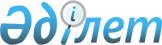 Об утверждении Инструкции по применению Списка (Перечня) производств, цехов, профессий и должностей с вредными (особо вредными) и (или) тяжелыми (особо тяжелыми), опасными (особо опасными) условиями труда, работа в которых дает право на ежегодный оплачиваемый дополнительный трудовой отпуск и сокращенную продолжительность рабочего времени
					
			Утративший силу
			
			
		
					Приказ Министра труда и социальной защиты населения Республики Казахстан от 19.07.2000 г. N 175-п. Зарегистрирован в Министерстве юстиции Республики Казахстан 3.08.2000 г. N 1211. Утратил силу приказом и.о. Министра труда и социальной защиты населения Республики Казахстан от 31 июля 2007 года N 182-п.



      


Сноска. Приказ Министра труда и социальной защиты населения Республики Казахстан от 19.07.2000 г. N 175-п утратил силу приказом и.о. Министра труда и социальной защиты населения Республики Казахстан от 31 июля 2007 года 


 N 182-п 


 (вводится в действие по истечении 10 календарных дней со дня его первого официального опубликования).



      В соответствии со 
 статьями 46 
 и
  60 
 Закона Республики Казахстан от 10 декабря 1999 года N 493-I ЗРК "О труде в Республике Казахстан", 
 Положением 
 о Министерстве труда и социальной защиты населения Республики Казахстан, утвержденным постановлением Правительства Республики Казахстан от 9 апреля 1999 года N 394, приказываю: 



      1. Утвердить прилагаемую "Инструкцию по применению Списка (Перечня) производств, цехов, профессий и должностей с вредными (особо вредными) и (или) тяжелыми (особо тяжелыми), опасными (особо опасными) условиями труда, работа в которых дает право на ежегодный оплачиваемый дополнительный трудовой отпуск и сокращенную продолжительность рабочего времени" и ввести ее в действие со дня регистрации настоящего приказа в Министерстве юстиции Республики Казахстан. 



      2. Управлению охраны труда (Умбеткулов Р.Ж.) довести настоящий Приказ до министерств, иных центральных исполнительных органов, представительных органов работников и работодателей, провести разъяснительную работу по его применению. 



      3. Руководителям областных, гг. Алматы и Астаны управлений (департаментов) труда, занятости и социальной защиты населения оказать практическую помощь и содействие по доведению настоящего Приказа до работодателей и трудовых коллективов, а также обеспечить контроль за его исполнением. 




      4. Признать утратившим силу приказ Министра труда и социальной защиты населения Республики Казахстан от 3 ноября 1997 года N 189-П "О сохранении используемого Списка производств, цехов, профессий и должностей с вредными условиями труда, работа в которых дает право на дополнительный отпуск и сокращенный рабочий день". 


      Министр 





                                  Утверждена приказом Министра труда



                                  и социальной защиты населения



                                  Республики Казахстан от 



                                  19.07.2000 г. N 175-п



                             Инструкция 






         по применению Списка (Перечня) производств, цехов, 






         профессий и должностей с вредными (особо вредными) 






         и (или) тяжелыми (особо тяжелыми), опасными (особо 






          опасными) условиями труда, работа в которых дает 






           право на ежегодный оплачиваемый дополнительный 






          трудовой отпуск и сокращенную продолжительность 






                         рабочего времени 






 


                        1. Общие положения 



      1. Ежегодный оплачиваемый дополнительный трудовой отпуск (далее - дополнительный отпуск) и сокращенная продолжительность рабочего времени предоставляются рабочим, специалистам и служащим (далее - работники) согласно прилагаемому Списку (Перечню) производств, цехов, профессий и должностей с вредными (особо вредными) и (или) тяжелыми (особо тяжелыми), опасными (особо опасными) условиями труда (далее - вредные условия труда), работа в которых дает право на дополнительный трудовой отпуск и сокращенную продолжительность рабочего времени (далее - Список). 



      2. Право на дополнительный отпуск и сокращенную продолжительность рабочего времени имеют работники, профессии и должности которых предусмотрены по производствам и цехам в соответствующих разделах Списка, независимо от того, с каким работодателем они заключили индивидуальный трудовой договор. 



      3. Продолжительность дополнительного отпуска и сокращенного рабочего времени, устанавливаемая Списком, может быть снижена на основе результатов аттестации производственных объектов организаций, проводимой в соответствии с нормативным правовым актом, утвержденным уполномоченным государственным органом по труду, и с учетом фактического состояния условий труда на рабочих местах. Конкретная продолжительность дополнительного отпуска и сокращенного рабочего времени устанавливается как норматив в коллективном договоре, индивидуальном трудовом договоре. 



      4. В случае не проведения работодателем аттестации по условиям труда производственных объектов организации, дополнительные отпуска и сокращенная продолжительность рабочего времени предоставляются в полном объеме, предусмотренном в Списке. 



      5. Контроль за качеством проведения аттестации производственных объектов организаций и правильностью применения Списка осуществляется государственными инспекторами труда уполномоченного государственного органа по труду. 



      6. В тех случаях, когда в Списке указаны разделы или подразделы, предусматривающие отдельные виды работ (как, например, "Малярные работы", "Сварочные работы", "Кузнечно-прессовые работы"), дополнительный отпуск и сокращенная продолжительность рабочего времени должны предоставляться независимо от того, в каком производстве или цехе выполняются эти работы. 



      7. Работникам, профессии и должности которых предусмотрены в разделе "Общие профессии всех отраслей экономики", дополнительный отпуск и сокращенная продолжительность рабочего времени предоставляются независимо от того, в каких производствах или цехах они работают, если эти профессии и должности специально не предусмотрены в соответствующих разделах или подразделах Списка. 



      8. Бригадирам, помощникам и подручным рабочим, должности которых предусмотрены в Списке, дополнительный отпуск и сокращенная продолжительность рабочего времени предоставляются той же продолжительности, что и рабочим соответствующих профессий. 




                 


     2. Дополнительный отпуск 



      9. Дополнительный отпуск предоставляется одновременно с ежегодным оплачиваемым трудовым отпуском. 



      Запрещается непредоставление ежегодного оплачиваемого трудового отпуска работникам, имеющим право на дополнительный отпуск в связи с вредными условиями труда в течение двух лет подряд. 



      10. Время, проработанное в производствах, цехах и должностях, предусмотренных в Списке, засчитывается в полном объеме только в тех случаях, когда работник проработал в них полный рабочий день. В остальных случаях засчитывается только время, фактически проработанное в производствах, цехах и должностях, предусмотренных в Списке, и зафиксированное в часах. 



      11. Полный дополнительный отпуск согласно Списку предоставляется работникам, если они в рабочем году фактически проработали в производствах, цехах, профессиях и должностях с вредными условиями труда не менее одного года с полным рабочим днем, установленным для работников данного производства, цеха, профессии или должности. 



      12. Если работник в рабочем году проработал в производствах, цехах, профессиях и должностях, предусмотренных в Списке, неполный рабочий день, но не менее половины рабочего дня, то ему дополнительный отпуск предоставляется пропорционально проработанному времени. 



      13. В тех случаях, когда работники в рабочем году работали в разных производствах, цехах, профессиях и должностях, за работу в которых предоставляется дополнительный отпуск разной продолжительности, подсчет времени, проработанного во вредных условиях труда, производится отдельно по каждой работе, исходя из установленной Списком продолжительности дополнительного отпуска для работников соответствующих производств, цехов, профессий и должностей. 



      14. При расторжении индивидуального трудового договора, независимо от его основания, работнику, который не использовал или использовал не полностью свое право на дополнительный отпуск, выплачивается компенсация. 



      15. Работникам, постоянно занятым в производствах и цехах с вредными условиями труда, дополнительный отпуск может быть представлен полностью или по желанию работника по частям, если ежегодный трудовой отпуск предоставляется (полностью или частично) авансом. 



      16. В тех случаях, когда у работника право на ежегодный трудовой и дополнительный отпуск возникает в различное время, то эти отпуска предоставляются ему одновременно либо по желанию работника могут предоставляться по частям. 



      17. Работникам, профессии и должности которых не включены в Список, но выполняющим в отдельные периоды времени работу в производствах, цехах, профессиях и должностях с вредными условиями труда, дополнительный отпуск предоставляется на тех же основаниях, что и работникам, профессии и должности которых предусмотрены в Списке. 



      18. Работникам сторонних организаций (строительных, строительно-монтажных, ремонтно-строительных, пусконаладочных и др.) и работникам вспомогательных и подсобных цехов организаций (механического, ремонтного, энергетического, контрольно-измерительных приборов и автоматики и др.) за время их работы в производствах и цехах с вредными условиями труда, где как для основных работников, так и для ремонтного и обслуживающего персонала этих производств и цехов установлен по Списку дополнительный отпуск, также должен предоставляться этот отпуск в порядке, предусмотренном настоящим разделом Инструкции. 



      19. Продолжительность ежегодного дополнительного отпуска работников, указанных в пункте 18 настоящей Инструкции, во всех случаях не должна превышать продолжительности дополнительного отпуска работников ремонтного и обслуживающего персонала, предусмотренных в соответствующих разделах и подразделах Списка.



      20. Исчисление продолжительности основного и дополнительного отпусков, производится суммированием дней основного и дополнительного отпусков в календарных днях.



      21. Если работник имеет право на получение дополнительного отпуска в связи с вредными условиями труда по нескольким основаниям, отпуск предоставляется только по одному из них.



      22. Отзыв работника из очередного трудового отпуска допускается при полном использовании им дней дополнительного отпуска.




 


               3. Сокращенная продолжительность






                         рабочего времени



      23. Сокращенная продолжительность рабочего времени согласно указанной в Списке устанавливается работникам, лишь в те дни, когда они заняты во вредных условиях труда полный рабочий день, установленный для работы данного производства, цеха, профессии или должности. 



      24. Работникам, профессии и должности которых не включены в Список, но выполняющим в отдельные дни работу в производствах, цехах, профессиях и должностях с вредными условиями труда, сокращенная продолжительность рабочего времени устанавливается в эти дни той же продолжительности, что и работникам, предусмотренных в Списке. 



      25. В тех случаях, когда работники в течение рабочего дня были заняты на разных работах с вредными условиями труда, где установлена различная сокращенная продолжительность рабочего времени и в общей сложности проработали в этих производствах и цехах более половины максимальной продолжительности, то сокращенная продолжительность рабочего времени не должна превышать 6 часов. 



      26. Работникам сторонних организаций (строительных, строительно-монтажных, ремонтно-строительных, пусконаладочных и др.) и работникам вспомогательных и подсобных цехов организаций (механического, ремонтного, энергетического, контрольно-измерительных приборов и автоматики и др.) в дни их работы в действующих производствах и цехах с вредными условиями труда, где как для основных работников, так и для ремонтного и обслуживающего персонала этих производств и цехов установлена сокращенная продолжительность рабочего времени, также устанавливается сокращенная продолжительность рабочего времени в порядке, предусмотренном пунктами 23 и 25 настоящей Инструкции. 




 


                    4. Заключительные положения 



      27. Ответственность за неисполнение настоящей Инструкции несет работодатель в соответствии с законодательством Республики Казахстан. 



 



                                              УТВЕРЖДЕН



                                              приказом Министра труда



                                              и социальной защиты населения



                                              Республики Казахстан



                                              от 19.07.2000 г. N 175-п




 


                          Список (перечень) 






            производств, цехов, профессий и должностей






                с вредными (особо вредными) и (или)






                тяжелыми (особо тяжелыми), опасными






             (особо тяжелыми) условиями труда, работа






                в которых дает право на ежегодный






               оплачиваемый дополнительный трудовой






              отпуск и сокращенную продолжительность






                         рабочего времени


 


<*>





     Сноска. Список с изменениями - 


 приказом 


 Министра труда и социальной 






защиты населения РК от 26 апреля 2002 года N 90-п; 


 приказом 
 


Министра труда и социальной защиты населения Республики Казахстан 






от 11 февраля 2003 года N 27-п.






 


                          1. Горные работы



     Разработка месторождений черных и 



     цветных металлов и других полезных 



     ископаемых для металлургического



     производства, добыча слюды, 



     плавикового шпата и алмазов, 



     строительство шахт, рудников, 



     приисков и карьеров для эксплуатации 



     перечисленных ископаемых, а также 



     горные работы в геологоразведке




 


            Подземные работы



 1.  Рабочие всех профессий, занятые на



     подземных работах: 



     1) эксплуатационных и строящихся шахт



     (рудников и штолен, а также в



     геологоразведке                             24               6



     2) по проходке и углубке вертикальных



     стволов шахт в мокрых условиях              30               6   



     3) где температура +26 С и выше             24               6



 2.  Горный мастер и мастер, постоянно



     занятые на подземных работах, где



     температура +26 С и выше                    24



     Руководители, специалисты и служащие,



     постоянно занятые на работах в



     подземных условиях, эксплуатационных



     и стоящихся шахт (рудников) и штолен,



     а также в геологоразведке                   18



     Подземные горные работы, при



     производстве которых образуется пыль



     из руд и пород, содержащих 10% и 



     более свободной двуокиси кремния



 




             Рабочие



 3.  Бункеровщик, занятый на дроблении 



     бутов на решетке бункера или гезенка        30               6



 4.  Бурильщик шпуров                            30               6



 4а  Бетонщик подземный                          24               6



 5.  Взрывник, мастер-взрывник, постоянно



     занятый на работах в действующем забое      24               6



 6.  Водитель автомобиля, занятый на уборке



     руды и породы в забоях                      30               6



 6а  Водитель вспомогательного транспорта        24               6



 7.  Газомерщик                                  24               6



 8.  Газосварщик, занятый на работах в



     действующих забоях                          24               6



 9.  Горнорабочий очистного забоя                30               6 



10.  Дробильщик                                  30               6



10а  Дозаторщик                                  24               6



11.  Горнорабочий подземный, занятый на



     закладке:



     1) на закладке выработанного 



        пространства                             30               6



     2) на погрузке, откатке и разгрузке 



        горной массы                             30               6



     3) выпуском горной массы                    30               6



     4) на работе в действующих забоях           30               6



12.  Горнорабочие на маркшейдерских и



     геологических работах, занятые в



     действующих забоях                          24               6



13.  Крепильщик, занятый на креплении и



     ремонте горных выработок                    30               6



14.  Люковой                                     30               6



15.  Машинист буровой установки                  30               6



16.  Машинист вагоноопрокидывателя               30               6



17.  Машинист горных выемочных машин             30               6



18.  Машинист конвейера                          30               6



19.  Машинист погрузочной машины                 30               6



20.  Машинист погрузочно-доставочной машины      30               6



21.  Машинист скреперной лебедки                 30               6



22.  Машинист бульдозера (бульдозерист),



     машинист подземной самоходной машины



     и машинист экскаватора, занятые на уборке



     руды и породы в забоях                      30               6



23.  Машинист вибропогрузочной установки         30               6



24.  Машинист электровоза                        24               6



25.  Моторист питателя                           24               6 



26.  Опрокидчик                                  30               6



27.  Оператор по геофизическому опробованию



     полезного ископаемого                       24               6



28.  Проходчик                                   30               6



29.  Дорожно-путевой рабочий, занятый на



     настилке и ремонте пути в действующих



     забоях                                      24               6



30.  Рабочие комплексных бригад всех



     поименованных в данном разделе



     профессии                                   30               6



31.  Рудоспусчик                                 30               6



32.  Слесарь-ремонтник                           24               6



33.  Стволовой, занятый на нагрузке скипов из  



     дозатора                                    30               6



34.  Сцепщик-кондуктор подвижного состава, 



     занятый на работе в действующих забоях      24               6



34а  Штукатур по торкретированию подземных



     горных выработок                            24               6



35   Электрослесарь (слесарь) дежурный и по



     ремонту оборудования, занятый на работе



     в действующих забоях                        24               6



36.  Электросварщик ручной сварки, занятый на



     работах в действующих забоях                24               6 



 




         Руководители и специалисты



37.  Горный мастер, начальник участка 



     (очистного, горно-подготовительного, 



     горно-капитального), внутришахтного 



     транспорта и буровзрывных (буровых, 



     взрывных) работ, их помощники и 



     заместители, механик, энергетик участка 



     или шахты (на правах участка), 



     участковые геолог и маркшейдер, 



     постоянно занятые на подземных работах      30




 


          Добыча ртутных руд






          подземным способом




   38.  Бурильщик шпуров                            36               6    



39.  Взрывник, мастер-взрывник                   24               6



40.  Горнорабочий очистного забоя                36               6



41.  Горнорабочий подземный                      30               6



42.  Доставщик крепежных материалов в шахту      30               6



43.  Крепильщик, занятый на креплении и 



     ремонте горных выработок                    36               6 



44.  Люковой                                     30               6



45.  Машинист буровой установки                  36               6       



46.  Машинист погрузочной машины и машинист 



     скреперной лебедки, занятые на уборке 



     руды и пород                                36               6



47.  Машинист конвейера и машинист электровоза   30               6



48.  Опрокидчик, занятый:



     1) на разгрузке вагонов вручную на 



     подземных бункерах                          36               6



     2) на разгрузке вагонов при помощи



     опрокидывателя                              36



49.  Откатчик, занятый на подкатке и откатке



     вагонов вручную                             36               6



50.  Проходчик                                   36               6



51.  Дорожно-путевой рабочий, занятый на



     настилке и ремонте пути                     24               6



52.  Слесарь-ремонтник и электрослесарь



     (слесарь) дежурный и по ремонту



     оборудования                                24               6



53.  Стволовой, занятый на нагрузке скипов из



     дозатора                                    30               6



54.  Электромонтер по обслуживанию



     электрооборудования, занятый в



     действующих забоях                          24               6



55.  Электромонтер по ремонту



     электрооборудования, занятый в



     действующих забоях                          24               6



56.  Начальник участка, помощник начальника



     участка, горный мастер, механик, 



     энергетик участка                           30



 






 


        Добыча ниобиевых (лопаритовых)






          руд подземным способом        





 



57.  Аккумуляторщик, занятый на зарядке     



     батарей аккумуляторных электровозов         24               6



58.  Бурильщик шпуров                            30               6



59.  Взрывник, мастер-взрывник                   24               6 



60.  Газомерщик                                  24               6 



61.  Газосварщик                                 24               6 



62.  Горнорабочий очистного забоя                30               6



63.  Горнорабочий, занятый:



     1) на уборке нечистот с отхожих мест 



     в выработках                                30               6



     2) на очистке горных выработок и зумпфов, 



     а также на открывании дверей 



     вентиляционных перемычек                    24               6



64.  Заведующий подземным складом взрывчатых 



     материалов, механик, геолог, маркшейдер, 



     начальник и главный инженер шахты, 



     начальник буровзрывных работ                24



65.  Горнорабочий на маркшейдерских и 



     геологических работах, оператор по 



     геофизическому опробованию полезного 



     ископаемого в забоях                        24               6



66.  Кладовщик, постоянно занятый на работе 



     в подземной кладовой                        18               6



67.  Крепильщик, занятый на креплении и



     ремонте горных выработок                    30               6



68.  Машинист буровой установки                  30               6    



69.  Машинист погрузочной машины                 30               6  



70.  Машинист скреперной лебедки                 30               6 



71.  Машинист подъемной машины                   24               6



72.  Машинист электровоза                        24               6  



73.  Моторист вентиляционной установки и



     другие рабочие, занятые на подземной



     вентиляции                                  24               6



74.  Опрокидчик, занятый на опрокидке 



     вагонов на подземных бункерах               24               6  



75.  Горнорабочий очистного забоя, подсадчик



     кровли горных выработок                     30               6



76.  Пробоотборщик, занятый на отбойке руды



     и взятии проб в забоях                      18               6



77.  Проходчик                                   30               6 



78.  Дорожно-путевой рабочий, занятый на



     настилке и ремонте пути                     24               6



79.  Раздатчик взрывчатых материалов             24               6



80.  Электрослесарь (слесарь) дежурный и по



     ремонту оборудования                        24               6



81.  Стволовой                                   24               6



82.  Электромонтер по обслуживанию



     электрооборудования                         24               6



83.  Электросварщик ручной сварки                24               6



84.  Горный мастер                               24               6  



85.  Начальник и механик участка                 24               6



 




 


     ОТКРЫТЫЕ ГОРНЫЕ РАБОТЫ ЭКСПЛУАТАЦИОННЫХ 






     И СТРОЯЩИХСЯ КАРЬЕРОВ, А ТАКЖЕ ГОРНАЯ 






     ШАХТНАЯ ПОВЕРХНОСТЬ И ГЕОЛОГОРАЗВЕДКА





 



86.  Аппаратчик обогащения золотосодержащих



     руд                                         18



87.  Бункеровщик                                 12



88.  Машинист буровой установки, занятый:



     1) на разработке кварца и кварцитов и 



     термическом бурении                         18 



     2) на разработке других горных пород        12



89.  Бурильщик шпуров, занятый:



     1) на разработке кварца и кварцитов         18



     2) на разработке других горных пород        12



90.  Взрывник, мастер-взрывник                   12



91.  Водитель автомобиля, занятый на 



     перевозке горной массы из карьера           18



92.  Водитель погрузчика, занятый на 



     погрузке горной массы                       12



93.  Вагонетчик воздушно-канатной дороги, 



     занятый на разгрузке вагонеток 



     подвесных канатных дорог                    12



94.  Выгрузчик (свальщик) на отвалах, занятый:



     1) на добыче ниобиевых (лопаритовых) руд    18



     2) на добыче других руд и полезных



     ископаемых                                  12



95.  Гидромониторщик                             18



96.  Горнорабочий, занятый на очистке



     рудничных вагонеток, автосамосвалов и



     думпкаров                                   12



97.  Доводчик                                    18



98.  Раздатчик взрывчатых материалов             12



99.  Дробильщик                                  12



100. Горнорабочий очистного забоя, занятый:



     1) на разработке кварца и кварцитов 



     буровзрывным способом                       18



     2) на разработке других руд и пород         12



101. Заточник, занятый на заточке буров и



     коронок                                     18



102. Горнорабочий, занятый на гидроустановке     18



103. Руководители и специалисты, постоянно



     занятые на работах в карьерах глубиной



     свыше 100 м                                 18



104. Руководители и специалисты, постоянно



     занятые на ремонте горного оборудования     12



105. Горнорабочий (кондуктор свальщик



     думпкаров)                                  12 



106. Кузнец-бурозаправщик и кузнец-



     долотозаправщик                             18



107. Ламповщик, занятый на зарядке



     аккумуляторных рудничных ламп:



     1) на добыче ниобиевых (лопаритовых) руд    24               6



     2) на добыче других руд и полезных



     ископаемых                                  12



108. Люковой                                     12



109. Мастер, начальник участка, постоянно



     занятые на добычных, вскрышных и



     отвальных участках работы                   12



110. Машинист бульдозера (бульдозерист),



     занятый в карьере                           12



111. Машинист вагоноопрокидывателя, занятый:



     1) на добыче ниобиевых (лопаритовых) руд    18



     2) на добыче других руд и пород             12 



112. Машинист драги, занятый обслуживанием



     паровой драги                               18



113. Машинист конвейера, занятый на горных



     работах                                     12



114. Машинист (кочегар) котельной, занятый на



     паровом экскаваторе на добыче и вскрыше     18



115. Машинист путеукладчиков узкой колеи         12



116. Машинист механизмов путеукладчика 



     широкой колеи                               12



117. Машинист механического оборудования 



     перекачивающих землесосных установок       12



118. Машинист мотовоза                           12



119. Машинист отвалообразователя                 12



120. Машинист отвального моста                   12



121. Машинист отвального плуга                   12



122. Машинист погрузочно-доставочной машины, 



     занятый погрузкой горной массы              12



123. Машинист подъемной машины                   12



124. Машинист путепередвигателя                  12



125. Рабочий (машинист) по стирке и ремонту 



     спецодежды, занятый:



     1) на горных предприятиях по добыче 



     ниобиевых (лопаритовых) руд                 24               6



     2) на других горных предприятиях при 



     стирке вручную                              18



     3) механизированным способом                12



     4) починкой спецодежды на предприятиях 



     по добыче ниобиевых (лопаритовых) руд       24               6



126. Машинист скреперной лебедки                 12



127. Машинист шпалоподбивочной машины            12



128. Машинист электровоза                        12



129. Машинист экскаватора, занятый на добыче 



     и вскрыше                                   18



130. Монтер пути, занятый на настилке и 



     ремонте пути в карьерах и на отвалах        12



131. Моторист известкователя и омасливателя      12



132. Моторист промывочного прибора по          



     извлечению металла                          12



133. Горнорабочий, обборщик горных выработок     12



134. Оператор по геофизическому опробованию 



     полезного ископаемого (пробоотборщик, 



     занятый на отбойке руды и взятии проб 



     в забоях и на разделке проб)                12



135. Проходчик на поверхностных работах, 



     занятый на проходке:



     1) шурфов глубиной более 5 м                18               6   



     2) шурфов глубиной 5 м и менее и 



     разведочных канав и траншей                 12



136. Работники дозиметрической службы на 



     горных предприятиях на добыче ниобиевых 



     (лопаритовых) руд                           24               6



137. Рабочие всех профессий, постоянно 



     занятые на работах в карьерах глубиной 



     свыше 100 м                                 18



138. Рабочие гардеробной, занятые на выдаче, 



     приемке и сушке загрязненной 



     спецодежды, а также уборке помещения 



     гардеробной:



     1) на шахтах по добыче ниобиевых 



     (лопаритовых) руд по приемке загрязненной 



     радиоактивными веществами спецодежды и 



     уборке гардеробной                          30               6 



     2) на шахтах, опасных по заболеваемости 



     силикозом                                   24



     3) на карьерах и других шахтах              12



139. Рабочие, руководители, специалисты и 



     служащие, выполняющие работы на высоте 



     над уровнем моря:



     1) от 2000 до 2300 м                        18               



     2) от 2301 до 3000 м                        24               6



     3) от 3001 до 4000 м                        30               6



     4) от 4001 м и выше                         36               6



140. Раздатчик взрывчатых материалов             12



141. Ремонтировщик респираторов и противогазов, 



     занятый на горных предприятиях по добыче 



     ниобиевых руд                               30               6 



142. Стволовой                                   12



143. Слесарь-ремонтник                           12



144. Сортировщик, занятый сортировкой вручную    12



145. Сполосчик, постоянно занятый работой с



     открытой ртутью                             18               6



146. Сцепщик-кондуктор подвижного состава,



     составитель поездов                         12



147. Тракторист, занятый на тракторном



     скрепере и тракторном рыхлителе             12 



148. Цементаторщик гидромедьустановки            12 



149. Электромонтер по ремонту воздушных



     линий электропередач, электромонтер по



     ремонту электрооборудования и



     электромонтер по обслуживанию



     электрооборудования                         12



150. Электрослесарь (слесарь) дежурный и по



     ремонту оборудования                        12



 




 


        2. ПРЕДПРИЯТИЯ И ОРГАНИЗАЦИИ УГОЛЬНОЙ И СЛАНЦЕВОЙ 






           ПРОМЫШЛЕННОСТИ, СТРОИТЕЛЬСТВО И РЕКОНСТРУКЦИЯ 






              УГОЛЬНЫХ И СЛАНЦЕВЫХ ШАХТ И РАЗРЕЗОВ





 



     Подземные работы в действующих



     и строящихся угольных и сланцевых



     шахтах (шахтауправлениях) и



     дренажных шахтах на разрезах



            Рабочие



1.   Рабочие всех профессий, занятые на 



     подземных работах:



     1) на проходке и углубке вертикальных 



     стволов шахт                                30               6



     2) где температура +26 оС и выше            30               6



     3) забойщик на отбойных молотках на 



     пластах крутого падения                     30               6



     4) на остальных подземных работах 



     (включая рабочих по стволу)                 24               6 



       Руководители, специалисты



2.   Руководители, специалисты и служащие,  



     постоянно занятые на подземных работах      28               6



3.   Горный мастер, мастер, постоянно занятые 



     на подземных работах в условиях, где 



     температура +26 оС и выше                   30               6



4.   Горный мастер, мастер, сменный инженер, 



     техник, механик, электромеханик, 



     постоянно занятые на проходке и углубке 



     вертикальных стволов шахт                   30               6 



     Подземные горные работы, при производстве



     которых образуется пыль из пород,



     содержащих 10% и более свободной двуокиси



     кремния



              Рабочие     



5.   Горнорабочие очистного забоя, постоянно 



     занятые закладкой выработанного 



     пространства                                36               6



6.   Горномонтажник подземный                    36               6



6.   Дробильщик, горнорабочий по ремонту 



     горных выработок                            36               6   



7.   Мастер-взрывник                             36               6



8.   Машинист бурового станка                    36               6



9.   Машинист горных выемочных машин, 



     при работе на проходке горных выработок     36               6



10.  Машинист подземных установок при работе:



     1) на конвейере                             36               6



     2) на опрокидывателе                        36               6



     3) на питателе                              36               6 



     4) на скреперной лебедке                    36               6



     5) на толкателе                             36               6



11.  Машинист погрузочно-доставочной машины      36               6



12.  Машинист электровоза                        36               6



13.  Проходчик                                   36               6



14.  Электрослесарь подземный, занятый в



     действующих забоях на проходке горных



     выработок                                   36               6



 




        Руководители и специалисты





      



15.  Руководители и специалисты постоянно 



     занятые на подземных работах, при 



     производстве которых образуется пыль 



     из пород, содержащих 10% и более 



     свободной двуокиси кремния                  24



     Работы на поверхности действующих и



     строящихся угольных и сланцевых шахт;



     поверхностные работы по предупреждению



     и тушению подземных пожаров, по 



     дегазации угольных пластов, по 



     бурению разведочных и технических



     скважин на шахтных полях действующих



     и строящихся шахт и по осушению



     шахтных полей



            Рабочие



16.  Бункеровщик                                 12



17.  Вагонетчик воздушно-канатной дороги         12



18.  Выборщик породы, работающий:



     1) в помещениях                             18 



     2) вне помещений                            12



19.  Гидромониторщик                             18



20.  Машинист установки по обработке



     транспортных средств                        12 



21.  Машинист установки по бурению стволов



     шахт полным сечением                        12



21а. Горнорабочий по предупреждению и 



     тушению пожаров, занятый:



     1) на горящих терриконах (плоских отвалах)  18



     2) на остальных работах                     12



22.  Дезинфектор                                 12



23.  Доставщик крепежных материалов в шахту      12



24.  Ламповщик                                   12



25.  Лебедчик, занятый на транспортировке



     породы на терриконик                        12



26.  Машинист буровой установки                  12



27.  Машинист конвейера, работающий в



     помещении                                   12



28.  Машинист насосных установок,



     работающий в помещении                      12



29.  Машинист подъемной машины                   12



     Примечание. Машинистам подъемных машин 



     действующих и строящихся угольных и 



     сланцевых шахт устанавливается шестичасовой 



     рабочий день при условии их работы на 



     подъемных машинах:



     1) на проходках вертикальных стволов шахт;



     2) неавтоматизированных подъемных установок,



     где длительность паузы в среднем за 



     семичасовой рабочий день (по расчету 



     исходя из плана производства) между 



     окончанием одного и началом следующего 



     подъема менее 2,5 мин.;



     3) неавтоматизированных подъемных установок, 



     где длительность паузы в среднем за 



     семичасовой рабочий день (по расчету 



     исходя из плана производства) между 



     окончанием одного и началом следующего 



     подъема превышает 2,5 мин., но 



     непрерывная работа машиниста по спуску- 



     подъему людей (по графику) длится 45 



     мин. и более;



     4) с бицилиндроконическими органами



     навивки



30.  Рабочий (машинист) по стирке и ремонту



     спецодежды                                  12



30а  Машинист бульдозера, занятый на горящих



     терриконах (плоских отвалах)                18



30б  Машинист скреперной лебедки                 12



30в  Машинист сортировки                         12



31.  Машинист установки по бурению стволов 



     шахт полным сечением                        12



32.  Моторист вентиляционной установки, 



     работающий в помещении                      12



33.  Опрокидчик                                  12



34.  Откатчик, горнорабочий на поверхностных



     работах                                     12



35.  Приготовитель глинистого раствора           12



36.  Пробоотборщик                               12 



37.  Рабочий производственных бань:



     1) переведенных на самообслуживание         12



     2) не переведенных на самообслуживание      18



     3) при механизированной стирке спецодежды   12



     4) при ручной стирке спецодежды             18



38.  Рабочий, занятый на очистке дымоходов и



     пылевых каналов вентиляторов                12



39.  Раздатчик взрывчатых материалов             12



40.  Стволовой                                   12



41.  Такелажник                                  12



42.  Терриконщик                                 12



43.  Электрослесарь (слесарь) дежурный и по



     ремонту оборудования                        12



     Действующие и строящиеся угольные



     и сланцевые разрезы; добыча,



     переработка и транспортировка



     закладочного материала;



     карьеры фабрик (цехов) по производству



     инертной пыли



 




           Рабочие 



44.  Бункеровщик                                 12



45.  Взрывник, мастер-взрывник                   12



46.  Водитель погрузчика (машинист 



     погрузочной машины)                         12



47.  Водитель, работающий на грузовых 



     автомобилях грузоподъемностью:



     1) от 1,5 до 3,0 m                          12



     2) от 3 m и выше                            18



48.  Выборщик породы, работающий:



     1) в помещениях                             18



     2) вне помещений                            12



49.  Выгрузчик (свальщик) на отвалах             12



50.  Гидромониторщик                             18



51.  Горнорабочий                                12



52.  Горнорабочий гидроотвала                    12



53   Горнорабочий разреза (по передвижке 



     конвейеров)                                 12



54.  Горнорабочий по предупреждению и 



     тушению пожаров                             12



55.  Горнорабочий у экскаваторов, отвальных 



     мостов и отвалообразователей                12



56.  Дезинфектор                                 12



57.  Раздатчик взрывчатых материалов, 



     горнорабочий                                12



58.  Дробильщик                                  12



59.  Горнорабочие на маркшейдерских и 



     геологических работах                       12



60.  Лебедчик, постоянно работающий в разрезе    12



61.  Машинист автогрейдера                       12



62.  Машинист бульдозера (бульдозерист)          12



63.  Машинист (помощник) буровой установки       18



64.  Машинист грейдеров прицепных                12



65.  Машинист дробильно-погрузочного агрегата    12



66.  Машинист землесосной установки, постоянно 



     работающей в разрезе                        12



67.  Машинист компрессорных установок, 



     постоянно работающий в разрезе              12



68.  Машинист конвейера                          12



68а  Машинист-кочегар котельной



     При ручной загрузке                         18



     При механизированной                        12



69.  Машинист моторных катков                    12



70.  Машинист насосных установок, постоянно 



     работающий в разрезе                        12



71.  Машинист отвалообразователя                 12



72.  Машинист отвального моста                   12



73.  Машинист отвального плуга                   12



74.  Машинист по стирке спецодежды               12



75.  Машинист путепередвигателя                  12



76.  Машинист скрепера                           12



77.  Машинист землесосных установок  



     (углесосов), постоянно работающий в разрезе 12



78.  Машинист установки по обработке   



     транспортных средств                        12



79.  Машинист экскаватора (помощник), 



     занятый на добыче, вскрыше на разрезах 



     (карьерах) и на отвалах разрезов (карьеров) 18



80.  Плотник, занятый в разрезе (карьере)        12



81.  Пробоотборщик                               12



82.  Проходчик на поверхностных работах          12



83.  Рабочий производственных бань: 



     1) переведенных на самообслуживание;        12



     2) не переведенных на самообслуживание;     18



     3) при механизированной стирке спецодежды;  12



     4) при ручной стирке спецодежды             18



84.  Рабочие, занятые на работах в разрезах 



     глубиной более 100 м, а также при работе в 



     запожаренных участках во всех разрезах      18



85.  Раздатчик взрывчатых материалов             12



86.  Горнорабочий (расштыбовщик)                 12



87.  Такелажник, постоянно работающий в разрезе  12



88.  Тракторист                                  12



89.  Электрогазосварщик в разрезе                12



89а. Электрослесарь (слесарь) дежурный и по 



     ремонту оборудования, постоянно 



     работающий в разрезе                        12



           Руководители и специалисты



90.  Руководители и специалисты, постоянно 



     работающие и непосредственно занятые на 



     добычных, смешанных, отвальных,  



     вскрышных работах и участках переэкскавации 12



91.  Руководители и специалисты, занятые на 



     работах в разрезе глубиной более 100 м, а 



     также при работе в запожаренных участках 



     во всех разрезах                            18




 


             ОБОГАТИТЕЛЬНЫЕ И БРИКЕТНЫЕ ФАБРИКИ (ВКЛЮЧАЯ 






                ПРОИЗВОДСТВО ГРАНУЛИРОВАННОГО УГОЛЬНОГО 






           ПОРОШКА); ОБОГАТИТЕЛЬНЫЕ И БРИКЕТНЫЕ УСТАНОВКИ; 






        ЦЕНТРАЛЬНЫЕ И ГРУППОВЫЕ СОРТИРОВКИ; СОРТИРОВКА ШАХТ 






                              И РАЗРЕЗОВ





     Рабочие





 



92.  Аппаратчик сгустителей и аппаратчик 



     углеобогащения, занятые на 



     обогатительных фабриках (установках)        18



93.  Аппаратчики всех наименований 



     брикетных фабрик (установок)                18



94.  Выборщик породы, работающий:



     1) в помещениях                             18



     2) вне помещения                            12



95.  Газовщик размораживающей установки          12



96.  Газосварщик, занятый наплавкой деталей 



     твердыми сплавами на брикетных фабриках 



     и установках                                18



97.  Горнорабочий, постоянно занятый в 



     основном производстве на уборке в 



     помещениях угля, сланца и пыли              18



98.  Грохотовщик                                 18



99.  Дезинфектор                                 12



100  Дозировщик                                  18



101  Дозировщик реагентов                        18



102  Дробильщик                                  18



103  Замерщик температуры                        12



104  Контролер продукции обогащения (углеприема) 12



105  Лебедчик, занятый транспортировкой 



     породы на терриконик                        12



106  Машинист брикетного пресса                  18



107  Машинист вагоноопрокидывателя               12



108  Машинист землесосной установки              18



109  Машинист конвейера, занятый в основном 



     производстве                                18



109а Электролизерщик, занятый регенерацией 



     серебра с применением сернистого натрия     18



110  Машинист мостового перегружателя (крана)    18



111  Машинист насосных установок, занятый в 



     основном производстве                       18



112  Машинист насосных установок, занятый в 



     специальных помещениях на брикетных 



     фабриках                                    12



113  Машинист по обслуживанию силосов и 



     угольной башни                              18



114  Машинист по стирке спецодежды               12



115  Машинист сушильной установки                18



116  Моторист вентиляционной установки, 



     занятый в специальных помещениях 



     брикетных фабрик                            12



117  Машинист установки по обработке 



     транспортных средств                        18



118  Моторист питателя, занятый в основном 



     производстве                                18



119  Оператор пульта управления                  12



120  Оператор по обслуживанию 



     пылегазоулавливающих установок 



     (машинист пылеулавливающих установок), 



     занятый в основном производстве             18



121  Пробоотборщик                               12



122  Рабочие, занятые обслуживанием лотков и 



     желобов                                     18



123  Рабочие, занятые на транспортных 



     участках                                    12



124  Рабочие, занятые на очистке мест общего 



     пользования и выгребных ям                  18



125  Рабочий производственных бань:



     1) переведенных на самообслуживание         12



     2) не переведенных на самообслуживание      18



     3) при механизированной стирке              12



     4) при ручной стирке                        18



126  Машинист (установщик) вагоноопрокидывателя  12



127  Фильтровальщик (фильтровщик)                18



128  Центрифуговщик                              18



129  Чистильщик                                  18



130  Шламовщик                                   12



131  Остальные рабочие, занятые в основном 



     производстве на обогащении угля (сланца)    12



132  Электрослесарь (слесарь) дежурный и по 



     ремонту оборудования:    



     1) при постоянной работе по ремонту 



     оборудования на участках, где   



     большинство основных производственных 



     рабочих получают дополнительный отпуск 



     по вредности 18 календарных дней            18



     2) при постоянной работе по ремонту 



     оборудования на участках, где 



     большинство основных производственных 



     рабочих получает дополнительный отпуск 



     по вредности 12 календарных дней            12



     3) на подстанциях электрофильтров на 



     брикетных фабриках                          12



         Руководители и специалисты



133  Руководители и специалисты, постоянно 



     занятые в основном производстве             18



134  Контрольный мастер, диспетчер               12




 


                ПОГРУЗОЧНО-РАЗГРУЗОЧНЫЕ 






                РАБОТЫ НА ДЕЙСТВУЮЩИХ И 






              СТРОЯЩИХСЯ ПРЕДПРИЯТИЯХ И В 






                ОРГАНИЗАЦИЯХ УГОЛЬНОЙ И 






                СЛАНЦЕВОЙ ПРОМЫШЛЕННОСТИ



135  Грузчик, занятый на погрузке, разгрузке 



     угля (сланца), брикетов, а также разгрузке 



     (погрузке) лесных материалов из 



     железнодорожных вагонов, на погрузке и 



     разгрузке вручную сыпучих материалов        12




 


                ЖЕЛЕЗНОДОРОЖНЫЙ ТРАНСПОРТ 






       НА ДЕЙСТВУЮЩИХ И СТРОЯЩИХСЯ ПРЕДПРИЯТИЯХ 






                  УГОЛЬНОЙ И СЛАНЦЕВОЙ 






                      ПРОМЫШЛЕННОСТИ; 






                 ПОГРУЗОЧНО-ТРАНСПОРТНЫЕ 






                   УПРАВЛЕНИЯ (ОТДЕЛЫ)



136  Кондуктор и составитель поездов, занятый 



     на разрезах и в карьерах                    12



137  Машинист крана (крановщик), работающий 



     на железнодорожном кране на разрезах, в 



     карьерах и на шахтной поверхности           12



138  Машинист мотовоза, машинист электровоза     12



139  Машинисты путевых машин, занятые на 



     работе в разрезах и на отвалах разрезов     12



140  Машинист инструктор                         12



141  Машинист локомотивов на хозяйственных 



     и маневровых работах                        12



142  Машинист (помощник) тепловоза               12



143  Слесарь механосборочных работ               12



144  Слесарь по ремонту локомотивов в пунктах 



     технического обслуживания                   12



145  Монтер пути, работающий на разрезе          12



146  Осмотрщик-ремонтник вагонов, 



     работающий в разрезах                       12



147  Экипировщик                                 12




 


                     ФАБРИКИ (ЦЕХИ) ПО 






                ПРОИЗВОДСТВУ ИНЕРТНОЙ ПЫЛИ





     Рабочие



148  Рабочие, электрослесарь (слесарь) 



     дежурный и по ремонту оборудования, 



     электромонтер по обслуживанию 



     электрооборудования, непосредственно 



     занятые в производстве инертной пыли        18



149  Грузчик, занятый погрузкой и разгрузкой 



     сырья и пыли в вагоны и автомашины; 



     рабочие, занятые на упаковке инертной пыли  18



     Руководители и специалисты



150  Руководители и специалисты, 



     непосредственно занятые в производстве 



     инертной пыли                               18




 


   3. ГЕОЛОГОРАЗВЕДОЧНЫЕ И ТОПОГРАФО-ГЕОДЕЗИЧЕСКИЕ РАБОТЫ






                    РАЗВЕДОЧНОЕ БУРЕНИЕ НА






                   ТВЕРДЫЕ И ЖИДКИЕ ПОЛЕЗНЫЕ 






                ИСКОПАЕМЫЕ (КРОМЕ НЕФТИ И ГАЗА)



1.   Бурильщик механического вращательного 



     бурения скважин, бурильщик 



     механического ударного бурения скважин, 



     бурильщик ручного бурения скважин, 



     помощник бурильщика механического 



     вращательного бурения скважин (первый), 



     помощник бурильщика механического 



     ударного бурения скважин (первый), 



     помощник бурильщика механического 



     вращательного бурения скважин (второй), 



     помощник бурильщика механического 



     ударного бурения скважин (второй), 



     помощник бурильщика ручного бурения 



     скважин, машинист буровой установки         6




 


                           ОБОГАЩЕНИЕ 






                     ПЬЕЗООПТИЧЕСКОГО СЫРЬЯ



2.   Рабочие всех профессий, непосредственно 



     занятые полный рабочий день на 



     обогащении пьезооптического сырья           12               6



3.   Старший инженер, инженер, старший 



     техник и техник, непосредственно занятые 



     полный рабочий день в производстве 



     обогащения пьезооптического сырья           12               6




 


                 ТОПОГРАФО-ГЕОДЕЗИЧЕСКИЕ РАБОТЫ






                   Составление, вычерчивание и 






                    гравирование на пластиках 






                  топографических, графических, 






              геологических, морских и специальных 






                           планов и карт



4.  Старший картограф                            6



5.  Инженер                                      6   



6.  Работники, занятые гравированием 



    оригиналов географических, 



    топографических и специальных карт на 



    пластиках                                    12



7.  Редактор карт, старший редактор карт         6



8.  Техник, старший техник                       6



9.  Топограф, старший топограф                   6



10. Чертежник                                    6




 


          Камеральная обработка 






       аэрофотосъемочных материалов




   11. Старший аэрофотогеодезист                    6



12. Инженер-аэрофотогеодезист                    6



13. Техник-аэрофотограмметрист, старший 



    техник-аэрофотограмметрист                   6



14. Топограф, старший топограф                   6



15. Фотолаборант                                 6



16. Фототехник                                   6



 






 


    Астрономические и геодезические 






     вычисления на вычислительных 






                машинах



17. Старший геодезист                            6



18. Инженер, старший инженер                     6



19. Техник, старший техник                       6




 


             4. МЕТАЛЛУРГИЧЕСКОЕ ПРОИЗВОДСТВО






                   1. ЧЕРНАЯ МЕТАЛЛУРГИЯ






                       ОБОГАТИТЕЛЬНЫЕ, 






                  ДРОБИЛЬНО-СОРТИРОВОЧНЫЕ, 






            БРИКЕТНЫЕ И АГЛОМЕРАЦИОННЫЕ ФАБРИКИ 






         (ЦЕХИ), ОБЖИГ РУД И НЕРУДНЫХ ИСКОПАЕМЫХ В 






                      ЧЕРНОЙ МЕТАЛЛУРГИИ





    Рабочие



1.  Агломератчик                                 12



2.  Аппаратчик конверсии, занятый на 



    сероулавливающих установках                  12



3.  Аппаратчик сгустителей, занятый 



    обслуживанием отстойников                    12



4.  Бункеровщик                                  12



5.  Выгрузчик пыли                               12



6.  Вулканизаторщик, занятый 



    вулканизацией транспортерных лент            6



7.  Газогенераторщик                             12



8.  Гидромониторщик, занятый на 



    промывочной фабрике                          12



9.  Горновой на агломерации и обжиге             12



10. Грохотчик-шуровщик                           12



11. Грохотовщик                                  12



12. Грузчик, занятый на погрузке и 



    выгрузке сырья и топлива                     6



13. Грузчик, занятый на погрузке и 



    выгрузке сырья и топлива                     12



14. Дозировщик                                   12



15. Дозировщик горячего возврата                 12



16. Дозировщик реагентов                         12



17. Дробильщик                                   12



18. Желобщик                                     12



19. Загрузчик-выгрузчик вагранок и печей         12



20. Загрузчик мелющих тел                        12



21. Заливщик горячего агломерата                 12



22. Заправщик агломерационных чаш                12



23. Контролер, занятый на горячих участках 



    работы                                       12



24. Корректировщик шлама                         12



25. Лебедчик, занятый на подъеме 



    разгрузочных платформ                        12



26. Машинист эксгаустера                         12



27. Машинист дымососов                           12



28. Машинист пневматического и 



    гидравлического перегружателя                12



29. Машинист мешалок                             6



30. Машинист обезвоживателя, занятый:



    1) ведением процесса обезвоживания           12



    2) обслуживанием приводов  



    обезвоживающих ящиков                        6



31. Машинист перекидного желоба                  12



32. Машинист смесительных барабанов              12



33. Машинист мотовоза                            6



34. Машинист подъемника, занятый:



    1) на коксоподъемнике и скипах               12



    2) на других работах и подъемниках           6



35. Машинист окомкователя                        12



36. Машинист крана металлургического 



    производства, занятый:



    1) на погрузке горячего агломерата           12



    2) обслуживанием крана в помещении     



    фабрики                                      12



    3) обслуживанием крана на рудном складе      12



37. Машинист компрессорных установок, 



    работающий в производственных помещениях     6



38. Машинист конвейера                           12



39. Машинист механического 



    оборудования перекачивающих   



    землесосных установок и машинист 



    электрического оборудования 



    перекачивающих землесосных установок         12



40. Машинист брикетного пресса                   12



41. Машинист экскаватора, занятый на 



    сульфитных складах                           12



42. Машинист мельниц                             12



43. Мойщик, занятый обслуживанием 



    промывочной машины                           12



44. Моторист известкователя и омасливателя       12



45. Машинист (моторист) питателя                 12



46. Моторист транспортной (заправочной) тележки  12



47. Обжигальщик                                  12



48. Огнеупорщик                                  12



49. Оператор по обслуживанию 



    пылегазоулавливающих установок               12



50. Оператор пульта управления, 



    находящийся непосредственно в 



    техническом отделении фабрики                12



51. Откатчик, занятый откаткой вагонеток вручную 6



52. Отсадчик (концентраторщик)                   12



53. Пробоотборщик, занятый на отборе 



    проб горячего агломерата                     12



54. Плотник, постоянно занятый в 



    помещении фабрики                            6



55. Рабочие (всех профессий) и мастера 



    обогатительных и дробильно-сортировочных 



    фабрик, рудников, шахт 



    и металлургических заводов, занятые на 



    дроблении, измельчении, помоле и 



    шихтовке руд черных металлов и 



    плавикового шпата, содержащих 10% и 



    более свободной двуокиси кремния:



    1) сухим способом                             24              6



    2) мокрым способом                            12



56. Рабочие, постоянно занятые ремонтом 



    оборудования на указанных участках, 



    где производятся работы:



    1) сухим способом                             18



    2) мокрым способом                            12



57. Рабочие, постоянно занятые погрузкой в 



    железнодорожные вагоны руды, 



    подсушенной до влажности менее 3%             18              6



58. Сепараторщик, занятый на обогащении           12



59. Сортировщик, занятый на сортировке и 



    разборке рудных и нерудных ископаемых         12



60. Сушильщик                                     12



61. Съемщик брикетов                              12



62. Транспортировщик, занятый перевозкой 



    и разливкой реагентов                         6



63. Уборщик производственных 



    помещений, занятый уборкой 



    производственных помещений фабрики            12



64. Фильтровальщик (фильтровщик)                  12



65. Флотатор                                      12



66. Шламовщик-бассейнщик                          6



    Руководители и специалисты



67. Мастер, старший мастер, начальник 



    смены, непосредственно занятые на 



    участках работы, где большинство 



    основных производственных рабочих 



    получает в связи с вредными условиями 



    труда дополнительный отпуск:



    1) продолжительностью 12 календарных дней;     12



    2) продолжительностью 6 календарных дней       6



68. Мастер и начальник смены, постоянно 



    занятые на работах по погрузке в 



    железнодорожные вагоны руды, 



    подсушенной до влажности менее 3%               18




 


                       ДИНАСОВОЕ ПРОИЗВОДСТВО






                 Добыча, обогащение и переработка 






                        кварца и кварцитов





    Рабочие



69. Рабочие, постоянно занятые на добыче, 



    транспортировке, обогащении, 



    дроблении, сортировке, помоле и 



    шихтовке кварца и кварцита                                    6



70. Рабочие, постоянно занятые на 



    приготовлении динасовой массы и 



    мертелей, на прессовании и формовке 



    динасовых огнеупоров                                          6



71. Рабочие, постоянно занятые на сушке, 



    сортировке (сырца и газовой 



    продукции), сварке, обжиге, выгрузке, 



    упаковке, и пооперационном контроле 



    полуфабрикатов и готовой продукции 



    динасовых изделий, мертелей и кварцитов                       6



72. Рабочие, постоянно занятые на ремонте 



    огнеупорной кладки тепловых  



    технологических агрегатов, чистке и 



    подготовке их к работе и кладке подин 



    печных вагонов                                                6



73. Рабочие, постоянно занятые на ремонте 



    и содержании технологического 



    оборудования, производственной 



    вентиляции и уборке производственных помещений                6



    Руководители и специалисты



74. Мастер производственного участка, 



    старший мастер производственного 



    участка, механик цеха, энергетик цеха, 



    начальник смены, непосредственно 



    занятые полный рабочий день на 



    производственных участках                                     6



 



    Примечание. Рабочим и инженерно-



    техническим работникам, занятым на 



    добыче, обогащении и переработке 



    кварца и кварцита, дополнительный 



    отпуск по вредности предоставляется по 



    перечню профессий и должностей, 



    предусмотренных в соответствующих 



    подразделах раздела "Черная 



    металлургия"




 


                      ДОМЕННОЕ ПРОИЗВОДСТВО





    Рабочие



75. Бригадир рудного двора                          6



76. Бригадир бункеров, занятый:



    1) при работе с горячим агломератом и 



    сидеритом                                       12



    2) на остальных участках работы                 6



77. Бригадир разработки шлакового отвала            12



78. Бригадир разливочных машин                      12



79. Брызгальщик мульд, шлаковозных ковшей и чаш     12



80. Бункеровщик доменного цеха, занятый: 



    1) в подбункерном помещении или при 



    работе с горячим агломератом и сидеритом        12



    2) при работе на бункерах                       6



81. Верховой доменной печи, занятый:



    1) загрузкой шихтовых материалов 



    вручную на колошниках доменных печей            12            6



    2) на других работах                            12



82. Весовщик, занятый взвешиванием 



    шихты в подбункерных помещениях и скиповых ямах 12



83. Водопроводчик доменной печи                     12



84. Выгрузчик шлака на отвалах                      12



85. Газовщик доменной печи                          12



86. Горновой доменной печи                          12



87. Грануляторщик доменного шлака                   12



88. Желобщик разливочных машин                      12



89. Кантовщик-машинист, кантовщик-укладчик          12



90. Каталь:



    1) при ручной загрузке не полностью 



    механизированных доменных печей                 12            6



    2) полностью механизированных доменных печей    12



91. Ковшевой                                        12



92. Люковой                                         12



93. Машинист вагон-весов                            12



94. Машинист подъемника доменной печи               12



95. Машинист трансферкара доменного цеха            6



96. Машинист шихтоподачи                            12



97. Машинист крана металлургического  



    производства, занятый:



    1) в литейном дворе                             12



    2) обслуживанием крана на приемке и 



    загрузке сырья и топлива                        6



    3) обслуживанием грануляционного 



    бассейна или установки                          12



    4) обслуживанием глиномялки                     12



    5) обслуживанием разливочной машины             12



98. Машинист вагоноопрокидывателя и 



    машинист вагонотолкателя, занятые 



    приемкой и загрузкой сырья и топлива            6



99. Машинист электровоза, занятый:



    1) на работах в туннелях и закрытых галереях    12



    2) на других участках                           6



100 Машинист (моторист) шихтоподачи, занятый:



    1) у коксового транспорта                       12



    2) у скреперной лебедки                         6



101 Наладчик автоматизированных вагонов-весов       12



102 Приготовитель заправочных, 



    огнеупорных материалов и термических 



    смесей, занятый в глиномялке на 



    доставке ленточной массы                        6



103 Скиповой                                        12



104 Уборщик колошниковой пыли                       12



105 Чугунщик                                        12




   


               Производство изделий из доменных шлаков



106 Рабочие, занятые в производстве 



    изделий из доменных шлаков   



    (шлакобрусчатка, тюбинги)                       12



    Руководители и специалисты



107 Мастер, старший мастер, начальник 



    смены, непосредственно занятые на 



    участках работы, где большинство 



    основных производственных рабочих 



    получают в связи с вредными 



    условиями труда дополнительный отпуск:



    1) продолжительностью 12 календарных дней       12



    2) продолжительностью 6 календарных дней        6




 


                     СТАЛЕПЛАВИЛЬНОЕ ПРОИЗВОДСТВО





    Рабочие



108 Бригадир шихтового двора в 



    сталеплавильном и ферросплавном 



    производствах, занятый в 



    сталеплавильном производстве                    6



109 Бригадир двора изложниц                         12



110 Бригадир по перемещению сырья, 



    полуфабрикатов и готовой продукции в 



    процессе производства                           12



111 Бригадир обдирочно-зачистного отделения         6



112 Вырубщик пороков металла                        12



113 Весовщик, занятый на шихтовом дворе             6



114 Ковшевой                                        12



115 Контролер лома и отходов черных и 



    цветных металлов, занятый по обезвреживанию лома 6



116 Машинист гидроочистки и смазки изложниц         12



117 Машинист дистрибутора (оператор конвертора)     12



118 Машинист завалочной машины                      12



119 Машинист заправочной машины                     12



120 Машинист-транспортировщик     



    горячего металла, занятый  



    обслуживанием разливочной электротележки        12



121 Машинист крана металлургического 



    производства, занятый обслуживанием



    1) заливочного крана, загрузочного 



    крана, крана миксерного отделения, 



    разливочного крана, уборочного крана, 



    котельного крана разливочного пролета;          



    крана двора изложниц, крана 



    раздевания слитков, крана на подаче 



    шихты в печном пролете, крана на 



    складе горячих слитков; тельфера в 



    отделении раздевания слитков и двора изложниц   12



    2) крана шихтового двора на остальных 



    участках работы и крана на складе 



    холодных слитков                                6



122 Машинист электровоза 



    металлургического цеха, занятый в 



    миксерных отделениях                            12



123 Маркировщик, занятый маркировкой:



    1) горячего металла                             12



    2) холодного металла                            6



124 Миксеровой                                      12



125 Набивщик блоков                                 12



126 Наборщик стопоров                               12



127 Наборщик сифонов и поддонов                     12



128 Оператор обдирочных станков, 



    непосредственно занятый на      



    производственных пролетах 



    сталеплавильных цехов или в зачистных отделениях 6



129 Оператор газовой резки на установках 



    непрерывной разливки стали                       12



130 Оператор логоскопа                               12



131 Оператор установки непрерывной разливки стали    12



132 Плавильщик синтетических шлаков                  12



133 Плавильщик раскислителей                         12



134 Подготовитель составов к разливке плавок         12



135 Подручный сталевара конвертера                   12



136 Подручный сталевара мартеновской печи            12



137 Подручный сталевара электропечи                  12



138 Подручный сталевара печи прямого 



    восстановления железа                            12



139 Подручный сталевара установки 



    электрошлакового переплава                       12



140 Подручный сталевара вакуумной печи               12



141 Приготовитель заправочных, 



    огнеупорных материалов и термических 



    смесей, занятый на обслуживании



    люнкеритной установки                            12



142 Пультовщик электроплавильной печи, 



    занятый обслуживанием:



    1) электросталеплавильной печи                   12



    2) электрошлаковой печи и вакуумной печи         6



143 Рабочие, занятые продувкой насадок  



    мартеновской печи                                12



144 Разливщик стали                                  12



145 Сортировщик-сдатчик металла, 



    занятый на работах:



    1) с горячими слитками                           12



    2) с холодными слитками                          6



146 Сталевар вакуумной печи                          12



147 Сталевар установки электрошлакового переплава    12



148 Сталевар печи прямого восстановления железа      12



149 Сталевар конвертера                              12



150 Сталевар мартеновской печи                       12



151 Сталевар электропечи                             12



152 Чистильщик-смазчик изложниц                      12



153 Шихтовщик, занятый:



    1) на подаче шихты в печном пролете              12



    2) на остальных участках работы                  6



154 Шлаковщик                                        12




 


    Газовое хозяйство и смоляная установка



155 Газовщик                                         12



156 Газогенераторщик                                 12



157 Дровокол                                         6



158 Зольщик                                          12



159 Машинист смоляной установки                      12



160 Транспортировщик, занятый подвозкой топлива      6




 


     Шлакомольное отделение




   161 Водитель погрузчика                              12



162 Выгрузчик шлака на отвалах                       12



163 Грузчик, занятый в шлакопомольном отделении      12



164 Машинист мельницы                                12



165 Машинист крана металлургического 



    производства, занятый обслуживанием  



    магнитогрейферного крана                         12



166 Оператор шлакопомольного отделения               12



167 Оператор по обслуживанию   



    пылегазоулавливающих установок                   12



168 Сепараторщик шлака, лома и отходов 



    металла, непосредственно занятый в 



    шлакопомольном отделении                         12



169 Укладчик-упаковщик, непосредственно занятый в 



    шлакопомольном отделении                         12



 






 


    Доломитно-известково-обжигательное отделение



170 Дробильщик                                       12



171 Машинист скипового подъемника                    12



172 Машинист крана металлургического 



    производства, занятый обслуживанием   



    грейферного крана                                12



173 Обжигальщик                                      12



174 Сортировщик                                      12



175 Транспортерщик                                   12




 


    Разделка и подготовка лома



176 Взрывник (мастер-взрывник)                       6



177 Газорезчик металлолома и отходов                 6



178 Копровщик по разделке  



    металлического лома и отходов                    6



179 Прессовщик металлоотходов                        6



180 Сортировщик-сборщик 



    металлического лома и отходов                    6



    Разделка шлака



181 Бригадир разработки шлакового отвала             12



182 Брызгальщик мульд, шлаковых ковшей и чаш         12



183 Бурильщик шпуров                                 12



184 Машинист бульдозера (бульдозерист),  



    занятый на шлаковых отвалах                      12



185 Машинист скрепера (скреперист), 



    занятый в шлаковых отделениях                    12



186 Машинист крана металлургического 



    производства, занятый обслуживанием 



    мостового электромагнитного и 



    магнитно-грейферного кранов в 



    шлаковых отделениях                               12



187 Обжигальщик металлоотходов                        6



188 Прессовщик металлоотходов                         6



189 Сепараторщик шлака, лома и отходов металла        12



190 Сортировщик-сборщик металлического лома и отходов 12



191 Шлаковщик                                         12



192 Шихтовщик, занятый:



    1) на разработке шлаков и шлаковых отвалов        12



    2) на остальных работах                           6



 




    Руководители и специалисты



193 Мастер, старший мастер, начальник 



    смены, непосредственно занятые на 



    участках работы, где большинство 



    основных производственных рабочих 



    получают в связи с вредными условиями 



    труда дополнительный отпуск:



    1) продолжительностью 12 календарных дней        12



    2) продолжительностью 6 календарных дней         6




 


                  ПРОКАТНОЕ ПРОИЗВОДСТВО





     Рабочие




   194 Аппаратчик кристаллизации, занятый 



    на купоросной установке                          12



195 Аппаратчик центрифугирования, 



    занятый на купоросной установке                  12



196 Аппаратчик установки нейтрального 



    газа, занятый на газозащитной 



    установке и установке нейтрального газа          12



197 Аппаратчик нейтрализации, занятый на 



    купоросной установке                             12



198 Аппаратчик электролитического обезжиривания      6



199 Аппаратчик очистки газа                          12



200 Аппаратчик растворения, занятый на 



    отделке листов листопрокатного производства      12



201 Аппаратчик установки нейтрального 



    газа, занятый на газозащитной 



    установке в листопрокатном производстве          12



202 Бригадир колодцев замедленного охлаждения        12



203 Бригадир на отделке, сортировке, 



    приемке, сдаче, пакетировке и упаковке 



    металла и готовой продукции, занятый 



    непосредственно в пролетах цехов 



    листопрокатного производства и 



    колесопрокатного производства                    6



204 Бригадир заготовительного отделения, 



    занятый в колесопрокатном производстве           6



205 Бригадир осмотра и механообработки 



    колес, занятый в колесопрокатном производстве    6



206 Вальцовщик стана горячей прокатки                12



207 Вальцовщик по сборке и перевалке клетей:



    1) при расположении стендов у 



    раскатных полей станов                           12



    2) на остальных участках работы                  6



208 Вальцовщик стана холодной прокатки, занятый:



    1) при постоянной работе с подогревом валков     12



    2) при работе без подогрева валков               6



209 Загрузчик термических печей, занятый:



    1) на отделке листов листопрокатного производства 12



    2) загрузкой и выгрузкой 



    отжигательных печей и при работе на термоколодцах 12



210 Испытатель металла                                6



211 Калильщик проката                                 12



212 Кантовщик укладчик, занятый на работах:



    1) с горячим металлом                             12



    2) с холодным металлом                            6



213 Кислотоупорщик на гуммировочных 



    работах (кислотоупорщик-гуммировщик)              12



214 Клеймовщик горячего металла, занятый 



    на клеймовке горячих бандажей                     12



215 Корректировщик ванн, занятый в цехах 



    (на участках) отделки листов                      12



216 Кочегар технологических печей                     12



217 Кузнец на молотах и прессах, занятый в 



    бандажном и вилопрокатном производствах           12



218 Кузнец-штамповщик, занятый в 



    вилопрокатном производстве:



    1) на горячих работах                             12



    2) на холодных работах                            6



219 Кузнец ручной ковки, занятый в 



    вилопрокатном производстве                        12



220 Лакировщик жести и труб, занятый на 



    отделке листов                                    12



221 Листобойщик                                       12



222 Лудильщик электролитическим 



    методом, занятый на отделке листов                12



223 Лудильщик горячим способом, занятый 



    на лужении жести и отделке листов                 12



224 Машинист ведущего мотора прокатного стана         12



225 Машинист пресса                                   12



226 Машинист реверсивной паровой  



    машины прокатного стана                           12



227 Машинист-транспортировщик горячего  металла       12



228 Машинист машины огневой зачистки                  12



229 Машинист фрезерно-зачистной машины                12



230 Машинист слитколомателя                           6



231 Машинист сталеструйной машины                     12



232 Машинист (кочегар) котельной, 



    занятый в листопрокатном производстве             12



233 Машинист загрузочных механизмов, 



    занятый обслуживанием напольной 



    машины, гидротолкателя, шаржир-машины             12



234 Машинист на молотах, прессах и 



    манипуляторах, занятый в бандажном производстве   12



235 Машинист насосных установок, 



    занятый в производстве рельсовых скреплений       6



236 Машинист крана металлургического 



    производства, занятый обслуживанием 



    клещевого крана у нагревательных 



    устройств и поворотного крана в бандажном 



    производстве                                      12



237 Машинист крана металлургического 



    производства, занятый обслуживанием 



    поворотного крана (на подаче заготовок) и велокрана:



    1) на горячих работах                             12



    2) на холодных работах                            6



238 Мойщик-сушильщик металла, занятый 



    обслуживанием моечно-сушильной 



    машины на горячей прокатке жести, 



    кровли и цветном покрытии листов                  12



239 Мойщик-сушильщик металла, занятый:



    1) на отделке листов в холодном прокате жести     6



    2) в лакировочном отделении 



    листопрокатного производства                      12



240 Наборщик пакетов листов и труб, 



    занятый на листоотделке в горячей 



    прокатке жести, кровли и цветного покрытия листов 12



241 Нагревальщик металла                              12



242 Нагревальщик (сварщик) металла, 



    занятый на участке шпицевания в 



    вилопрокатном производстве                        12



243 Накатчик полировальных кругов, 



    занятый в вилопрокатном производстве              6



244 Наладчик кузнечно-прессового 



    оборудования, занятый настройкой 



    расковочных молотов в вилопрокатном производстве  12



245 Наладчик холодноштамповочного 



    оборудования, занятый настройкой суппортов:



    1) на горячей прошивке                            12



    2) на холодной прошивке                           6



246 Обмазчик листов и труб, занятый в цехе 



    холодной прокатки листов и ленты в рулонах        6



247 Обрубщик, занятый обрубкой заусенцев 



    в вилопрокатном производстве                      6



248 Оператор поста управления агрегатами 



    непрерывного травления, 



    обезжирования, лужения, оцинкования, 



    лакировки и отжига, занятый:



    1) на отделке листов листопрокатного производства 6



    2) на других участках                             12



249 Оператор поста, занятый:



    1) на горячих участках работы                     12



    2) на холодных участках работы                    6



250 Оператор линии отделки рельсов                    6



251 Оператор поста управления стана горячей прокатки  12



252 Оператор поста холодной прокатки                  6



253 Оператор сверлильного агрегата и 



    пресса, занятый в сортопрокатном 



    производстве и бандажном производстве             6



254 Оцинковщик, занятый освинцеванием листов          12



255 Оцинковщик горячим способом, 



    занятый на оцинковании листов и на отделке листов 12



256 Перемотчик ленты, занятый в холодном прокате жести 6



257 Плавильщик вторичного олова                       12



258 Подручный вальцовщика стана горячей прокатки      12



259 Подручный вальцовщика стана холодной прокатки     6



260 Подсадчик металла                                 12



261 Правильщик проката и труб, занятый на правке:



    1) горячего металла                               12



    2) холодного металла                              6



262 Правильщик вручную, занятый на 



    правке вил в вилопрокатном производстве           6



263 Прессовщик металлотходов, занятый на 



    отделке листов листопрокатного производства       12



264 Прессовщик колес и бандажей                       12



265 Пресовщик-прошивщик рельсовых 



    скреплений, занятый:



    1) на горячей прошивке                            12



    2) на холодной прошивке                           6



266 Приемщик сырья, полуфабрикатов и 



    готовой продукции, занятый на 



    купоросной установке                              12



267 Приготовитель электролита и флюс, 



    занятый на приготовлении растворов 



    для лужения и оцинкования, отделки листов         12



268 Рабочие, непосредственно занятые в 



    прокатке кровельного железа с подмусориванием     12          6



269 Рабочие, непосредственно занятые на 



    горячей прокатке вручную 



    тонколистовой электротехнической 



    (трансформаторной и динамной) стали               12          6



270 Рабочие, обслуживающие 



    промасливающую машину на участках 



    термической обработки и отделки в 



    цехе холодной прокатки листов и ленты в рулонах   12



271 Раздирщик пакетов, занятый:



    1) на горячих работах, на разбивке машины         12



    2) на холодных работах и 



    обслуживанием раздирочной машины                  6



272 Разметчик проката, занятый:



    1) на горячих работах                             12



    2) на холодных работах                            6



273 Регенераторщик отработанного масла, 



    занятый обслуживанием подземной 



    маслоохладительной установки                      12



274 Резчик металла на ножницах и прессах, занятый:



    1) на горячей резке и на абград-машине            12



    2) на холодной резке и на абград-машине           6



275 Резчик холодного металла, занятый:



    1) на работах с абразивными кругами 



    сухим способом и при резке горячего 



    металла в вилопрокатном производстве              12



    2) на пилах холодной резки, на 



    механизированных ножницах, 



    гильотинных ножницах, дисковых 



    ножницах, на агрегатах роспуска рулонов           6



276 Резчик горячего металла                           12



277 Сепараторщик, занятый на отделке 



    листов в листопрокатном производстве              6



278 Слесарь проводчик, занятый в 



    сортопрокатном производстве                       12



279 Смоловар (варщик пека), занятый на варке пека     12



280 Сортировщик сдатчик металла                       6



281 Талькировщик листов и лент                        12



282 Термист проката и труб                            12



283 Термист на печах, занятый в 



    производстве рельсовых скреплений                 12



284 Токарь, занятый ремонтом колес в 



    производственном помещении 



    колесопрокатного производства                     6



285 Токарь карусельщик, занятый на 



    участке механической обработки колес 



    в колесопрокатном производстве                    6



286 Токарь, занятый на резке слитков в 



    колесопрокатном производстве                      6



287 Токарь, занятый на слиткоразрезных 



    станках в бандажном производстве                  6



288 Травильщик                                        12



289 Уборщик горячего металла, занятый в 



    сортопрокатном производстве                       12



290 Укладчик упаковщик, непосредственно 



    занятый на упаковке:



    1) холодного листа и ленты                        6



    2) горячего листа и ленты                         12



291 Укладчик проката, занятый:



    1) на горячих работах                             12



    2) на холодных работах                            6



292 Форсунщик, занятый регулированием 



    поступления топлива в отжигательные 



    печи бандажного производства                      12



293 Фрезеровщик, занятый на зачистной 



    машине в производстве рельсовых скреплений        6



294 Шлаковщик, занятый на нагревательных колодцах и 



    нагревательных устройствах                        12



295 Шлифовщик, занятый шлифовкой вил в 



    вилопрокатном производстве                        12



296 Штамповщик, занятый:



    1) на штамповке гребенки (плечиков 



    вил) и на настройке абград-машины                 6



    2) на прессовке - заклепке трубок в 



    вилопрокатном производстве                        12



297 Штабелировщик металла                             6



298 Электролизник по снятию олова с жести             12



299 Электролизник по рафинированию 



    олова, занятый на отделке листов 



    листопрокатного производства                      12



300 Эмульсовар, занятый в 



    колесопрокатном производстве                      6



    Руководители и специалисты



301 Мастер, старший мастер, начальник 



    смены, непосредственно занятые на 



    участках работы, где большинство   



    основных производственных рабочих 



    получают в связи с вредными 



    условиями труда дополнительный отпуск:



    1) продолжительностью 12 календарных дней         12



    2) продолжительностью 6 календарных дней          6



 






 


                 ТРУБНОЕ ПРОИЗВОДСТВО




   


    Рабочие





 



302 Асфальтировщик труб                               12



303 Бригадир на отделке, сортировке, 



    приемке, сдаче, пакетировке и упаковке 



    металла и готовой продукции, занятый:



    1) на участке горячей отделки труб, в 



    трубоотделочном отделении на очистке труб         12



    2) на участке холодной отделки труб               6



304 Бригадир бурильного отделения                     12



305 Бригадир муфтосварочного отделения, 



    занятый на участке изготовления кованых муфт      12



306 Бригадир-настройщик трубоэлектросварочных станов  12



307 Бригадир участка прессов-расширителей             6



308 Бригадир подготовительного отделения, 



    занятый на участке сварки труб 



    методом сопротивления                             6



309 Бригадир молотового отделения, 



    занятый на холодном волочении труб                6



310 Бригадир отделения центробежных 



    машин, занятый в труболитейном производстве       12



311 Бригадир трубоволочильного 



    отделения, занятый на холодном волочении труб     6



312 Бригадир участка приготовления 



    формовочной смеси, занятый в 



    землеприготовительном отделении 



    труболитейного производства                       6



313 Бригадир подготовительного отделения, 



    занятый в травильном отделении на 



    холодном волочении                                12



314 Вагранщик, занятый в труболитейном производстве   12



315 Вальцовщик калибровочного стана, занятый:



    1) на печной сварке труб                          12



    2) в производстве паяных труб                     6



316 Вальцовщик стана горячего проката труб            12



317 Вальцовщик стана печной сварки труб               12



318 Вальцовщик стана холодного проката 



    труб, занятый:



    1) на прокате труб с подогревом                   12



    2) на прокате труб без подогрева                  6



319 Вальцовщик трубоформовочного стана                12



320 Водитель электро-автотележки, 



    занятый на разливке металла на участке 



    центробежного литья труб                          12



321 Волочильщик труб                                  6



322 Выемщик труб, занятый в 



    труболитейном производстве                        12



323 Газорезчик, занятый резкой труб                   6



324 Газовщик, занятый обслуживанием 



    нагревательных устройств в трубном производстве   12



325 Гальваник, занятый на омеднительной установке     12



326 Гратосъемщик, занятый на отделке бурильных труб   6



327 Дробильщик, занятый во флюсоплавильном отделении  12



328 Желобщик разливочной машины, 



    занятый на участке центробежного литья труб       12



329 Заварщик труб и баллонов, занятый в 



    трубоотделочном отделении 



    труболитейного производства                       12



330 Завальщик шихты в вагранки и печи, 



    занятый в труболитейном производстве              12



331 Заливщик-труболитейщик                            12



332 Заливщик металла, занятый в 



    труболитейном производстве                        12



333 Земледел, занятый в труболитейном производстве:



    1) на приготовлении формовочной 



    смеси непосредственно в литейном отделении        12



    2) в землеприготовительном отделении              6



334 Кантовщик-укладчик, занятый на 



    работах с горячим металлом                        12



335 Калибровщик труб на прессе, занятый в 



    производстве электросварных и паяных труб         6



336 Копровщик по разделке металлического 



    лома и отходов, занятый на разбивке 



    труб в труболитейном производстве                 12



337 Корректировщик ванн, занятый на 



    омеднительной установке                           12



338 Кочегар технологических печей, 



    занятый обслуживанием сварочных 



    печей на участке печной сварки труб               12



339 Краскотер, занятый на шаровых 



    мельницах в землеприготовительном 



    отделении труболитейного производства             6



340 Кузнец на молотах и прессах, занятый 



    на изготовлении кованых муфт                      12



341 Кузнец (заспицовщик) труб, занятый на 



    забивке концов труб в производстве 



    электросварных и паяных труб                      12



342 Маляр, занятый на покраске труб                   12



343 Маркировщик, занятый нанесением 



    трафарета на трубы                                12



344 Машинист загрузочных механизмов, 



    занятый обслуживанием загрузочных 



    машин, посадочных машин, шаржир- 



    машин, выталкивателя слитков (заготовок)          12



345 Машинист на молотах, прессах и 



    манипуляторах, занятый на 



    изготовлении кованых муфт                         6



346 Машинист формовочной машины, 



    занятый сваркой труб под слоем флюса              6



347 Машинист крана металлургического 



    производства, занятый обслуживанием 



    разливочной машины (велокрана), 



    шишельного крана (в стержневом 



    отделении), мостового и поворотного 



    кранов, карусели в труболитейном производстве     12



348 Машинист кантовальной машины                      12



349 Наборщик пакетов листов и труб, 



    занятый в производстве холодного волочения труб   6



350 Нагревальщик металла                              12



351 Наладчик агрегатных и специальных 



    станков, занятый накладкой станков на 



    участке холодной отделки труб                     6



352 Намотчик проволки и тросов, занятый 



    намоткой электродной проволоки на 



    участке электросварных и паяных труб              6



353 Нейтрализаторщик цианистых растворов              12



354 Оператор обдирочных станков, занятый 



    в горячих пролетах или зачистных отделениях       6



355 Обрезчик-подготовщик штрипсов, 



    занятый на складе слитков, заготовок и штрипсов   6



356 Обрубщик, занятый в труболитейном производстве    12



357 Огнеупорщик, занятый во флюсоплавильном отделении 12



358 Оператор поста управления, занятый:



    1) на горячих участках работы                     12



    2) на холодных участках работы                    6



359 Оператор поста управления стана 



    горячего проката труб                             12



360 Оцинковщик - хромировщик горячим способом         12



361 Оцинковщик - хромировщик диффузионным способом    12



362 Паяльщик труб                                     12



363 Подготовитель прокатного 



    инструмента, занятый выполнением 



    работ, связанных с обслуживанием 



    станов горячей прокатки                           6



364 Подручный вальцовщик стана горячего проката труб  12



365 Подручный вальцовщик стана 



    холодного проката труб, занятый:



    1) на прокатке труб с подогревом                  12



    2) на прокатке труб без подогрева                 6



366 Подшивщик (модели раструба)                       12



367 Подсадчик металла                                 12



368 Правильщик проката и труб, занятый:



    1) на правке горячего металла                     12



    2) на правке холодного металла                    6



369 Прессовщик-резчик                                 6



370 Прессовщик горячих труб                           12



371 Прессовщик на испытании труб и баллонов, занятый:



    1) в труболитейных цехах и при 



    применении травления                              12



    2) в остальных цехах                              6



372 Пультовщик электроплавильных печей, 



    занятый во флюсоплавильном 



    отделении производства                             



    электросварных и паяных труб                      12



373 Рабочие, занятые на приготовлении 



    электролита в трубном производстве                12



374 Рабочие, занятые ремонтом труб наждаками          12



375 Рабочие, занятые промывкой песка 



    непосредственно на участке 



    центробежного литья труб                          6



376 Рабочие, непосредственно занятые на 



    прокалке ферросплавов на участке 



    центробежного литья труб                          12



377 Резчик металла на ножницах и прессах, 



    занятый на участке сварки труб 



    методом аргонодуговой и атомно- 



    водородной сварки                                 6



378 Резчик-гибщик заготовок для муфт, 



    занятый в производстве печной сварки труб         6



379 Резчик холодных труб, баллонов, занятый:



    1) на резке абразивными кругами и 



    пилами трения сухим способом                      12



    2) на резке другими способами                     6



380 Резчик горячего металла                           12



381 Сварщик печной сварки труб                        12



382 Слесарь-ремонтник, занятый 



    ремонтом и настройкой трубо-,  



    муфтонарезных и расточных головок                 6



383 Слесарь механосборочных работ, занятый:



    1) запиловкой концов труб и муфт 



    абразивными кругами сухим способом                12



    2) запиловкой концов труб и муфт вручную          6



384 Сортировщик - сдатчик металла, 



    занятый подноской, сортировкой труб, 



    муфт, колец, ниппелей и на замерке 



    труб на складе заготовок и штрипсов               6



385 Стерженщик, занятый в труболитейном производстве  12



386 Строгальщик, занятый обслуживанием 



    кромкострогального агрегата и 



    кромкоскашивающего станка                         6



387 Сушильщик стержней, форм, земли и 



    песка, занятый обслуживанием 



    сушильных печей непосредственно в 



    литейном отделении труболитейного производства    12



388 Сушильщик компонентов обмазки и 



    флюсов, занятый во флюсоплавильном отделении      12



389 Сушильщик, занятый сушкой труб в 



    сушильных печах в травильном 



    отделении на холодном волочении труб              12



390 Сушильщик, занятый во флюсоплавильном отделении   12



391 Термист проката и труб                            12



392 Токарь, занятый обработкой труб:



    1) в производственных пролетах труболитейных цехов 12



    2) в производственных пролетах других 



    трубных цехов                                     6



393 Травильщик                                        12



394 Труболитейщик-машинист                            12



395 Труболитейщик-формовщик                           12



396 Уборщик горячего металла, занятый на 



    охладительных стеллажах (холодильника)            12



397 Флюсовар, занятый во флюсоплавильном отделении    12



398 Форсунщик, занятый  на печной сварке труб         12



399 Фрезеровщик, занятый изготовлением кованых муфт   6



400 Фрезеровщик, занятый на обработке грата шва       6



401 Чековщик, занятый в труболитейном производстве    12



402 Чистильщик - продувщик труб, занятый:



    1) в труболитейном производстве                   12



    2) на холодной отделке труб                       6



403 Чистильщик металла, отливок, изделий 



    и деталей, занятый на дробеметной и 



    дробеструйной установках                          12



404 Шихтовщик, занятый в плавильном 



    отделении труболитейного производства             6



405 Шлаковщик, занятый в производстве 



    печной сварки труб                                12



406 Шлифовщик, занятый шлифовкой 



    валков, калибров и оправок:



    1) сухим способом                                 12



    2) с применением эмульсии                         6



407 Шлифовщик, занятый:



    1) шлифовкой нарезного инструмента 



    абразивными кругами сухим способом                12



    2) шлифовкой труб на 



    бесцентровошлифовальных станках                   6



408 Штамповщик, занятый на штамповке 



    труб в трубном производстве                       6



409 Электросварщик листов и лент, занятый: 



    1) в производстве печной сварки труб и 



    в сварке труб под слоем флюса                     12



    2) на других участках и оборудовании              6



410 Электросварщик по приварке концов бурильных труб  12



411 Электросварщик труб на стане, занятый сваркой:



    1) методом аргонодуговой и атомно- 



    водородной сварки, а также под слоем флюса        12



    2) методом сопротивления                          6



412 Электрополировщик, занятый электрополировкой труб 12



413 Электросварщик ручной сварки, 



    занятый электронаплавкой трубопрокатных валков    12



414 Электросварщик ручной сварки, 



    занятый на ремонте труб                           12



415 Электромонтер по обслуживанию 



    электрооборудования, занятый на 



    участке центробежного литья труб                  12



416 Эмульсовар, занятый в 



    землеприготовительном отделении 



    труболитейного производства                       6



 




    Руководители и специалисты





 



417 Мастер, старший мастер, начальник 



    смены, непосредственно занятые на 



    участках работы, где большинство 



    основных производственных рабочих 



    получает в связи с вредными условиями 



    труда дополнительный отпуск:



    1) продолжительностью 12 календарных дней         12



    2) продолжительностью 6 календарных дней          6



 






 


                 БАЛЛОННОЕ ПРОИЗВОДСТВО





    Рабочие



418 Бригадир по перемещению сырья, 



    полуфабрикатов и готовой продукции в 



    процессе производства, занятый на 



    складе заготовительного отделения                 6



419 Бригадир на отделке, сортировке, 



    приемке, сдаче, пакетировке и упаковке 



    металла и готовой продукции, занятый в 



    отделении подготовки труб, на отделке 



    и сдаче баллонов                                  6



420 Вальцовщик спининг-машины (обкатной)              12



421 Заливщик труб и баллонов                          12



422 Кузнец на молотах и прессах                       12



423 Кузнец-штамповщик, занятый на горячей штамповке   12



424 Лудильщик горячим способом                        12



425 Маляр, занятый на покраске баллонов               12



426 Наладчик кузнечно-прессового 



    оборудования, занятый настройкой 



    молотов, обкатных машин и прессов                 6



427 Прессовщик на испытании труб и 



    баллонов, занятый на отделке баллонов:



    1) с применением травли                           12



    2) на других работах                              6



428 Резчик холодных труб, баллонов, 



    занятый резкой на дисковых пилах                  6



429 Резчик заготовок (для баллонов и фитингов)        6



430 Сборщик баллонов                                  6



431 Слесарь-инструментальщик, занятый 



    на калибровке штампов для ковки баллонов          12



432 Сушильщик, занятый обслуживанием 



    сушильных печей на отделке баллонов               6



433 Термист проката и труб                            12



434 Токарь, занятый на расточке, нарезке 



    баллонов, фитингов и арматуры к 



    баллонам, а также на обработке 



    специальных баллонов                              6



435 Травильщик                                        12



436 Транспортировщик, занятый 



    транспортировкой заготовок и баллонов             6



437 Шлифовщик заготовок (рабочий по 



    удалению пороков металла), занятый:



    1) на шлифовке сухим способом                     12



    2) на шлифовке абразивными кругами с 



    применением эмульсии                              6



438 Электросварщик на 



    полуавтоматических машинах и 



    электросварщик на автоматических 



    машинах, занятые на заварке баллонов 



    (под высоким давлением)



    Руководители и специалисты



439 Мастер, старший мастер, начальник 



    смены, непосредственно занятые на 



    участках работы, где большинство 



    основных производственных рабочих 



    получают в связи с вредными 



    условиями труда дополнительный отпуск:



    1) продолжительностью 12 календарных дней        12



    2) продолжительностью 6 календарных дней         6




 


                   КОКСОХИМИЧЕСКОЕ ПРОИЗВОДСТВО





    Рабочие



440 Аппаратчик бензольного отделения, 



    занятый в цехе улавливания химических 



    продуктов коксования                             12



441 Аппаратчик креольно-лизольного отделения         12



442 Аппаратчик обесфеноливания и 



    обеспиридинивания масел, занятый в 



    производстве фенольно-крезольных продуктов       12



443 Аппаратчик отделения бета-пикалина 



    и чистого пиридина                               12



444 Аппаратчик отделения индола, занятый 



    в производстве пиридиновых продуктов             12



445 Аппаратчик отделения кумароновой смолы           12



446 Аппаратчик отделения роданистого 



    алюминия, занятый в цехе улавливания 



    химических продуктов коксования                  12



447 Аппаратчик отделения тяжелого 



    пиридина, занятый в производстве 



    пиридиновых продуктов                            12



448 Аппаратчик отделения сжигания 



    сероводорода, занятый в цехе очистки 



    коксового газа от сероводорода                   12



449 Аппаратчик сгустителей, занятый в 



    углеподготовительном отделении                   6



450 Аппаратчик конденсации, занятый в 



    цехе улавливания химических 



    продуктов коксования                             12



451 Аппаратчик возгонки, занятый в 



    производстве кристаллического нафталина          12



452 Аппаратчик выщелачивания, занятый в 



    производстве пиридиновых продуктов               12



453 Аппаратчик выпаривания, занятый в 



    производстве пиридиновых продуктов               12



454 Аппаратчик обжига, занятый обжигом 



    извести в производстве пиридиновых продуктов     12



455 Аппаратчик карбонизации, занятый в 



    производстве феноло-крезольных продуктов         12



456 Аппаратчик промывки, занятый в цехе 



    ректификации сырого бензола, в 



    смолоперегонном цехе, в производствах 



    кристаллического, кумароновой смолы 



    и фенольно-крезольных продуктов                  12



457 Аппаратчик кристаллизации, занятый в 



    смолоперегонном цехе                             12



458 Аппаратчик центрифугирования, 



    занятый в смолоперегонном цехе и в 



    цехе улавливания химических продуктов коксования 12



459 Аппаратчик фильтрации, занятый в цехе 



    очистки коксового газа от сероводорода           12



460 Аппаратчик плавления, занятый на 



    плавлении серы в цехах очистки 



    коксового газа от сероводорода                   12



461 Аппаратчик абсорбции, занятый в цехе 



    очистки коксового газа от сероводорода           12



462 Аппаратчик производства контактной 



    серной кислоты (старший), занятый в 



    цехе очистки коксового газа от сероводорода      12



463 Аппаратчик перегонки, занятый:



    1) в производстве фенольно- 



    крезольных продуктов, в цехе 



    ректификации сырого бензола, в 



    производстве кристаллического нафталина          12



    2) в смолоперегонном цехе при работе с пеком     12           6



464 Аппаратчик очистки сточных вод, 



    занятый обслуживанием 



    обесфеноливающих установок и 



    биологической очисткой сточных вод в 



    цехе улавливания химических 



    продуктов коксования                             12



465 Аппаратчик гашения извести, занятый в 



    цехе улавливания химических 



    продуктов коксования                             12



466 Аппаратчик очистки газа, занятый в 



    цехе очистки коксового газа от 



    сероводорода и в цехе извлечения и 



    использования коксового газа                     12



467 Аппаратчик приготовления химических 



    растворов, занятый в цехе очистки 



    коксового газа от сероводорода                   12



468 Аппаратчик нейтрализации, занятый в 



    цехе очистки коксового газа от сероводорода      12



469 Аппаратчик пиридинового отделения, 



    занятый в цехе улавливания химических 



    продуктов коксования                             12



470 Аппаратчик трубчатой печи, занятый 



    при работе с пеком в цехе 



    смолоперегонки                                   12           6



471 Аппаратчик сульфатного отделения, 



    занятый в цехе улавливания химических 



    продуктов коксования                             12



472 Аппаратчик по загрузке пека, 



    аппаратчик по загрузке камер пековых 



    печей, аппаратчик установки 



    высокотемпературного пека, занятые в 



    производстве каменноугольного и 



    пекового кокса                                   12           6



473 Аппаратчик производства  



    малотоннажных продуктов, занятый в   



    цехе ректификации сырого бензола                 12



474 Аппаратчик продувки фенолятов, 



    занятый в производстве фенольно- 



    крезольных продуктов                             12



475 Аппаратчик установки 



    каменноугольного лака, занятый:



    1) при работе на пековых печах в 



    производстве каменноугольного и 



    пекового кокса                                   12           6



    2) обслуживанием газосборника в 



    производстве каменноугольного и 



    пекового кокса и установки в цехе смолоперегонки 12



476 Бункеровщик, занятый 



    механизированной погрузкой кокса в 



    производстве каменноугольного и пекового кокса   12



477 Вагонетчик воздушно-канатной дороги, занятый в 



    углеподготовительном цехе                        6



478 Водитель погрузчика, занятый в 



    углеподготовительном цехе                        6



479 Газовщик размораживающей установки, 



    занятый в углеподготовительном цехе              6



480 Газовщик коксовых печей, занятый:



    1) на пековых печах в производстве 



    каменноугольного и пекового кокса                12           6



    2) регулированием отопления коксовых 



    печей в производстве каменноугольного 



    и пекового кокса, а также 



    обслуживанием печей в цехе 



    извлечения и использования коксового газа        12



481 Газогенераторщик, занятый в цехе 



    извлечения и использования коксового газа        12



482 Грузчик, занятый погрузкой и 



    разгрузкой нафталина и антрацена на 



    складе в смолоперегонном цехе                    12



483 Грузчик, занятый погрузкой и 



    разгрузкой пека навалом                          12           6



484 Дверевой, занятый в производстве 



    каменноугольного и пекового кокса                12



485 Дозировщик, занятый дозировкой угля 



    и шихты в углеподготовительных цехах             6



486 Дробильщик, занятый на 



    механизированном и ручном дроблении 



    угля в углеподготовительном цехе                 6



487 Дробильщик, занятый в дроблении нафталина        12



488 Замерщик температур, занятый замером 



    температур угля на складе в 



    углеподготовительном цехе                        6



489 Загрузчик печей, занятый в 



    производстве термоантрацита                      12



490 Заливщик, занятый в производстве 



    каменноугольного и пекового кокса:



    1) на пековых печах                              12           6



    2) на заливке кокса                              12



491 Замазчик, занятый в производстве 



    каменноугольного и пекового кокса:



    1) на пековых печах                              12           6



    2) промазкой швов дверей и камер коксования      12



492 Кабинщик - кантовщик и концевой, 



    занятые в производстве 



    каменноугольного и пекового кокса                12



493 Кочегар сушильного отделения, 



    занятый в углеподготовительном цехе              12



494 Крючечник, занятый в производстве 



    каменноугольного и пекового кокса:



    1) на пековых печах                              12           6



    2) на другом оборудовании                        12



495 Лебедчик и рабочие, занятые подбором  



    кокса на железнодорожных путях                   6



496 Лебедчик, занятый в производстве 



    каменноугольного и пекового кокса:



    1) на пековых печах                              12           6



    2) на других участках работ                      12



497 Лентовой уборщик, занятый в 



    углеподготовительном цехе                        6



498 Линейный обходчик, занятый осмотром 



    газопровода в цехе извлечения и 



    использования коксового газа                     12



499 Люковой, занятый в производстве 



    каменноугольного и пекового кокса                12



500 Машинист крана металлургического 



    производства, занятый обслуживанием 



    грейферного крана на очистке 



    шламового отстойника                             12



501 Машинист газодувных машин, занятый 



    в цехе улавливания химических 



    продуктов коксования                             12



502 Машинист скрепера (скреперист) и 



    лебедчик, занятые подтягиванием 



    вагонов в углеподготовительном цехе              6



503 Машинист бульдозера (бульдозерист), 



    занятый на складе угля в 



    углеподготовительном цехе                        6



504 Машинист насосных установок, занятый:



    1) в углеподготовительном цехе и углемойке       6



    2) в бензольном отделении и на складе 



    смолы в цехе улавливания химических 



    продуктов коксования, а также 



    обслуживанием насосов конденсации по 



    улавливанию химических продуктов коксования      12



    3) в производстве фенольно-



    крезольных продуктов, в цехе 



    ректификации сырого бензола, в 



    смолоперегонном цехе и на складе 



    смолы и масел, в производстве 



    кристаллического нафталина                       12



505 Машинист холодных установок, 



    занятый в производстве пиридиновых продуктов     12



506 Машинист компрессорных установок, занятый:



    1) в цехе очистки коксового газа от сероводорода 6



    2) в цехе извлечения и использования 



    коксового газа и цехе сероочистки                12



507 Машинист вагоноопрокидывателя, 



    машинист вагонотолкателя и 



    установщик вагоноопрокидывателя, 



    занятые в углеподготовительных цехах             6



508 Машинист крана (крановщик), 



    машинист бульдозера (бульдозерист) и 



    машинист погрузчика автомобильного, 



    занятые на работах с пеком                       6            6



509 Машинист барабанного охладителя, 



    занятый в производстве кумароновой смолы         12



510 Машинист двересъемной машины и 



    машинист загрузочного вагона, занятые 



    в производстве каменноугольного и пекового кокса 12



511 Машинист коксовыталкивателя, занятый в производстве 



    каменноугольного и пекового кокса:



   1) на пековых печах                               12           6



   2) на других печах                                12



512 Машинист крана склада сульфата, 



    занятый в цехах улавливания 



    химических продуктов коксования                  12



513 Машинист механического выгружателя, 



    занятый в производстве термоантрацита            12



514 Машинист мостового перегружателя 



    (крана), занятый в углеподготовительных цехах    6



515 Машинист установки сухого тушения кокса          12



516 Машинист пресса, занятый в цехе смолоперегонки   12



517 Машинист тушильного вагона, занятый 



    в производстве каменноугольного и пекового кокса 12



518 Машинист коксопогрузочной машины, 



    занятый в производстве 



    каменноугольного и пекового кокса                12



519 Мойщик, занятый в цехе углемойки                 6



520 Оператор пульта управления, занятый 



    непосредственно в производственном 



    помещении углеподготовительного цеха             6



521 Оператор газгольдера, занятый в цехе 



    извлечения и использования коксового газа        6



522 Оператор коксосортировки, занятый в 



    производстве каменноугольного и пекового кокса   6



523 Моторист питателя, транспортерщик, 



    машинист по обслуживанию силосов и 



    угольной башни, грохотовщик, 



    дробильщик, машинист 



    вентиляционной и аспирационной 



    установок, занятые в углеподготовительных цехах  6



524 Плавильщик нафталина, занятый в 



    производстве кристаллического нафталина          12



525 Приготовитель глиняных масс, занятый 



    в производстве каменноугольного и пекового кокса 6



526 Рабочие, занятые очисткой шламового отстойника   12



527 Рабочие, занятые очисткой путей 



    вагоноопрокидывателей и 



    углеперегружателей, а также на 



    подборке угля в углеподготовительном цехе        6



528 Разливщик химической продукции, занятый: 



    1) на разливке пека в цехе смолоперегонки        12           6



    2) на разливке серы в цехе очистки 



    коксового газа от сероводорода и на 



    разливке нафталина в производстве 



    кристаллического нафталина                       12



529 Рамповщик, занятый в производстве 



    каменноугольного и пекового кокса                12



530 Сепараторщик, занятый в углеподготовительном цехе 6



531 Скрубберщик-насосчик, занятый в  



    цехе улавливания химических продуктов коксования 12



532 Смологон, занятый в производстве 



    каменноугольного и пекового кокса:



    1) на пековых печах                              12           6



    2) на другом оборудовании                        12



533 Сортировщик кокса                                12



534 Терриконщик, занятый в углеподготовительном цехе 6



535 Тоннельщик, занятый в производстве 



    каменноугольного и пекового кокса:



    1) на пековых печах                              12           6



    2) на другом оборудовании                        12



536 Тоннельщик-моторист скипового подъемника         12



537 Уборщик производственных 



    помещений коксосортировки и 



    коксовых транспортеров                           12



538 Упаковщик нафталина                              12



539 Фильтровальщик (фильтровщик), 



    занятый в углеподготовительном цехе              6



540 Фильтровщик антрацена, занятый в 



    цехах смолоперегонки                             12



541 Флотатор, занятый в углеподготовительном цехе    6



542 Центрифуговщик, занятый в 



    углеподготовительном цехе                        6



543 Чистильщик, занятый очисткой 



    аппаратуры в цехе улавливания 



    химических продуктов коксования                  12



544 Чистильщик бункеров, занятый в 



    углеподготовительном цехе                        12



    Руководители и специалисты



545 Мастер, старший мастер, начальник 



    смены, непосредственно занятые на 



    участках работы, где большинство 



    основных производственных рабочих 



    получает в связи с вредными условиями 



    труда дополнительный отпуск:



    1) продолжительностью 12 календарных дней        12



    2) продолжительностью 6 календарных дней         6




 


                 ФЕРРОСПЛАВНОЕ ПРОИЗВОДСТВО





     Рабочие



546 Автоклавщик                                      12



547 Аппаратчик вакуумтермической печи                12



548 Аппаратчик отжига хрома, занятый в 



    производстве электролитического хрома            12



549 Аппаратчик электролиза, занятый в 



    производстве электролитического хрома            12



550 Аппаратчик осаждения, занятый в 



    производстве электролитического хрома            12



551 Бригадир по перемещению сырья, 



    полуфабрикатов и готовой продукции в 



    процессе производства                            6



552 Бригадир по отделке, сортировке, 



    приемке, сдаче, пакетировке и упаковке 



    металла и готовой  продукции, занятый 



    на разливке и разделке ферросплавов:



    1) на горячем пролете                            12



    2) в остывочном пролете                          6



553 Выгрузчик шлака на отвалах                       12



554 Выгрузчик извести из печей                       12



555 Газосварщик, занятый по наращиванию кожухов:



    1) непосредственно на открытых 



    дуговых печах по выплавке кремнистых сплавов     12           6



    2) на печах по выплавке других сплавов           12



556 Газогенераторщик, занятый в цехе обжига извести  12



557 Газоспасатель, занятый в цехе обжига извести     12



558 Горновой ферросплавных печей                     12



559 Дозировщик, занятый дозировкой шихты:



    1) для выплавки кремнистых сплавов               12           6



    2) для выплавки других сплавов                   12



560 Дробильщик, занятый на дроблении 



    электродной массы                                12



561 Дробильщик, занятый на дроблении 



    ферросплавов и шихты                             12



562 Загрузчик печей, занятый в цехе обжига извести   12



563 Кальцинаторщик, занятый в 



    производстве и применении электродной массы      12



564 Катодчик, занятый в электролитическом 



    производстве                                     12



565 Кислотоупорщик на гуммировочных 



    работах (кислотоупорщик-гуммировщик)             12



566 Кочегар технологических печей, 



    занятый в цехе обжига извести                    12



567 Маркировщик, занятый маркировкой 



    ферросплава в горячем состоянии                  12



568 Маркировщик, занятый на работах в 



    остывочных отделениях                            6



569 Машинист скипового подъемника                    12



570 Машинист разливочной машины                      12



571 Машинист эксгаустера, занятый 



    обслуживанием насосов высокого вакуума           12



572 Машинист мельницы, занятый на 



    измельчении антрацита в производстве 



    и применении электродной массы                   12



572а  Машинист вагоноопрокидывателя цеха 



      подготовки шихты                               12



573 Обжигальщик извести, занятый при газовом обжиге  12



574 Обжигальщик, занятый:



    1) восстановлением двуокиси марганца 



    углеводородами мазута                            12           6



    2) на других работах                             12          



575 Оператор по обслуживанию 



    пылегазоулавливающих установок                   12



576 Паяльщик по винипласту, занятый на 



    ремонте ванн в производстве 



    электролитического хрома                         12    



577 Паяльщик по свинцу (свинцовопаяльщик)            12



578 Пекоплавщик, занятый в производстве и 



    применении электродной массы                     12 



579 Плавильщик, занятый в ферросплавном 



    производстве при плавлении алюминия 



    в металлотермическом производстве                12



580 Плавильщик пятиокиси ванадия                     12           6



581 Плавильщик ферросплавов                          12



582 Пультовщик электроплавильной печи, 



    занятый обслуживанием ферросплавных печей        6



583 Рабочие, занятые уборкой молибденсодержащей



    пыли                                             12



584 Рабочие, занятые непосредственно на выплавке



    кремнистых сплавов в открытых дуговых печей      12           6



585 Рабочие, постоянно и непосредственно 



    занятые в производстве феррованадия              12           6



586 Рабочие, постоянно и непосредственно занятые 



    получением металлического хрома и хромосодержащих 



    сплавов алюминотермическим методом               12           6



587 Разбивщик ферросплавов                           12



588 Смесильщик, занятый в ферросплавном 



    производстве при работе с электродной массой     12



589 Сушильщик                                        12



590 Транспортировщик, занятый в цехе обжига извести  12



591 Укладчик - упаковщик, занятый на упаковке 



    ферросплавов                                     12



592 Формовщик электродной и анодной массы, занятый 



    в производстве и применении электродной массы    12



593 Чистильщик ферросплавов                          12



594 Шихтовщик, занятый подготовкой шихты:



    1) для выплавки кремнистых сплавов               12           6



    2) для выплавки других сплавов                   12



595 Электролизник водных растворов                   12



596 Электродчик, занятый в производстве и 



    применении электродной массы                    12



597 Электрослесарь по ремонту приборов 



    теплотехнического контроля и автоматики тепловых 



    процессов, занятый на переборке ртутных вентилей 12



                Руководители и специалисты




   598 Мастер, старший мастер, начальник смены, 



    непосредственно занятые в ферросплавном 



    производстве на участках работы, где большинство 



    основных производственных рабочих получает в 



    связи с вредными условиями труда дополнительный 



    отпуск:



    1) продолжительностью 12 календарных дней        12



    2) продолжительностью 6 календарных дней         6



599 Сменные руководители и специалисты, 



    непосредственно и постоянно занятые на выплавке



    кремнистых сплавов в открытых дуговых печах      12           6



600 Сменные руководители и специалисты, 



    постоянно и непосредственно занятые 



    на производстве феррованадия                     12           6



601 Сменные руководители и специалисты, постоянно 



    и непосредственно занятые получением 



    металлического хрома и хромсодержащих сплавов   



    алюминотермическим методом                       12           6



 






 


                ОГНЕУПОРНОЕ ПРОИЗВОДСТВО





                        Рабочие



602 Бегунщик смесительных бегунов                    12



603 Выборщик - сортировщик огнеупорного лома         6



604 Выгрузчик огнеупорных материалов и изделий 



    из печей                                         12



605 Гасильщик извести                                12



606 Дробильщик                                       12



607 Загрузчик сырья и полуфабрикатов, занятый 



    загрузкой сырья на транспортерную ленту и в 



    вагонетки:



    1) при работе в помещении                        12



    2) на наружных работах                           6



608 Загрузчик сырья и полуфабриката, занятый:



    1) загрузкой и выгрузкой туннельных сушил        12



    2) загрузкой массы в прессы, в бункера прессов



    или в бункера формовки, а также закаткой вагонов 



    в туннельные печи                                6



609 Загрузчик сырья и полуфабриката, занятый 



    загрузкой печей и вагранок сырьем и топливом     12



610 Закладчик ходков                                 6



611 Корректировщик шлама                             12



612 Лаборант по физико-механическим испытаниям, 



    занятый:                  



    1) на размоле и просеве кварцевых материалов     12



    2) на других работах                             6



613 Лебедчик                                         6



614 Машинист пневмотранспорта                        12



615 Машинист скипового подъемника, занятый в 



    дробильно-помольных, известковых и обжиговых 



    отделениях                                       12



616 Машинист дымососов                               12



617 Машинист скрепера (скреперист), занятый на 



    складе сырья и топлива                           6



618 Машинист мельницы                                12



619 Машинист мешалок                                 12



620 Машинист холодильника, занятый обслуживанием



    холодильных барабанов                            12



621 Машинист электролафета                           6



622 Металлизаторщик стержней                         12



623 Моторист механической лопаты                     6



624 Насадчик манжет                                  12



625 Обжигальщик на печах                             12



626 Обмазчик стержней                                12



627 Оправщик                                         6



628 Подсобный (транспортный) рабочий, занятый 



    очисткой ям под прессами                         6



629 Прессовщик занятый:



    1) при работе над печами, сушилами и в 



    помещениях сушил                                 12



    2) при работе в других условиях                  6



630 Просевщик порошков на механических ситах         12



631 Разливальщик - загладчик пеномассы               12



632 Резчик брикета и заготовок, занятый:



    1) при работе над печами, сушилами и 



    в помещениях сушил                               12



    2) при работе в других условиях                  6



633 Садчик в печи и на туннельные вагоны, занятый: 



    1) на обжигательных печах и на туннельных 



    вагонах от сушил                                 12



    2) на туннельных вагонах от прессов и капсели    6



634 Смазчик, занятый смазкой вращающих печей, 



    а также в дробильных, помольных и печных 



    отделениях                                       12



635 Сортировщик полуфабриката и изделий, занятый 



    выгрузкой и сортировкой                          6



636 Составитель массы на мешалках                    12



637 Съемщик-укладчик заготовок, массы и готовых 



    изделий, занятый:



    1) при работе над печами, сушилами и в 



    помещениях сушил                                 12



    2) при работе в других условиях                  6



638 Сушильщик                                        12



639 Транспортировщик, занятый:



    1) транспортировкой сырья, извести, пиритных 



    огарков, порошков, массы, сырца, кусковой 



    глины, огнеупорных изделий, топлива и шлака      12



    2) подвозкой - подноской рамок и пластин         6



640 Транспортерщик, занятый на обслуживании 



    транспортных средств при переработке дробленных 



    и молотых огнеупорных материалов, извести, угля 



    и кокса:



    1) при работе в помещениях                       12



    2) на наружных работах                           6



641 Формовщик, занятый:



    1) на работе над печами, сушилами и в помещениях



    сушил, а также при работе с пневмо- и 



    электромолотками                                 12



    2) на работах при других условиях                6



642 Чистильщик дымоходов, боровов и топок            12



643 Шихтовщик-дозировщик                             12



644 Шлифовщик огнеупорных изделий                    12



 




            Руководители и специалисты




   645 Мастер, старший мастер, начальник смены, 



    непосредственно занятые на участках работы, 



    где большинство основных производственных рабочих 



    получает в связи с вредными условиями труда 



    дополнительный отпуск:



    1) продолжительностью 12 календарных дней        12



    2) продолжительностью 6 календарных дней         6



 






 


           ПРОИЗВОДСТВО ЖЕЛЕЗНОГО ПОРОШКА





                      Рабочие



646 Аппаратчик восстановления, занятый обслуживанием       



    газовосстановительного отделения                 12



647 Просевщик порошков на механических ситах         12



648 Рабочие, занятые обслуживанием муфельной печи    12



649 Размольщик металлического порошка                12



 




              Руководители и специалисты



650 Мастер, старший мастер, начальник смены, 



    непосредственно занятые на участках работы, 



    где большинство основных производственных рабочих 



    получает в связи с вредными условиями труда 



    дополнительный отпуск:



    1) продолжительностью 12 календарных дней        12



    2) продолжительностью 6 календарных дней         6




 


           Цехи серебрянки, 






           калибровочные и 






             термические





 




              Рабочие



651 Бригадир, отделения калибровки, 



    волочения и шлифовки металла                       6



652 Волочильщик                                        6



653 Волочильщик проволоки                              6



654 Загрузчик термических печей, занятый:



    1) пакетированием холодного металла 



    без загрузки и выгрузки его в печь                 6



    2) на других работах                              12



655 Испытатель металла                                 6



656 Калильщик проката                                 12



657 Кузнец-штамповщик на ротационных машинах, 



    занятый острением штанг в горячем состоянии       12



658 Мойшик-сушильщик металла, занятый 



    на сушке травленого металла                       12



659 Наладчик шлифовальных станков                      6



660 Полировщик                                         6



661 Правильщик проката и труб, занятый на 



    правке холодного металла                           6



662 Резчик холодного металла                           6



663 Термист проката и труб                            12



664 Токарь полуавтоматчик, занятый 



    острением штанг в холодном состоянии               6 



665 Травильщик                                        12



666 Шлифовщик                                          6



           Руководители и специалисты




   667 Мастер, старший мастер, начальник 



    смены, непосредственно занятые на 



    участках работы, где большинство 



    основных производственных рабочих 



    получает в связи с вредными условиями 



          труда дополнительный отпуск:     



    1) продолжительностью 12 календарных дней         12



    2) продолжительностью 6 календарных дней           6



 






 


             Холодная прокатка и






        волочение прецизионных сплавов





 




                  Рабочие



668 Бригадир на отделке, сортировке, 



    приемке и упаковке металла и готовой 



    продукции                                           6



669 Вальцовщик стана холодной прокатки                  6



670 Волочильщик проволоки                               6



671 Оператор поста управления стана 



    холодной прокатки                                   6



672 Отжигальщик прецизионной стали и 



    сплавов (катанки, ленты, проволоки), 



    занятый на колпаковых, шахтных и 



    протяжных печах                                     12



673 Отжигальщик проволоки и 



    калиброванного металла                              6



674 Перемотчик ленты                                    6



675 Подручный вальцовщика стана 



    холодной прокатки                                   6



676 Полировщик листов и лент                            6



677 Полировщик алмазных волок                           6



678 Резчик холодного металла, занятый 



    резкой на дисковых ножницах                         6



679 Сверловщик алмазных волок                           6



680 Талькировщик листов и лент                         12



681 Шлифовщик алмазов                                   6



682 Электросварщик листов и лент                        6



683 Электрополировщик                                   6



           Руководители и специалисты




   684 Мастер, старший мастер, начальник 



    смены, непосредственно занятые на 



    участках работы, где большинство 



    основных производственных рабочих 



    получает в связи с вредными условиями 



    труда дополнительный отпуск:



    1) продолжительностью 12 календарных 



    дней                                              12



    2) продолжительностью 6 календарных 



    дней                                               6



 






 


          Кузнечно-прессовое  






             производство





               Рабочие



685 Бригадир колодцев замедленного 



    охлаждения металла                                 6



686 Бригадир заготовительного отделения                6



687 Кантовщик - укладчик                               6



688 Клеймовщик горячего металла                       12



689 Кузнец штамповщик                                 12



690 Кузнец на молотах и прессах                       12



691 Машинист на молотах, прессах и 



    манипуляторах, занятый:



    1) на обработке горячего металла, на 



    обслуживании ковочного манипулятора, 



    а также парогидравлического пресса                12



    2) на обработке холодного металла                  6



692 Нагревальщик (сварщик) металла                    12



693 Наладчик кузнечно - прессового 



    оборудования, занятый наладкой 



    штампов на горячих участках работы                12



694 Оператор обдирочных станков, занятый 



    в кузнечном пролете                                6



695 Посадчик металла                                  12



696 Прессовщик - резчик, занятый на 



    прессе холодной ломки                              6  



697 Резчик горячего металла                           12



698 Резчик на пилах, ножовках и станках, 



    занятый резкой металла абразивными 



    кругами                                            6



699 Термист проката и труб                            12



700 Уборщик горячего металла                          12



701 Электрохимобработчик, занятый на 



    анодномеханической резке                          12



 




        Руководители и специалисты




   702 Мастер, старший мастер, начальник 



    смены, непосредственно занятые на 



    участках работы, где большинство 



    основных производственных рабочих 



    получает в связи с вредными условиями 



    труда дополнительный отпуск:



    1) продолжительностью 12 календарных 



    дней                                              12



    2) продолжительностью 6 календарных 



    дней                                               6



 






 


         Общие профессии черной  






              металлургии



703 Арматурщик, бетонщик, бондарь, 



    каменщик, котельщик, клепальщик, 



    чеканщик и плотник, изготавливающий 



    опалубки, занятые:



    1) при постоянной работе на участках, 



    где большинство основных 



    производственных рабочих получает 



    дополнительный отпуск по вредности 



    12 календарных дней                               12



    2) при постоянной работе на участках, 



    где большинство основных 



    производственных рабочих получает 



    дополнительный отпуск по вредности 6 



    календарных дней                                   6



704 Бригадир на отделке, сортировке, 



    приемке, сдаче, пакетировке и упаковке 



    металла и готовой продукции, занятый:



    1) непосредственно правкой, резкой и 



    сортировкой горячего металла                      12



    2) на остальных работах                            6



705 Водитель погрузчика, занятый:



    1) при постоянном обслуживании   



    участков, где большинство основных 



    производственных рабочих получает 



    дополнительный отпуск по вредности 



    12 календарных дней                               12



    2) при постоянном обслуживании 



    участков, где большинство основных 



    производственных рабочих получает 



    дополнительный отпуск по вредности 6 



    календарных дней                                   6



706 Вырубщик пороков металла                          12



707 Газосварщик, занятый наплавкой валков             12



708 Газорезчик, занятый на работах в 



    помещениях                                        12



709 Гардеробщик, занятый в производственных 



    гардеробных                                        6



710 Грузчик, занятый:



    1) погрузкой и разгрузкой огнеупорных 



    изделий                                            6



    2) погрузкой и разгрузкой дробленых 



    ферросплавов                                      12



711 Каменщик, занятый на огнеупорной кладке           12



712 Кладовщик, занятый на складе нефти, 



    масел и химических продуктов                      12



713 Клеймовщик горячего металла                       12



714 Контролер в производстве черных металлов, 



    занятый:



    1) при постоянном контроле 



    непосредственно на горячих участках и 



    участках с вредными условиями труда, 



    где основные производственные рабочие 



    получают дополнительный отпуск по 



    вредности 12 календарных дней                     12



    2) при постоянном контроле 



    непосредственно на участках работы, 



    где основные производственные 



    рабочие получают дополнительный 



    отпуск по вредности 6 календарных дней             6



715 Маркировщик, занятый:



    1) маркировкой металла в горячем состоянии        12



    2) маркировкой холодного металла                   6



716 Машинист гидропневматической установки             6



717 Машинист электровоза, постоянно 



    занятый:



    1) обслуживанием участков, где 



    большинство основных производственных 



    рабочих получает дополнительный отпуск 



    по вредности 12 календарных дней                  12



    2) обслуживанием участков, где 



    большинство основных производственных



    рабочих получает дополнительный отпуск 



    по вредности 6 календарных дней                    6



718 Машинист ведущего мотора прокатного стана         12



719 Машинист вентиляционных и аспирационных 



    установок, занятый обслуживанием установок, 



    расположенных в производственных помещениях       12



720 Машинист насосных установок, занятый:



    1) перекачкой масляных, нефтяных 



    продуктов и хлорированной воды                    12



    2) обслуживанием насосов в подвальных 



    помещениях при отсутствии дневного света           6



721 Машинист крана (крановщик), постоянно занятый:



    1) обслуживанием участков, где 



    большинство основных производственных 



    рабочих получает дополнительный 



    отпуск по вредности 12 календарных дней           12



    2) обслуживанием участков, где 



    большинство основных производственных 



    рабочих получает дополнительный 



    отпуск по вредности 6 календарных дней             6



722 Машинист растворомешалок передвижных              12



723 Машинист по стирке спецодежды, 



    занятый ремонтом спецодежды                        6



724 Машинист бульдозера (бульдозерист), 



    стропольщик, такелажник, тракторист, 



    транспортерщик, постоянно занятые:



    1) обслуживанием участков, где 



    большинство основных производственных 



    рабочих получает дополнительный 



    отпуск по вредности 12 календарных дней           12



    2) обслуживанием участков, где 



    большинство основных производственных 



    рабочих получает дополнительный отпуск 



    по вредности 6 календарных дней                    6



725 Машинист крана (крановщик), занятый 



    обслуживанием железнодорожного крана:



    1) с паровым двигателем и двигателем 



    внутреннего сгорания                              12



    2) с электрическим двигателем                      6



726 Машинист экскаватора, занятый 



    обслуживанием экскаватора:



    1) с паровым двигателем и двигателем 



    внутреннего сгорания                              12



    2) с электрическим двигателем                      6



727 Медник, занятый на изготовлении фурм              12



728 Оператор по обслуживанию 



    пылегазоулавливающих установок                     6



729 Оператор поста управления, занятый на 



    горячих участках работы                           12



730 Пирометрист, постоянно занятый на 



    работах по замеру температуры                      6



731 Пробоотборщик, занятый:



    1) отбором проб доменного газа, а также 



    отбором проб на горячих участках и на 



    участках с вредными условиями труда, 



    где большинство основных 



    производственных рабочих получает 



    дополнительный отпуск по вредности 



    12 календарных дней                               12



    2) отбором проб на участках работы, 



    где большинство основных производственных 



    рабочих получает дополнительный 



    отпуск по вредности 6 календарных дней             6



732 Рабочие, занятые очисткой газопровода 



    доменных и мартеновских печей                     12          6 



733 Рабочие, занятые на работах при 



    обслуживании горячих участков или на 



    работах с вредными условиями труда                 6



734 Слесарь тросовых изделий                           6



735 Слесари, электрослесари, слесари по 



    контрольно-измирительным приборам и 



    автоматике и электромонтеры всех 



    наименований, занятые на ремонте и 



    обслуживании агрегатов и оборудования:



    1) при постоянном обслуживании   



    участков, где большинство основных 



    производственных рабочих получает 



    дополнительный отпуск по вредности 



    12 календарных дней                               12



    2) отбором проб на участках работы, 



    где большинство основных 



    производственных рабочих получает 



    дополнительный отпуск по вредности 



    6 календарных дней                                 6



736 Сливщик-разливщик, занятый на 



    сливе и пропаривании цистерн с нефтью, 



    а также сливом и наливом мазута                   12



737 Смазчик, занятый:



    1) на горячих участках работы                     12



    2) смазкой механизмов в холодном состоянии         6



738 Сортировщик - сдатчик металла, 



    занятый на участках холодной отделки 



    готовой продукции, а также на 



    сортировке и сдаче металла                         6



739 Сортировщик, занятый



    1) съемом и сортировкой горячей посуды             6



    2) сортировкой горячего металла                   12



740 Сушильщик, занятый сушкой луженой посуды           6



741 Токарь, занятый:



    1) на обточке огнеупорных материалов              12



    2) на обработке вальцев                            6



742 Уборщик производственных помещений, 



    занятый на горячих участках работы 



    в металлургических, коксохимических и 



    огнеупорных цехах                                 12



743 Уборщик горячего металла                          12



744 Уборщик окалины и шлака                           12



745 Уборщик служебных помещений, 



    занятый уборкой санитарно-бытовых помещений       12



746 Чистильщик, занятый:



    1) чисткой луженой посуды                          6



    2) на очистке пылевых камер 



    вентиляционных установок                          12



747 Штабелировщик металла, занятый на складе 



    слитков и заготовок, а также на складе 



    готовой продукции, расположенных в пролетах 



    производственных цехов                             6




 


              2. Цветная металлургия






           Дробление, размол и шихтовка 






    материалов в обогащении и металлургическом






                  производстве






 


     Переработка руд цветных и редких металлов 






     плавикового шпата и материалов с 






     содержанием менее 10% свободной двуокиси 






     кремния




   1.  Бункеровщик                                       12 



2.  Весовщик, занятый на взвешивании шихты             6



3.  Грохотовщик                                       12



4.  Дозировщик                                        12



5.  Дробильщик, занятый:



    1) на дроблении горячего спека в 



    производстве глинозема                            12          6



    2) на дроблении других руд, а также 



    плавикового шпата и материалов                    12



6.  Классификаторщик, занятый на 



    классификации пульп мокрого помола                12



7.  Машинист вагоноопрокидывателя                      6



8.  Машинист мельниц, занятый на измельчении 



    руды и классификации измельченного материала      12



9.  Машинист просеивающих установок                   12



10. Слесарь ремонтник и рабочие, занятые в 



    шихтовых цехах (отделениях):



    1) на ремонте оборудования                         6



    2) на обслуживании                                12



11. Смесильщик                                        12



12. Сортировщик, занятый на сортировке руды           12



13. Транспортировщик и моторист питателя, занятые:



    1) на транспортировке горячего спека в 



    производстве глинозема                            12          6



    2) на транспортировке руд и материалов            12



14. Шихтовщик                                         12



15. Элеваторщик                                       12



16. Электромонтер по обслуживанию 



    электрооборудования, занятый в 



    шихтовых цехах (отделениях)                       12



17. Мастер смены, занятый в шихтовых 



    цехах и отделениях                                12



 






 


        Дробленные и шихтовые цехи 






     (отделения) в производстве свинца




   18. Бункеровщик                                       12          6



19. Дозировщик и дробильщик                           12          6



20. Машинист крана (крановщик)                        12          6



21. Машинист скипового подъемника                     12          6



22. Машинист мельниц, моторист питателя               12          6



23. Слесарь - ремонтник и рабочие, 



    занятые на ремонте металлургического 



    оборудования                                      12          6



24. Смазчик и смесильщик                              12          6



25. Стропальщик                                       12          6



26. Транспортировщик                                  12          6



27. Шихтовщик                                         12          6



28. Элеваторщик                                       12          6



29. Электромонтер по обслуживанию 



    электрооборудования                               12          6



30. Мастер                                            12          6



 






 


        Переработка руд цветных и редких 






    металлов, плавикового шпата и материалов 






      с содержанием 10% и более свободной 






              двуокиси кремния




   31. Рабочие и мастера, занятые в 



    дробильных и дробильно-шихтарных 



    цехах (отделениях) и переделах 



    обогатительных фабрик, 



    металлургических заводов, шахт и 



    рудников, а также рабочие, занятые в 



    течение всего рабочего дня ремонтом 



    оборудования в перечисленных цехах 



    (отделениях)                                      24          6



 






 


      Погрузочно разгрузочная станция 






         воздушно-канатной дороги




   32. Бункеровщик                                       24          6



33. Вагонетчик воздушно-канатной дороги, 



    занятый на откатке груженных 



    и пороженных вагонов к местам 



    включения их на линию дороги                      24          6



34. Слесарь-ремонтник, электрослесарь 



    (слесарь) дежурный и по ремонту 



    оборудования, занятые на станции 



    подвесной канатной дороги                         24          6



35. Электромонтер по обслуживанию 



    электрооборудования                               24          6



 






 


       Обогащение полезных ископаемых 






       Обогащение руд цветных и редких 






    металлов, а также алмазного сырья и 






    плавикового шпата, кроме ниобиевых 






            (лопаритовых) руд





                 Рабочие




   36. Агитаторщик, занятый:



    1) на цианистых процессах 



    золотоизвлекательных фабрик                       12          6



    2) на оловянных доводочных фабриках                6



    3) на остальных процессах обогащения              12



37. Амальгаматорщик                                   12          6



38. Аппаратчик вакуум - осадителей и 



    аппаратчик сгустителей, занятые:



    1) на цианистых процессах 



    золотоизвлекательных фабрик                       12          6



    2) на остальных процессах обогащения              12



39. Аппаратчик приготовления 



    известкового молока                               12



40. Аппаратчик выщелачивания                          12



41. Бетонщик, занятый:



    1) в дробильных цехах и отделениях                12



    2) в остальных производственных цехах 



    (отделениях) обогатительных фабрик                 6



42. Варщик жидкого стекла                             12



43. Газосварщик, занятый в цехах реагентов 



    и на участках амальгамации и цианирования 



    золотоизвлекательных фабрик                       12          6



44. Гидромониторщик, занятый на размывке 



    песков в бункерах                                 12



45. Грузчик, занятый на погрузке и 



    разгрузке ядовитых химикатов                      12



46. Дозировщик реагентов, занятый:



    1) на цианистых процессах 



    золотоизвлекательных фабрик                       12          6



    2) на остальных процессах обогащения              12



47. Загрузчик мелющих тел                              6



48. Контролер по драгоценной продукции                 6



49. Лаборант-рентгеноструктурщик, 



    занятый на обслуживании рентгеноаппарата          18          5



50. Машинист бульдозера (бульдозерист), 



    занятый на транспортировке руды и концентратов    12



51. Машинист компрессорных установок, 



    занятый на обслуживании компрессоров               6



52. Машинист насосных установок, 



    занятый на обслуживании вакуум-насосов 



    и машинист газодувных машин                       12



53. Машинист крана (крановщик), занятый:



    1) на участках амальгамации и цианирования  



    золотоизвлекательных фабрик                       12          6



    2) в дробильных цехах и отделениях                12



    3) в остальных производственных цехах 



    (отделениях) обогатительных фабрик                 6



54. Машинист экскаватора, занятый на 



    обслуживании экскаватора:



    1) с двигателем внутреннего сгорания              12



    2) с электрическим двигателем                      6



55. Машинист насосных установок, 



    занятый на обогатительных фабриках и 



    хвостовом хозяйстве                                6



56. Машинист мельниц, занятый на спиральных 



    и реечных классификаторах и гидроциклонах          6



57. Мойщик, занятый на обслуживании корытной 



    мойки, бутары, скруббера                           6



58. Обработчик шламов                                 12          6



59. Обработчик эфелей, занятый:



    1) на обработке и выгрузке эфелей вручную         12



    2) на выгрузке эфелей гидравлическим способом      6



60. Оператор пульта управления, занятый в 



    цехах обогащения руд                               6



61. Откатчик, занятый на обогатительных фабриках       6



62. Отсадчик (концентраторщик)                         6



63. Плотник, занятый:



    1) в дробленных цехах и отделениях                12



    2) в остальных производственных цехах 



    (отделениях) обогатительных фабрик                 6



64. Подсобный (транспортный) рабочий                   6



65. Пробоотборщик, занятый:



    1) на доводочных фабриках                         12



    2) на других участках                              6



66. Рабочие, занятые на ремонте оборудования 



    в цехах обогащения свинца                         12



67. Растворщик реагентов                              12          6



68. Растворщик регенераторщик цианплава               12          6



69. Регулировщик разлива и отстоя хвостов, 



    занятый на наращивании дамбы и наблюдением 



    за разливом хвостов по участку                     6



70. Сепараторщик, занятый:



    1) на сухом процессе сепарации                    12



    2) на мокром процессе сепарации                    6



71. Слесарь - ремонтник и рабочие по ремонту 



    металлургического оборудования, 



    занятые обслуживанием и ремонтом оборудования:



    1) в цехах реагентов и на участках 



    амальгамации и цианирования  



    золотоизвлекательных фабрик                       12          6



    2) в дробильных цехах и отделениях                12



    3) в остальных производственных цехах 



    (отделениях) обогатительных фабрик                 6



72. Тракторист, занятый на транспортировке руды 



    и концентратов                                    12



73. Уборщик производственных помещений, занятый:



    1) в амальгамационном помещении                   12



    2) в других производственных помещениях            6



74. Укладчик - упаковщик, занятый на смешивании 



    и упаковке концентратов                           12



75. Фильтровальщик (фильтровщик)                      12



76. Флотатор, занятый:



    1) ведением процесса коллективной и 



    селективной флотации                              12



    2) ведением процесса флотогравитации 



    на концентрационных столах доводочных фабрик       6



77. Шлихтовщик, занятый на обогащении 



    золотосодержащих руд и песков                     12          6



78. Шлифовщик горных пород, занятый на 



    доводочных фабриках                               12



79. Шлюзовщик, занятый на обогащении 



    золотосодержащих руд на шлюзах                    12



80. Экстракторщик, занятый:



    1) на цианистых процессах 



    золотоизвлекательных фабрик                       12          6



    2) на остальных процессах обогащения              12



81. Электромонтер по обслуживанию 



    электрооборудования, занятый:



    1) в цехах реагентов, на участках 



    амальгамации и цианирования  



    золотоизвлекательных фабрик                       12          6



    2) на ремонте оборудования в цехах 



    обогащения свинца и в дробильных 



    цехах и отделениях                                12



    3) в остальных производственных цехах 



    (отделениях) обогатительных фабрик                 6



82. Электросварщик ручной сварки, занятый 



    в цехах реагентов и на участках 



    амальгамации и цианирования 



    золотоизвлекательных фабрик                       12          6



 




       Руководители и специалисты





 



83. Мастер, занятый:



    1) в дробильном и амальгамационном 



    цеха (отделениях) на цианистых 



    процессах                                         12



    2) в остальных производственных цехах 



    (отделениях) обогатительных фабрик                 6



84. Техник, занятый на наладке



    рентгеноаппаратуры                                12          6 



 






 


         Обогащение ниобиевых  






          (лопаритовых) руд





 




            Рабочие





 



85. Аппаратчик выщелачивания                          24          6



86. Газосварщик                                       18          6



87. Грохотовщик                                       24          6



88. Грузчик, занятый на погрузке 



    концентрата                                       18          6



89. Дробильщик                                        24          6



90. Машинист крана (крановщик)                        24          6



91. Машинист мельниц                                  24          6



92. Машинист конвейера                                24          6



93. Отсадчик (концентраторщик)                        24          6



94. Пробоотборщик                                     18          6



95. Рабочий по ремонту металлургического 



    оборудования, плотник                             18          6



96. Регулировщик разлива и отстоя хвостов, 



    занятый на хвостовом хозяйстве                    12



97. Сепараторщик                                      24          6



98. Слесарь - ремонтник, занятый:



    1) ремонтом оборудования                          18          6



    2) обслуживанием оборудования                     24          6



99. Сушильщик, занятый на сушке 



    концентратов                                      24          6



100. Уборщик производственных помещений               18          6



101. Укладчик - упаковщик, занятый на 



     упаковке концентратов                            24          6



102. Флотатор                                         24          6



103. Электромонтер по обслуживанию 



     электрооборудования                              24          6



104. Электросварщик ручной сварки                     18          6



 




        Руководители и специалисты





 



105. Начальник и главный инженер фабрики, 



     механик, старший технолог                        12



106. Начальник и мастер участка 



     технического контроля                            12



107. Инженер, техник, лаборант химического 



     анализа, занятые в химической лаборатории        18          6



108. Мастер, занятый на обогащении смесей 



     для брикетирования                               24          6




 


        Брикетирование, спекание






     прокаливание, обжиг и сушка руд,






     концентратов и других материалов






             (кроме свинца)   





 




 


            Брикетирование



109. Автоклавщик (запарщик брикетов)                  12



110. Аппаратчик на приготовлении смесей 



     для брикетирования                               12



111. Машинист брикетного пресса, занятый:



     1) в производстве кадмия и кобальта              12          6



     2) в производстве остальных цветных 



     металлов                                         12



112. Слесарь - ремонтник и рабочие по 



     ремонту металлургического 



     оборудования                                     12



113. Съемщик брикетов                                 12



114. Электромонтер по обслуживанию 



     электрооборудования                              12



115. Мастер                                           12




 


        Спекание и прокаливание



116. Агломератчик                                     12          6



117. Дозировщик, занятый в производстве 



     глинозема на обслуживании:



     1) печей спекания                                12          6



     2) вспомогательного оборудования 



     (мешалок, коллекторов, элеваторов и 



     другого оборудования)                            12



118. Машинист крана (крановщик)                       12          6



119. Прокальщик                                       12          6



120. Слесарь - ремонтник и рабочие по 



     ремонту металлургического оборудования, 



     занятые на ремонте в агломерационных цехах       12          6



121. Уборщик производственных помещений, 



     занятый в цехе спекания и прокаливания           12



122. Шихтовщик                                        12          6



123. Электромонтер по ремонту 



     электрооборудования, занятый в 



     агломерационных цехах                            12          6




 


            Шихтовые отделения



124. Дозировщик                                       12          6



125. Дробильщик                                       12          6



126. Машинист дробильно-помольно- 



     сортировочных механизмов                         12          6



127. Машинист просеивающих установок                  12          6



128. Подсобный (транспортный) рабочий, 



     занятый на уборке обожженного агломерата         12          6



129. Смесильщик                                       12          6



130. Транспортерщик                                   12          6




 


          Цехи и отделения спекания



131. Транспортировщик, занятый на откатке 



     агломерата                                       12          6



132. Слесарь - ремонтник и рабочие по 



     ремонту металлургического оборудования           12          6



133. Смазчик, обслуживающий ленточные машины          12          6



134. Электромонтер по обслуживанию 



     электрооборудования                              12          6



135. Мастер цеха спекания и прокаливания              12          6




 


             Обжиг



136. Дробильщик                                       12          6



137. Загрузчик - выгрузчик обжигательных печей        12          6



138. Загрузчик шихты                                  12          6



139. Зольщик                                          12          6



140. Каменщик-печник промышленных печей, 



     котлов и агрегатов                               12          6



141. Классификаторщик                                 12          6



142. Кочегар технологических печей                    12          6



143. Машинист крана (крановщик)                       12          6



144. Машинист мельниц, занятый на измельчении 



     файнштейна                                       12          6



145. Машинист просеивающих установок, 



     занятый на просеивании огарка                    12          6



146. Обжигальщик                                      12          6



147. Слесарь-ремонтник и рабочие по 



     ремонту металлургического оборудования           12          6



148. Смазчик                                          12          6



149. Транспортировщик                                 12          6



150. Транспортерщик, занятый над обжиговыми печами    12          6



151. Уборщик производственных помещений, 



     занятый в цехах обжига                           12          6



152. Форсунщик                                        12          6



153. Чистильщик печей и газотходов, 



     занятый в обжиговых цехах                        12          6



154. Элеваторщик                                      12          6



155. Электромонтер по обслуживанию 



     электрооборудования                              12          6



156. Мастер смены обжиговых цехов                     12          6




 


                Сушка




   157. Зольщик, кочегар технологических 



     печей, занятые обслуживанием сушильных 



     печей, барабанов                                 12          6



158. Оператор, по обслуживанию 



     пылегазоулавливающих установок                   12          6



159. Сушильщик                                        12          6



160. Транспортерщик, занятый:



     1) в сушильных цехах, отделениях                 12          6



     2) на складах и в бункерах сухих 



     концентратов и руды                              12



 






 


          Сушильные отделения




   161. Машинист крана (крановщик)                       12          6



162. Подсобный (транспортный) рабочий                 12          6



163. Слесарь-ремонтник и рабочие по ремонту 



     металлургического оборудования                   12          6



164. Моторист питателя, занятый загрузкой 



     сушильных печей и барабанов                      12          6



165. Смазчик                                          12          6



166. Стропальщик                                      12          6



167. Уборщик производственных помещений               12          6



168. Электромонтер по обслуживанию 



     электрооборудования                              12          6



 






 


       Цехи (отделения) сушки-шихтовки 






      пиритных концентратов и свинцово-






              оловянных кеков






 


     Работники, занятые в помещении этих 






     цехов (отделений):




   169. Контролер, занятый на контроле 



     качества продукции                               12          6



170. Машинист эксгаустера                             12          6



171. Пробоотборщик                                    12          6



172. Мастер смены, занятый в сушильных 



     цехах и отделениях                               12          6



 






 


        Выплавка металлов и сплавов 






             (кроме свинца)





 




 


                Рабочие






            Плавильные цехи



173. Водитель погрузчика                              12          6



174. Водитель электро- и автотележки                  12          6



175. Газорезчик                                       12          6



176. Загрузчик шихты                                  12          6



177. Заливщик металла, занятый на отливке 



     анодных изложниц                                 12          6



178. Конвертерщик                                     12          6



179. Контролер                                        12          6



180. Литейщик, занятый на разливе металлов 



     и сплавов                                        12          6



181. Машинист просеивающих установок, 



     занятый на просеивании цинковой пыли             12          6



182. Машинист крана (крановщик)                       12          6



183. Машинист электровоза                             12          6



184. Обжигальщик, занятый на выпуске                  12          6 



     раскаленного клинкера



185. Обработчик вторичных шламов                      12          6



186. Оператор пульта управления                       12          6



187. Печевой в производстве цинковой пыли             12          6



188. Плавильщик                                       12          6



189. Пробоотборщик                                    12          6



190. Разливщик цветных металлов и сплавов             12          6



191. Раймовщик дистилляционных печей                  12          6



192. Слесарь - ремонтник и рабочие по 



     ремонту металлургического оборудования           12          6



193. Транспортерщик                                   12          6



194. Слесарь - сантехник, занятый на 



     обслуживании металлургических агрегатов          12          6



195. Транспортировщик                                 12          6



196. Уборщик шлака и оборотных материалов             12          6



197. Уборщик производственных помещений               12          6



198. Форсунщик, занятый на печах и котлах 



     по рафинированию металла                         12          6



199. Хлораторщик по приготовлению 



     двухлористого олова                              12          6



200. Чистильщик продукции, занятый на 



     очистке сурьмы                                   12          6



201. Чистильщик, занятый на очистке 



     оборудования и уборке пыли                       12          6



202. Электросварщик ручной сварки                     12          6



203. Электромонтер по обслуживанию 



     электрооборудования                              12          6




 


         Цехи хлорирования




   204. Слесарь - ремонтник и рабочие по 



     ремонту металлургического 



     оборудования                                     12          6



205. Электромонтер по обслуживанию 



     электрооборудования                              12          6



 






 


       Отделение переработки шлаков 






       методом возгона на фьюминг- 






               установке






         (в производстве олова)



206. Дежурный и ремонтный персонал                    12          6



207. Загрузчик шихты                                  12          6



208. Машинист крана (крановщик), занятый:



     1) обслуживанием мостового крана                 12          6



     2) управлением грейферным краном 



     фьюминг-установки                                 6          6



209. Плавильщик                                       12          6



210. Стропальщик                                      12          6



211. Форсунщик                                        12          6



212. Шихтовщик                                        12          6




 


         Металлургические цехи



213. Маляр, постоянно занятый в 



     металлургических цехах                           12



214. Плотник, постоянно занятый в 



     металлургических цехах                           12



215. Стропальщик, постоянно занятый в 



     металлургических цехах                           12          6



216. Штукатур, постоянно занятый в 



     металлургических цехах                           12




 


           Разные работы




   217. Гардеробщик, занятый в санитарно- 



     бытовых помещениях                                6



218. Дробильщик, занятый на дроблении 



     флюсов и оборотных материалов                    12          6



219. Каменщик - печник промышленных печей, 



     котлов и агрегатов, занятый на горячем 



     ремонте плавильных печей                         12          6



220. Машинист крана (крановщик), занятый 



     управлением тельфера или электротали             12          6



221. Машинист по стирке спецодежды, 



     занятый стиркой спецодежды вручную               12



222. Огнеупорщик, занятый:



     1) на горячем ремонте плавильных печей           12          6



     2) на обмазке труб для продувки печей            12



223. Подсобный (транспортный) рабочий, 



     занятый выбивкой и починкой мешкотары 



     из-под концентратов                              12 



224. Приготовитель заправочных, огнеупорных



     материалов и термических смесей                  12



225. Рабочие, занятые в пироотделении цеха 



     переработки пыли                                 12          6



226. Транспортерщик, занятый на подаче 



     окислов металлов и цинковой пыли                 12          6



227. Транспортировщик, занятый на транспортировке 



     и выгрузке флюсов и оборотных материалов         12          6



228. Укладчик - упаковщик, занятый на 



     упаковке окислов металла и цинковой пыли         12          6



229. Чистильщик продукции, занятый на 



     обработке анодов, вайербарсов, плит и 



     чушек металла и сплавов                          12



230. Чистильщик, занятый на очистке анодов 



     и печей от дроссов                               12          6



231. Электромонтер по обслуживанию 



     электрооборудования, занятый на подстанции 



     плавильных печей                                  6          6



 




               Руководители и специалисты





 



232. Мастер металлургического (плавильного) цеха      12          6



233. Руководители и специалисты, непосредственно 



     занятые в пироотделении цеха переработки пыли    12          6



 






 


         Производство свинца





              Рабочие



234. Агломератчик                                     24          6



235. Аппаратчик выпаривания, занятый на 



     регенерации щелочей                              12          6



236. Аппаратчик выщелачивания продуктов 



     из отходов производств                           12          6



237. Бункеровщик, занятый в шихтовочном 



     отделении агломерационного цеха                  24          6



238. Гардеробщик, занятый в санитарно-



     бытовых помещениях                               12          6



239. Дробильщик, занятый на дроблении 



     (разбивке) кеков и штейна                        12          6



240. Загрузчик шихты                                  24          6



241. Кочегар технологических печей,



     занятый обслуживанием:



     1) рафинировочных котлов                         24          6



     2) печей и котлов Перкинса                       12          6



242. Конвертерщик                                     24          6



43. Лебедчик, занятый на колошниковой площадке       12          6



244. Машинист скипового подъемника                    12          6



245. Машинист дымососов                               12          6



246. Машинист крана (крановщик), занятый:



     1) в производстве свинца                         24          6



     2) на уборке шлака                               12          6



247. Машинист (кочегар) котельной, занятый 



     обслуживанием котлов утилизаторов                12          6



248. Машинист эксгаустера                             12          6



249. Машинист электровоза, занятый:



     1) на загрузке шахтных плавильных печей          24          6



     2) на обслуживании плавильных печей              12          6



250. Обжигальщик, занятый на обжиге или 



     спекании материалов в печах                      24          6



251. Печевой на вельцпечах                            24          6



252. Плавильщик, занятый на процессах:



     1) восстановительной плавки свинцового 



     агломерата и свинецсодержащих материалов 



     в печах                                          24          6



     2) плавки руды или агломерата; 



     огневого и кислородного рафинирования свинца     24          6



     3) приготовления свинцово-кальциевой 



     или другой лигатуры и ее загрузки                24          6



     4) купеляции свинца                              24          6



     2) а также:



     на осмотре и чистке фурм                         24          6



     на выпуске горячего шлака                        24          6



     на грануляции шлака                              12          6



253. Подсобный рабочий, занятый в плавильных цехах    12          6



254. Прокальщик, занятый на загрузке 



     свинецсодержащих материалов 



     (концентратов, пыли и оборотных материалов)      12          6



255. Рабочие, занятые на профилактическом 



     ремонте газоходов и вентиляционных систем        24          6



256. Рабочие, занятые на шихтоподаче 



     плавильных печей                                 24          6



257. Рабочие, занятые на строительных и 



     монтажных работах в действующих цехах по 



     производству свинца (плавильных, 



     агломерационных, рафинировочных, 



     дистиляционных, купеляционных и фьюминговых)     12          6



258. Рабочие, занятые на механической 



     сортировке кокса в закрытых помещениях           12          6



259. Рабочие, занятые на обеспыливании, стирке, 



     починке спецодежды и спецобуви                   12          6



260. Разливщик цветных металлов и сплавов             24          6



261. Смесильщик                                       24          6



262. Стропальщик                                      24          6



263. Транспортировщик, занятый на доставке и 



     выгрузке руд, концентратов и шихты к печам, 



     а также веркблея                                 12          6



264. Транспортерщик                                   24          6



265. Уборщик шлака и оборотных материалов             12          6



266. Чистильщик, занятый на очистке роторов 



     и трубопроводов вентиляционных систем и 



     очистке печей и газоходов от свинцовой пыли      24          6



267. Шихтовщик                                        24          6



268. Элеваторщик                                      12          6




 


               Металлургический цех




   269. Контролер                                        12          6



270. Лаборант спектрального анализа                   12          6



271. Лаборант пробирного анализа                      12          6



272. Оператор пульта управления                       12          6



273. Пробоотборщик                                    12          6



274. Уборщик производственных помещений               12          6



 






 


              Горячие участки работы



275. Рабочие, занятые на ремонте оборудования         24          6



276. Слесарь-ремонтник, занятый на ремонте 



     оборудования                                     24          6



277. Электромонтер по ремонту электрооборудования     24          6



278. Электромонтер по обслуживанию 



     электрооборудования                              24          6



             Руководители и специалисты



279. Руководители и специалисты 



     агломерационных, плавильных, рафинировочных, 



     фьюминговых и купеляционных цехов:



     1) мастер                                        24          6



     2) механик и электрик                            18          6



     3) начальник цеха и заместитель 



     начальника цеха, старший механик и электрик      12          6



280. Начальник цеха и заместитель начальника 



     цеха, механик и электрик 



     гидрометаллургического и 



     пылеулавливающего цехов                          12          6




 


            Производство ртути





                 Рабочие




   281. Аппаратчик нейтрализации                         18          6



282. Рабочий производственных бань                    12          6



283. Дробильщик, занятый на дроблении руды            24          6



284. Загрузчик шихты                                  24          6



285. Кладовщик, занятый на складе готовой 



     продукции                                        12 



286. Конденсаторщик                                   36          4



287. Машинист скипового подъемника                    18          6



288. Машинист по стирке и ремонту спецодежды          18          6



289. Обжигальщик, занятый на ведении процесса 



     обжига сырья и материалов                        36          6



290. Обувщик по ремонту обуви, занятый на 



     ремонте спецобуви                                12          6



291. Оператор по обслуживанию пылегазоулавливающих 



     установок, машинист пылеулавливающих 



     установок                                        18          6



292. Отбивщик ртути, занятый:



     1) на ручной отбивке                             36          4



     2) на механической отбивке                       24          4



293. Рабочие подсобных и вспомогательных 



     цехов и служб за время работы в действующем 



     металлургическом цехе                            18          6



294. Рабочий, занятый на участке очистки ртути        24          6



295. Разливщик ртути                                  36          6



296. Ремонтировщик респираторов и противогазов        18          6



297. Слесарь по контрольно измерительным 



     приборам и автоматике                            18          6



298. Сушильщик, занятый на сушке ртутно-



     сурьмяных концентратов                           24          6



299. Транспортировщик, занятый на выгрузке 



     огарка и шлака из бункера печи                   18          6



300. Моторист питателя, занятый загрузкой 



     питателя                                         24          6



301. Машинист по стирке и ремонту спецодежды, 



     занятый на ремонте спецодежды                    12          6



302. Шихтовщик, занятый на дроблении руды и 



     приготовлении шихты из руды и концентрата        24          6



 






 


           При работе внутри плавильных






                     цехов





 




 


                 Плавильные цехи




   303. Контролер                                        18          6



304. Машинист брикетного пресса                       18          6



305. Печник                                           18          6



306. Пирометрист                                      18          6



307. Плотник                                          18          6



308. Подсобный рабочий                                18          6



309. Пробоотборщик                                    18          6



310. Смазчик                                          18          6



311. Стеклодув                                        18          6



312. Уборщик производственных помещений               18          6



 






 


            При работе в плавильных цехах




   313. Газосварщик                                      24          6



314. Маляр                                            12          6



315. Машинист насосных установок                      12          6



316. Пробоотборщик                                    12          6



317. Слесарь-ремонтник и рабочие по ремонту 



     металлургического оборудования                   24          6



318. Электросварщик ручной сварки                     24          6



319. Электромонтер по обслуживанию 



     электрооборудования                              24          6



 






 


              Переработка огарков



320. Бункеровщик                                      24          6



321. Весовщик, занятый на взвешивании огарков         12 



322. Водитель погрузчика                              24          6



323. Лебедчик                                         24          6



324. Люковой                                          24          6



325. Машинист экскаватора                             24          6



326. Машинист просеивающих установок                  24          6



327. Слесарь-ремонтник и рабочие по ремонту 



     металлургического оборудования                   24          6



328. Электромонтер по обслуживанию  



     электрооборудования                              24          6



 




          Руководители и специалисты



329. Мастер основного производственного 



     участка плавильных цехов                         36          6



330. Остальные руководители и специалисты 



     плавильных цехов                                 24          6



331. Руководители и специалисты центральных 



     лабораторий, лабораторий автоматизации 



     и механизации цеха КИП и автоматики, 



     постоянным местом работы которых 



     являются действующие или 



     экспериментальные металлургические цехи          18          6



332. Начальник участка, механик, мастер на 



     переработке огарков                              24          6




 


          Производство алюминия,






           силумина и кремния  





 




                Рабочие




   333. Анодчик в производстве алюминия                  12          6



334. Выливщик-заливщик металла                        12          6



335. Грузчик, занятый на погрузке и 



     выгрузке глинозема, анодной и подовой 



     массы, фтористых солей, содопродуктов, 



     нефелина                                         12



336. Дробильщик, занятый на дроблении 



     (разбивке) пека, анодной и подовой массы         12          6



337. Заливщик анодов, занятый на заливке 



     подовых секций катодов и анодов                  12



338. Замерщик контактов и температуры                 12          6



339. Каменщик - печник промышленных печей, 



     котлов и агрегатов, занятый на футеровке 



     литейных чаш                                      6



340. Машинист пневматического и гидравлического 



     перегружателей, занятый на перемещении 



     глинозема                                         6



341. Монтажник на ремонте ванн, занятый:



     1) на пробуривании углубления под 



     катодный стержень                                12



     2) на монтаже, демонтаже и спецремонте 



     электролизных ванн                               12          6



342. Плавильщик по получению поли- и 



     монокристаллов, занятый получением 



     полупроводникового алюминия                      12          6



343. Рабочие, занятые на плавке и флотации 



     криолита                                         12          6



344. Рабочие и мастера, занятые в 



     дробильно-шихтарных и печных цехах 



     (отделениях) в электротермическом 



     производстве силумина и кремния 



     способом сплавления электролитического 



     алюминия с кристаллическим кремнием              24          6



345. Разливщик цветных металлов и сплавов, 



     занятый на разливке алюминия и силумина          12          6



346. Футеровщик-шамотчик на ремонте ванн, занятый:



     1) ремонтом электролизных ванн в 



     действующих корпусах                             12          6



     2) составлением подовой массы                    12  



347. Хлораторщик                                      12          6



348. Шлифовальщик, занятый шлифовкой 



     плоскостей ниппелей на наждачном станке          12          6



349. Электролизник расплавленных солей                12          6



350. Электрослесарь-контактчик                        12          6



 






 


            Электролизные цехи




   351. Кладовщик                                         6



352. Контролер                                        12



353. Маркировщик                                      12



354. Уборщик производственных помещений               12



355. Экспедитор                                        6



 






 


            Электролизные корпуса




   356. Асфальтобетонщик, занятый в действующих 



     электролизных корпусах                           12 



357. Водитель погрузчика, водитель электро- 



     и автотележки, занятые в электролизных 



     корпусах                                         12          6



358. Машинист крана (крановщик)                       12          6



359. Плотник, занятый ремонтом оборудования 



     в действующих электролизных корпусах              6



360. Рабочие, занятые на ремонте мостовых кранов, 



     а также непосредственно занятые обслуживанием 



     и ремонтом оборудования на производственных 



     участках электролизных ванн                      12          6



361. Транспортировщик, занятый транспортировкой 



     сырья по электролизным корпусам                  12 



362. Чистильщик, занятый очисткой газоходов и 



     шинных каналов                                   12          6



363. Электросварщик ручной сварки,занятый 



     на сварке шин при монтаже и демонтаже 



     электролизных ванн в действующих корпусах        12          6



364. Электромонтер по обслуживанию электро-



     оборудования, непосредственно занятый 



     на производственных участках электролизных 



     ванн и на ремонте мостовых кранов в 



     электролизных корпусах                           12          6



 






 


         Электротермические цехи (отделения) 






         по производству силумина и кремния 






         способом сплавления электролитического 






         алюминия с кристаллическим кремнием



365. Газосварщик                                      18          6



366. Регулировщик электродов                          18          6



367. Слесарь-ремонтник и рабочие по 



     ремонту металлургического оборудования           18          6



368. Смазчик                                          18          6



369. Электромонтер по обслуживанию 



     электрооборудования                              18          6



 




          Руководители и специалисты




   370. Мастер электролизных цехов                       12          6



 






 


          Производство магния





 




                Рабочие




   371. Анодчик в производстве магния, 



     занятый на изготовлении анодов                   12          6



372. Выливщик-заливщик металла, занятый 



     на электролизе магния                            12          6



373. Загрузчик шихты                                  12          6



374. Замерщик контактов и температуры                 12          6



375. Литейщик                                         12          6



376. Машинист брикетного пресса                       12 



377. Машинист мельниц                                 12 



378. Машинист компрессорных установок, 



     занятый на подаче хлора в цехи                   12          6



379. Машинист крана, занятый в шихтовых 



     отделениях                                        6



380. Монтажник на ремонте ванн и монтажник 



     на ремонте печей, занятые на монтаже 



     и демонтаже ванн и печей                         12          6



381. Плавильщик, занятый на ведении 



     процесса плавки, рафинирования и разлива 



     магния и магниевых сплавов                       12          6



382. Прокальщик                                       12          6



383. Пробоотборщик, занятый на отборе 



     проб хлора                                       12          6



384. Рабочие, занятые на дроблении, погрузке и 



     разгрузке электролита                             6



385. Слесарь-ремонтник, занятый:



     1) в компрессорной хлора и на монтаже 



     и демонтаже ванн и печей                         12          6



     2) в шихтовых цехах и отделениях                 12 



386. Травильщик, занятый на работах с магнием         12          6



387. Транспортировщик, занятый 



     транспортировкой сырья и продукции               12          6



388. Щихтовщик, дробильщик                            12 



389. Хлораторщик                                      12          6



390. Хлоропроводчик                                   12          6



391. Электрослесарь-контактчик, рабочий 



     по ремонту металлургического оборудования        12          6



392. Электромонтер по обслуживанию 



     электрооборудования, занятый:



     1) в прокалочных, плавильных, электролизных 



     цехах и отделениях; на монтаже и демонтаже 



     ванн и печей                                     12          6



     2) в шихтовых цехах и отделениях                 12



393. Электролизник расплавленных солей, 



     занятый в производстве магния                    12          6



 






 


         Плавильные и электролизные цехи






                и отделения



394. Водитель погрузчика                              12          6



395. Водитель электро- и автотележки                  12          6



396. Каменщик-печник промышленных печей, 



     котлов и агрегатов                               12          6



397. Маляр                                            12          6



398. Машинист крана (крановщик)                       12          6



399. Плотник                                          12          6



400. Слесарь-ремонтник и рабочие по ремонту 



     металлургического оборудования                   12          6



401. Электросварщик ручной сварки, 



     занятый сваркой шин                              12          6




 


        Химические и электролизные цехи и 






                  отделения




   402. Контролер                                        12



403. Маркировщик                                      12



404. Пробоотборщик                                    12



405. Смазчик                                          12



406. Уборщик производственных помещений               12



407. Шорник                                           12



 






 


          Прокалочные цехи и отделения




   408. Машинист крана (крановщик)                       12          6



409. Слесарь-ремонтник и рабочие по 



     ремонту металлургического оборудования           12          6



 




          Руководители и специалисты





410. Мастер химических и электролизных цехов          12          6



 






 


            Производство титана





                 Рабочие



411. Аппаратчик в производстве титана и 



     редких металлов                                  12          6



412. Аппаратчик по легированию, 



     химической обработке и доводке 



     полупроводниковых материалов                     12          6



413. Выбивщик титановой губки                         12          6



414. Дозировщик                                       12 



415. Дробильщик                                       12



416. Каменщик печник промышленных печей, 



     котлов и агрегатов, занятый в производстве 



     титана                                           12          6



417. Машинист крана, занятый:



     1) в производстве титана                         12          6



     2) на участке обработки титановой губки          12



418. Машинист брикетного пресса                       12



419. Машинист мельниц, занятый на измельчении, 



     классификации, сепарации и просеве материалов    12



420. Монтажник реакционных аппаратов, занятый:



     1) на участках восстановления и сепарации        12          6



     2) на подготовке технологического оборудования   12



421. Печевой на восстановлении и дистилляции 



     титана и редких металлов                         12          6



422. Печевой по переработке титаносодержащих 



     и редкоземельных материалов                      12          6



423. Печевой на ремонте и восстановлении 



     реакционных аппаратов                            12          6



424. Плавильщик, занятый:



     1) на печах плавки шлаков                        12          6



     2) на плавке металла или сплавов в 



     электродуговой печи                              12 



425. Плавильщик по получению поли- и монокристаллов   12          6



426. Прессовщик твердых сплавов, занятый 



     на прессовке титановой губки                     12



427. Рабочие, занятые в цехах, отделениях 



     (участках) плавки шлаков и в производстве 



     сырых коксованных брикетов                       12 



428. Рабочие, занятые в цехах, отделениях 



     (участках) восстановления тетрахлорида 



     и сепарации металла в производстве 



     металлического титана                            12          6



429. Рабочие, непосредственно занятые в 



     отделениях и на участках хлорирования 



     и ректификации титанового сырья (шлаков)         18          6



430. Регулировщик электродов, занятый на 



     руд-нотермических печах                          12          6



431. Смесильщик                                       12 



432. Сортировщик, занятый на сортировке 



     титановой губки                                  12 



433. Токарь, занятый на обдирке титановых слитков      6



434. Травильщик, занятый на травлении чушек магния    12          6



435. Транспортировщик, занятый на транспортировке 



     горячих слитков магния                            6          6



436. Укладчик-упаковщик, занятый на упаковке 



     титановой губки                                  12 



437. Шихтовщик                                        12 




 


            Цехи, отделения (участки) 






         производства четыреххлористого 






             титана (тетрахлорида)




   438. Аппаратчик очистки сточных вод, 



     занятый на обезвреживании и 



     нейтрализации промышленных сточных вод           12          6



439. Газоспасатель                                    12          6



440. Каменщик печник промышленных печей и 



     агрегатов                                        12          6



441. Контролер                                        12          6



442. Маляр                                            12          6



443. Машинист крана (крановщик)                       12          6



444. Машинист компрессорных установок,



     занятый на обслуживании аммиачных установок      12          6



445. Машинист холодильных установок                   12          6



446. Подсобный рабочий, занятый на хозяйственных 



     работах и на складе жидкого хлора                12          6



447. Пробоотборщик                                    12          6



448. Рабочие, занятые в цехах, отделениях 



     (участках) производства четыреххлористого 



     титана (тетрахлорида)                            12          6



449. Слесарь-ремонтник и рабочие по ремонту 



     металлургического оборудования                   12          6



450. Чистильщик, занятый на чистке оборудования       12          6



451. Электромонтер по обслуживанию 



     электрооборудования                              12          6



 






 


           Участок приготовления полупродуктов 






                     с применением пека



452. Дозировщик                                       12          6



453. Дробильщик                                       12          6



454. Машинист брикетного пресса, постоянно 



     занятый на работе с пеком                        12          6



455. Машинист мельниц                                 12          6



456. Слесарь-ремонтник, постоянно занятый 



     на этом участке                                  12          6



457. Смесильщик                                       12          6



458. Шихтовщик                                        12          6



459. Электромонтер по обслуживанию 



     электрооборудования, постоянно занятый 



     на этом участке                                  12          6



 




          Руководители и специалисты




   460. Мастер, занятый на складе жидкого 



     хлора производства четыреххлористого 



     титана (тетрахлорида)                            12          6



461. Мастер, механик, электрик и энергетик, 



     занятые:



     1) на участках восстановления тетрахлорида 



     и очистке четыреххлористого титана               12          6



     2) на участках производства титановых 



     шлаков, брикетов и металлического титана         12 



462. Руководители и специалисты, 



     непосредственно занятые в отделениях 



     и на участках хлорирования и ректификации 



     титанового сырья (шлаков)                        18          6



 






 


    Производство четыреххлористого титана






        (из лопаритовых концентратов)





                  Рабочие



463. Аппаратчик в производстве титана и 



     редких металлов, занятый на ректификации 



     и дистилляции тетрахлорида, а также 



     получением особо чистых окислов и хлоридов       18          6



464. Аппаратчик приготовления брикетной смеси         18          6



465. Аппаратчик очистки сточных вод                   18          6



466. Аппаратчик нейтрализации                         18          6



467. Дозировщик                                       18          6



468. Машинист брикетного пресса, занятый 



     на брикетировании материалов                     18          6



469. Машинист компрессорных установок, 



     занятый на концентрации газообразного хлора      12          6



470. Машинист мельниц                                 18          6



471. Оператор по обслуживанию пылегазоулавливающих 



     установок, занятый на сухой и мокрой 



     газоочистке и электростатическом 



     осаждении пыли; 



     машинист пылеулавливающих установок              18          6



472. Печевой по переработке титаносодержащих 



     и редкоземельных материалов, занятый 



     на коксовании брикетов и хлорировании 



     коксованных брикетов                             24          6



473. Рабочие, занятые удалением отходов и 



     переработкой печного огарка и хлоридов           18          6



474. Хлоропроводчик                                   12          6



475. Шихтовщик                                        18          6



476. Печевой на восстановлении и дистилляции 



     титана и редких металлов, занятый на 



     ректификации и дистилляции тетрахлорида          18          6



 




         Руководители и специалисты




   477. Начальник участка (старший мастер) и 



     сменный мастер участков коксования и 



     хлорирования                                     24          6



478. Начальник цеха и заместители 



     начальника цеха, мастер и начальник 



     участков: размола, брикетирования и 



     переработки твердых хлоридов, 



     ректификации и дистилляции 



     тетрахлорида; мастер на обслуживании 



     вентиляционных установок, 



     контрольно-измерительных приборов и 



     подготовки производства в цехах 



     переработки лопаритового концентрата             18          6



479. Механик и энергетик участка 



     коксования и хлорирования                        18          6



480. Руководители и специалисты, занятые 



     на исследовательских работах, 



     связанных с переработкой лопаритовых 



     концентратов                                     18          6



481. Сменный мастер участка подачи хлора в 



     изолированном помещении                          12          6



 






 


        Общие профессии производства 






     титана из лопаритового концентрата




   482. Водитель электро- и автотележки                  12          6



483. Газоспасатель                                    18          6



484. Гардеробщик, занятый:



     1) на приемке и выдаче грязной 



     спецодежды                                       18          6



     2) на приемке и выдаче чистой 



     спецодежды                                        6          6



485. Грузчик, занятый на погрузке 



     лопаритовых концентратов                         12          6



486. Гуммировщик металлоизделий                       12          6



487. Кладовщик, занятый на раздаче и 



     приемке инструмента                              12          6



488. Лаборант химического анализа                     12          6



489. Машинист крана (крановщик), занятый:



     1) на участках коксования и хлорирования         24          6



     2) на остальных участках                         18          6



490. Машинист по стирке спецодежды, 



     занятый выбивкой и стиркой спецодежды            18          6



491. Машинист по стирке спецодежды, 



     занятый на ремонте грязной спецодежды            18          6



492. Слесарь по контрольно-измерительным 



     приборам и автоматике                            12          6



493. Слесарь-сантехник, занятый 



     обслуживанием технологического 



     оборудования                                     12          6



494. Транспортировщик, занятый на вывозке 



     отходов производства и транспортировке 



     лопаритовых концентратов                         12          6



495. Уборщик служебных помещений, занятый 



     уборкой бытовых помещений                        12          6



496. Уборщик производственных помещений               18          6



497. Укладчик-упаковщик, занятый на 



     работах с лопаритовыми концентратами             12          6



 






 


          Цехи переработки лопаритового






                    концентрата




   498. Газосварщик                                      18          6



499. Дозиметрист                                      18          6



500. Контролер                                        18          6



501. Лаборант по анализу газов и пыли                 18          6



502. Маляр                                            12          6



503. Монтажник реакционных аппаратов                  18          6



504. Плотник                                          12          6



505. Пробоотборщик, занятый отбором проб              18          6



506. Слесарь-ремонтник и рабочие по 



     ремонту металлургического оборудования           18          6



507. Токарь                                           12          6



508. Чистильщик, занятый очисткой оборудования        18          6



509. Электромонтер по обслуживанию 



     электрооборудования, электромонтер по ремонту 



     электрооборудования                              18          6



510. Электросварщик ручной сварки                     18          6



 






 


          Производство редких металлов 





                  Рабочие



511. Аппаратчик-гидрометаллург, занятый 



     на обезвреживании и нейтрализации 



     растворов, сульфатизации                         12          6



512. Аппаратчик в производстве титана и 



     редких металлов                                  12          6



513. Аппаратчик по химической обработке 



     полупроводниковых материалов, 



     занятый обработкой чистых редких 



     металлов                                         12          6



514. Аппаратчик химводоочистки                        12          6



515. Газосварщик, занятый на ремонте,



     монтаже и обслуживании оборудования              12          6



516. Каменщик - печник промышленных печей, 



     котлов и агрегатов                               12          6



517. Контролер продукции цветной металлургии          12 



518. Лаборант химического анализа                     12 



519. Машинист крана (крановщик)                       12          6



520. Машинист компрессорных установок                 12 



521. Машинист мельниц                                 12          6



522. Машинист просеивающих установок                  12          6



523. Машинист холодильных установок                   12 



524. Монтажник реакционных аппаратов                  12          6



525. Печевой на восстановлении и дистилляции 



     титана и редких металлов, занятый на 



     восстановлении окислов                           12          6



526. Плавильщик по получению поли-монокристаллов      12          6



527. Подсобный рабочий                                12 



528. Прессовщик                                       12          6



529. Пробоотборщик                                    12 



530. Прокальщик                                       12          6



531. Сгустильщик (доррщик)                            12          6



532. Слесарь по контрольно-измерительным 



     приборам и автоматике                            12          6



533. Слесарь-ремонтник, монтажник внутренних 



     санитарно-технических систем и оборудования, 



     рабочие, занятые на ремонте, монтаже и 



     обслуживании оборудования                        12          6



534. Монтажник технологических трубопроводов          12 



535. Агломератчик                                     12          6



536. Сушильщик, занятый на сушке материалов 



     в вакуум-сушильной установке                     12          6



537. Уборщик производственных помещений               12          6



538. Фасовщик                                         12          6



539. Чистильщик продукции                             12          6



540. Шихтовщик                                        12          6



541. Электросварщик ручной сварки                     12          6



542. Электромонтер по обслуживанию 



     электрооборудования                              12          6



 




         Руководители и специалисты





 



543. Мастер, механик, электрик участка 



     (цеха)                                           12          6




 


         Переработка радиоактивного 






           редкоземельного сырья     





                  Рабочие






 


            Гидрохимические и 






         электрометаллургические






                   цехи




   544. Дозиметрист                                      18          6



545. Исследователи на опытных установках 



     при переработке концентратов                     24          6



546. Машинист крана (крановщик)                       18          6



547. Слесарь-ремонтник и другие дежурные 



     и ремонтные рабочие                              18          6



548. Работники ОТК и химических лабораторий, 



     занятые на отборе и анализе проб склада 



     сырья                                            18          6



549. Рабочие на уборке цехов, на вывозке 



     отходов и демонтированного оборудования, 



     раздаче и приемке инструмента                    12          6



550. Ремонтные, строительные и монтажные 



     рабочие вспомогательных цехов и сторонних 



     организаций при работе в этих цехах не 



     менее 50% рабочего времени                       12          6



 






 


         Прочие работы при переработке 






     радиоактивного редкоземельного сырья



551. Гардеробщик                                      12          6



552. Работники на складе сырья и отходов 



     радиоактивных веществ                            18          6



553. Рабочие на дроблении, загрузке в 



     реактор, растворении и осаждении плава 



     хлоридов                                         24          6



554. Рабочие на выгрузке ториевого осадка             24          6



555. Рабочие на хлорировании сырья, 



     кристаллизации, ионном обмене и вскрытии 



     радиоактивного концентрата                       18          6



556. Рабочие газоочистных установок и очистки 



     сточных вод                                      18          6



557. Рабочие на разгрузке вагонов и доставке 



     радиоактивного сырья                             12          6



558. Рабочие на выбивке, стирке и ремонте 



     спецодежды и уборке санпропускников              12          6



 




           Руководители и специалисты



559. Руководители и специалисты и мастера 



     в гидрохимических, электрометаллургических 



     и вспомогательных цехах, связанных с 



     переработкой концентратов                        24          6




 


        Производство полупроводниковых






        материалов (германия и кремния)





                  Рабочие




   560. Аппаратчик по производству и



     химической очистке полупроводниковых 



     материалов, занятый на обезвреживании 



     и нейтрализации растворов                        12          6



561. Аппаратчик по получению высокочистых 



     материалов для полупроводникового 



     производства                                     12          6



562. Аппаратчик по легированию, химической 



     обработке и доводке полупроводниковых 



     материалов                                       12          6



563. Контролер                                        12          6



564. Лаборант-рентгеноструктурщик                     12          6



565. Измеритель электрических параметров, 



     постоянно занятый в производственных 



     цехах испытанием полупроводниковых 



     материалов                                       12          6



566. Машинист компрессорных установок                 12          6



567. Машинист крана (крановщик)                       12          6



568. Машинист холодильных установок                   12          6



569. Оператор пульта управления                        6



570. Аппаратчик восстановления полупроводниковых 



     материалов, занятый на восстановлении 



     хлоридов                                         12          6



571. Плавильщик по получению поли- и монокристаллов   12          6        



572. Пробоотборщик                                    12          6



573. Резчик металла на ножницах и прессах, 



     занятый на резке металлического кремния          12          6



574. Травильщик                                       12          6



575. Уборщик производственных помещений               12 



576. Укладчик-упаковщик, занятый на упаковке 



     готовой продукции                                 6



577. Чистильщик продукции                             12          6



578. Шихтовщик                                        12          6



 






 


        Ремонт, наладка, монтаж и 






     обслуживание оборудования в цехе



579. Газосварщик                                      12          6



580. Маляр                                            12          6



581. Слесарь-ремонтник и рабочие, занятые 



     на ремонте оборудования                          12          6



582. Слесарь-сантехник, занятый обслуживанием 



     технологического оборудования                    12          6



583. Электросварщик ручной сварки                     12          6



584. Электромонтер по обслуживанию 



     электрооборудования, электромонтер 



     по ремонту электрооборудования                   12          6



       Руководители и специалисты




   585. Мастер, механик, электрик участков               12          6



       Электролиз свинца, цинка,



         кобальта и кадмия



586. Рабочие и мастера, занятые в 



     электролизных цехах                              12          6



 






 


       Электролиз меди, никеля и






        других цветных металлов 





 




              Рабочие




   587. Аппаратчик приготовления электролита             12



588. Водитель электро- и автотележки, 



     занятый непосредственно в цехе                   12



589. Грузчик, занятый на погрузке и 



     разгрузке матриц, основ и металла                 6



590. Изолировщик на гидроизоляции                     12



591. Катодчик, занятый:



     1)на подготовке матриц или катодов, 



     посадке их в ванны и сдирке с них металла        12          6



     2) на чистке и шлифовке поверхности 



     катодных листов на катодоочистительной машине    12



592. Кладовщик                                         6



593. Контролер, занятый на контроле качества 



     продукции                                         6



594. Машинист крана (крановщик)                       12



595. Машинист мотовоза, занятый в цехе                12



596. Машинист электровоза, занятый в цехе             12



597. Обработчик матричных листов, занятый на резке, 



     приклейке и правке листов                        12



598. Обувщик по ремонту обуви, занятый на 



     ремонте спецобуви                                 6



599. Паяльщик по винипласту                           12



600. Паяльщик по свинцу (свинцовопаяльщик)            12



601. Плавильщик, занятый на плавке анодов             12          6



602. Подсобный рабочий, занятый:



     1) сжигании древесных отходов 



     электролитного цеха, содержащих 



     драгоценные и редкие элементы 



     (золото, серебро, селен, теллур)                 12



     2) в цехах электролиза                            6



603. Слесарь-ремонтник, занятый непосредственно 



     обслуживанием технологического оборудования       6



604. Слесарь-ремонтник, занятый:



     1) непосредственно обслуживанием 



     технологического оборудования                    12



     2) ремонтом оборудования                          6



605. Сортировщик, занятый на сортировке дросов         6



606. Сцепщик-кондуктор подвижного состава, 



     составитель поездов, занятые обслуживанием 



     внутрицехового транспорта                        12



607. Транспортировщик, занятый в электролизных 



     цехах                                             6



608. Уборщик производственных помещений, 



     занятый в цехах электролиза                      12



609. Шламовщик электролитных ванн                     12



610. Электролизник водных растворов                   12



611. Электролизник расплавленных солей                12          6



612. Электромонтер по обслуживанию 



     электрооборудования, занятый непосредственно 



     обслуживанием технологического оборудования      12



613. Электромонтер по ремонту электрооборудования      6



 






 


           Цехи электролиза никеля





 



614. Газосварщик                                      12          6



615. Каменщик печник промышленных печей, 



     котлов и агрегатов                               12          6



616. Машинист крана (крановщик)                       12          6



617. Слесарь-ремонтник и рабочие, занятые 



     на ремонте оборудования                          12          6



618. Шламовщик электролитных ванн                     12          6



619. Электролизник водных растворов                   12          6



620. Электросварщик ручной сварки                     12          6



621. Электромонтер по обслуживанию 



     электрооборудования, электромонтер по 



     ремонту электрооборудования                      12          6



           Руководители и специалисты




   622. Мастер, занятый в цехе электролиза  



     никеля                                           12          6



623. Мастер, занятый в электролитном 



     (электролизном) цехе                             12 



 






 


        Преобразовательные и ртутно-






     преобразовательные подстанции при






       электролизе цветных металлов




   624. Работники ртутно-преобразовательных 



     подстанций, постоянно занятые на 



     обслуживании действующих ртутно-



     выпрямительных агрегатов                         12          6



625. Работники, постоянно занятые в 



     помещениях механических 



     преобразователей                                  6



626. Рабочие, занятые на переборке и 



     ремонте ртутных выпрямителей                     12          6



 






 


        Производство металлических






     порошков, пудры, пыли, сульфата  






      никеля и металлокерамических






       изделий методом порошковой






                металлургии





                 Рабочие



627. Аппаратчик в производстве 



     металлических порошков, занятый на 



     очистке растворов сульфата никеля                12



628. Грохотовщик                                      12          6



629. Контролер, занятый на контроле 



     качества продукции                               12



630. Лаборант химического анализа                     12



631. Машинист крана (крановщик), занятый 



     в цехах и отделениях производства 



     порошков, пудры, пыли                            12          6



632. Машинист мельниц, занятый в производстве 



     алюминиевой пудры и на обработке 



     порошкообразного алюминиевого шлака              12          6



633. Машинист просеивающих установок                  12          6



634. Обжигальщик                                      12          6



635. Паяльщик, занятый на пайке банок и 



     барабанов с металлическими порошками, 



     пудрой и пылью                                   12 



636. Печевой по восстановлению активного 



     никелевого порошка                               12          6



637. Плавильщик, занятый на отражательных 



     печах и на дистилляции цинковой пены             12          6



638. Полировщик (аппаратчик) в производстве 



     металлических порошков, пудры, занятый 



     на полировке алюминиевой и бронзовой пудры       12          6



639. Прессовщик твердых сплавов                       12



640. Пробоотборщик                                    12



641. Промывщик-сушильщик порошков                     12          6



642. Разгрузчик порошков и загрузчик  



     порошков, занятые на загрузке и разгрузке 



     порошков, пудры и пыли                           12          6



643. Размольщик металлического порошка                12          6



644. Рассевщик металлического порошка, 



     занятый на рассеве порошков, пудры и пыли        12          6



645. Резчик на пилах, ножовках и станках, 



     занятый на резке анодов для производства 



     порошков                                         12 



646. Ремонтно-строительные рабочие, занятые 



     полный рабочий день на ремонте оборудования 



     и сооружений в основном производстве  



     порошков, пудры и пыли                           12



647. Слесарь-ремонтник и рабочие по 



     ремонту оборудования, занятые в основных 



     цехах и отделениях производства порошков,



     пудры и пыли                                     12          6



648. Смесильщик, занятый на смешивании 



     порошков и порошковых смесей                     12          6



649. Спекальщик                                       12          6



650. Токарь, занятый на обработке  



     металлокерамических изделий сухим способом        6



651. Уборщик производственных помещений, 



     занятый уборкой цехов                            12          6



652. Укладчик-упаковщик, занятый на упаковке 



     готовой продукции                                12          6



653. Формовщик ручной формовки, занятый 



     на формовке карборунда в производстве 



     цинкового порошка                                12          6



654. Фрезеровщик магниевых и бронзовых 



     колец на стружку                                  6



655. Чистильщик, занятый на очистке 



     оборудования и уборке пыли                       12          6



656. Шихтовщик, занятый на дозировании 



     металлических порошков и порошковых смесей       12          6



657. Электролизник водных растворов                   12 



658. Электромонтер по ремонту электрооборудования, 



     электромонтер по обслуживанию 



     электрооборудования, занятые в основных 



     цехах и отделениях производства порошков, 



     пудры и пыли                                     12          6



         Руководители и специалисты




   659. Мастер, механик, электрик (участков) 



     цехов                                            12



 






 


         Переработка электролитных






      и цианистых шламов, содержащих 






       драгоценные металлы и редкие 






                элементы






        (золото-серебряный сплав, 






       платиноиды, селен и теллур)





 




                Рабочие



660. Аппаратчик-гидрометаллург, занятый 



     на удалении меди из шламов                       12          6



661. Аппаратчик в производстве титана и 



     редких металлов, занятый на процессе 



     получения селена или теллура                     12          6



662. Дробильщик, занятый на дроблении 



     шлаков (от плавки электролитных и 



     цианистых шламов)                                12          6



663. Каменщик печник промышленных печей, 



     котлов и агрегатов                               12          6



664. Кладовщик, занятый на приеме 



     цианистых шламов, золото-серебряного 



     сплава, селена и теллура                         12          6



665. Классификаторщик, занятый на классификации 



     шламов                                           12          6



666. Контролер, занятый на контроле качества 



     продукции                                        12          6



667. Машинист по стирке спецодежды:



     1) вручную                                       12          6



     2) на машине                                      6



668. Оператор по обслуживанию пылегазоулавливающих 



     установок, машинист пылеулавливающих 



     установок                                        12          6



669. Паяльщик по свинцу (свинцовопаяльщик)            12          6



670. Паяльщик по винипласту                           12          6



671. Плавильщик, занятый на плавке и рафинировании 



     шламов и плавке селена                           12          6



672. Подсобный рабочий, занятый обслуживанием склада   6



673. Пробоотборщик, занятый опробованием 



     электролитных и цианистых шламов, золото-



     серебряного сплава, селена и теллура             12          6



674. Слесарь-ремонтник и рабочие по ремонту 



     оборудования                                     12          6



675. Обжигальщик, занятый на обжиге 



     (спекании) шламов                                12          6



676. Чистильщик продукции, занятый на 



     обработке золото-серебряного сплава              12          6



677. Чистильщик, занятый на очистке оборудования 



     и уборке пыли, шлаков                            12          6



678. Шихтовщик                                        12          6



679. Электромонтер по обслуживанию 



     электрооборудования, электромонтер по 



     ремонту электрооборудования                      12          6



         Руководители и специалисты




   680. Мастер и контрольный мастер                      12          6



 






 


       Аффинаж, производство солей и






       металлокерамических контактов






      и обработка драгоценных металлов





                  Рабочие



681. Аппаратчик в производстве чистых 



     драгоценных металлов и их солей                  18          6



682. Аппаратчик-гидрометаллург, занятый 



     на извлечении металла из сточных вод             12          



683. Аппаратчик в производстве порошков               18          6



684. Аппаратчик нейтрализации, занятый на 



     нейтрализации сточных вод                        12 



685. Аппаратчик приготовления катализатора            12 



686. Аппаратчик выщелачивания, занятый на 



     выщелачивании отходов производства               12 



687. Волочильщик, занятый на волочении 



     изделий из благородных металлов в 



     горячем состоянии                                12 



688. Давильщик                                         6



689. Приемщик драгоценных металлов и сырья, 



     занятый на приемке сырья, полуфабрикатов 



     и готовой продукции                              18          6



690. Кузнец драгоценных металлов                      12 



691. Лаборант пробирного анализа, постоянно 



     работающий в цехах аффинажного и химико-



     металлургического производства                   18          6



692. Лаборант химического анализа, постоянно 



     работающий в цехах аффинажного и химико-



     металлургического производства                   18          6



693. Машинист просеивающих установок, занятый 



     на просеивании шихты                             12



694. Машинист насосных установок, занятый на 



     перекачке кислот                                 12          6



695. Монтировщик изделий из благородных 



     металлов и их сплавов                             6



696. Обувщик по ремонту обуви, занятый на 



     ремонте спецобуви                                 6



697. Отжигальщик заготовок и изделий из 



     цветных металлов и сплавов, занятый на 



     отжиге изделий из благородных металлов            6



698. Плавильщик, занятый:



     1) на плавке благородных металлов и сплавов; 



     на плавке проб в муфельной печи или горне,



     постоянно работающий в цехах аффинажного и 



     химико-металлургического производства            18          6



     2) на плавке серебряных порошков                 12



699. Прокатчик горячего металла, занятый на



     прокатке изделий из драгоценных металлов и 



     их сплавов в горячем состоянии                   12



700. Пропитчик, занятый на пропитке контактов         12



701. Резчик фольги и сусальных металлов                6



702. Смесильщик, занятый смешиванием порошковых 



     смесей                                           12



703. Спекальщик                                       12



704. Травильщик, занятый на травлении изделий 



     из драгоценных металлов                          12 



705. Укладчик-упаковщик, занятый на упаковке солей 



     серебра и порошков драгоценных металлов          12          6



706. Фасовщик, занятый на развешивании и расфасовке 



     солей серебра и порошков драгоценных металлов    12          6



707. Формовщик-сусальщик                              12



708. Цементатарщик                                    18          6



709. Чистильщик, занятый на очистке и ремонте 



     газоходов, котлов и производственных печей       12          6



710. Шихтовщик, занятый на дозировке металлических 



     порошков и порошковых смесей вручную             12 



711. Штамповщик и прессовщик, занятые:



     1) на штамповке контактов из благородных 



     металлов и их сплавов в горячем состоянии        12



     2) на прессах-автоматах и на подпрессовке 



     металлокерамических контактов                     6



712. Электролизник водных растворов, занятый на 



     растворении металлов, тяжелых сплавов и 



     полупродуктов                                    18          6




 


         Аффинажные, электролизные и 






         химико-металлургические цехи




   713. Дежурный и ремонтный персонал                    18          6



714. Машинист по стирке и ремонту спецодежды, 



     занятый на стирке спецодежды вручную             18          6



715. Подсобный рабочий, занятый на сливе, 



     наливе и транспортировке кислот, 



     электролита и других агрессивных жидкостей       18          6



716. Сверловщик, занятый сверлением проб              12



717. Слесарь-ремонтник, слесарь-сантехник, 



     занятые на обслуживании и ремонте кислотных 



     коммунаций, кислотохранилищ и трубопроводов      12          6



718. Токарь, занятый на обработке болванок 



     и слитков благородных и редких металлов          12



719. Уборщик производственных помещений               12



 






 


        Основные цехи аффинажных заводов



720. Кладовщик, занятый на приеме и хранении 



     драгоценных и редких металлов                    12          6



721. Контролер, занятый на контроле качеств 



     продукции                                        12          6



722. Машинист (кочегар) котельной, занятый 



     обслуживанием теплосетевых бойлерных установок   12          6



723. Лифтер, постоянно занятый подъемом и 



     спуском материалов в основных цехах аффинажных 



     заводов                                          12          6



724. Машинист по стирке спецодежды, занятый на 



     ремонте спецодежды                               12          6



725. Подсобный рабочий                                12          6



726. Пробоотборщик                                    12          6




 


         Центральные лаборатории 






            аффинажных заводов




   727. Гончар, занятый формовкой гончарных 



     и керамических изделий                           12          6



728. Лаборант химического анализа, лаборант 



     пробирного анализа, лаборант спектрального 



     анализа                                          12          6



729. Подсобный рабочий                                12          6



730. Слесарь-ремонтник                                12          6



731. Электромонтер по обслуживанию 



     электрооборудования                              12          6



 






 


       Цехи (отделения) производства солей 






       и обработки благородных металлов



732. Контролер, занятый на контроле 



     качества продукции: 



     1) в производстве солей                          12



     2) на обработке благородных металлов              6



733. Ремонтные и подсобные рабочие, 



     слесарь ремонтник, уборщик производственных 



     помещений и электромонтер по обслуживанию 



     электрооборудования - все, занятые:



     1) в производстве солей                          12



     2) на обработке благородных металлов              6



 




         Руководители и специалисты




   734. Сменный мастер, занятый на плавке, 



     аффинаже благородных металлов в 



     химико-металлургическом производстве             12          6



735. Инженер, техник, работающие в цехах и 



     центральных лабораториях аффинажных заводов      12          6



 






 


         Пылегазоулавливание при производстве






         цветных, редких и благородных






         металлов и электродов



736. Машинист (кочегар) котельной,



     занятый на обслуживании котлов-утилизаторов: 



     1) непосредственно расположенных в 



     плавильных цехах                                 12          6



     2) находящихся изолированных от плавильных 



     цехов помещениях                                 12



737. Оператор по обслуживанию 



     пылегазоулавливающих установок, 



     машинист пылеулавливающих установок              12          6



738. Ремонтный персонал                               12          6



739. Слесарь-ремонтник                                12          6



740. Уборщик производственных помещений               12          6



741. Чистильщик, занятый чисткой топок, 



     газоходов, дымоходов                             12          6



742. Электромонтер по обслуживанию 



     электрооборудования                              12          6




 


        Гидрометаллургия






 


     Производственные процессы по 






     разложению, выщелачиванию, 






     осаждению, выпариванию, 






     фильтрации, кристаллизации, 






     промывке и очистке растворов и 






     пульпы, обработке руды и 






     концентратов кислотами и щелочами





          Рабочие



743. Автоклавщик                                      12          6



744. Агитаторщик                                      12 



745. Аппаратчик выщелачивания                         12



746. Аппаратчик приготовления  



     известкового молока                              12



747. Аппаратчик гидрометаллург                        12



748. Аппаратчик карбонизации, занятый в 



     производстве глинозема и на ведении 



     процессов карбонизации и кристаллизации 



     бикарбоната                                      12



749. Аппаратчик каустификации, занятый в 



     производстве глинозема                           12



750. Аппаратчик кристаллизации                        12



751. Аппаратчик приготовления химических 



     растворов                                        12



752. Аппаратчик приготовления целлюлозной пульпы      12



753. Аппаратчик разложения алюминатного раствора      12



754. Водитель электро- и автотележки                   6



755. Гальваник, занятый на окисидировании             12



756. Гуммировщик металлоизделий                       12



757. Диффузорщик                                      12



758. Загрузчик щелочи                                 12



759. Изолировщик на гидроизоляции                     12



760. Кладовщик                                         6



761. Каменщик-печник промышленных печей, 



     котлов и агрегатов                               12



762. Классификаторщик                                 12



763. Контролер, занятый в цехах                        6



764. Машинист крана                                   12



765. Машинист мотовоза                                 6



766. Машинист по стирке спецодежды, 



     занятый на стирке вручную                        12



767. Обработчик фильтроткани                          12



768. Обувщик по ремонту обуви, занятый 



     ремонтом спецобуви                                6



769. Перколяторщик                                    12



769а Персонал, занятый в производстве 



     ванадий-содержащей продукции                     21          6



770. Приемщик баллонов, занятый на разрядке 



     баллонов с жидким хлором                         12



771. Плотник                                          12



772. Подсобный рабочий                                 6



773. Пробоотборщик, занятый в цехах                    6



774. Рабочие гидрометаллургических цехов 



     и участков по производству кобальта, 



     сульфата никеля и кадмия                         12          6



775. Сгустильщик (доррщик)                            12



776. Сепараторщик, занятый на гидросепараторах        12



777. Слесарь-ремонтник и рабочие по ремонту 



     оборудования                                     12



778. Стропальщик                                       6



779. Составитель поездов                               6



780. Транспортерщик                                    6



781. Транспортировщик                                  6



782. Уборщик производственных помещений, 



     занятый на уборке гидрометаллургических цехов    12



783. Фильтровальщик                                   12



784. Хлоропроводчик                                   12



785. Хлораторщик                                      12          6



786. Центрифуговщик                                   12



787. Чистильщик продукции, занятый на обработке



     продукции                                        12



788. Чистильщик, постоянно занятый на очистке 



     и ремонте внутри резервуаров, баков, цистерн 



     и емкостей из-под химических веществ в 



     производстве глинозема                           12          6



789. Шламовщик электролитных ванн                     12



790. Электролизник водных растворов                   12



791. Электромонтер по обслуживанию 



     электрооборудования, электромонтер по 



     ремонту электрооборудования                      12




 


       Гидрометаллургическое (очистное) 






       отделение цеха электролиза никеля



792. Агитаторщик                                      12          6



793. Аппаратчик-гидрометаллург                        12          6



794. Машинист крана (крановщик)                       12          6



795. Обработчик фильтроткани                          12          6



796. Перколяторщик                                    12          6



797. Плотник                                          12          6



798. Фильтровальщик                                   12          6



 




       Руководители и специалисты





 



799. Мастер смены гидрометаллургических цехов         12



800. Мастер смены в гидрометаллургическом 



    (очистном) отделении цеха электролиза никеля      12          6



801. Мастер гидрометаллургических цехов и 



     участков по производству кобальта, сульфата, 



     никеля и кадмия                                  12          6




 


        Производство твердых сплавов  





                Рабочие



802. Аппаратчик в производстве твердых и 



     тугоплавких металлов, занятый на 



     приготовлении хлористого и углекислого 



     кобальта, окиси титана, окиси кобальта,



     хлористого кальция                               12



803. Аппаратчик на приготовлении смесей и 



     растворов, занятый: 



     1) на замешивании смесей с каучуком              12



     2) на приготовлении растворов 



     синтетического каучука                            6



804. Аппаратчик перегонки, занятый на 



     перегонке отходов спирта                          6



805. Аппаратчик печей восстановления, занятый 



     на восстановлении вольфрама, никеля, 



     кобальта и молибдена                             12          6



806. Аппаратчик электролиза, занятый на 



     процессе электролитического получения 



     водорода                                          6



807. Асфальтобетонщик, занятый в 



     производственных цехах                           12



808. Волочильщик проволоки, занятый на 



     волочении тугоплавких металлов в горячем 



     состоянии                                        12



809. Грануляторщик, занятый на прессовании смеси 



     в брикеты и гранулировании смеси                 12



810. Дежурные и ремонтные рабочие, постоянно 



     занятые в основных цехах                          6



811. Карбонизаторщик вольфрама и титана               12          6



812. Кладовщик                                         6



813. Контролер, занятый контролем качества 



     продукции                                         6



814. Кузнец тугоплавких металлов                      12



815. Машинист воздухоразделительных установок, 



     занятый на кислородных установках                 6



816. Машинист мельниц, занятый:



     1) на размоле металлических порошков и смесей    12         6



     2) на размоле компонентов шихты                  12



817. Машинист просеивающих установок, занятый: 



     1) на просеивании металлических порошков 



     на сухих операциях                               12         6



     2) на просеивании материалов по фракциям         12



818. Наладчик холодноштамповочного оборудования, 



     занятый на наладке и ремонте прессов              6



819. Наполнитель баллонов                              6



820. Обжигальщик электрокерамических изделий, 



     занятый обжигом керамических изделий             12



821. Обработчик прутков сормайта                      12



822. Обработчик твердосплавных изделий, занятый:



     1) обработкой абразивными кругами сухим 



     способом                                         12



     2) на специальном заточном станке или 



     на наждачном точиле                               6



823. Пирометрист, постоянно занятый в основных цехах   6



824. Плавильщик, занятый:



     1) на плавке брикетов и выпуске литых 



     карбидов вольфрама                               12          6



     2) на плавке металлического хрома, сернистого 



     натрия, отходов твердых сплавов, металла или 



     сплавов в элетродуговой (вакуумной) печи         12



825. Подсобный рабочий, занятый в основных цехах       6



826. Прессовщик твердых сплавов, занятый:



     1) на горячем прессовании, прессовании 



     и спекании штабиков, прессовании и гранулировании 



     смесей                                           12



     2) на гидропрессах, обжимных и 



     полуавтоматических прессах                        6



827. Приемщик баллонов                                 6



828. Пробоотборщик, занятый на всех переделах          6



829. Прокальщик                                       12



830. Прокатчик горячего металла, занятый 



     на прокатке листов и лент из тугоплавких 



     металлов в горячем состоянии                     12



831. Рабочие, занятые в производстве химических 



     соединений: вольфрама, кобальта, молибдена, 



     титана и никеля                                  12



832. Рабочий по ремонту металлургического 



     оборудования                                     12



833. Регенераторщик алмазов, занятый на 



     разложении и очистке алмазно-металлических 



     карандашей и коронок                             12



834. Резчик на пилах, ножовках и станках, 



     занятый на изготовлении графитовых изделий        6



835. Сборщик алмазных инструментов, занятый на 



     прессовании алмазно-металлических коронок 



     и карандашей                                      6



836. Сварщик штабиков                                 12



837. Сверловщик алмазных волок                         6



838. Сверловщик, занятый на изготовлении 



     графитных изделий                                 6



839. Слесарь по контрольно-измерительным 



     приборам и автоматике, занятый по ремонту 



     приборов с ртутью                                12



840. Слесарь-ремонтник, занятый:



     1) на горячем ремонте электропечей               12



     2) в производстве алмазно-металлических изделий    6



841. Спекальщик и обжигальщик, спекальщик алмазных 



     инструментов                                     12



842. Сушильщик                                         6



843. Термист на печах, занятый на термической 



     обработке стальных пресс-форм                     6



844. Токарь, занятый на изготовлении графитовых 



     изделий и в производстве алмазно-металлических 



     изделий                                           6



845. Транспортировщик                                  6



846. Уборщик производственных помещений, 



     занятый на уборке основных цехов                  6



847. Фасовщик                                          6



848. Фасовщик-развесчик алмазов                        6



849. Формовщик электрокерамических изделий            12



850. Чистильщик, занятый на очистке оборудования 



     и уборки пыли                                     6



851. Шлифовщик изделий из твердых и тугоплавких 



     сплавов, занятый на сухой шлифовке изделий 



     из твердых и тугоплавких сплавов                 12



852. Шлифовщик алмазов                                 6



853. Штамповщик, занятый на вырубке контактов из 



     тугоплавких металлов в горячем состоянии         12



854. Электромонтер по обслуживанию электрооборудования, 



     занятый на горячем ремонте электропечей и в 



     помещении ртутных выпрямителей                   12




 


          Производство сплавов сормайта, 






               сталинита и вокара



855. Дробильщик                                       12



856. Машинист просеивающих установок                  12



857. Плавильщик                                       12



858. Шихтовщик                                        12



             Руководители и специалисты




   859. Мастер и начальник участка, занятые в 



     основных цехах производства твердых 



     сплавов                                          12



860. Мастер кислородной установки и 



     водородной станции                                6



861. Руководители и специалисты, работающие в 



     смену в производстве химических соединений 



     вольфрама, кобальта, титана, никеля и молибдена  12



 






 


              ЭЛЕКТРОДНОЕ ПРОИЗВОДСТВО





                     Рабочие




   862. Газовщик                                          6



863. Дробильщик, занятый:



     1) на дроблении горячих пересыпочных материалов, 



     пекового и нефтяного кокса                       12          6



     2) на дроблении других материалов                12



864. Загрузчик-выгрузчик обжиговых и графитировочных 



     печей                                            12          6



865. Каменщик-печник промышленных печей, котлов и 



     агрегатов, занятый на горячем ремонте печей в 



     производстве электродов                          12          6



866. Машинист мельниц, занятый на измельчении угля 



     и кокса                                          12          6



867. Машинист насосных установок, занятый на 



     управлении оборудования насосно-аккумуляторной 



     станции                                           6



868. Машинист по стирке и ремонту спецодежды, занятый 



     на стирке вручную                                12



869. Обжигальщик                                      12          6



870. Пекоплавщик                                      12          6



871. Пилоточ                                          12   



872. Прессовщик электродной продукции, занятый:



     1) на горячем прессовании                        12          6



     2) на холодном прессовании                        6



873. Прокальщик, занятый на загрузке материалов в 



     прокалочную печь и выпуске прокаленных материалов 



     из печи или холодильника, а также ведением 



     процесса прокалки                                12          6



874. Пропитчик, занятый на пропитке электродных 



     изделий                                          12          6



875. Резчик на пилах, ножовках и станках, занятый на 



     резке электродной продукции                      12



876. Смесильщик                                       12          6



877. Смологон                                         12



878. Станочник на механической обработке электродной 



     продукции                                        12



879. Стендовщик, занятый:



     1) на установках по гамма-дефектоскопии          18          6



     2) на других участках работы                      6



880. Стропальщик                                       6



881. Транспортерщик, занятый в дробильно-размольных 



     цехах и отделениях                                6



882. Уборщик производственных помещений, занятый 



     уборкой цехов                                    12



883. Укладчик-упаковщик, занятый:



     1) на упаковке спецпродукции                     12          6



     2) на упаковке другой готовой продукции           6



884. Формовщик электродной массы, занятый:



     1) на горячей формовке                           12          6



     2) на холодной формовке                           6



885. Хлораторщик электродной продукции                12          6



886. Чистильщик электродной продукции                 12          6



887. Шихтовщик                                        12          6



888. Штабелевщик электродов                           12



 






 


           Основные производственные цехи



889. Пирометрист                                       6



890. Подсобный рабочий                                 6



891. Рабочие, занятые на ремонте и монтаже 



     основного технологического оборудования           6



892. Рабочие, занятые на переработке термографита      6



893. Шорник, занятый на ремонте и вулканизации 



     приводных ремней                                  6




 


             Цехи, отделения, участки 






         механической обработки электродной 






                     продукции



894. Машинист крана (крановщик)                        6



895. Слесарь-ремонтник и рабочие, занятые на ремонте 



     и обслуживании технологического оборудования      6



896. Слесарь электродной продукции, непосредственно 



     занятый обработкой деталей из графита             6 



897. Электромонтер по ремонту электрооборудования, 



     электромонтер по обслуживанию электрооборудования, 



     занятые на ремонте и обслуживании 



     технологичекского оборудования                    6




 


            Цехи, отделения, участки обжига, 






              графитации, литого графита и 






                  смесительно-прессовые



898. Машинист крана (крановщик)                       12           6



899. Слесарь-ремонтник                                12           6



900. Электромонтер по обслуживанию электро-



     оборудования                                     12           6




 


            Цехи, отделения и участки размола и 






                       пропитки




   901. Слесарь-ремонтник                                12          6



902. Электромонтер по обслуживанию 



     электрооборудования                              12          6



 






 


                   Цехи графитации




   903. Электрослесарь-контактчик                        12          6



 






 


                    Склад сырья




   904. Машинист крана (крановщик)                       12          6



 






 


                 Контроль качества продукции



905. Контролер, занятый:



     1) на технологических процессах обжига, 



      графитации, прокалки, пропитки, литого 



      графита и механической обработки                6



     2) на установках по гамма-дефектоскопии          18          6



 




              Руководители и специалисты



906. Мастер смены, занятый в основных 



     производственных цехах                           12          




 


              ОБРАБОТКА И ВТОРИЧНАЯ 






               ПЕРЕРАБОТКА ЦВЕТНЫХ  






                    МЕТАЛЛОВ





 




 


                 Подготовка шихты






                     Рабочие



907. Грохотовщик                                       6



908. Дробильщик                                        6



909. Контролер лома и отходов черных и цветных 



     металлов, занятый на приеме вторичного сырья 



     цветных металлов и предупредительном 



     пиротехническом контроле сырья                    6



910. Машинист мельницы                                 6



911. Машинист просеивающих установок                   6



912. Обжигальшик отходов металла, занятый на обжиге 



     проводов и кабеля                                12



913. Прессовщик металлотходов                          6



914. Раздельщик лома и отходов черных и 



     цветных металлов, занятый на огневой резке        6



915. Резчик лома и отходов на ножницах                 6



916. Сепараторщик шлака, лома и отходов металла        6



917. Сортировщик, занятый на выборке-сортировке 



     шлаков и металла                                  6



918. Сортировщик-сборщик металлического 



     лома и отходов, занятый на выборке и сортировке 



     лома и отходов                                    6



919. Сушильщик, занятый на сушке стружки и шихты      12



920. Шихтовщик, занятый на подготовке отходов 



     цветных металлов и сплавов                        6




 


            Подготовка свинцовых отходов



921. Дозировщик                                       12



922. Машинист просеивающих установок                  12          6



923. Прессовщик металлоотходов                        12 



924. Раздельщик лома и отходов черных и цветных 



     металлов                                         12          6



925. Резчик лома и отходов на ножницах                12          6



926. Сортировщик-сборщик металлического лома и 



     отходов, занятый на сортировке свинцовых 



     отходов                                          12          6



927. Шихтовщик                                        12          6




 


            Плавка и литье цветных металлов





 




                       Рабочие



928. Выбивальщик литья                                12



929. Дробильщик, занятый дроблением огнеупоров и 



     шлаков на бегунах и шаровых мельницах            12          6



930. Земледел, занятый на приготовлении формовочных 



     и стержневых смесей для литья цветных металлов    6



931. Маркировщик, занятый на маркировке и клеймении 



     литья в обрубном и выбивном участках              6



932. Машинист просеивающих установок, занятый на 



     работах с огнеупорами и шлаками                  12          6



933. Обрубщик, занятый на обрубке литья               12



934. Пирометрист, занятый на плавильных и 



     нагревательных печах                              6



935. Подсобный рабочий                                 6



936. Пробоотборщик                                     6



937. Рабочие,непосредственно занятые в 



     отделениях (на участках) заливки и выбивки литья 12



938. Рабочие, занятые в цехах (отделениях) по 



     переработке цинковой изгари                      12



939. Разметчик, занятый разметкой литья в 



     обрубном отделении                                6



940. Слесарь-ремонтник, занятый:



     1) постоянно на ремонте и наладке кокилей в 



        горячем состоянии на заливочном участке       12          6



     2) на ремонте и наладке в горячем состоянии 



        литейных машин для литья под давлением и 



        центробежным способом                         12



941. Сортировщик, занятый на сортировке отходов 



     плавки и на выборке-сортировке отработанных 



     шлаков и металлов                                12



942. Флюсовар, занятый:



     1) составлением флюсов с присадкой типа "ДАУ",



        флюсов для магниевого литья и таких же по 



        составу флюсов для литья из алюминиевых 



        сплавов                                       12          6



     2) составлением других составов флюсов           12



943. Сушильщик стержней, форм, земли и песка          12



944. Уборщик шлака и оборотных материалов             12



945. Уборщик в литейных цехах, занятый обслуживанием 



     конвейеров по уборке горелой земли в туннелях 



     литейных цехов                                   12          6



946. Уборщик производственных помещений                6



947. Чистильщик печей и газоходов                     12




 


           Плавильные цехи и участки




   948. Завальщик шихты в вагранки и печи, занятый:



     1) на плавке цветных металлов и их сплавов 



        (кроме алюминия)                              12          6



     2) на плавке алюминия и его сплавов              12



949. Загрузчик шихты, занятый:



     1) на плавке цветных меаллов и их сплавов 



        (кроме алюминия)                              12          6



     2) на плавке алюминия и его сплавов              12         



950. Заливщик металла, занятый:



     1) на заливке цветных металлов и их сплавов 



        (кроме алюминия)                              12          6



     2) на заливке алюминия и его сплавов             12         



951. Плавильщик, занятый:



     1) на плавке цветных металлов и их сплавов 



        (кроме алюминия)                              12          6



     2) на плавке алюминия и его сплавов              12



     3) на плавке меднобаббитовой стружки, на 



        выпуске горячего шлака и на плавке в печах 



        "Аякс"                                        12          6



952. Подсобный рабочий, занятый на плавильных и 



     заливочных участках                              12



953. Рабочий, непосредственно занятый на 



     хлорировании расплавленных цветных металлов и 



     их сплавов                                       12          6



954. Разливщик цветных металлов и их сплавов, 



     занятый:



     1) на разливке цветных металлов и их сплавов 



        (кроме алюминия)                              12          6



     2) на разливке алюминия и его сплавов            12



955. Транспортировщик, занятый транспортировкой 



     шихты в плавильных цехах                          6



956. Уборщик производственных помещений, занятый 



     на уборке плавильных и заливочных участков       12



957. Шихтовщик, занятый непосредственно на 



     плавильных участках                              12



 






 


          Цехи плавки свинца и свинцовых 






                      сплавов



958. Весовщик                                         12          6



959. Каменщик-печник промышленных печей, котлов 



     и агрегатов, занятый на горячем ремонте печей    12          6



960. Контролер продукции цветной металлургии, 



     контролер лома и отходов металла, занятые в 



     цехе плавки свинца и свинцовых сплавов           12          6



961. Машинист крана (крановщик)                       12          6



962. Плавильщик, занятый:



     1) на плавке свинца                              24          6



     2) на плавке баббитов и свинцовых сплавов        12          6



963. Подсобный рабочий                                12          6



964. Пробоотборщик                                    12          6



965. Разливщик цветных металлов и сплавов, занятый:



     1) на разливке свинца                            24          6



     2) на разливке баббитов и свинцовых сплавов      12          6



966. Слесарь-ремонтник                                12          6



967. Стропальщик                                      12          6



968. Транспортировщик, занятый на подвозке шихты      12          6



969. Уборщик производственных помещений               12          6



970. Электромонтер по обслуживанию 



     электрооборудования                              12          6




 


             Литейные цехи и залы



971. Автоклавщик литья под давлением                  12



972. Весовщик, занятый в плавильном и литейном 



     цехах                                             6



973. Каркасник, занятый в литейном зале 



     непосредственно на стержневом участке            12



974. Ковшевой                                         12



975. Литейщик металла сплавов, занятый:



     1) на плавке цветных металлов (кроме 



        алюминия)                                     12          6



     2) на плавке алюминия                            12



976. Литейщик на машинах для литья под давлением      12



977. Литейщик вакуумного, центробежного литья 



     и центробежного литья, занятый отливкой 



     деталей на машинах центробежного литья           12



978. Монтажник на ремонте печей, занятый 



     на плавильных и нагревательных печах             12



979. Наладчик формовочных и стержневых машин, 



     занятый на работе в литейных цехах                6



980. Правильщик вручную, занятый на правке литья 



     при работе пневмоинструментом в литейном цехе     6



981. Резчик металла на ножницах и прессах, занятый 



     на работе в литейном цехе (зале):



     1) на обрезке фасонного литья                    12



     2) на резке заготовок и литья магниевых сплавов  12



982. Стерженщик ручной формовки и стерженщик машинной 



     формовки, занятые в литейных залах               12



983. Токарь, занятый на обдирке литья и заготовок в 



     литейном зале:



     1) из магниевых сплавов                          12



     2) из других цветных металлов                     6



984. Транспортировщик, занятый на распределении 



     земли на конвейерной ленте в литейном 



     производстве                                      6



985. Формовщик ручной формовки и формовщик машинной



     формовки, занятые в литейных залах               12



986. Фрезеровщик, занятый на обдирке заготовок и 



     литья в литейном зале                             6




 


                  Магниевое литье



987. Выбивщик литья                                   12          6



988. Земледел, занятый приготовлением 



     формовочных и стержневых смесей                  12



989. Пирометрист, занятый на плавильных участках      12          6



990. Подсобный рабочий, занятый в цехах магниевого 



     литья                                            12



991. Составитель флюсов                               12          6



992. Стерженщик ручной формовки и стерженщик 



     машинной формовки, занятые в литейных залах      12          6



993. Сушильщик стержней, форм, формовочных 



     материалов                                       12          6



994. Транспортерщик                                   12          6



995. Уборщик производственных помещений, занятый 



     в цехах магниевого литья                         12



996. Формовщик ручной формовки и формовщик 



     машинной формовки, занятые в литейных залах      12          6



997. Шихтовщик, занятый в цехах магниевого литья      12          6




 


            Заводы вторичной переработки






                  цветных металлов



998. Завальщик шихты в вагранки и печи, плавильщик,



     заливщик металла, загрузчик шихты, разливщик 



     цветных металлов и сплавов, занятые на 



     плавке ломов и отходов алюминия и его 



     сплавов в отражательных и пламенных 



     печах с применением солей хлористого 



     натрия, фтористого калия и криолита              12          6



           Руководители и специалисты



999.  Мастер, занятый на участках: плавки, 



      рафинирования и разлива свинца                  24          6



1000. Мастер и технолог, занятые в плавильном,



      рафинировочном, литейном, кокильно-заливочном 



      и обрубно-очистном цехах и отделениях           12



1001. Механик и инженер по электрооборудованию, 



      занятые в цехах производства свинцовых сплавов  12



1002. Мастер, занятый в цехе (отделении) по 



      переработке цинковой пыли (изгари)              12



1003. Мастер, непосредственно занятый на 



      хлорировании расплавленных цветных металлов 



      и их сплавов                                    12          6




 


             Отжиг, травление, прокатка, 






           штамповка, прессовка, волочение, 






             производство фольги и посуды




   


                      Рабочие








 


                  Отжиг и плавка




   1004. Нагревальщик цветных металлов                   12



1005. Обжигальщик, занятый обжигом металлов, 



      сплавов и заготовок                             12



1006. Отжигальщик цветных металлов                    12



1007. Плавильщик, занятый на плавке бериллия и 



      его сплавов                                     18          6



1008. Термист на печах, занятый на магниевом литье    12



 






 


              Обработка горячего металла



1009. Кантовщик, занятый на работе с горячим 



      металлом                                        12



1010. Кузнец на молотах и прессах                     12



1011. Обрубщик, занятый на вырубке поверхностных 



      пороков металла                                 12



1012. Отковщик захваток, занятый на работах 



      с горячим металлом                              12



1013. Прессовщик на гидропрессах, занятый на 



      горячем прессовании различных изделий из 



      цветных металлов и сплавов                      12



1014. Прессовщик лома, отходов металла, занятый на 



      работе с горячим металлом                       12



1015. Прокатчик горячего металла                      12



1016. Рабочие, занятые на сматывании проволки 



      после горячего прессования                       6



1017. Резчик металла на ножницах и прессах, 



      занятый на работе с горячим металлом            12



1018. Сортировщик-сборщик лома и отходов металла, 



      занятый на работе с горячим металлом            12



1019. Транспортировщик, занятый на работе с 



      горячим металлом                                12



1020. Укладчик-упаковщик, занятый на работе с 



      горячим металлом                                12



1021. Чистильщик продукции, занятый на очистке 



      слитков от окалины                              12




 


             Обработка холодного металла




   1022. Вальцовщик                                       6



1023. Волочильщик                                      6



1024. Маляр, занятый на окраске изделий свинцовыми



      красками                                        12          6



1025. Подсобный рабочий, занятый на связывании 



      труб и прутков                                   6



1026. Правильщик изделий из цветных металлов и 



      сплавов                                          6



1027. Профилировщик, занятый на профилировке листов 



      и полос цветных металлов                         6



1028. Работники, занятые на обработке свинца, 



      бериллия и их сплавов                           12          6



1029. Отковщик захваток, занятый на завальцовке 



      металла                                          6



1030. Резчик металла на ножницах и прессах, резчик 



      на пилах, ножовках и станках, занятые на резке 



      слитков, труб, прутков, листов, полос, лент      6



1031. Токарь, занятый обдиркой заготовок в холодном 



      состоянии                                        6



1032. Транспортировщик, занятый на подвозке и 



      выгрузке холодного металла                       6



1033. Трубопрокатчик, занятый на станах холодной 



      прокатки                                         6



1034. Укладчик-упаковщик, занятый на складировании     6



1035. Чистильщик продукции, занятый на очистке 



      изделий металлическими вращающимися щетками     12



1036. Шабровщик                                        6



 






 


             Травление изделий и заготовок



1037. Травильщик                                      12



1038. Чистильщик продукции, занятый:



      1) на очистке полос и травленного металла и 



         изделий                                      12



      2) на протирке и промывке листов после 



         травления бензином или с применением 



         хромовой пасты                                6




 


                Производство фольги



1039. Вальцовщик-промывальщик рулонов фольги           6



1040. Кашировальщик-красильщик фольги, занятый:



      1) на работах с применением сложных нитрокрасок 12



      2) на кашировании и крашении фольги              6



1041. Клеевар                                          6



1042. Обработчик шимсов                                6



1043. Перемотчик рулонов                               6



1044. Перфораторщик фольги и листов ротапринта         6



1045. Тиснильщик фольги                                6



1046. Чистильщик продукции, занятый на протирке 



       фольги                                          6




 


                   Производство посуды



1047. Гравер                                           6



1048. Подсобный рабочий, занятый навешиванием фляг 



      на конвейер для окраски                          6



1049. Слесарь механосборочных работ, занятый на 



      опиловке деталей к посуде                        6



1050. Сушильщик, занятый на сушке посуды               6



1051. Токарь, занятый на обработке посуды              6



1052. Чистильщик продукции, занятый на чистке посуды   6



 




               Руководители и специалисты



1053. Мастер, руководители и специалисты, занятые в



      сменах горячепрокатных, горячепрессовых, 



      травильных и кузнечно-прессовых цехов и 



      отделений                                       12




 


              Производство ксантогенатов




   1054. Рабочие и мастера, занятые в производстве 



      ксантогенатов                                   12          6



1055. Кладовщик, занятый хранением реагентов           6



 






 


                 Производство дымсмеси





 



1056. Рабочие, мастера и руководители и специалисты 



      участков производства дымсмеси                  12          6




 


                 Производство цемента при 






                  комплексной переработке 






               нефелинового (белитового) шлама 






       (сырьевое и сушильно-фильтровальное отделения)



1057. Рабочие и мастера, постоянно занятые на



      переработке нефелинового (белитового) шлама в



      сырьевом и сушильно-фильтровальном отделениях   12




 


                 Изготовление муфелей в 






                   производстве цинка



1058. Рабочие и мастера, занятые в дробильном и 



      прессовом отделениях при переработке материалов,  



      содержащих 10% и более свободной двуокиси кремния, 



      а также рабочие, занятые в течение полного 



      рабочего дня ремонтом оборудования в этих 



      отделениях                                       24         6




 


             Производство элементарной серы



1059. Рабочие и руководители, специалисты, занятые 



      в сменах участков производства элементарной 



      серы                                            12          6




 


                  ОБЩИЕ ПРОФЕССИИ В  






             ПРОИЗВОДСТВЕ ЦВЕТНЫХ МЕТАЛЛОВ



1060. Бакелитчик (пропитчик)                          12



1061. Варщик литейных смазок                          12



1062. Водитель погрузчика, занятый:



      1) постоянно на работе внутри литейных, 



         плавильных, горячепрокатных, 



         горячепрессованных и травильных цехов 



         и отделений                                  12



      2) на обрубно-отделочных участках литейных 



         цехов                                         6



1063. Газовщик, занятый на ремонте и чистке 



      газопроводов и арматуры                         12



1064. Газосварщик, занятый в цехах магниевого литья   12          6



1065. Гардеробщик, занятый на приеме, сушке и выдаче 



      спецодежды                                       6



1066. Грузчик, занятый на погрузке и выгрузке 



      свинцовых и цинковых концентратов, каустической 



      и кальцинированной соды                         12



1067. Гуммировщик металлоизделий                      12



1068. Дробильщик, непосредственно занятый на 



      дроблении огнеупорного боя при работе в 



      закрытых помещениях                             12



1069. Заточник, занятый:



      1) обработкой изделий абразивными кругами 



         (сухим способом или с применением хромовой 



          пасты)                                      12



      2) точкой дисковых и ленточных пил на 



         автоматических станках                        6



1070. Изолировщик на термоизоляции, занятый на 



      горячих работах                                 12



1071. Каменщик-печник промышленных печей, котлов и 



      агрегатов, занятый на горячих работах           12



1072. Кварцедув, занятый на изготовлении химпосуды 



      из жароупорного стекла:



      1) при постоянной работе                        12          6



      2) при работе неполный рабочий день, но не 



         менее 50% рабочего дня                       12



1073. Контролер продукции цветной металлургии, 



      занятый:



      1) на контроле жидкого металла магниевых 



         сплавов                                      12          6



      2) постоянно на участках, где большинство 



         основных производственных рабочих получает 



         дополнительный отпуск по вредности 12 



         календарных дней                             12



      3) постоянно на участках, где большинство 



         основных производственных рабочих получает 



         дополнительный отпуск по вредности в размере 



         6 календарных дней (кроме случаев, когда по



         Списку в отдельных производствах цветной 



         металлургии контролерам установлен 



         дополнительный отпуск более 12 календарных 



         дней)                                         6



1074. Кочегар технологических печей, занятый на 



      обслуживании плавильных и нагревательных печей  12



1075. Лаборант по анализу газов и пыли, занятый в 



      газоспасательной станции                         6



1076. Лифтер, занятый на производственных участках 



      плавильных цехов                                 6



1077. Моторист электродвигателя, занятый в 



      дробильных, литейных, шихтовых, 



      землеприготовительных, травильных, 



      горячепрессовых, кузнечно-прессовых,  



      горячепрокатных и плавильных цехах и 



      отделениях                                       6



1078. Лудильщик горячим способом                      12



1079. Маркировщик, занятый на клеймении и 



      маркировке горячего металла                     12



1080. Машинист дробильно-помольно-сортировочных 



      механизмов и рапределитель работ, занятые:



      1) на горячих участках плавильных и 



         литейных цехов магниевого литья              12          6



      2) в металлургических и литейных цехах, а 



         также в формовочных и стержневых отделениях, 



         расположенных в общем помещении, где 



         производится плавка и разлив металла         12



      3) в дробильно-шихтовых цехах (отделениях)       6



1081. Машинист компрессорных установок, занятый в 



      дробильных, литейных, шихтовых, 



      землеприготовительных, травильных, 



      горячепрессовых, кузнечно-прессовых, 



      горячепрокатных и плавильных цехах и 



      отделениях                                       6



1082. Машинист крана (крановщик), занятый:



      1) в литейных, плавильных, травильных, 



         горячепрокатных цехах и отделениях,  



         включая плавильные цехи заводов вторичной 



         переработки цветных металлов, на переплавке 



         ломов и отходов алюминия и его сплавов, с 



         применением солей хлористого натрия, 



         фтористого калия и криолита                  12          6



      2) в литейных, плавильных, травильных, 



         горячепрокатных цехах и отделениях на 



         плавке, прокатке и травлении алюминия и



         его сплавов                                  12



      3) в шихтовых, земплеприготовительных, 



         прокатных, прессовых, штамповочных, 



         волочильных цехах и отделениях                6



1083. Машинист крана (крановщик), занятый 



      обслуживанием крана:



      1) с паровым двигателем и двигателем 



         внутреннего сгорания                         12



      2) с электрическим двигателем                    6



1084. Машинист мотовоза, занятый:



      1) постоянно на работе внутри литейных, 



         плавильных, горячепрокатных, горячепрессовых 



         и травильных цехов и отделений               12



      2) на обрубно-отделочных участках литейных 



         цехов                                         6



1085. Машинист насосных установок, занятый на 



      управлении оборудованием насосно-аккумуляторной 



      станции в дробильных, литейных, шихтовых, 



      землеприготовительных, травильных,  



      горячепрессовых, кузнечно-прессовых, 



      горячепрокатных и плавильных цехах и 



      отделениях, а также обслуживанием 



      подвальных масляных установок                    6



1086. Машинист по стирке спецодежды, занятый 



      стиркой, обеспыливанием и ремонтом спецодежды    6



1087. Машинист просеивающих установок, 



      непосредственно занятый на просеве огнеупорного 



      боя при работе в закрытых помещениях            12



1088. Машинист электровоза, занятый:



      1) постоянно работой внутри литейных, 



         плавильных, горячепрокатных, горячепрессовых 



         и травильных цехов и отделений               12



      2) на обрубно-отделочных участках литейных 



         цехов                                         6



1089. Наладчик холодноштамповочного оборудования, 



      занятый:



      1) в травильных цехах                           12



      2) в горячих цехах                               6



1090. Обувщик по ремонту обуви, занятый на ремонте 



      спецобуви                                        6



1091. Опылитель форм жидкого металла серным 



      порошком, занятый в цехах магниевого литья      12          6



1092. Паяльщик                                        12



1093. Паяльщик по винипласту                          12



1094. Плакировщик металла, занятый плакировкой с 



      применением бензина                              6



1095. Полировщик, занятый на полировке изделий:



      1) абразивными кругами сухим способом или с 



         применением хромовой пасты                   12



      2) с применением керосина, бензина, 



         карборундовой пасты, наждачной бумаги, 



         масла и венской извести                       6



1096. Рабочие, занятые на приготовлении хромовой 



      пасты и варке крокуса                           12



1097. Рабочие, непосредственно управляющие 



      механизмами в горячих пролетах, на горячих 



      участках работы и на транспортировке металла,



      труб, шлака и других материалов и продуктов 



      плавки в горячем состоянии                      12



1098. Пробоотборщик, постоянно занятый на 



      производственных участках:



      1) где большинство основных производственных 



         рабочих получает дополнительный отпуск по 



         вредности 12 календарных дней                12



      2) где большинство основных производственных 



         рабочих получает дополнительный отпуск по 



         вредности в размере 6 календарных дней 



         (кроме случаев, когда по Списку в отдельных



         производствах цветной металлургии этим 



         рабочим установлен дополнительный отпуск 



         более 12 календарных дней)                    6



1099. Рабочие, занятые на шлифовке, полировке и 



      глянцовке полиграфического цинка                 6



1100. Регенераторщик отработанного масла               6



1101. Слесарь-ремонтник, занятый на газогенераторных 



      станциях                                        12



1102. Слесарь-ремонтник, занятый:



      1) в литейных, плавильных, рафинировочных, 



         разливочных, горячепрокатных, кузнечно-



         прессовых и травильных цехах и отделениях 



         производства цветных металлов                12



      2) на холодных участках работы в указанных в 



         пункте "1" цехах и отделениях, а также в 



         цехах обработки и переработки цветных 



         металлов (на всех участках работы)            6



1103. Слесарь-сантехник, занятый:



      1) в литейных, плавильных, разливочных, 



         горячепрокатных, кузнечно-прессовых и 



         травильных цехах и отделениях производства 



         цветных металлов                             12



      2) на холодных участках работы в указанных 



         пунктах цехах и отделениях, а также в цехах 



         обработки и переработки цветных металлов 



         (на всех участках работы)                     6



1104. Смазчик, занятый:



      1) на горячих участках работы                   12



      2) на холодных участках работы                   6



1105. Стропальщик, занятый:



      1) на обслуживании разлива, заливки и 



         выливки горячего металла, шлака и 



         других расплавленных материалов в 



         цехах магниевого литья                       12



      2) в горячепрокатных, горячепрессовых, 



         литейных и плавильных цехах                   6



1106. Токарь, занятый на обработке графита            12



1107. Транспортировщик, занятый: 



      1) постоянно на работе внутри литейных, 



         плавильных, горячепрокатных, 



         горячепрессовых и травильных цехов и 



         отделений                                    12



      2) на обрубно-отделочных участках литейных 



         цехов                                         6



1108. Уборщик служебных помещений, занятый уборкой 



      душевых и санузлов                               6



1109. Укладчик-упаковщик, занятый на консервации с



      применением горячей смазки                       6



1110. Чистильщик металла, отливок, изделий 



      и деталей, занятый очисткой в очистных и 



      галтовочных барабанах                            6



1111. Чистильщик печей и газоходов, занятый 



      на очистке трубопроводов, каналов, пыле-



      улавливающих систем                             12          6



1112. Чистильщик продукции, занятый на чистке 



      изделий абразивными кругами сухим способом 



      или с применением хромовой пасты                12



1113. Шлифовщик, занятый на шлифовке изделий:



      1) абразивными кругами сухим способом или 



         с применением хромовой пасты                 12



      2) с применением керосина, бензина, 



         карборундовой пасты, наждачной бумаги, 



         масла и венской извести                       6



1114. Шорник, занятый на обслуживании 



      транспортеров в тоннелях литейного цеха          6



1115. Электромонтер по обслуживанию 



      электрооборудования, занятый в основных 



      производственных цехах и в цехах с горячими 



      условиями труда                                  6



1116. Электромонтер по обслуживанию 



      электрооборудования, занятый:



      1) в литейных, плавильных, рафинировочных, 



         разливочных, горячепрокатных, кузнечно-



         прессовых и травильных цехов и отделениях 



         производства цветных металлов                12



      2) на холодных участках работы в указаннных 



         в пункте "1" цехах и отделениях, а также 



         в цехах обработки и переработки цветных 



         металлов (на всех участках работы)            6



1117. Электросварщик ручной сварки, занятый в 



      цехах магниевого литья                          12          6



1118. Эмульсовар                                       6




 


                 МОНЕТНО-ОРДЕНСКОЕ 






               ПРОИЗВОДСТВО ГОЗНАКА





                      Рабочие



1119. Гальваник, занятый оксидированием               12



1120. Контролер монетно-орденского производства, 



      занятый на травильных, оксидировочных, 



      гальванических участках и участках 



      заготовки эмаль-порошка                          6



1121. Обжигальщик, занятый обжигом изделий с 



      наложенной эмалью в муфельных электропечах      12



1122. Паяльщик, занятый пайкой золотыми, 



      серебряными и медно-цинковыми припоями          12



1123. Подсобный рабочий, занятый на работах в 



      травильных, оксидировочных и гальванических 



      цехах и на участках                              6



1124. Полировщик                                      12



1125. Распределитель работ, занятый обслуживанием 



      травильного участка                              6



1126. Регенераторщик драгоценных металлов, 



      занятый фильтрованием промывных вод и травящих 



      растворов                                       12



1127. Слесарь-ремонтник и слесарь-сантехник, занятый 



      обслуживанием технологического оборудования      6



1128. Травильщик, занятый травлением изделий в 



      кислотных растворах                             12



1129. Чистильщик продукции, занятый чисткой изделий 



      и материалов латунными и стальными щетками       6



1130. Эмальер, работающий с органическими эмалями     12



1131. Электромонтер по обслуживанию электро-



      оборудования, занятый на плавильно-прокатных 



      участках                                         6



             Руководители и специалисты



1132. Инженер-технолог и мастер, занятые на 



      гальванических и плавильно-прокатных участках   12



1133. Инженер и мастер, занятые на травильных и 



      термических участках                             6




  


      3. ВСПОМОГАТЕЛЬНЫЕ ЦЕХИ И 






         УЧАСТКИ ЧЕРНОЙ И ЦВЕТНОЙ  






                 МЕТАЛЛУРГИИ





 




                  Рабочие






 


         Железнодорожный транспорт



1.  Бригадир (освобожденный) предприятий 



    железнодорожного транспорта и метрополитенов, 



    работающий в службе по ремонту пути, 



    и монтеры пути, постоянно занятые на 



    ремонте пути на бункерных эстакадах 



    выгрузке горячего агломерата, на 



    шлаковых отвалах, на чугунной и 



    шлаковой стороне доменных цехов, в 



    различных пролетах мартеновских цехов             6



2.  Газовщик размораживающей установки, занятый



    рудоразмораживанием                               6



3.  Грузчик:



    1) постоянно занятый на погрузке и разгрузке 



    в горячем состоянии: металла, агломерата, шлака 



    и глинозема; при погрузке и разгрузке подовой и 



    анодной массы, химических продуктов 



    коксохимического производства                     12



    2) занятый на погрузке и разгрузке грузов в 



    холодном состоянии: черных и цветных металлов, 



    агломерата, шлака; при погрузке и выгрузке руд, 



    рудных концентратов, нерудных материалов, 



    огнеупоров, флюсов, кокса, глинозема, кварцитов, 



    магнезита, металлолома, колошниковой пыли, шлама 



    и кеков                                           6



4.  Машинист мотовоза, постоянно занятый 



    обслуживанием металлургических, агломерационных,



    химико-металлургических, электродных, огнеупорных 



    и коксохимических цехов                           6



5.  Машинист путепередвигателя, постоянно занятый на 



    работе на шлаковых отвалах                        6



6.  Машинист электровоза, постоянно занятый на 



    обслуживании железнодорожного состава с горячим 



    агломератом, коксом, жидким и горячим металлом, 



    а также с горячим и быстроразлагающимся шлаком    12



7.  Осмотрщик вагонов, постоянно занятый на работе с 



    вагонами, предназначенными для перевозки горячего 



    агломерата, руды, колошниковой пыли, шлака, кеков 



    и концентратов                                    6



8.  Составитель поездов:



    1) составов с горячим агломератом, жидким и 



       горячим металлом, а также с горячим и 



       быстроразлагающимся шлаком                     12



    2) составов с пылящими грузами: 



       доломит обожженный, уголь, кокс, руды, 



       молотые материалы, колошниковая пыль, 



       цемент, флюсы, концентраты, подовая и 



       анодная масса, пеки, фтористые соли, 



       нефилины, глинозем, известняк                  6




 


                 Газовое хозяйство



9.  Аппаратчик очистки газа, занятый на газоочистке



    и обслуживании смесительно-повысительной станции  12



10. Газогенераторщик                                  12



11. Газовщик, занятый:



    1) на очистке газопровода доменных и 



       мартеновских печей                             12          6



    2) на обслуживании газгольдера, центральных и 



       отводящих магистралей и на смесительной 



       станции                                        12



12. Газоспасатель                                     12



13. Зольщик, занятый на газогенераторах               12



14. Машинист газодувных машин                         12



15. Машинист компрессорных установок, занятый 



    обслуживанием газового компрессора                12



16. Машинист насосных установок, занятый 



    обслуживанием скрубберов и насосной газоочистки   12



17. Наполнитель баллонов                              12



18. Обработчик вторичных шламов                       12



19. Шлаковщик                                         12




 


          Водоснабжение и канализация




   20. Аппаратчик химоводоочистки, занятый на 



    хлораторных установках                            12



21. Машинист насосных установок, занятый на 



    обслуживании фекальной канализации, на радиальных 



    отстойниках (бассейн "Дорро" в доменных цехах)    12



 






 


                  Паросиловое хозяйство



22. Аппаратчик химоводоочистки, занятый на работе по 



    загрузке реактивов                                6



23. Машинист (кочегар) котельной, занятый на котлах- 



    утилизаторах                                      6



24. Машинист (кочегар) котельной, занятый 



    обслуживанием  теплосетевых бойлерных установок   6




 


                 Кислородное хозяйство



25. Аппаратчик воздухоразделения, занятый 



    обслуживанием блоков разделения                   12



26. Машинист компрессорных установок, занятый 



    обслуживанием кислородной станции                 12




 


           Ремонт металлургических печей



27. Взрывник                                          12



28. Каменщик-печник промышленных печей, котлов 



    и агрегатов                                       12



29. Кузнец-бурозаправщик                              12



30. Машинист бульдозера (бульдозерист), занятый на 



    очистке шлаковиков                                12



31. Машинист растворомешалки передвижной, занятый 



    на приготовлении раствора из огнеупорной массы    12



32. Машинист растворонасосов                           6



33. Машинист скреперной лебедки, занятый на очистке 



    шлаковиков                                        12



34. Плотник, занятый на опалубочных работах           12



35. Транспортерщик, занятый на работах в закрытых 



    помещениях                                         6



36. Шлаковщик                                         12




 


             Руководители и специалисты 






          вспомогательных цехов и участков 






            черной и цветной металлургии



37. Мастер, старший мастер, начальник смены, 



    непосредственно занятые на участках работ, где 



    большинство основных производственных рабочих 



    получает в связи с вредными условиями труда 



    дополнительный отпуск:



    1) продолжительностью 12 календарных дней         12



    2) продолжительностью 6 календарных дней           6




 


             4. ПРЕДПРИЯТИЯ, ЦЕХИ, 






            ПРОИЗВОДСТВЕННЫЕ БАЗЫ И 






            ПЛОЩАДКИ ПО ПЕРЕРАБОТКЕ 






        ЛОМА ЧЕРНЫХ И ЦВЕТНЫХ МЕТАЛЛОВ






                    Рабочие



1.  Бурильщик шпуров, занятый на разделке лома 



    черных и цветных металлов                          6



2.  Взрывник, занятый на разделке лома черных и 



    цветных металлов                                   6



3.  Газорезчик металлолома и отходов, занятый:



    1) при работе в закрытых помещениях               12



    2) на резке лома, окрашенного свинцовым суриком   12          6



    3) при работе на открытых участках и площадках     6



4.  Контролер лома и отходов черных и цветных 



    металлов, занятый на пиротехническом контроле      6



5.  Копровщик по разделке металлического лома и 



    отходов                                            6



6.  Кочегар технологических печей, занятый 



    обслуживанием отжигательных печей                  6



7.  Машинист бульдозера (бульдозерист), занятый на 



    разработке шлаковых отвалов                       12



8.  Машинист скреперной лебедки                        6



9.  Машинист экскаватора, занятый на разработке 



    шлаковых отвалов и свалок                         12



10. Обжигальщик металлоотходов, занятый:



    1) на сушке и обжиге лома и отходов цветных 



       металлов                                       12



    2) на обжиге проводов и кабеля с выплавкой 



       свинца                                         12



    3) на обжиге металлической стружки                 6



11. Прессовщик металлоотходов, занятый на 



    пакетировании и брикетировании лома, отходов 



    черных и цветных металлов и на дроблении стружки   6



12. Рабочий комплексной бригады по переработке 



    металлического лома                                6



13. Раздельщик лома и отходов черных и цветных 



    металлов, занятый:



    1) на разделке свинца, переработке судового лома, 



       окрашенного свинцовым суриком                  12          6



    2) на разделке остального лома цветных металлов    6



    3) на переработке судового лома                    6



14. Резчик лома и отходов на ножницах, занятый на 



    резке лома и отходов черных и цветных металлов     6



15. Сортировщик-сборщик металлического лома и 



    отходов, занятый:



    1) на сортировке свинцовых отходов                12          6



    2) на ручной разработке шлаковых отвалов          12



    3) на сортировке лома и отходов черных и цветных 



       металлов (кроме свинцовых отходов)              6



    4) на разработке вручную коммунальных свалок       6



16. Сепараторщик шлака, лома и отходов металла, 



    занятый:



    1) на разработке шлаковых отвалов                 12



    2) на разработке коммунальных свалок               6



    3) на сепарации бронзолатунной стружки             6



17. Водитель погрузчика, занятый на тракторном 



    погрузчике на разработке шлаковых отвалов         12



18. Транспортировщик, занятый на доставке кислородных 



    баллонов на разделочные площадки и на перемещении 



    кровли и стружки к месту переработки               6



           Руководители и специалисты



19. Мастер, старший мастер, начальник смены, 



    непосредственно занятые на участках работ, где 



    большинство основных производственных рабочих 



    получает в связи с  вредными условиями труда 



    дополнительный отпуск:



    1) продолжительностью 12 календарных дней         12 



    2) продолжительностью 6 календарных дней           6




 


           5. МЕТИЗНОЕ ПРОИЗВОДСТВО





                   Рабочие






 


            Волочение проволоки



1.  Волочильщик проволоки, занятый:



    1) на волочении с подогревом                      12



    2) на волочении без подогрева                      6



2.  Шлифовщик, занятый на работах:



    1) сухим способом                                 12



    2) с эмульсией                                     6




 


    Травление металла и извлечение железного 






    купороса



3.  Аппаратчик гашения извести                        12



4.  Аппаратчик кристаллизации, занятый на извлечении 



    железного купороса                                12                   



5.  Аппаратчик нейтрализации                          12



6.  Аппаратчик центрифугирования                      12



7.  Мойщик-сушильщик металла, занятый на сушке 



    травленого металла                                12



8.  Травильщик                                        12




 


            Термическая обработка




   9.  Калильщик, занятый на закладке крепежных изделий  12



10. Калильщик, занятый на закалке проката             12



11. Отжигальщик проволоки из металла                  12



12. Пирометрист, занятый постоянно на замере 



    температуры                                        6



13. Термист на печах                                  12



14. Электромонтер по ремонту электрооборудования, 



    занятый на ремонте электропечей                    6



 






 


                Изготовление волок



15. Заточник, занятый на точке шлифовальных игл сухим 



    способом                                           6



16. Прессовщик на горячей штамповке, занятый на 



    запрессовке волок                                  6



17. Распределитель работ, занятый в отделении 



    по изготовлению волок                              6



18. Шлифовщик алмазов, занятый на шлифовке 



    волок                                              6




 


          Защитные покрытия проволоки




   19. Консервировщик оборудования и металлоизделий, 



    занятый на защитном покрытии проволоки            12



20. Лудильщик проволоки                               12



21. Оцинковщик горячим способом                       12



 






 


        Свивка стальных и комбинированных      






                      канатов



22. Канатчик, занятый на прядевьющих машинах и на 



    канатавьющих машинах                               6



23. Намотчик проволоки и троссов                       6




 


               Производство прутков




   24. Наладчик шлифовальных станков                      6



25. Полировщик, занятый на полировании прутков         6



26. Резчик металла на ножницах и прессах, занятый 



    рубкой прутков                                     6



27. Шлифовальщик, занятый на шлифовке прутков          6



 






 


        Производство глухарей, винтов, шурупов 






            и шплинтов в специализированных 






                 предприятиях и цехах



28. Автоматчик холодновысадочных автоматов             6



29. Заточник, занятый на заточке и шлифовке 



    инструмента абразивными кругами сухим 



    способом                                           12



30. Мойщик, занятый промывкой полуфабрикатов и 



    изделий в производстве шурупов                     6



31. Наладчик холодноштамповочного оборудования         6



32. Полировщик, занятый на полировке полуфабрикатов 



    и изделий в производстве шурупов                   6




 


        Производство цепей и проволочных 






                     пружин




   33. Сварщик на машинах контактной (прессовой) сварки, 



    занятый на сварке цепей                            6



 






 


                 Калибровка металла



34. Волочильщик, занятый на калибровке металла:



    1) с подогревом                                   12



    2) без подогрева                                   6



35. Наладчик холодноштамповочного оборудования, 



    занятый наладкой острильных станков и правильных 



    машин                                              6



36. Правильщик на машинах, занятый правкой и резкой 



    металла                                            6



37. Токарь-полуавтоматчик, занятый на работе по 



    острению концов прутков и штанг                    6 




 


          Производство крепежных изделий и 






            гвоздей в специализированных 






                предприятиях и цехах



38. Автоматчик холодновысадочных автоматов, занятый 



    на вырубных гаечных прессах, станках и автоматах   6



39. Автоматчик холодновысадочных автоматов, занятый 



    на изготовлении гвоздей                           12



40. Контролер материалов, металлов, полуфабрикатов и 



    изделий в прессовом отделении                      6



41. Нагревальщик (сварщик) металла, занятый 



    загрузкой металла в нагревательную печь и сваркой 



    металла                                           12



42. Наладчик кузнечно-прессового оборудования, 



    занятый установкой инструмента на горячих участках 



    работ                                             12



43. Наладчик холодноштамповочного оборудования, 



    занятый наладкой холодновысадочных и вырубных 



    гаечных прессов, станков и автоматов               6



44. Прессовщик на горячей штамповке, занятый на 



    горячей штамповке и горячей накатке резьбы        12



45. Укладчик-упаковщик, занятый упаковкой гвоздей 



    на механизированных упаковочных агрегатах          6




 


              Производство толстопокрытых 






                металлических электродов




   46. Брикетировщик                                      6



47. Варщик (стекловар) глыбы, занятый в производстве 



    силикатной глыбы                                  12



48. Дробильщик компонентов обмазки, занятый на 



    просеве компонентов покрытия и помоле компонентов 12



49. Обмазчик электродов                                6



50. Прессовщик обмазочного пресса                     12



51. Прокальщик на печах                               12



52. Сортировщик-упаковщик электродов                   6



53. Составитель обмазки, занятый на дозировке 



    и смешивании шихт                                 12



54. Сушильщик электродов                               6



55. Сушильщик компонентов обмазки и флюсов            12



 






 


            Производство биметалла



56. Вальцовщик, занятый на вальцовке биметалла        12



57. Волочильщик проволоки                             12



58. Нагревальщик (сварщик) металла                    12



59. Плавильщик металла и сплавов                      12



    изложниц                                          12




 


         Производство порошковой проволоки



61. Волочильщик проволоки                             12



62. Дробильщик компонентов обмазки, занятый на 



    шихтовке компонентов                              12




 


         Производство арматурной сварной сетки



63. Сварщик на машинах контактной (прессовой) сварки   6



 




            Руководители и специалисты



64. Мастер, старший мастер, начальник смены, 



    непосредственно занятые на участках 



    работы, где большинство основных 



    производственных рабочих получает в 



    связи с вредными условиями труда 



    дополнительный отпуск:



    1) продолжительностью 12 календарных дней         12



    2) продолжительностью 6 календарных дней           6




 


          6. АБРАЗИВНОЕ ПРОИЗВОДСТВО






                    Рабочие



1.  Аппаратчик по изготовлению шлифовальной шкурки    12



2.  Балансировщик-заливщик абразивных кругов, 



    занятый заливкой свинцом абразивных изделий       12



3.  Вальцовщик (прокатчик) массы на вулканитовой 



    связке, занятый на горячих работах                12



4.  Варщик аппрета, занятый приготовлением аппреты 



    на основе синтетических смол                       6



5.  Вулканизаторщик кругов на вулканитовой связке, 



    занятый на горячих работах                        12



6.  Глазурщик, занятый на ручной глазуровке            6



7.  Дробильщик шлифзерна, шлифпорошков и шихтовых 



    материалов                                        12



8.  Заготовщик абразивной массы, занятый:



    1) на смешивании массы на керамической связке     12



    2) на заготовке массы на керамической связке, на 



       заготовке силикатного клея цеха абразивных 



       изделий (участка приготовления связки)          6



9.  Заготовитель бакелитовой и вулканитовой массы     12



10. Загрузчик-выгрузчик абразивных изделий в 



    периодические обжигательные печи, занятый на 



    загрузке и выгрузке абразивных изделий            12



11. Загрузчик печей сопротивления                     12



12. Изготовитель абразивных дисков, занятый на 



    вырезании шлифдисков                              12



13. Классификаторщик шлифпорошков                      6



14. Контролер абразивных материалов и изделий, 



    занятый в цехах по производству электрокорунда, 



    карбида кремния, карбида бора и абразивных 



    изделий                                            6



15. Кочегар-обжигальщик, занятый на работах:



    1) в периодических печах                          12



    2) в тоннельных печах                              6



16. Машинист бульдозера (бульдозерист), занятый на 



    складе материалов и сырья в производстве 



    абразивов                                          6



17. Машинист бульдозера (бульдозерист), занятый на 



    горячей разборке печей сопротивления              12



18. Машинист крана (крановщик), занятый:



    1) в электроплавильных цехах                      12          6



    2) в цехе производства электрокорунда 



       (участок эстакады и подготовительного 



       отделения)                                     12                   



    3) на участках формовках абразивных изделий и на 



       перевозке шлифизделий в складе готовой 



       продукции                                       6



19. Машинист по стирке спецодежды, занятый стиркой, 



    сушкой и ремонтом спецодежды                       6



20. Наладчик шлифовальных станков, занятый наладкой 



    шлифовальных и заточных станков, работающих



    абразивными кругами сухим способом в абразивном 



    производстве                                       6



21. Натяжчик сеток, занятый на участке шлифзерна и 



    микропорошков                                      6



22. Обдувщик абразивных изделий, занятый работой в 



    закрытой камере                                   12



23. Обезвоживатель шлифзерна и шлифпорошков            6



24. Обжигальщик, занятый на обжиге графитосодержащих 



    и тигельных изделий в электропечах периодического 



    действия                                           6



25. Обогатитель шлифзерна и шлифпорошков              12



26. Обувщик по ремонту обуви, занятый на ремонте 



    спецобуви в абразивном производстве                6



27. Огнеупорщик, занятый на горячих работах           12



28. Перегонщик печей                                  12



29. Плавильщик абразивных материалов                  12



30. Плавильщик карбида кремния                        12



31. Плотник, занятый на ремонте оборудования в 



    дробильно-рассевных отделениях цехов по 



    производству электрокорунда, карбида кремния и 



    карбида бора                                       6



32. Подинщик, занятый в цехе производства корунда     12



33. Подсобный (транспортный) рабочий, постоянно 



    занятый:



    1) транспортировкой сырьевых и возвратных 



       материалов и шихты плавильного отделения; 



       по очистке каналов периодических печей на 



       эстакаде абразивного производства              12



    2) на транспортировке оббожженных абразивных 



       изделий на участке механической обработки 



       абразивных изделий                              6



34. Постановщик-выгрузчик абразивных изделий          12



35. Постановщик-электрокерамических изделий из 



    пластических масс, занятый заготовкой 



    графитосодержащей массы                            6



36. Прокальщик зерна и шлифпорошков                    6



37. Рабочие, занятые на обеспыливании спецодежды       6



38. Разборщик печей сопротивления, занятый в цехе 



    производства карбида кремния                      12



39. Распиловщик необожженных кругов и брусков         12



40. Рассевальщик шлифзерна и шлифпорошков, занятый в 



    цехах по производству электрокорунда, карбида 



    кремния и карбида бора                            12



41. Регулировщик электродов                           12



42. Сепараторщик шлифзерна                             6



43. Слесарь-ремонтник, занятый в цехе:



    1) при постоянном обслуживании участков, 



       где большинство основных производственных 



       рабочих получает дополнительный отпуск по 



       вредности 12 календарных дней                  12



    2) на наладке прессов и токарных станков на 



       участках формовки и механической обработки 



       абразивных изделий, а также при постоянном 



       обслуживании участков, где большинство основных 



       производственных рабочих получает дополнительный



       отпуск по вредности 6 календарных дней          6



44. Смазчик, занятый на смазке оборудования:



    1) на горячих участках                            12



    2) на холодных участках                            6



45. Сортировщик абразивных материалов, занятый на 



    сортировке электрокорунда                         12



46. Сортировщик куска на печах сопротивления, занятый 



    на сортировке карбида кремния и карбида бора      12



47. Токарь по обработке абразивных изделий            12



48. Тракторист, занятый на складе материалов и сырья 



    в производстве абразивов                           6



49. Укладчик-упаковщик, занятый на упаковке 



    абразивных материалов                              6



50. Формовщик абразивных изделий, занятый на формовке 



    изделий на керамической связке                    12



51. Формовщик абразивных изделий на бакелитовой и 



    вулканитовой связках                              12



52. Шихтовщик в производстве абразивов, занятый 



    составлением шихты для плавки абразивного 



    материала                                          6



53. Шлифовщик, занятый шлифовкой абразивных изделий 



    сухим способом                                    12



54. Электродчик, занятый обслуживанием электродного 



    хозяйства                                         12



55. Электромонтер по обслуживанию электрооборудования 



    и электромонтер по ремонту электрооборудования, 



    занятые в цехах:



    1) при постоянном обслуживании участков, где 



       большинство основных производственных рабочих 



       получает дополнительный отпуск по вредности 



       12 календарных дней                            12



    2) при постоянном обслуживании участков, где 



       большинство основных производственных рабочих 



       получает дополнительный отпуск по вредности 6 



       календарных дней, а также на обслуживании 



       печного отделения производства карбида 



       кремния                                        6



56. Электромонтер по обслуживанию электрооборудования, 



    занятый на постоянной работе в плавильных цехах   12



 




          Руководители и специалисты





 



57. Мастер и инженер плавильного цеха                 12




 


      7. ЭЛЕКТРОЭНЕРГЕТИЧЕСКАЯ ПРОМЫШЛЕННОСТЬ




   1. Аппаратчик по приготовлению и загрузке 



   химреагентов, занятый на химоводоочистке            6



2. Аппаратчик химоводоочистки (дежурный), 



   занятый:



   1) ведением процесса хлорирования                  12



   2) на других работах                                6



3. Бункеровщик, занятый на обслуживании бункеров 



   перед котлами, шнеков и автостел                   12



4. Грузчик, занятый погрузкой и разгрузкой твердого 



   топлива, промышленных отходов и колчедана           6



5. Грузчик, постоянно занятый на погрузке и 



   разгрузки экибастузского угля в закрытых 



   помещениях тепловых электростанций                 12



6. Жестянщик, занятый на обшивке термоизоляции 



   котлов и теплопроводов на тепловых электростанциях



   и в тепловых сетях                                  6



7. Зольщик, занятый удалением золы и шлака вручную    12



8. Зольщик, занятый удалением золы и шлака из 



   локомобиля                                          6



9. Изолировщик на термоизоляции (термоизолировщик), 



   занятый на термоизоляции оборудования тепловых 



   электростанций и тепловых сетей                    12



10. Котлочист, занятый на очистке котлов              12          6



11. Машинист топливоразгрузчика                        6



12. Машинист-обходчик по золоудалению, занятый на 



    гидрозолоудалении                                  6



13. Машинист паровой машины и локомибиля               6



14. Машинист крана (крановщик), занятый в 



    котлотурбинном и котельном цехах 



    (котельной), турбинном отделении (цехе, в 



    закрытом складе топлива тепловой электростанции)   6



15. Машинист мельниц по размолу топлива, занятый в 



    пылеприготовительном цехе тепловой электростанции  6



16. Машинист блочной системы управления агрегатами 



    (котел-турбина)                                    6



17. Машинист газотурбинных установок                   6



18. Машинист-обходчик по котельному оборудованию       6



19. Машинист-обходчик по турбинному оборудованию       6



20. Машинист-обходчик по вспомогательному турбинному 



    оборудованию                                       6



21. Машинист питательных насосов и машинист 



    деаэраторов; машинист теплосетевых бойлерных 



    установок, расположенных непосредственно в 



    турбинных цехах                                    6



22. Машинист дымососов, занятый обслуживанием 



    дымососов и вентиляторов, установленных в 



    помещениях                                         6



23. Машинист сушилок в цехах пылеприготовления 



    (в цехах по размолу топлива)                      12



24. Машинист пылевых насосов в цехах 



    пылеприготовления (в цехах по размолу 



    топлива)                                          12



25. Машинист насосных установок, занятый на 



    перекачке мазута и других нефтепродуктов          12



26. Машинист береговой насосной, водоприемника, 



    занятый обслуживанием оборудования и установок, 



    расположенных непосредственно в помещении 



    турбинного отделения (цеха)                        6



27. Машинист-обходчик по котельному оборудованию, 



    старший машинист котельной и машинист котлов, 



    занятые ручной загрузкой топлива                  12



28. Машинист котлов, старший машинист котлотурбинного 



    цеха и старший машинист котельной при работе 



    котлов на газе, жидком топливе и при механической 



    подаче твердого топлива                            6



29. Машинист паровых турбин, старший машинист 



    турбинного отделения (цеха)                        6



30. Машинист энергоблока и старший машинист 



    энергоблока, занятые обслуживанием энергоблока 



    единичной мощностью 150 тыс. кВт и выше            6



31. Машинист-обходчик по золоудалению, машинист 



    котлов, машинист крана (крановщик), занятый в 



    котлотурбинном, турбинном и котельном цехе 



    (котельных)                                       12



32. Машинист-обходчик по котельному оборудованию, 



    машинист-обходчик по турбинному оборудованию, 



    машинист-обходчик по вспомогательному 



    турбинному оборудованию, занятые в котлотурбинном 



    (котельном) и турбинном цехах, и рабочие, занятые 



    на уборке пыли и золы с поверхности котлов        12



33. Машинист двигателей внутреннего сгорания, занятый 



    на обслуживании оборудования дизельных 



    электростанций                                     6     



33а. Машинист центрального теплового щита управления 



     паровыми турбинами                                6



33б. Машинист центрального теплового щита управления 



     котлами                                           6



33в. Машинист бульдозера, работающего на угольном 



     складе по его укатке                              6



34. Моторист механизированной уборки наружных 



    поверхностей оборудования электростанций, занятый 



    в котлотурбинном и котельном цехах (котельной) и 



    топливоподаче                                      6



35. Моторист багерной (шламовой) насосной              6



36. Моторист на топливоподаче, занятый:



    1) на тепловых электростанциях, сжигающих 



       экибастузские угли                             12



    2) на других тепловых электростанциях              6



37. Обдувщик-расшлаковщик котлов                      12



38. Огнеупорщик, занятый обмуровкой котлов 



    и теплопроводов электростанции и тепловых сетей   12



39. Плотник, занятый изготовлением лесов для 



    ремонта котлов тепловой электростанции             6



40. Рабочие, занятые на обслуживании и ремонте 



    оборудования подземных тепловых электростанций    12          6



41. Подсобный (транспортный) рабочий, занятый на 



    теплоизолировочных работах                         6



42. Рабочие, занятые на антисептировании древесины и 



    покраске опор линий электропередачи каменноугольным 



    и битумным лаками                                  6



43. Рабочие, занятые на электростанции отбором, 



    расфасовкой и отгрузкой золы                      12



44. Рабочие, занятые очисткой изоляторов в открытых 



    распределительных устройствах электростанций и 



    электроподстанций                                  6



45. Рабочие, занятые цементацией бетонных сооружений в 



    патернах и других помещениях гидротехнических 



    сооружений                                         6



46. Рабочие, занятые на обслуживании и ремонте 



    оборудования плавучих газотурбинных электростанций 6



47. Рабочие, занятые на ремонте и обслуживании 



    оборудования подземных гидроэлектростанций и 



    оборудования, установленного в теле плотин         6



48. Рабочие, постоянно и непосредственно занятые 



    обслуживанием и ремонтом оборудования, 



    расположенного в помещении с разборными ртутными 



    выпрямителями в подводной части здания 



    гидроэлектростанции                               12          6



49. Работники гидроэлектростанции, постоянно 



    и непосредственно занятые обслуживанием 



    и ремонтом оборудования подземного комплекса, 



    заглубленного на 47 м от поверхности земли        12          6



50. Слесарь-ремонтник, занятый ремонтом 



    оборудования в закрытых складах топлива 



    и нефтехозяйств на тепловых электростанциях, 



    а также ремонтом оборудования в тоннелях и 



    теплофикационных камерах на тепловых электро-



    станциях и тепловых сетях                         12



51. Слесарь по ремонту оборудования котельных и 



    пылеприготовительных цехов, занятый ремонтом 



    оборудования в котельных цехах и на 



    пылеприготовлении                                 12



52. Слесарь по ремонту оборудования топливоподач, 



    занятый:



    1) на тепловых электростанциях, сжигающих 



       экибастузские угли                             12



    2) на других тепловых электростанциях              6



53. Слесарь по ремонту оборудования машинных цехов 



    тепловых электростанций                            6



53а. Слесарь по ремонту парогазтурбинного 



     оборудования                                      6



54. Слесарь по ремонту оборудования котельных и 



    пылеприготовительных цехов, занятый ремонтом 



    паровых котлов тепловых электростанций            12



55. Слесарь (дежурный), занятый на обслуживании 



    оборудования котлотурбинного и котельного цехов 



    (котельной)                                       12



56. Слесарь (дежурный), непосредственно занятый 



    обслуживанием оборудования турбинного цеха 



    (отделения), закрытого склада топлива, 



    нефтехозяйства, на пылеприготовлении              12



57. Слесарь (дежурный), непосредственно занятый 



    обслуживанием оборудования топливоподачи:



    1) на тепловых электростанциях, сжигающих 



       экибастузские угли                             12



    2) на других тепловых электростанциях              6



58. Слесарь-ремонтник, занятый ремонтом 



    теплопроводов и сооружений тепловых сетей          6



59. Слесарь по обслуживанию подземных теплопроводов 



    и сооружений тепловых сетей                        6



60. Слесарь теплофикационных вводов, занятый в 



    тепловой сети                                      6



61. Такелажник, занятый на работах в действующих 



    котлотурбинных и котельных цехах (котельных), 



    турбинных отделениях (цехах), цехах 



    пылеприготовления (цехах по размолу топлива) и 



    на топливоподаче тепловых электростанций          12



62. Уборщик производственных помещений, занятый в 



    котлотурбинном и котельном цехах и на 



    пылеприготовлении тепловой электростанции          6



63. Шорник, занятый в топливно-транспортном цехе 



    и на топливоподаче                                12



64. Шуровщик топлива на решетках котлов, занятый на 



    решетках котлов и в бункерах перед котлами        12



65. Электромонтер кабельщик, занятый на ремонте 



    кабельных вводов, на пайке свинцовых муфт и 



    оболочек в электрических сетях                    18



66. Электромонтер-кабельщик, занятый на разделке 



    кабеля со свинцовой оболочкой в лаборатории 



    кабельной сети                                    12



67. Электрослесарь (дежурный) и электромонтер 



    (дежурный), занятый на обслуживании



    электротехнического оборудования, 



    средств релейной защиты, контроля и



    автоматики и пускорегулирующей 



    аппаратуры в котлотурбинных, котельных, турбинных 



    цехах (отделениях), на топливоподаче и 



    пылеприготовлении, в закрытых помещениях топливно- 



    транспортных цехах и нефтехозяйствах тепловых 



    электростанций                                     6



68. Электромонтер по ремонту воздушных линий 



    электропередач, занятый на верховых работах 



    ремонтом высоковольтных линий электропередач      12



69. Электромонтер главного щита управления 



    электростанций, занятый дежурством у щита, 



    расположенного в помещении турбинного цеха 



    (отделения) тепловой электростанции                6



70. Электрослесарь по ремонту электрических 



    машин и электромонтер по ремонту аппаратуры 



    релейной защиты и автоматики, занятые ремонтом 



    электротехнического оборудования, средств 



    релейной защиты, пускорегулирующей аппаратуры, 



    приборов контроля и автоматики в котлотурбинных, 



    котельных и турбинных цехах, на топливоподаче и 



    пылеприготовлении, в закрытых помещениях топливно- 



    транспортного цеха и нефтехозяйствах тепловых 



    электростанций                                     6



71. Электромонтер по испытаниям и измерениям в 



    электрических сетях, занятый на работах в 



    электрических сетях напряжением 500 тыс.В и выше   6



72. Электромонтер по обслуживанию подстанции и 



    электромонтер по ремонту электрооборудования, 



    занятые обслуживанием и ремонтом оборудования  



    электроподстанций напряжением 500 тыс.В и выше    12



 






 


           8. ДОБЫЧА И ПЕРЕРАБОТКА ТОРФА






                   ДОБЫЧА ТОРФА



1. Лаборант химического анализа, занятый на 



   разделке и анализе проб торфа                       6



2. Машинист болотно-подготовительных машин             6



3. Машинист комбайна по добыче и уборке торфа          6



4. Машинист машины по уборке фрезерного торфа          6



5. Машинист машины по сушке фрезерного торфа,



   занятый на ворошении и валковании фрезерного 



   торфа                                               6



6. Машинист мотовоза, занятый на вывозке торфа         6



7. Машинист окараванивающей машины                     6



8. Машинист перевалочной уборочной машины, 



   работающей от двигателя внутреннего сгорания, 



   на добыче фрезерного торфа                          6



9. Машинист торфодобывающих машин, обслуживающий машины:



   1) с двигателем внутреннего сгорания и паровым 



      двигателем                                      12



   2) с электрическим двигателем                       6



10. Машинист торфодобывающего экскаватора, 



    обслуживающий машины:



    1) с двигателем внутреннего сгорания и паровым 



      двигателем                                      12



    2) с электрическим двигателем                      6



11. Машинист торфоуборочной машины, работающей от 



    двигателя внутреннего сгорания на добыче 



    фрезерного торфа                                  12



12. Машинист фрезерного барабана, занятый на добыче 



    фрезерного торфа                                   6



13. Торфорабочий, занятый на:



    1) погрузке и разгрузке фрезерного торфа           6



    2) добыче, погрузке и перегрузке торфоаммиачных 



       удобрений                                       6



    3) складе аммиачной воды                           6



14. Тракторист-машинист, занятый на работе на 



    гусеничном тягаче - ТГД с дизельным двигателем     6




 


                   ПЕРЕРАБОТКА ТОРФА





                        рабочие



15. Аппаратчик по сушке торфа                          6



16. Варщик битума                                     12



17. Варщик торфомассы, занятый:



    1) ведением основного процесса и обслуживанием 



       технологического оборудования                  12



    2) засыпкой форм торфоплит                         6



18. Машинист брикетного пресса                         6



19. Прессовщик торфоплит                              12



20. Слесарь-ремонтник, занятый на ремонте и 



    обслуживании сушильных камер, варочных котлов и 



    другого технологического оборудования              6



21. Сортировщик, занятый сортировкой торфоплит         6



22. Сушильщик, занятый сушкой торфоплит                6



23. Торфорабочий, занятый загрузкой вручную бункеров 



    фрезерным торфом в закрытых помещениях            12



24. Электромонтер по обслуживанию электрооборудования 



    и электромонтер по ремонту электрооборудования, 



    занятые ремонтом и обслуживанием сушильных камер 



    и другого технологического торфодобывающего и 



    торфоперерабатывающего электрооборудования         6



           Руководители и специалисты



25. Руководители, специалисты и сменные мастера, 



    занятые в цехах по производству торфоплит и 



    торфобрикетов                                      6




 


       9. НЕФТЯНАЯ И ГАЗОВАЯ ПРОМЫШЛЕННОСТЬ






            БУРЕНИЕ И ДОБЫЧА НЕФТИ И ГАЗА





                     Рабочие



1. Бурильщик эксплуатационного и разведочного 



   бурения скважин на нефть и газ, помощник 



   бурильщика эксплуатационного и разведочного 



   бурения скважин на нефть и газ, бурильщик 



   механического вращательного бурения скважин, 



   помощник бурильщика механического 



   вращательного бурения скважин                       6



2. Бурильщик плавучего бурильного агрегата 



   в море, дизелист плавучего бурильного 



   агрегата в море, помощник бурильщика 



   плавучего бурильного агрегата в море                6



3. Вышкомонтажник, вышкомонтажник-плотник, 



   вышкомонтажник-слесарь, вышкомонтажник- 



   электромонтер, вышкомонтажник-сварщик               6 



4. Замерщик дебитов скважин и пробоотборщик, 



   занятые: 



   1) на скважинах, выделяющих свободный  



      сереводород                                     12



   2) на остальных скважинах                           6



5. Установщик бурильных замков и подсобный 



   (транспортный) рабочий, занятые горячей 



   наверткой бурильных замков                          6



6. Машинист (дизелист) буровых установок, 



   дизелист (моторист) буровой установки               6



7. Машинист подъемника, машинист подъемника 



   по опробованию скважин, занятые:



   1) на скважинах, выделяющих свободный сероводород  12



   2) на остальных скважинах                           6



8. Машинист компрессорных установок, обслуживающий 



   газовые компрессоры; 



   машинист передвижного компрессора; 



   дизелист передвижного компрессора                  12



9. Машинист насосной станции по закачке рабочего 



   агента в пласт при работе в заглубленных 



   насосных                                            6



10. Машинист по цементажу скважин, оператор по 



    цементажу скважин, оператор-моторист станции 



    контроля цементажа, занятые: 



    1) на скважинах, выделяющих свободный 



       сероводород                                    12



    2) на остальных скважинах                          6



11. Оператор по опробованию (испытанию) скважин, 



    занятый:



    1) на скважинах, выделяющих свободный 



       сероводород                                    12



    2) на остальных скважинах                          6



12. Оператор по подготовке скважин к капитальному 



    и подземному ремонту, занятый:



    1) на скважинах, выделяющих свободный сероводород 12



    2) на остальных скважинах                          6



13. Оператор по исследованию скважин, занятый:



    1) на скважинах, выделяющих свободный 



       сероводород                                    12



    2) на остальных скважинах                          6



14. Оператор по добыче нефти и газа, оператор 



    по сбору газа, оператор товарный, занятые:



    1) на добыче и транспортировке нефти и газа, 



       выделяющих свободный сероводород               12          6



                                                               только      



                                                               товарным 



                                                               операторам, 



                                                               занятым на 



                                                               перекачке 



                                                               нефти



    2) на добыче и транспортировке прочих видов 



       нефти и газа                                    6



15. Оператор по поддержанию пластового давления        6



16. Оператор по гидравлическому разрыву пластов        6



17. Оператор по химической обработке скважин           6



18. Оператор обезвоживающей и обессоливающей установки:



    1) при подготовке нефти, выделяющей свободный 



       сероводород                                    12



    2) при подготовке прочих видов нефти               6



19. Рабочие, занятые на спецагрегатах - буровом, 



    цементировочном, цементопескосмесительном, 



    депарафинизационной установке и других:



    1) при работе на машинах, смонтированных на шасси 



       автомобилей грузоподъемностью от 3 т           12



    2) при работе на машинах, смонтированных на шасси 



       автомобилей грузоподъемностью до 3 т и более    6



20. Рабочие, занятые на капитальном и подземном ремонте 



    скважин:



    1) на скважинах, выделяющих свободный сероводород 12



    2) на остальных скважинах                          6



21. Слесарь по обслуживанию буровых и слесарь- 



    ремонтник, занятые на обслуживании и ремонте 



    буровых установок                                  6



22. Слесарь-ремонтник, занятый на ремонте 



    компрессоров и газомоторов                        12



23. Слесарь по монтажу и ремонту оснований морских 



    буровых и эстакад                                  6



24. Электромонтер по обслуживанию буровых, помощник 



    бурильщика эксплуатационного и разведочного 



    бурения скважин при электробурении                 6



25. Электромонтер по обслуживанию электрооборудования, 



    электромонтер по ремонту электрооборудования, 



    слесарь-ремонтник и слесарь механосборочных 



    работ, занятые обслуживанием и ремонтом 



    технологического оборудования и линий 



    электропередач на промыслах по добыче нефти 



    и газа, выделяющих свободный сероводород           6          



 



   


 Руководители и специалисты




   26. Мастер (инженер) по сложным работам в капитальном 



    ремонте скважин, мастер по опробованию скважин, 



    старший мастер по опробованию скважин, старший 



    мастер по капитальному и подземному ремонту 



    скважин, мастер по капитальному и подземному 



    ремонту скважин, мастер по добыче нефти, газа 



    и конденсата, мастер по освоению и ремонту 



    нагнетательных скважин:



    1) при добыче нефти и газа, выделяющих свободный 



       сероводород                                    12



    2) при добыче прочих видов нефти и газа            6



27. Буровой мастер, мастер (инженер) по сложным 



    работам, мастер по опробованию скважин, старший 



    мастер по опробованию скважин, помощник бурового 



    мастера                                            6



 






 


               ПОДЗЕМНЫЕ РАБОТЫ НА 






              ШАХТНОЙ ДОБЫЧЕ НЕФТИ, 






             ОЗОКЕРИТА И АСФАЛЬТИТА





 



28. Рабочие всех профессий, занятые на подземных 



    работах                                           12          6



29. Руководители, специалисты и служащие, постоянно 



    занятые на подземных работах                      12




 


         ОТКРЫТЫЕ РАБОТЫ НА ШАХТНОЙ 






        ПОВЕРХНОСТИ ПО ДОБЫЧЕ НЕФТИ, 






          ОЗОКЕРИТА И АСФАЛЬТИТА





 



30. Бурильщик скважин, бурильщик шпуров                6



31. Машинист подъемной машины                          6



32. Машинист экскаватора, занятый:



    1) на экскаваторах с двигателем внутреннего 



      сгорания и паровыми двигателями                 12



    2) на экскаваторах с электрическим двигателем      6



33. Оператор товарный                                  6



34. Откатчик                                           6



35. Рукоятчик-сигналист                                6



36. Сушильщик                                          6




 


         ИЗВЛЕЧЕНИЕ ИЗ РУДЫ ОЗОКЕРИТА 






                 И АСФАЛЬТИТА



37. Аппаратчик перегонки, аппаратчик экстрагирования, 



    оператор товарный, загрузчик-выгрузчик, откатчик  12          6



38. Дробильщик                                         6



39. Разливщик горного воска (озокерита)               12



40. Флотатор                                           6




 


             ПЕРЕРАБОТКА НЕФТИ И ГАЗА, 






              СЛАНЦЕВ, ВЫРАБОТКА ГАЗА, 






              НЕФТЯНЫХ МАСЕЛ, СМАЗОК, 






              ИСКУССТВЕННОГО ЖИДКОГО 






              ТОПЛИВА И СИНТЕТИЧЕСКИХ 






           ПРОДУКТОВ, ТРАНСПОРТИРОВКА И 






          ХРАНЕНИЕ НЕФТИ, НЕФТЕПРОДУКТОВ, 






                   СМОЛ И ГАЗА





       Деэмульсация и обессоливание нефти



41. Оператор технологических установок, машинист 



    технологических насосов, приборист, слесарь 



    по ремонту и обслуживанию технологических 



    установок:



    1) при переработке сернистых нефтей, выделяющих 



       свободный сероводород                          12



    2) при переработке прочих видов нефтей             6




 


         Перегонка нефти, переработка газа, 






      газоконденсата и термическое крекирование




   42. Оператор (старший) технологических установок, 



    оператор технологических установок, машинист 



    технологических насосов, приборист, слесарь 



    по ремонту и обслуживанию технологических 



    установок:



    1) при переработке сернистых нефтей и мазутов 



    из сернистых нефтей, газа и сернистого 



    газоконденсата, выделяющих свободный сероводород  12          6



    2) при переработке прочих видов нефтей и мазутов   6



 






 


         Вторичная перегонка дистиллятов, 






      перегонка мазута, стабилизация бензина 






          и газоконденсата, переработка 






       газоконденсата и прямогонного бензина



43. Оператор технологических установок, машинист 



    технологических насосов, приборист, слесарь 



    по ремонту и обслуживанию технологических 



    установок                                          6




 


         Каталитическое крекирование и 






            контактное коксование




   44. Оператор (старший) технологических установок, 



    оператор технологических установок, машинист 



    технологических насосов, машинист компрессорных 



    установок, приборист, слесарь по ремонту и 



    обслуживанию технологических установок:



    1) при переработке сернистых нефтей или 



    дистиллятов, полученных  из сернистых 



    нефтей, выделяющих свободный сероводород          12



    2) при переработке прочих видов сырья              6



 






 


        Пиролиз и каталитический риформинг



45. Оператор (старший) технологических установок, 



    оператор технологических установок, машинист 



    технологических насосов, машинист компрессорных 



    установок, приборист, слесарь по ремонту и 



    обслуживанию технологических установок и 



    сменный инженер, занятые на пиролизных 



    установках                                        12



46. Оператор технологических установок, машинист 



    технологических насосов, машинист компрессорных



    установок, приборист, слесарь по ремонту и 



    обслуживанию технологических установок,   



    занятые на установках по перегонке смолы, 



    ректификации и азеотропной перегонке 



    ароматических углеводородов; 



    сменный инженер газовых и ректификационных цехов  12




 


          Фракционировка (разделение), 






     компрессия, транспортировка и очистка 






      углеводородных газов, водяного газа, 






        водорода и газового конденсата



47. Оператор (старший) технологических установок, 



    оператор технологических установок, машинист 



    технологических насосов, машинист



    компрессорных установок, приборист, аппаратчик



    газогенерации, транспортировщик, слесарь 



    по ремонту и обслуживанию технологических 



    установок, сменный инженер (начальник смены):



    1) при фракционировке, а также мышьякосодовой, 



    фенолятной и фосфатной очистке 



    серосодержащего нефтяного газа                    12          6



    2) при очистке от сероводорода или окиси 



    углерода (отмывке) остальных газов; 



    при фракционировке, а также мышьяко- 



    содовой, фенолятной и фосфатной очистке 



    серосодержащего нефтяного газа и переработке 



    сланцев                                           12    



48. Те же профессии на фракционировке (разделении) 



    и компрессии углеводородных газов, водяного 



    газа и водорода, а также при очистке газов от 



    углекислоты                                        6



49. Подсобный (транспортный) рабочий, занятый на  



    складах мышьяковых продуктов                       6



50. Рабочие, занятые на плавке серы и выпарке 



    гипосульфита                                       6



51. Рабочие, занятые на загрузке и выгрузке адсорбента 



    сероочистных башен при сухой сероочистке газа     12




 


              Очистка и сульфирование  






                 нефтепродуктов



52. Оператор (старший) технологических установок, 



    оператор технологических установок, машинист 



    технологических насосов, приборист, слесарь 



    по ремонту и обслуживанию технологических 



    установок, сменный инженер, занятые на 



    установках кислотно-щелочной, контактной 



    очистки и по выработке контакта                   12



53. Оператор технологических установок, 



    машинист технологических насосов, 



    слесарь по ремонту и обслуживанию 



    технологических установок:



    1) на установках по выработке 



    нейтрализованного черного контакта                12          6



    2) на очистке ароматических углеводородов серной 



    кислотой, а других нефтепродуктов - олеумом, 



    и на сульфировании серным ангидридом              12



54. Оператор (старший) технологических установок, 



    оператор технологических установок, машинист 



    технологических насосов, машинист компрессорных 



    установок, приборист, слесарь по ремонту и 



    обслуживанию технологических установок, занятые 



    на установке гидроочистки:



    1) при переработке сырья с содержанием серы до 



    2,5 весовых процентов                             12



    2) при переработке сырья с содержанием серы свыше 



    2,5 весовых процентов                             12          6



55. Оператор технологических установок, слесарь по 



    ремонту и обслуживанию технологических установок, 



    машинист технологических насосов, занятые на 



    установках по защелачиванию и плюмбитной очистке 



    дистиллятов, полученных из сернистой нефти        12



56. Те же профессии производства дистиллятов           6



57. Оператор технологических установок, машинист 



    технологических насосов, машинист компрессорных 



    установок, слесарь по ремонту и обслуживанию 



    технологических установок, занятые на 



    установках, перколяционной очистки и очистки 



    алюмосиликатным катализатором                      6



58. Оператор (старший) технологических установок, 



    оператор технологических установок, машинист 



    технологических насосов, машинист компрессорных 



    установок, приборист, слесарь по ремонту и 



    обслуживанию технологических установок, занятые 



    на установке карбамидной депарафинизации светлых 



    нефтепродуктов                                    12



59. Рабочие, занятые на погрузке и выгрузке кислого 



    гудрона и кислого коксика                          6



60. Рабочие и сменные инженеры, непосредственно 



    занятые на очистке, деасфальтизации и 



    депарафинизации масел селективными растворителями 12          6




 


         Производство парафина, смазок и 






         озокерито-церезиновой продукции



61. Оператор (старший) технологических установок, 



    оператор технологических установок, машинист 



    технологических насосов, машинист компрессорных 



    установок, слесарь по ремонту и обслуживанию 



    технологических установок и приборист, занятые 



    на установке обезмасливания парафина:



    1) с применением селективного растворителя        12          6



    2) без применения селективного растворителя       12



62. Те же профессии в производстве 



    озокерито-церезиновой продукции, в 



    кристаллизационных и разливочных отделениях 



    установок по производству парафина, озокерито- 



    церезиновой продукции и холодильных установок; 



    сливщик-разливщик, занятый разливом парафина 



    и церезина; разливщик горного воска (озокерита)    6



63. Оператор технологических установок и слесарь 



    по ремонту и обслуживанию технологических 



    установок, занятые обслуживанием и ремонтом 



    камер потения                                     12



64. Оператор технологических установок, занятый 



    на варке и затаривании сплавов смазок, 



    содержащих нафтенат меди и свинцовые мыла, 



    а также на приготовлении нафтената меди, 



    нафтената алюминия                                12



65. Оператор (старший) технологических установок, 



    оператор технологических установок, занятые 



    на варке и затаривании смазок, слесарь по 



    ремонту и обслуживанию технологических 



    установок                                         12




 


      Производство битума и нефтяного кокса



66. Рабочие в производстве битума                     12



67. Рабочие в производстве кокса                      12          6



68. Рабочие, занятые на погрузке кокса и 



    битума в железнодорожные вагоны и на складах       6



69. Сливщик-разливщик, занятый на разливе 



    горячего битума                                   12




 


         Алкилирование, полимеризация, 






        гидрогенизация диизобутилена и 






      ректификация продуктов, полученных 






     на этих основах, производство октола




   70. Оператор (старший) технологических установок, 



    оператор технологических установок, машинист 



    технологических насосов, машинист компрессорных  



    установок, приборист и слесарь по ремонту 



    и обслуживанию технологических установок:



    1) при алкилировании ароматических 



    углеводородов всеми катализаторами и при  



    алкилировании других нефтепродуктов серной 



    кислотой и хлористым алюминием                    12          6



    2) при алкилировании фосфорным катализатором, 



    полимеризации и гидрогенизации                     6



 






 


         Производство алкил-фенольных присадок



71. Оператор (старший) технологических установок, 



    оператор технологических установок, машинист 



    технологических насосов, приборист и слесарь 



    по ремонту и обслуживанию технологических 



    установок, сменный инженер, подсобный рабочий, 



    занятый на складе реагентов                       12          6




 


         Производство синтетических жирных 






         кислот, моющих средств и литейного 






                  крепителя




   72. Оператор (старший) технологических установок,



    оператор технологических установок, машинист 



    технологических насосов, машинист компрессорных 



    установок, приборист, слесарь по ремонту и 



    обслуживанию технологических установок            12



 






 


            Производство сульфанола



73. Рабочие и сменные руководители и специалисты, 



    непосредственно занятые в производстве            12          6



        Производство асидола, мылонафта, 






      эмульсойля, сульфофрезола, лаколифы и 






                  коломази



74. Оператор технологических установок и слесарь 



    по ремонту и обслуживанию технологических 



    установок, занятые:



    1) в производстве сульфофрезола и лаколифы        12



    2) в производстве асидола, мылонафта, 



    эмульсойля и коломази                              6




 


            Производство нафталина



75. Оператор технологических установок и слесарь 



    по ремонту и обслуживанию технологических 



    установок                                          6



76. Оператор технологических установок, занятый 



    на центрифугах, и машинист технологических 



    насосов                                           12




 


            Этилирование бензина



77. Рабочие, руководители и специалисты, занятые 



    на этилировании бензина; рабочий склада 



    этиловой жидкости, машинист по моторным 



    испытаниям топлива, занятый испытанием 



    этилированного бензина                            12          6




 


          Производство катализаторов



78. Оператор (старший) технологических установок, 



    оператор технологических установок, машинист 



    технологических насосов, машинист компрессорных 



    установок, приборист, слесарь по ремонту и 



    обслуживанию технологических установок и  



    сменные руководители и специалисты в 



    производстве катализаторов N 20, 481-10, 



    481-Zn, 481-Сu, осерненных катализаторов, 



    фосфорнокислого катализатора и на 



    получении сероводорода из гидросульфита 



    натрия                                            12          6



79. В производстве алюмосиликатного, 



    алюмомолибденового и кобальтового



    катализаторов:



    1) машинист технологических насосов,     



    слесарь по ремонту и обслуживанию 



    технологических установок, грузчик, 



    занятый на выгрузке сырья и просеве 



    готового катализатора, дробильщик, 



    подсобный рабочий, занятый на складе сырья       12



    2) оператор (старший) технологических 



    установок, оператор технологических  



    установок в отделениях: приготовления 



    растворов, пропитки, сушки и прокалки 



    шарикового катализатора, формовки, сушки 



    и прокалки таблетированного катализатора, 



    у бегунов аэробильных мельниц, по просеву 



    катализатора                                      12



    3) те же профессии в отделениях: 



    разбавления, осаждения и активации 



    растворов, по формовке и промывке шарикового 



    катализатора, по осаждению пульпы, ее промывке, 



    фильтрации и активации в производстве 



    таблетированного катализатора, у вертикальных 



    топок                                              6



    4) приборист, слесарь по контрольно-измерительным 



    прибором и автоматике, электромонтер по 



    обслуживанию электрооборудования, электромонтер 



    по ремонту электрооборудования                     6



80. Оператор (старший) технологических установок, 



    оператор технологических установок, машинист 



    технологических насосов, машинист компрессорных 



    установок, слесарь по ремонту и обслуживанию 



    технологических установок, занятые в производстве 



    никелевого катализатора                           12          6



81. Рабочие, руководители и специалисты, занятые в 



    производстве катализаторов 5058, 8376, 6434, 



    10927, 485, ГИАП-3, 7360, 5436, 6448, 5780, 



    алюмоплатинового                                  12



82. Рабочие, имеющие непосредственный контакт с 



    кобальтоториевым и другими радиоктивными 



    катализаторами, в том числе на регенерации этих 



    катализаторов                                     12          6




 


      Подготовка и подача твердого топлива




   83. Рабочие, руководители и специалисты, занятые 



    на топливоподготовке и подаче твердого топлива     6



 






 


        Полукоксование угля и газофикация 






                 сланца в печах




   84. Рабочие и сменные руководители и специалисты      12



 






 


        Газогенераторные цехи (производство 






        водяного, бытового и отопительного 






                      газа)




   85. Оператор (старший) технологических установок, 



    оператор технологических установок, машинист 



    технологических насосов, машинист компрессорных 



    установок, транспортерщик, зольщик, слесарь по 



    ремонту и обслуживанию технологических установок, 



    электромонтер по обслуживанию электрооборудования, 



    электромонтер по ремонту электрооборудования, 



    приборист, огнеупорщик, дежурные и сменные 



    руководители и специалисты, ремонтные рабочие     12



 






 


         Деструктивная гидрогенизация




   86. Рабочие, руководители и специалисты по 



    переработке гидрогенизатов и по деструктивной 



    гидрогенизации остатков сернистой нефти           12          6



 






 


       Переработка смолы и других продуктов 






         сланцеперерабатывающих и газовых 






            заводов, а также продуктов 






          полукоксования, гидрирования, 






            дегидрирования и синтеза




   87. Оператор (старший) технологических установок, 



    оператор технологических установок, машинист 



    технологических насосов, машинист компрессорных 



    установок, слесарь по ремонту и обслуживанию 



    технологических установок, приборист, 



    электромонтер по обслуживанию электро-



    оборудования, электромонтер по ремонту 



    электрооборудования, сменный инженер 



    (начальник смены)                                 12



 






 


     Очистка и обесфеноливание сточных вод 






       заводов, перерабатывающих твердое 






                    топливо



88. Оператор (старший) технологических установок, 



    оператор технологических установок, машинист 



    технологических насосов, слесарь по ремонту и 



    обслуживанию технологических установок, 



    приборист, электромонтер по обслуживанию 



    электрооборудования, электромонтер по ремонту 



    электрооборудования, сменный инженер 



    (начальник смены)                                 12




 


       Транспортировка сланцевой и угольной 






                       золы



89. Машинист воздушно-канатной дороги, 



    вагонетчик воздушно-канатной дороги, 



    транспортерщик, терриконщик, откатчик, 



    грузчик                                           12



90. Машинист мотовоза, занятый на золооткатке, 



    подсобный рабочий, дежурный рабочий узловой 



    станции                                            6




 


      Расщепление (конверсия) углеводородов 






        для получения водорода, конверсия 






         окиси углерода, гидрогенизация в 






        жидкой и паровой фазе, ароматизация 






            бензина, синтеза из газов



91. Оператор (старший) технологических 



    установок, оператор технологических  



    установок, машинист технологических 



    насосов, слесарь по ремонту и обслуживанию 



    технологических установок, приборист, 



    сменный инженер (начальник смены)                 12



92. Рабочие, руководители и специалисты 



    установок получения и сжигания сероводорода       12          6




 


        ТРАНСПОРТИРОВКА, СЛИВ, НАЛИВ 






            И ХРАНЕНИЕ НЕФТИ И 






              НЕФТЕПРОДУКТОВ



93. Наполнитель баллонов, занятый наполнением 



    баллонов сжиженным и сжатым газом                 12



94. Оператор товарный, машинист технологических 



    насосов, слесарь по ремонту и обслуживанию 



    технологических установок, сливщик-разливщик, 



    электромонтер по ремонту электрооборудования, 



    пробоотборщик:



    1) при обслуживании специально выделенных 



    резервуарных парков, эстакад, серных ям, 



    площадок для разлива серы, насосных, наливных 



    и перекаченных станций, при хранении, перекачке, 



    сливе и наливе только этилированного бензина, 



    сернистой нефти, сернистого газоконденсата и 



    дистиллятов, выделяющих свободный сероводород; 



    сливщик-разливщик, занятый на отпуске 



    этилированного бензина в тару в закрытых



    помещениях                                        12          6



    2) те же профессии (кроме пробоотборщиков) при 



    обслуживании резервуарных парков с остальными 



    видами нефти и нефтепродуктов, а также эстакад 



    по сливу и наливу их, насосных, наливных и 



    перекачечных станций; сливщик-разливщик, 



    занятый на отпуске бензина; заправщик горючими 



    и смазочными материалами, занятый на бензо-



    заправочной станции                                6



95. Оператор товарный, машинист технологических 



    насосов и слесарь по ремонту и обслуживанию 



    технологичексих установок, занятые в товарных 



    цехах и реагентном хозяйстве заводов, 



    перерабатывающих:



    1) сернистые нефти и сернистый газоконденсат, 



    выделяющие свободный сероводород                  12



    2) прочие виды нефти                               6



96. Осмотрщик железнодорожных цистерн, емкостей и 



    нефтесудов, контролер по качеству нефти и 



    нефтепродуктов                                     6



97. Рабочие нефтебаз, непосредственно занятые 



    разгрузкой и отгрузкой аммиачной воды              6




 


         ПОДЗЕМНАЯ ГАЗИФИКАЦИЯ УГЛЯ



98. Оператор подземных газогенераторов, замерщик 



    параметров на газогенераторах                     12




 


                 ЛАБОРАТОРИИ



99. Инженер, техник, лаборант химического анализа, 



    мастер и рабочий лаборатории и опытных установок, 



    постоянно работающие на анализе газа, нефти, 



    продуктов перегонки угля и сланцев, продуктов 



    переработки нефти; мойщик, занятый мойкой посуды 



    из-под химпродуктов                               12



100. Те же профессии на синтезе и исследовании при 



     работе с ароматическими, непредельными, 



     циклопентановыми, циклогексановыми углеводородами, 



     анилином, нитросоединениями, летучими кислотами, 



     окисью углерода и серосодержащими газами         12          6



101. Лаборант химического анализа, непосредственно 



     занятый на очистке и депарафинизации масел 



     селективными растворителями; лаборант химического 



     анализа, занятый на анализе этиловой жидкости    12



102. Пробоотборщик                                    12



103. Химик и лаборант химического анализа, постоянно  



     занятые на анализе катализаторв  N 20, 481-10, 



     481-Zn,481-Сu                                    12



104. Химик и лаборант химического анализа, постоянно 



     занятые на анализе остальных катализаторв         6



105. Химик, техник, лаборант химического анализа и 



     пробоотборщик при работе с сернистой нефтью, 



     сернистым газоконденсатом и серосодержащим 



     нефтяным газом при выделении свободного 



     сероводорода                                     12  




 


                  МАГИСТРАЛЬНЫЕ  






           НЕФТЕГАЗОПРОВОДЫ И ГАЗОВОЕ  






              ХОЗЯЙСТВО ПРЕДПРИЯТИЙ



106. Линейный обходчик, занятый обслуживанием 



     подземных нефтегазопроводов                       6



107. Линейный трубопроводчик и слесарь по 



     эксплуатации и ремонту подземных 



     газопроводов, занятые эксплуатацией,  



     ремонтом и монтажом подземных и 



     магистральных нефтегазопроводов                   6



108. Машинист технологических компрессоров, 



     машинист компрессорных установок, машинист  



     двигателя внутреннего сгорания; слесарь по  



     эксплуатации и ремонту газового оборудования, 



     слесарь по ремонту и обслуживанию технологических 



     установок, занятые на ремонте газовых установок, 



     оператор газораспределительной станции, машинист 



     технологических насосов, оператор магистральных 



     газопроводов:



     1) на транспортировке газа и нефти, выделяющих



     свободный сероводород, и одоризованного газа     12



     2) на транспортировке прочих видов газа и нефти   6



109. Оператор технологических установок, занятый на 



     очистке, осушке и одоризации газа                12



110. Оператор товарный и ремонтные рабочие, занятые 



     обслуживанием емкостей с сжиженными газами, 



     газгольдеров, факельных хозяйств, внутризоводских 



     и поселковых газопроводов, газгольдерных и 



     газораспределительных станций; 



     наполнитель баллонов и сливщик- 



     разливщик, занятые наливом жидкого газа в 



     цистерны и баллоны                               12



111. Слесарь по эксплуатации и ремонту газового 



     оборудования, занятые ремонтом баллонов и 



     оборудования газораздаточных и наполнительных 



     станций                                           6




 


          ГЕОФИЗИЧЕСКИЕ И РАЗВЕДОЧНЫЕ  






                    РАБОТЫ



112. Рабочие, руководители и специалисты, постоянно 



     занятые расфасовкой и изготовлением пороховых, 



     гексогеновых и других ВВ зарядов для 



     прострелочных и взрывных работ в скважинах       12         6



113. Рабочие, мастера и техники, постоянно занятые 



     на подготовке, отделке, зарядке и взрывных 



     работах, разрядке, очистке и мойке прострельных 



     и взрывных скважинных аппаратов                  12



114. Уборщик производственных помещений, занятый на 



     уборке зарядных помещений                         6




 


            ПРОИЗВОДСТВО УТЯЖЕЛИТЕЛЕЙ



115. Рабочие, занятые на погрузке, обогащении, 



     дроблении, транспортировке и сушке аглоруды 



     и барита, а также на упаковке и приемке готовой



     продукции в производстве утяжелителей             6




 


          ПРОИЗВОДСТВО ОТБЕЛИВАЮЩИХ 






             ГЛИН, ГЛИНОПОРОШКОВ 






        (бентонитовых порошков) СУХИМ 






        СПОСОБОМ В ЗАКРЫТЫХ ПОМЕЩЕНИЯХ




   116. Аспираторщик                                      6



117. Дробильщик                                        6



118. Дозировщик                                        6



119. Кочегар сушильных барабанов                       6



120. Машинист сырьевых мельниц (мокрого или сухого 



     помола), занятый на сухом помоле                  6



121. Машинист винтовых насосов (фуллеровщик)           6



122. Машинист крана (крановщик)                        6



123. Оператор технологических установок                6



124. Слесарь по ремонту и обслуживанию технологических 



     установок                                         6



125. Слесарь-ремонтник, электромонтер по 



     обслуживанию электрооборудования и электромонтер 



     по ремонту оборудования, занятые в цехах сухого 



     помола                                            6



126. Транспортировщик, подсобный (транспортный) 



     рабочий                                           6



127. Фасовщик, укладчик-упаковщик                      6



 






 


          ЗАВОДЫ И ЦЕХИ (установки) ПО 






          ПРОИЗВОДСТВУ ГОРНОГО ВОСКА И 






             УГЛЕЩЕЛОЧНЫХ РЕАГЕНТОВ



128. Аппаратчик производства реагентов                12



129. Дозировщик                                       12



130. Дозировщик реагентов, машинист упаковочной 



     машины, машинист насосных установок, моторист 



     питателя, машинист вентиляционной и аспирационной 



     установок:



     1) постоянно работающий в производственных цехах 12



     2) по обслуживанию насосных и вентиляционных 



     установок в специальных помещениях                6



131. Оператор пульта управления                        6



132. Рабочий: 



     1) по обслуживанию лотков и желобов              12



     2) по выдаче и приему грязной спецодежды, по 



     обслуживанию сушилок производственных бань 



     при ручной стирке спецодежды, по чистке мест 



     общего пользования и выгребных ям                12



     3) при механической стирке спецодежды и 



     дезинфекции                                       6



     4) по подготовке щелочных реагентов              12



     5) по отбору проб воска и растворителей           6



     6) по отбору и разделке проб                      6



     7) постоянно занятый на уборке пыли в основных 



     цехах и на выборке породы в помещениях           12



     8) постоянно работающий в цехах по производству 



     горного воска                                    12



133. Сушильщик                                        12



134. Слесарь-ремонтник, слесарь-электрик по 



     ремонту электрооборудования, электромонтер по 



     обслуживанию электрооборудования:



     1) при постоянной работе по ремонту оборудования 



     на участках, где большинство основных рабочих 



     получают дополнительный отпуск по вредности 



     12 календарных дней                              12



     2) при постоянной работе по ремонту оборудования 



     на участках, где большинство основных 



     производственных рабочих получают 



     дополнительный отпуск по вредности                6 



     календарных дней                                  6



     3) занятый на подстанциях электрофильтров         6



135. Руководители и специалисты, мастера, постоянно 



     занятые в производственных цехах                 12



136. Мастер отдела технического контроля, диспетчер    6 




 


            ОБЩИЕ ПРОФЕССИИ НЕФТЯНОЙ И    






              ГАЗОВОЙ ПРОМЫШЛЕННОСТИ



137. Оператор технологических установок, машинист 



     компрессорных установок, смазчик, слесарь по 



     ремонту и обслуживанию технологических 



     установок и механик, занятые в производстве 



     сжиженного газа                                  12



138. Рабочий по ремонту и обслуживанию промышленной 



     канализации, ловушек, очистных сооружений, 



     нефтеотделителей и тоннелей 



     нефтегазоперерабатывающих заводов, станций, 



     нефтебаз и промыслов:



     1) при выделении свободного сероводорода         12          6



     2) без выделения свободного сероводорода          6



139. Рабочие, постоянно занятые на работах по 



     покрытию оборудования и труб стеклом, 



     эпоксидными смолами, силикатными 



     эмалями и лаками с применением  



     химических реагентов                             12



140. Рабочие станции по сбору и очистке конденсата, 



     загрязненного нефтепродуктами и химическими 



     продуктами                                        6



141. Смазчик, занятый в насосных и компрессорных 



     станциях на промыслах; линейный обходчик, 



     занятый на промыслах                              6



142. Чистильщик, занятый на внутренней очистке 



     аппаратуры, коксовых и асфальтовых кубов,



     амбаров, резервуаров, цистерн, мерников, 



     барж, судов и т.п. из-под нефти, 



     нефтепродуктов и химпродуктов                    12



143. Электромонтер по ремонту электрооборудования, 



     электромонтер по обслуживанию 



     электрооборудования, приборист, слесарь по 



     ремонту и обслуживанию технологических 



     установок, подсобный рабочий, занятые на 



     действующих технологических установках, 



     непредусмотренные в соответствующих 



     производств по переработке нефти, газа, 



     сланца и угля                                     6




 


         10. ХИМИЧЕСКИЕ ПРОИЗВОДСТВА






           НЕОРГАНИЧЕСКИЕ ПРОДУКТЫ



1. Производство серной кислоты всех видов  



   всеми способами, концентрация серной   



   кислоты, денитрация-концентрация 



   серной кислоты



   Рабочие, руководители и специалисты                12



2. Производство слабой азотной кислоты



   1) рабочие, руководители и специалисты, за 



      исключением перечисленных в подпункте 2         12



   2) рабочие на приготовлении жидких окислов 



      азота                                           12          6



3. Производство крепкой азотной кислоты 



   (всеми методами)



   1) рабочие, руководители и специалисты, за 



      исключением перечисленных в подпункте 2         12          6



   2) рабочие аммиачно-холодильных установок          12



4. Производство хлорной и хлорсульфоновой кислоты



   Рабочие, руководители и специалисты                12



5. Производство соляной кислоты



   Рабочие, руководители и специалисты                12



6. Производство фосфорной кислоты



   1) рабочие, руководители и специалисты, за 



      исключением указанных в подпункте 2             12



   2) рабочие, руководители и специалисты 



      камерно-абсорбционного отделения в 



      производстве фосфорной кислоты термической      12          6



7. Производство борной кислоты



   Рабочие, руководители и специалисты                12



8. Производство фтористого водорода и плавиковой кислоты



   Рабочие, руководители и специалисты                12          6



9. Производство синильной кислоты 



   Рабочие, руководители и специалисты                18          6



10. Производства кремнефтористоводородной кислоты, 



    кремнефтористого натрия, аммония, калия



    Рабочие, руководители и специалисты               12



11. Производство жидкого сернистого ангидрида



    Рабочие, руководители и специалисты               12          6



12. Производство тионилхлорида и хлористого сульфурила



    Рабочие, руководители и специалисты               12          6



13. Производство хлора



    Отделения: приготовления и очистки 



    рассола, электролиза по диафрагменному 



    способу (включая испытание мощных 



    электролизов), выпарки и плавки каустика



    Рабочие, руководители и специалисты               12



 



   Отделение электролиза по ртутному способу



   1) аппаратчики электролиза, рабочие по 



      уплотнению керамики, сборке и разборке 



      ванн в электролизе                              18          6



   2) остальные рабочие, руководители и 



      специалисты                                     12



14. Производство жидкого хлора



    1) аппаратчик конденсации, аппаратчик 



       испарения; сливщик-разливщик, занятый 



       разливом жидкого хлора в баллоны и 



       цистерны; машинист компрессорных 



       установок, слесарь на ремонте 



       аппаратурного оборудования, начальник 



       смены и мастер в отделениях (участках) 



       сжижения и разлива жидкого хлора               18          6



    2) остальные рабочие, руководители и 



       специалисты                                    12



15. Производство хлорной извести и гипохлорита кальция 



    1) загрузчик-выгрузчик; весовщик, 



       занятый на взвешивании хлорной извести; 



       чистильщик и рабочий по ремонту камер 



       Бакмана                                        18          6



    2) рабочие, руководители и специалисты 



       отделения известковых печей                    12



    3) остальные рабочие, руководители и 



       специалисты                                    12          6



16. Производство фосгена



    1) сливщик-разливщик, занятый разливом фосгена 



       в баллоны и контейнеры                         24          6



    2) аппаратчик конденсации, аппаратчик сушки, 



       аппаратчик окисления, аппаратчик абсарбации, 



       слесарь по ремонту аппаратурного оборудования, 



       слесарь-ремонтник                              18          6



    3) остальные рабочие, руководители и специалисты  12          6



17. Производство хлористого алюминия



    1) рабочие, руководители и специалисты отделений: 



       хлорирования, сублимации, конденсации и мойки 



       тары; слесарь по ремонту аппаратурного 



       оборудования; слесарь по контрольно- 



       измерительным приборам и автоматике; 



       слесарь по ремонту и обслуживанию промышленной 



       вентиляции и отопления (увлажнения); 



       слесарь-ремонтник                              18          6



    2) остальные рабочие, руководители и специалисты  12



18. Производство хлорного железа кристаллического



    1) высокотемпературным хлорированием 



    Рабочие, руководители и специалисты               12          6



    2) другими способами 



    Рабочие, руководители и специалисты               12



19. Производство хлористой серы и пятихлористой сурьмы 



    Рабочие, руководители и специалисты               12          6



20. Производства хлорокиси меди, хлористого цинка,



    олова хлорного безводного, хлоркальция



    Рабочие, руководители и специалисты               12



21. Производства бертолетовой соли, гипохлорита натрия,



    гипохлорита кальция 



    Рабочие, руководители и специалисты               12



22.   Производство сернистого натрия



   1) рабочие, руководители и специалисты, 



      кроме перечисленных в пункте 2)                 12



   2) на заводах хромовых соединений рабочие, 



      руководители и специалисты, непосредственно 



      занятые в отделениях шихтоприготовления и 



      печном; дробильщики, занятые дроблением плава 



      вручную                                         12          6



23. Производство сульфигидрата натрия



    Рабочие, руководители и специалисты               12



24. Производство сернистого железа



    Рабочие, руководители и специалисты               12



25. Производство сероуглерода



    Рабочие, руководители и специалисты               12          6



26. Производства сульфата натрия, сульфата 



    натрия природного, бисульфата натрия, 



    сульфата аммония, сульфата аммония 



    натрия, имидбисульфата аммония, 



    тенардита и глауберовой соли, сульфата калия



    Рабочие, руководители и специалисты               12



27. Производство гипосульфата из отходов 



    мышьяковисто-содовой очистки газов



    Рабочие, руководители и специалисты               12



28. Производства сульфитных солей натрия, 



    аммония, калия и других легких металлов



    Рабочие, руководители и специалисты               12



29. Производство серы



    Рабочие, руководители и специалисты               12



30. Производства железного, никелевого и 



    медного купоросов, сернокислого 



    глинозема и цинкового купороса



    Рабочие, руководители и специалисты               12



31. Производство желтого фосфора



    1) рабочие, руководители и специалисты, за 



       исключением перечисленных в пункте 2           24          4



    2) рабочие, руководители и специалисты 



       дробильно-сушильного отделения                 12   



    3) рабочие, руководители, специалисты в 



       цехах термической подготовки сырья 



       (агломерации), за исключением 



       перечисленных в п.2.                           12          6



32. Производство красного фосфора



    1) рабочие, руководители и специалисты, за 



       исключением перечисленных в подпункте 



       2), 3), 4)                                     24          6



    2) маркировщик, лакировщик                        18          6



    3) укладчик-упаковщик, электромонтер по 



       ремонту электрооборудования, кладовщик         12          6



    4) рабочие, руководители и специалисты 



       дробильно-сушильного отделения                 12



33. Производства треххлористого фосфора, 



    пятисернистого фосфора, хлорокиси 



    фосфора и тиотреххлористого фосфора



    Рабочие, руководители и специалисты               18          6



34. Производства гипофосфитов калия, 



    натрия, кальция, бария и других



    Рабочие, руководители и специалисты               12



35. Производство удобрения (фосфатных, 



    бормагниевых и фосфоритной муки)



    Рабочие, руководители и специалисты               12



36. Производство туковых смесей



    1) рабочие, руководители и специалисты на 



       шихтовке и расфасовке                          12



    2) остальные рабочие, руководители и 



       специалисты                                     6



37. Производства моноаммонийфосфата, 



    моноцинкфосфата, гекасасметафосфата 



    натрия, фосфористого кальция, 



    пирофосфата натрия, полифосфата 



    натрия, диаммонийфосфата, 



    динатрийфосфата, трикальцийфосфата,        



    тринатрийфосфата и фосфора



    Рабочие, руководители и специалисты               12



38. Производство криолита и фтористого 



    алюминия



    1) рабочие и сменные руководители и специалисты 



       отделений: печного, башенного, насосного, 



       реакционного и сушильного                      12          6



    2) остальные рабочие, руководители и специалисты  12      



39. Производство уралита



    Рабочие, руководители и специалисты               12          6



40. Производства фтористых натрий, калия, 



    бора и магния



    Рабочие, руководители и специалисты               12



41. Производства тетрафторбората калия и 



    элегаза



    Рабочие, руководители и специалисты               12          6



42. Производство аммиака



    Рабочие, руководители и специалисты               12



43. Производство азотнокислых солей



    Рабочие, руководители и специалисты               12 



44. Производства углекислого аммония и 



    двууглекислого аммония 



    1) загрузчик-выгрузчик при работе вручную         12          6



    2) остальные рабочие, руководители и 



       специалисты                                    12



45. Производства сернистого аммония, 



    нашатыря (хлористого аммония) и 



    сульфамата аммония, фторид- 



    бифторида аммония



    Рабочие, руководители и специалисты               12



46. Производство продукта 0-2 и 0-3



    Рабочие, руководители и специалисты               12



47. Производства кальцинированной соды, 



    поташа, едкого натрия, едкого калия, 



    бикарабоната натрия, содового плава, 



    соды природной, соды сырца



    1) рабочие на чистке пыльных камер и 



       горячей аппаратуры                             12          6



    2) остальные рабочие, руководители и 



       специалисты                                    12



48.    Производство карбида кальция



    1) отделение известковых печей 



    рабочие, руководители и специалисты               12



    2) отделение дробления сырьевых материалов и 



    подготовки электродной массы 



    рабочие, руководители и специалисты               12          6



    3) печное отделение



    рабочие, руководители и специалисты, за 



    исключением перечисленных в подпункте 4           12          6



    4) аппаратчик сплавления, шихтовщик, 



    электродчик, сливщик карбида, бригадиры и 



    сменные руководители и специалисты на 



    немеханизированных печах                          12          5



    5) все другие отделения и участки



    рабочие, руководители и специалисты               12          6



49. Производство цианистых солей



    Рабочие, руководители и специалисты               12          6



50. Производства железистосинеродистых   



    калия (синькали) и натрия (синьнатрия) 



    из цианплава



    1) рабочие, руководители и специалисты 



       реакторного отделения                          12          6



    2) остальные рабочие, руководители и 



       специалисты                                    12  



51. Производство красной кровяной соли



    Рабочие, руководители и специалисты               12



52. Производство свинцово-щелочного 



    сплава



    1) рабочие, руководители и специалисты, 



       кроме указанных в пункте                       12          6



    2) аппаратчик подготовки сырья и отпуска 



       полуфабрикатов и продукции, кладовщик, 



       подсобный (транспортный) рабочий               12



53. Производства сернокислого свинца и перекиси 



    свинца из отходов 



    Рабочие, руководители и специалисты               12          6



54. Производство силиката свинца



    Рабочие, руководители и специалисты               12          6



55. Производства арсената кальция, 



    арсенита натрия, арсенита кальция, 



    парижской зелени, протарса, фосфида 



    цинка и других неорганических 



    ядохимикатов



    Рабочие, руководители и специалисты               18          6



56. Производство четыреххлористого 



    кремния



    1) рабочие цехового склада                        6           6



    2) остальные рабочие, руководители и 



       специалисты                                    24          6



57. Производства генераторного газа и 



    водорода из генераторного газа



    Рабочие, руководители и специалисты               12



58. Производство перекиси водорода 



    (косвенно-органическим методом)



    1) производственные, дежурные и 



       ремонтные рабочие, сменные руководители 



       и специалисты, непосредственно занятые в 



       производстве продукта                          18          6



    2) остальные рабочие, руководители и 



       специалисты                                    12          6



59. Производства пергидроля и перекиси 



    водорода другими методами



    1) рабочие отделения электролиза 



    (1 отделение)                                     12          6



    2) остальные рабочие, руководители и 



    специалисты                                       12



60. Производство перекисных соединений



    Рабочие, руководители и специалисты               12



61. Производство металлических калия, 



    натрия, кальция и лития



    1) рабочие, руководители и специалисты, за 



       исключением перечисленных в пункте             12          6



    2) дробильщик, мойщик                             12



62. Производства селена металлического и 



    селенистого шлама 



    Рабочие, руководители и специалисты               12          6



63. Производство карбонила никеля



    1) рабочие, руководители и специалисты            18          4



    2) остальные  рабочие, руководители и 



       специалисты                                    18          6



    3) рабочие и сменные руководители и 



       специалисты генераторного отделения            12



64. Производство карбонила железа



    1) рабочие, руководители и специалисты            18          6



    2) рабочие и сменные руководители и 



       специалисты генераторного отделения            12



65. Производства роданистого аммония, 



    роданистого алюминия, роданистого 



    калия и других роданистых соединений



    Рабочие, руководители и специалисты               12



66. Производства цинковой пыли



    Рабочие, руководители и специалисты               12          6



67. Производства брома, бромистого железа и 



    других бромистых соединений



    Рабочие, руководители и специалисты               12



68. Производство йода



    1) йод сублимированный 



       рабочие, руководители и специалисты            12          6



    2) йод и йодистый калий  



       рабочие, руководители и специалисты            12 



69. Производства твердых катализаторов на 



    основе хрома, никеля, марганца, ванадия 



    и катализаторов для производства 



    аммиака и спиртов



    Рабочие, руководители и специалисты               12          6



70. Производства никель-алюминиевых 



    катализаторов, катализаторов для 



    производства каучука



    Рабочие, руководители и специалисты               12



71. Производство соединений бария



    1) рабочие, руководители и специалисты, за 



       исключением указанных в подпункте 2)           12



    2) рабочие по дроблению плава хлорбария 



       вручную и на получение хлорбария на 



       подовых печах ручным способом                  12          6



72. Производства окиси алюминия, активной 



    окиси алюминия, алюмо-калиевых 



    квасцов, алюмо-аммиачных квасцов из 



    гидрата окиси алюминия или алюминиевых шлаков



    Рабочие, руководители и специалисты               12 



73. Производство корунда



    1) рабочие, руководители и специалисты 



       отделении: кристаллизации, 



       перекристаллизации и печного                   12          6



    2) остальные рабочие, руководители и 



       специалисты                                    12



74. Производства магнезии альба, уста и 



    ньювель, эпсомита-сернокислого 



    магния и хлористого магния



    Рабочие, руководители и специалисты               12



75. Производства перекиси марганца, 



    двуокиси марганца, пиролюзита (ГАП) и 



    мажефа



    Рабочие, руководители и специалисты               12



76. Производства извести, углекислоты 



    жидкой, углекислого газа и известкового 



    молока



    Рабочие, руководители и специалисты               12



77. Производство десульфуратора



    Рабочие, руководители и специалисты               18       6



78. Производство светосоставов



    Рабочие, руководители и специалисты, 



    рабочие по нанесению светоотражающих 



    составов, содержащих окись свинца, 



    триокись висмута, двуокись германия               12



79. Производство новооксида



    Рабочие, руководители и специалисты               12          6



80. Производство буры



    Рабочие, руководители и специалисты               12



81. Производство нефелинового коагулянта



    Рабочие, руководители и специалисты               12



82. Производства хромовых солей и других 



    хромосодержащих соединений



    Рабочие, руководители и специалисты               12          6



83. Производство электролита



    Рабочие, руководители и специалисты                6



84. Производство поваренной соли



    1) ломщик соли, занятый на озере                  12



    2) остальные рабочие, руководители и 



       специалисты                                     6



85. Производство графитных коллоидных 



    препаратов



    Рабочие, руководители и специалисты               12



86. Производство жидкого стекла



    Рабочие, руководители и специалисты                6



87. Производство ферромагнитного порошка



    Рабочие, руководители и специалисты               12



88. Производство серебряного 



    электрохимического активного порошка



    Рабочие, руководители и специалисты                6



89. Производство окиси цинка из отходов



    Рабочие, руководители и специалисты               12



90. Производство сульфоугля



    Рабочие, руководители и специалисты               12



91. Производство трифолина



    1) рабочие и сменные руководители и 



       специалисты мокрого отделения                   6



    2) остальные рабочие, руководители и 



       специалисты                                    12



92. Производство огарка сульфатизированного



    Рабочие, руководители и специалисты               12



93. Производство контактной ванадиевой 



    массы



    Рабочие, руководители и специалисты               12



94. Производства силикагеля, кремнегеля и 



    аэрогеля



    Рабочие, руководители и специалисты               12



95. Производство сорбентов



    1) рабочие, руководители и специалисты в 



       малоксерном, прессовом, дробильном, 



       рассевном, печном и сушильном отделениях       12



    2) остальные рабочие, руководители и 



       специалисты                                    12



96. Производство карбюризатора



    Рабочие, руководители и специалисты               12



97. Производство пеногенераторного порошка



    1) рабочие, руководители и специалисты   



       малоксерного, прессового, дробильного, 



       рассевного, печного и сушильного 



       отделений                                      12          6



    2) остальные рабочие, руководители и 



       специалисты                                    12



98. Производство химпоглотителя ртутного



    Рабочие, руководители и специалисты               12          6



99. Производство гератола



    Рабочие, руководители и специалисты               12



100. Производство нитросмесей



     Рабочие, руководители и специалисты              12



101. Производства гидразин-гидрата и 



     гидразин-сульфата



     Рабочие, руководители и специалисты              12          6



102. Производство персоли



     Рабочие, руководители и специалисты              12



103. Производство белой сажи (двуокись 



     кремния)



     Рабочие, руководители и специалисты              12



104. Производство аэросил



     1) рабочие, мастер, начальник смены, 



        занятые на получении аэросил, на участках 



        размола, просева и упаковки                   12          6



     2) рабочие, мастер, начальник смены, 



        занятые на участках абсорбации хлористого 



        водорода и обесхлорирования газов             12




 


              ОРГАНИЧЕСКИЕ ПРОДУКТЫ



105. Производства продуктов хлорирования 



     бензола, толуола и хлористого бензила



     Рабочие, руководители и специалисты              12



 



106. Производство 4-хлор-2-аминофенола, 2-



     хлор-5-аминотолуол-4сульфокислоты



     Рабочие, руководители и специалисты              12        6

107. Производство хлорзамещенных 



     производных бензола и его гомоголов: 



     ортохлорбензальдегида, 



     парахлорбензальдегида, 4-хлоранилин-



     3сульфокислоты, 2,5-дихлоранилин-4-



     сульфокислоты, 3,4,6-трихлор-2-



     амиофенола (хлорамоль), 4-хлор-2-



     аминофено-6-сульфокислоты, 4-хлор-



     3аминотолуола, парахлоранизидина и 



     других аналогичных химических веществ 



     этого ряда



     Рабочие, руководители и специалисты              12

108. Производство индофенола, азина, 



     индамина, нитрозофенолята, нитрозофенола



     Рабочие, руководители и специалисты              12

109. Производство монохлорамина ХБ и 



     гексахлормеламина (ДТ-6)



     Рабочие, руководители и специалисты              12          6

110. Производство хлораминов



     Рабочие, руководители и специалисты              12

111. Производства бензатрона и его 



     производных и кубового ярко- 



     фиолетового "К"



     Рабочие, руководители и специалисты              12          6

112. Производства арилидов ацетоуксусной 



     кислоты и ациламинов: 2,4-



     динитроацетанилида, 5-амино-2-ацетил-



     аминоанизола, оксалил-парафенилен-



     диамина, 4-хлор-3-амино-6-



     оксалиламиноанизола, 4-ацетамино-1-



     нафтиламииа-6-сульфокислоты, 



     хлоранилида ацетоуксусной кислоты,



     паранитроацетанилида, анилида 



     ацетоуксусной кислоты, метаксилид 



     ацетоуксусной кислоты, ортотолуидид-



     ацетоуксусной кослоты, ацетанилида,



     ацетпарааминофенола и других аналогичных 



     химических веществ этого ряда 



     Рабочие, руководители и специалисты              12          6

113. Производства анизидинов, аминофенолов, 



     нитроанизолов, нитрофенотолов, фенетидинов, 



     крезидина, нитроаминоанизолов и 



     нитроаминофенолов



     Рабочие, руководители и специалисты              12          6

114. Производства сульфохлоридов 



     углеводородов: 



     (паратолуолсульфохлорида, бензолсульфохлорида, 



     ортонитрохлорбензолпарасульфохлорида, 



     салицилсульфохлорида, 



     парафенилуретилансульфохлорида, 



     хлорбензолсульфохлорида) и других 



     аналогичных веществ этого ряда



     Рабочие, руководители и специалисты              12



 



115. Производства анилина и его нитро- 



     хлорпроизводных, нитропроизводных 



     толуидинов, ксилидинов и хлоранила



     Рабочие, руководители и специалисты              12        6



 



116. Производства 2-нитроанизол-4-



     сульфодиэтиламида, 2-нитрохлорбензол-



     4-сульфодиэтиламида, 2-аминофенол-4-



     сульфоамида, 1-хлор-2-нитробензол-4-



     сульфоамида и других химических 



     веществ аналогичных перечисленным в 



     данном пункте (производных анизидинов, 



     фенетидинов, аминофенолов и анизолов)



     Рабочие, руководители и специалисты              12

117. Производство диацилгидразина



     Рабочие, руководители и специалисты              12          6



 



118. Производства азуриновой кислоты, 1,5-



     нафтил-аминсульфокислоты, 1,5-



     дисульфонафталина, перикислоты, 



     амино-тобиас-кислоты, 2,5 и 2,8-



     нафтиламинсульфокислоты, 



     нафтиламин-2-сульфокислоты, 



     аминонафтолсульфокислоты, 1,3-



     нафтолсульфокислоты, 2,4-



     нафтолсульфокислоты, 2-нафтол-7-



     сульфокислоты, 2,7-нафталиндисульфо-



     кислоты, нафталинбетасульфокислоты-



     натриевой соли, 2,8-диоксинафталин-6-



     сульфокислоты, 2,6-нафталин-дисульфо-



     кислоты, диоксинафталина, аминоэпсилон 



     кислоты, Клеве кислоты-1,6 и 1,7, 



     Невиль-Винтер-кислоты, Чикаго С кислоты, 



     эхткислоты, анилин-омегасульфокислоты, 



     бензолсульфокислоты, 3-аминотолуол-6-



     сульфокислоты, 4-аминоанизол-2-



     сульфокислоты, 2-аминоанизол-4-сульфо-



     кислоты, 4-аминотолуол-2,5-дисульфокислоты,



     минотолуол-3-сульфокислоты, паратолуол-



     сульфокислоты, нитро-Клеве-кислоты, 



     нитроацет-Клеве-кислоты, паранитротолуол-



     ортосульфокислоты, метанитробензолсульфо-



     кислоты, 3-нитроанилин-4-сульфокислоты, 



     ортонитрохлор-бензолпарасульфокислоты, 



     5-нитро-2аминоанизол-4-сульфокислоты, 



     4-нитро-анилин-2-сульфокислоты,



     динитростильбендисульфокислоты, 6-нитро-



     2-аминофенол-4-сульфокислоты, параанизил-



     И-кислоты, динафтил-И-кислоты, 



     тиоанилиндисульфокислоты, ,4-тоуол-



     сульфоамидо-8-нафтолсульфокислоты, 



     динитродифенилсульфид-сульфокислоты натрия,



     этокси-Клеве кислоты, этокси-Шеффера соли, 



     супрамин-пурпуриновой кислоты, 2-



     этиламинотолуол-4-сульфокислоты, 2-этокси-



     1-нафтиламин-6-сульфокислоты, хлорбензол-



     сульфокислоты, паранитро-хлорбензол-



     ортосульфокислоты-аммонийной соли, Бренера-



     кислоты, Клеве-кислоты, этилбензиланилин-



     сульфокислоты, окситобиас кислоты, амино-



     Ц-кислоты, Г-соли, кроцеиновой соли, Р-соли,



     хромотроповой кислоты, Шеффера-соли, 



     диаминостильбендисульфокислоты, амино-С-



     кислоты, Чикаго СС кислоты, Аш-кислоты, 



     Гамма-кислоты, И-кислоты, нафтолового желтого, 



     метаниловой кислоты и других аналогичных 



     продуктов, перечисленных в  данном пункте 



     (нитроаминооксисульфокислот бензола, 



     толуола, фенола и нафталина)



     Рабочие, руководители и специалисты              12

119. Производство паранитрохлорбензол-



     ортосульфокислоты



     1) рабочие и сменные мастера на плавке и 



        сульфировании ПНХБ                            12          6



     2) остальные профессии и рабочих, 



        руководителей и специалистов                  12

120. Производство сульфанилата



     Рабочие, руководители и специалисты              12          6

121. Производство нафтионита



     Рабочие, руководители и специалисты              18          6

122. Производство терефталевой кислоты, 



     парааминосалициловокислого натрия 



     (паснатрий)



     Рабочие, руководители и специалисты              12

123. Производство аминокси- и 



     сульфопроизводных карбоновых кислот 



     бензола и нафталина (оксинафтойных, 



     крезотиновых кислот и их производных; 



     салициловой, антраниловой, бензойной 



     кислот и их производных; 



     сульфосалицил-Аш-кислоты, 



     карбоксифенил-гамма-кислоты, хромана 



     красного, хроманкислоты и других 



     аналогичных продуктов этого ряда)



     Рабочие, руководители и специалисты              12



 



124. Производство бензоилхлорида



     Рабочие, руководители и специалисты              12          6

125. Производство бензоилхлоридов и 



     бензоилированных продуктов 



     (паронитробензоилхлорида, 



     метанитробензоилхлорида, 1,5-



     дибензоилнафталина, 



     параметоксибензоилхлорида, 



     параметоксибензоилуксусного эфира, 



     паранитробензоилуксусного эфира, 



     парааминобензоилциануксусного эфира, 



     парааминобензоил-И-кислоты, 



     (парааминобензоил)2-И-кислоты, 



     бензоил-Аш-кислоты, бензоил-И-



     кислоты, парааминобензоил-3-амино-5-



     сульфосалициловой кислоты, 



     (метааминобензоил)2-И-кислоты, 



     парахлорбензоилхлорида и других 



     химических веществ, аналогичных 



     перечисленным в данном пункте



     Рабочие, руководители и специалисты              12

126. Производство параоксидифениламина, 



     производство экстралина



     Рабочие, руководители и специалисты              12          6

127. Производства производных 



     дифениламина, 4,4-диамнодифенилциклогексана, 



     диаминодитолилциклогексана, 



     диаминодианизидинциклогексана



     Рабочие, руководители и специалисты              12

128. Производства этилированных и 



     метилированных ароматических аминов 



     и их производных: диметиланилина, 



     этилбензиланилина, моноэтиланилина, 



     диэтиланилина, этилортотолуидина, 



     паранитродиэтиланилина, 



     моноэтилальфанафтиламинбромгидрата, 



     2-этиламино-4-окситолуола, 



     паранитрозодиметиланилина 



     сернокислого, диоксиэтил-



     метатолуидина, оксиэтилэтиланилина, 



     диоксиэтиланилина, диэтилметааминофенола, 



     нитрозодиэтиланилина, парааминодиэтиланилина, 



     диэтилметаниловой кислоты, монометиланилина 



     и других аналогичных продуктов этого ряда



     Рабочие, руководители и специалисты              12          6



 



129. Производства моноэтиламина, 



     монометиламина, триметиламина, 



     триэтала, сульфата диметиламина и 



     других аналогичных продуктов 



     (этилированных и метилированных 



     аминов жирного ряда)



     Рабочие, руководители и специалисты              12

130. Производства изопропилоктадециламина 



     и высокомолекулярных аминов бутила 



     С7-С9



     Рабочие, руководители и специалисты              12

131. Производства фенил-пери-кислоты, 



     толил-пери-кислоты, толил-пери-



     кислоты-магниевой соли, фенил- И-



     кислоты, фенил-гамма-кислоты, 



     дифенилэпсилон кислоты



     1) рабочие, руководители и специалисты на 



     стадиях фенилирования и толуидирования           12          6



     2) остальные рабочие, руководители и 



     специалисты                                      12

132. Производства бетанафтола, фенола, 



     резорцина, оксидифенилов, 



     оксидифенилов-натриевой соли



     Рабочие, руководители и специалисты              12

133. Производство альфанафтола



     1) рабочие на стадии автоклавирования            18          6



     2) остальные рабочие, руководители и 



     специалисты                                      12

134. Производство гидрохинона



     Рабочие, руководители и специалисты              12          6

135. Производство бензидиндисульфокислоты



     Рабочие, руководители и специалисты              18          6

136. Производства бензидина, дианизидина, 



     толидина, бензидиндикарбоновой 



     кислоты, толуидинов



     Рабочие, руководители и специалисты              36          6

137. Производства кетона Михлера, 



     централита, клея лейконата, алой 



     кислоты, карбанилида



     Рабочие, руководители и специалисты              12

138. Производства аминоазобензола (азоамин 



     коричневый О), аминоазотолуола 



     (азоамин гранат Ж), диазоаминобензола, 



     диазодинитробензола, диазодиметиланилина



     Рабочие, руководители и специалисты              12          6



 



139. Производства стойких диазосоединений 



     диазоля синего "О", диозоля алого "2Ж", 



     диазоля синего "К", диазоля розового 



     "О", диазоля оранжевого "О", диазоля 



     темно-фиолетового "К", диазоля алого 



     "К", нитродиазооксида, диазоаминола 



     оранжевого и других химических 



     веществ, перечисленных в этом пункте



     Рабочие, руководители и специалисты              12

140. Производства монополинитросоединений бензола, 



     толуола, ксилола, фенола и их хлорпроизводных 



     (нитробензола, мононитротолуолов, нитроксилолов,                      



     мононитрохлорбензолов, динитрохлорбензола, 



     трихлорнитробензола, динитрофенола, 



     пикриновой кислоты, динитротолуола, 



     ортонитрофенола, паранитрофенола, 2,5-



     дихлорнитробензола, 4-нитро-6-хлор-2-



     амино-фенола, динитробензола и других 



     химических веществ, аналогичных 



     перечисленным)



     Рабочие, руководители и специалисты              12          6

141. Производства парасульфофенилметилпиразолона, 



     фенилметилпиразолона, 



     метасульфофенилметилпиразолона, 



     паратолилфенилпиразолона



     Рабочие, руководители и специалисты              12

142. Производства метатолуилендиамина 



     (меховой коричневый "Т"), 



     нитрофенилендиамина (меховой желтый 



     "Н"), парафенилендиамина (меховой 



     черный "Д"), метафенилендиамина, 



     ацетпарафенилендиамина, 



     хлорметафенилендиамина, 



     дифенилпарафенилендиамина, 



     ортофенилендиамина, 1,2,4-



     нитродиацетметафенилендиамина, 



     моноформил-1,3-фенилендиамина, моноформил-



     3,4-толуилендиамина 



     Рабочие, руководители и специалисты              12          6



 



143. Производства метафенилендиаминсульфокислоты, 



     метатолуилендиаминсульфокислоты, мехового 



     серого "А" 



     Рабочие, руководители и специалисты              12

144. Производства 2,4 ДУ (2,4-



     дихлорфеноксиуксусная кислота), бутилового 



     эфира 2,4 ДУ 



     Рабочие, руководители и специалисты              12          6

145. Производства натриевой соли 



     трихлорфеноксиуксусной кислоты



     Рабочие, руководители и специалисты              12

146. Производства каптакса, неозонов А и Д, 



     альтакса, тиурамов 



     Рабочие, руководители и специалисты              12          6

147. Производства альнафта



     Рабочие, руководители и специалисты              18          6



 



148. Производство дифенилгуанидина



     Рабочие, руководители и специалисты              12        



 



149. Производства сульфенамида БТ, 



     трихлортиофенола (ренацит), ускорителя 



     808, ускорителя-К-1, К-45, цимата, 



     тиокарбонилида, диэтилдитиокарбамата, 



     диметилдитиокарбамата натрия, 



     ацетонанила, диметиламиновой соли 



     каптакса, натривой соли, 



     монометилдитиокарбаминовой кислоты, 



     цинковой соли 



     диметилдитиокарбоминовой кислоты и 



     других химических веществ, 



     аналогичных перечисленным в данном 



     пункте (химикатов для резины)



     Рабочие, руководители и специалисты              12

150. Производство малеинового ангидрида



     Рабочие, руководители и специалисты              12



 



151. Производство фталевого ангидрида



     Рабочие, руководители и специалисты              12          6

152. Производство альфанафтиламина



     Рабочие, руководители и специалисты              36          6

153. Производства этилксантогената и 



     бисэтилксантогена



     Рабочие, руководители и специалисты              12

154. Производства дифениламина, 



     лтиодифениламина



     Рабочие, руководители и специалисты              12          6

155. Производство селинона (динок)



     Рабочие, руководители и специалисты              12          6

156. Производства трихлорфенолята натрия, 



     метилового эфира альфанафтилуксусной 



     кислоты



     Рабочие, руководители и специалисты              12

157. Производство трихлорфенолята меди



     Рабочие, руководители и специалисты              12          6

158. Производства нитронафталина и 



     динитронафталина



     Рабочие, руководители и специалисты              12

159. Производство 1-бутил-4-окси-2-хинолона



     Рабочие, руководители и специалисты              12

160. Производство пикраминовой кислоты



     Рабочие, руководители и специалисты              12

161. Производство нафталина из отходов



     Рабочие, руководители и специалисты              12

162. Производство азокрасителей (прямые, 



     кислотные, основные, протравные, лаки, 



     пигменты и для ацетатного шелка)



     Рабочие, руководители и специалисты              12

163. Производство азокрасителей из 



     бензидина, дианизидина, 



     дихлорбензидина, толидина и 



     альфанафтиламина



     1) рабочие, руководители и специалисты на 



     синтезе и фильтровании                           18          6



     2) рабочие, руководители и специалисты на 



     сушке, размоле, смешении и фасовке               12          6

164. Производство сернистых красителей 



     (черные и цветные)



     Рабочие, руководители и специалисты              12

165. Производство фосгенированных 



     красителей: прямого белого, прямого 



     розового, светопрочного "С", прямого 



     желтого светопрочного "ЗХ", прямого 



     фиолетового светопрочного "2К", 



     прямого коричневого светопрочного 



     "2Ж" и др.



     Рабочие, руководители и специалисты              12

166. Производства арилметановых 



     красителей и полупродуктов: основного 



     фиолетового "К", основного ярко-



     зеленого, кислотного ярко-голубого "З", 



     метиленового голубого "Ц", 



     метиленового голубого хлоргидрата, 



     родаминов "Ж", "С", сафранина, 



     основного синего "К", основного 



     бирюзового, основного желтого "Ж", 



     корволина, основного синего "2К", 



     основного голубого "З", кислотного 



     фиолетового "С", кислотного зеленого, 



     кислотного голубого "О", кислотного 



     темно-голубого "З", кислотного голубого, 



     кислотного ярко-синего, кислотного 



     темно-голубого, кислотного зеленого 



     "Ж", кислотного темно-голубого "К", 



     пигмента синего трифенилметанового, 



     кислотного хром-фиолетового "2С", 



     кислотного хром-ярко-фиолетового "С", 



     фиолетового "К", жирорастворимого, 



     аурамина, флуорасцеина, эозина, прямого 



     ярко-голубого светопрочного 4,4-



     диэтиламинодифенилметана, 



     тетраметилдиаминодифенилметана, 



     бензальдегит-2-сульфокислоты, 



     фуксинов, парарозанилина, уранина и 



     других химических веществ, аналогичных 



     перечисленным



     Рабочие, руководители и специалисты              12

167. Производства фталоцианиновых красителей, 



     пигментов и лаков, фталоцианина меди



     Рабочие, руководители и специалисты              12

168. Производство ализарина красного "О", 



     ализарина синего, кислотного красного 



     ализаринового, пигмента розового 



     антрахинонового, пигмента желтого 



     антрахинонового, кислотного синего 



     антрахинонового, кислотного чисто-



     голубого антрахинонового "К", пигмента 



     синего, пурпурина, серебристой соли, 



     синего "К" для ацетатного шелка, 



     ализаринсафироли "Б", основания синего 



     "К" для ацетатного шелка, хинизарина и 



     других ализариновых красителей и 



     полупродуктов для них



     Рабочие, руководители и специалисты              12

169. Производства индулина и нигрозинов



     Рабочие, руководители и специалисты              12          6

170. Производство азотолов



     Рабочие, руководители и специалисты              12          6



 



171. Производства бутилиндантрена, кислоты 



     дина, метилового эфира, бензосульфокислоты, 



     кубового золотисто-желтого "ЖХ"



     Рабочие, руководители и специалисты              12          6



 



172. Производство красителей: кислотного 



     сине-черного антрохинонового, кислотного 



     фиолетового антрахинонового, кислотного 



     зеленого антрахинонового "2Ж", кислотного 



     чисто-голубого антрахинонового б/м, кислотного 



     зеленого антрахинонового



     1) рабочие, руководители и специалисты на 



        стадиях фенилирования и толуидирования        12          6



     2) остальные рабочие, руководители и 



        специалисты                                   12



 



173. Производства кубовых красителей: 



     голубого "К", голубого "О", желтого 



     "ЗХ", синего "О", ярко-голубого "З", 



     ярко-зеленого "С", бордо "С", синего 



     "2К", чисто-синего "О" и др.



     Рабочие, руководители и специалисты              12          6

174. Производство полупродуктов для 



     кубовых антрахиноновых красителей: 



     толуилбензойной кислоты, бензоилбензойной 



     кислоты, хлорбеноилбензойной кислоты, 



     бетахлорантрахинона, индиго,



     бетааминоантрахинона, 1-нафтиламин-8-



     карбоновой кислоты, 1,5-диоксиантрахинона, 



     1,4-ди-4-метилфениламино-5,8-диоксиантрахинона, 



     1,2-диокси-3-аминоантрахинона, антрахинон-1,5-



     дисульфокислоты, бензофенон-2-карбоновой кислоты, 



     1,2-нитрокарбоновой кислоты антрахинона, 1-амино-



     2-хлорантрахинона, 2-амино-3-хлорантрахинонона, 



     3-хлор-2-ацетиламиноантрахинона, дихлорнафтахинона, 



     2,6-2,7-дисульфокислоты антрахинона, калиевой 



     соли альфасульфокислоты антрахинона, 2,6-2,7-



     диоксиантрахинона, нафтсультама, 



     нафтсультамфеназина, нафтохинона, триолоксида 



     виолантрона (изовиолантрон), диоксивиолантрона, 



     дихлорантрахинона, 2-этилантрахинона, 



     хлорантрахинона, антрахинона, сублимация  



     антрахинона, альфааминоантрахинона и других 



     химических веществ, аналогичных перечисленным 



     в данном пункте



     Рабочие, руководители и специалисты              12

175. Производства тиоиндигоидных красителей: 



     тиоиндиго черного, тиоиндиго красного "С", 



     тиоиндиго алого "Ж", тиоиндиго красно-



     коричневого "Ж", тиоиндиго красно-фиолетового 



     "С" и др.



     Рабочие, руководители и специалисты              12



 



176. Производства фенилтиогликольортокарбоновой 



     кислоты, ортотолуидина солянокислого, 



     парафенетидина солянокислого, кислотного 



     хромжелтого



     Рабочие, руководители и специалисты              12

177. Производства аценафтенхинона и изатина



     Рабочие, руководители и специалисты              12          6



 



178. Производства дихлоризатина, 



     окситионафтенкарбоновой кислоты, нафтил-2-



     тиогликолевой кислоты, 6-этокси-3-



     окситионафтена, ортотолилтиогликолевой 



     кислоты, аминонафталевой кислоты, 



     альфанафтилуксусной кислоты, ортотиогликолевой 



     кислоты, калиевой соли альфанафтилуксусной 



     кислоты, окситионафтена 



     Рабочие, руководители и специалисты              12

179. Производства красителей и полупродуктов с



     применением цианистых солей: тиоиндиго 



     оранжевого "КХ", тиоиндиго ярко-розового "Ж", 



     тиоиндиго розового "2С",  1,8-хлорнафталин-



     сульфокислого натрия, 1,8-циансульфоната 



     нафталина и др.



     Рабочие, руководители и специалисты              12          6

180. Производство индигозолей: ярко-розового "Ж", 



     красно-коричнего "Ж", серого "С", ярко-



     оранжевого "К", ярко-фиолетового "С"



     Рабочие, руководители и специалисты              12          6

181. Производство кубозолей: золотисто-



     желтого "ЖХ", ярко-зеленого "С", ярко-



     зеленого "Ж", голубого "К", ярко-



     фиолетового "К"



     Рабочие, руководители и специалисты              12          6

182. Производства броминдиго, бромизатина, 



     диброминдиго, тетраброминдиго, 4-



     бромметиламиноантрахинона, броминдигозоля, 



     бромтолилтиогликолевой кислоты, бромаминовой 



     кислоты, тетрабромэтана, бромнафталина, 



     бромформалина, бромбензола, бромметилена, 



     бромметила, бромформа



     Рабочие, руководители и специалисты              12          6

183. Производства бромированных красителей: 



     кубового золотисто-желтого "ЖКХ", кубового 



     ярко-зеленого "Ж", кубового ярко-оранжевого 



     "КХ" и др.



     Рабочие, руководители и специалисты              12          6

184. Производство бромэтила



     1) рабочие, руководители и специалисты 



        отделений реакторов, конденсации, 



        восстановления бромжелеза и слива 



        готового продукта                             18          6



     2) остальные рабочие, руководители и 



        специалисты                                   12          6



 



185. Производство дибромпропана



     Рабочие, руководители и специалисты              12          6



 



186. Производства парафенолсульфокислоты, 



     парафенолсульфоната и диоксидифенилсульфона



     Рабочие, руководители и специалисты              12

187. Производство противомольного препарата



     Рабочие, руководители и специалисты              12

188. Производства смачивателей ОП и ДБ, 



     препарата АМД и флотореагентов 



     (хлоргидрат аминопарафина)



     Рабочие, руководители и специалисты               12

189. Производства диспергатора НФ, 



     солюционной соли, смачивателя "НБ" 



     (Некаль), лейкотропов "В" и "О", 



     выравнивателя "А", сульфироля "8", 



     диметилсульфоновокислого натрия, 



     эмульфора "ФМ", закрепителей "ДЦМ" и 



     "ДЦУ", устойчивого N 2; препаратов: 



     105, стеарокс-6, стабитолов НО и Р-1 и 



     ОС-20 и других химических вспомогательных 



     веществ для текстильной промышленности



     Рабочие, руководители и специалисты              12

190. Производства алкамонов



     Рабочие, руководители и специалисты              12

191. Производство дикетена



     Рабочие, руководители и специалисты              12          6

192. Производство химикатов для цветных 



     кинофотоматериалов и промежуточных 



     (полупродуктов) продуктов для них



     Компоненты пурпурные, желтые, голубые и 



     др. Проявители цветные; смачиватели; 



     фильтровые красители (тетразин Ф, 



     красный фильтровый Ф-1, синий 



     фильтровый Ф-1 и др.). Вспомогательные 



     вещества: бензол, сульфоново-кислый 



     натрий, воск синтетический Ф, смягчитель 



     Ф-1, стабилизаторы Ф-1, Ф-2, тиогликолевая 



     кислота, триацетат, диэтилсульфат, бензотриазол,



     2-метилтиазолин, 6-метоксихинолин, 



     дифенилформамидин, ортопропиновоэтиловый эфир, 



     пропионитрил, 2-метил-5-фенилбензоксазол, лепидин,



     N-этил-6-метокситиохинолон, 2,5-диаминобензойная 



     кислота;



     противоореольные красители (желтый 



     противоореольный Ф-1, черный лаковый Ф, 



     зеленый противоореольный Ф-2 и Ф-3 и 



     др.); красители для гидротипной печати 



     (голубой гидротипный-2, зеленый гидротипный-1,



     бензофиолетовый Р, прямой алый, прямой розовый 



     светопрочный С и др.);



     промежуточные (полупродукты) продукты: ангидрид



     оксидециляторной кислоты, аразол, жирная кислота 



     из стеарина, жирная кислота из кашалотового жира, 



     гидразин-169,4-4-диметокси-2,2-



     динитродифенилдисульфид, диметиловый эфир 



     аминоизофталиевой кислоты, 4,4-



     диметилкситрифенилметан, диацетилмоноэтиланилин, 



     лейко-1,4-диаминоантрахинон, метилстеариламин, 



     метилат натрия, метилвинилкетон, нитроизофталевая 



     кислота, нафтосалол, 4-нитродифениловый эфир-2-



     сульфокислота, октадецилхлорид, октадециловый 



     спирт, октадециламин, октадецилен, основание 



     Т-32, промпродукты N 650, 535, 654, 546, 103 



     и др.; парахлорбензойная кислота, 



     парааминоомегациан, ацетофенон, стеароилхлорид,



     стеароилуксусный эфир, стеароилнитрит, 



     трифенифосфит, 4-хлор-3-нитробензойная кислота, 



     2-хлор-5-аминобензойная кислота, 2-хлор-5-



     нитробензойная кислота, 2-хлорбензойная 



     кислота, эфир ацетоуксусный и др.



     Рабочие, руководители и специалисты              12

193. Сушка, размол и смешение органических 



     полупродуктов и красителей



     Рабочие, руководители и специалисты              12

194. Производство моноэтилальфанафтиламинбромгидрата, 



     дифенил-эпсилон  кислоты, красители основного 



     синего "К", красителя кислотного хромфиолетового 



     "2С", супраминпурпуриновой кислоты, метанитро-



     бензолсульфокислого натрия 



     Работники, непосредственно занятые в указанных 



     производствах при условии расположения этих 



     производств в одном цехе                         12          6

195. Производства хлорэтила, четыреххлористого 



     углерода и окиси углерода 



     Рабочие, руководители и специалисты              12          6

196. Производства хлорметила, хлороформа, 



     диххлорэтана, трихлорэтана, гексахлорэтана, 



     тетрахлорэтана, винилиденхлорида, 



     трихлорпропана, хлорнафталина, депрессатора, 



     хлорированного скипидара, хлорвинила, 



     метиленхлорида, трихлорэтилена, 1,2-



     дихлорбутена, 1,4-дихлорбутена и др. 



     химических веществ, аналогичных  



     перечисленным в данном пункте 



     (хлорпроизводных углеводородов)



     Рабочие, руководители и специалисты              12

197. Производства головакса, рематола, совола и др.



     Рабочие, руководители и специалисты              12          6



 



198. Производство холинхлорида



     Рабочие, руководители и специалисты              12          6

199. Производство хлорпикрина



     Рабочие, руководители и специалисты              12          6

200. Производство фенилметилуретана



     Рабочие, руководители и специалисты              12          6

201. Производства мочевины, тиомочевины, 



     дихлоральмочевины; производство меламина



     Рабочие, руководители и специалисты              12       

202. Производство дициандиамида



     Рабочие, руководители и специалисты              12

203. Производства гексаметилендиизоцианата, 



     толуилен изоцианата, нафтиленизоцианата



     Рабочие, руководители и специалисты              12          6

204. Производства окиси этилена, окиси пропилена, 



     этилцеллозольв, фенил-этилового спирта, 



     этаноламинов, диэтаноланилина и хлорэкса



     Рабочие, руководители и специалисты              12

205. Производство фторорганических кислот



     Рабочие, руководители и специалисты              12          6

206. Производства бензотрифторида и фторированных 



     этиламинов



     Рабочие, руководители и специалисты              12          6

207. Производства муравьинонатривой соли, 



     муравьиной кислоты, щавелевой кислоты, масляной 



     кислоты, аминоэнантовой, аминопеларгоновой 



     кислоты, щавелевокислого никеля, уксуснокислого 



     натрия, уксусной кислоты, уксуснокислого кальция, 



     себациновой кислоты, натриевой соли, 



     монохлоруксусной кислоты, регенерация уксусной 



     и масляной кислот и других химических веществ, 



     аналогичных перечисленным (кислот жирного ряда 



     и их солей) 



     Рабочие, руководители и специалисты              12

208. Производства масляного ангидрида, уксусного 



     ангидрида через кетен 



     Рабочие, руководители и специалисты              12

209. Производства монохлоруксусной кислоты, 



     уксусного ангидрида через фосген и уксусной 



     кислоты ртутным способом 



     Рабочие, руководители и специалисты              12          6

210. Производства пентаэритрита, 1,2-бутиндиола, 



     1,4-бутандиола, бутиролактона, бутилового 



     спирта, хлорированного этилового спирта, 



     фурилового спирта



     Рабочие, руководители и специалисты              12       

211. Производство бутиловых спиртов методом 



     оксосинтеза с применением карбонилов кобальта



     1) рабочие, руководители и специалисты на 



        кобальтизации, оксировании (синтезе), 



        декобальтизации, гидрировании, ректификации   12          6



     2) рабочие, руководители и специалисты на 



        других технологичекских операциях             12

212. Производства эпихлоргидрина, дихлоргидрина, 



     глицерина



     Рабочие, руководители и специалисты              12          6

213. Производство антифриза (тормозная жидкость)



     Рабочие, руководители и специалисты               6



 



214. Производство этилового спирта синтетического



     1) рабочие на сероочистке                        12          6



     2) остальные рабочие, руководители и 



        специалисты                                   12

215. Производства спиртов жирного ряда и их 



     хлорпроизводных: метанола, изобутилового 



     спирта, изопропилового спирта, этиленгликоля, 



     диэтиленгликоля, триэтиленгликоля, 



     этиленхлоргидрина, глицерина синтетического, 



     аллилового спирта, жирных спиртов С7 - С9, 



     метилвинилацетилвинилкарбинола, 



     диметилфенилкарбинола, диэтилехлоргидрина и 



     других химических веществ, аналогичных 



     перечисленным в данном пункте



     Рабочие, руководители и специалисты              12

216. Производства этилена, полиэтилена, изопрена, 



     гексадиена, псевдобутилена, пиперилена, 



     изобутилена, бутилена, полипропилена, пропилена 



     и других непредельных углеводородов



     Рабочие, руководители и специалисты              12



 



217. Производство полиэтиленполиаминов



     1) рабочие, сменные руководители и 



        специалисты (кроме занятых в аммиачном  



        отделении)                                    12          6



     2) остальные рабочие, руководители и 



        специалисты                                   12

218. Производство ацителена



     1) рабочие, руководители и специалисты 



        отделений упаковки и хранения технического 



        углерода (сажа)                               12          6



     2) остальные рабочие, руководители и 



        специалисты                                   12

219. Производства стирола, этилбензола, 



     альфаметилстирола, акролеина



     Рабочие, руководители и специалисты              12          6

220. Производства дивинилбензола, толуола 



     синтетического, изопропилбензола



     Рабочие, руководители и специалисты              12

221. Производство ацетальдегида ртутным способом



     1) аппаратчики регенерации ртути                 24          6



     2) остальные рабочие, руководители и 



        специалисты                                   18          6

222. Производство ацетальдегида методом окисления 



     этилена



     Рабочие, руководители и специалисты              12          6

223. Производство ацетальдегида другими методами, 



     бензальдегида, масляного альдегида, формалина, 



     параформа, полиформальдегида



     Рабочие, руководители и специалисты              12

224. Производства ацетона, ацетофенона, 



     параметилацетофенона, метилэтилкетона



     Рабочие, руководители и специалисты              12

225. Производство лактама, капролона



     Рабочие, руководители и специалисты              12



 



226. Производства АГ и СГ солей, динитрил-



     адипиновой кислоты и гексаметилендиамина 



     Рабочие, руководители и специалисты              12

227. Производство фреонов



     Рабочие, руководители и специалисты              12          6




 


           ПРОИЗВОДСТВО СРЕДСТВ 






        ХИМИЧЕСКОЙ ЗАЩИТЫ РАСТЕНИЙ






               ИНСЕКТИЦИДЫ






 


            11) Хлорорганические



228. Производства ДДТ (4,4-дихлордифенил-



     трихлорметилметана), дустов, 



     гексахлорана и препаратов на их основе



     Рабочие, руководители и специалисты              12



            11) Фосфорорганические

229. 11) производство хлорофоса, карбофоса, 



     меркаптофоса, метилмеркаптофоса, 



     трихлорметафоса, трихлороль-5 и др.



     Рабочие, руководители и специалисты              12          6



     11) тиофос, метафос и эмульсии на их 



     основе



     Рабочие на второй и третьей стадиях 



     процесса                                         18          6



     Остальные рабочие, руководители и 



     специалисты                                      12          6




 


                 ФУНГИЦИДЫ



230. Производства цирама, цинеба, купрозана и др.



     Рабочие, руководители и специалисты              12          6




 


                ГЕРБИЦИДЫ



231. Производства диносеба, меркаптана, 2М-



     4Х (метаксон) и других, а также их  



     производных



     Рабочие, руководители и специалисты              12          6

232. Производство симазина



     Рабочие, руководители и специалисты              18          6




 


               ПРОТРАВИТЕЛИ



233. Производство комбинированных протравителей: 



     фентиурам, гаммагексан, гептатиурам, 



     гексатиурам, тетраметилтиурамдисульфид (ТМТД)



     Рабочие, руководители и специалисты              12          6

234. Производства гранозана, меркурана, 



     меркурбензола



     1) рабочие, сменные руководители и 



     специалисты, непосредственно занятые в 



     отделениях: приемки ртути, приготовления 



     амальгамы, синтеза диэтилртути, 



     этилмеркурхлорида, этилмеркурфосфата, 



     смешения, фасовки и комплектации, 



     очистки сточных вод и регенерации угля           24          4



     2) дегазаторщик, слесарь-сантехник,  



     обслуживающие санпропускник                      12          4



     3) машинист по стирке спецодежды, 



     ремонтировщик респираторов и 



     противогазов и  общецеховые руководители 



     и специалисты                                    12          6



     4) обувщик по ремонту обуви, подсобный 



     (транспортный) рабочий                           12




 


                 ДЕФОЛИАНТЫ



235. Производства бутифоса, БЭКТ (дефолиант 



     бисэтилксантоген-три) и тетра-сульфиды



     Рабочие, руководители и специалисты              12          6

236. Производство антидетонатора 



     циклопентадиентрикарбонил - марганца (ЦТМ)



     Рабочие, руководители и специалисты              12          6



 



237. Производства диэтил-хлорвинилфосфата 



     (Р-2), О-О-диэтил-В-этилмеркапто-этил-



     дитиофосфата (М-74), О-О-диметил-В-



     этилмеркаптодитиофосфата (М-81)



     Рабочие, руководители и специалисты              12          6

238. Производство этиловой жидкости



     1. Основное производство



     1) рабочие и сменные руководители и 



        специалисты                                   24          4



     2) рабочие, сменные руководители  и 



        специалисты отделения обработки 



        возвратной тары                               24          4



     3) рабочие, сменные руководители и 



        специалисты очистки и использования 



        цеховых производственных сточных вод и 



        газов                                         24          4



     4) рабочие, сменные руководители и 



        специалисты цеховой лаборатории               24          6



     5) остальные рабочие, руководители и специалисты 24          6



 



     2. Дегазация спецодежды, прачечная и 



        санпропусник производства этиловой жидкости



     1) рабочие, руководители и специалисты, за 



        исключением перечисленных в пункте 2)         24          6



     2) рабочие по обработке и дегазации  



        спецодежды, рабочие чистой раздевалки и  



        рабочие по ремонту спецодежды                 12 

     3. Отделение вентиляции



     Рабочие, руководители и специалисты, 



     обслуживающие производство этиловой жидкости     24          6



 



     4. Цеховой склад этиловой жидкости



     Рабочие, руководители и специалисты              12          6

     5. Слесарь по контрольно-измерительным 



     приборам и автоматике, рабочие по доставке 



     сырья, уборщик производственных помещений, 



     плотник, жестянщик, стекольщик и маляр, 



     обслуживающие производство этиловой 



     жидкости                                         18          6

     6. Водооборотная станция, обслуживающая 



     производство этиловой жидкости 



     Рабочие, руководители и специалисты              12

     7. 1) Работники ОТК по обслуживанию 



     производства этиловой жидкости, за 



     исключением указанных в пункте 2)                24          6



     2) Лаборанты ОТК - общего контроля 



     сырья и полупродуктов без этиловой 



     жидкости                                         12          6

     8. Работники научно-исследовательских и 



     заводских лабораторий, проводящие работы с 



     этиловой жидкостью                               24          6

     9. Моторно-испытательная станция по 



     исследованию этиловой жидкости



     Рабочие, руководители и специалисты              24          6

239. Производства кремнийорганических мономеров, 



     полимеров, алюмоорганических соединений и 



     их хлоропроизводных 



     1) производство кренмнийорганических мономеров



     Рабочие, руководители и специалисты              24          6



     2) производства кремнийорганических полимеров, 



     алюмоорганических соединений и их 



     хлоропроизводных 



     Рабочие, руководители и специалисты              12          6



 



240. Производство этиленциангидрина



     Рабочие, руководители и специалисты              12          6

241. Производство ацетонциангидрина 



     Рабочие, руководители и специалисты              18          6

242. Производства фенолацетона, гидроперекиси 



     изопропилбензола, гидроперекиси 



     диизопропиленбензола 



     Рабочие, руководители и специалисты              12

243. Производства эфиров и полиэфиров 



     метакриловой и акриловой кислот, их полимеров 



     и сополимеров; нитрила акриловой кислоты



     1) рабочие, руководители и специалисты на 



     стадии получения эфиров                          12          6



     2) рабочие, руководители и специалисты 



     других отделений                                 12

244. Производство БФ



     Рабочие, руководители и специалисты              12



 



245. Производство уротропина



     Рабочие, руководители и специалисты              12



 



246. Производство дифенилолпропана



     Рабочие, руководители и специалисты              12          6

247. Производство формальгликоля



     Рабочие, руководители и специалисты              12

248. Производства паратретичного бутилфенола, 



     дифенилолэтана, дитретичного бутилфенилсульфида 



     (БУПС), диметилфенилпаракрезола



     Рабочие, руководители и специалисты              12

249. Производство порофоров



     Рабочие, руководители и специалисты              12          6

250. Производства фурфурилового спирта и 



     тетрагидрофурфуролового спирта



     Рабочие, руководители и специалисты              12

251. Производство камфоры



     Рабочие, руководители и специалисты              12

252. Производства перекиси бензоила и 



     других перекисных инициаторов



     Рабочие, руководители и специалисты              12

253. Производство сульфонола



     Рабочие, руководители и специалисты              12          6

254. Производство сульфоната



     Рабочие, руководители и специалисты              12          



 



255. Производство эфирсульфоната



     Рабочие, руководители и специалисты              12



 



256. Пиролиз керосина



     Рабочие, руководители и специалисты              12

257. Разделение пирогаза



     Рабочие, руководители и специалисты              12

258. Производство нефтекокса



     Рабочие, руководители и специалисты              12          6

259. Производства этилмеркаптана (одорант) 



     и 2-оксидиэтилсульфида



     Рабочие, руководители и специалисты              12

260. Производство аэрофлотов



     1) рабочие и сменные руководители и специалисты  



     реакторного отделения, размола и просева 



     пятихлористого фосфора                           12          6



     2) остальные рабочие, руководители и 



     специалисты                                      12 



 



261. Производства жировых смесей и умягчителей



     Рабочие, руководители и специалисты              12



 



262. Производства монокристаллов органических и 



     галлоидно-щелочных соединений 



     Рабочие, руководители и специалисты              12          6        

263. Производство оссеина



     Рабочие, руководители и специалисты              12

264. Производство совидена



     Рабочие, руководители и специалисты              12



 



265. Производство этилсерной кислоты



     Рабочие, руководители и специалисты              12

266. Производство диметилсульфата



     Рабочие, руководители и специалисты              12          6

267. Производство изоакрилового спирта



     Рабочие, руководители и специалисты              12

268. Производство мипорсепараторов



     Рабочие, руководители и специалисты              12

269. Производство хлортена



     Рабочие, руководители и специалисты              12

270. Производство ингибиторов



     Рабочие, руководители и специалисты              12

271. Производство парахинондиоксима



     Рабочие, руководители и специалисты              12

272. Производства нитрометана, нитропропана, 



     нитроэтана, гексанитроэтана 



     Рабочие, руководители и специалисты              12

273. Производства 2-нитро-2-метилпропандиола-



     1,3; 2-нитро-2-этилпропандиола-1,3 и 



     триоксиметилнитрометана 



     Рабочие, руководители и специалисты              12

274. Производство нитроаминоуксусной кислоты



     Рабочие, руководители и специалисты              12

275. Производство коллекторов АНП-1 и АНП-2



     Рабочие, руководители и специалисты              12

276. Производство высокомолекулярных 



     нитропарафинов



     Рабочие, руководители и специалисты              12

277. Производство этилсинтинамина



     Рабочие, руководители и специалисты              12

278. Производство поликарбанатов



     Рабочие, руководители и специалисты              12

279. Производство 1,2- и 1,4- дицианбутенов



     Рабочие, руководители и специалисты              12          6

280. Производство аминазина



     Рабочие, руководители и специалисты              12          6

281. Производство гидроксиламина и аминогуанидина



     Рабочие, руководители и специалисты              12 

282. Производство хромолана



     Рабочие, руководители и специалисты              12          6

283. Производство ронгалита



     Рабочие, руководители и специалисты              12

284. Производство дивинила, включая переработку 



     побочных продуктов



     Рабочие, руководители и специалисты              12

285. Производства эмульсионных сополимерных 



     каучуков и латексов 



     Рабочие, руководители и специалисты:



     1) эмульсионной полимеризации, коагуляции 



     латекса и выделения каучука                      12          6



     2) остальные рабочие, руководители и 



     специалисты                                      12

286. Производство полиизобутилена



     1) цехи дегидратации спирта рабочие, 



     руководители и специалисты                       18          6



     2) цехи ректификации и полимеризации



     рабочие, руководители и специалисты              12

287. Производство тиоколов



     Рабочие, руководители и специалисты              12          6



 



288. Производство хлоропреновых каучуков



     1) севанита 



     рабочие, руководители и специалисты              24          6



     2) наирита и хлорнаирита



     рабочие, руководители и специалисты              12

289. Производства хлорпрена и хлорпреновых латексов



     Рабочие, руководители и специалисты              24          6

290. Производство полиизопренового (СКИ-3) каучука



     1) рабочие и сменные руководители и специалисты 



     на стадии синтеза диметилдиоксана                12          6



     2) рабочие, руководители и специалисты на 



     других стадиях                                   12

291. Производство полибутадиенового (СКД) каучука



     1) рабочие и сменные руководители и специалисты 



     на стадиях полимеризации и выделения каучука     12          6



     2) рабочие, руководители и специалисты на 



     других стадиях                                   12

292. Производство других каучуков



     Рабочие, руководители и специалисты              12

293. Производство актинапа



     Рабочие, руководители и специалисты              12          6

294. Производство дипроксида



     Рабочие, руководители и специалисты              12

295. Производство 1,1- дифенилэтана



     Рабочие, руководители и специалисты              12          6

296. Производства перхлорвиниловых и 



     полихлорвиниловых смол и латексов на их 



     основе 



     Рабочие, руководители и специалисты              12

297. Производства фенолформальдегидных, 



     полиамидных, карбамидных, полиуретановых,



     полиэфирных, фурфурольных, фуриловых, 



     ионообменных и эпоксидных смол и 



     копалов; лаков и клеев на основе этих смол



     Рабочие, руководители и специалисты              12

298. Производства ионообменных, полиэфирных и 



     эпоксидных смол на основе стирола; лаковых 



     фенольных смол на основе паратретичного 



     бутилфенола



     Рабочие, руководители и специалисты              12          6

299. Производство нитроклечатки



     Рабочие, руководители и специалисты              12          6



 



300. Производства простых и сложных эфиров 



     целлюлозы (кроме нитроклетчатки)



     Рабочие, руководители и специалисты              12 

301. Производство целлулоида и переработка 



     его отходов



     Рабочие, руководители и специалисты              12

302. Производство этролов: 



     нитроцеллюлозного, этилцеллюлозного, 



     ацетобутиратцеллюлозного и 



     ацетилцеллюлозного, массы ЭЗО и целлона



     Рабочие, руководители и специалисты              12

303. Производства пластмасс на основе 



     полихлорвиниловой смолы и сополимеров 



     хлорвинила, мипластовых сепараторов и 



     изоляционной ленты их полихлорвиниловых 



     пластикатов 



     Рабочие, руководители и специалисты              12

304. Производство стеклопластиков, стеклошпона 



     и стеклотекстолита 



     Рабочие, руководители и специалисты              12

305. Производства слоистых пластиков: 



     текстолита, асботекстолита, бакелитовых 



     пленок, декоративных слоистых пластиков, 



     намоточных изделий, пропитанных тканей, изделий 



     из слоистых пластиков 



     1) рабочие отделений пропитки; 



     лакировщик, прессовщик листовых материалов, 



     изготовитель изделий методом намотки, рубщик; 



     резчик на пилах, ножовках и станках, занятый 



     резкой пропитанной ткани и труб; слесарь-



     ремонтник, слесарь по ремонту аппаратурного 



     оборудования, руководители и специалисты         12



     2) остальные рабочие                              6



 



306. Производства фтороорганических мономеров, 



     полимеров и мополимеров 



     Рабочие, руководители и специалисты              12          6

307. Производство изделий из фторопластиков и их



     сополимеров 



     Рабочие, руководители и специалисты              12          6

308. Производство поропластов и изделий из них



     Рабочие, руководители и специалисты              12

309. Производства фенопластов, аминопластов, 



     пульвербакелита, фаолита, волокнита, асбестовых 



     масс, асбовинила, арзамита, АТМ, ФКФ, мипоры, 



     ВДУ 



     Рабочие, руководители и специалисты              12

310. Производство виниловых эфиров и их полимеров



     Рабочие, руководители и специалисты              12

311. Производства полистирола, пленки и нити из



     полистирола и сополимеров стирола 



     Рабочие, руководители и специалисты              12          6

312. Производства галоидопроизводных стирола, 



     их полимеров и сополимеров с бетавинилнафталином



     Рабочие, руководители и специалисты              12          6

313. Производство асфальто-пековых масс



     Рабочие, руководители и специалисты              12          6

314. Производство асфальто-битумных масс



     Рабочие, руководители и специалисты              12

315. Производство аккумуляторных баков и пробок



     Рабочие, руководители и специалисты              12

316. Производство трикрезилфосфата и трифенилфосфата



     Рабочие, руководители и специалисты              12          6

317. Производства дибутилфталата, диоктилфталата, 



     диэтилоксалата, диметилфталата, 



     дибутилсебацината, дибутиладипината, 



     пластификаторов на основе высших кислот, 



     диоктилсебацината, термостабилина, фталата 



     НС-7-9, полиэтилентерефталата, метилтерефталата, 



     трибутилфосфата, диметилтерефталата и других 



     химических веществ, аналогичных перечисленным 



     в данном пункте (пластификаторов и их смесей)



     Рабочие, руководители и специалисты              12

318. Производство креолина



     Рабочие, руководители и специалисты              12

319. Производства фенола и его гомологов из 



     каменноугольных, буроугольных, торфяных, 



     сланцевых и других смол и масел



     Рабочие, руководители и специалисты              12

320. Производства винилацетата, поливинилацетата, 



     поливинилового спирта и его ацеталей 



     Рабочие, руководители и специалисты              12



 



321. Производство поливинилпирролидона



     Рабочие, руководители и специалисты              12

322. Сушка и размол кизельгура



     Рабочие, руководители и специалисты              12          6

323. Производство древесной муки



     Рабочие, руководители и специалисты              12

324. Производство хлопкоочистки



     Рабочие, руководители и специалисты              12

325. Производство стеарата кальция



     Рабочие, руководители и специалисты               12

326. Производство изделий из пластмасс



     Методом горячего прессования, формования и 



     литья под давлением (изготовление изделий на 



     гидравлических прессах, штранг-прессах, 



     литьевых, шприцвакуумформовочных и других 



     машинах) 



     1) аппаратчик полимеризации, прессовщик 



     изделий из пластмасс; формовщик изделий 



     из поропластов, литейщик пластмасс, 



     слесарь по контрольно-измерительным 



     приборам и автоматике, слесарь-ремонтник, 



     электромонтер по обслуживанию электро-



     оборудования, электромонтер по ремонту  



     электрооборудования, наладчик литьевых 



     машин, рабочие на выжиге арматуры, рабочие 



     таблеточных отделений, дробильщик, 



     комплектовщик при работе с органическими 



     растворителями, лакировщик, кладовщик, 



     подсобный (транспортный) рабочий, мастер 



     и руководители                                   12



     2) остальные рабочие прессовых и литьевых 



     отделений                                         6




 


            Изделия из органического стекла и 






           винипласта; изделия контактным методом; 






                пленка поливочным методом 





 



     Рабочие, руководители и специалисты              12




   


               Изделия из целлулоида



     1) ацетонировщик, рабочие по приготовлению 



     красок, печатник, наборщик, прессовщик-выдувщик 



     целлулоидных изделий, гравер, прессовщик изделий 



     из пластмасс, штамповщик, распарщик целлулоидных 



     пластин; рабочие, занятые обработкой изделий 



     горячим способом с применением ацетона; рабочие, 



     занятые на пневматической раскраске изделий; 



     руководители и специалисты                       12



     2) остальные рабочие                              6



 



         Пленки и нити экструзионным методом



     1) машинист экструдера, резчик заготовок и 



     изделий из пластических масс, 



     руководители и специалисты                       12



     2) остальные рабочие                              6



 



           Изделий из пластмасс с применением 



                      диизоцианатов



     Рабочие, руководители и специалисты              12

           Механическая обработка изделий из 



                       пластмасс



     Обработчик литьевых и прессованных изделий, 



     наладчики агрегатных и специальных станков 



     и руководители и специалисты                      6

         Изделий из пластмассовых пленок: мешки, 



                салфетки, накидки и т.п. 



     1) рабочие на склеевании, сварке и раскраске 



     изделий красками, содержащими органические 



     растворители, руководители и специалисты         12



     2) остальные рабочие                              6

327. Производство акриловой эмульсии



     Рабочие, руководители и специалисты              12



328. Производство пенополиуретана



     Рабочие, руководители и специалисты              12          6




 


             ПРОИЗВОДСТВО ЛАКОВ И КРАСОК



329. Производство свинцового глета и сурика



     Рабочие, руководители и специалисты              12          6



330. Производство свинцовых и цинковых пигментов



     Рабочие, руководители и специалисты              12          6



331. Производство цинковых белил



     1) рабочие, руководители и специалисты 



     производства цинковых белил из цинкосодержащего 



     сырья                                            12          6



     2) рабочие, руководители и специалисты 



     производства цинковых белил из металлического 



     цинка                                            12



     3) рабочие, занятые на изготовлении муфелей       6



332.       Производство свинцовых белил 



                  и ярьмедянки



     Рабочие, руководители и специалисты              12          6



333.       Производство берлинской лазури 



                    (милори)



     Рабочие, руководители и специалисты              12



334. Производство литопона, двуокиси титана, 



     железоокиси пигментов, охры и сухих красок



     Рабочие, руководители и специалисты              12



335.          Производство ультрамарина



     1) работники печного отделения                   12          6



     2) остальные рабочие, руководители и 



     специалисты                                      12



     3) рабочие, руководители и специалисты при 



     работе на механизированных печах                 12



336.         Производство оловянных кеков



     1) аппаратчик сушки, аппаратчик осаждения        12          6



     2) остальные рабочие, руководители и 



     специалисты                                      12



337. Производства эфироцеллюлозных и смоляных 



     лаков и эмалей, растворителей и 



     вспомогательных материалов: нитроцеллюлозные, 



     перхлорвиниловые, полихлорвиниловые, 



     винифлексовые и другие лаки, эмали и шпатлевки; 



     спиртовые лаки и политуры, растворители, смывки 



     и вспомогательные материалы: моечные составы, 



     полировочная вода, гидротормозная жидкость, 



     водозапорные пасты, шумопоглотительные мастики



     Рабочие, руководители и специалитсы              12



338. Производство лаков N 67 и 68



     Рабочие, руководители и специалисты              12          6



339. Производство масляных, алкидных, 



     алкидностирольных, битумно-масляных лаков, 



     олифы, крепителей, сиккативов и отвердителей 



     на основе гексаметилендиаминов 



     Рабочие, руководители и специалисты              12



340. Производство эмалевых, густотертых и 



     водоэмульсионных красок 



     Рабочие, руководители и специалисты              12



341. Производство необрастающих составов



     Рабочие, руководители и специалисты              12          6



342. Производство художественных красок



     Рабочие, руководители и специалисты              12



343. Производство цветных полиграфических 



     красок 



     Рабочие, руководители и специалисты              12



344. Производство суховальцованной пасты 



     из технического углерода (сажа)



     1) рабочие и сменные руководители и специалисты 



     основных цехов и участков                        12          6



     2) все другие рабочие                             6



     3) все остальные руководители и специалисты      12



345. Производство туши



     Рабочие, руководители и специалисты               6



346. Производство свинцовых туб



     Рабочие, руководители и специалисты              12          6



347. Сушка и размол пигментов и наполнителей



     Рабочие, руководители и специалисты              12



348. Производство полиграфических красок



     1) производство черных красок 



     аппаратчик приготовления замесов                 12          6



     остальные рабочие, руководители и специалисты    12



     2) производство красок для глубокой печати



     рабочие, руководители и специалисты              12          6



349. Производство полиграфических обойных сухих 



     красок 



     Рабочие, руководители и специалисты              12



350. Производство фольги



     Рабочие, руководители и специалисты              12




 


              ГОРНЫЕ РАБОТЫ






                ДОБЫЧА РУД




   351. Апатито-нефилиновые руды



     Подземные горные работы



     1) все подземные рабочие рудников, за 



     исключением перечисленных в пункте 2             12          6



     2) подземные рабочие: проходчик, крепильщик, 



     взрывник, рудоспусчик, люковой, откатчик, 



     обборщик, машинист скреперной лебедки, 



     машинист погрузочной машины, сцепщик-



     кондуктор подвижного состава, работающий 



     под люками; бурильщик скважин                    24          6



     3) руководители и специалисты на подземных 



     работах                                          12



     4) на поверхности шахт и рудников рабочие,   



     руководители и специалисты                        6



 






 


             Открытые горные работы





 



     1) все рабочие, руководители и специалисты 



     открытых горных работ, за исключением 



     перечисленных в пункте 2                         12



     2) сцепщик-кондуктор подвижного состава, 



     путевой рабочий, рабочие на транспортерах 



     по сортировке руды                                6



352. Серные руды



     Подземные горные работы



     1) рабочие                                       12          6



     2) руководители и специалисты на подземных 



     работах                                          12



     3) рабочие, руководители и специалисты на 



     поверхности шахт и рудников                       6




     


Открытые горные работы



     1) рабочие, руководители и специалисты, за 



     исключением перечисленных в пункте 2             12



     2) сцепщик-кондуктор подвижного состава, 



     путевой рабочий, рабочие на транспортерах |



     по сортировке руд                                 6



353. Калийные, фосфоритные, боратовые, баритовые 



     руды и диатомитовое сырье



     Подземные горные работы



     1) рабочие                                       12          6



     2) руководители и специалисты на подземных 



     работах                                          12



     На поверхности шахт и рудников



     Рабочие, руководители и специалисты               6



     Открытые горные работы



     1) рабочие, руководители и специалисты, за 



     исключением перечисленных в пункте 2             12



     2) сцепщик-кондуктор подвижного состава, 



     путевой рабочий, рабочие на транспортерах 



     по сортировке руд                                 6



354. Мышьякосодержащие руды



     Подземные горные работы



     1) бурильщик шпуров, забойщик, проходчик, 



     крепильщик, уборщик породы, люковой, откатчик, 



     загрузчик-выгрузчик, где руда и порода содержат 



     свободной двуокиси кремния свыше 10%             24          6



     2) остальные подземные рабочие                   12          6



     3) руководители и специалисты на подземных 



     работах                                          12



     На поверхности шахт и рудников



     Рабочие, руководители и специалисты               6



355. Известковый камень и мел



     1) забойщик, откатчик, занятые в карьерах 



     на ручных работах                                12



     2) остальные рабочие                              6



356. Соляные растворы



     Рабочие рассолопромыслов и на отбросах 



     производства                                      6




 


          ОБОГАЩЕНИЕ И ПЕРЕРАБОТКА РУД





 



357 Апатито-нефелиновые руды



    1) сушильные отделения:



    рабочие, руководители и специалисты              12           6



    2) цехи погрузки апатитового и 



    нефелинового концентрата рабочие, 



    руководители, специалисты и бригадир на 



    участках основного производства                  12           6



    3) рабочие, занятые обслуживанием и 



    очисткой пылеулавливающих аппаратов в 



    сушильных, дробильных отделениях и в 



    цехах погрузки апатитового и нефелинового 



    концентратов                                     12           6



    4) все другие рабочие, руководители и 



    специалисты, за исключением перечисленных 



    в пункте 5                                       12



    5) рабочие, руководители и специалисты, 



    занятые в отделениях фильтрации и приготовления 



    реагентов, отборке проб и на выгрузке хвостов,



    на мойке и ручной отборке руд                    6



358 Диатомитовое сырье



    1) загрузчик-выгрузчик, газогенераторщик, 



    обжигальщик; слесарь-ремонтник, занятый 



    в сушильном отделении                            12           6



    2) остальные рабочие, руководители и 



    специалисты, за исключением перечисленных 



    в пункте 3                                       12



    3) рабочие, занятые в отделениях 



    фильтрации и приготовления реагентов, на 



    отборке проб и выгрузке хвостов, на мойке 



    и ручной отборке руд                             6



359 Мышьякосодержащие руды



    1) рабочие и сменные руководители и 



    специалисты обжигового цеха                      12           6



    2) рабочие, руководители и специалисты, за 



    исключением перечисленных в пункте 3             12



    3) рабочие, занятые в отделениях 



    фильтрации и приготовления реагентов, на 



    отборке проб и выгрузке хвостов, на мойке 



    и ручной отборке руд                             6



360 Серные руды



    1) автоклавщик, загрузчик-выгрузчик, машинист 



    мельниц, слесарь-ремонтник и другие рабочие, 



    руководители и специалисты, за исключением 



    перечисленных в пункте 2                         12



    2) рабочие, занятые в отделениях 



    фильтрации и приготовления реагентов, на 



    отборке проб и выгрузке хвостов, на мойке 



    и ручной отборке руд                             6



361 Калийные, фосфоритные, баритовые и 



    боратовые руды



    1) рабочие, руководители и специалисты, за 



    исключением перечисленных в пункте 2             12



    2) рабочие, занятые в отделениях 



    фильтрации и приготовления реагентов, на 



    отборке проб и выгрузке хвостов, на мойке 



    и ручной отборке руд                             6



362 Добыча озокерита



    Рабочие, занятые на озокеритовых карьерах 



    и разрезах глубиной свыше 100 м                  12




 


       ПРОИЗВОДСТВО ХИМИЧЕСКОГО ВОЛОКНА






            ВИСКОЗНОЕ ПРОИЗВОДСТВО



363 Приготовление вискозных растворов



    1) подготовка целлюлозы, мерсеризация, 



    измельчение, камера предварительного 



    созревания, содовая станция



    рабочие, руководители и специалисты              6



    Рабочие, занятые на ручной разбивке 



    барабанов с твердым каустиком                    12



    2) аппараты ВА, растворение, вискозный 



    погреб, красильная установка



    рабочие, руководители и специалисты              12           6



    3) ксантатный отдел, слив и подача 



    сероуглерода



    рабочие, руководители и специалисты              12           6



364 Формование вискозных филаментных 



    нитей 



    прядильный цех, парилка, моечный отдел 



    бабинного производства, мойка нитей в 



    ящиках, сушка и транспортировка кислого шелка



    рабочие, руководители и специалисты              12           6



365 Кислотная станция (приготовление 



    осадительной ванны и ее регенерация)



    Рабочие, руководители и специалисты              12           6



366 Размотка кислого шелка



    1) рабочие, руководители и специалисты, 



    кроме указанных в пункте 2                       12           6



    2) рабочие камеры увлажнения и фиксации 



    крутки                                           6



367 Цех отделки кислого шелка 



    1) рабочие, руководители и специалисты, 



    кроме перечисленных в пункте 2                   12           6



    2) рабочие, руководители и специалисты 



    отделов приготовления отделочных 



    растворов, по отжиму и сушке отделанного шелка   12



 



    Примечание. В случае размещения отделов 



    приготовления растворов, отжима и сушки 



    шелка в помещении отделки кислого шелка 



    рабочим, руководителям и специалистам 



    этих отделов устанавливается 



    продолжительность рабочего дня 



    аналогично рабочим, руководителям и 



    специалистам отделочного цеха



 



368 Производство вискозного волокна на 



    машинах непрерывного процесса



    Рабочие, руководители и специалисты              12           6



369 Производство штапельного волокна и 



    переработка отходов в штапельное волокно



    1) рабочие, руководители и специалисты, 



    кроме перечисленных в пункте 2                   12           6



    2) укладчик-упаковщик, занятый упаковкой 



    штапельного волокна в отдельном помещении        6



370 Производство целлофана и пленки



    1) рабочие, руководители и специалисты, 



    занятые непосредственно в помещениях 



    целлофановых машин и лакировки целлофана         12           6



    2) укладчик-упаковщик и другие рабочие, 



    занятые на упаковке целлофана в отдельном 



    помещении                                        6



371 Производство медноаммиачного 



    штапельного волокна и шелка



    1) рабочие, руководители и специалисты 



    химических, прядильно-отделочных цехов и 



    отделов, регенерации меди и аммиака              12



    2) рабочие, руководители и специалисты 



    упаковочно-сортировочных цехов                   6



    3) перезарядчик фильтропрессов и 



    диализаторов, рабочие на мойке и пайке сеток     12           6



372 Производство ацетатного волокна



    Рабочие, руководители и специалисты 



    химических, прядильно-отделочных цехов и 



    отделов, регенерации летучих растворителей       12



373 Производство волокна хлорин



    Рабочие, руководители и специалисты 



    химических, прядильно-отделочных цехов и 



    отделов регенерации летучих растворителей        12



374 Производство технического ацетатного 



    волокна (триацетатного)



    Рабочие, руководители и специалисты              12           6



375 Производство синтетических волокон




 


               Химический цех



    1) рабочие, руководители и специалисты 



    производства волокна нитрон                      12           6



    2) рабочие, руководители и специалисты  



    остальных производств                            12




 


                Прядильный цех




       1) рабочие, руководители и специалисты, 



    кроме перечисленных в пунктах 2 и 3              12           6



    2) намотчик химического волокна                  6



    3) фильерщик, занятый на мойке фильер 



    азотной кислотой; обжигальщик 



    прядильных деталей                               12           6



376 Цехи (участки), отделения горячей 



    вытяжки капроновой нити; динильная 



    установка (ВОТ)



    Рабочие, руководители и специалисты              12



377 Производство щетины и лески



    Рабочие, руководители и специалисты 



    отделений: замочки, вытяжки, мойки и 



    сушки щетины-лески, экстракции                   12



 



    Примечание. Рабочие химической и 



    прядильной части производства щетины и 



    лески имеют продолжительность рабочего 



    дня и дополнительного отпуска такую же, 



    как в химическом и прядильном цехах 



    производства синтетических волокон



378 Отделочный цех



    Рабочие, руководители и специалисты              12



379 Производство волокна лавсан



    Рабочие, занятые на обслуживании 



    штапельных агрегатов в производстве 



    волокна лавсан                                   12



380 Производство замасливателей



    1) аппаратчик приготовления химических 



    растворов, занятый на растворении извести        12           6



    аппаратчик нейтрализации, занятый 



    нейтрализацией сточных вод                       12           6



    подсобный (транспортный) рабочий, 



    занятый транспортировкой извести                 12



    2) аппаратчик приготовления химических 



    растворов, аппаратчик подготовки сырья и 



    отпуска полуфабрикатов и продукции, 



    мастер, уборщик производственных 



    помещений, слесарь-ремонтник                     6



    3) рабочие, руководители и специалисты, 



    занятые на регенерации сероуглерода; 



    чистильщик, занятый чисткой прядильных машин     12           6



 






 


            Общие профессии производства 






                химических волокон



381 Рабочие, руководители и специалисты  



    крутильных, ткацких, перемоточных цехов 



    и сортировки                                     6



382 Рабочие фильерной мастерской                     12



383 Рабочие гарнитурной мастерской (наборное 



    отделение)                                       12



384 Рабочие электроверетенной мастерской (при 



    расположении этой мастерской в прядильном цехе 



    продолжительность рабочего дня 6 час.)           12



385 Работники мастерской прядильных насосиков        12



386 Слесарь-сантехник, занятый на ремонте и 



    чистке канализации производных вод               12           6



387 Канализаторщик-траповщик; 



    транспортировщик, занятый на транспортировке 



    кислого шелка                                    12           6



388 Бакелитчик (пропитчик)                           12           6




 


                КИНОФОТОПЛЕНКА






     (Производство кинофотопленок, пленок 






      промышленно-технического назначения, 






          фотобумаги, фотопластинок и 






           фотоматериалов для ядерных 






                 исследований)




   389 Изготовление и дополнительная обработка 



    кинофотоосновы, пленок промышленно-



    технического назначения, магнитофонных лент



    Рабочие, руководители и специалисты              12           6



390 Рекуперация и ректификация растворителей



    Рабочие, руководители и специалисты              12           6



391 Регенерация отходов кинофотопленок, 



    фотопластинок, фотобумаги и серебра



    Рабочие, руководители и специалисты              12           6



392 Синтез фотографических эмульсий и 



    эмульсий для ядерных исследований



    Рабочие, руководители и специалисты              12           6



393 Подготовка к поливу и полив 



    фотографических эмульсий и эмульсий 



    для ядерных исследований



    Рабочие, руководители и специалисты              12           6



394 Отделка кинофотопленок, фотопластинок, 



    пленок промышленно-технического назначения 



    и фотоматериалов для ядерных исследований



    1) рабочие, руководители и специалисты,  



    постоянно занятые в условиях полной 



    темноты и неактиничного освещения                12           6



    2) рабочие, руководители и специалисты на 



    других участках                                  6



395 Отделка фотобумаги



    1) рабочие, руководители и специалисты, 



    занятые на отделке цветных и 



    высокочувствительных регистрирующих и 



    обращаемых фотобумаг                             12           6



    2) рабочие, руководители и специалисты, 



    занятые на отделке остальных сортов 



    фотобумаги в условиях неактиничного освещения    12



    3) рабочие, руководители и специалисты на 



    других участках                                  6



396 Отделка магнитофонных лент



    Рабочие и сменные руководители и специалисты     6



397 Массовая печать и опытное копирование кинофильмов



    1) рабочие, руководители и специалисты  



    при работе с цветной пленкой                     12



    2) остальные рабочие и сменные 



    руководители и специалисты                       6



398 Цех изготовления ферромагниевых 



    порошков и кобальтовых пигментов для 



    производства магнитофонных лент



    Рабочие, руководители и специалисты              12



399 Станции испытания пленок в климатических условиях



    Рабочие, руководители и специалисты              12



400 Станции слива и хранения органических 



    растворителей



    Сливщик, разливщик, кладовщик, чистильщик        12



401 Производство синтетических красителей 



    (применяемых для цветной и черно-белой 



    кинофотопленки, фотобумаги и фотопластинок в 



    кинофотопромышленности)



    Цианиновые, монометилцианиновые, 



    карбоцианиновые, мероцианиновые, 



    родацианиновые, гемицианиновые 



    красители и другие органические продукты



    Рабочие, руководители и специалисты              12



402 Дополнительная обработка фотостекла



    1) рабочие, занятые на кладке фотостекла         12



    2) рабочие, руководители и специалисты, занятые 



    на съемке и обработке подслоированного стекла    6



    3) резчик фотостекла и фотопластинок             6



403 Изготовление бланфикса, баритовой 



    массы и светофильтров



    Рабочие, руководители и специалисты              12



404 Баритаж фотоподложки



    Рабочие, руководители и специалисты              6 



405 Изготовление фотокомплектов "Момент"



    1) поливщик-лакировщик фотоматериалов, 



    резчик кинофотопленок, фотобумаги и 



    техпленок, монтажник фотокомплекта 



    "Момент", браковщик-визитажник 



    светочувствительных изделий                      12           6



    2) остальные рабочие, руководители и специалисты 12



 






 


            Производство фотожелатины





 



406 Экстракция жира из основного сырья 



    дихлорэтаном, дистилляция и 



    регенерация дихлорэтана



    1) рабочие, руководители и специалисты  



    экстракционно-дистилляционного и 



    калибровочного отделения                         12



    2) рабочие, руководители и специалисты  



    дробильно-сортировочного отделения               6



407 Деминерализация шрота и 



    нейтрализация оссеина соляной кислотой



    1) рабочие, руководители и специалисты  



    кислотного и мацерационного отделений            12



    2) рабочие гидротранспорта                       6



408 Золка и нейтрализация оссеина



    1) рабочие, руководители и специалисты 



    зольно-нейтрализационного отделения              6



    2) рабочие отделения извести и известковых 



    растворов                                        12



409 Фракционная варка, фильтрация, 



    вакуум-выпарка, приготовление 



    сернистой кислоты и консервирование 



    фотожелатиновых растворов



    Рабочие, руководители и специалисты              6



410 Сушка и фотосенсибилизация 



    фотографической желатины



    1) рабочие сушильного отделения, 



    руководители и специалисты                       6



    2) рабочие съемочного отделения                  6



    3) рабочие фотосенсибилизации фотожелатины       12




 


              ХИМИЧЕСКИЕ РЕАКТИВЫ




   411 Производства неорганических ртутных 



    солей, фтористых солей, свинцовых 



    солей, солей, содержащих цианистые 



    соединения, селен и мышьяк



    1) рабочие, руководители и специалисты, за 



    исключением перечисленных в пункте 2             12           6



    2) кладовщик, подсобный (транспортный) 



    рабочий, уборщик производственных помещений      6            6



412 Производства неорганических солей, 



    содержащих кремний, бериллий, кадмий, 



    марганец, фосфор, хром, кобальт, барий и 



    другие металлы; неорганических кислот 



    и всех других неорганических реактивов



    1) рабочие, руководители и специалисты, за 



    исключением перечисленных в пункте 2             12



    2) кладовщик, подсобный  (транспортный) 



    рабочий, уборщик производственных помещений      6



413 Производство органических реактивов с 



    применением сильнодействующих ядов: 



    цианистого водорода и цианистых солей, 



    мышьяковистого ангидрида, сулемы и сероуглерода



    1) рабочие, руководители и специалисты, за 



    исключением перечисленных в пункте 2             12           6



    2) кладовщик, подсобный (транспортный) 



    рабочий, уборщик производственных помещений      6            6



414 Производство итаконовой кислоты



    Рабочие, руководители и специалисты              12



415 Все другие органические реактивы



    1) рабочие, руководители и специалисты, за 



    исключением перечисленных в пункте 2             12           7-6



 



    Примечание. Сокращенный рабочий день в 



    производствах реактивов устанавливается в 



    случаях, когда таковой предусмотрен в 



    одноименном производстве технического продукта



    2) кладовщик, подсобный (транспортный) рабочий, 



    уборщик производственных помещений               6



 






 


                 ФАСОВКА И УПАКОВКА 






                ХИМИЧЕСКИХ ПРОДУКТОВ, 






               КРАСИТЕЛЕЙ И РЕАКТИВОВ



416 Хлорная известь



    Рабочий, руководители и специалисты              12           6



417 Тринатрийфосфат и трикальцийфосфат



    1) клейщик бумаги, картона и изделий из них, 



    занятый на работах с применением нефтебитума     6



    2) остальные рабочие, руководители и 



    специалисты                                      12



418 Дусты



    Рабочие, руководители и специалисты              12



419 Органические химпродукты и красители



    Рабочие, руководители и специалисты              12



420 Химреактивы



    1) фасовщик, мойщик, занятый мойкой тары 



    растворителями, руководители и специалисты       12



    2) комплектовщик, мойщик и все другие профессии  6



421 Лакокрасочные продукты



    Рабочие, руководители и специалисты              12



422 Гипосульфит натрия безводного фото



    Рабочие, руководители и специалисты              12



423 Сода кристаллическая и 



    кальцинированная, бикарбонат



    Рабочие, руководители и специалисты              12



424 Фоспор (стиральный порошок)



    Рабочие, руководители и специалисты              12



425 Синька для белья



    1) фасовщик, занятый на фасовке вручную          12



    2) остальные рабочие, руководители и специалисты 6



426 Суперфосфат, туковая смесь, гексаметафосфат



    1) фасовщик                                      12



    2) остальные рабочие, руководители и специалисты 6



427 Мел молотый и бура



    Рабочий, руководители и специалисты              6



428 Соляная кислота, аккумуляторная 



    кислота, серная кислота



    Рабочий, руководители и специалисты              12



429 Сера дисперсная



    Рабочий, руководители и специалисты              12



430 Проявитель метол-гидрохиноновый



    Рабочий, руководители и специалисты              12



431 Продукт М-1



    Рабочий, руководители и специалисты              12



432 КММ эмульсии на ДДТ, дезинсекталь, 



    детойль, концентрат зеленого масла



    Рабочий, руководители и специалисты              12



433 Концентраты ОП-7, ОП-10 и универсол



    Рабочий, руководители и специалисты              6




 


             ОПЫТНЫЕ И ОПЫТНО-






         ПРОИЗВОДСТВЕННЫЕ УСТАНОВКИ



434 Рабочий, руководители и специалисты              12           7-6



 



    Примечание. Сокращенный рабочий день 



    применяется в случаях, когда таковой 



    предусмотрен в производстве аналогичных продуктов




 


                 ЛАБОРАТОРИИ




   435 Работники цеховых лабораторий                   12-24         7-6



    Примечание. Продолжительность рабочего 



    дня и дополнительного отпуска работникам 



    цеховых лабораторий должна соответствовать 



    установленной для работников данного 



    производства, но не менее 6 час



436 Работники центральных (заводских) лабораторий    12           7-6



    Примечание. Продолжительность рабочего 



    дня для работников центральной 



    (заводской) лабораторий должна 



    соответствовать установленной в 



    производстве (данного предприятия, 



    организации), которое работники 



    лаборатории обслуживают, но не менее 6 час



 






 


              ПРИЕМ И ПОДГОТОВКА 






              ХИМИЧЕСКОГО СЫРЬЯ



437 Станции слива едких веществ



    Рабочие, руководители и специалисты              12



438 Станция слива и подачи в цехи 



    аминонитропродуктов, органических 



    растворителей, фенола, пластификаторов 



    и других аналогичных продуктов



    Рабочие, руководители и специалисты              12



439 Станция по растворению химических 



    продуктов аш-кислоты и других 



    органических продуктов, соды, 



    поваренной соли, нитрита натрия и 



    других неорганических продуктов



    Рабочие, руководители и специалисты              12



    Примечание. Рабочим на растворении 



    бензидина, дианизидина и других 



    аналогичных продуктов предоставляется 



    дополнительный отпуск 



    продолжительностью 36 календарных дней 



    и устанавливается рабочий день 6 час




 


              ОЧИСТКА И УТИЛИЗАЦИЯ 






           СТОЧНЫХ И НАДСМОЛЬНЫХ ВОД



440 Рабочие, руководители и специалисты              12




 


             МЕДИКАМЕНТЫ, ВИТАМИНЫ, 






          МЕДИЦИНСКИЕ И БИОЛОГИЧЕСКИЕ 






             ПРЕПАРАТЫ И МАТЕРИАЛЫ




   441 Производства антибиотиков



    Получение антибиотиков, изготовление и 



    фасовка их готовых лекарственных форм



    Рабочие, руководители и специалисты              12           6



442 Производства алкалоидов и их солей



    Рабочие, руководители и специалисты              12           6



443 Производства препаратов висмута 



    Биохинол, бисмоверол, дерматол, 



    ксероформ, соли висмута, пентамбисмол



    Рабочие, руководители и специалисты              12           6



444 Производства барбитуратов и их полупродуктов



    Рабочие, руководители и специалисты              12           6



445 Производства гваяколовых препаратов 



    Ванил, гваякол



    Рабочие, руководители и специалисты              12           6



446 Производства гликозидов и чистых 



    препаратов из растений



    Рабочие, руководители и специалисты              12           6



447 Производства гормонов и их полупродуктов



    Рабочие, руководители и специалисты              12           6



448 Производства препаратов пуринового ряда



    Рабочие, руководители и специалисты              12           6



449 Производство препаратов мышьяка



    Рабочие, руководители и специалисты              12           6



450 Производство ртутных препаратов



    Рабочие, руководители и специалисты              12           6



451 Производство салициловых препаратов



    Рабочие, руководители и специалисты              12           6



452 Производство препаратов серебра



    Коллагор, протаргол



    Рабочие, руководители и специалисты              12           6



453 Производства сульфаниламидных 



    препаратов и сульфонов



    Рабочие, руководители и специалисты              12           6



454 Производства препаратов амидопирина-



    фенацетина



    Антипирин, аналгин, амид ацетоуксусной 



    кислоты, амидопирин (пирамидон), фенацетин



    Рабочие, руководители и специалисты              12           6



455 Производства препаратов брома, йода, 



    хлора аллил бромистый, аллил 



    хлористый, аллил формиат, билитраст, 



    билигност, бромэтил, бромизовал 



    (бромурал), бромкамфара (камфара 



    однобромистая), гексахлоран, 



    гексахлорэтан, гексахлорановые 



    карандаши, диэтаноламиновая соль 



    дийодипиридон-N-уксусная кислоты, 



    диэтилкарбаминоилхлорид, йодоформ, 



    йодолипол, карбромал (адалин), 



    нитрохлоракридин, кальцийодин 



    (сайодин), пропилйодон, сергозин, 



    холинхлорид, хлорэтил, хлористый 



    ацетил, хлоробутанолгидрат (хлорэтон)



    Рабочие, руководители и специалисты              12           6



    2) соли йода



    Рабочие, руководители и специалисты              12           6



456 Производства препаратов фосфора



    1) аденазинтрифосфорной кислоты 



    динатриевая соль, армин, фосфакол, 



    пирофос (фосербин), фитин, "МАП" 



    (мышечно-адениловый препарат)



    Рабочие, руководители и специалисты              12           6



    2) глицерофосфат кальция, кальций 



    фосфорнокислый двухзамещенный, 



    калий фосфорнокислый однозамещенный, калий 



    фосфорнокислый двухзамещенный, натрий 



    фосфорнокислый однозамещенный, натрий 



    фосфорнокислый двухзамещенный



    рабочие, руководители и специалисты              12



457 Производство спиртов



    Диэтиламиноэтанол, 3-



    диметиламинопропанол-1, спирт 



    вторичный амиловый (пентанол-2)



    Рабочие, руководители и специалисты              12           6



458 Производства эфиров



    Ацетоуксусный эфир, метиловый эфир 



    дихлоруксусной кислоты, метиловый 



    эфир салициловой кислоты, этилпропионат, 



    этилацетат, циануксусный эфир



    Рабочие, руководители и специалисты              12           6



459 Производства органических кислот



    1) изоникотиновая, фенилуксусная, 



    феноксиуксусная, никотиновая, 



    пропионовая, трихлоруксусная



    Рабочие, руководители и специалисты              12           6



    2) борная (формакопейная), 



    глютаминовая, галловая, нуклеиновая



    рабочие, руководители и специалисты              12           6



460 Производства препаратов 



    изоникотиновой кислоты



    Рабочие, руководители и специалисты              12           6



461 Производства препаратов акридинового ряда



    Акрихин, аминоакрихин, профлавин, 



    флавакридин гидрохлорид 



    (трипафлавин), этакридин (риванол)



    Рабочие, руководители и специалисты              12           6



462 Производства препаратов группы фенотиазина



    Рабочие, руководители и специалисты              12           6



 






 


            Производство красителей



463 Индигокармин для инъекций, метиленовый синий, 



    метиленовый голубой, трипановый синий, 



    трипановый голубой, фенолфталеин



    Рабочие, руководители и специалисты              12           6



464 Производства солей органических кислот



    1) лития бензоат, железа лактат, натрия бензоат



    рабочие, руководители и специалисты              12           6



    2) калий тартрат, сеньетова соль, соли 



    глютаминовой кислоты



    рабочие, руководители и специалисты              12



    3) кальция глюконат, кальция лактат, 



    натрия нуклеинат



    рабочие, руководители и специалисты              6



    Производство препаратов для лечения 



              новообразований



465 Допан, новэмбихин, меркаптопурин, 



    сарколизин, тиофосфамид, этимидин и др.



    Рабочие, руководители и специалисты              18           6




 


       Производство антикоагулянтов 






             непрямого действия




   466 Дикумарин, зоокумарин, неодикумарин, 



    фенилин и др.



    Рабочие, руководители и специалисты              12           6



467 Производства препаратов производных 



    бензольного ряда



    Рабочие, руководители и специалисты              12           6



468 Производства препаратов нафталинового ряда



    Рабочие, руководители и специалисты              12           6



469 Производства препаратов пиперазинового ряда



    Рабочие, руководители и специалисты              12           6



470 Производства серосодержащих препаратов



    Рабочие, руководители и специалисты              12           6



471 Производства препаратов фурфуролового ряда



    Рабочие, руководители и специалисты              12           6



472 Производства препаратов хинолинового ряда



    Рабочие, руководители и специалисты              12           6



473 Производства препаратов пиперидинового ряда



    Рабочие, руководители и специалисты              12           6



474 Производства прочих органических препаратов



    1) амилнитрит, ацетилхолин-хлорид, препарат АСД, 



    ареколин, аминохинол, аллацил, апрессин, ацефен, 



    аминокапроновая кислота, амедин, антифомсилан, 



    бутамид (растинон), бетазин, бальзам Шостоковского, 



    бигумаль, бутадион, бензацин, бепаск, ветразин, 



    гигроний, гегсерол, гидроперит, гептилрезорцин, 



    гексоний, гемоспоридин, гистидин, гексамидин, 



    гистамин, гемитиамин, диакарб, дибазол, дикаин, 



    диоцид, димедрол, дифенин, диколин, димеколин, 



    дитилин, дитразин-фосфат, димекарбин, 



    дибензилэтилендиамин, изафенин, изоверин, 



    ипразид, изоприн, индопан, карбохолин, кордиамин, 



    коразол, кетон Михлера, кризанол, карбидин, линетол, 



    леморан, миелосан, мезатон, метилтиоурацил, ментол 



    кристаллический, моносепт, мепротан, метацин, 



    мерказолил, метисазон, метронидазол, мексамин, 



    наганин, нефть нафталиновая, нарколан, налорфин 



    (антофин), нитазол, новокаиномид, оксазил 



    (оксамизил), оксибутират натрия, параланолин, 



    пентаксил, пентамин, протамин, пантоцид, прозерин, 



    пиральдин, плазмоцид, пропилнитрит, прегнантол,       



    паранитробромацетофенон, псориазин, пирроксан, 



    пентацин (ЭДТУ), соли уксусно-свинцовые, 



    спазмолитин, солюсурьмин, салазодиметоксин, 



    серотонин, триметин, тропацин, трийотраст, 



    тетридин, тибон, терпингидрат, 



    трихомонацид, тримеказин, тианид, теброфен, 



    трихлорэтилен, танин, тауремизин, триомбрин, уретан, 



    уродан, фенамин, бета-фенилизопропиламин, фенатин, 



    фенадон, флицид, фенакон, фенилацетамид, фламин, 



    фепранон, фурасемид, хлоралгидрат, хлороформ, 



    хлоридин, хингамин (хлорохин), хлоразин, 



    хлорацизин, циклогексанол, цигерол, 



    циклопропан, циклобутоний, 



    цинхофен (атофан), эпилин, этоний, этимизол, 



    пелоидин 



    рабочие, руководители и специалисты              12           6



    2) жидкость Бурова, кальцекс, полиглюкин, 



    резорцин, тиха-аскане, теальбин



    рабочие, руководители и специалисты              12



    3) ланолин



    рабочие, руководители и специалисты              6



475 Производства прочих неорганических препаратов



    1) азота закись, магния окись, калий 



    маргенцевокислый



    рабочие, руководители и специалисты              12           6



    2) бария гидроокись, кальций хлористый 



    и углекислый, квасцы жженные, натрия  



    нитрит, натрия тиосульфат



    рабочие, руководители и специалисты              12



    3) аммоний хлористый, глина белая 



    медицинская, железо восстановленное, магния 



    карбонат, магния перекись, натрий хлористый



    рабочие, руководители и специалисты              6



476 Производства экстрактов жидких, 



    густых, сухих и концентратов



    Белладонна, боярышник, валерьяна, 



    горицвет, ландыш, левзея, желтушник, 



    крушина, кукурузные рыльца, мужской 



    папоротник, наперстянка, опий, 



    пассифлора, пустырник, термопсис, 



    тимьян, филиксан, чилибуха, чабрец и 



    лекарственные смеси, в состав которых они входят



    Рабочие, руководители и специалисты              12           6



477 Производства настоек и капель



    1) аралии, белладонны, боярышника, 



    валерьяны, василистника, "Дента" 



    (зубные капли) желудочных капель с 



    опием, заманихи, лагохилуса, ландыша, 



    нашатырно-анисовых, обвойника, опия, 



    опийно-бензойной, пустырника, полыни, 



    строфанта, соворы японской, софорина, 



    стручкового перца, стальника, чемерицы, 



    чилибухи, цимицифуги,  лекарственных 



    смесей, содержащих вышеуказанные настойки



    рабочие, руководители и специалисты              12           6



    2) грудной элексир



    рабочие, руководители и специалисты              12



478 Производства новогаленовых препаратов



    Рабочие, руководители и специалисты              12           6



479 Производства препаратов крови, 



    кровезаменителей, гидролизатов, 



    различных сывороток



    Рабочие, руководители и специалисты              12           6



480 Производства гормональных, 



    ферментных и биогенных препаратов



    Рабочие, руководители и специалисты              12           6



481 Производство гематогена



    Рабочие                                          6



482 Производство кетгута



    Рабочие, занятые на работах в стерильных 



    блоках и боксах                                  12           6



    Остальные рабочие                                12



483 Производства прочих препаратов



    аллилчеп, аллилсат, антиформин, 



    валидол, деготь, жидкость Митрошина, 



    клеол, кислота карболовая жидкая и ее 



    препараты, кислота соляная разведенная, 



    лизоформ, иманин, раствор перекиси 



    водорода, раствор Люголя с глицирином, 



    раствор нитроглицерина, растовор йода, 



    спирт муравьиный, спирт нашатырный, 



    тальк, растовор формалина, мазь борно-



    цинково-нафталанная, паста Теймурова, 



    скипидарная, серно-цинковонафталанная,



    ундециновая, фтористая, цинковая, 



    камфорофенольная, диахильная



    Рабочие, руководители и специалисты              12           6



484 Производства пластырей и лейкопластырей



    1) свинцовые и таллиевые



    Рабочие, руководители и специалисты              12           6



    2) гуммозный



    Рабочие, руководители и специалисты              12



    3) бактерицидные



    Рабочие, руководители и специалисты              6



    4) лейкопластырь



    Аппаратчик приготовления медицинских 



    масс и мазей                                     12



    Шпредингист, мастер смены                        12



    Остальные рабочие                                6



    Руководители и специалисты                      6-12



 



    Примечание. Продолжительность дополнительного 



    отпуска руководителей и специалистов должна 



    быть аналогична продолжительности отпуска, 



    установленного большинству рабочих 



    обслуживаемого участка



485 Производство и фасовка готовых лекарственных 



    форм, содержащих медикаменты, витамины и 



    галеновые препараты (таблетки, драже, свечи, 



    шарики, эмульсии, мази, суспензии, 



    аэрозоли, линименты, карандаши, пасты, 



    пластыри, растворы, капсули и др.)



    1) рабочие, руководители и специалисты           6-12         7-6



 



    Примечание. Продолжительность рабочего 



    дня и дополнительного отпуска должна 



    быть аналогична установленной в 



    производствах данного продукта или 



    исходного лекарственного сырья



    2) закройщик картона, фибры и других 



    материалов; высекальщик; резчик бумаги и 



    картона; клеевар; уборщик производственных 



    помещений, занятый в картонажном 



    отделении (цехе)                                 6



486 Производства медицинских масел 



    Беленное, дарменное, дурманное



    Рабочие, руководители и специалисты              12           6



487 Производство дентина и дентина-пасты



    Рабочие, руководители и специалисты              12           6



488 Переработка лекарственного 



    растительного сырья (комплектование, 



    измельчение, сушка, подработка, 



    просмотр, таблетирование, 



    брикетирование и производство сборов)



    1) амми зубная, анабазис, астматол, 



    аралия, аконит, астматин, белладонны 



    листья, белена трава, бодяга, барбариса 



    корень и листья, боярышник, бриония, 



    валерьяна, василистник, горицвет, дармина, 



    джут, далматская ромашка, дурман, 



    диоскорея, желтушник, живокость, 



    заманиха, истод, крестовник, кендырь, 



    кубышка, ландыш, левзея, луносемяника 



    корневище с корнем, лобелия, марь 



    глистогонная, магнолия крупноцветная, 



    морозник, морской лук, наперстянка, 



    обвойник, опий-сырец, олеандр, осока 



    паровская, пустырник, порошок опия, 



    папоротник мужской, паслен птичий, перец 



    стручковый красный, псоралея 



    костянковая, полынь горькая, раувольфия 



    змеиная, спорынья, синюха лазурная, 



    софора толстоплодная, сферофиза, 



    секуринега, солянка Рихтера, скопилия, 



    строфант, солодка, сборы по прописи 



    Здренко, термопсис, чемерица, чилибуха, 



    чага, цитворная полынь, эфедра горная, 



    хинная кора



    рабочие, руководители и специалисты              12           6



    2) багульник болотный, безвременник, 



    бессмертник, гледичия, золототысячник, 



    мордовник, мыльный корень, первоцвет, 



    подснежник Воронова, пион уклоняющийся, 



    унгерния Виктора, чистотел



    рабочие, руководители и специалисты              12



    3) прочее лекарственное растительное сырье



    рабочие, руководители и специалисты              6



489 Производство горчичников



    Рабочие и мастера на приготовлении 



    горчичной массы и на изготовлении горчичников    6



490 Производство бактерицидной бумаги



    Аппаратчик насыщения, аппаратчик сушки, 



    слесарь-ремонтник, слесарь по ремонту 



    аппаратурного оборудования, сменные 



    руководители и специалисты                       6



491 Производство консервантов крови 



    Мойщик посуды и ампул, стерилизаторщик 



    материалов и препаратов, просмотрщик 



    готовой продукции                                6



492 Производство рентгеновских экранов



    Аппаратчик насыщения, аппаратчик 



    получения составов для рентгеновских 



    экранов, аппаратчик изготовления 



    рентгеновских экранов, подсобный 



    (транспортный) рабочий, уборщик 



    производственных помещений, слесарь-



    ремонтник, слесарь по ремонту 



    аппаратурного оборудования, кладовщик, 



    мастер, начальник участка и цеха                 12           6



493 Производство обессоленной воды



    Аппаратчик обессоливания воды, слесарь-



    ремонтник, мастер                                6            



494 Работа в боксах, связанная с 



    изготовлением стерильных препаратов и  



    медицинских изделий



    Рабочие, руководители и специалисты              12           6



495 Растворы в ампулах



    1) производство стеклянных ампул



    оператор (машинист) стеклоформирующих 



    машин, наладчик стекольных автоматов и 



    полуавтоматов; резчик ампул и трубок, 



    занятый резкой дрота на концы                    12



    обработчик дрота, калибровщик (съемщик) 



    стеклоизделий, укладчик в кассеты, резчик 



    ампул и трубок, мойщик посуды и ампул, 



    подсобный (транспортный) рабочий                 6



    2) ампулирование



    рабочие, руководители и специалисты              6-12         7-6



 



    Примечание. Продолжительность рабочего 



    дня и дополнительного отпуска должна 



    быть аналогично установленной в 



    производстве данного продукта



    3) запайщик ампул, стерилизаторщик  



    материалов и препаратов, просмотрщик 



    ампул с инъекционными растворами, не 



    предусмотренными настоящим Списком               6



496 Производство полистироловых коробочек



    Участок пластмасс



    Литейщик пластмасс, наладчик литьевых 



    машин, слесарь-ремонтник, электромонтер 



    по обслуживаниею электрооборудования, мастер     12           6



    Обработчик литьевых и прессованных 



    изделий; кладовщик; уборщик 



    производственных помещений, 



    обслуживающий участки пластмасс; 



    руководители, специалисты и рабочие ОТК, 



    производящие контроль изделий из пластмасс       6



497 Производство индивидуальных пакетов



    Сварщик пластмасс, приемщик сырья, 



    полуфабрикатов и готовой продукции; 



    руководители и специалисты, занятые в 



    отделении ТВЧ                                    12



498 Производство перевязочных материалов



    Аппаратчик сушки, стерилизаторщик 



    материалов и препаратов                          6



499 Зубоврачебные материалы



    Зубы стальные



    Плавильщик, шлифовщик медицинских 



    изделий; формовщик искусственных зубов; 



    чистильщик металла, отливок, изделий и деталей   12



    Рабочие по приготовлению состава, обмазке 



    и обсыпке выплавляемых моделей точного литья     6



500 Амальгама серебра



    Рабочие, непосредственно занятые в производстве  12           6



501 Зубы из пластмасс



    Формовщик искусственных зубов                    12



    Шлифовщик медицинских изделий, 



    моделировщик искусственных зубов                 6



502 Зубы фарфоровые



    Приготовитель смесей и масс 



    медицинского назначения, обжигальщик 



    фарфоровых и фаянсовых изделий                   6



503 Полиметилакрилаты, полистирол и 



    эпоксидные производные



    Все рабочие этого производства                   12           6



504 Зубные цементы



    Аппаратчик приготовления химических 



    растворов, приготовитель смесей и масс 



    медицинского назначения, мойщик посуды и ампул   6



505 Карборундовые сепарационные диски на 



    вулканитовой связке и металлической основе



    Приготовитель смесей и масс медицинского 



    назначения, вальцовщик, бакелизаторщик, 



    накатчик полировальных кругов, 



    травильщик, шлифовщик медицинских 



    изделий, рабочий по изготовлению хромовых паст   12                   



    Рассевальщик шлифзерна и шлифпорошков            6



506 Производства витаминов, их производных и 



    полупродуктов



    Витамины: А, В1, В2, В3, В6, В12, РР, Д3, К3, 



    Е, биотин, фолиевая кислота и др. 



    Производные витаминов: эфир и коферменты



    Полупродукты витаминов: псевдоионон, 



    диметилбензимидазол



    Рабочие, руководители и специалисты              12           6



507 Производство синтетического витамина С



    Рабочие, руководители и специалисты на 



    всех стадиях производства                        12



508 Производства парааминобензойной кислоты



    Рабочие, руководители и специалисты              12



509 Производство витаминов Д2 из дрожжей



    Рабочие, руководители и специалисты на 



    стадиях облучения и перекристаллизации           12           6



    Остальные рабочие и сменные 



    руководители и специалисты                       6



510 Производство витамина Р из 



    растительного сырья



    Рабочие, руководители и специалисты, 



    непосредственно занятые на экстракции с 



    применением хлороформа                           12



    Остальные рабочие, сменные руководители 



    и специалисты                                    6



511 Производство каротина из растительного сырья



    Аппаратчик сушки                                 6



512 Производства концентратов витаминов 



    из растительного сырья



    Просевальщик, мельник                            12



    Аппаратчик выпаривания, аппаратчик 



    варки, аппаратчик сушки                          6



513 Производство витаминов из рыбного сырья



    Аппаратчик фотохимического синтеза               12           6



    Аппаратчик  гидролиза                            12



514 Производство пищевого красителя



    Рабочие, сменные руководители и специалисты      6



515 Производства ферроцерона, метилпирролидона, 



    сантохина, микробиологического каротина



    Рабочие, руководители и специалисты              12           6



    Общие профессии медицинской промышленности



516 Аппаратчик стерилизации, средовар                6



517 Виварщик                                         6



518 Рабочие, руководители и специалисты при 



    работе с подозрительным или заведомо 



    заразным материалом по чуме, бруцеллезу, 



    сапу, туляремии, сибирской язве, бешенству 



    и другим заразным заболеваниям                   12           6



 






 


                 ШИННОЕ ПРОИЗВОДСТВО




   519 Подготовительные цехи (участки) и цехи 



    (участки) подготовки сырья



    1) рабочие, руководители и специалисты 



    участков обработки, развески технического 



    углерода (сажи) и приготовления паст             12           6



    2) рабочие участков: подготовки 



    ингредиентов, мягчителей, масел, смол; 



    приготовления фактиса, лаков, латекса, 



    ускорительных паст, смазочных и 



    пропиточных составов; распарки и резки 



    каучуков, просева ускорителей; 



    протекторных агрегатов, фильтрпрессов; 



    термопластикации каучуков, 



    транспортировки, развески ингредиентов и 



    каучука; изготовление резиновых и 



    тряпичных смесей; изготовление резиновых 



    клеев, чистки возвратной тары из-под 



    технического углерода (сажи) и 



    прокладочных холстов; уборщик 



    производственных помещений                       12



    3) остальные рабочие                             6



    4) руководители и специалисты                    12



520 Цехи (участки) каландров



    1) вальцовщик резиновых смесей                   12



    Рабочие, обслуживающие каландры                  12



    Пропитчик корда                                  12



    Рабочие, обслуживающие пропиточные и 



    прокладочные агрегаты                            12



    Уборщик производственных помещений               12



    2) остальные рабочие                             6



    3) руководители и специалисты                    12



521 Сборочные цехи



    (включая заготовительные участки)



    Дублировщик                                      12



    Закройшик резиновых изделий и деталей            12



    Комплектовщик                                    12



    Отборщик - стыковщик полос                       12



    Окрасчик-лакировщик резиновых изделий, 



    занятый окраской сырых покрышек                  12



    Подвертчик корда и чефера                        12



    Питальщик сборочных станков                      12



    Перекатчик ткани и прокладки                     12



    Перезарядчик питателей                           12



    Сборщик покрышек                                 12



    Стыковщик резиновых изделий                      12



    Сборщик браслетов и брекеров                     12



    Рабочие на окраске колесных дисков нитролаком    12



    Рабочие по изготовлению массивных шин            12



    Шерховщих                                        12



    Уборщик производственных помещений               12



    Остальные рабочие                                6



    Руководители и специалисты                       12



522 Цехи (участки) вулканизации



    1) аппаратчик щита управления                    12



    Пескоструйщик                                    12           6



    2) рабочие участков: формирования и 



    вулканизации покрышек и других изделий, 



    выемки и отжимки варочных камер, 



    воскирования, окраски, балансировки 



    покрышек и чистки форм, шерохования 



    покрышек и камер                                 12



    обрезчик выпрессовок                             12



    промазчик деталей шин                            12



    уборщик производственных помещений               12  



    3) остальные рабочие                             6



    4) руководители и специалисты                    12



523 Автокамерные цехи (участки) 



    Вулканизаторщик                                  12



    Закройщик резиновых изделий и деталей            12



    Монтировщик шинопневматических муфт              12



    Прессовщик-вулканизаторщик                       12



    Сборщик шинопневматических муфт                  12



    Рабочие участков: изготовления 



    автокамерных рукавов, вулканизации 



    автокамер и ободных лент, протравки и 



    вулканизации вентелей и чистки форм              12



    Рабочие на стыковке камер, клейке 



    различных камер, монтировке вентелей и отделке   12



    Уборщик производственных помещений               12



    Остальные рабочие                                6



    Руководители и специалисты                       12



524 Цехи велоизделий



    1) рабочие участков: изготовления 



    велотрубки и велопротекторов, 



    вулканизации велопокрышек, велокамер и 



    ободных лент, пайки велоколец и чистки форм      12



    Шероховщик                                       12



    2) остальные рабочие                             6



    3) руководители и специалисты                    12



525 Цехи (участки) сортировки, упаковки, 



    комплектовки и промтехники



    1) рабочие на вулканизации изделий 



    промтехники и фасовке клея                       12



    2) остальные рабочие, руководители и специалисты 6



526 Подсобно-вспомогательные рабочие и 



    рабочие дежурных и ремонтных бригад



    1) аппаратчик рекуперации                        6



    2) клейщик деталей и изделий                     12



    кладовщик, занятый разливкой клея                12



    рабочие в производственных цехах                 



    (участках), в том числе на станочных 



    испытаниях при шуме свыше 100 децибел 



    или при выделении вредных веществ                12



    Рабочие на складировании и перетаривании 



    технического углерода (сажи)                     12



    3) рабочие ОТК, постоянно в течение 



    полного рабочего дня, работающие по 



    контролю производства, имеют рабочий 



    день и дополнительный отпуск, 



    аналогичные установленным для данного 



    рабочего места (участка)                         6-12         6-7



    4) рабочие дежурных и ремонтных бригад           6-12



 



    Примечание. Продолжительность 



    дополнительного отпуска аналогична 



    отпуску, установленному для рабочих 



    обслуживаемых ими цехов и участков



 






 


         РЕЗИНОВЫЕ ТЕХНИЧЕСКИЕ  






       ИЗДЕЛИЯ И РЕЗИНОВАЯ ОБУВЬ





      Подготовительное производство



527 Аппаратчик приготовления резиновых клеев 



    и покрытий, занятый варкой фактиса, 



    разогревом и варкой мягчителей                   12           6



528 Бригадир на участках основного производства      12



529 Вальцовщик резиновых смесей; 



    дробильщик, занятый дроблением химикатов         12



530 Машинист стрейнера, термопластикаторщик          12



531 Машинист резиносмесителя                         12



532 Наладчик-инструктор                              12



533 Пропарщик, занятый распаркой каучука; 



    просевальщик, занятый просевом химикатов         12



534 Просевальщик, занятый просевом  



    технического углерода (сажи)                     12           6 



535 Подсобный (транспортный) рабочий                 12



536 Резчик эластомеров                               12



537 Сортировщик, занятый в меловой и на вальцовке    12



538 Составитель-навесчик каучуков и ингредиентов     12



539 Сушильщик, холодильщик резиновых смесей          12



540 Транспортировщик, постоянно работающий в цехе    12



541 Остальные рабочие                                6



542 Руководители и специалисты                       12




 


              Цехи (участки) каландров




   543 Вырубщик заготовок и изделий, 



    работающий в потоке с каландром                  12



544 Вальцовщик резиновых смесей, занятый 



    разогревом резиновых смесей (во всех цехах 



    и производствах)                                 12



545 Закройщик резиновых изделий и деталей            12



546 Машинист каландра и каландровщик 



    резиновых смесей                                 12



547 Перекатчик ткани и прокладки                     12



548 Резчик резиновых изделий                         12



549 Сортировщик, занятый упаковкой изоленты          12



550 Укладчик-упаковщик, занятый упаковкой изоленты   12



551 Остальные рабочие                                6



552 Руководители и специалисты                       12



 






 


          Производство резиновых рукавов, 






                 шлангов и трубок



553 Аппаратчик промывки, занятый промывкой 



    сучильных рукавов                                6



554 Автоматчик на узловязальных и навивочных 



    автоматах и станках, занятый на 



    технологическом потоке                           6



555 Бригадир на участках основного производства      6-12



 



    Примечание. Продолжительность 



    дополнительного отпуска аналогична 



    отпуску, установленному для рабочих 



    обслуживаемых ими цехов и участков

556 Вулканизаторщик                                  12



557 Заготовщик бинта                                 12



558 Закройщик резиновых изделий и деталей            12



559 Заготовщик-пошивальщик резиновых 



    изделий и деталей                                6



560 Испытатель резиновых изделий:



    гидравликой                                      6



    керосином и тальком                              12



561 Клейщик резиновых технических изделий            12



562 Маркировщик, занятый на станке                   12



563 Машинист оплеточной машины                       12



564 Машинист шприц-машины                            12



565 Наладчик-инструктор, занятый наладкой 



    шприц-машин                                      12



566 Намазчик деталей, занятый намазкой камер 



    и шлангов                                        12



567 Намотчик проволоки и тросов                      12



568 Намотчик материалов и полуфабрикатов             6



569 Надевальщик резиновых камер на дорны             12



570 Наладчик-инструктор                              6



571 Обрезчик-свертщик рукавов                        12



572 Подсобный (транспортный) рабочий, 



    занятый на складах хранения бензина, клея, 



    этилацетата и других химикалий                   12



573 Подсобный (транспортный) рабочий                 6



574 Прессовщик-освинцовщик рукавов и 



    съемщик свинцовой оболочки с рукавов             12           6



575 Рабочие внутризаводского транспорта, 



    постоянно работающие в цехах на вывозке 



    готовой продукции, подноске дорн и 



    переноске деталей                                6



576 Рабочие внутризаводского транспорта, 



    постоянно работающие в цехах на подвозке 



    полуфабрикатов из подготовительных цехов         12



577 Резчик резиновых изделий                         12



578 Сборщик рукавов                                  12



579 Съемщик резиновых изделий                        12



580 Сортировщик                                      6



581 Транспортерщик                                   6



582 Тростильщица                                     6



583 Чистильщик-правщик оснастки и приспособлений     6



584 Руководители и специалисты                       12




 


      Производство резиновых технических 






         изделий формовым и неформовым 






    способами и изделий санитарии, гигиены 






                и ширпотреба




   585 Аппаратчик приготовления резиновых клеев 



    и покрытий                                       12



586 Аппаратчик промывки                              12



587 Воскировщик                                      12



588 Вырубщик заготовок и изделий                     12



589 Закройщик резиновых изделий и деталей            12



590 Клейщик резиновых технических изделий            12



591 Обрезчик выпрессовок                             12



592 Окрасчик-лакировщик резиновых изделий            12



593 Прожигальщик зондов и катетеров                  12



594 Прессовщик-вулканизаторщик                       12



595 Ремонтировщик резиновых изделий                  12



596 Рабочие участка латунировки, оцинковки и 



    никелировки                                      12



597 Сверловщик резиновых изделий                     12



598 Сборщик резиновых изделий                        12



599 Токарь по обработке резиновых изделий            12



600 Шероховщик-шлифовщик                             12



601 Чистильщик металла, отливок, изделий и деталей   12



602 Чистильщик-правщик оснастки и приспособлений     12



603 Остальные рабочие                                6



604 Руководители и специалисты                       12



 






 


          Производство ремней и транспортных 






                         лент




   605 Каландровщик резиновых смесей                    12



606 Резчик резиновых изделий                         12



607 Сортировщик, занятый перекаткой 



    транспортных лент                                12



608 Сборщик ремней и транспортных лент, 



    занятый сборкой поручней метро и ремней          12



609 Остальные рабочие                                6



610 Руководители и специалисты                       12



 






 


            Производство прорезиненных тканей и 






                        резинового клея



611 Аппаратчик приготовления смесей                  12



612 Вулканизаторщик                                  12



613 Дублировщик                                      12



614 Машинист шпрединг-машины                         12



615 Намазчик деталей                                 12



616 Чистильщик, занятый чисткой тары из-под клея     12



617 Остальные рабочие                                6



618 Руководители и специалисты                       12




 


        Гуммирование валов, химаппаратуры и 






                   других изделий



619 Гуммировальщик металлозделий                    12



620 Токарь по обработке резиновых изделий, 



    занятый обработкой гумминированных валов         12



621 Чистильщик металла, отливок, изделий и деталей   12



622 Остальные рабочие                                6



623 Руководители и специалисты                       12




 


         Производство резиновых тонкостенных 






                       изделий




   624 Рабочие, руководители и специалисты              12



 






 


        Производство тонкостенных изделий 






      (оболочек из латекса), герметиков на 






        основе жидкого тиокола и окисных 






          соединений марганца и свинца



625 Аппаратчик приготовления резиновых клеев 



    и покрытий                                       12



626 Аппаратчик промывки                              12



627 Вулканизаторщик                                  12



628 Испытатель резиновых изделий                     12



629 Контролер, занятый на разбраковке оболочек       12



630 Изготовитель маканых изделий из латексов и клеев 12



631 Ремонтировщик резиновых изделий                  12



632 Съемщик резиновых изделий                        12



633 Укладчик-упаковщик                               12



634 Руководители и специалисты                       12




 


          Производство бесшовных (маканых) 






                       изделий




   635 Аппаратчик приготовления клеев и 



    покрытий, закатчик венчика бесшовных изделий     12



636 Загрузчик-выгрузчик; окрасчик-лакировщик 



    резиновых изделий; изготовитель маканых 



    изделий из латексов и клеев                      12



637 Рабочие производства изделий методом 



    ионного отложения                                12



638 Съемщик резиновых изделий                        12



639 Остальные рабочие                                6



640 Руководители и специалисты                       12



 






 


          Производство бесшовных (маканых) 






       изделий на основе латексов, содержащих 






        свободный хлоропрен (от 0,2 до 0,6%)



641 Аппаратчик приготовления латексной 



    смеси; аппаратчик сушки, аппаратчик промывки     12           6



642 Вулканизаторщик; закатчик венчика 



    бесшовных изделий; ремонтировщик 



    резиновых изделий; изготовитель маканых 



    изделий из латексов и клеев                      12           6




 


             Производство инженерно-






         воздухоплавательного имущества и 






                средств химзащиты



643 Клейщик инженерного имущества                    12



644 Клейщик изделий химзащиты                        12



645 Изготовитель маканых изделий, занятый из 



    латексов и клеев                                 12



646 Сборщик резиновых изделий, занятый на 



    работах с применением клея и талька              12



647 Остальные рабочие                                6



648 Руководители и специалисты                       12




 


           Производство резиновой обуви



    1) Закройно-намазочные цехи (участки)



649 Вырубщик заготовок и изделий, занятый на 



    вырубных прессах                                 12



650 Дублировщик                                      12



651 Запускальщик на поток, занятый на работах 



    с применением клея, мази и талька                12



652 Закройщик резиновых изделий и деталей            12



653 Намазчик деталей                                 12



654 Остальные рабочие                                6



655 Руководители и специалисты                       12



    2) Цехи (участки) сборки резиновой обуви



656 Клейщик резиновой обуви и другие рабочие, 



    работающие в ритме непосредственно на 



    сборочных конвейерах, комбинатах и столах        12



657 Машинист каландра                                12



658 Окрасчик-лакировщик резиновых изделий            12



659 Сливщик-разливщик                                12



660 Транспортировщик                                 12



661 Рабочие, занятые вне сборочных конвейеров, 



    комбинатов, столов, но применяющие мази, 



    клей, растворители                               12



662 Остальные рабочие                                6



663 Руководители и специалисты                       12



    3) Цехи (участки) штамповки галош



664 Вулканизаторщик                                  6



665 Штамповщик резиновой обуви                       12



666 Руководители и специалисты                       6



    4) Цехи (участки) формовой резиновой обуви



667 Вулканизаторщик                                  12



668 Исправитель дефектов                             12



669 Прессовщик-вулканизаторщик                       12



670 Шерховщик-шлифовщик                              12



671 Рабочие, занятые изготовлением обуви на 



    литьевых агрегатах                               12



672 Остальные рабочие                                6



673 Руководители и специалисты                       12



    5) Участки лакировки резиновой обуви



674 Аппаратчик приготовления клеев и покрытий 



    с применением лака, смолы, масла и фактиса       12           6



675 Комплектовщик колодок, сортировщик               6



676 Окрасчик лакировщик резиновых изделий            12



677 Сливщик-разливщик                                12



678 Съемщик резиновых изделий                        6



679 Транспортерщик                                   6



680 Чистильщик-правщик оснастки и приспособлений     6



681 Руководители и специалисты                       12




 


       Транспортно-колодочные цехи (участки)



682 Рабочие, руководители и специалисты              6




 


       Цехи и участки вулканизации на всех 






                  производствах



683 Вулканизаторщик                                  12



684 Прессовщик-вулканизаторщик                       12



685 Слесарь по контрольно-измерительным 



    приборам и автоматике                            12



686 Остальные рабочие                                6



687 Руководители и специалисты                       12




 


          Отделочно-сортировочные цехи 






                    (участки)




   688 Штампелевщик этикеток                            6



 






 


        Производство губчатых изделий из 






                    латекса




   689 Рабочие, руководители и специалисты              12



 






 


        Производство эбонитовых изделий





 



690 Аппаратчик сушки                                 12



691 Клейщик эбонитовых изделий                       12



692 Окрасчик-лакировщик резиновых изделий            12



693 Отделочник резиновых изделий, занятый  



    обжигом эбонитовых баков                         12



694 Плавильщик                                       12



695 Рабочие участков:



    1) приготовления эбонитовой пыли                 12           6



    2) обработки и протравки кислотами и по 



    испытанию эбонитовых изделий                     12



696 Рабочие на выправке и обрезке горячих 



    эбонитовых изделий                               12



697 Токарь по обработке резиновых изделий            12



698 Шерховщик-шлифовщик                              12



699 Фрезеровщик по эбониту                           12



700 Остальные рабочие                                6



701 Руководители и специалисты                       12




 


            Производство регенерата






     Цехи (участки): склад старой резины 






       (подготовительный, дробления), 






       девулканизации, обезвоживания, 






    растворения и отгонки, подготовки и 






     шихтования мягчителей и обработки 






                девулканизата



702 Вальцовщик резиновых смесей                      12



703 Весовщик, занятый на талькировании 



    регенерата                                       12



704 Девулканизаторщик                                12



705 Дробильщик                                       12



706 Просеивальщик                                    12



707 Приемщик сырья, полуфабрикатов и готовой 



    продукции                                        12



708 Рафинировщик                                     12



709 Резчик утильной резины                           12



710 Сортировщик                                      12



711 Сушильщик девулканизатора                        12



712 Сливщик-разливщик                                12



713 Транспортерщик                                   12



714 Остальные рабочие                                6



715 Руководители и специалисты                       12




 


          Производство губчатых изделий из 






                  резиновых смесей



716 Вулканизаторщик                                  12



717 Клейщик изделий ширпотреба и сангигиены          12



718 Прессовщик-вулканизаторщик                       12



719 Остальные рабочие                                6



720 Руководители и специалисты                       12




 


               Производство бризола






          Участки смешения компонентов в 






      смесителях с последующей вулканизацией, 






          вальцеванием, каландрированием




   721 Вальцовщик резиновых смесей                      12



722 Каландровщик резиновых смесей                    12



723 Машинист резиносмесителя                         12



724 Остальные рабочие                                6



725 Руководители и специалисты                       12



 






 


       Экспериментальные и модельные цехи и 






                      мастерские



726 Закройщик резиновых изделий и деталей            12



727 Клейщик резиновой обуви                          12



728 Контролер                                        12



729 Модельер-конфекционист                           12



730 Рабочие на изготовлении резиновых смесей, 



    каландривании и вулканизации опытных изделий     12



731 Остальные рабочие                                6



732 Руководители и специалисты                       6




 


       Подсобно-вспомогательные рабочие и 






       рабочие дежурных и ремонтных бригад 






       резиновых технических производств и 






                  резиновой обуви






                  Контролеры ОТК




   733 Контролер производств: подготовительного, 



    формовых и неформовых талькированных 



    изделий, эбонитовых клеев и 



    прорезиненных тканей; межоперационный 



    контроль рукавного производства и 



    вулканизации                                     12



734 Контролер, занятый на контроле каучука и 



    химических ингредиентов                          12



735 Контролер остальных производств 



    (участков) по отбраковке готовой 



    продукции и прочих материалов (кроме 



    тканей-суровья)                                  6



 






 


       Лаборатории, обслуживающие 






              производства




   736 Лаборант по физико-механическим испытаниям       12



737 Лаборант химического анализа, занятый в 



    производстве подготовительных цехов, 



    химических лабораториях, работающий с 



    химическими веществами                           12



738 Рабочие лаборатории, занятые на 



    изготовлении резиновых смесей и 



    вулканизации                                     12



739 Остальные рабочие и лаборанты                    6



740 Руководители и специалисты, постоянно 



    работающие с химическими веществами              12



 






 


     Прочие работы производств резиновых 






    технических изделий и резиновой обуви



741 Аппаратчик рекуперации                           6



742 Кладовщик, занятый разливом клеев и лаков        12



743 Резчик эластомеров                               12



744 Рабочие производственных цехов и на 



    участках станочных и стендовых испытаний 



    при шуме 100 децибел при выделении 



    вредных веществ; внутризаводского 



    транспорта, работающие в основных 



    производственных цехах, занятые на 



    повозке сырья, технического углерода 



    (сажи) и других химических ингредиентов, 



    вальцованных смесей, полуфабрикатов к 



    рабочим местам; на складировании и 



    перетаривании каучуков, технического 



    углерода (сажи) и других химических ингредиентов 12



745 Рабочие на транспортировке готовой 



    продукции, а также рабочие складов 



    химического сырья и бензохранилищ                6



746 Рабочие дежурных и ремонтных бригад при 



    обслуживании и ремонте технологического 



    оборудования производственных цехов              6-12



 



    Примечание. Продолжительность 



    дополнительного отпуска аналогична 



    отпуску, установленному для рабочих 



    соответствующих участков (цехов)



747 Уборщик производственных помещений               12




 


        ПРОИЗВОДСТВО ТЕХНИЧЕСКОГО 






             УГЛЕРОДА (САЖИ)



748 Рабочие, сменные руководители и 



    специалисты основных цехов и складов 



    готовой продукции                                12           6



749 Рабочие отделения мокрой сероочистки с 



    применением мышьяка                              12



750 Остальные рабочие                                6



751 Остальные руководители и специалисты             12




 


        Опытно-экспериментальное 






              производство



752 Рабочие, руководители и специалисты              12




 


          ПРОИЗВОДСТВО АСБЕСТОВЫХ 






            ТЕХНИЧЕСКИХ ИЗДЕЛИЙ






 


          Текстильное производство




   753 Рабочие, сменные руководители и 



    специалисты отделений: 



    приготовительного, чесального, 



    прядильного, ткацкого, набивочного, 



    тканых тормозных лент и других 



    асбестовых изделий; рабочие по 



    обслуживанию подъемно-транспортных 



    приспособлений                                   12           6



754 Рабочие, руководители и специалисты 



    проволоко-тянульных отделений                    6



755 Остальные руководители и специалисты             12



 






 


     Производство асбестовых: картона, 






    бумаги, фильтрпластин, фильтрволокна 






              и изделий из них




   756 Рабочие, сменные руководители и 



    специалисты отделений: подготовительно-



    дробильного, рольного, приготовления 



    клеев и паст из химикатов (при размещении 



    в рольном отделении), участка штамповки          12           6



757 Остальные рабочие                                6



758 Другие руководители и специалисты                12



 






 


     Производство паронитов: электронита, 






        ферронита, фриванита и других 






         паронитов и изделий из них



759 Рабочие, сменные руководители и 



    специалисты участков: подготовки асбеста и 



    ингредиентов, изготовления и листования 



    асбестовых масс                                  12           6



760 Рабочие, руководители и специалисты, 



    занятые на изготовлении 



    асбометаллического полотна                       12



761 Остальные рабочие, руководители и специалисты    12




 


        Производство фрикционных и тормозных 






                      изделий



762 Рабочие, сменные руководители и 



    специалисты участков: подготовки асбеста и 



    ингредиентов, изготовления асбестовых 



    масс, просушки асбестовых масс, 



    приготовления бакелитовых пропиток               12           6



763 Пескоструйщик                                    12           6



764 Оператор по обслуживанию 



    пылегазоулавливающих установок                   12           6



765 Чистильщик вентиляционных установок и 



    рабочие механической обработки изделий 



    на основе асбеста                                12           6



766 Остальные рабочие, руководители и специалисты    12




 


          Опытно-экспериментальное 






     производство асбестовых технических 






                  изделий



767 Рабочие, руководители и специалисты              6-12         6



 



    Примечание. Продолжительность 



    дополнительного отпуска аналогична 



    отпуску, установленному для 



    соответствующих профессии и должностей 



    производственных цехов




 


           ВСПОМОГАТЕЛЬНЫЕ ЦЕХИ И 






           СЛУЖБЫ, ОБСЛУЖИВАЮЩИЕ 






           ХИМИЧЕСКИЕ ПРОИЗВОДСТВА





          Камнелитейное производство



768 Рабочие, руководители и специалисты, за 



    исключением перечисленных в следующем пункте     12



769 Грузчик, машинист компрессорных 



    установок, модельщик выплавляемых 



    моделей, плотник, транспортировщик, 



    уборщик производственных помещений               6




 


     Цехи и мастерские антикоррозийных 






      (защитных) покрытий и изделий



770 Пескоструйщик; металлизатор, занятый на 



    работе с медью, цинком, свинцом, кадмием 



    и другими металлами, футеровщик 



    (кислотоупорщик) и кислотоупорщик на 



    гуммировочных работах (кислотоупорщик-



    гуммировщик)                                     12           6    



771 Все другие рабочие, руководители и специалисты   12




 


          Газоспасательные станции



772 Газоспасательные станции                         12           6-7



773 Лаборант по анализу газов и пыли                 12           6-7



774 Остальные рабочие                                6            6-7



 



    Примечание. Продолжительность рабочего 



    дня должна соответствовать рабочему дню, 



    установленному в производстве, которое 



    ими обслуживается


   775 Руководители и специалисты                       12



 






 


            Гужевой транспорт





 



776 Возчик, занятый на отвозке шлака и других 



    химических отходов, мусора                       6



777 Возчик, занятый перевозкой химпродуктов 



    и отходов технического углерода (сажи)           12




 


        Погрузка и разгрузка химического 






           сырья, продукции и отходов



778 Рабочие, занятые на погрузке и разгрузке 



    химического сырья, продукции и отходов, 



    обладающих токсичными, едкими и 



    раздражающими свойствами                         12




 


                    Прачечные



779 Рабочие по приему и стирке спецодежды, 



    загрязненной токсическими, едкими и 



    раздражающими химическими веществами             12



780 Рабочие по ремонту спецодежды, обувщик 



    по ремонту обуви                                 6




 


        Бытовые помещения и санузлы



781 Рабочие цеховых, бытовых помещений, 



    санпропускников (бань) и санузлов                6-12



 



    Примечание. Продолжительность 



    дополнительного отпуска аналогична 



    отпуску, установленному рабочим 



    производства, которое ими обслуживается, 



    но не свыше 12 дней



782 Водитель электро- и автотележки                  12



783 Машинист экскаватора и машинист крана 



    (крановщик) при работе с двигателями  



    внутреннего сгорания, электродвигателями 



    и паровыми двигателями                           12



784 Сварщик пластмасс                                12



785 Уборщик производственных помещений, 



    уборщик территории (улиц)                        6




 


       11. МИКРОБИОЛОГИЧЕСКИЕ ПРОИЗВОДСТВА





 




          Производство сахаров методом 






        гидролиза растительных материалов



1   Аппаратчик фильтрации                            12



2   Бункеровщик, обслуживающий бункера 



    варочного отделения                              6



3   Варщик                                           12



4   Загрузчик-выгрузчик                              12



5   Кислотчик                                        12



6   Машинист насосных установок                      12



7   Нейтрализаторщик                                 12



8   Слесарь-ремонтник                                12



9   Слесарь по ремонту аппаратурного оборудования    12



10  Оператор отстаивания и теплообмена               6



11  Оператор по обслуживанию пылегазоулавливающих 



    установок                                        6




 


            Производство спирта этилового 






                      гидролизного



12  Аппаратчик перегонки                             12



13  Варщик                                           12



14  Кислотчик                                        12



15  Оператор выращивания дрожжей                     12



16  Сепараторщик биомассы                            12



17  Слесарь-ремонтник                                12



18  Слесарь по ремонту аппаратурного оборудования    12




 


              Производство фурфурола




   19  Рабочие, сменные руководители и специалисты      12



 






 


          Производство ксилозы, ксилита и 






                      ксилитана



20  Аппаратчик дегидратации                          12



21  Аппаратчик фильтрации                            12



22  Оператор выпарной установки                      6



23  Кристализаторщик-центрифуговщик                  12



24  Машинист компрессорных установок                 12



25  Реакторщик                                       12



26  Оператор ионообмена                              12



27  Слесарь по контрольно-измерительным приборам



    и автоматике                                     12



28  Слесарь по ремонту аппаратурного оборудования    12



29  Слесарь-ремонтник                                12




 


        Производство глюкозы из растительного 






                       сырья



30  Аппаратчик абсорбции                             12           6



31  Аппаратчик солевой реактификации                 12           6



32  Аппаратчик сушки                                 12           6



33  Аппаратчик фильтрации                            12           6



34  Оператор выпарной установки                      12           6



35  Диффузорщик                                      12           6



36  Инверторщик                                      12           6



37  Кристаллизаторщик-центрифуговщик                 12           6



38  Нейтрализаторщик                                 12           6



39  Оператор ионообмена                              12           6



40  Подсобный (транспортный) рабочий                 12



41  Слесарь-ремонтник                                12           6



42  Слесарь по ремонту аппаратурного 



    оборудования                                     12           6



43  Сменный мастер, занятый в цехе глюкозы           12           6



44  Транспортировщик                                 12



45  Электромонтер по обслуживанию 



    электрооборудования                              12           6




 


            Производства антибиотиков 






       немедицинского назначения, удобрений 






            и инсектицидных препаратов, 






         получаемых биологическим синтезом



46  Рабочие, руководители и специалисты, 



    непосредственно занятые в указанных 



    производствах                                    12           6




 


             Производство премиксов




   47  Рабочие, руководители и специалисты              12



      Производство ферментных препаратов, 



      получаемых биологическим синтезом



48  1) рабочие, сменные руководители и 



    специалисты, непосредственно и постоянно 



    занятые на работах с живыми микроорганизмами



    и готовыми ферментными препаратами               12           6



    2) остальные рабочие, руководители и 



    специалисты                                      12



 






 


           Производство лизина путем 






          микробиологического синтеза




   49 Рабочие, сменные руководители и 



   специалисты, непосредственно занятые в 



   производстве                                      12           6



 






 


       Производство кормовых дрожжей и 






       белково-витаминных концентратов





 



50  Рабочие, сменные руководители и 



    специалисты, непосредственно занятые в 



    производстве                                     12




 


     Производство поликарбоновых кислот и 






         лигностимулирующих удобрений




   51  Рабочие, сменные руководители и специалисты      12



 






 


       Производство нитролигнина и его 






       производных (сунил, игетан и др.)



52  Рабочие, сменные руководители и специалисты      12




 


        Производство карбонизированного 






       лигнина и активных углей из лигнина



53  Рабочие, сменные руководители и 



    специалисты, непосредственно занятые в 



    производстве                                     12           6




 


        Сушка и брикетирование лигнина



54  Рабочие, сменные руководители и 



    специалисты, непосредственно занятые в 



    производстве                                     12




 


             Производство юглона




   55  Рабочие, сменные руководители и 



    специалисты, непосредственно занятые в 



    данном производстве                              12           6



 






 


    Производство ацетона, бетанола, этанола 






         путем биологического синтеза




   56  Аппаратчик ферментации затора                    6



57  Декантаторщик                                    6



58  Заторщик                                         12



59  Инокуляторщик                                    6



60  Рабочие на подаче муки                           6



61  Рабочие ректификационного отделения              12



62  Слесарь-ремонтник                                6



63  Сливщик-разливщик                                12



64  Стерилизаторщик питательных сред                 6



65  Уборщик производственных помещений               6



66  Электромонтер по ремонту электрооборудования     6



67  Сменные руководители и специалисты, 



    занятые в ацетоно-бутиловом производстве         12



 






 


      Прочие профессии микробиологических 






                    производств



68  Футеровщик (кислотоупорщик), занятый на 



    горячих работах                                  12           6



69  Работники, занятые на работах в боксах           12           6




 


          12. МЕТАЛЛООБРАБОТКА






          ЛИТЕЙНОЕ ПРОИЗВОДСТВО





 




                 Рабочие



1.  Вагранщик                                        12



2.  Вальцовщик стана горячей прокатки, занятый на 



    прокатке тонколистовой стали с подмусориванием   12           6



2а  Варщик литейных смазок                           6



3.  Водитель электро- и автотележки, 



    постоянно занятый в плавильном, 



    заливном, формовочном, стержневом, 



    сушильном и обрубном отделениях литейного цеха   6



4.  Выбивальщик отливок, занятый:



    1) на автоматизированной выбивке, когда пульт 



    управления удален или изолирован от выбивной 



    решетки                                          6



    2) на остальных работах                          12



5.  Гидропескоструйщик; гидрочистильщик              6



6.  Заварщик отливок жидким чугуном                  12



7.  Завальщик шихты в вагранки и печи:



    1) в ручную                                      12



    2) механизированным способом                     6



8.  Заливщик металла                                 12



9.  Земледел                                         6



10. Изготовитель каркасов, занятый 



    изготовлением и ремонтом металических каркасов   6



11. Ковшевой                                         6



11а Кокильщик-сборщик                                6



12. Литейщик на машинах для литья под давлением      12



13. Литейщик вакуумного, центробежно-



    вакуумного и центробежного литья, 



    занятый на машинах центробежного литья           12



14. Маркировщик, занятый на клеймовке литья 



    на обрубном и выбивном участках                  6



15. Машинист мотовоза, водитель электро- и 



    автотележки, занятые транспортировкой 



    жидкого металла                                  6



16. Модельщик выплавляемых моделей, занятый:



    1) на приготовлении маршалита, песка и  



    раствора для покрытия                            6



    2) на приготовлении модельной массы              6



    3) на приготовлении моделей                      6



    4) на покраске и обсыпке моделей                 6



    5) на вытопке модельной массы из елок            6



    6) на комплектовке моделей точного литья 



    по выплавляемым моделям                          6



17. Модельщик по деревянным моделям и 



    модельщик по металлическим моделям, 



    постоянно занятые ремонтом моделей и 



    шаблонов на формовочном и заливочном участках    6



18. Наладчик формовочных и стержневых машин          6



19. Наладчик литейных машин                          12



20. Обрубщик                                         12



21. Плавильщик                                       12



22. Правильщик металла и сплавов на машинах, 



    занятый правкой литья на прессах                 6



23. Пультовщик электроплавильной печи                6



24. Рабочие, занятые:



    1) подвеской горячего литья на конвейере         12



    2) на землеприготовительных участках 



    литейных цехов                                   6



    3) обслуживанием и ремонтом 



    оборудования в тоннелях литейных цехов           12



25. Рабочие, непосредственно занятые в 



    отделениях (на участках) заливки и 



    выбивки литья (кроме рабочих, 



    перечисленных в этом подразделе)                 6



26. Рабочие на участках оболочковых форм, занятые:



    1) на формовке оболочковых форм                  12



    2) на приготовлении составов                     12



    3) на клейке оболочковых форм бакелитовым клеем  12



    4) на изготовлении оболочковых форм из 



    пульвербакелита                                  12



27. Разметчик, занятый разметкой литья в 



    обрубном отделении                               6



28. Распределитель работ, постоянно занятый 



    на плавильном, заливочном, стержневом и 



    обрубном участках литейных цехов                 6



29. Сборщик форм, занятый:



    1) перекладкой грузов на опоках при заливке      12



    2) на остальных видах работ, в том числе на 



    скрепке и раскрепке опок на конвейере            6



30. Слесарь-ремонтник, занятый наладкой и 



    ремонтом кокилей в горячем состоянии             12



31. Сталевар конвертера                              12



32. Стерженщик машинной формовки; 



    стерженщик ручной формовки                       6



33. Стропальщик, непосредственно занятый на 



    обрубных участках литейных цехов                 6



34. Сушильщик стержней, форм, формовочных 



    материалов                                       6



35. Термист, занятый на отжиге отливок               6



36. Транспортировщик, занятый в литейном 



    производстве                                     6



37. Уборщик в литейных цехах, занятый  



    обслуживанием конвейеров по уборке 



    горелой земли в туннелях литейных цехов          12           6



38. Уборщик производственных помещений, 



    занятый уборкой на горячих участках работы       6



39. Формовщик машинной формовки; 



    формовщик ручной формовки                        6



40. Чистильщик металла, отливок, изделий и 



    деталей, занятый очисткой:



    1) сухим песком и металлическими опилками        12           6



    2) дробеструйными машинами в 



    дробеструйных камерах (сухим способом)           12



    3) на галтовочных барабанах                      6



41. Шихтовщик, постоянно работающий в 



    закрытых помещениях, связанных с 



    горячими участками работ                         6



         Руководители и специалисты



42. Мастер и сменный инженер плавильного, 



    заливочного и обрубного участков                 12



43. Мастер и сменный инженер в литейном 



    цехе на других участках (исключая 



    модельные отделения)                             6




 


           ПРОИЗВОДСТВО МАГНИЕВЫХ 






           СПЛАВОВ С ПРИМЕНЕНИЕМ 






             ФТОРИСТЫХ ПРИСАДОК





                 Рабочие



44. Пирометрист, непосредственно занятый 



    контролем расплавленного металла                 12           6



45. Рабочие, постоянно занятые на работах в 



    плавильном, заливочном и выбивном отделениях, 



    в цехах литья магниевых сплавов                  12           6



46. Рабочие, занятые отделкой и подготовкой 



    стержней, холодильников, каркасов, 



    работающие в общем зале, где 



    производится заливка металла                     12           6



47. Составитель фтористых присадок, занятый 



    приготовлением флюсов, с содержанием 



    хлористых и фтористых солей для плавки 



    магниевых сплавов и работающий  



    непосредственно в зале, где производится 



    заливка металла                                  12           6



48. Стерженщик машинной формовки, 



    работающий в общем зале, где 



    производится заливка металла                     12           6



49. Стерженщик ручной формовки, работающий в 



    общем зале, где производится заливка металла     12           6



50. Формовщик машинной формовки, работающий в 



    общем зале, где производится заливка металла     12           6



51. Формовщик ручной формовки, работающий в общем 



    зале, где производится заливка металла           12           6



        Руководители и специалисты



52. Сменный мастер плавильного, заливочного 



    выбивального отделений                           12           6




 


         КУЗНЕЧНО-ПРЕССОВЫЕ РАБОТЫ





                Рабочие



53. Вальцовщик стана горячей прокатки                12



54. Клепальщик                                       12



55. Кузнец на молотах и прессах                      12



56. Кузнец-штамповщик                                12



57. Кузнец ручной ковки                              12



58. Машинист на молотах, прессах и манипуляторах, 



    занятый на обработке горячего металла            12



59. Нагревальщик (сварщик) металла, занятый 



    на ручной и механической подаче                  12



60. Наладчик кузнечно-прессового оборудования, 



    постоянно занятый на горячих участках работ      12



61. Подсобный рабочий, постоянно занятый в 



    кузнечном цехе и на участках горячей штамповки   6



62. Правильщик на машинах и правильщик вручную, 



    занятые правкой горячего металла                 6



63. Пружинщик, занятый на горячих работах            12



64. Распределитель работ, постоянно занятый 



    на горячих участках работы                       6



65. Резчик горячего металла                          6



66. Слесарь-ремонтник, занятый на горячих 



    участках работы                                  6



67. Уборщик производственных помещений, 



    занятый уборкой на горячих участках работы       6



68. Электромонтер по ремонту электрооборудования, 



    занятый на горячих участках работы               6



            Руководители и специалисты



69. Мастер и сменный инженер кузнечного 



    цеха, занятые на горячих участках работы         6




 


              ТЕРМИЧЕСКАЯ ОБРАБОТКА





                   Рабочие



70. Нейтрализаторщик цианистых растворов, 



    постоянно занятый нейтрализацией отходов 



    производства, содержащих цианистые соединения    12           6



71. Подсобный (транспортный) рабочий, 



    постоянно занятый в термических цехах            6



72. Правильщик на машинах и правильщик 



    вручную, занятые правкой горячих изделий         6



73. Работники, выполняющие работы по 



    расфасофке циана и цианистых солей               12



74. Распределитель работ, постоянно занятый 



    на участках термической обработки                6



75. Термист, занятый:



    1) на свинцовых и цианистых ваннах               12           6



    2) на хлористо-бариевых и селитровых ваннах      12



    3) на всех остальных видах термической обработки 6



76. Термист на установках ТВЧ, термист, 



    занятый на печах                                 6



77. Уборщик производственных помещений, 



    занятый уборкой на горячих участках работ        6



 




           Руководители и специалисты



78. Мастер термического цеха                         6




 


            ЦЕХИ ПОКРЫТИЯ МЕТАЛЛОВ И 






                  ЭМАЛИРОВАНИЯ





                    Рабочие



79. Воронильщик                                      12



80. Гальваник, занятый:



    1) на цианистых ваннах и оксидировании           12



    2) на остальных ваннах                           6



81. Контролер работ по металлопокрытиям, 



    непосредственно занятый контролем 



    процесса покрытия стальной ленты 



    свинцовым сплавом                                12



82. Корректировщик ванн, занятый:



    1) на цианистых ваннах оксидировании и 



    воронении                                        12



    2) на остальных ваннах                           6



83. Лудильщик горячим способом                       12



84. Мельник эмальпроизводства, непосредственно, 



    занятый приготовлением эмалировочной 



    массы из шихты                                   12



85. Металлизатор, занятый:



    1) при работе с медью и ее сплавами, 



    свинцом, цинком и кадмием                        12           6



    2) на остальных работах                          12



86. Обжигальщик эмали, занятый обжигом 



    изделий, покрытых эмалями                        12



87. Освинцевальщик, постоянно занятый 



    освинцеванием горячим способом (не 



    гальваническим)                                  12



88. Оцинковщик горячим способом, постоянно 



    занятый на оцинковании горячим способом 



    (не гальваническим)                              12



89. Приготовитель эмалевых порошков, занятый 



    заготовкой исходных материалов для шихты         12



90. Рабочие, непосредственно занятые 



    обслуживанием машин по нанесению 



    расплавленного свинцового сплава на 



    стальную ленту                                   12           6



91. Рабочие, постоянно занятые на золочении 



    горячим способом (не гальваническим)             12



92. Эмалировщик, непосредственно занятый нанесением 



    холодной эмалировочной массы на изделия          6



            Руководители и специалисты



93. Мастер эмалировочного цеха и участка, 



    непосредственно занятый заготовкой  



    эмалировочной массы и на обжиге  



    эмалированных деталей (изделий)                  12



94. Мастер на участке покрытия металлов              6




 


         КОТЕЛЬНОЕ И СУДОСТРОИТЕЛЬНОЕ 






                 ПРОИЗВОДСТВА






 


        Металические суда и котельное 






                производство



95  Арматурщик железобетонных судов, 



    занятый работой на вибростолах, 



    виброплощадках, кассетных установках и с 



    ручными вибраторами                              6



96  Вулканизаторщик, занятый вулканизацией 



    гребных валов и переработкой резиновых смесей    6



97  Гибщик судовой, занятый на горячей гибке         12



98  Гуммировщик металлоизделий, работающий на 



    гуммировании судовых конструкций                 12           6



99  Изолировщик судовой                              12     



100 Клепальщик, занятый:                             12



    1) клепкой пневматическим молотком 



    вручную судовых изделий и металлоконструкций     12



    2) нагреванием заклепок                          12



101 Кольчужник в судостроении                        12



102 Котельщик судовой и котельщик, занятые:     



    1) непосредственно изготовлением котлов, 



    резервуаров, цистерн, сосудов и других 



    металлических емкостей и на гибке изделий 



    (деталей) из котельного железа                   6



    2) на ремонте металлоконструкций и оборудования  12



    3) на работах пневматическим инструментом        12



    4) постоянно занятый ремонтом горячих котлов     12           6



103 Машинист крана (крановщик), занятый в 



    заготовительном, корпусосборочном цехах 



    и в эллинге                                      6



104 Медник по изготовлению судовых изделий, 



    на горячих работах                               12



105 Плавильщик, занятый плавкой периклаза            12



106 Плотник судовой, работающий в закрытых 



    отсеках судов                                    6



107 Правильщик вручную, занятый правкой 



    переборок и других судовых конструкций с 



    местным нагревом                                 6



108 Проверщик судовой, занятый на секционной, 



    блочной и на стапельной сборке надводных судов   6



109 Работники машинной команды плавучих кранов       12



110 Работники сдаточной команды на 



    швартовых, заводских и государственных 



    испытаниях                                       12



111 Рабочие, занятые приготовлением смолы и 



    пластики из формалина                            12



112 Радиомонтажник судовой, занятый: 



    1) работой на судах (за исключением 



    открытых беспалубных судов)                      6



    2) работой на ремонтируемых судах (за 



    исключением открытых беспалубных судов)          12



    3) настройкой, регулировкой и испытанием 



    станции СВЧ при интенсивности облучения 



    от 0,5 до 10 мквт/см2 включительно               12



    4) настройкой, регулировкой и испытанием 



    станции СВЧ при интенсивности облучения  



    свыше 10 мквт/см2                                12           6



113 Рубщик судовой, работающий ручным 



    пневматическим инструментом                      12



114 Сборщик-достройщик судовой, занятый на 



    работе внутри строящихся и ремонтирующихся 



    судов (за исключением беспалубных судов)         6



115 Сборщик корпусов металических судов, 



    занятый на ремонте судов                         12



116 Сборщик корпусов металических судов, 



    занятый на секционной, блочной и 



    стапельной сборке надводных судов:



    1) постоянным совмещением своей работы 



    с электроприхваткой, газорезкой и обработкой 



    металла ручным пневматическим инструментом       12



    2) на других работах                             6



117 Сварщик пластмасс, занятый сваркой пластиката    6



118 Сверловщик-пневматик, работающий 



    пневмоинструментом на судах                      12



119 Слесарь-механик по испытанию установок 



    и аппаратуры, постоянно занятый регулировкой 



    и испытанием судовых дизелей в закрытых 



    помещениях и внутри судов                        12



120 Слесарь-монтажник судовой, занятый:



    1) на монтаже внутри судов (за исключением 



    открытых беспалубных судов)                      6



    2) на монтаже внутри судов при ремонте  



    (за исключением открытых беспалубных судов)      12



    3) на регулировке и испытании газовых 



    турбин, судовых дизелей и холодильных



    установок в закрытых помещениях и внутри судов   12



121 Слесарь-судоремонтник, занятый на работе 



    внутри судов (за исключением открытых  



    беспалубных судов)                               12



122 Слесарь механосборочных работ, занятый 



    изготовлением волноводов с применением 



    абразивных материалов сухим способом, 



    припоев и сварки                                 6



123 Столяр судовой, работающий в закрытых 



    отсеках судов                                    6



124 Судокорпусник-ремонтник                          12



125 Такелажник судовой, работающий на 



    монтаже оборудования на судах и на 



    ремонте судов (за исключением открытых  



    беспалубных судов)                               6



126 Трубогибщик судовой, занятый изготовлением 



    судовых трубопроводов с нагреванием              12



127 Трубопроводчик судовой, занятый на 



    монтаже и ремонте трубопроводов на судах  



    (за исключением открытых беспалубных судов)      12



128 Чеканщик, занятый на работах ручным 



    пневматическим инструментом                      12



129 Электромонтажник судовой, занятый:



    1) работой на судах (за исключением 



    открытых беспалубных судов) и на 



    береговых подземных сооружениях                  6



    2) работой на ремонтируемых судах (за 



    исключением открытых беспалубных судов)          12



    3) заготовкой, перемоткой свинцового 



    кабеля, разделкой и оконцеванием концов 



    кабеля, набивкой кабельных пробок и 



    сальников на судах                               6



130 Электрохимобработчик, занятый на анодно-



    механической резке                               12




 


        Производство судовых конструкций из 






                    пластмасс






                     Рабочие



131 Аппаратчик приготовления связующих, 



    занятый на работах с применением 



    полиэфирных и эпоксидных смол                    12           6



132 Аппаратчик обработки и сборщик 



    пластмассовых судов, занятый на 



    формировании корпуса и сборке 



    (обработке) стеклопластиковых 



    конструкций и изделий                            12           6



133 Обработчик изделий из пластмасс, занятый:



    1) на обработке стеклопластиковых деталей 



    и материалов                                     12           6



    2) на зачистке изделий из пластмасс и 



    других фенолсодержащих материалов с 



    применением абразивных материалов                6



134 Обработчик изделий из пластмасс, занятый 



    обработкой изделий из поропластов                12



135 Подсобный рабочий, постоянно занятый в 



    цехах и на участках производства 



    поропластов и изделий из них                     12



136 Подсобный рабочий, занятый на участках 



    производства судовых конструкций из пластмасс    12           6



137 Слесарь-ремонтник и электромонтер по 



    обслуживанию электрооборудования, 



    занятые в цехах и на участках производства 



    поропластов и изделий из них                     12



138 Столяр, занятый на выклейке и обработке 



    стеклопластиковых конструкций и изделий из них   12           6



139 Формовщик стеклопластиковых изделий и 



    изготовитель стеклопластиковых гребных 



    винтов, работающие с полиэфирными и 



    эпоксидными смолами                              12           6



140 Формовщик изделий из поропластов                 12



 




       Руководители и специалисты




   141 Мастер, сменные руководители и 



    специалисты, непосредственно занятые по 



    формированию и обработке пластмассовых 



    судовых конструкций                              12           6



142 Мастер, сменные руководители и 



    специалисты, непосредственно занятые в 



    производстве поропластов и изделий из них        12



 






 


            ПРОИЗВОДСТВО ПОДШИПНИКОВ





                   Рабочие



143 Рабочие, постоянно работающие в цехе 



    шариков                                          12           6



144 Рабочие, постоянно работающие в 



    сортировочных отделениях кузнечного цеха         6



145 Рабочие, постоянно и непосредственно 



    занятые на испытании подшипников 



    качения во ВНИПП подшипниковой промышленности    12           6



146 Рабочие, постоянно работающие в цехе (участке) 



    штамповки роликов в производстве подшипников     6



147 Раскатчик, занятый раскаткой колец в 



    горячем состоянии                                12



 




          Руководители и специалисты



148 Руководители и специалисты, постоянно 



    работающие в цехе шариков                        12           6



149 Сменные руководители и специалисты, 



    постоянно работающие в сортировочных 



    отделениях кузнечного цеха                       6



150 Руководители и специалисты, постоянно и 



    непосредственно занятые на испытании 



    подшипников качения во ВНИПП 



    подшипниковой промышленности                     12           6




 


        13. СВАРОЧНЫЕ РАБОТЫ



1. Газорезчик, занятый:



   1) на работе в замкнутых сосудах (котлах, 



   резервуарах, баках, отсеках, трюмах)              12           6



   2) на работе, в помещениях                        12



   3) на наружных работах                            6



   4) на работах с высокомарганцовистыми 



   сталями и титаном                                 12           6



   5) на работе сжатым воздухом вручную              12



   6) на машинной резке                              6



2. Газосварщик, занятый:



   1) на работе в замкнутых сосудах (котлах, 



   резервуарах, баках, отсеках, трюмах)              12           6



   2) на работе в помещениях                         12



   3) на наружных работах                            6



   4) на работе с высокомарганцовистыми  



   сталями и титаном                                 12           6



   5) на работе сжатым воздухом вручную              12



   6) постоянно только сваркой 



   освинцованных деталей                             12           6



3. Генераторщик ацетиленовой установки               12



4. Машинист крана (крановщик), занятый в 



   электросварочных, котельно-сварочных и 



   сварочно-сборочных цехах                          6



5. Слесарь ремонтник, постоянно занятый 



   ремонтом ацетиленовых установок, 



   трубопроводов и аппаратуры                        12



6. Слесарь механосборочных работ:



   1) постоянно занятый на зачистке сварных 



   швов напильником и пневмозубилом                  6



   2) постоянно совмещающий работу с 



   электрогазорезкой и прихватом деталей             6



   3) постоянно и непосредственно  



   работающий с газосварщиком и 



   электросварщиком в замкнутых сосудах 



   (котлах, резервуарах, баках, цистернах, 



   остеках судов)                                    12



6а Слесарь по сборке металлоконструкций 



   постоянно совмещающий работу с 



   электрогазорезкой или прихваткой                  12



7. Стропольщик, непосредственно занятый в 



   сварочных, котельных, котельно-сварочных 



   и сварочно-сборочных цехах                        6



8. Уборщик производственных помещений, занятый 



   в электродных и флюсовых цехах и участках         6



9. Флюсовщик                                         6



10 Электродчик                                       6



11 Электросварщик на автоматических машинах:



   1) при работах в замкнутых сосудах 



   (котлах, резервуарах, баках, отсеках, трюмах)     12           6



   2) на работах с высокомарганцовистыми 



   сталями и титанами                                12           6



   3) постоянно занятый сваркой 



   освинцованных деталей                             12           6



   4) при работе в помещении                         12         



   5) при наружных работах                           6            12



12 Электросварщик на полуавтоматических машинах:



   1) при работе в замкнутых сосудах (котлах, 



   резервуарах, баках, отсеках, трюмах)              12           6



   2) на работе с высокомарганцовистыми 



   сталями и титаном                                 12           6



   3) постоянно занятый сваркой 



   освинцованных деталей                             12           6



   4) при работе в помещениях                        12



   5) при наружных работах                           6



   13 Электрогазосварщик, электросварщик ручной сварки:



   1) при работе в замкнутых сосудах (котлах, 



   резервуарах, баках, отсеках, трюмах)              12           6



   2) на работе с высокомарганцовистыми 



   сталями и титаном                                 12           6



   3) постоянно занятый сваркой 



   освинцованных деталей                             12           6



   4) при работе в помещениях                        12



   5) при наружных работах                           6




 


             14. МАЛЯРНЫЕ РАБОТЫ





                   Рабочие



1   Клеевар, занятый приготовлением клея ВИАМ Б-3    12



2   Краскотер и маляр, занятые:



    1) составлением красок, содержащих 



    свинец свыше 2%; красок, лаков и 



    шпаклевок на основе эфиров, целлюлоза, 



    эпоксидных смол, полиуретановых 



    соединений; красок "сурьман", красок и 



    лаков, содержащих бензол, метанол и их 



    дериваты - ксилол, толуол и сложные спирты       12           6



    2) составлением всех других видов красок         6



3   Маляр, работающий:



    1) внутри камер, машин, агрегатов, отсеков 



    судов, вагонов, цистерн и резервуаров с 



    применением красок, содержащих бензол, 



    метанол и их дериваты - ксилол, толуол и 



    сложные спирты                                   12           6



    2) с красками и лаками, содержащими в 



    своем составе свинцовые соединения 



    свыше 2%, или диизоцианаты с 



    применением бензола и других 



    ароматических углеводородов 



    (полиолксилол и т.п.), а также сложных 



    спиртов (этилацетат, эмилацетат и др.)           12



4   Маляр и лакировщик деталей часов, 



    работающий с красками, шпаклевками и 



    лаками, содержащими бензол, метанол и их  



    дериваты - толуол, ксилол и сложные спирты:



    1) пульверизатором при бескамерной 



    окраске и лакировке в помещениях                 12



    2) пульверизатором при наружных работах          6



    3) кистью и методом окунания                     6



5   Маляр, постоянно занятый на работах с 



    нитрокрасками кистью и методом окунания          6



6   Маляр, постоянно занятый на работах с  



    нитрокрасками пульверизатором при 



    бескамерной окраске в помещениях                 12



7   Маляр, работающий:



    1) со светящимися красками                       12           6



    2) на окраске в электростатическом поле          6



    3) на подготовке поверхностей под окраску 



    с применением растворителей, содержащих 



    хлорированные ароматические углеводороды         12



8   Маляр, занятый на подготовке  



    поверхностей под окраску с применением 



    бензина, уайтспирита и ацетона:



    1) при работе внутри цистерн, камер, 



    машин, агрегатов и отсеков судов                 12



    2) при работе в помещениях и на наружных работах 6



9   Маляр, занятый на обивке, ошкрябке и 



    очистке металлоконструкций:



    1) от свинцовых красок                           12           6



    2) от других красок                              12



10  Подсобный рабочий, занятый:



    1) на подноске деталей в камеры, подвеске 



    и съемке окрашенных деталей с конвейера 



    и окрасочных агрегатов                           6



    2) на очистке ванн, краскосмесительных 



    баков, окрасочных камер, пульверизаторов 



    и другого технологического (окрасочного) 



    оборудования                                     6



11  Рабочие, занятые зачисткой абразивной 



    шкуркой поверхностей, зашпаклеванных 



    или окрашенных составами, содержащими 



    свинцовые соединения, а также составами 



    на основе пеков, фенолальдегидных и 



    эпоксидных смол, полиуретановых соединений       6



12  Рисовальщик светящимися красками                 12           6



13  Слесарь-ремонтник, занятый ремонтом и 



    наладкой технологического оборудования 



    малярных цехов, где применяются 



    нитролаки, нитроэмали, краски и лаки, 



    содержащие свинцовые соединения и 



    свыше 2%, ароматические углеводороды и 



    сложные спирты                                   6



14  Уборщик производственных помещений, 



    занятый уборкой малярных цехов и участков        6



 




          Руководители и специалисты



15  Мастер, сменные руководители и 



    специалисты цеха и участка, где 



    применяются краски и лаки, содержащие 



    свинцовые соединения свыше 2%, 



    диизоцианаты, ароматические 



    углеводороды и сложные спирты:



    1) при работе в помещениях                       12



    2) при наружных работах                          6




 


         15. ПАРОСИЛОВОЕ ХОЗЯЙСТВО




   1   Аппаратчик химводоочистки                        6



2   Машинист (кочегар) котельной, занятый:



    1) на механизированном золоудалении и 



    гидрозолоудалении                                6



    2) при работе вручную                            12



3   Изолировщик на термоизоляции                     12



4   Котлочист                                        12           6



5   Машинист (кочегар) котельной, занятый 



    обслуживанием котлов, работающих на 



    твердом топливе:     



    1) при загрузке вручную                          12



    2) при механической загрузке                     6



6   Машинист (кочегар) котельной, занятый 



    обслуживанием котлов, работающих на 



    нефти, мазуте и газе                             6



7   Машинист (кочегар) котельной, занятый 



    обслуживанием бойлерных установок                6



8   Машинист паровых турбин                          6



9   Машинист паровой машины и локомобиля             6



10  Плотник, занятый ремонтом котельного 



    оборудования на горячих участках работы          6



11  Подсобный рабочий, занятый:



    1) погрузкой угля, сланцев и торфа в 



    закрытых помещениях                              6



    2) на изолировочных и обмуровочных работах       6



    3) обслуживанием нефтехозяйства                  6



    4) в помещениях котельных цехов                  6



12  Рабочие, занятые обслуживанием 



    пылеугольных дробилок, шаровых 



    мельниц, угольных бункеров, трясунов, 



    транспортеров, элеваторов, шнеков и 



    других механизмов топливоподачи и 



    пылеприготовления в производственных котельных   6



13  Слесарь-ремонтник, занятый:



    1) на ремонте горячих котлов                     12



    2) на остальных работах паросилового хозяйства   6



14  Пошивщик шорно-седельных изделий, занятый 



    обслуживанием топливно-транспортных цехов        6



15  Электромонтер по ремонту 



    электрооборудования, занятый ремонтом 



    электрооборудования паросилового хозяйства       6



 






 


  16. АВИАЦИОННОЕ И ОБОРОННОЕ ПРОИЗВОДСТВА






             ПРОИЗВОДСТВО И РЕМОНТ 






            АВИАЦИОННЫХ ДВИГАТЕЛЕЙ





 




      Испытательные станции, установки и 






       стенды по испытанию авиационных 






                  двигателей





                   Рабочие



1   Испытатель-механик двигателя и другие 



    рабочие, непосредственно занятые на 



    работах по испытанию, доводке и 



    снаряжению реактивных, турбовинтовых 



    авиационных двигателей и специзделий, а  



    также агрегатов, узлов и деталей к ним:



    1) в боксах                                      12           6



    2) в общих помещениях и на открытых площадках    12



2   Испытатель-механик двигателя и другие 



    рабочие, непосредственно занятые на 



    испытательных станциях у банажиров и 



    стендов по подготовке к испытаниям, на  



    испытаниях, доводке и устранении 



    дефектов двигателей, работавших на 



    этилированном бензине:



    1) в боксах                                      12           6



    2) на станциях открытого типа                    6



    3) в боксах при применении чистого бензина       6



3   Испытатель-механик двигателя и другие 



    рабочие, непосредственно занятые на 



    испытании, контроле и доводке блочных 



    установок, карбюраторов, жиклеров, 



    масляных помп, нагнетателей и на доводке 



    винтов при работе двигателей на 



    этилированном бензине:



    1) в закрытых помещениях                         12           6



    2) на станционарных установках открытого типа    6



4   Слесарь-сборщик двигателя и другие 



    рабочие, занятые на разборке, переборке и 



    промывке двигателей и карбюраторов 



    после работы на этилированном бензине:



    1) при работе в помещениях                       12           6



    2) при работе на открытом воздухе                6



5   Слесарь-сборщик двигателя и контролер 



    сборочно-монтажных и ремонтных работ, 



    занятые ремонтом и контролем двигателей 



    и карбюраторов после работы на 



    этилированном бензине:



    1) при работе в закрытых помещениях              12



    2) при работе на открытом воздухе                6  



 




          Руководители и специалисты



6   Мастер, старший мастер, начальник участка 



    (смены) и другие руководители и 



    специалисты, непосредственно занятые на 



    испытании, доводке и снаряжении реактивных, 



    турбовинтовых двигателей и специзделий, а 



    также агрегатов, узлов и деталей к ним:



    1) в боксах                                      12           6



    2) в общих помещениях и на открытых площадках    12



7   Мастер, непосредственно занятый на 



    испытательных станциях у банажиров и 



    стендов по подготовке к испытаниям, 



    доводке и устранении дефектов двигателей, 



    работающих на этилированном бензине:



    1) в боксах                                      12           6



    2) на станциях открытого типа                    6



    3) в боксах при применении чистого бензина       6



8   Мастер на испытании и доводке блочных 



    установок, карбюраторов, жиклеров, масляных 



    помп, нагнетателей и на доводке винтов при 



    работе двигателей на этилированном бензине:



    1) в закрытых помещениях                         12           6



    2) на стационарных установках открытого типа     6




 


              ПРОИЗВОДСТВО И РЕМОНТ 






                    САМОЛЕТОВ





 




             Самолетосборочные работы



9   Герметизаторщик, постоянно занятый:



    1) на приготовлении герметизирующей 



    пасты (ВТУРа) с содержанием диизоцианатов, 



    эпоксидных смол и ароматических углеводородов 



    и покрытий этими пастами узлов и изделий     



    авиационной техники                              12



    2) на приготовлении других 



    герметизирующих паст, на шпаклевке и 



    покрытии этими пастами узлов и изделий 



    авиационной техники                              6



10  Сборщик-клепальщик, занятый на сборке 



    узлов и изделий авиационной техники с 



    применением пневмоинструментов                   12



11  Слесарь-испытатель, занятый испытанием 



    узлов и агрегатов изделий авиационной 



    техники на герметичность                         6




 


                 Обойные работы



12  Обойщик, занятый:



    1) на раскрое и обивке изделий 



    материалами из стеклоткани и 



    стекловолокна с применением клеев                12



    2) на подготовке изделий к наклейке 



    обойных материалов с применением 



    смывок, бензина, ацетона и других 



    растворителей и наклейке обойных 



    материалов с применением клея N 88 и 



    других специальных клеев                         6



13  Уборщик производственных помещений и 



    подсобный (транспортный) рабочий, 



    занятые уборкой рабочих мест раскройного 



    и обойного отделения от отходов стеклоткани      6




 


          Производство свинцово-цинковых 






                     штампов





 




                     Рабочие



14  Плавильщик металла и сплавов и заливщик 



    металла, занятые на плавке, разливке и 



    рафинировании свинцово-цинковых сплавов          12           6



15  Слесарь-инструментальщик, постоянно 



    занятый на обработке свинцово-цинковых штампов   12           6



           Руководители и специалисты



16  Мастер и начальник участка (смены), 



    занятые на плавке, разливке и 



    рафинировании свинцово-цинковых сплавов          12




 


         Аэрогидродинамические испытания  






               авиационной техники





                    Рабочие



17  Модельщик аэрогидродинамических 



    моделей из металла, модельщик 



    аэрогидродинамических моделей из 



    неметалла, непосредственно занятые 



    доводкой моделей в аэродинамических 



    трубах по испытанию авиационной техники:



    1) при уровне высокочастотного шума 100 



    децибел и выше                                    12          6



    2) при уровне высокочастотного шума от 



    90 до 100 децибел                                 12



18  Слесарь-испытатель и другие рабочие, 



    занятые подготовкой и проведением 



    испытаний изделий в натуре, моделей и 



    деталей в аэродинамических трубах:



    1) при уровне высокочастотного шума 100 



    децибел и выше                                   12           6



    2) при уровне высокочастотного шума от 



    90 до 100 децибел                                12



19  Машинист крана (крановщик),  



    непосредственно занятый на обслуживании 



    испытаний авиационной техники 



    аэродинамических трубах:           



    1) при уровне высокочастотного шума 100 



    децибел и выше                                   12           6



    2) при уровне высокочастотного шума от 



    90 до 100 децибел                                12



          Руководители и специалисты



20  Руководители и специалисты, 



    непосредственно занятые подготовкой и 



    проведением испытаний изделий в натуре, 



    моделей и деталей в аэродинамических трубах:



    1) при уровне высокочастотного шума 100 



    децибел и выше                                   12           6



    2) при уровне высокочастотного шума от 90 



    до 100 децибел                                   12



21  Работники, непосредственно занятые испытанием 



    специзделий на буксировочных тележках 



    гидроканалов НИИ                                 12




 


                 ЭКСПЛУАТАЦИЯ, РЕМОНТ И 






               ОБСЛУЖИВАНИЕ САМОЛЕТОВ НА 






                      АЭРОДРОМЕ



22  Авиационный механик (моторист), 



    авиационный моторист, авиационный  



    техник, авиационный механик по приборам, 



    авиационный техник (механик) по 



    приборам, авиационный техник по 



    приборам, авиационный механик ЛИС, 



    авиационный механик по РЭСО (радио и 



    электрооборудованию), авиационный 



    техник (механик) по РЭСО, авиационный 



    техник по РЭСО, слесарь по вооружению, 



    радист-радиолокаторщик ЛИС, слесарь- 



    сборщик летательных аппаратов, слесарь-



    монтажник приборного оборудования, 



    аэродромный рабочий; контролер 



    сборочно-монтажных и ремонтных работ, 



    занятый контролем и приемкой 



    авиационной техники; мастер, техник, 



    инженер, ведущий инженер - все  



    непосредственно занятые подготовкой 



    авиационной техники к испытаниям в 



    воздухе, на наземной отработке двигателей, 



    приборов и аппаратов перед подъемом в воздух     12



23  Слесарь-сборщик летательных аппаратов, 



    слесарь сборщик двигателя, слесарь-



    сборщик авиационных приборов, 



    монтажник радио- и специального 



    оборудования летательных аппаратов, 



    электромонтажник по оборудованию 



    летательных аппаратов, мастер, техник и 



    инженер эксплуатационно-ремонтных 



    отделов заводов, занятые наладкой, 



    доводкой и ремонтом авиационной техники 



    и оборудования на аэродромах                     12




 


           ОПТИКО-МЕХАНИЧЕСКОЕ 






              ПРОИЗВОДСТВО





       Производство огнеупорных и  






          керамических изделий



24  Гончар-формовщик, занятый:



    1) при работе вручную                            6



    2) при постоянной работе с 



    пневматическим инструментом                      12



25  Дробильщик (размольщик), занятый:



    1) на дроблении керамических материалов          12           6



    2) на постоянной работе по дроблению 



    шамота с содержанием свыше 10% 



    свободной двуокиси кремния                       12



26  Контролер-приемщик керамических 



    изделий, занятый на участке размола и 



    дробления по приемке керамических материалов     6



27  Обжигальщик электрокерамических изделий          12



28  Обрезчик заготовок изделий из кварцевого 



    непрозрачного стекла, занятый на работах 



    сухим способом                                   6



29  Плавильщик изделий из кварцевого 



    непрозрачного стекла                             12



30  Полировщик стекловаренных горшков                6



31  Сушильщик, занятый обслуживанием 



    сушильных печей                                  6



32  Шихтовщик, занятый составлением 



    керамической шихты                               12




 


       Производство стекла и стеклоизделий




   33  Бортовой                                         12



34  Выдувальщик, занятый выдуванием вручную          12



35  Дробильщик-обогатитель горного хрусталя:



    1) шихты                                         12



    2) при постоянной работе на дроблении 



    горного хрусталя                                 12           6



36  Засыпщик шихты, занятый засыпкой 



    шихты и боя в печи                               12



37  Каменщик (печник) дежурный у печей,  



    занятый обслуживанием и текущим 



    ремонтом горячих печей                           12



38  Кварцеплавильщик                                 12           6



39  Контролер стекольного производства, 



    занятый приемкой горячего стекла                 6



40  Машинист машин вытягивания стекла                12



41  Моллировщик стекла, занятый на работах в 



    пламенных и электрических печах                  12



42  Наборщик стекломассы                             12



43  Отжигальщик стеклоизделий                        6



44  Отломщик стекла от машины                        12



45  Плавильщик обезвоженного кварцевого 



    стекла, занятый на переплавке кварцевого стекла  6



46  Прессовщик изделий из оптического стекла         12



47  Разборщик-кольщик стекла                         6



48  Развальщик горшков                               6



49  Разводчик (распусчик) холяв                      12



50  Резчик оптического стекла                        6



51  Резчик оптического стекла, занятый резкой 



    стекла после проверки его в растворе 



    альфамонобромнафталина                           12



52  Сепараторщик                                     6



53  Составщик шихты                                  12



54  Стекловар на ванных печах                        12



55  Стекловар на горшковых печах                     12



 






 


         Обработка стекла



56  Аэрозольщик, занятый на нанесении 



    токопроводящих пленок                            12



57  Бальзаминщик, занятый:



    1) изготовлением бальзама и бальзамина           6



    2) изготовлением клеев ОК-50, акрилового, 



    компаундов - 31                                  12



58  Блокировщик, занятый на постоянной 



    работе по наклейке оптических деталей с 



    применением каменноугольной и древесной смол     6



59  Вакуумщик оптико-механического 



    производства, занятый при работе на 



    установках с парортутными насосами               12           6



60  Варщик гипса                                     12



61  Варщик смолки                                    12



62  Делильщик-травильщик по стеклу, занятый 



    на работах с плавиковой кислотой                 12



63  Закальщик стекла                                 6



64  Изготовитель поляроидных и желатиновых пленок    6



65  Изготовитель просмоленных прокладок, 



    занятый на пропитке материала вручную            6



66  Изготовитель шкал и сеток фотоспособом, 



    постоянно работающий с применением 



    азотной и серной кислот                          6



67  Классификаторщик крокуса и наждака, 



    занятый на изготовлении шлифовально-



    полировальных порошков                           12



68  Контролер оптических деталей:



    1) постоянно работающий с 



    сульфамонобромнафталином, плавиковой 



    кислотой и ртутно-кварцевыми лампами             6



    2) при постоянной работе в темном помещении      6



69  Лакировщик оптических деталей, 



    постоянно занятый на работе с лаками, 



    содержащими бензол, толуол, ксилол и 



    другие токсические вещества                      12



70  Наладчик оборудования деталей, постоянно 



    занятый наладкой парортутных насосов             12



71  Нормализатор пленки, работающий с 



    органическими растворителями                     12



72  Оператор по выращиванию кристаллов, 



    непосредственно занятый в производстве 



    кристаллов и солей фторидов                      12           6



73  Оптик, занятый на шлифовке и полировке 



    деталей хромовой пастой                          6



74  Паяльщик сеток и шинок на стекле, 



    занятый на работах с применением 



    свинцовых припоев                                12



75  Просветильщик оптических деталей, 



    занятый на работах с применением 



    эфироспиртовых смесей, титановых и 



    кремневых эфиров                                 6



76  Подсобный (транспортный) рабочий и 



    уборщик производственных помещений, 



    постоянно работающие на участках 



    просветления оптики на станках с 



    парортутными насосами                            6



77  Полировщик оптических деталей, наладчик 



    оборудования оптического производства, 



    шлифовщик оптических деталей и оптик, 



    занятые на полировании и шлифовке 



    оптических деталей с применением полярита        6



78  Рабочие, занятые на ремонте парортутной 



    аппаратуры                                       12           6



79  Серебрильщик, занятый на работах с 



    оптическими деталями                             6



80  Склейщик оптических деталей, постоянно 



    работающий:



    1) с бальзамом и бальзамином, а также с 



    применением эпоксидной смолы                     6



    2) с клеями ОК-50, ПУ-2, N 88 и другими 



    спецклеями                                       12



81  Склейщик-спекальщик кювет                        6



82  Склейщик стекла и стеклоизделий, занятый:



    1) постоянно с органическими растворителями      12



    2) на склейке изделий из органического стекла    6



83  Стеклодув, занятый:



    1) при работе на керосиновых и газовых 



    горелках                                         6



    2) изготовлением изделий из жаропрочного 



    кварцевого стекла                                12           6



84  Травильщик стекла плавиковой кислотой            12



85  Фацетчик, занятый на работе вручную              6



86  Шлифовщик оптических деталей (грубая 



    шлифовка), занятый на работе вручную             6




 


          Оптико-механические работы



87  Оптик-механик, непосредственно занятый 



    на испытании готовых оптических 



    приборов в термобарокамерах:



    1) при температуре -60 оС и ниже                 12           6



    2) при температуре +40 оС и выше                 6



88  Чистильщик оптики, занятый на работах с 



    применением серного эфира                        6




 


      Общие профессии оптико-механического 






                  производства



89  Контролер стекольного производства, 



    занятый на работе с шамотом, доломитом, 



    магнезитом и стеклом                             6



90  Оптик-механик, постоянно занятый на 



    сборке светофильтров в темноте                   6



91  Промывщик оптических деталей, занятый на работах:



    1) с ацетоном, бензолом, толуолом                12



    2) с бензином                                    6



92  Подсобный (транспортный) рабочий и 



    уборщик производственных помещений, 



    постоянно работающие на участках 



    изготовления шлифовально-полировочных порошков   6



93  Распиловщик стекла, занятый на алмазных 



    пилах с охлаждением керосином или 



    соляровым маслом                                 6



94  Центрировщик оптических деталей, 



    работающий с применением масла, 



    керосина и наждачных порошков                    6



95  Шлифовальщик оптических деталей 



    (мелкая шлифовка), занятый на шлифовке 



    стекла абразивами и на шлифовке 



    синтетических кристаллов                         6




 


         ПРЕДПРИЯТИЯ ВООРУЖЕННЫХ СИЛ





                  Рабочие



96  Водитель-испытатель, занятый испытанием 



    боевых и специальных машин в дорожных условиях   12



97  Дегазаторщик и дезактиваторщик, занятые 



    химической обработкой имущества                  6



98  Испытатель двигателей, занятый на 



    испытании двигателей внутреннего 



    сгорания и агрегатов на двигателях               6



99  Испытатель двигателей и другие рабочие, 



    непосредственно занятые на испытании 



    двигателей, силовых установок, дизельных 



    моторов и генераторов в закрытых боксах 



    при уровне высокочастотного шума 100 



    децибел и выше                                   12           6



100 Контролер испытатель, занятый испытанием



    боевых и специальных машин в дорожных условиях   12



101 Лаборант по обслуживанию испытаний               12



102 Маляр, занятый на окраске деталей на 



    установках электрического поля                   6



103 Мойщик, занятый на мойке машин, 



    агрегатов и деталей бензином и газойлем 



    после испытаний                                  6



104 Мойщик, занятый на мойке деталей 



    оптических приборов бензином и уайтспиритом      6



105 Обработчик технического имущества и 



    ремфонда и консервировщик оборудования 



    и металлоизделий, занятые на консервации 



    и расконсервации двигателей и деталей 



    двигателей, а также вооружения и другой 



    военной техники с применением 



    спецсмазок и растворителей                       6



106 Отстрельщик артиллерийских орудий                12           6



107 Прессовщик изделий из пластмасс, занятый 



    прессованием изделий из капрона горячим способом 6



108 Рабочие, занятые химической обработкой           6



109 Рабочие, занятые на приготовлении 



    хромовой пасты                                   12



110 Резчик теплоизоляционных изделий, занятый  



    изготовлением пакетов из мипоры и пенопласта     6



111 Слесарь по ремонту боевых систем и 



    установок, занятый на изготовлении 



    графито-марлиевых сальников                      6



112 Слесарь по ремонту боевых и специальных 



    машин, занятый  на ремонте танковых корпусов     6



113 Стрелок-испытатель, занятый испытанием 



    оружия в закрытых помещениях (тирах)             12           6



114 Чистильщик и мойщик, занятые на снятии 



    старой краски с боевой техники, машин 



    вооружения всухую и с применением 



    моющих растворов и растворителей                 12



115 Чистильщик металла, отливок, изделий и 



    деталей, занятый на очистке косточковой крошкой  12



116 Чистильщик оптики                                6



              Руководители и специалисты



117 Руководители и специалисты, 



    непосредственно занятые на испытании 



    двигателей, силовых установок, дизельных 



    моторов и генераторов в закрытых боксах 



    при уровне высокочастотного шума 100 



    децибел и выше                                   12           6




 


                  ОБЩИЕ ПРОФЕССИИ  






               АВИАЦИОННОГО ОБОРОННОГО  






               ПРОИЗВОДСТВ (В ТОМ ЧИСЛЕ 






          РЕМОНТ САМОЛЕТОВ И АВИАДВИГАТЕЛЕЙ)



118 Аппаратчик воздухоразделения, занятый 



    получением кислорода на специальных 



    кислородных установках                           6



119 Аппаратчик электролиза, занятый на 



    выработке водорода и кислорода из воды           6



120 Давильщик, занятый выдавливанием 



    ручным способом специальных изделий из 



    стали и специальных сплавов с подогревом 



    газовыми горелками или на горне                  6



121 Заливщик компаундами, занятый заливкой 



    приборов и узлов изделий компаундами, 



    содержащими фенольно-формальдегидные 



    и другие смолы                                   12



122 Заправщик горючими и смазочными 



    материалами, занятый составлением смесей 



    авиационного топлива для заправки  



    летательных аппаратов и на испытании 



    двигателей:



    1) ручным способом                               12



    2) механическим способом                         6



123 Изготовитель тензодатчиков, занятый 



    изготовлением тензодатчиков с 



    применением клеев способом сварки и пайки        6



124 Испытатель приборов и чувствительных 



    элементов, слесарь испытатель, постоянно 



    занятые на испытании агрегатов, приборов 



    и изделий на вибростендах, а также на 



    механическом испытании на специальных 



    стендах на вибропрочность                        12



125 Клейщик мягких баков, слесарь 



    механосборочных работ, постоянно занятые 



    на сборке и разборке форм внутри мягких 



    и резиновых баков при их изготовлении и монтаже  6



126 Контролер сборочно-монтажных и ремонтных работ,



    занятый на пооперационном контроле на приемке 



    изделий, склеенных клеем ВИАМ Б-3                6



127 Машинист высотно-компрессорной установки и 



    другие рабочие, непосредственно занятые на 



    работах в высотно-компрессорных станциях на 



    испытании авиационной техники                    12           6



128 Машинист компрессорных установок, занятый 



    на аммиачных и фреоновых компрессорах            6



129 Машинист крана (крановщик), занятый 



    обслуживанием кранов и тельферов:



    1) на участках горячих работ, в травильном 



    отделении и на участках заливки и выбивки литья  12



    2) в цехах, где в качестве технологического 



    топлива применяется высокосернистый мазут        12           6



130 Машинист крана (крановщик), занятый 



    обслуживанием шаржирных и мостовых 



    кранов в стекловаренных цехах                    12



131 Металлизатор плазменного напыления               12           6



132 Мойщик, занятый промывкой 



    бензозаправщиков и бензоцистерн                  6



133 Мойщик, постоянно занятый на промывке 



    деталей с применением смывок "РДВ" и 



    креолина в закрытых помещениях                   6



134 Монтажник тензодатчиков, занятый на  



    подготовке поверхности для наклейки 



    датчиков нанесения подслоя и на наклейке 



    тензодатчиков на деталях, узлах и агрегатах      6



135 Обжигальщик материалов, занятый на  



    обжиге керамических изделий                      6



136 Паяльщик, занятый на работе с золотыми, 



    серебряными, медно-цинковыми и медно-



    фосфорными припоями                              12



137 Полировщик, занятый на полировке 



    керамических вставок (направляющих 



    вставок соплового аппарата)                      12



138 Полировщик лопаток, занятый полировкой 



    абразивными и мягкими кругами сухим способом     12



139 Прессовщик электрокерамичексих изделий 



    из порошковых масс                               12



140 Рабочие, занятые на изготовлении 



    селеновых фотоэлементов                          12



141 Рабочие, занятые на спекании коваро со стеклом   12



142 Рабочие, занятые полный рабочий день 



    непосредственно на электрогидравлической 



    обработке деталей                                6



143 Рабочие, непосредственно занятые 



    приготовлением компонентов и нанесением 



    жаропрочных покрытий на металл, а также 



    на силицировании графитовых изделий              12



144 Рабочие, занятые на герматизации внутри 



    кессонбаков                                      12           6



145 Слесарь-испытатель, занятый:



    1) постоянно на гидроиспытании изделий с 



    применением раствора бихромата калия, бензина    6



    2) испытанием изделий на машинах с  



    нагревом образцов от 700 оС и выше               6



    3) непосредственно на испытании 



    гидроприводов и их элементов с 



    применением масла АГМ, МГЕ-10А и АМГ-10          12



    4) на испытании изделий, агрегатов и 



    приборов, непосредственно находясь в 



    термобарокамерах:



    при температуре -60 оС и ниже                     12           6



    при температуре +40 оС и выше                     6



146 Слесарь-ремонтник, занятый на ремонте 



    смесительных установок и заправочных 



    колонок, работавших на этилированном бензине     6



147 Слесарь сборщик авиационных приборов и 



    монтажник радио- и специального 



    оборудования летательных аппаратов, 



    занятые не менее 50% рабочего времени на 



    пайке свинцово-оловянистыми сплавами             6



148 Слесарь сборщик двигателей, занятый 



    разборкой двигателей и их агрегатов:  



    летательных аппаратов:



    1) на открытом воздухе                           6



    2) при работе в помещении                        12



149 Слесарь-сборщик двигателя, 



    непосредственно занятый на консервации и 



    расконсервации с применением спецсмазок 



    и растворителей                                  6



150 Слесарь-сборщик изделий из органического 



    стекла, занятый склейкой оргстекла 



    органическими растворителями                     6



151 Слесарь-механосборочных работ, занятый 



    на обработке металлокерамических деталей 



    авиадвигателей абразивными кругами 



    сухим способом                                   6



152 Слесарь по изготовлению и ремонту 



    трубопроводов, занятый на гибке труб 



    вручную с подогревом газовой горелкой            6



153 Токарь, занятый на обточке изделий со 



    вставными элементами из керамики 



    абразивными кругами сухим способом               6



154 Фотоплазокопировщик, занятый 



    изготовлением и нанесением 



    светочувствительной пленки на металл, 



    фотопечатанием и проявлением плазовых кривых     6



155 Фрезеровщик, токарь и другие рабочие, 



    занятые обработкой на станках деталей 



    авиационной техники и специзделий, 



    склеенных специальными клеями, 



    содержащими высокотоксические вещества           6



156 Шихтовщик, занятый на дроблении и 



    составлении шихты для керамических изделий       12



157 Электроэрозионист и электрохимобработчик, 



    постоянно занятые обработкой металлоизделий 



    анодномеханическим и электроискровым 



    способом с применением керосина, масла, 



    жидкого стекла и других жидкостей                6



158 Юстировщик оптических приборов, 



    занятый постоянной работой в темном помещении    6




 


      17. ЭЛЕКТРОТЕХНИЧЕСКОЕ ПРОИЗВОДСТВО






              КАБЕЛЬНОЕ ПРОИЗВОДСТВО





                     Рабочие



1   Аппаратчик на изготовлении 



    микропроводов в стеклянной изоляции, 



    занятый на электротермическом 



    производстве тончайших медных и 



    манганиновых проводов в стеклянной изоляции      12



2   Бронировщик кабеля                               6



3   Вальцовщик резиновых смесей, занятый 



    смешиванием изоляционных смесей                  12



4   Вальцовщик холодного металла, занятый на 



    холодной прокатке металла                        6



5   Варщик кабельной массы                           6



6   Варщик электроизоляционных лаков, смол 



    и мастик, занятый варкой эмаль-лаков             12



7   Волочильщик проволоки, занятый на 



    волочении проволоки из цветных металлов          6



8   Вулканизаторщик кабельных изделий, занятый:



    1) прессованием фторопласта и 



    фторокаучука на прессах в горячем состоянии      12           6   



    2) на других работах



9   Изготовитель фильер, занятый на обработке 



    волок из твердого сплава и алмазов               6



10  Изолировщик жил кабеля, занятый:



    1) на изолировке стирофлексом, 



    дельтаасбестом, капроном, резиновой и 



    фторопластовой лентой                            6



    2) на изолировке стекловолокном, 



    стеклотканью, стеклолентой, а также на  



    изолировке с применением 



    кремнийорганических лаков                        12 



11  Изолировщик проводов, занятый на изолировке:



    1) стирофлексом, дельтаасбестом, 



    капроном, резиновой и фторопластовой лентой      6



    2) стекловолокном, стеклотканью, 



    стеклолентой, а также на  изолировке с 



    применением кремнийорганических лаков            12



12  Испытатель проводов и кабелей, занятый 



    только на испытании изолированных жил 



    на аппаратах сухого испытания                    6



13  Каландровщик резиновых смесей                    12



14  Контролер кабельных изделий, занятый:



    1) в отделении свинцовых прессов, 



    обработки волок из твердых сплавов и алмазов     6



    2) на межоперационном контроле в цехах и 



    отделениях эмалирования 



    электроизоляционными лаками                      12           6



    3) в цехах и отделениях эмалирования, 



    горячего проката и наложения стеклянной 



    изоляции, а также в цехах и отделениях 



    лужения проволоки                                6



15  Лакировщик проводов и кабелей, занятый:



    1) лакировкой лаками, содержащими 



    бензол, метанол и их дериваты - толуол, 



    ксилол и сложные спирты                          12



    2) лакировкой бронеленты битумными лаками        6



    3) лакировкой проводов с фторопластовой 



    изоляцией кремнийорганическими лаками 



    с одновременной термотренировкой                 12           6



16  Лакоразводчик, занятый:



    1) разводкой электроизоляционных лаков           12           6



    2) разводкой других лаков                        12



17  Пропитчик электротехнических изделий             6



18  Лудильщик горячим способом, занятый на 



    лужении кабельных изделий и арматуры             12



19  Машинист стрейнера, занятый:



    1) обработкой фторопластовой массы в 



    горячем состоянии                                12           6



    2) на обработке других материалов                6



20  Машинист крана (крановщик), занятый:



    1) в горячепрокатных цехах и отделениях          12



    2) в волочильных и холоднопрокатных 



    цехах и отделениях                               6



    3) на горячих участках работы у свинцовых 



    прессов                                          6



    4) в травильном отделении                        12



21  Монтер кабельного производства, занятый 



    только на работах по пайке свинцом и его 



    сплавами                                         12



22  Намотчик проволоки и тросов, занятый на 



    работах со стекловолокном и проволокой, 



    луженой свинцово-оловянистыми сплавами           12



23  Нагревальщик (сварщик) металла, занятый 



    на нагреве медных и алюминиевых слитков          12



24  Оператор проволочного прокатного стана, 



    занятый на работах:



    1) с горячим металлом                            12



    2) с холодным металлом                           6



25  Оплетчик проводов и кабелей, занятый на 



    оплетке проволоки, проводов и кабелей 



    стекловолокном и проволокой, луженой 



    свинцово-оловянистыми сплавами                   12



26  Опрессовщик кабелей и проводов 



    пластикатами и резиной, занятый опрессовкой:



    1) резиной горячим способом на 



    шприц-прессах и агрегатах непрерывной  



    вулканизации, а также резиновой лентой в 



    холодном состоянии                               6



    2) пластмассами горячим способом                 12



    3) фторопластом и его сополимерами 



    горячим способом                                 12           6 



27  Опрессовщик кабелей и проводов пластикатами



    и резиной, занятый изолированием фторопластом 



    и его сополимерами проводов и кабелей 



    в горячем состоянии                              12           6



28  Опрессовщик кабелей свинцом или 



    алюминием, занятый:



    1) опрессовкой свинцом горячим способом          12           6



    2) опрессовкой алюминием горячим способом        6



29  Отжигальщик кабельных изделий



30  Перемотчик, занятый:



    1) при перемотке и ремонте освинцованного 



    кабеля; проводов, эмалированных лаками 



    электроизоляционными и кремнийорганическими; 



    кабельных изделий, изолированных стекловолокном  6



    2) при перемотке и горячей починке кабельных 



    изделий с полихлорвиниловыми покрытиями          6



    3) при перемотке пропитанного джута              6



    4) при перемотке кабельных изделий, пропитанных 



    кремний органическими лаками в сыром виде         12



31  Подсобный рабочий, занятый:



    1) в цехах и отделениях изолирования проводов с 



    применением кремнийорганических лаков            12



    2) в цехах и отделениях эмалирования 



    лаками электроизоляционными                      12           6



    3) на погрузке и разгрузке технического 



    углерода (сажи)                                  12



32  Прессовщик электротехнических изделий            12



33  Прокатчик горячего металла, занятый:



    1) обслуживанием и управлением 



    проволочного прокатного стана                    12



    2) на горячей прокатке металла                   12



34  Пропитчик кабелей и проводов, занятый:



    1) пропиткой кремнийорганическими лаками         12           6



    2) пропиткой составами с применением 



    битума, озокерита, парафина                      6



    3) пропиткой и сушкой кабелей, джута и бумаги    6



    4) пропиткой и сушкой маслонаполненных 



    кабелей с одновременным применением 



    пайки свинцово-оловянистыми припоями             12



35  Просевальщик сыпучих материалов, 



    занятый в кабельном производстве                 12



36  Пропарщик, занятый на раздирке - 



    распарке каучука                                 12



37  Пропитчик кабелей и проводов, занятый 



    сушкой полихлорвинилового пластика, 



    проводов и кабелей, изолированных 



    полихлорвиниловым пластикатом                    6



38  Рабочие, занятые на отвозке горячего 



    металла в прокатном цехе                         12



39  Рабочие, занятые на очистке и починке 



    тары и сит из-под сыпучих ингредиентов резины    6



40  Резчик материалов кабельного производства, 



    занятый резкой резины, стеклоткани, 



    прорезиненной ткани                              6



41  Скрутчик изделий кабельного производства, 



    работающий на трех-четырех фонарных 



    крутильных машинах                               6



42  Слесарь-ремонтник, занятый наладкой 



    оборудования в цехах и отделениях:



    1) горячепрокатных, травильных, 



    эмалировочных, изолирования с 



    применением кремнийорганических лаков, 



    освинцевания                                     12



    2) волочильных, бронировочных                    6



43  Слесарь ремонтник, непосредственно занятый:



    1) в цехах и отделениях эмалирования 



    лаками электроизоляционными                      12           6



    2) в цехах и отделениях горячепрокатных, 



    травильных, свинцовых прессов                    12



    3) в цехах и отделениях лужения и отжига         6



    4) в резинозаготовительных и 



    резиноделательных цехах и отделениях             6



44  Монтажник технологических трубопроводов, 



    занятый:



    1) у горячепрокатных станов                      12



    2) обслуживанием битумохранилища и 



    трубопроводов с горячей битумной и 



    кабельной массой                                 6



45  Смазчик, постоянно работающий:



    1) на горячих участках работ в прокатном цехе    12



    2) на участках резиноделательном и резино-



    приготовительном                                 6



46  Составитель-навесчик ингредиентов, 



    занятый составлением резиновой массы             12



47  Съемщик оболочек с кабельных изделий, 



    занятый только при съемке свинцовых оболочек     12



48  Термообработчик проводов и кабелей, 



    занятый на работах:



    1) с пластикатовой и пластмасссовой изоляцией    12



    2) с фторопластовой изоляцией                    12           6



49  Термопластикаторщик, занятый на 



    термообработке каучука                           12



50  Токарь, занятый обработкой прокатных валков      6



51  Травильщик, занятый на травлении медной 



    катанки и подката                                12



52  Шлифовщик и полировщик, занятые на 



    обработке прокатных валков                       6



53  Электрополировщик, занятый полировкой 



    проволоки электрохимическим способом             6



54  Электромонтер по обслуживанию  



    электрооборудования и электромонтер по 



    ремонту электрооборудования, 



    непосредственно занятые:



    1) в цехах и отделениях эмалирования 



    лаками электроизоляционными                      12           6



    2) в резинозаготовительном и 



    резиноделательном цехе и отделении               6



    3) в цехах и отделениях горячепрокатных, 



    травильных и свинцовых прессов                   12



    4) в цехах и отделениях лужения и отжига         6



55  Эмалировщик проволоки, занятый:



    1) эмалированием проволоки лаками 



    электроизоляционными и 



    кремнийорганическими лаками горячим способом     12           6



    2) эмалированием другими лаками горячим 



    способом                                         6



          Руководители и специалисты



56  Мастер, занятый:



    1) в цехах и отделениях эмалирования 



    лаками электроизоляционными                      12           6



    2) в цехах, отделениях, участках: 



    эмалирования, лакирования лаками, 



    содержащими бензол, метанол и их 



    дериваты - толуол, ксилол и сложные 



    спирты; резинозаготовительном и 



    резиноделательном; свинцовых прессов; 



    опрессования пластмассами в горячем состоянии    12



    3) в цехах, отделениях и участках: 



    горячепрокатном, лудильном, травильном, 



    отжигательном                                    12



    4) волочильном                                   6



57  Инженер-технолог, старший техник и 



    техник, непосредственно занятые в цехах и 



    отделениях эмалировании 



    электроизоляционными лаками                      6            6




 


       ЭЛЕКТРОУГОЛЬНОЕ ПРОИЗВОДСТВО



58  Рабочие, цеховые руководители и 



    специалисты, непосредственно занятые в 



    производстве электроугольных и 



    электрощеточных изделий на основе 



    связующего с применением 



    каменноугольного пека и смолы, а также 



    металлических пороков свинца, меди и олова       12           6




 


              ПРОИЗВОДСТВО  






      ЭЛЕКТРОКЕРАМИЧЕСКИХ ИЗДЕЛИЙ





                Рабочие



59  Армировщик электрокерамических 



    изделий, занятый на работах:



    1) с применением свинцовых сплавов               12



    2) с применением цементного раствора             6



60  Выбивщик изделий из гипсовых форм, 



    занятый на выбивке электрокерамических изделий   6



61  Выборщик фарфоровых, фаянсовых и 



    керамических изделий, занятый выборкой 



    керамических изделий из капселей после обжига    6



62  Глазурщик электрокерамических изделий            6



63  Дробильщик (размольщик), занятый:



    1) на дроблении (размоле) керамических 



    материалов на дробилках и бегунах                12



    2) на размоле керамических материалов в 



    мельницах                                        6



64  Заборщик фарфоровых, фаянсовых и 



    керамических изделий, занятый на заборке 



    электрокерамических изделий                      6



65  Литейщик гипсовых форм                           6



66  Модельщик, постоянно занятый на 



    промывке деталей бензином                        6



67  Машинист моечных машин, постоянно 



    занятый на промывке деталей бензином             6



68  Обжигальщик электрокерамических изделий, занятый:                      



    1) при обжиге в круглых горнах                   12



    2) в тоннельных печах                            6



69  Оправщик электрокерамических изделий, 



    занятый на работе сухим способом                 12



70  Оправщик-чистильщик, занятый чисткой 



    керамических изделий сухим способом              12



71  Прессовщик электрокерамических изделий 



    в резиновых формах                               6



72  Приготовитель масс, занятый заготовкой 



    капсельной массы и составлением 



    керамической массы                               12



73  Рабочие, занятые на электрических и 



    термических испытаниях фарфоровых изоляторов     6



74  Рабочие, занятые на механической 



    обработке керамических изделий сухим способом    12



75  Склейщик электрокерамических изделий, 



    занятый на работе с диановой и эпоксидной 



    смолами                                          6



76  Слесарь-ремонтник, занятый 



    обслуживанием оборудования на участках 



    приготовления керамической и капсельной 



    массы и на участках круглых горнов               6



77  Ставильщик-выборщик изделий из печей, занятый:



    1) при работе в круглых горнах                   12



    2) при работе в тоннельных печах                 6



78  Сушильщик фарфоровых, фаянсовых, 



    керамических изделий и сырья, занятый на 



    сушке керамических изделий                       6



79  Фильтропрессовщик, занятый на 



    фильтропрессовании керамической массы            6



80  Формовщик электрокерамических изделий            6



81  Шлифовщик электрокерамических изделий, 



    занятый шлифовкой сухим способом                 12



 




         Руководители и специалисты



82  Мастер, непосредственно занятый в 



    горячих и глазуровочных цехах                    12




 


         ПРОИЗВОДСТВО ИЗОЛЯЦИОННЫХ  






                МАТЕРИАЛОВ





                 Рабочие



83  Аппаратчик-сушильщик, занятый сушкой 



    электроизоляционных материалов и 



    изделий, пропитанных:



    1) кремнийорганическими лаками и лаками, 



    содержащими 40 и более процентов 



    бензола, толуола, ксилола                        12           6



    2) лаками, содержащими токсические 



    растворители и токсические компоненты            12



    3) другими лаками                                6



84  Варщик электроизоляционных лаков, смол 



    и мастик, занятый на варке синтетических 



    смол на основе фенола, крезола, анилина, 



    формалина, а также на варке смол и лаков с 



    применением в качестве растворителей ацетона, 



    бутанола, метанола и ароматических углеводородов 12           6



85  Дробильщик, занятый на размоле смолы             12



86  Кабестанщик                                      12



87  Кладовщик, занятый отпуском химсырья и 



    химпродуктов в закрытых складах                  6



88  Клейщик миканитов, занятый на клейке 



    микаслюдинита, микафолия, миканита и 



    микалент с применением:



    1) кремнийорганических лаков и лаков 



    содержащих 40 и более процентов бензола, 



    толуола, ксилола                                 12           6



    2) других лаков, содержащих токсические 



    растворители                                     12



89  Клейщик пленкоэлектрокартона                     12



90  Контролер в производстве электроизоляционных 



    материалов, непосредственно занятый:



    1) в цехах и отделениях: пропиточном, 



    лаковарочном и намоточном, 



    смоловарочном (искусственные смолы)              12



    2) в цехах и отделениях приготовления 



    кремнийорганических лаков и лаков, 



    содержащих 40 и более процентов бензола, 



    толуола, ксилола                                 12           6



    3) испытанием фольгированных материалов          6



91  Контролер, непосредственно занятый в 



    прессовых цехах и отделениях производства 



    пластмасс и слоистых пластиков                   6



92  Лакоразводчик, постоянно занятый на 



    приготовлении:



    1) кремнийорганических лаков и лаков, 



    содержащих 40 и более процентов бензола, 



    толуола, ксилола                                 12           6



    2) электроизоляционных лаков, 



    содержащих токсические растворители и 



    токсические компоненты                           12



93  Лакировщик электроизоляционных изделий 



    и материалов, занятый:



    1) кремнийорганических лаков и лаков, 



    содержащих 40 и более процентов бензола, 



    толуола, ксилола                                 12           6



    2) с другими лаками, содержащими 



    токсические вещества                             12  



94  Накатчик-обкатчик                                12



95  Намотчик электроизоляционных изделий             12



96  Обжигальщик слюды                                6



97  Подсобный рабочий, непосредственно занятый:



    1) в цехах и отделениях производства 



    искусственных смол, лаков, эмалей и в 



    пропиточных цехах                                12



    2) в прессовых цехах и отделениях 



    производства пластмасс и слоистых пластиков      6



98  Прессовщик изоляционных материалов               12



99  Пропитчик бумаги и бумажных изделий              12



100 Пропитчик бумаги и тканей, занятый:



    1) на верхних площадках вертикальных 



    (шахтных) пропиточных машин                      12           6



    2) на других участках работ                      12



101 Рабочие, постоянно занятые зачисткой 



    изделий и стеклоткани, пропитанной 



    эпоксидными смолами или 



    кремнийорганическими лаками                      12



102 Рабочие, занятые на механической и 



    ручной обработке деталей (изделий) из 



    стеклотекстолита                                 12



103 Распределитель работ, занятый  



    непосредственно в цехах и отделениях 



    пропиточном и прессовом                          6



104 Регенераторщик слюды                             12



105 Слесарь-ремонтник, занятый наладкой 



    оборудования:                  



    1) в цехах и отделениях приготовления и 



    применения кремнийорганических лаков и 



    лаков, содержащих 40 и более процентов 



    бензола, толуола, ксилола                        12           6



    2) в цехах и отделениях приготовления и 



    применения лаков, содержащих токсические 



    растворители и токсические компоненты            12



106 Слесарь-ремонтник и монтажник 



    технологических трубопроводов, 



    непосредственно занятые в цехах и  



    отделениях производства искусственных 



    смол, лаков, эмалей, слоистых пластиков, в 



    пропиточных и прессовых цехах                    12



107 Сортировщик электроизоляционных материалов       6



108 Уборщик производственных помещений, занятый:



    1) уборкой производственных помещений в 



    цехах и отделениях производства 



    искусственных смол, лаков, эмалей и в 



    пропиточном цехе                                 12



    2) в прессовых цехах и отделениях 



    производства пластмасс и слоистых пластиков      6



109 Укладчик-упаковщик, работающий 



    непосредственно в цехах и отделениях 



    пропиточном и прессовом                          6



110 Фрезировщик, токарь, шлифовщик, 



    сверловщик, занятые на механической 



    обработке текстолита, меканита, гетинакса 



    и других слоистых пластиков                      6



111 Электромонтер по обслуживанию 



    электрооборудования и электромонтер по 



    ремонту электрооборудования, 



    непосредственно занятые в цехах и 



    отделениях производства искусственных  



    смол, лаков, эмалей, слоистых пластиков, в 



    пропиточных и прессовых цехах                    12



 




      Руководители и специалисты





 



112 Руководители и специалисты, 



    непосредственно занятые в цехах и 



    отделениях производства искусственных 



    смол, лаков, эмалей, слоистых пластиков, 



    пропиточных и прессовых цехах                    12




 


           ЗАГОТОВИТЕЛЬНО-ИЗОЛЯЦИОННЫЕ  






          И НАМОТОЧНО-ОБМОТОЧНЫЕ РАБОТЫ





                   Рабочие



113 Бандажировщик, постоянно занятый на 



    пайке бандажей свинцово-оловянистым припоем      6



114 Заготовщик изоляционных деталей, 



    постоянно занятый на работе по заготовке  



    изоляционных материалов:



    1) пропитанных кремнийорганическими  



    лаками и лаками, содержащими 40 и более 



    процентов бензола, толуола, ксилола              12           6



    2) пропитанных лаками, содержащими от 



    20 до 40 и более процентов бензола, 



    толуола, ксилола                                 12



    3) из стекловолокна, стеклоткани, 



    стеклоленты, а также материалов, 



    пропитанных лаками, содержащими менее 



    20 процентов бензола, толуола, ксилола и 



    другими токсическими растворителями              6



115 Изолировщик, занятый на изолировке 



    секций и катушек:



    1) сырой микалентой, изготовленной на 



    лаках, содержащих 40 и более процентов 



    бензола, толуола, ксилола, или 



    стекломикалентой, промазанной 



    кремнийорганическими лаками                      12           6



    2) сырой микалентой, изготовленной на 



    лаках, содержащих от 20 до 40 процентов 



    бензола, толуола, ксилола                        12



    3) сырой микалентой, изготовленной на 



    лаках, содержащих менее 20 процентов 



    бензола, толуола, ксилола или другие 



    токсические растворители                         6



    4) стеклянной изоляцией (стеклоткань, 



    стекловолокно, стеклолента), 



    полихлоровиниловой лентой в горячем 



    состоянии и листовым асбестом                    6



    5) стеклянной изоляцией (стеклоткань, 



    стекловолокно, стеклолента), с 



    применением кремнийорганических лаков            12



116 Изолировщик, занятый на изолировке 



    обмоток трансформаторов эпоксидными и 



    полиэфирными смолами; изготовитель 



    ленточных сердечников и отжигальщик-



    вакуумщик, занятые на работах с 



    применением четыреххлористого углерода           12



117 Контролер в производстве 



    электроизоляционных материалов, 



    непосредственно занятый в изоляционных, 



    обмоточных цехах (участках) контролем 



    обмоток секций и катушек, изолированных 



    стеклоизоляцией (стеклоткань, 



    стекловолокно, стеклолента)                      6



118 Контролер в производстве 



    электроизоляционных материалов, 



    непосредственно занятый на приемке и 



    контроле секций, катушек и изоляционных 



    материалов, а также подсобный 



    (транспортный) рабочий и мастер, 



    непосредственно занятые в цехах, где 



    применяется сырая микалента, изготовленная:



    1) на кремнийорганических лаках и лаках, 



    содержащих 40 и более процентов бензола, 



    толуола, ксилола                                 12           6



    2) на лаках, содержащих от 20 до 40 



    процентов бензола, толуола, ксилола              12



    3) на лаках, содержащих менее 20 



    процентов бензола, толуола, ксилола              6



119 Лакировщик электроизоляционных изделий 



    и материалов                                     12



120 Намотчик катушек для электроприборов и 



    аппаратов, непосредственно занятый на 



    работах с применением:



    1) сырой микаленты, изготовленной на 



    кремнийорганических лаках, содержащих 



    40 и более процентов бензола, толуола, 



    ксилола, или стекломикалентой                    2            6



    2) сырой микаленты, изготовленной на 



    лаках, содержащих от 20 до 40 процентов 



    бензола, толуола, ксилола                        12



    3) стеклянной изоляции (стеклоткань, 



    стекловолокно, стеклолента), сырой 



    микаленты, содержащей менее 20  



    процентов бензола, толуола, ксилола или 



    другие токсические растворители                  6



121 Намотчик катушек и секций электромашин, 



    непосредственно занятый намоткой с 



    применением:



    1) сырой микаленты, изготовленной на 



    кремнийорганических лаках, содержащих 



    40 и более процентов бензола, толуола, ксилола   12           6



    2) сырой микаленты, изготовленной на 



    лаках, содержащих от 20 до 40 процентов 



    бензола, толуола, ксилола                        12



    3) стеклянной изоляции (стеклоткань, 



    стекловолокно, стеклолента), сырой 



    микаленты, содержащей менее 20  



    процентов бензола, толуола, ксилола или 



    другие токсические растворители                  6



122 Намотчик катушек трансформаторов, 



    непосредственно занятый намоткой с применением:



    1) сырой микаленты, изготовленной на 



    кремнийорганических лаках и лаках,  



    содержащих 40 и более процентов бензола, 



    толуола, ксилола                                 12           6



    2) сырой микаленты, изготовленной на 



    лаках, содержащих от 20 до 40 процентов 



    бензола, толуола, ксилола                        12



    3) стеклянной изоляции (стеклоткань, 



    стекловолокно, стеклолента), сырой 



    микаленты, содержащей менее 20  



    процентов бензола, толуола, ксилола или 



    другие токсические растворители                  6



123 Обмотчик элементов электрических машин, 



    занятый изолировкой схем и соединений с 



    применением:



    1) сырой микаленты, изготовленной на 



    лаках, содержащих 20 и более процентов 



    бензола, толуола, ксилола, или 



    стекломикаленты, изготовленной на 



    кремнийорганических лаках                        12



    2) сырой микаленты, изготовленной на 



    лаках, содержащих менее 20 процентов 



    бензола, толуола, ксилола или другие 



    токсические растворители; стеклянной 



    изоляцией (стеклоткань, стекловолокно, 



    стеклолента), а также с применением 



    электросварки                                    6



124 Обмотчик элементов электрических машин, 



    занятый на обмотке с применением 



    кремнийорганических лаков                        12



125 Обмотчик элементов электрических машин, 



    занятый на обмотке статоров и роторов:



    1) проводом и секциями, изолированными  



    стеклянной изоляцией (стеклоткань, 



    стекловолокно, стеклолента)                      6



    2) стеклянной изоляцией с одновременным 



    применением материалов, содержащих 



    токсические химические вещества                  12



126 Паяльщик, занятый на лужении и пайке 



    обмоток электрических машин                      12



127 Подсобный рабочий, непосредственно 



    занятый в намоточном, обмоточном и 



    изоляционном цехах (участках), где 



    применяется стеклянная изоляция                  6



128 Подсобный рабочий, непосредственно 



    занятый в цехах (участках), где 



    применяется сырая микалента, изготовленная:



    1) на кремнийорганических лаках и лаках, 



    содержащих 40 и более процентов бензола, 



    толуола, ксилола                                 12           6



    2) на лаках, содержащих от 20 до 40 



    процентов бензола, толуола, ксилола              12



    3) на лаках, содержащих менее 20 



    процентов бензола, толуола, ксилола              6



129 Прессовщик секций, катушек и 



    изоляционных деталей электрических 



    машин и аппаратов, занятый прессовкой 



    изоляционных материалов:



    1) изготовленных с применением 



    кремнийорганических, бакелитовых и 



    других лаков, содержащих токсические 



    растворители, при горячей прессовке              12



    2) изготовленных с применением других 



    лаков при горячей прессовке                      6



130 Прессовщик изоляционных материалов, 



    занятый на прессовании изоляционных 



    материалов в горячем состоянии                   12



131 Пропитчик электротехнических изделий, занятый:



    1) пропиткой кремнийорганическими 



    лаками и лаками, содержащими 20 и более 



    процентов бензола, толуола, ксилола              12           6



    2) пропиткой другими лаками, 



    содержащими токсические вещества, и битумом      12



132 Рабочий, постоянно занятый на взвешивании:



    1) сырой микаленты, изготовленной на 



    кремнийорганических лаках и лаках,  



    содержащих 40 и более процентов бензола, 



    толуола, ксилола                                 12           6



    2) сырой микаленты, изготовленной на 



    лаках, содержащих от 20 до 40 процентов 



    бензола, толуола, ксилола                        12



    3) сырой микаленты, изготовленной на 



    лаках, содержащих менее 20 процентов 



    бензола, толуола, ксилола                        6



133 Рабочие, занятые на зачистке медных шин 



    и проводов от стеклянной изоляции                12



134 Рабочие, занятые на продорожке 



    коллекторного миканита                           6



135 Рабочие предприятий, производящих 



    турбогенераторы и гидрогенераторы, 



    занятые на приготовлении изоляционной 



    смеси, изоляции и прессовании стержней 



    турбогенераторов и гидрогенераторов с 



    применением эпоксидной смолы, стирола, 



    малеинового ангидрида и полиэфиров               12           6



136 Растяжчик секций и катушек электрических 



    машин, занятый на растяжке и рихтовке 



    секций, изолированных стеклянной изоляцией       6



137 Распределитель работ, непосредственно 



    занятый в изоляционном, намоточном, 



    обмоточном цехах (участках) на 



    комплектовке изделий (деталей), 



    изолированных стеклянной изоляцией и 



    кремнийорганическими лаками                      6



138 Сборщик трансформаторов, занятый на 



    заливке трансформаторов маслом и совтолом        6



139 Сборщик-отдельщик катушек 



    трансформаторов, занятый на работах по 



    стяжке, отделке и прессовке горячих 



    обмоток, пропитанных лаками                      6



140 Сборщик обмоток трансформаторов                  6



141 Сверловщик, занятый на обработке асбоцемента     6



142 Слесарь по выводам и обмоткам электрических 



    машин                                            6



143 Токарь, занятый:



    1) на проточке коллекторов якорей из миканита    6



    2) на обработке асбоцемента                      6



144 Уборщик производственных помещений, 



    непосредственно занятый уборкой 



    производственных помещений в 



    намоточном, обмоточном и изоляционном 



    цехах (участках), где применяется 



    стеклянная изоляция                              6



145 Изготовитель трафаретов, шкал и плат, 



    занятый на работах по травлению и 



    гальванопокрытиям                                6



146 Фрезировщик, занятый на обработке асбоцемента    6



147 Электромонтажник-схемщик, занятый 



    более 50 процентов рабочего времени на 



    пайке свинцово-оловянистыми сплавами в 



    электротехнической промышленности                6



       Руководители и специалисты



148 Мастер, непосредственно занятый в цехах 



    (участках), где применяется сырая 



    микалента, изготовленная:



    1) на кремнийорганических лаках и лаках, 



    содержащих 40 и более процентов бензола, 



    толуола, ксилола                                 12           6



    2) на лаках содержащих от 20 до 40 



    процентов бензола, толуола, ксилола              12



    3) на лаках содержащих менее 20 



    процентов бензола, толуола, ксилола              6




 


             ПРОИЗВОДСТВО  






   ГАЛЬВАНИЧЕСКИХ ЭЛЕМЕНТОВ И БАТАРЕЙ





              Рабочие



149 Автоматчик элементного производства              6



150 Варщик электроизоляционных лаков, смол и мастик  12



151 Заварщик пасты                                   6



152 Заливщик смолкой, занятый на работах:



    1) с пековой смолкой                             12



    2) с битумной смолкой                            6



153 Изолировщик элементного производства, 



    занятый на работах:



    1) с применением лаков или эпоксидных 



    смолок или других композиций, 



    содержащих полихлорвинил                         6



    2) при парафинировании парафино-



    канифольной композицией на потоке                6



154 Контролер в аккумуляторном и элементном 



    производстве, занятый:



    1) в мельнично-смесовом, прессовом и 



    электролитном цехах и отделениях                 12



    2) на участках: сборки галетных элементов 



    и батарей, пастонамазочном                       6



155 Машинист мельницы                                12



156 Наладчик автоматов элементного 



    производства, постоянно занятый в 



    сборочном отделении                              6



157 Намазчик пасты                                   6



158 Намазчик электропроводного слоя                  6



159 Обвязчик агломератов                             6



160 Оклейщик батарей, постоянно занятый на конвейере 6



161 Подсобный рабочий, занятый:



    1) на участках сборки галетных элементов, 



    батарей и пастонамазочном                        6



    2) в мельнично-смесовом, прессовом и 



    электролитном цехах и отделениях                 12



162 Прессовщик агломератов                           12



163 Приготовитель активных масс                      12



164 Приготовитель растворов и электролитов, 



    занятый проготовлением электролита               12



165 Просевальщик сыпучих материалов                  12



166 Пропитчик электротехнических изделий             12



167 Распределитель работ, непосредственно занятый:



    1) на участках сборки галетных элементов, 



    батарей и пастонамазочном                        6



    2) в мельнично-смесовом, прессовом и 



    электролитных цехах и отделениях                 12



168 Сборщик гальванических элементов и 



    батарей, занятый:



    1) на сборке галетных элементов                  6



    2) на сборке секций                              6



    3) на сборке батарей на производственном потоке  6



169 Слесарь-ремонтник, постоянно занятый 



    наладкой оборудования прессового 



    отделения, мельнично-смесового отделения         12



170 Сушильщик элементного производства               12



171 Уборщик производственных помещений, 



    непосредственно занятый:



    1) на уборке производственных помещений 



    на участках сборки галетных элементов, 



    батарей и пастонамазачном                        6



    2) уборкой производственных помещений 



    в мельнично-смесовом, прессовом и 



    электролитном цехах и отделениях                 12     



172 Шприцовщик                                       12



       Руководители и специалисты



173 Сменные руководители и специалисты, 



    непосредственно занятые в мельнично- 



    смесовом и прессовых цехах и отделениях          12




 


            ПРОИЗВОДСТВО ЭЛЕМЕНТОВ И 






     БАТАРЕЙ НА ОСНОВЕ РТУТИ И ЕЕ СОЕДИНЕНИЙ



174 Рабочие и мастера, непосредственно 



    занятые в производстве источников тока 



    (элементов батарей) на основе ртути и ее 



    соединений                                       12           6




 


           ПРОИЗВОДСТВО ЭЛЕМЕНТОВ И 






          БАТАРЕЙ НА ОСНОВЕ СВИНЦА И 






                ЕГО СОЕДИНЕНИЙ




   175 Рабочие и мастера, занятые 



    непосредственно в производстве 



    источников тока (элементов батарей) на 



    основе свинца и его соединений                   12           6



 






 


               ПРОИЗВОДСТВО 






           АСФАЛЬТОПЕКОВОЙ МАССЫ





                  Рабочие



176 Аппаратчик плавления, занятый на плавке и 



    облагораживании пека                             12           6



177 Аппаратчик сушки, занятый сушкой кизельгура      12           6



178 Аппаратчик смешивания, занятый 



    обслуживанием смесителей                         12           6



179 Гардеробщик, непосредственно занятый 



    обслуживанием работников производства            12



180 Грузчик, занятый на подвозке пека                12           6



181 Изолировщик на термоизоляции                     12           6



182 Кладовщик, занятый хранением и выдачей химсырья  12



183 Кочегар технологических печей                    12           6



184 Машинист шприц-машины                            12           6



185 Машинист мельниц, занятый на размоле кизельгура  12           6



186 Пробоотборщик, занятый отбором проб и 



    контролем непосредственно в производстве 



    асфальтопековой массы                            12           6



187 Рабочие, занятые на распушке волокнистых 



    материалов                                       12           6



188 Слесарь-ремонтник, занятый на ремонте и 



    обслуживании оборудования основных 



    производственных цехах                           12           6



189 Уборщик производственных помещений, 



    непосредственно занятый в основных 



    производственных цехах                           12           6



190 Электромонтер по ремонту 



    электрооборудования, электромонтер по 



    обслуживанию электрооборудования, 



    непосредственно занятые в основных 



    производственных цехах                           12           6



      Руководители и специалисты



191 Руководители и специалисты, 



    непосредственно занятые в производстве 



    асфальтопековой массы                            12           6




 


       ПРОИЗВОДСТВО ИЗДЕЛИЙ ИЗ 






       АСФАЛЬТОПЕКОВОЙ МАССЫ И 






          ПРЕСС-МАТЕРИАЛОВ





              Рабочие



192 Аппаратчик смешивания, занятый на 



    изготовлении композиции                          12



193 Гардеробщик, непосредственно занятый в 



    производственных цехах                           6



194 Изготовитель деталей и узлов 



    трубопроводов из пластмасс, занятый на 



    гибке царг                                       12



195 Грузчик, занятый на подвозке сырья и    



    отвозке баков                                    12



196 Дробильщик, занятый на дроблении 



    отходов прессования                              12



197 Кладовщик, занятый:



    1) на складе баков                               12



    2) на складе фенолита, игелита, свинцовых 



    втулок                                           12



198 Контролер, занятый на приемке 



    асфальтопековых баков и на приемке  



    изделий из пластмасс                             12



199 Лаборант химического анализа, 



    непосредственно занятый в производстве 



    изделий из пластмасс                             12



200 Машинист насосных установок, занятый 



    обслуживанием установок, расположенных 



    непосредственно в прессовом цехе                 12



201 Обработчик изделий из пластмасс, занятый:



    1) на зачистке баков, а также на обработке 



    свинцовых втулок, запрессованных в крышках       12



    2) на зачистке крышек                            6



202 Подсобный рабочий, непосредственно 



    занятый в прессовом цехе                         12



203 Прессовщик изделий из пластмасс                  12



204 Рабочие, занятые на приготовлении клея  



    для склейки изделий из асфальтопековой 



    массы и пресс-материалов                         12



205 Резчик заготовок и изделий из 



    пластических масс, занятый на рубке 



    заготовок из асфальтопековой массы               12



206 Сварщик пластмасс, занятый на сварке 



    вставок токами высокой частоты                   12



207 Склейщик, занятый на склейке вставок             12



208 Слесарь-ремонтник, занятый на ремонте, 



    наладке и обслуживании оборудования в 



    основных производственных цехах                  12



209 Уборщик производственных помещений и 



    уборщик служебных помещений, занятый 



    уборкой душевых и санузлов                       12



210 Укладчик-упаковщик, занятый упаковкой 



    аккумуляторных баков непосредственно в 



    прессовом цехе                                   12



211 Таблетировщик                                    12



212 Электромонтер по обслуживанию 



    электрооборудования, непосредственно 



    занятый в прессовом цехе                         12



        Руководители и специалисты



213 Руководители и специалисты, 



    непосредственно занятые на 



    производственных участках                        12




 


       ПРОИЗВОДСТВО КИСЛОТНЫХ  






     (СВИНЦОВЫХ) АККУМУЛЯТОРОВ





             Рабочие



214 Автоклавщик-сушильщик аккумуляторных 



    пластин в производстве свинцовых аккумуляторов   12           6



215 Аппаратчик гуминовой кислоты                     12           6



216 Аппаратчик электролиза, занятый на 



    получении водорода электролизом                  6



217 Варщик суспензий                                 12           6



218 Варщик электроизоляционных лаков, смол 



    и мастик, занятый на варке мастик для 



    свинцовых аккумуляторов                          12           6



219 Водитель электро-автотележки, занятый в 



    цехах: мельничном, намазочном, 



    формировочном, литейном, 



    трубконабивочном и сборочном                     12           6



220 Гардеробщик, непосредственно занятый в 



    мельничном, намазочном, формировочном, 



    литейном, трубконабивочном, 



    глетомешальном и сборочном цехах                 6



221 Грузчик, занятый на погрузке и разгрузке 



    свинца, свинцовых окислов и изделий из 



    них в цехах: мельничном, намазочном, 



    формировочном, литейном, трубконабивочном, 



    глетомешальном, сборочном                        12           6



222 Изготовитель сепараторов, занятый в 



    производстве кислотных (свинцовых) аккумуляторов 12           6



223 Испытатель-формировщик, занятый на 



    испытании-формовке аккумуляторов                 12           6



224 Кладовщик, занятый непосредственно в 



    цехах: мельничном, намазочном, 



    формировочном, литейном, 



    трубконабивочном, глетомешальном, сборочном      12           6



225 Кладовщик, занятый на хранении 



    спецодежды, загрязненной свинцом                 6



226 Контролер в аккумуляторном и элементном 



    производстве, занятый в производстве 



    кислотных (свинцовых) аккумуляторов на 



    приемке и пооперационном контроле в 



    цехах: мельничном, намазочном, 



    формировочном, литейном, 



    трубконабивочном, глетомешальном, 



    сборочном и на приемке готовой продукции         12           6



227 Лаборант химического анализа, занятый 



    отбором и анализом проб в цехах: 



    мельничном, намазочном, формировочном, 



    литейном, трубконабивочном, 



    глетомешальном, сборочном                        12           6



228 Литейщик изделий из свинцовых сплавов            12           6



229 Машинист мельницы, занятый на размоле 



    свинцового порошка                               12           6



230 Машинист по стирке и ремонту 



    спецодежды, занятый стиркой спецодежды, 



    загрязненной свинцом                             12



231 Мешальщик сухой массы (для свинцовых 



    аккумуляторов)                                   12           6



232 Набивщик панцирных пластин                       12           6



233 Намазчик аккумуляторных пластин                  12           6



234 Обувщик по ремонту обуви, занятый 



    ремонтом спецобуви, загрязненный свинцом         6



235 Паяльщик по свинцу (свинцовопаяльщик)            12           6



236 Плавильщик свинцовых сплавов                     12           6



237 Приготовитель активных масс                      12           6



238 Приготовитель растворов и электролитов, 



    занятый приготовлением электролита               12           6



239 Подсобный рабочий, непосредственно 



    занятый в цехах: мельничном, намазочном, 



    формировочном, литейном, 



    трубконабивочном, глетомешальном, сборочном      12           6



240 Подсобный рабочий, занятый на уборке 



    тары из-под глета и сурика и отходов 



    аккумуляторного производства на 



    территории завода                                6



241 Рабочие, занятые на зачистке свинцовых 



    деталей вручную                                  12           6



242 Разрубщик аккумуляторных пластин, 



    занятый на штамповке-разделении  



    отформированных пластин                          12           6



243 Сборщик свинцовых аккумуляторов и 



    батарей, занятый на сборке кислотных 



    (свинцовых) аккумуляторов                        12           6



244 Слесарь-ремонтник, занятый 



    непосредственно в цехах: мельничном, 



    намазочном, формировочном, литейном, 



    трубконабивочном, глетомешальном, сборочном      12           6



245 Уборщик производственных помещений, 



    занятый на уборке производственных 



    помещений в цехах: мельничном, 



    намазочном, формировочном, литейном, 



    трубконабивочном, глетомешальном, сборочном      12           6



246 Укладчик-упаковщик, занятый:



    1) на упаковке свинцовых пластин вручную         12           6



    2) на упаковке свинцовых аккумуляторов в 



    помещении сборочного цеха                        12           6



247 Пошивщик-шорник седельных изделий, 



    постоянно занятый на ремонте и сшивке 



    лент на намазочных машинах в 



    аккумуляторном производстве                      12           6



248 Электромонтер по обслуживанию 



    электрооборудования, электромонтер по 



    ремонту электрооборудования, занятые 



    непосредственно в цехах: мельничном, 



    намазочном, формировочном, литейном, 



    трубконабивочном, глетомешальном, сборочном      12           6



249 Электромонтер по ремонту 



    электрооборудования, занятый на ремонте 



    обмоток электродвигателей из основных 



    цехов производства кислотных (свинцовых) 



    аккумуляторов вне помещений этих цехов           6            



          Руководители и специалисты



250 Руководители и специалисты, 



    непосредственно занятые на 



    производственных участках в цехах 



    аккумуляторного производства:  



    мельничном, намазочном, формировочном, 



    литейном, трубконабивочном, 



    глетомешальном, сборочном                        12           6




 


      ПРОИЗВОДСТВО ЩЕЛОЧНЫХ  






          АККУМУЛЯТОРОВ





            Рабочие



251 Аппаратчик химводоочистки, занятый на 



    участках изготовления активных масс              6



252 Аппаратчик по окислению кадмия, занятый 



    в производстве щелочных аккумуляторов            12



253 Водитель электро-автотележки, 



    непосредственно занятый на участках 



    изготовления активных масс и ламельных 



    электродов                                       6



254 Изготовитель сепараторов, занятый в 



    производстве щелочных аккумуляторов              6



255 Испытатель-формовщик, занятый:



    1) на амальгамировании электродных 



    пластин                                          12



    2) на других видах пластин                       6



256 Кладовщик, занятый на приемке, хранении 



    и отпуске кислот и щелочей                       6



257 Кладовщик, непосредственно занятый 



    только на участках изготовления активных 



    масс и ламельных электродов                      6



258 Контролер в аккумуляторном и элементном 



    производстве на участках: приготовления 



    активных масс, изготовления электродов, 



    сборки и сварки аккумуляторов и батарей, 



    окраски, формирования и гальваническом           6



259 Машинист по стирке и ремонту 



    спецодежды, непосредственно занятый на 



    стирке спецодежды рабочих, работающих 



    на участках изготовления активных масс, 



    электродов и сборки аккумуляторов                12



260 Машинист механического или 



    флотационного обогащения руды, занятый 



    в производстве щелочных аккумуляторов:



    1) по механическому обогащению руды              12



    2) по химическому обогащению руды, 



    приготовлению рудного концентрата и окиси железа 12



261 Наладчик холодноштамповочного 



    оборудования, непосредственно занятый на 



    участках изготовления активных масс и 



    ламельных электродов                             6



262 Наладчик автоматических линий и 



    агрегатных станков, непосредственно 



    занятый на участках изготовления 



    активных масс и ламельных электродов и 



    безламельных электродов                          6



263 Намазчик аккумуляторных пластин, занятый:



    1) при работе с активными массами, 



    содержащими окись кадмия или цинка, или 



    ртути, или свинца                                12



    2) при работе с другими активными массами        6



264 Подсобный рабочий, непосредственно 



    занятый на участках изготовления 



    активных масс и ламельных электродов             6



265 Подсобный рабочий, занятый на складе 



    приемкой, хранением и отпуском кислот и щелочей  6



266 Подсобный рабочий, занятый в формационных цехах  6



267 Приготовитель активных масс                      12



268 Приготовитель активных масс, занятый на 



    сушке гидрата закиси никеля                      12



269 Приготовитель растворов и электролитов, занятый:



    1) в цехах активных масс                         12



    2) приготовлением электролита                    6



270 Рабочие, непосредственно занятые на 



    ремонте салфеток на участках изготовления 



    активных масс                                    6



271 Распределитель работ, непосредственно 



    занятый на участках изготовления 



    активных масс и ламельных электродов             6



272 Резчик металла на ножницах и прессах, 



    занятый на резке электродных пластин на 



    ножницах и прессах при работе 



    непосредственно на участке сборки электродов     12



273 Сборщик щелочных аккумуляторов и 



    батарей, занятый:



    1) на сборке щелочных аккумуляторов при 



    работе с лаками и клеями, содержащими 



    токсические растворители                         12



    2) на других работах                             6



    3) заливкой грунт-шпаклевкой серебряно- 



    цинковых аккумуляторов                           12



274 Монтажник технологических 



    трубопроводов, непосредственно занятый 



    на участках изготовления активных масс и 



    ламельных электродов                             6



275 Слесарь-ремонтник непосредственно 



    занятый ремонтом оборудования на 



    участках изготовления активных масс,  



    ламельных электродов и безламельных электродов   6



276 Уборщик производственных помещений, 



    занятый на уборке участков изготовления 



    активных масс, ламельных электродов и 



    участков формирования                            6



277 Фильтрпрессовщик, занятый в цехах активных масс  6



278 Электродчик безламельных аккумуляторов 



    и элементов, занятый:



    1) засыпкой пресс-форм порошком окиси 



    кадмия и окиси цинка, на клейке сепарации 



    дихлорэтаном, на амальгамировании 



    электродных пластин ртутной амальгамой           12



    2) на остальных видах работ                      6



    3) на изготовлении отрицательного 



    электрода для серебряно-цинковых аккумуляторов   12



279 Электродчик ламельных аккумуляторов и 



    элементов, занятый:



    1) засыпкой пресс-форм порошком окиси 



    кадмия и окиси цинка, на клейке сепарации 



    дихлорэтаном, на амальгамировании 



    электродных пластин ртутной амальгамой           12



    2) на остальных видах работ                      6



    3) на изготовлении отрицательного 



    электрода для серебряно-цинковых аккумуляторов   12



280 Электромонтер по ремонту 



    электрооборудования, непосредственно 



    занятый на участках изготовления 



    активных масс, ламельных электродов и 



    безламельных электродов                          6



281 Электромонтер по обслуживанию 



    электрооборудования, непосредственно 



    занятый на участках изготовления 



    активных масс, ламельных электродов и 



    безламельных электродов                          6



           Руководители и специалисты



282 Мастер, старший мастер, начальник 



    участка, сменный инженер, 



    непосредственно занятые на участках 



    приготовления активных масс и ламельных 



    электродов                                       6




 


         ПРОИЗВОДСТВО СИЛЬНОТОЧНЫХ  






              КОНДЕНСАТОРОВ



283 Контролер сборки электрических машин, 



    аппаратов и приборов, непосредственно 



    занятый в пропиточном цехе                       6



284 Подсобный рабочий, непосредственно 



    занятый в пропиточном цехе                       6



285 Пропитчик электротехнических изделий:



    1) загрузкой и выгрузкой конденсаторов в 



    вакуумные шкафы для пропитки 



    трихлордифенилом и его производными              12           6



    2) пропиткой конденсаторным маслом, 



    одновременно производящий работы по 



    загрузке и выгрузке конденсаторов из 



    вакуум-установки и запайке заливочных 



    отверстий свинцовыми припоями                    12



    3) ведением и контролем технологического 



    процесса пропитки                                6



286 Рабочие, постоянно занятые на регенерации 



    трихлордифенила                                  12           6



287 Распределитель работ, непосредственно 



    занятый в пропиточном цехе                       6



288 Сборщик сильноточных конденсаторов, 



    занятый на монтаже с пайкой свинцовыми 



    припоями, а также на ремонте пропитанных 



    конденсаторов                                    12



289 Слесарь-ремонтник, непосредственно 



    занятый обслуживанием и ремонтом 



    оборудования в пропиточном цехе                  6



290 Уборщик производственных помещений, 



    непосредственно занятый в пропиточном цехе       6




 


  18. РАДИОТЕХНИЧЕСКОЕ И ЭЛЕКТРОННОЕ ПРОИЗВОДСТВА






               ЭЛЕКТРОВАКУУМНОЕ И 






                ПОЛУПРОВОДНИКОВОЕ  






                   ПРОИЗВОДСТВО



1   Аквадировщик, занятый:



    1) на работах с плавиковой кислотой              12



    2) нанесением суспензий пульверизатором          6



2   Алундировщик                                     12



3   Аппаратчик газгенерации, занятый в 



    производстве масок цветных кинескопов            12



4   Аппаратчик хлорирования, занятый в 



    производстве масок цветных кинескопов            12           6   



5   Аппаратчик печей восстановления,  



    занятый на восстановлении металлических 



    порошков тугоплавких металлов                    12



6   Вальцовщик холодного металла, занятый на 



    вальцовке тугоплавких металлов                   12



7   Волочильщик проволоки, занятый на 



    волочении проволоки из тугоплавких 



    металлов при работе на газовых печах             12



8   Дозировщик ртути, занятый в 



    производстве электровакуумных приборов:



    1) при дозировке открытой ртути вручную          24           6



    2) при механизированной дозировке ртути          12           6



9   Дистиллировщик ртути                             24           6



10  Заварщик на высокочастотном индукторе            6     



11  Заварщик электровакуумных приборов, 



    заварщик полупроводниковых приборов              12



12  Заготовщик газопоглотителя                       6



13  Заготовщик химических полуфабрикатов:



    1) при применении солей бария, свинца, ванадия, 



    сурьмы, серебра, растворителей, крепких кислот, 



    щелочей и кремнийорганических соединений         12



    2) при приготовлении мастики для цоколевки       6



14  Заготовщик деталей электровакуумных приборов:



    1) при работе на участках с применением 



    открытой ртути                                   12



    2) занятый извлечением деталей из 



    забракованных радиоламп                          6



    3) постоянно занятый на участках, где 



    установлены автоматы с газовыми 



    горелками, и на операциях изготовления 



    подогревателей, покрытых алундом                 6



    4) постоянно занятый на сборочных линейках, 



    где установлены автоматы с газовыми горелками    12



15  Заготовщик химических полуфабрикатов 



    тугоплавких металлов                             12



16  Заливщик цоколей:



    1) расплавленный стеклом                         12



    2) мастикой и другими материалами                6



17  Заливщик компаундами, занятый на 



    лакировании переходов и деталей лаками, 



    содержащими бензол, метанол, толуол, 



    ксилол и сложные спирты                          12



18  Испытатель деталей и приборов 



    электронной техники, занятый на 



    испытании электровакуумных приборов:



    1) при испытании приборов на установках 



    УКВ и на участках с применением ртути            12



    2) при испытании осветительных 



    электроламп и электровакуумных приборов          6



19  Карбидировщик                                    6



20  Карбонизатор                                     6



21  Контролер деталей и приборов электронной 



    техники, занятый на контроле 



    электровакуумных приборов:



    1) при работе на сборочных линейках электроламп, 



    а также на участке изготовления оксидных катодов 12



    2) непосредственно на участках автоматов 



    с газовыми горелками, горячей обработки 



    стекла, термообработке металла, нанесения 



    люминофора, на участках технохимических 



    операций, стекловарочных, на участках 



    изготовления спиралей                            6



22  Кузнец тугоплавких металлов                      12



23  Литейщик прецизионных сплавов и 



    полуфабрикатов для полупроводникового 



    производства при постоянной работе с 



    токсическими веществами: фосфором, 



    сурьмой, кадмием, свинцом                        12



24  Литейщик радиокерамики и ферритов                6



25  Люминофорщик-экранировщик                        12



26  Магнезировщик-вакуумщик                          12



27  Маркировщик электронных приборов и 



    радиоаппаратуры, занятый:



    1) маркировкой электровакуумных 



    приборов при работе с газовыми горелками         6



    2) маркировкой при постоянной работе на 



    автоматах с газовыми горелками                   12



    при энергетической нагрузке за рабочий 



    день свыше 200 мкВт*ч/см2                        12           6



    для случаев облучения от вращающихся и 



    сканирующих антенн с частотой вращения 



    или сканирования не более 1 Гц и 



    скважностью от 50 до 2000 мкВт*ч/см2             12           6



    свыше 2000 мкВт*ч/см2                            12           6



28  Матировщик-вакуумщик                             12



29  Матировщик-вакуумщик, занятый 



    матированием ручным способом методом 



    травления плавиковой кислотой                    12           6



30  Машинист просеивающих установок, 



    занятый на просеивании порошков 



    тугоплавких металлов                             12



31  Монтажник-вакуумщик, постоянно занятый:



    1) на сборочных линейках, установлены 



    автоматы с газовыми горелками                    12



    2) на изготовлении рентгеновских трубок с 



    применением свинцового порошка                   12



32  Мойщик колб с применением кислотных 



    растворов, занятый на работах с 



    плавиковой кислотой                              12



33  Наладчик автоматов сварки выводов, 



    занятый на газовой сварке                        6



34  Наладчик оборудования электровакуумного 



    производства, занятый:



    1) наладкой и регулировкой оборудования с 



    газовыми горелками                               12



    2) на участках испытания и откачки 



    рентгеновских трубок                             6



35  Наладчик технологического оборудования, 



    занятый наладкой и регулировкой 



    оборудования с газовыми горелками в 



    полупроводниковом производстве                   12



36  Намотчик проволоки и тросов, занятый 



    перемоткой проволоки и спиралей из 



    тугоплавких металлов                             6



37  Обжигальщик ламп                                 12



38  Обжигальщик радиокерамики и ферритов, 



    занятый на обжиге при загрузке вручную:



    1) на электропечах                               6



    2) на газовых печах                              12



39  Оксидировщик-вакуумщик, занятый на 



    работах с пульверизатором и электрофорезом       12



40  Окрасчик приборов и деталей, занятый на 



    постоянной работе с красками и лаками, 



    содержащими бензол, метанол и их 



    дериваты - толуол, ксилол и сложные спирты       12



41  Оператор диффузионных процессов, 



    оператор прецизионной резки кристаллов, 



    занятый на резке полупроводниковых материалов    6



42  Оператор по защитным покрытиям в 



    производстве масок цветных кинескопов            12



43  Оператор по нанесению газопоглотителя и 



    оператор прецизионной фотолитографии             12



44  Оператор термосоединений, занятый на 



    пайке полупроводников при работе со 



    свинцово-оловянистым припоем                     6



45  Отжигальщик-вакуумщик:



    1) на электрических печах                        6



    2) при работе на установке с ртутными 



    контактами и на газовых печах                    12



46  Откатчик-вакуумщик:



    1) при работе на постах и 



    многопозиционном оборудовании с 



    парортутными насосами или с аппаратурой, 



    имеющей открытые поверхности ртути               12           6



    2) при работе на многопозиционном 



    оборудовании с газовыми горелками                12



    3) при работе на постах с газовыми горелками     6



47  Плавильщик металла и сплавов, занятый в 



    производстве полупроводниковых 



    приборов и в производстве 



    электровакуумных приборов:



    1) на плавлении припоев                          12



    2) на приготовлении свинцового припоя            12           6



    3) на выплавке тантала                           12



48  Полировщик алмазных волок                        6



49  Прессовщик, занятый на прессовке  



    тугоплавких металлов                             12



50  Прокатчик горячего металла, занятый на 



    прокатке тугоплавких металлов                    12



51  Промывщик электровакуумных деталей и  



    узлов с применением кислотных растворов 



    и органических растворителей, занятый на работе: 



    1) с трихлорэтиленом, дихлорэтаном и 



    плавиковой кислотой                              12



    2) с разными кислотами                           6



52  Протирщик электровакуумных приборов:



    1) с применением токсических растворителей       6



    2) постоянно занятый на сборочных 



    линейках, где установлены автоматы с 



    газовыми горелками                               12



53  Сварщик штабиков                                 12



54  Сварщик электровакуумных приборов                6



55  Сверловщик алмазных волок                        6



56  Сборщик полупроводниковых приборов, 



    занятый на работах с механической 



    обработкой графита                               6



57  Термист на печах, занятый на борировании         6



58  Травильщик прецизионного травления, 



    занятый на травлении кристаллов и переходов:



    1) при постоянной работе с плавиковой кислотой   12           6



    2) при постоянной работе с другими 



    кислотами, перекисью водорода и щелочами         12



59  Укладчик деталей, занятый на укладке 



    деталей электровакуумных приборов 



    (катодов) на участке изготовления 



    оксидных катодов                                 12



60  Укладчик-упаковщик, занятый на упаковке 



    приборов при постоянной работе на 



    сборочных  линейках, где установлены 



    автоматы с газовыми горелками                    12



61  Цоколевщик:



    1) постоянно занятый на операции пайки  



    выводов свинцово-оловянистыми припоями           6



    2) при работе с газовыми горелками               12



62  Шлифовщик алмазов                                6



63  Штамповщик ножек, занятый работой на 



    аппаратуре с газовыми горелками                  12




 


           СТЕКОЛЬНОЕ ПРОИЗВОДСТВО





                   Рабочие



64  Баночник                                         12



65  Бортовой                                         12



66  Выдувальщик                                      12



67  Гончар-формовщик                                 6



68  Дробильщик-размольщик                            12



69  Засыпщик шихты                                   12



70  Калибровщик (съемщик) стеклоизделий, 



    занятый на горячей калибровке стекла             12



71  Кварцедув                                        12           6



72  Кварцеплавщик                                    12           6



73  Лакировщик форм, занятый на работе с 



    токсическими растворителями                      12



74  Лепщик                                           12



75  Наборщик стекломассы                             12



76  Оператор (машинист) стеклоформирующих машин      12



77  Оплавщик стекла                                  12



78  Отшибальщик                                      6



79  Прессовщик горячего стекла                       12



80  Развальцовщик стекла, занятый на 



    развальцовке стекла вручную и на простых 



    машинах с газовым подогревом стекла              12



81  Резчик стекла, занятый на резке сухим колесом    12



82  Сортировщик, занятый сортировкой глины и шамота  6



83  Составщик шихты                                  12



84  Стекловар на горшковых печах                     12



85  Стекловар на ванных печах                        12



86  Стеклодув, занятый:



    1) на стеклодувно-арматурных и 



    стеклодувно-операционных работах                 6



    2) на стеклодувно-универсальных работах и 



    на выдувании из дрота                            12



87  Съемщик стекла и стеклоизделий, занятый 



    сортировкой горячих трубок (дрота)               6



88  Тянульщик-оператор                               12



89  Тянульщик трубок из кварцевого стекла            12           6



90  Уборщик производственных помещений, 



    занятый уборкой на участках варки и 



    горячей обработки стекла                         6



91  Формодержатель                                   12



92  Хальмовщик                                       12



93  Шлифовщик стеклоизделий, занятый на 



    шлифовке стекла сухим способом                   12



94  Штенгелевщик, постояно занятый:



    1) на многопозиционном оборудовании с 



    газовыми горелками                               12



    2) вручную                                       6



           Руководители и специалисты



95  Мастер, старший мастер, непосредственно 



    занятые на участках составления шихты и 



    варки стекла                                     12




 


                 ПРОИЗВОДСТВО 






              РАДИОАППАРАТУРЫ И 






          АППАРАТУРЫ ПРОВОДНОЙ СВЯЗИ



96  Вязальщик схемных жгутов, заготовщик 



    радиотакелажа, кабельщик-шнуровщик, 



    занятые на работах с применением 



    свинцово-оловянистого припоя, а также на 



    работах со стеклоизоляцией                       6



97  Градуировщик радиоаппаратуры, занятый:



    1) на работах с плавиковой кислотой              12



    2) на других работах                             6



98  Монтажник аппаратуры проводной связи, 



    монтажник радиоаппаратуры и приборов, 



    монтажник электромеханических и 



    радиотехнических приборов и систем, 



    занятые на пайке свинцово-оловянистыми 



    сплавами не менее 50% рабочего времени           6



99  Окрасчик приборов и деталей, занятый на 



    работах с применением красок, 



    содержащих бензол, метанол и их 



    дериваты - толуол, ксилол и сложные спирты       6



100 Пропитчик радиодеталей, занятый в 



    производстве радиотелефонной аппаратуры          12



101 Рисовальщик светящимися красками                 12           6




 


         ОБЩИЕ ПРОФЕССИИ ЭЛЕКТРОВАКУУМНОГО, 






   ПОЛУПРОВОДНИКОВОГО, СТЕКОЛЬНОГО ПРОИЗВОДСТВА И 






          ПРОИЗВОДСТВА РАДИОАППАРАТУРЫ И 






            АППАРАТУРЫ ПРОВОДНОЙ СВЯЗИ



102 Аппаратчик электролиза, занятый на 



    электролизерах открытого типа                    6



103 Водитель электро- и автотележки, подсобный 



    (транспортный) рабочий, 



    транспортировщик и грузчик, занятые на 



    подвозке шихты и стекольного боя при 



    работе в цехах                                   6



104 Гравер:



    1) на работах с плавиковой кислотой              12



    2) на других работах                             6



105 Доводчик-притирщик, занятый на работе 



    сухим способом на станках с абразивным 



    инструментом                                     12



106 Изготовитель сетчатых трафаретов, 



    печатных схем и шкал, занятый на работах 



    по лужению, травлению и гальванопокрытиям        6



107 Контролер деталей и приборов электронной  



    техники, контролер на вытягивании стекла, 



    контролер стекольного производства, 



    слесарь-ремонтник, электромонтер по 



    обслуживанию электрооборудования, 



    непосредственно занятые на участках: с 



    газовыми горелками, варки стекла, горячей 



    обработки стекла, термообработки металла, 



    сушки изделий, нанесения люминофоров, в 



    производстве тугоплавких металлов на 



    участках приготовления шихты, испытания 



    и откачках рентгеновских трубок                  6



108 Комплектовщик изделий и инструмента, 



    распредилитель работ, подсобный 



    (транспортный) рабочий, уборщик 



    производственных помещений, 



    непосредственно занятые на участках 



    испытания и откачки рентгеновских трубок         6



109 Металлизатор-вакуумщик, занятый:



    1) на металлизации пульверизатором               12



    2) на металлизации химическим способом           6



    3) на металлизации деталей в вакууме             6



110 Рабочие, занятые в составных цехах 



    (участках), где в шихту вводится свинец, 



    свинцовый сурик и мышьяк                         12



111 Рабочие, руководители и специалисты, 



    непосредственно занятые в цехах и на 



    участках изготовления и регенерации 



    электровакуумных приборов с применением ртути    12           6



112 Работники, постоянно и непосредственно 



    занятые изготовлением и применением 



    пасты "Цето" с содержанием 80% тория             18           6



113 Работники, занятые на испытании 



    электровакуумных приборов с анодным 



    напряжением 20 и более киловольт                 12           6



114 Слесарь-ремонтник, электромонтер по 



    ремонту электрооборудования, постоянно 



    занятые ремонтом линии изготовления 



    масок цветных кинескопов                         6



115 Укладчик-упаковщик, занятый на 



    упаковке ртутных приборов                        12




 


         ПРОИЗВОДСТВО РАДИОДЕТАЛЕЙ



116 Графитировщик                                    6



117 Заварщик изоляторов, занятый на работах с 



    газовыми горелками и на муфельных печах          12



118 Зачищик, занятый на работах на 



    абразивном круге и пескоструйном аппарате        12



119 Изготовитель ленточных сердечников               6



120 Испытатель на герметичность, постоянно 



    занятый проверкой конденсаторов на 



    герметичность в горячем масле, 



    этиленгликоле и других токсических веществах     6



121 Калибровщик магнитопроводов                      6



122 Лакировщик радиодеталей, занятый на 



    работах с нитролками, содержащими 



    бензол, метанол и их дериваты - толуол, 



    ксилол и сложные спирты:



    1) при лакировке в открытых ваннах               12



    2) при лакировке в закрытых ваннах и 



    полуавтоматах                                    6



123 Металлизатор, занятый на металлизации 



    радиодеталей:



    1) медью, свинцом, цинком и кадмием              12           6



    2) другими металлами                             12



124 Набивщик магнитопроводов                         6



125 Намотчик катушек, занятый на работах с 



    применением сырой микаленты и стеклоизоляции     6



126 Нарезчик, занятый на нарезке керамики 



    сухим способом                                   6



127 Оператор-намазчик, занятый:



    1) нанесением суспензий ручным способом          6



    2) в производстве магнитопроводов                6



128 Остекловщик резисторов                           12



129 Паяльщик радиодеталей, постоянно 



    занятый на работах со свинцом, оловом и 



    их сплавами:



    1) на пайке конденсаторов и корпусных деталей    12



    2) на пайке других радиодеталей                  6



130 Приготовитель растворов и смесей, 



    постоянно занятый:



    1) на приготовлении с нагреванием 



    электроизоляционной массы из 



    искусственных смол с применением  



    токсических растворителей                        12           6



    2) на приготовлении массы из  



    искусственных смол с применением  



    токсических растворителей                        12



131 Приготовитель токопроводящих масс, 



    занятый на приготовлении серебряной 



    пасты из технического углерода (сажи)            6



132 Пропитчик радиодеталей, занятый:



    1) на пропитке в вакуумных установках при 



    температуре растворов от 100 С и выше, а 



    также при пропитке в открытых ваннах             12



    2) на пропитке в вакуумных установках 



    при температуре растворов ниже 100 С             6



133 Рабочие, занятые на участке рамок и  



    чисткой вакуумных установок от серебра           12



134 Резчик магнитопроводов                           6



135 Серебрильщик радиодеталей, занятый 



    серебрением вручную и пульверизатором            6



136 Спекальщик ленточных сердечников                 6



137 Травильщик радиокерамики, занятый на 



    травлении плавиковой кислотой                    12           6



138 Травильщик фольги                                6



139 Формовщик фольги                                 6



140 Шлифовщик-доводчик радиодеталей, 



    занятый на шлифовке абразивными 



    кругами сухим способом                           12




 


      ПРОИЗВОДСТВО РАДИОКЕРАМИКИ, 






       ПЬЕЗОКЕРАМИКИ И ФЕРРИТОВ



141 Глазуровщик электрокерамических изделий, 



    занятый на работах со свинцовой глазурью         12



142 Дробильщик (размольщик)                          12



143 Контролер деталей и приборов электронной 



    техники, слесарь-ремонтник, 



    электромонтер по обслуживанию 



    электрооборудования и уборщик 



    производственных помещений, 



    непосредственно занятые в помещениях по 



    производству порошков и изделий из ферритов      12



144 Литейщик радиокерамики и ферритов, занятый:



    1) на литье керамики, содержащей свинец          12



    2) на литье керамических изделий                 6



145 Наладчик холодноштамповочного 



    оборудования, занятый наладкой прессов и 



    штампов на прессовке изделий из ферритов         12



146 Обжигальщик радиокерамики и ферритов             12



147 Парафинировщик                                   6



148 Прессовщик радиокерамики, 



    пьезокерамики, ферритов и секций 



    конденсаторов, занятый:  



    1) на прессовке ферритовых изделий               12



    2) на прессовке керамики, содержащей свинец      12



    3) на прессовке керамических изделий (деталей)   6



149 Резчик радиокерамики и ферритов                  6



150 Сушильщик радиодеталей, занятый на 



    сушке керамических заготовок и 



    радиодеталей после пропитки, окраски и лакировки 6



151 Формировщик радикерамики                         6



152 Шлифовщик радиокерамики, 



    пьезокерамики и ферритов, занятый на 



    работах абразивными кругами сухим способом       12



 




            Руководители и специалисты



153 Руководители и специалисты, 



    непосредственно занятые в производстве 



    порошков и изделий из ферритов                   12




 


             ПРОИЗВОДСТВО СЕЛЕНОВЫХ И 






       КУПРОКСНЫХ ЭЛЕМЕНТОВ И ВЫПРЯМИТЕЛЕЙ





                    Рабочие



154 Аппаратчик, занятый ведением процессов 



    покрытия заготовок селена                        12



155 Аппаратчик по регенерации селена                 12



156 Аппаратчик-сернильщик                            6



157 Варщик селена                                    12



158 Измеритель выпрямителей и элементов, 



    занятый на работах с селеновыми 



    выпрямителями и элементами                       6



159 Клейщик-опрессовщик, занятый на работах:



    1) с триацетатной пленкой и хлороформом          12



    2) с другими клеями                              6



160 Контролер деталей и приборов электронной 



    техники, комплектовщик изделий и 



    инструмента, кладовщик, подсобный 



    (транспортный) рабочий и уборщик 



    производственных помещений, 



    непосредственно занятые на участках, где 



    применяется селен                                6



161 Плавильщик металла и сплавов, занятый на 



    плавке оловокадмиевого сплава                    12



163 Резчик металла на ножницах и прессах, 



    занятый на резке алюминиевых листов с 



    нанесением селеном                               6



164 Сборщик селеновых выпрямителей                   6



165 Слесарь-ремонтник, электромонтер по 



    ремонту электрооборудования, занятые в 



    производстве селеновых выпрямителей              6



166 Слесарь-ремонтник, электромонтер по 



    ремонту электрооборудования на горячем 



    ремонте селеновых и шоопировочных 



    аппаратов (оборудования)                         12



167 Термист купроксных и селеновых выпрямителей      6



168 Травильщик купроксных выпрямительных элементов   6



169 Формовщик селеновых элементов, занятый:



    1) на формовке элементов                         12



    2) на формовке выпрямителей                      6



170 Штамповщик, занятый  на выработке 



    селеновых элементов                              6



171 Шоопировщик элементов, занятый на 



    металлизации селеновых элементов                 12           6



          Руководители и специалисты



172 Мастер, инженер-технолог, техник-



    технолог, занятые непосредственно в 



    производстве селеновых выпрямителей              6




 


            ПЬЕЗОТЕХНИЧЕСКОЕ  






              ПРОИЗВОДСТВО





      Искусственное выращивание и 






         обработка пьезокварца




   173 Зарядчик автоклавов                              12



174 Оператор по выращиванию кристаллов пьезокварца   6



175 Оператор прецизионной резки кристаллов           12



176 Слесарь-опрессовщик, занятый на работах 



    по очистке автоклавов от кварца и ремонте 



    их асбестовой теплоизоляции                      12



177 Травильщик прецизионного травления, 



    занятый на травлении пьезокварца при  



    постоянной работе с плавиковой кислотой          12           6



178 Шлифовщик радиокерамики, 



    пьезокерамики и ферритов, занятый:



    1) на мокрой шлифовке                            6



    2) на шлифовке с применением плавиковой кислоты  12



 






 


        Обработка водорастворимых кристаллов 






                 и пьезокерамики



179 Аппаратчик по кристаллизации                     6



180 Графитировщик                                    6



181 Лакировщик радиодеталей, занятый на 



    работах с лаками, содержащими бензол, 



    метанол и их дериваты - толуол, ксилол и 



    сложные спирты                                   12



182 Поляризатор, занятый на работах с 



    керамическими пластинами, содержащими свинец     6



183 Резчик-лудильщик фольги                          12



184 Склейщик пьезоэлементов, занятый на 



    работах с бензольными лаками                     6




 


           Сборка пьезорезонаторов



185 Заливщик компаундами, занятый на 



    работах с применением свинцово-оловянистого 



    припоя                                           6



186 Испытатель деталей и приборов 



    электронной техники, занятый на 



    испытании пьезорезонаторов с 



    непосредственным нахождением в 



    баракамерах при температуре +40 С и выше 



    и -60 С и ниже                                   12



187 Откачник-вакуумщик, занятый на работах  



    с газовой горелкой                               6



188 Сборщик кварцевых держателей, занятый 



    на прессовке держателя стеклопорошком 



    горячим способом                                 6




 


      Общие профессии пьезотехнического  






                производства



189 Контролер деталей и приборов 



    электронной техники, занятый в 



    пьезотехническом производстве при работе 



    на участках: керамическом, травильном и 



    шлифовочном                                      6



190 Металлизатор-вакуумщик, занятый на 



    металлизации деталей гальваническим способом     6



191 Рентгенгониометрист                              12           6



192 Слесарь-ремонтник, электромонтер по 



    ремонту электрооборудования, подсобный 



    (транспортный) рабочий, непосредственно 



    занятые на керамических участках, где 



    применяется шихта, содержащая свинец             6



193 Токарь, занятый обработкой керамических 



    изделий сухим способом                           6




 


    19. ПРОИЗВОДСТВО ТЕРМОМЕТРОВ И АРЕОМЕТРОВ






             Производство термометров




   1   Вакуумщик, занятый наполнением 



    нертутных термометров                            6



2   Вымеряльщик и сборщик приборов из 



    стекла, непосредственно занятые на 



    конвейере сборки термоампул на участках 



    работы с газовыми горелками                      6



3   Гардеробщик, занятый хранением 



    спецодежды в ртутных цехах                       6



4   Контролер стекольного производства, 



    занятый на работе на верхних площадках машин ВВС 12



5   Контролер стекольного производства, 



    занятый на проверке заготовок капилляров 



    в темном помещении                               6



6   Лифтер, занятый в отделении:



    1) с открытой ртутью                             12           6



    2) с закрытой ртутью                             6



7   Маркировщик, занятый клеймением 



    термометров плавиковой кислотой                  12



8   Машинист по стирке спецодежды, занятый 



    стиркой и ремонтом спецодежды, 



    загрязненной ртутью                              12           6



9   Микроскопист, занятый на калибровке и 



    контроле капилляров при постоянной 



    работе в темном помещении                        6



10  Мойщик, занятый мойкой изделий с 



    применением кислот и протиркой 



    термометров толуолом                             6



11  Обувщик по ремонту обуви, занятый на 



    работе в ртутных цехах                           12           6



12  Отливщик, занятый отливкой толуола               6



13  Отметчик ареометров и термометров, 



    занятый предварительной отметкой  



    термометров, наполненных толуолом                6



14  Рабочие, занятые наладкой аппаратов 



    вымерения с применением ртути                    6



15  Работники, непосредственно занятые на 



    заполнении приборов ртутью (очистка 



    ртути, наполнение приборов ртутью, 



    калибровка ртутью капилляров 



    термометров, извлечение ртути из 



    приборов, работа в отделе старения термометров)  24           6



16  Работники, непосредственно занятые на 



    изготовлении ртутных термометров на 



    участках с закрытой ртутью                       12           6



17  Рабочие, непосредственно занятые на 



    работах по снятию натяжения на 



    транспортной электроспирали горячим способом     6



18  Стеклодув, занятый выжиганием 



    капилляров термометров, наполненных толуолом     6



19  Слесарь-ремонтник, слесарь-



    трубопроводчик, электромонтер по 



    обслуживанию электрооборудования, 



    подсобный (транспортный) рабочий и 



    уборщик производственных помещений, 



    постоянно работающие в ртутных цехах             12           6



20  Травильщик стекла плавиковой кислотой            12           6



21  Электромеханик по лифтам, занятый по 



    ремонту лифтов ртутного отделения                6



 






 


           Производство ареометров



22  Варщик смолки, занятый приготовлением 



    смолки для ареометров                            6



23  Загрузчик-выгрузчик термозаготовок, 



    отметчик ареометров и термометров и 



    контролер стекольного производства, 



    занятые при работе с бензолом, эфирами



    и кислотами                                      6



24  Маркировщик, занятый на маркировке 



    стеклоизделий с применением флюса, 



    содержащего окись свинца                         6




 


       20. ГРАНИЛЬНОЕ ПРОИЗВОДСТВО АЛМАЗОВ



1   Обдирщик алмазов                                 6



2   Огранщик алмазов в бриллианты                    6



3   Промывщик бриллиантов и алмазов                  6



4   Рабочие, занятые на контроле бриллиантов         6



5   Разметчик алмазов                                6



6   Раскольщик алмазов                               6



7   Распильщик алмазов                               6



8   Сортировщик кристаллограф алмазов                6



9   Установщик алмазов                               6




 


        21. ЮВЕЛИРНОЕ ПРОИЗВОДСТВО



1   Гравер, занятый изготовлением штампов            6



2   Гранильщик-полировщик по янтарю, 



    занятый на работах сухим способом                6



3   Заготовщик черни                                 12



4   Обжигальщик                                      12



5   Огранщик, занятый гранением сухим способом       12



6   Приготовитель эмаль-порошка, занятый на 



    дроблении и растирке эмали                       6



7   Формовщик деталей из стекла, занятый 



    формовкой камней                                 6



8   Чернильщик по серебру                            12



9   Эмальер, занятый эмалированием горячим способом  12



10  Ювелир-монтировщик                               6




 


      22. ПРОИЗВОДСТВО СТРОИТЕЛЬНЫХ МАТЕРИАЛОВ






                ПРОИЗВОДСТВО ЦЕМЕНТА





             Добыча и подготовка сырья



1   Бункеровщик, занятый разбивкой и свалкой сырья   6



2   Дробильщик                                       6



3   Дозировщик, занятый обслуживанием 



    весовых дозаторов шихты                          6



4   Дозировщик-смесительщик на шнеках                6



5   Машинист сырьевых мельниц, занятый:



    1) на мокром помоле                              6



    2) на сухом помоле                               12



6   Машинист скреперной лебедки, занятый на 



    работе в клинкерных и закрытых угольных складах  12



7   Моторист триера                                  6



8   Помощник машиниста сырьевых мельниц, занятый:



    1) на мокром помоле                              6



    2) на сухом помоле                               12



9   Рабочие, занятые составлением смеси              6



10  Рабочие, занятые подачей смеси в прессы и 



    вальцы при сухом способе производства            6



11  Смесительщик муки на силосах                     12




 


            Обжиг клинкера и помол цемента



12  Аспираторщик                                     6



13  Выгрузчик шахтных печей                          12



14  Грузчик, занятый на отвозке мешков с цементом    12



15  Грануляторщик доменного шлака, занятый 



    работой при бассейне и на барабанах              12



16  Дробильщик, занятый на дроблении клинкера        12



17  Загрузчик сушильных барабанов, 



    постоянно занятый обслуживанием 



    сушильных барабанов и бункеров                   6



18  Загрузчик мелющих тел, постоянно 



    занятый загрузкой мельниц с 



    одновременной очисткой межкамерных перегородок   6



19  Загрузчик-выгрузчик сырья, топлива стеновых 



    изделий, занятый загрузкой шахтных печей         6



20  Кочегар сушильных барабанов, работающий:



    1) на твердом топливе с механической загрузкой   6



    2) на жидком топливе и газе                      6



    3) на твердом топливе с загрузкой вручную        12



21  Маркировщик, занятый на работе в одном 



    помещении с упаковщиками цемента                 6



22  Машинист (обжигальщик) шахтных печей             12



23  Машинист цементных мельниц                       12



24  Машинист угольных мельниц                        6



25  Машинист (обжигальщик) вращающихся печей         12



26  Машинист гранулятора, занятый 



    обслуживанием вращающихся печей                  12



27  Оператор механизированных и 



    автоматизированных складов, занятый на 



    подаче цемента                                   12



28  Машинист винтовых насосов 



    (фуллеровщик), занятый на подаче цемента         12



29  Машинист крана (крановщик), 



    обслуживающий грейферный кран на 



    складах клинкера и пылящих добавок               12



30  Машинист кальцинаторов, занятый на 



    вращающихся печах и конвейерных кальцинаторах    12



31  Моторист гидравлических шлюзовых затворов, 



    занятый работой под вращающимися печами          12



32  Насыпщик цемента                                 12



33  Помощник машиниста (обжигальщика) шахтных печей  12



34  Помощник машиниста цементных мельниц             12



35  Помощник машиниста угольных мельниц              6



36  Помощник машиниста (обжигальщик) 



    вращающихся печей                                12



37  Пробоотборщик, занятый отбором проб 



    цемента и проб для титрования                    6



38  Рабочие, занятые обслуживанием 



    спекательных решеток                             12



39  Транспортерщик горячего клинкера, 



    работающий в закрытых помещениях по 



    транспортировке клинкера, цемента, 



    горячего сырья и пылящих добавок                 12



40  Чистильщик по очистке пылевых камер              12



41  Упаковщик цемента                                12



42  Футеровщик-каменщик, занятый:



    1) на футеровке цементных печей                  12



    2) на выламывании футеровки цементных печей      6



43  Шламовщик, занятый обслуживанием 



    печей обжига клинкера, работающих:



    1) на природном газе и жидком топливе            6



    2) на твердом топливе                            12




 


           Обслуживание производства





 




                    Рабочие



44  Бункеровщик, занятый обслуживанием 



    цементных бункеров                               12



45  Моторист-смазчик, занятый:



    1) в цехах обжига                                12



    2) в цехах сухого помола, сушки добавок, 



    углеприготовления, упаковки цемента              6



46  Подсобный рабочий, занятый в цехах сухого 



    помола, сушки добавок, обжига и упаковки цемента 6



47  Чистильщик на очистке шламовых 



    бассейнов и болтушек                             6



48  Слесарь-ремонтник и рабочие, непосредственно 



    занятые на среднем и капитальном ремонте  



    технологического оборудования и производственных 



    коммуникаций в цехах: сухого помола, 



    сушки добавок, обжига, упаковки, 



    цементных силосов                                12



49  Слесарь-ремонтник, занятый 



    обслуживанием и ремонтом оборудования в 



    цехах сухого помола, обжига, сушки 



    добавок и упаковки цемента                       12



50  Уборщик производственных помещений, 



    занятый в цехах сухого помола, сушки 



    добавок, обжига и упаковки цемента               6



51  Электромонтер по обслуживанию 



    электрооборудования, занятый:   



    1) в цехах сухого помола, сушки добавок, 



    обжига и упаковки цемента                        6



    2) на подстанциях обслуживанием электрофильтров  6



 




        Руководители и специалисты



52  Сменные руководители и специалисты, 



    занятые непосредственно в цехах обжига, 



    сухого помола, сушки добавок и упаковки          12




 


        ПРОИЗВОДСТВО ВЯЖУЩИХ МАТЕРИАЛОВ



53  Варщик гипса                                     12



54  Выгрузчик извести из печей                       12



55  Дробильщик извести, работающий в 



    закрытых помещениях                              12



56  Дробильщик, занятый на дроблении камня           6



57  Загрузчик-выгрузчик сырья, топлива и стеновых 



    изделий, занятый загрузкой шахтных печей         6



58  Машинист (кочегар) котельной, занятый на 



    удалении шлака и золы                            12



59  Кочегар технологических печей, занятый 



    обслуживанием топок сушильных 



    барабанов, сушилок, гипсоварочных 



    котлов, работающих на твердом топливе, с 



    загрузкой топлива вручную                        12



60  Мельник минерального сырья                       12



61  Мельник извести                                  12



62  Размольщик, занятый обслуживанием  



    гидроразбивателя и заполнением бассейнов пульпой 12



63  Моторист холодильного барабана, 



    работающий в закрытом помещении                  12



64  Обжигальщик стеновых и вяжущих 



    материалов, обслуживающие печи, работающие:



    1) на твердом топливе                            12



    2) на жидком топливе и газе                      6



65  Подсобный рабочий и грузчик, занятый погрузкой 



    и выгрузкой извести на известковых заводах       12



66  Клеевар, занятый приготовлением щелочной 



    эмульсии в производстве сухой штукатурки         6



67  Приготовитель растворов и масс, занятый в 



    производстве гипсовой массы                      6



68  Рабочие, занятые на упаковке извести             12



69  Садчик камня в обжигательные печи, 



    постоянно занятый садкой известняка в 



    обжигательные печи                               12



70  Слесарь-ремонтник, занятый обслуживанием 



    технологического оборудования в цехах сухого 



    помола извести                                   12



71  Сортировщик извести                              6



72  Транспортерщик, работающий на 



    известковых заводах и обслуживающий 



    транспортеры, элеваторы, питатели при 



    транспортировке извести и силикатной 



    массы в закрытых помещениях                      12



73  Транспортировщик, занятый 



    транспортировкой извести и силикатной 



    массы в закрытых помещениях                      12



74  Укладчик-упаковщик, занятый на укладке  



    гипса, мела                                      6



75  Чистильщик, занятый чисткой бункеров 



    из-под сыпучих материалов                        6



76  Шихтовщик, занятый дозировкой сыпучих материалов 6



77  Электромонтер по обслуживанию электрооборудования, 



    занятый обслуживанием технологического 



    оборудования в цехах сухого помола извести       12




 


            АСФАЛЬТОБИТУМНОЕ ПРОИЗВОДСТВО



78  Аппаратчик окисления битума                      6



79  Бункеровщик, занятый:



    1) заполнением бункера пеком                     12



    2) заполнением бункера битумом                   6



    3) разливом битума                               6



80  Варщик асфальтовой массы, занятый:



    1) с пеком в закрытом помещении                  12           6



    2) с битумом в закрытом помещении                12



    3) на наружных работах                           6



81  Дозировщик дробленого камня и битума, 



    постоянно занятый при варочной печи              6



82  Дробильщик                                       12



83  Кочегар технологических печей, занятый 



    обслуживанием печей, работающих:



    1) на твердом топливе                            12



    2) на жидком и газовом топливе                   6



84  Котлочист, занятый на очистке варочных котлов:



    1) толевых котлов и ванн                         6



    2) битумных котлов                               12



85  Прессовщик асфальтовых плиток, занятый 



    на прессовке горячих плиток                      6



86  Сливщик-разливщик, занятый разливом битума       6



87  Слесарь-ремонтник, занятый ремонтом 



    технологического оборудования битумо-



    варочных цехов                                   6



88  Формовщик асфальтовых плиток                     6




 


        ПРОИЗВОДСТВО КИРПИЧА И ЧЕРЕПИЦЫ



89  Пропарщик стеновых материалов, занятый 



    загрузкой и обслуживанием автоклавов, а 



    также ведением процесса пропарки в автоклавах    6



90  Весовщик, занятый взвешиванием извести в 



    цехах (участках) массозаготовительных и 



    известковых в производстве силикатного кирпича   12



91  Водитель погрузчика, занятый 



    транспортировкой кирпича в кольцевую 



    печь, а также при пакетной садке                 12



92  Выставщик                                        12



93  Гасильщик извести                                12



94  Дробильщик                                       12



95  Загрузчик-выгрузчик автоклавов и камер 



    пропаривания, занятый загрузкой автоклавов       6



96  Загрузчик-выгрузчик сырья, топлива и 



    стеновых изделий, занятый загрузкой:



    1) загрузкой сырья и топлива в шахтные печи      6



    2) загрузкой сырья и топлива, а также 



    перемещением вагонеток в остальных печах         12



    3) транспортировкой вагонеток с изделиями 



    к искусственным сушилам                          6



    4) засыпкой топлива в топливные трубочки 



    или шураппараты                                  



97  Загрузчик-выгрузчик сушильных агрегатов, 



    занятый работой на искусственных сушилках        6



98  Огнеупорщик, занятый закладкой и 



    разборкой печных ходков и обмазкой камер печей   6



99  Засыпкой топлива в топливные трубочки 



    или шураппараты                                  12



100 Машинист (кочегар) котельной, занятый:



    1) обслуживанием обжигательных печей, 



    искусственных сушил, дымоходов и газоходов       12



    2) на подтопке сушил и сушильных барабанов       6



101 Мельник минерального сырья                       12



102 Моторист передаточной тележки, занятый 



    транспортировкой кирпича к горячим автоклавам    6



103 Обжигальщик стеновых и вяжущих материалов, 



    обслуживающий печи, работающие:



    1) на твердом топливе                            12



    2) на газовом и жидком топливе                   6



104 Клеевар, занятый приготовлением эмульсии и клея  6



105 Приготовитель растворов и масс, занятый в 



    массозаготовительных и известковых цехах 



    (участках) в производстве силикатного кирпича    12



106 Прессовщик стеновых изделий, занятый в 



    производстве силикатного кирпича                 6



107 Просевальщик материалов:



    1) занятый просевкой отощителей (кроме опилок)   6



    2) постоянно занятый работой на ситах            12



108 Подсобный рабочий, постоянно занятый 



    на уборке камерных и туннельных сушил            6



109 Пропарщик изделий, занятый ведением 



    процесса пропарки в автоклавах                   6



110 Распределитель силикатной массы                  12



111 Рабочие, постоянно занятые обслуживанием 



    паропроводов в массозаготовительных и 



    известковых цехах (участках) силикатного кирпича 6



112 Садчик, занятый на садке кирпича, извести, 



    черепицы и других изделий в печь                 12



113 Выставщик, занятый съемом обожженных 



    изделий и укладкой на транспортные средства      12



114 Сушильщик изделий, занятый ведением 



    процесса сушки в искусственных сушилках          6



115 Съемщик-укладчик в производстве 



    стеновых и вяжущих материалов, занятый:



    1) укладкой и сортировкой обожженных 



    изделий в камерах печей                          12



    2) съемкой силикатного кирпича                   6



116 Слесарь-ремонтник, постоянно занятый в 



    массозаготовительных и известковых цехах 



    (участках силикатного кирпича)                   6



117 Электромонтер по обслуживанию 



    электрооборудования, постоянно занятый в 



    массозаготовительных и известковых цехах 



    (участках) силикатного кирпича                   6




 


    ПРОИЗВОДСТВО ЦЕМЕНТНО-ПЕСОЧНОЙ ПЛИТКИ



118 Дозировщик компонентов бетонных смесей           6



119 Загрузчик-выгрузчик сырья, топлива и 



    стеновых изделий, занятый на относке 



    плитки в камеру и выгрузке из камеры             6



120 Рабочие, занятые прессованием цементно-



    песчаной плитки                                  6



121 Шихтовщик                                        6




 


      ПРОИЗВОДСТВО ЖЕЛЕЗОБЕТОННЫХ И БЕТОННЫХ 






              ИЗДЕЛИЙ И КОНСТРУКЦИЙ



122 Дозировщик компонентов бетонных 



    смесей, занятый дозировкой цемента               6



123 Дробильщик, занятый обслуживанием 



    камнедробилки                                    6



124 Изолировщик на гидроизоляции, занятый 



    на изоляции сантехнических кабин битумом         6



125 Машинист крана, занятый обслуживанием 



    мостового крана, работающего в помещении         6



126 Машинист формовочного агрегата, занятый 



    обслуживанием бетонирующего комбайна, 



    формовочной машины, центрифуги                   6



127 Машинист оборудования конвейерных и 



    поточных линий, занятый управлением 



    работой механизмов бетоноукладчика               6



128 Мойщик панелей и форм, занятый 



    промывкой на моечной установке                   6



129 Мойщик панелей и форм, занятый на 



    работах с керамической облицовкой при 



    работе вручную с применением кислот              6



130 Моторист бетоносмесительных установок, 



    занятый на работах в закрытых помещениях         6



131 Оператор пульта управления 



    оборудованием железобетонного 



    производства, занятый на складах цемента         12



132 Отделочник железобетонных и бетонных 



    изделий, занятый в трубном производстве          6



133 Оператор установок по тепловой обработке  



    бетона, занятый работой в автоклавах и камерах   6



134 Дробильщик-размольщик, занятый обслуживанием 



    агрегатов на помоле цемента и песка              12



135 Резчик теплоизоляционных и акустических  



    изделий, занятый разрезкой и укладкой 



    минеральных изделий                              12



136 Резчик бетонных и железобетонных 



    изделий, постоянно занятый на распиловке 



    изделий сухим способом                           12



137 Слесарь-ремонтник, занятый обслуживанием 



    технологического оборудования камер пропаривания, 



    смесительных узлов и оборудования по 



    разгрузке и транспортировке вяжущих              12



138 Транспортерщик, занятый:



    1) на подаче и разгрузке цемента, гипса, шлака   12



    2) на подаче инертных пылящих материалов при 



    работе в подземных галереях и при подаче пылящих 



    материалов в бункера подогрева                   6



139 Формовщик железобетонных изделий и 



    конструкций (бетонщик), занятый:



    1) на вибростолах, виброплощадках, 



    виброштампах, кассетных установках, с ручными 



    вибраторами при производстве бетонных работ      6



    2) на очистке кассет в полносборном домостроении 6



140 Сварщик арматурных сеток и каркасов              6



141 Эмульсовар, занятый на приготовлении смазки 



    из мыльной эмульсии, серной кислоты и масел      6



142 Электромонтер по обслуживанию 



    электрооборудования, электромонтер по 



    ремонту электрооборудования, занятые 



    обслуживанием электрооборудования 



    камер пропаривания, смесительных узлов и 



    оборудования по разгрузке и 



    транспортировке вяжущих                          12




 


              ПРОИЗВОДСТВО 






       АСБЕСТОЦЕМЕНТНЫХ ИЗДЕЛИЙ





                Рабочие



143 Бегунщик, занятый на работе:



    1) при сухом способе обработки                   12



    2) при увлажнении обрабатываемого асбеста        6



144 Бункеровщик, занятый на работах с цементом       12



145 Голлендорщик                                     6



146 Грунтовщик асбестоцементных и 



    асбестосилитовых изделий, занятый на работах 



    по сборке полых асбестоцементных изделий         6



147 Дозировщик асбеста, занятый на работах 



    при неавтоматической дозировке                   6



148 Машинист листоформовочной машины                 6



149 Машинист трубной машины                          6



150 Моторист смесителя и мешалки, занятый 



    обслуживанием дозатора и смесителя               6



151 Обшивщик цилиндров, постоянно занятый 



    на этой работе                                   6



152 Пропарщик асбестоцементных и 



    асбестосилитовых изделий                         6



153 Резчик асбестоцементных изделий, занятый 



    на обрезке асбестоцементных изделий 



    сухим способом                                   6



154 Токарь по обработке асбестоцементных 



    труб и муфт, занятый на обработке 



    асбестоцементных изделий сухим способом          6




 


                  Обработка пека






                     Рабочие



155 Грузчик, занятый погрузкой пека навалом          12           6



156 Дозировщик пековой суспензии                     6            6



157 Дробильщик пека                                  12           6



158 Маляр, постоянно занятый на окраске 



    асбестоцементных облицовочных плит 



    перхлорвиниловыми, нитроцеллюлозными 



    и другими эмалями и лаками, содержащими метанол, 



    бензол и их дериваты - толуол и ксилол           12



159 Размольщик пека                                  12           6



160 Слесарь-ремонтник, постоянно занятый 



    обслуживанием оборудования в 



    заготовительном отделении краски  



    асбестоцементных облицовочных плит               6



161 Транспортерщик, занятый на работе в 



    закрытом помещении:



    1) при транспортировке цемента                   12



    2) при транспортировке асбеста                   6



162 Фрезеровщик асбестоцементных плит, 



    занятый на работе с пеком                        12



163 Шлифовщик асбестоцементных и 



    асбестосилитовых плит на обработке 



    асбестоцементных изделий сухим способом          12



         Руководители и специалисты



164 Мастер, занятый в производстве 



    асбестоцементных плит с применением пека         12



165 Мастер, занятый непосредственно на 



    участке окраски асбестоцементных 



    облицовочных плит перхлорвиниловыми, 



    нитроцеллюлозными и другими эмалями и 



    лаками, содержащими бензол, метанол и их 



    дериваты - толуол и ксилол, и работающие в 



    закрытых помещениях                              12




 


              ПРОИЗВОДСТВО РУЛОННЫХ 






       КРОВЕЛЬНЫХ И ИЗОЛЯЦИОННЫХ МАТЕРИАЛОВ



166 Аппаратчик на пропиточных агрегатах              6



167 Аппаратчик окисления битума                      6



168 Аппаратчик обезвоживания битума                  12



169 Варщик волокнистого сырья, занятый на 



    работах с тряпьем                                6



170 Вальцовщик гидроизоляционных материалов          6



171 Варщик битума, непосредственно 



    участвующий на варке битума и пека               12



172 Варщик битума, занятый обслуживанием 



    варочных котлов:



    1) работающих на твердом топливе                 12



    2) работающих на жидком и газовом топливе        6



173 Дробильщик пека                                  12           6        



174 Дробильщик слюды                                 12           6



175 Заготовщик битума, занятый на работах с 



    битумом и асбестом                               6



176 Загрузчик варочных котлов, занятый на работах:



    1) с пеком                                       12



    2) с битумом и асбестом                          6



177 Оператор размоточно-склеивающего 



    станка, занятый на работах с картоном            6



178 Каландровщик резиновых смесей, занятый 



    на производстве изола                            6



179 Контролер целлюлозно-бумажного производства, 



    занятый на приемке волокнистого сырья            6



180 Котлочист, занятый на очистке котлов и 



    ванн от битума и пека                            12



181 Намотчик рулонов                                 6



182 Оператор трубчатой печи                          12



183 Оператор турбосмесителя                          6



184 Оператор очистного оборудования                  6



185 Оператор узла посыпки и охлаждения               6



186 Дробильщик теплоизоляционного сырья, занятый 



    на загрузке роллов, рубке и размоле тряпья       6



187 Резчик на пилах, ножовках и станках, занятый 



    на резке изоляционных материалов - изола         6



188 Слесарь-ремонтник, постоянно занятый 



    обслуживанием оборудования в пропиточном цехе    6



189 Сливщик-разливщик, занятый разливкой:



    1) пека                                          12



    2) битума                                        6



190 Сортировщик бумажного производства, 



    занятый сортировкой тряпья и макулатуры          6




 


           ПРОИЗВОДСТВО КЕРАМИЧЕСКИХ 






     СТРОИТЕЛЬНЫХ И КИСЛОТОУПОРНЫХ ИЗДЕЛИЙ



191 Ангобировщик санитарно-строительных изделий      12



192 Варщик жидкого стекла                            6



193 Глазурщик изделий строительной керамики, 



    занятый на работах с глазурью, содержащей свинец 12



194 Дозировщик керамических материалов, занятый 



    на дозировке при составлении шихты               6



195 Дробильщик (размольщик), занятый на 



    дроблении сырья, шамота, глины                   12



196 Загрузчик-выгрузчик обжигательных печей, 



    занятый выборкой шамота из печей 



    периодического действия                          12



197 Загрузчик дробильно-помольного оборудования, 



    занятый загрузкой бегунов при сухом помоле 



    и кюбелей порошками                              12



198 Загрузчик-выгрузчик сушил, занятый обслуживанием 



    оборудования немеханизированных сушил            6



199 Контролер-приемщик фарфоровых, 



    фаянсовых и керамических изделий, 



    занятый зачисткой изделий сухим способом         6



200 Кочегар технологических печей, занятый 



    обслуживанием сушильных барабанов, 



    подовых и туннельных сушил                       6



201 Литейщик гипсовых форм                           6



202 Машинист моечных машин, занятый:  



    мойкой мешалок с применением щелочей и кислот    6



203 Машинист моечных машин, занятый: 



    мойкой-дублением фильтропрессных полотен         6



204 Обдувщик изделий                                 6



205 Обжигальщик материалов, обслуживающий 



    печи непрерывного и периодического действия:



    1) при работе на твердом топливе                 12



    2) при работе на газовом, жидком топливе и 



    электропечах                                     6



206 Обжигальщик изделий строительной керамики, 



    занятый на печах непрерывного и периодического 



    действия:



    1) при работе на твердом топливе                 12



    2) при работе на газовом, жидком топливе и 



    электропечах                                     6



207 Оправщик-чистильщик, занятый чисткой 



    сухим способом:



    1) файертоновых изделий                          12



    2) фаянсовых изделий                             6



208 Оправщик-чистильщик, занятый чисткой  



    опрессованных изделий                            12



209 Прессовщик изделий строительной керамики, 



    занятый прессовкой керамических изделий          6



210 Формовщик изделий строительной керамики, 



    занятый прессовкой керамических изделий          6



211 Приготовитель масс, занятый заготовкой 



    капсельной массы ямным способом                  12



212 Приготовитель ангоба и глазури, занятый 



    приготовлением ангоба и глазури, 



    содержащей свинец                                12



213 Просевальщик порошков, занятый на работе:



    1) механизированным способом                     6



    2) на трясунах и вручную                         12



214 Резчик керамических и форфоровых 



    изделий, занятый резкой блока, плиток 



    пористых и фильтростных плит                     6



215 Ставильщик-выборщик изделий из печей, занятый:



    1) выборкой-выгрузкой изделий из печей           12



    2) садкой полуфабриката и изделий в печах        12



    3) ставкой-выборкой при работе в печах           12



216 Сушильщик фарфоровых, фаянсовых, 



    керамических изделий и сырья, занятый на 



    сушке изделий в туннельных и камерных сушилках   6



217 Транспортировщик, занятый отвозкой шлака         12



218 Фриттовщик, занятый варкой свинцовой фритты      12



219 Чистильщик, занятый чисткой боровов печей, 



    топок и входных воронок сушильных барабанов      12



220 Шихтовщик, занятый:



    1) дозировкой шихты                              6



    2) смешиванием (приготовлением) шихты            12



221 Шлифовщик изделий строительной керамики, занятый:



    1) притиркой изделий с применением 



    шлифовальных абразивных порошков                 6



    2) шлифовкой обожженных изделий 



    строительной керамики на кругах сухим способом   12




 


            ПРОИЗВОДСТВО ТЕПЛОИЗОЛЯЦИОННЫХ 






                МАТЕРИАЛОВ И ИЗДЕЛИЙ





           Производство минеральной ваты и 






                     изделий из нее






   






                         Рабочие



222 Битумщик                                         12



223 Бункеровщик                                      12



224 Вагранщик                                        12



225 Варщик битума                                    12



226 Весовщик, занятый на взвешивании                



    минеральной ваты                                 12



227 Водитель погрузчика, занятый на перевозке 



    минеральной ваты и изделий из минеральной ваты   12



228 Дробильщик теплоизоляционного сырья, 



    занятый дроблением сырья на щековых, 



    валковых, молотковых и комбинированных дробилках 12



229 Машинист скипового подъемника, занятый 



    на погрузке вагранок                             12



230 Машинист крана, занятый на работе по 



    перемещению минеральной ваты и изделий 



    из минеральной ваты                              12



231 Моторист передаточной тележки                    12



232 Оператор конвейерной линии 



    оборудования, занятый в производстве 



    изделий из минеральной ваты                      12



233 Оператор установки волокнообразования            12



234 Подсобный рабочий, занятый работой:



    1) в цехах минеральной ваты и изделий из 



    минеральной ваты                                 12



    2) в складе готовой продукции минеральной 



    ваты и изделий из минеральной ваты               12



235 Прессовщик теплоизоляционных изделий, 



    занятый работой на карусельных и 



    гидравлических и вакуумных прессах               12



236 Рабочий, занятый разработкой отвалов 



    шлака, габбро и др.                              12



237 Слесарь-ремонтник, занятый обслуживанием 



    оборудования в цехах минеральной ваты 



    и изделий из минеральной ваты                    12



238 Сортировщик (упаковщик) 



    теплоизоляционных изделий, занятый на 



    работах с минеральной ватой и изделий из 



    минеральной ваты                                 12



239 Сушильщик теплоизоляционных изделий              12



240 Съемщик теплоизоляционных изделий, 



    занятый на работах с минеральной ватой и  



    изделий из минеральной ваты                      12



241 Укладчик-упаковщик, занятый:



    1) на загрузке и разгрузке сушильных вагонеток   12



    2) на приемке изделий                            12



242 Фенольщик, занятый на приготовлении связки       12



243 Шихтовщик                                        12



244 Шихтовар                                         12



245 Электромонтер по обслуживанию 



    электрооборудования, занятый  



    обслуживанием технологического  



    оборудования в цехах минеральной ваты и 



    изделий из минеральной ваты                      12



          Руководители и специалисты



246 Мастер, начальник смены, занятые в 



    производстве минеральной ваты и изделий 



    из минеральной ваты                              12




 


           Производство совелита



247 Бегунщик, занятый на работах по распушке асбеста 12



248 Гасильщик извести, занятый обслуживанием 



    аппаратов непрерывного и периодического 



    действия по гашению обожженного доломита         12



249 Загрузчик туннельных печей, занятый на 



    обслуживании печей при обжиге доломита           12



250 Карбонизаторщик                                  6



251 Обжигальщик в производстве теплоизоляционных 



    материалов, занятый на обжиге доломита           12



252 Перекристаллизаторщик                            6



253 Прессовщик теплоизоляционных изделий, 



    занятый на прессовке изделий из совелита         6



254 Смесительщик, занятый обслуживанием голлендора   6



255 Сортировщик теплоизоляционных изделий, 



    занятый на упаковке совелитового порошка вручную 6



256 Сущильщик теплоизоляционных изделий, 



    занятый обслуживанием искусственных сушилок      6




 


            Производство вулканита



257 Автоклавщик                                      6



258 Дробильщик теплоизоляционного сырья              12



259 Размольщик теплоизоляционного сырья              12



260 Распалубщик теплоизоляционных и 



    акустических изделий, занятый 



    распалубкой вулканитовых изделий в 



    горячем состоянии                                6



261 Смазчик, занятый смазкой форм                    6



262 Смесительщик, занятый на смешивании 



    асбеста, извести и диатомита                     6



263 Сушильщик теплоизоляционных изделий, 



    занятый на обслуживании искусственных сушилок    6



264 Формировщик теплоизоляционных 



    изделий, занятый на формовке вулканита           6




 


           Производство торфоплит



265 Варщик битума                                    12



266 Прессовщик теплоизоляционных изделий, 



    занятый прессовкой торфоплит                     12



267 Склейщик, занятый склейкой торфоплит             12



268 Слесарь-ремонтник, занятый на ремонте и 



    обслуживании сушильных камер, варочных 



    чанов и другого технологического 



    оборудования в цехах производства торфоплит      6



269 Смесительщик, занятый на приготовлении 



    гидромассы в производстве торфоплит              12



270 Сортировщик теплоизоляционных изделий, 



    занятый сортировкой торфоплит                    6



271 Сушильщик теплоизоляционных изделий, 



    занятый сушкой торфоплит                         6



272 Шихтовщик, занятый на дозировке сырья            12



273 Электромонтер по обслуживанию 



    электрооборудования, электромонтер по 



    ремонту электрооборудования, занятые на 



    ремонте сушильных камер, варочных 



    чанов и другого технологического 



    оборудования в цехах производства торфоплит      6




 


          Производство вермикулита



274 Бегунщик, занятый обслуживанием голлендора       6



275 Бункеровщик                                      12



276 Водитель погрузчика, работающий 



    непосредственно в цехе производства вермикулита  6



277 Дробильщик теплоизоляционного сырья, 



    занятый дроблением сырья на щековых, 



    валковых, молотковых и комбинированных дробилках 12



278 Моторист передаточной тележки                    6



279 Наладчик оборудования в производстве 



    теплоизоляционных материалов, занятый 



    обслуживанием технологического 



    оборудования в цехе                              6



280 Обжигальщик в производстве 



    теплоизоляционных материалов, занятый 



    на вспучивании сырья в шахтных, 



    барабанных и других печах и печных агрегатах     12



281 Оператор загрузочной разгрузочной установки      6



282 Прессовщик теплоизоляционных изделий             6



283 Подсобный рабочий, постоянно занятый 



    погрузкой вермикулитовых изделий в цехе          6



284 Смесительщик                                     6



285 Сортировщик теплоизоляционных изделий, 



    занятый непосредственно в цехе                   6



286 Сушильщик теплоизоляционных изделий              6



287 Формовщик теплоизоляционных изделий              6




 


           Производство перлита



288 Дробильщик, теплоизоляционного сырья, 



    занятый дроблением сырья на щековых, 



    валковых, молотковых и комбинированных дробилках 12



289 Загрузчик туннельных печей, занятый 



    выгрузкой перлитового порошка и изделий 



    из обжиговых печей и сушил                       12



290 Загрузчик-выгрузчик сырья, топлива и 



    стеновых изделий, занятый загрузкой 



    сырого порошка в печи                            6



291 Обжигальщик в производстве 



    теплоизоляционных материалов, занятый 



    обжигом перлита                                  12



292 Обжигальщик теплоизоляционных  



    изделий, занятый обжигом изделий из перлита      12



293 Прессовщик теплоизоляционных изделий, 



    занятый прессовкой изделий из перлита            6



294 Смесительщик, занятый приготовлением гидромассы  6



295 Сортировщик теплоизоляционных изделий, 



    занятый сортировкой-упаковкой изделий из перлита 6



296 Сушильщик теплоизоляционных изделий, 



    занятый сушкой изделий из перлита                6




 


          Производство керамзита




   297 Загрузчик-выгрузчик сырья, топлива и 



    стеновых изделий, занятый загрузкой сырья 



    и топлива во вращающиеся и шахтные печи          6



298 Наладчик оборудования в производстве 



    теплоизоляционных материалов, занятый в 



    производстве керамзитового гравия                12



299 Обжигальщик стеновых и вяжущих 



    материалов, занятый обжигом 



    керамзитового гравия во вращающихся печах        12



300 Сортировщик керамзита                            6



 






 


       Производство обжиговых диамитовых и 






           порошкообразных материалов



301 Дробильщик теплоизоляционного сырья, 



    занятый дроблением сырья на щековых, 



    валковых, молотковых и комбинированных дробилках 12



302 Загрузчик туннельных печей, занятый:



    1) выгрузкой из обжиговых печей и сушил          12



    2) на садке сырца                                12



303 Обжигальщик в производстве 



    теплоизоляционных материалов, занятый 



    обслуживанием печей прерывного и 



    непрерывного действия (за исключением 



    напольных печей)                                 12



304 Прессовщик теплоизоляционных изделий, 



    занятый прессованием диатомитовых изделий        6



305 Размольщик теплоизоляционного сырья, 



    занятый на помоле сырья и материалов в 



    дезинтеграторах, вальцах, шаровых и 



    вибромельницах непрерывного или 



    периодического действия                          12



306 Резчик теплоизоляционных и акустических 



    изделий, занятый на работах с 



    диатомитовыми изделиями                          6



307 Садчик теплоизоляционных изделий, 



    занятый на садке сырца                           12



308 Сушильщик теплоизоляционных изделий, 



    занятый на сушке диамитовых изделий и диамита    6



309 Съемщик теплоизоляционных изделий                6



310 Формовщик теплоизоляционных изделий              6



311 Шихтовщик                                        12




 


             ПРОИЗВОДСТВО 






          ПОЛИХЛОРВИНИЛОВОГО 






       ЛИНОЛЕУМА И СТРОИТЕЛЬНЫХ 






       ДЕТАЛЕЙ ИЗ СИНТЕТИЧЕСКИХ 






              МАТЕРИАЛОВ



312 Аппаратчик термовлажностной обработки, 



    занятый работой на автоклаве                     12             



313 Аппаратчик вспучивания 



    полистирольного бисера, занятый на 



    вспенивании пенополистирола                      12



314 Аппаратчик синтеза, занятый 



    обслуживанием реактора                           12



315 Аппаратчик сушки                                 12



316 Вальцовщик                                       12



317 Каландровщик                                     12



318 Контролер полимерных строительных 



    материалов, занятый на раскрое линолеума 



    и резке полихлорвиниловых заготовок               6



319 Литейщик пластмасс; прессовщик изделий 



    из пластмасс                                     12



320 Машинист шпрединг-машины, занятый 



    работой на поточной машине                       12



321 Машинист насосных установок, занятый на 



    подаче пенополистирола                            6



322 Машинист экструдера                               6



323 Аппаратчик смешивания, занятый работой 



    на закрытом смесителе                            12



324 Обработчик изделий из пластмасс, занятый  



    по обработке литьевых и прессованных 



    изделий: 



    1) на зачистке изделий наждаком и ручным 



    инструментом                                      6



    2) на полировке изделий из синтетических 



    материалов                                        6



325 Перекатчик ткани и прокладки, занятый 



    заготовкой ткани                                  6



326 Рабочие, занятые на горячей штамповке 



    изделий из пластмасс                              6



327 Раскрасчик изделий                               12



328 Сборщик изделий из пластмасс, занятый 



    сборкой и склейкой изделий с электроподогревом    6



329 Склейщик, занятый склейкой изделий из 



    пластмасс с электроподогревом                     6



330 Сортировщик, занятый на разборке, 



    промывке и сушке загрязненных отходов             6



331 Составитель навесок ингредиентов                  6



332 Формировщик вспененного полистирола, 



    занятый на работах с пенополистиролом            12




 


            ДОБЫЧА И ПЕРЕРАБОТКА 






     НЕРУДНЫХ СТРОИТЕЛЬНЫХ МАТЕРИАЛОВ






             Подземные работы





                  Рабочие



333 Бурильщик шпуров                                 12           6



334 Взрывник, мастер взрывник                        12           6



335 Выборщик-укладчик камня                          12           6



336 Горнорабочий подземный, занятый 



    выполнением подсобно-вспомогательных работ       12           6



337 Горнорабочий подземный, занятый на 



    доставке и спуске в шахту (рудник) и забой 



    всех видов крепи, сопутствующих материалов       12           6



338 Дробильщик                                       12           6



339 Забойщик                                         12           6



340 Горнорабочий подземный, занятый 



    транспортировкой грузов гужевым транспортом      12           6



341 Крепильщик                                       12           6



342 Машинист экскаватора                             12           6



343 Машинист камнерезной машины                      12           6



344 Машинист горных выемочных машин, 



    занятый управлением врубовой машины и 



    ее системой орошения при зарубке и навалке       12           6



345 Машинист электровоза                             12           6



346 Машинист мотовоза                                12           6



347 Машинист насосных установок, занятый на 



    работах при проходке вертикальных и 



    наклонных выработок                              12           6



348 Горнорабочий подземный, занятый 



    подкаткой и откаткой груженных и 



    дорожных вагонеток вне зоны забоя 



    вручную и механизмами                            12           6



349 Плотник, занятый на работах по стволу и крепи    12           6



350 Проходчик                                        12           6



351 Дорожно-путевой рабочий                          12           6



352 Распиловщик камня                                12           6



353 Слесарь-ремонтник, постоянно занятый 



    обслуживанием технологического 



    оборудования на участке                          12           6



354 Стволовой, занятый обслуживанием бадей 



    и других механизмов при стволах                  12           6



355 Электромонтер по обслуживанию, 



    постоянно занятый обслуживанием 



    технологического оборудования на участке         12           6



 




       Руководители и специалисты




   356 Руководители и специалисты, 



    непосредственно занятые на подземных 



    работах по добыче и переработке нерудных 



    строительных материалов (камня, 



    ракушечника, гипса, графита, талька и 



    других нерудных ископаемых и минералов)          12



 






 


        Открытые горные работы и шахтная 






                 поверхность





                   Рабочие




   357 Машинист буровой установки, занятый:



    1) работой на станках ударно-канатного, 



    вращательного и шарошечного бурения               6



    2) работой с пневматическим инструментом 



    и сухим способом бурения                          6



    3) разработкой кварца и кварцитов                12



358 Бурильщик шпуров, занятый:



    1) на работах по разработке кварца и кварцитов   12



    2) на работах с пневматическим 



    инструментом и сухим способом бурения             6



359 Взрывник, мастер взрывник                         6



360 Водитель погрузчика, занятый 



    обслуживанием тракторного и 



    автомобильного погрузчика на погрузке 



    горной массы                                      6



361 Выборщик-укладчик камня                           6



362 Выгрузчик на отвалах                              6



363 Гидромониторщик                                  12



364 Горнорабочий занятый доставкой, 



    патронированием взрывчатых материалов             6



365 Забойщик, занятый на работах:



    1) в каменоломне                                  6



    2) по разработке кварца и кварцита 



    буровзрывным способом                            12



366 Заточник, занятый на заточке буров и коронок     12



367 Горнорабочий, занятый обслуживанием 



    гидроустановки                                   12



368 Кольщик плит и блоков                             6



369 Ламповщик, занятый зарядкой аккумуляторных ламп   6



370 Люковой                                           6



371 Машинист землесосной установки                    6



372 Машинист бульдозера, занятый на работе в карьерах 6



373 Машинист электровоза                              6



374 Машинист мотовоза                                 6



375 Машинист механического оборудования 



    землесосных плавучих несамоходных 



    снарядов и грунтонасосных установок               6



376 Машинист экскаватора, обслуживающий экскаваторы:



    1) с двигателем внутреннего сгорания и паровым   12



    2) с электродвигателем                            6



377 Машинист погрузочной машины, занятый 



    погрузкой горной массы                            6



378 Машинист путепередвигателя                        6



379 Машинист камнерезной машины                       6



380 Машинист подъемной машины, занятый 



    работой на вертикальных и наклонных стволах       6



381 Машинист скреперной лебедки, занятый на 



    скреперных лебедках и тракторных скреперах        6



382 Обборщик горных выработок                         6



383 Горнорабочий, занятый откаткой породы у 



    стволов шахт и накаткой-съемкой вагонеток         6



384 Проходчик                                         6



385 Дорожно-путевой рабочий, занятый на 



    работах по настилке и ремонту путей в 



    карьерах и на отвалах                             6



386 Рабочий карты намыва, занятый на работах 



    с песком                                         12



387 Рабочий, занятый на работах по  



    разработке шлаковых отвалов                      12



388 Рабочие всех профессий, руководители и 



    специалисты, постоянно занятые на 



    работах в карьерах глубиной более 100 м          12



389 Раздатчик взрывчатых материалов                   6



390 Распиловщик камня                                 6



391 Рукоятчик-сигналист, занятый работой 



    при шахтном стволе шахт                           6



392 Монтажник механического оборудования  



    гидротехнических сооружений, занятый 



    работами на монтаже технологического 



    оборудования способом гидромеханизации            6



393 Слесарь-ремонтник, постоянно занятый 



    обслуживанием горного оборудования в карьерах     6



394 Стволовой                                         6



395 Горнорабочий (на поверхностных работах), 



    занятый составлением поездов                      6



396 Такелажник на монтаже, занятый на 



    монтаже технологического оборудования 



    способом гидромеханизации                         6



397 Электромонтер по обслуживанию 



    электрооборудования, постоянно занятый 



    обслуживанием горного оборудования в карьерах     6



 






 


        Переработка и обработка камня




   398 Грохотовщик, занятый на работах по 



    обогащению сухим способом                         6



399 Дробильщик, занятый дроблением 



    каменных стройматериалов сухим 



    способом и при работе в закрытых помещениях      12



400 Камнетес                                         12



401 Распиловщик камня                                 6



402 Кольщик плит и блоков, занятый на работе 



    в помещении                                       6



403 Кочегар обжигальщик, занятый отжигом 



    абразивного инструмента                          12



404 Машинист скреперной лебедки, занятый на 



    работах в шламовых отстойниках и туннелях         6



405 Машинист питателя, занятый дроблением 



    каменных стройматериалов сухим 



    способом при работе в закрытых помещениях        12



406 Наклейщик плит, на приготовлении 



    растворов и укладке плит                          6



407 Наладчик оборудования по обработке камня          6



408 Фрезеровщик камня, занятый:



    1) разметкой и сверлением отверстий в плитах      6



    2) фрезеровщик изделий простого профиля           6



409 Слесарь-ремонтник, занятый 



    непосредственно в цехах обработки и переработки 



    камня                                             6



410 Транспортерщик, занятый на подаче 



    пылящих материалов в цехах переработки и галереях 6



411 Фрезеровщик изделий простого профиля              6



412 Формовщик абразивных изделий на 



    керамической связке                              12



413 Шлифовщик-полировщик изделий из 



    камня, занятый работой:



    1) на кругах сухим способом при работе в 



    закрытых помещениях                              12



    2) с применением абразивных кругов                6



    3) на приготовлении растворов и укладке плит      6



414 Электромонтер по обслуживанию 



    электрооборудования, занятый 



    непосредственно в цехах обработки и 



    переработки камня                                 6



 






 


    Производство камнелитейных изделий





                 Рабочие



415 Заливщик камнелитейных изделий, занятый 



    в производстве камнелитейных изделий             12



416 Камневар                                         12



417 Формовщик камнелитейного производства            12



418 Шихтовщик                                         6



     Руководители и специалисты



419 Мастер, а также сменные руководители и 



    специалисты                                      12




 


          Обогащение талька



420 Грохотовщик, занятый просевом талька в 



    закрытых помещениях                               6



421 Грузчик, занятый на погрузке талька вручную       6



422 Дозировщик реагентов                              6



423 Машинист мельниц, занятый дроблением 



    талька сухим способом в закрытых помещениях       6



424 Сепараторщик                                      6



425 Слесарь-ремонтник, занятый 



    непосредственно обслуживанием 



    технологического оборудования в цехах 



    обогащения талька                                 6



426 Сушильщик                                         6



427 Транспортировщик                                  6



428 Укладчик-упаковщик, занятый упаковкой 



    талька вручную                                    6



429 Флотатор                                          6



430 Центрифуговщик                                    6



431 Шламовщик-бассейнщик                              6



432 Электромонтер по обслуживанию 



    электрооборудования, занятый 



    непосредственно обслуживанием 



    технологического оборудования в цехах  



    обогащения талька                                 6




 


        Обогащение графитной руды



433 Рабочие и мастера, непосредственно 



    занятые на размольных и рассевных 



    агрегатах графита при работе в закрытом помещении 6




 


         Обогащение каолина



434 Варщик жидкого стекла                             6



435 Гасильщик извести                                12



436 Грузчик, занятый погрузкой каолина                6



437 Дробильщик                                        6



438 Машинист насосных установок                       6



439 Машинист электролафета                            6



440 Машинист моечных машин, занятый на 



    мойке фильтрополотен и сеток                     12



441 Машинист питателя                                 6



442 Подсобный рабочий, постоянно занятый в 



    цехах обогащения каолина                         12



443 Приготовитель реактивной воды                     6



444 Слесарь-ремонтник, занятый 



    непосредственно в цехах обогащения каолина        6



445 Сушильщик, обслуживающий барабаны:



    1) с ручной загрузкой твердого топлива           12



    2) с механической загрузкой твердого 



    топлива на жидком топливе и газе                  6



446 Транспортировщик; транспортерщик                  6



447 Уборщик производственных помещений, 



    занятый уборкой фильтропрессового отделения       6



448 Укладчик-упаковщик, постоянно занятый 



    упаковкой каолина                                 6



449 Фильтропрессовщик, занятый:



    1) прессовкой на фильтпрессах                    12



    2) зарядкой фильтпрессов                          6



    3) очисткой фильтпрессов                          6



450 Электромонтер по обслуживанию 



    электрооборудования, занятый постоянно 



    и непосредственно в цехах обогащения каолина      6




 


      ДОБЫЧА И ОБОГАЩЕНИЕ АСБЕСТА






             Горные работы






            Подземные работы





                 Рабочие



451 Бурильщик шпуров                                 18           6



452 Воротовщик (бадейщик)                            12           6



453 Взрывник, мастер взрывник                        18           6



454 Горнорабочий подземный, занятый:



    1) выполнением подсобно-вспомогательных работ     6           6



    2) доставкой крепежных материалов в шахту        12           6



455 Доставщик крепежных материалов в шахту           12           6



456 Крепильщик                                       18           6



457 Люковой                                          12           6



458 Машинист насосных установок                       6           6



459 Машинист электровоза, занятый 



    обслуживанием электровоза в шахте                12           6



460 Проходчик                                        18           6



461 Дорожно-путевой рабочий                          12           6        



462 Стволовой                                        12           6



463 Слесарь-ремонтник, занятый 



    обслуживанием технологического 



    оборудования в шахте                             12           6



464 Электромонтер по обслуживанию 



    электрооборудования, занятый  



    обслуживанием технологического 



    оборудования в шахте                             12           6



465 Остальные рабочие и служащие, занятые 



    непосредственно на подземных работах              6           6



 




    Руководители и специалисты





 



466 Руководители и специалисты, занятые 



    непосредственно на подземных работах             12           6



    Открытые горные работы



         Рабочие



467 Бурильщик шпуров                                 18           6



468 Машинист буровой установки                       12



469 Взрывник, мастер-взрывник                        18



470 Водитель автомобиля, занятый на вывозке 



    горной массы                                     12



471 Дробильщик, занятый дроблением крупных 



    кусков породы вручную кувалдой                   18



472 Забойщик                                         18           6



473 Машинист скипового подъемника                    12



474 Машинист экскаватора                             12



475 Машинист электровоза                             12



476 Машинист путепередвигателя                       12



477 Машинист бульдозера (бульдозерист)               12



478 Машинист мотовоза                                12



479 Дорожно-путевой рабочий, занятый 



    работой в рудниках                               12



480 Рабочие службы движения 



    промышленно-железнодорожного 



    транспорта, занятые работой в карьерах           12



481 Горнорабочий, занятый на вырубке пустой 



    породы, сортировке руд                           18



482 Приемщик руды и асбеста                           6



483 Слесарь-ремонтник, занятый 



    обслуживанием технологического и 



    горного оборудования и ремонтом горного 



    транспортного оборудования                       12



484 Электромонтер тяговой подстанции, 



    занятый обслуживанием ртутных выпрямителей       18



485 Электромонтер по обслуживанию 



    электрооборудования, занятый  



    обслуживанием технологического горного 



    оборудования                                     12



486 Электромонтер контактной сети, 



    электромонтер связи; электромонтер 



    устройств сигнализации, централизации и 



    блокировки (СЦБ)                                 12



 




    Руководители и специалисты



487 Мастер по ручной добыче асбеста, 



    перфораторного бурения и взрывных работ          18



    Обогащение асбеста



         Рабочие



488 Водитель погрузчика, занятый работой на 



    обогатительной фабрике                           12



489 Выгрузчик пыли, занятый выгрузкой пыли 



    из пылевых камер                                 24           6



490 Выгрузчик на отвалах, занятый работой на 



    обогатительной фабрике                           24           6



491 Газосварщик, занятый в цехах и мелкого 



    дробления и упаковки                             24           6



492 Грохотовщик                                      24           6



493 Грузчик, занятый постоянно на работах с асбестом 24           6



494 Дробильщик, занятый:



    1) на работе вручную                             24           6



    2) обслуживанием дробилок, дробильных 



    агрегатов и дробильно-сортировочных установок    24           6



495 Загрузчик асбеста                                24           6



496 Контролер продукции обогащения                   24           6



497 Лаборант химического анализа                     24           6



498 Люковой                                          24           6



499 Маркировщик                                      24           6



500 Машинист вентиляционной и 



    аспирационной установок                          24           6



501 Машинист бульдозера, занятый работой на 



    обогатительных фабриках                          12



502 Машинист дробильно-помольно-



    сортировочных механизмов                         24           6



503 Машинист экскаватора, занятый работой на 



    обогатительных фабриках                          24           6



504 Машинист расфасовочно-упаковочных  



    машин, занятый ведением процесса 



    упаковки готовой продукции и изделий на 



    упаковочных машинах различных типов              24           6



505 Машинист электровоза, занятый работой на  



    обогатительных фабриках                          12           6



506 Машинист крана                                   24           6



507 Моторист механической лопаты, занятый 



    работой на обогатительной фабрике                12



508 Машинист питателя                                24           6



509 Обогатитель асбеста                              24           6



510 Сортовщик, занятый на работах, связанных 



    с перечисткой и подсортовкой асбеста             24           6



511 Подсобный рабочий, занятый в цехах  



    крупного и мелкого дробления и упаковки          12           6



512 Пробоотборщик                                    24           6



513 Рабочий электромеханических и 



    ремонтно-строительных цехов 



    обогатительных фабрик, непосредственно 



    занятый на работах в цехах крупного и 



    мелкого дробления и упаковки                     18           6



514 Регулировщик асбестообогатительного 



    оборудования                                     24           6



515 Ремонтировщик респираторов и противогазов        24



516 Горнорабочий, занятый на выборке пустой 



    породы и сортировке руды                         24           6



517 Слесарь-ремонтник, занятый сменой и 



    ремонтом сеток                                   24           6



518 Слесарь-ремонтник, занятый 



    обслуживанием обогатительного 



    оборудования непосредственно в цехах 



    крупного и мелкого дробления и упаковки          24           6



519 Смазчик                                          24           6



520 Столяр, постоянно занятый в цехах 



    крупного и мелкого дробления                     24           6



521 Сушильщик                                        24           6



522 Машинист расфасовочно-упаковочных 



    машин, занятый обслуживанием  



    гидравлической прессоупаковочной машины          24           6



523 Пошивщик шорно-седельных изделий, 



    занятый работой в цехах крупного и 



    мелкого дробления и упаковки                     24           6



524 Электросварщик ручной сварки, занятый в 



    цехах крупного и мелкого дробления и упаковки    24           6



525 Электромонтер по обслуживанию 



    электрооборудования, занятый:



    1) обслуживанием подстанции обогатительных фабрик 6



    2) обслуживанием обогатительного 



    оборудования, непосредственно в цехах 



    крупного и мелкого дробления и упаковки          24           6



526 Электрослесарь (слесарь) дежурный и по 



    ремонту оборудования                             24           6



 




    Руководители и специалисты





 



527 Директор обогатительной фабрики                  12



528 Главный инженер обогатительной фабрики           12



529 Главный механик обогатительной фабрики           12



530 Главный энергетик обогатительной фабрики         12



531 Главный технолог обогатительной фабрики          12



532 Начальник производственно-технического 



    отдела обогатительной фабрики                    12



533 Начальник ОТК обогатительной фабрики             12



534 Начальник лаборатории обогатительной фабрики     12



535 Начальник и его заместитель ремонтно-



    строительных цехов обогатительной фабрики         6



536 Начальник и его заместитель, механик, 



    электрик и мастер цехов: электрического, 



    механического и электроподстанций 



    обогатительной фабрики                            6



537 Начальник и его заместитель цехов 



    крупного и мелкого дробления и упаковки 



    обогатительных фабрик                            18



538 Диспетчер цеха мелкого дробления                 12



539 Начальник смены, сменный мастер, 



    технолог, механик и энергетик цехов 



    крупного и мелкого дробления и упаковки 



    обогатительных фабрик                            24




 


        ОБРАБОТКА СЛЮДЫ





            Рабочие



540 Весовщик, занятый взвешиванием слюды              6



541 Дробильщик слюды, занятый дроблением 



    сухим способом                                   12



542 Заготовщик микалексовой массы                    12



543 Заготовщик миканита                               6



544 Зачисщик изделий из миканита, занятый на 



    работе с шеллаком и лаками                        6



545 Калибровщик-раскройщик, занятый резкой и



    калибровкой слюды                                 6



546 Калибровщик, занятый калибровкой слюды            6



547 Классификаторщик                                  6



548 Клейщик миканитов, занятый на клейке:



    1) миканита и пакетов слюдопластов                6



    2) термоупорного миканита                        12



549 Кольщик слюды, занятый на колке 



   (подколке) промсырца                               6



550 Контролер изделий из слюды, занятый:



    1) приемкой слюдяных изделий на 



    межоперационном контроле                          6



    2) контролем пропитанных и прессованных 



    слюдопластов                                      6



    3) приемкой слюды                                 6



551 Лаковар, занятый на работах с амофосом и 



    эдитоловым лаком                                 12



552 Машинист установки по расщеплению слюды           6



553 Машинист слюдопластоделательной машины            6



554 Машинист установки по приготовлению пульпы        6



555 Намотчик электроизоляционных изделий, 



    занятый намоткой слюдопластовых трубок           12



556 Посыпщик слюдой                                   6



557 Прессовщик миканита и микалекса                  12



558 Прессовщик слюдопластов, занятый 



    прессовкой слюдопластов и изделий из него         6



559 Пропитчик слюдопластовых материалов, 



    занятый пропиткой заготовок слюдопласта 



    кремнийорганическими лаками, 



    содержащими бензол и толуол, при работе 



    в закрытом помещении                             12



560 Прокатчик слюды                                   6



561 Резчик слюды, занятый резкой слюды и микалекса    6



562 Резчик электроизоляционных материалов, 



    занятый на резке слюдопластов                     6



563 Сверловщик, занятый сверловкой слюды и микалекса  6



564 Слесарь-ремонтник, занятый 



    обслуживанием технологического 



    оборудования в основных 



    производственных цехах                            6



565 Сортировщик сырья и изделий из слюды, 



    занятый сортировкой слюды                         6



566 Машинист сушильных агрегатов, занятый 



    лакировкой и сушкой манжет и трубок              12



567 Термист по обработке слюды                        6



568 Уборщик производственных помещений, 



    занятый в производстве слюдопластов               6



569 Укладчик-упаковщик, занятый упаковкой слюды       6



570 Шлифовщик микалекса, занятый 



    шлифовкой слюды и микалекса                       6



571 Штамповщик изделий из слюды                       6



572 Щипальщик слюды                                   6



573 Электромонтер по обслуживанию 



    электрооборудования, занятый 



    обслуживанием технологического 



    оборудования в основных 



    производственных цехах                            6



 




    Руководители и специалисты





 



574 Мастер, занятый непосредственно в 



    производстве миканита и миканитовых изделий       6




 


       23. СТЕКОЛЬНОЕ ПРОИЗВОДСТВО





          Приготовление шихты




   1   Дробильщик-размольщик                            12



2   Кочегар сушильных печей и барабанов               6



3   Просевщик                                        12



4   Сепараторщик                                      6



5   Составщик шихты, занятый 



    непосредственно дозировкой сырьевых 



    материалов шихты, взвешиванием 



    компонентов шихты и загрузкой их                 12



6   Сушильщик сырья и материалов, 



    непосредственно занятый загрузкой 



    сырьевых материалов и выгрузкой их после сушки    6



7   Усреднильщик сырья                                6



 






 


             Варка стекла



8   Варщик жидкого стекла                             6



9   Газовщик, занятый регулированием подачи 



    газа в подогревательные камеры 



    выработочного канала                             12



10  Гранулировщик                                    12



11  Засыпщик шихты, занятый доставкой и 



    засыпкой шихты и стеклобоя в стекловаренную печь 12



12  Обмазчик заслонов                                12



13  Сливщик стекломассы                              12



14  Стекловар на ванных печах                        12



15  Стекловар на горшковых печах                     12



16  Форсунщик стекловаренных печей                   12



17  Хальмовщик                                       12




 


        Выработка изделий из стекла




   18  Бортовой                                         12



19  Замерщик толщин и скоростей                       6



20  Калибровщик (съемщик) стеклоизделий, 



    занятый непосредственно на горячей калибровке    12



21  Контролер на вытягивании стекла                   6



22  Машинист машин вытягивания стекла                12



23  Отломщик стекла от машин, занятый:



    1) отломкой листов стекла и труб от машин        12



    2) отломкой бортов                                6



24  Отрезчик ленты стекла                            12



 






 


          Прокат стекла




   25  Литейщик стекла                                  12



26  Машинист прокатной машины                        12



 






 


           Выдувание и прессование



27  Баночник                                         12



28  Баночник, занятый выработкой изделий 



    холявным способом и из жароупорного стекла       12           6



29  Выдувальщик                                      12



30  Выдувальщик, занятый выработкой 



    изделий холявным способом и из 



    жароупорного стекла                              12           6



31  Грельщик                                         12



32  Грельщик, занятый выработкой изделий 



    холявным способом и из жароупорного стекла       12           6



33  Калибровщик (съемщик) стеклоизделий, 



    работающий на полуавтоматах                       6



34  Машинист стеклоформующих машин                   12



35  Машинист стеклошарикового автомата               12



36  Машинист стеклоформующих машин 



    (методом центробежного литья)                    12



37  Наборщик стекломассы                             12



38  Наборщик стекломассы, занятый на 



    выработке изделий холявным способом и 



    из жароупорного стекла                           12           6



39  Обмазчик стеклоизделий, занятый 



    обмазкой стеклянных блоков                        6



40  Оператор выдувного полуавтомата                  12



41  Оператор (машинист) стеклоформующих 



    машин, занятый выработкой изделий из 



    дрота на полуавтоматах                            6



42  Отдельщик выдувных изделий, занятый 



    отделкой горячим способом выдувных и 



    прессованных изделий                             12



43  Относчик горячих изделий на отжиг                 6



44  Отопщик на карусельной машине                     6



45  Отшибальщик                                       6



46  Повертальщик                                      6



47  Повертальщик, занятый выработкой 



    изделий холявным способом и из 



    жароупорного стекла                               6           6



48  Правильщик и перестановщик при 



    стеклоформующей и отопочной машине               12



49  Прессовщик горячего стекла                       12



50  Разводчик (распусчик) холяв                      12



51  Сварщик стекляных изделий                        12



52  Стеклодув:



    1) занятый на работах с использованием газовой, 



    газокислородной и керосиновых горелок             6



    2) работающий постоянно с жароупорным 



    кварцевым стеклом                                12           6



53  Фидерщик                                         12



54  Формодержатель                                   12



55  Формовщик деталей из стекла, занятый на 



    работах горячим способом                         12



56  Загрузчик печей, занятый работой по 



    подготовке форм для спекания пеностекла          12



57  Оператор печи спекания и отжига                   6



58  Приготовитель склеивающего состава, 



    применяемого для пеностекла                      12



59  Резчик пеноблоков                                12



60  Склейщик стекла и стеклоизделий, 



    постоянно занятый на работах по склейке 



    пеноблоков                                       12




 


           Обработка изделий





             Резка стекла



61  Заточник, занятый заточкой и заправкой 



    стеклорезных роликов из твердых сплавов          12



62  Разметчик стекла, занятый разметкой 



    листов стекла                                     6



63  Резчик на огне, занятый резкой полых 



    стеклоизделий на огне                             6



64  Резчик стеклоизделий, занятый на резке 



    сухим способом                                   12



65  Резчик стекла, занятый резкой горячего стекла     6




 


         Шлифовка и полировка стекла



66  Заправщик стеклоизделий, занятый 



    заправкой края стеклоизделий с 



    применением абразивных кругов (шайб)              6



67  Канавщик                                          6



68  Наклейщик полировальников                         6



69  Полировщик листового стекла, 



    работающий на индивидуальных и 



    ротационных станках; шлифовщик стекла, 



    занятый шлифовкой листового стекла на 



    индивидуальных и ротационных аппаратах            6



70  Фацетчик, занятый на работе вручную               6



71  Шлифовщик стеклоизделий, занятый:



    1) нанесением на изделия из хрустального 



    стекла, а также на изделия с нацветами 



    простого стекла крупных размеров (вазы 



    для фруктов и печенья, кувшины, жбаны, 



    графины, вазы для цветов, подносы и т.п.) 



    украшений путем специальной шлифовки 



    алмазным гранением                               12



    2) нанесением на другие изделия сортовой 



    посуды украшений путем специальной 



    шлифовки алмазным гранением                       6




 


             Декорирование



72  Аэрографист, работающий с красками, 



    содержащими свинец                               12



73  Градуировка стеклоизделий, занятый 



    натиркой шкал красными, содержащими 



    свинец, азотнокислое серебро и 



    сернокислую медь, а также съемкой с 



    изделий указанных красок вручную                  6



74  Ирризаторщик                                      6



75  Пескоструйщик по стеклу, работающий 



    сухим способом и в закрытом помещении            12



76  Полировщик стеклоизделий, занятый на 



    работах с применением кислот                     12



77  Травильщик стекла плавиковой кислотой, 



    занятый травлением (обработкой) 



    стеклоизделий плавиковой кислотой и 



    отмывкой их после травления                      12           6



78  Фотопечатник на стекле                            6




 


          Термическая обработка стекла



79  Выборщик, занятый:



    1) выборкой отожженных изделий из 



    отжигательных печей                                6



    2) выборкой отожженных изделий из опечков         12



80  Закальщик стекла                                  12



81  Моллировщик стекла, работающий на 



    горячем моллировании стеклоизделий                12



82  Муфельщик                                          6



83  Навесчик стекла                                    6



84  Накладчик листов, занятый накладкой 



    листов стекла на формы для моллирования            6



85  Оператор обдувочной установки                      6



86  Оплавщик стекла, занятый смешиванием 



    бисера и оплавкой смеси в печах                    6           6



87  Отигальщик стеклоизделий                           6



88  Отладчик изделий в опечки                         12



89  Тянульщик                                          6



90  Укладчик изделий, занятый укладкой 



    горячих стеклоизделий                              6




 


               Склейка стеклоизделий



91  Автоклавщик, занятый ведением процесса 



    прессования на работах:



    1) с парафиновым заполнением                      12



    2) с другими компонентами заполнения               6



    3) на расклейке стеклоизделий при помощи 



    термостатов и в ваннах                             6



92  Аэрозольщик                                        6



93  Винипластчик                                       6



94  Выжигальщик пазов при работе вручную               6



95  Наклейщик на стекло, занятый наклейкой 



    защитной пленки парафином                          6



96  Намазчик целлулоида                               12           6



97  Обдирщик пленки, занятый обдиркой 



    склеивающей пленки карадными щетками 



    сухим способом                                     6



98  Окрасчик стеклоблоков, занятый на работах 



    с применением нефтебитумной мастики, эмали и лаков 6



99  Оператор установки ТВЧ, участвующий в 



    укладке, нагреве, 



    прессовке стеклоизделий; в установке, 



    выгрузке горшка и отливе стекломассы на 



    литейный стол                                     12



100 Паяльщик сеток и шинок на стекле, 



    постоянно занятый на работах с 



    применением свинцовых припоев                     12



101 Травильщик стекла плавиковой кислотой, 



    занятый травлением стеклосеток                    12



102 Пульфончик                                         6




 


           Серебрение стеклоизделий



103 Красильщик зеркал, занятый сушкой и 



    запеканием зеркальных отражателей в печи           6



104 Омеднильщик                                        6



105 Реактивщик                                         6



106 Реставратор зеркал                                 6



107 Серебрильщик                                       6



108 Сушильщик зеркал                                   6



109 Утилизаторщик серебра                              6




 


         Сборка и упаковка стеклоизделий




   110 Вакуумщик термосных колб                          12



111 Запайщик колб и сосудов                           12



 






 


      Производство стекловолокна






    и стекловолокнистых материалов




   112 Рабочие, занятые непосредственно в 



    производстве стекловолокна и 



    стекловолокнистых материалов                      12          6



 






 


      Обслуживание оборудования




   113 Балансировщик-заливщик абразивных 



    кругов, занятый обдиркой, обточкой и 



    заправкой абразивных кругов                       12



114 Каменщик (печник) дежурный у печей, 



    занятый обслуживанием горячих печей и 



    участвующий в проведении горячих ремонтов         12



115 Наладчик стекольных автоматов и 



    полуавтоматов, работающий в цехах (на 



    участках) приготовления шихты, варки и 



    выработки стекла                                  12



116 Слесарь-ремонтник, занятый в цехах (на 



    участках) газификации топлива, 



    приготовления шихты, варки и выработки 



    стекла в стекольном производстве                   6



117 Чистильщик, занятый:



    1) чисткой, смазкой, промывкой конвейера 



    на участках шлифовки и полировки стекла            6



    2) чисткой форм для прессов абразивными 



    материалами сухим способом                         6



    3) чисткой скрубберов, гидравлических 



    затворов, газопроводов, коллекторов, 



    флюсовых канав, цикловых ям и градирен 



    от флюсов, смолы и технического углерода (сажи)   12



118 Электромонтер по обслуживанию 



    электрооборудования, занятый в цехах 



    (участках) газификации топлива, 



    приготовления шихты, варки и выработки 



    стекла в стекольном производстве                   6



 






 


       Изготовление вспомогательных материалов



119 Варщик гипса                                      12



120 Классификаторщик крокуса и наждака                12



121 Обжигальщик крокуса                               12



122 Помольщик крокуса и наждака                       12



123 Сливщик-разливщик, занятый разливкой 



    плавиковой кислоты                                12          6




 


              Газификация топлива





 



124 Аппаратчик перегонки, занятый на 



    обесфеноливающих установках                       12



125 Бункеровщик, занятый загрузкой топлива в 



    газогенераторы                                    12



126 Газовщик, занятый на выработке 



    высококалорийного газа, удалении шквары 



    из реторт и очистке газопровода от 



    конденсата в стекольном производстве              12



127 Газогенераторщик                                  12



128 Газоспасатель                                      6



129 Зольщик                                           12



130 Машинист газогенераторной станции                  6



131 Форсунщик стекловаренных печей                    12



 




 


    Прочие профессии в стекольном 






             производстве





               Рабочие



132 Гравер стекла, занятый нанесением рисунка 



    на стекло абразивными кругами                      6



133 Контролер стекольного производства, 



    занятый пооперационным контролем на 



    горячих участках основных 



    производственных цехов                             6



134 Кочегар сушильных печей и барабанов, 



    работающих на твердом минеральном 



    торфяном топливе, занятый:



    1) при загрузке вручную                           12



    2) при механизированной загрузке твердого 



    топлива                                            6



    3) при работе с жидким топливом и газом            6



135 Резчик стекла, занятый резкой зеркального 



    стекла абразивным ручным стеклорезом               6



136 Транспортировщик, занятый отвозкой:



    1) эрклеза из-под печей                           12



    2) листов стекла от машин вытягивания стекла       6



    3) боя в машинно-ванных цехах по 



    производству листового стекла                      6



    4) дротов от машин вытягивания стекла              6



137 Уборщик производственных помещений, 



    занятый на участках варки и обработки 



    горячего стекла                                    6



        Руководители и специалисты



138 Руководители и специалисты, работающие в 



    сменах, занятые в цехах (на участках) 



    газификации топлива, приготовления 



    шихты, варки и выработки стекла, 



    изготовления стекловолокнистых материалов         12




 


    24. ФАРФОРОВО-ФАЯНСОВОЕ ПРОИЗВОДСТВО





               Рабочие



1   Аэрографщик, занятый:



    1) на работах с красками, содержащими 



    окись свинца 25% и выше                           12           6



    2) на работах с красками, содержащими 



    окись свинца менее 25% и кобальт                  12



2   Варщик гипса                                      12



3   Варщик жидкого стекла                              6



4   Глазурщик, занятый на работах:



    1) со свинцовой глазурью                          12



    2) с другими глазурями                             6



5   Дробильщик (размольщик), работающий:



    1) на бегунах, дробилках, дезинтеграторах          12           6



    2) на смесителях и барабанах                        6           6



6   Живописец, занятый на работах по сырым и 



    утильнообожженным изделиям с 



    применением красок, содержащих свинец, 



    и производящий сухую прочистку изделий              6



7   Засыпщик шихты, занятый засыпкой 



    шихты из горного хрусталя в тигли                  12



8   Изготовитель формодержателей                        6



9   Каповщик                                            6



10  Кварцедув                                          12           6



11  Кварцеплавильщик, занятый плавкой 



    кварцевого стекла                                  12           6



12  Краскотер, занятый составлением красок, 



    содержащих окись свинца свыше 25 процентов         12           6



13  Литейщик гипсовых форм                              6



14  Литейщик фарфоровых и фаянсовых 



    изделий, ведущий процесс литья 



    комплексным методом с приставкой 



    деталей, оправкой изделий и чисткой форм 



    сухим способом                                      6



15  Мойщик фильтрополотен и сеток, 



    работающий вручную с применением кислот             6



16  Обдувщик изделий                                    6           6



17  Обжигальщик фарфоровых и фаянсовых 



    изделий, ведущий процесс обжига в горне:



    1) при работе на твердом топливе                   12           2



    2) при работе на жидком топливе и газе              6



18  Обжигальщик фарфоровых и фаянсовых 



    изделий, занятый обжигом изделий:



    1) в туннельных печах                               6



    2) в электропечах                                   6



    3) раскрашенных изделий в печах 



    непрерывного действия                               6



19  Обжигальщик фарфоровых и фаянсовых 



    изделий, занятый обслуживанием криптоловых печей   12



20  Обжигальщик материалов, работающий на 



    печах периодического действия                      12



21  Оправщик-чистильщик, занятый чисткой:



    1) гипсовых форм абразивной шкуркой 



    сухим способом                                      6



    2) фарфоровых и фаянсовых изделий при 



    сухом способе оправки и чистки их                  12           6



    3) изделий после глазуровки глазурью, 



    содержащий свинец                                   6



22  Отводчик, занятый на работах по сырым и 



    утильнообожженным изделиям с 



    применением красок, содержащих свинец, 



    и производящий сухую прочистку изделий              6



23  Приготовитель масс                                 12



24  Рабочие, постоянно занятые 



    обслуживанием высокочастотных 



    установок (печей и сушилок)                        12



25  Рабочие, занятые просевом криптола и 



    зарядкой криптоловых печей                          6



26  Составитель массы на мешалках, занятый 



    заготовкой карборундовой массы                     12



27  Ставильщик-выборщик изделий из печей, 



    занятый загрузкой изделий в горн для 



    обжига и разгрузкой-выборкой их из 



    горна после обжига                                 12



28  Сушильщик, занятый сушкой материалов и 



    изделий в сушилках                                  6



29  Травильщик фарфоровых и фаянсовых 



    изделий, занятый работой с плавиковой кислотой     12           6



30  Трамбовщик огнеприпасов из карборунда              12



31  Трафаретчик, постоянно занятый на работе 



    со свинцовой фольгой                               12           6



32  Формовщик фарфоровых и фаянсовых изделий            6



33  Фотокерамик, занятый на работах с 



    керамическими красками, содержащими 



    окись свинца свыше 25%                             12           6



34  Формовщик капселей на станках                       6



35  Фриттовщик                                         12           6



36  Шлифовщик фарфоровых и фаянсовых 



    изделий, занятый полировкой 



    раскрашенных изделий плавиковой кислотой           12           6



37  Чеканщик, занятый на работах со свинцом 



    и его сплавами                                     12



38  Шихтовщик                                           6



 




          Руководители и специалисты



39  Мастер, занятый в составных, горячих и 



    глазуровочных цехах                                12



    Производство керамических красителей 



                и эмалей



                 Рабочие



40  Аппаратчик фильтрации, работающий на 



    центрифугах                                        12           6



41  Мельник, занятый приготовлением красителей         12           6



42  Обжигальщик керамических пигментов                 12           6



43  Плавильщик эмали                                   12           6



44  Просеивальщик                                      12           6



45  Слесарь-ремонтник, постоянно 



    работающий в производстве красителей и эмали       12           6



46  Фриттовщик                                         12           6



47  Уборщик производственных помещений, 



    производящий уборку с мытьем полов                 12           6



48  Электролизник водных растворов                     12           6



      Руководители, специалисты и служащие



49  Сменные и старшие мастера, теплотехники, 



    контрольные мастера, заведующие складами           12           6



    Производство препаратов драгоценных



            металлов и люстров



                  Рабочие



50  Изготовитель препаратов драгоценных 



    металлов и люстров                                 12           6



51  Слесарь-ремонтник, постоянно 



    работающий в производстве препаратов 



    драгоценных металлов и люстров                     12           6



52  Уборщик производственных помещений, 



    занятый в производстве препаратов 



    драгоценных металлов                               12           6



        Руководители и специалисты



53  Старшие и сменные мастера, контрольные 



    мастера                                            12           6



    Производство керамических пироскопов 



                 и кистей



54  Вязальщик кистей и кустов                           6



55  Формовщик электрокерамических изделий, 



    занятый формовкой пироскопов при сухом 



    способе оправки                                    12



56  Чистильщик, занятый чисткой форм для 



    пироскопов вручную                                  6



    Производство деколи (участок 



           хромолитографии)



 




              Рабочие



57  Акклиматизатор                                     12           6



58  Аппаратчик-олифовар, занятый на 



    работах с применением сиккативов, 



    содержащих свинец                                  12           6



59  Бронзировщик                                       12           6



60  Колорист                                           12           6



61  Контролер полуфабрикатов и готовой 



    продукции, занятый на сортировке деколи            12           6



62  Краскотер                                          12           6



63  Наладчик на печатных машинах, занятый 



    на плоскопечатных машинах                          12           6



64  Печатник плоской печати                            12           6



65  Препаратор, занятый чисткой оттисков деколи        12           6



66  Приемщик на машинах и агрегатах, 



    обслуживающий плоскопечатные машины                12           6



67  Пробист-переводчик                                 12           6



68  Слесарь-ремонтник, постоянно 



    работающий в производстве деколи                   12           6



69  Уборщик производственных помещений, 



    постоянно работающий в производстве деколи         12           6



70  Хромолитограф                                      12           6



71  Шлифовщик литоофсетных форм, занятый 



    шлифовкой камней и цинковых пластин                12           6



72  Шорник, занятый обшивкой валков, 



    покрываемых свинцовосодержащей краской             12           6



         Руководители и специалисты




   73  Старшие и сменные мастера, контрольные 



    мастера, заведующие складами                       12           6



 






 


         Декорирование фарфоровых и 






     стеклянных изделий пленкой металла



74 Вакуум-аппаратчик                                    6

      Лаборатории хромолитографии, 



    красочной, эмалевой, майоликовых 



           полив и глазурей

75  Заведующие лабораториями, лаборанты, 



    инженеры и техники-лаборанты 



    лабораторий: аналитической, керамических 



    красителей и эмалей, майоликовых полив и 



    хромолитографии                                    12




 


     25. СТРОИТЕЛЬНО-МОНТАЖНЫЕ И РЕМОНТНО- 






               СТРОИТЕЛЬНЫЕ РАБОТЫ





                    Рабочие



1   Асфальтобетонщик-варильщик, занятый 



    на приготовлении асфальта и битума:



    1) при работе в закрытых помещениях                12



    2) при наружных работах                             6



2   Асфальтобетонщик, занятый на укладке 



    асфальтовых покрытий и на 



    транспортировке асфальтовой массы                   6



3   Бурильщик шпуров:



    1) при пневматическом сухом бурении на 



    разработке кварца и кварцитов                      12



    2) при пневматическом сухом бурении в 



    остальных породах                                   6



4   Взрывник                                            6



5   Гидромониторщик, рабочий карты намыва, 



    землекоп и плотник, занятые на 



    гидромеханизированных работах, и 



    рабочий в забоях на мокрых грунтах                 12



6   Дозировщик компонентов бетонных смесей              6



7   Известегасильщик, постоянно занятый на 



    гашении извести при работе в закрытых помещениях   12



8   Изолировщик-пленочник                               6



9   Изолировщик на термоизоляции, 



    изолировщик на гидроизоляции и 



    кровельщик по рулонным кровлям и по 



    кровлям из штучных материалов, 



    непосредственно занятые на работах:



    1) с применением стекловойлока, 



    стекловаты, стекловолокна и шлаковаты              12



    2) по изолировке горячих поверхностей 



    (котлов, трубопроводов) в помещениях               12



    3) по изолировке холодных поверхностей 



    при приготовлении и применении горячих 



    составов мастик из хлорвиниловых, 



    бакелитовых и битумных материалов                   6



10  Кессонщик-аппаратчик, кессонщик- 



    проходчик, кессонщик-слесарь, 



    кессонщик-электромонтажник                         12         6



11  Кислотоупорщик винипластчик                         6



12  Кислотоупорщик на фаолитовых работах 



    (кислотоупорщик-фаолитчик)                          6



13  Кислотоупорщик на гуммировочных работах 



    (кислотоупорщик-гуммировщик)                       12



14  Машинист автогудронатора, машинист 



    битумоплавильной передвижной установки, 



    машинист смесителя асфальтобетона 



    передвижного и машинист укладчика асфальтобетона    6



15  Машинист трубоочистительной машины, 



    машинист машины для изоляции 



    газонефтепродуктопроводов                           6



16  Машинист автокомпрессоров, 



    смонтированных на шасси автомобилей, 



    выполняющий одновременно обязанности 



    водителя автомашины:



    1) при работе на автомашинах 



    грузоподъемностью от 1,5 т                         6



    2) при работе на автомашинах 



    грузоподъемностью от 3 т и выше                   12



17  Машинист кранов автомобильных, 



    выполняющий одновременно обязанности 



    водителя автомашины:



    1) при работе на автомашинах 



    грузоподъемностью от 1,5 т                         6



    2) при работе на автомашинах 



    грузоподъемностью от 3 т и выше                   12



18  Машинист крана (крановщик), занятый 



    управлением кранами башенными 



    самоходными, кранами башенными 



    стационарными, кабельными и портально 



    стреловыми, кранами с двигателями 



    внутреннего сгорания (самоходные 



    железнодорожные, гусеничные, 



    пневмоколесные и плавучие)                         6



19  Машинист бетоносмесителя передвижного, 



    машинист растворосмесителя 



    передвижного, моторист 



    бетоносмесительных установок, 



    дробильщик-размольщик - все при работе 



    в помещениях                                       6



20  Машинист бурильно-крановой 



    самоходной машины; машинист дизель- 



    молота бескопрового и машинист 



    вибропогружателя бескопрового на базе 



    экскаватора, автокрана и трактора;  



    машинист катка самоходного с гладкими 



    вальцами, машинист автогрейдера, 



    машинист скрепера                                  6



21  Машинист скрепера, как машинист 



    бурильно-крановых самоходных машин                 6



22  Машинист установок по продавливанию и 



    горизонтальному бурению грунта при 



    работе в подземных условиях                        6



23  Машинист экскаватора, обслуживающий 



    экскаватор:



    1) с двигателем внутреннего сгорания              12



    2) с электрическим двигателем                      6



24  Машинист землесосного плавучего 



    несамоходного снаряда, занятый на 



    земснарядах или землесосных установках, 



    машинист насосных установок, а также  



    монтажник строительных машин и 



    механизмов и такелажник строительных 



    машин и механизмов и такелажник на 



    монтаже в условиях производства 



    гидромеханизированных работ                       6



25  Машинист трубоукладчика                           6



25а Машинист крана-трубоукладчика                     6



26  Машинная команда землесосных плавучих 



    несамоходных снарядов на 



    гидромеханизированных работах                    12



27  Монтажник по монтажу стальных и 



    железобетонных конструкций при работе 



    на высоте (верхолаз), включая 



    монтаж бетонных конструкций                       6



28  Монтажник связи - кабельщик, монтажник 



    связи - спайщик, занятые на работах по 



    спайке кабелей в полиэтиленовых и 



    полихлорвиниловых оболочках                      12           6



29  Облицовщик-полировщик и камнетес, 



    занятые на обработке гранита, мрамора, 



    ракушечника и других каменных 



    строительных материалов сухим способом 



    и при полировке камня вручную                    12



30  Облицовщик-ксилолитчик, занятый 



    устройством монолитных полов                      6



31  Паркетчик, облицовщик-плиточник, 



    облицовщик синтетическими материалами, 



    занятые на укладке паркетных, плиточных 



    и линолеумных полов на горячих мастиках 



    и битуме, а также мастиках на резиновых 



    клеях, ацетоне, этиловом спирте, бензине и 



    других токсических веществах                      6



32  Пескоструйщик, занятый на работах:



    1) в помещении или емкостях сухим способом       12           6



    2) на открытых работах                           12



33  Печник и каменщик, занятые на футеровке 



    и по ремонту топок, производственных 



    печей и котлов на горячих участках работ         12



34  Рабочие, постоянно занятые на работе со 



    строительно-монтажным пистолетом в помещении      6



35  Рабочие, постоянно работающие с 



    пневматическим и электрическим ударным 



    инструментом                                      6



36  Рабочие, работающие в сырых туннелях 



    гидротехнических узлов и 



    патернах с большим притоком воды                 12           6



37  Рабочие строительных и строительно- 



    монтажных специализированных 



    организаций, занятые непосредственно на 



    строительстве и ремонте коксовых печей:



    1) огнеупорщик                                   12           6



    2) подсобный рабочий, работающий с 



    огнеупорщиком                                    12           6



    3) подсобный рабочий, занятый на складе 



    огнеупоров и мертелей                            12           6



    4) слесарь строительный - дежурный, 



    электромонтер по обслуживанию 



    электрооборудования и электромонтер по 



    ремонту электрооборудования, плотник и 



    подсобный рабочий, работающие в 



    тепляках и растворных узлах                      12           6



38  Рабочие, занятые на кладке, футеровке и 



    ремонте промышленных печей и фабрично-



    заводских труб:



    1) огнеупорщик                                   12



    2) подсобный рабочий, работающий с огнеупорщиком 12



    3) подсобный рабочий, занятый на складе 



    огнеупоров и мертелей                            12



    4) рабочий, обслуживающий растворный узел        12



    5) трубоклад промышленных кирпичных труб         12



39  Рабочие, работающие с огнеупорщиками, 



    занятыми ремонтом коксовых печей                 12



40  Рабочие, занятые на приготовлении и на 



    пропитке древесины антисептиками, 



    огнезащитными материалами                        12



41  Футеровщик (кислотоупорщик)                       6



42  Цементатор, занятый на работах с 



    применением битумных эмульсий и силикатов         6



43  Штукатур, занятый торкретированием в 



    закрытых емкостях и на подземной работе          12



44  Электромонтер-линейщик по монтажу 



    воздушных линий 



    высокого напряжения и контактной сети, 



    занятый на верхолазных работах по 



    монтажу воздушных линий высокого 



    напряжения и контактной сети железных дорог       6



 




    Руководители и специалисты





 



45  Мастер и сменные инженерно-технические 



    работники при работе в кессонах                   12           6



46  Производитель работ и мастер 



    строительных и строительно-монтажных 



    специализированных организаций, занятые 



    непосредственно на строительстве и 



    ремонте коксовых печей                           12           6



47  Прораб и мастер, осуществляющие 



    непосредственное руководство 



    строительством и ремонтом 



    промышленных печей, на кладке 



    промышленных печей и  



    футеровке фабрично-заводских труб                12




 


     26. СТРОИТЕЛЬСТВО МЕТРОПОЛИТЕНА, ТУННЕЛЕЙ И ДРУГИХ 






               ПОДЗЕМНЫХ СООРУЖЕНИЙ





                  Подземные работы




   1   Руководители, специалисты и служащие, 



    непосредственно и постоянно занятые на 



    строительстве подземных сооружений               12



2   Рабочие, непосредственно и постоянно 



    занятые на строительстве подземных сооружений    12           6



3   Рабочие, постоянно занятые на подземных 



    работах по проходке и углубке 



    вертикальных стволов шахт с большим 



    потоком падающей воды                            24           6



 






 


    Подземные работы, при производстве 






     которых образуется пыль из пород, 






     содержащих 10 процентов и более 






       свободной двуокиси кремния




   4   Машинист проходческого комплекса, 



    машинист бетононасосной установки, 



    изолировщик, занятые возведением 



    крепления туннелей; горнорабочий на 



    маркшейдерских работах и другие, 



    постоянно занятые на горнопроходческих 



    работах по перечню профессий, 



    предусмотренному в разделе I "Горные 



    работы", подраздел "Подземные горные 



    работы, при производстве которых 



    образуется пыль из руд и пород, 



    содержащих 10 процентов и более 



    свободной двуокиси кремния" настоящего Списка    24           6



5   Начальник смены, сменный инженер, 



    сменный механик участка или шахты (на 



    правах участка), сменный маркшейдер              24



 






 


          Работа по сооружению туннелей 






    открытым способом и на шахтной поверхности



6   Изолировщик, занятый на работах на 



    холодных поверхностях при приготовлении 



    и применении горячих составов мастик из 



    хлорвиниловых, бакелитовых, битумных 



    материалов и пека                                 6



7   Машинист проходческого комплекса, 



    занятый на поверхностных работах                 12



8   Машинист погрузочной машины, занятый 



    погрузкой породы                                 12



9   Машинист экскаватора, обслуживающий 



    экскаватор:



    1) с двигателем внутреннего сгорания             12



    2) с электрическим двигателем                     6



10  Машинист укладчика, занятый на укладке блоков     6



11  Машинист крана (крановщик), занятый на 



    монтаже туннельных обделок, а также на тельфере   6



12  Машинист бульдозера                               6



13  Машинист насосных установок                       6



14  Машинист электролебедки, занятый 



    обслуживанием однобарабанных и 



    многобарабанных лебедок                           6



15  Машинист электровоза, занятый на отвозке породы   6



16  Машинист подъемной машины, занятый на 



    вертикальном и наклонном стволах, и откатчик      6



17  Машинист вагоноопрокидывателя                     6



18  Проходчик на поверхностных работах, 



    постоянно занятый горнопроходческими 



    работами по сооружению туннелей открытым способом 6



19  Рабочие, занятые в душевом комбинате по 



    обслуживанию отделения загрязненной спецодежды    6



20  Стволовой, занятый выполнением работ 



    рукоятчика-сигналиста                             6




 


     27. ЦЕЛЛЮЛОЗНО-БУМАЖНОЕ, ГИДРОЛИЗНОЕ, ЛЕСОХИМИЧЕСКОЕ 






                      ПРОИЗВОДСТВА





      ЦЕЛЛЮЛОЗНО-БУМАЖНОЕ ПРОИЗВОДСТВО





    Рабочие



1   Аппаратчик скипидарной установки                 12



2   Аппаратчик талловой установки                    12



3   Варщик тряпья                                     6



4   Варщик хлопка                                     6



5   Варщик химической древесной массы                12



6   Варщик целлюлозы, занятый:



    1) на варке целлюлозы                            12



    2) на варке сульфитной целлюлозы                 12           6



7   Выпарщик щелоков                                  6



8   Декантаторщик                                     6



9   Диффузорщик целлюлозы                            12



10  Древопар                                          6



11  Дробильщик колчедана                             12



12  Дробильщик целлюлозы, занятый 



    дроблением сухим способом                        12



13  Загрузчик колчеданных, серных печей и турм       12           6



14  Загрузчик сульфата                               12



15  Кислотчик                                        12           6



16  Кочегар технологических печей                    12



17  Миксовщик                                         6



18  Обмуровщик кислотных резервуаров                 12           6



19  Отбельщик                                        12



20  Загрузчик колчеданных, серных печей и 



    турм, занятый отвозкой огарков                   12



21  Оператор очистного оборудования, занятый 



    очисткой целлюлозы в сульфитно-варочных 



    и отбельных цехах (участках)                     12



22  Аппаратчик приготовлении химических 



    растворов, занятый приготовлением 



    растворов химикатов                              12



23  Регенераторщик сернистой кислоты                 12           6



24  Слесарь-ремонтник, занятый в цехах и на 



    участках:



    1) варочных, хлорных, отбельных, 



    регенерационных, химических, сульфитно-спиртовых 12



    2) кислотных и сульфитно-варочных                12           6



25  Смазчик, занятый в цехах и на участках:



    1) варочных, кислотных, хлорных, 



    отбельных, регенерационных, сульфитно-спиртовых  12



    2) химических                                     6



26  Содовщик                                         12



27  Промывщик целлюлозы                              12           6



28  Уборщик производственных помещений, 



    занятый в цехах и на участках: кислотных, 



    регенерационных, варочных, хлорных               12



29  Хлорщик                                          12



30  Электромонтер по ремонту 



    электрооборудования, электромонтер по 



    обслуживанию электрооборудования, 



    занятые в цехах и на участках: варочных, 



    кислотных, хлорных, отбельных, 



    регенерационных, химических, сульфитно-спиртовых 12



 




    Руководители и специалисты





 



31  Сменный мастер цехов и участков:



    1) варочных, хлорных, отбельных, 



    регенерационных, химических, сульфитно- 



    спиртовых, гидролизных                           12



    2) кислотных, сульфитно-варочных                 12           6



    Производство двуокиси хлора



 




    Рабочие



32  Аппаратчик производства двуокиси хлора           18           6



33  Кислотчик                                        12           6



34  Слесарь по контрольно-измерительным 



    приборам и автоматике                            12



35  Слесарь-ремонтник                                12           6



36  Слесарь-электрик по ремонту 



    электрооборудования                              12



37  Хлорщик                                          18           6



38  Электромонтер по ремонту электрооборудования     12



 




    Руководители и специалисты



39  Начальник смены                                  12           6



40  Механик цеха (участка)                           12



41  Техник лаборант                                  12




 


    Производство бумаги, картона и пергамента



42  Машинист агрегата искусственного бархата          6



43  Машинист пергаментной машины, 



    прессовщик пергаментной машины                    6



44  Машинист бумагоделательной 



    (картоноделательной) машины (сеточник), 



    сушильщик бумагоделательной 



    (картоноделательной) машины, прессовщик 



    бумагоделательной (картоноделательной) 



    машины, накатчик бумагоделательной 



    (картоноделательной) машины, работающих 



    со скоростью:



    1) от 400 до 600 м в минуту                       6



    2) от 600 и более м в минуту                     12



45  Машинист машины для покрытия бумаги 



    полиэтиленовой пленкой; накатчик машины 



    для покрытия бумаги полиэтиленовой пленкой       12



46  Накатчик пергаментной машины                      6



47  Размольщик, занятый на загрузке бумажного 



    брака, целлюлозы, древесной массы, тряпья, 



    сучков и макулатуры в размалывающие 



    открытые аппараты                                 6



48  Резчик бумаги картона и целлюлозы, 



    занятый резкой бумаги и картона на 



    продольно-разрезном станке, работающем 



    со скоростью 1800 и более м в минуту              6



49  Сортировщик бумажного производства и 



    машинист рубительной машины, занятые на 



    сортировке и рубке тряпья и макулатуры            6



50  Сушильщик пергаментной машины                     6



51  Увлажнительщик бумаги и картона, занятый 



    на увлажнении пергамента                          6



52  Изготовитель форм, работающий в 



    производстве Гознак                              12



    Производство фибры



 




    Рабочие




   53  Аппаратчик выпаривания, занятый ведением 



    процесса выпаривания хлористого цинка            12



54  Вальцовщик фибровых трубок                        6



55  Аппаратчик по выщелачиванию фибры                12



56  Клейщик фибры и литых бумажных 



    изделий, занятый на склейке фибры 



    бакелитовыми смолами                             12



57  Лакировщик фибровых изделий, 



    работающий с применением лаков "этанол"          12



58  Мойщик фибры                                     12



59  Окрасчик картона и фибры, занятый на 



    окраске фибры анилиновыми красителями            12



60  Опиловщик фибры                                   6



61  Прессовщик картона и фибры, занятый 



    прессованием фибры                                6



62  Пропитчик бумаги и бумажных изделий, 



    занятый на пропитке фибры                        12



63  Разгрузчик диффузоров                            12



64  Слесарь-ремонтник, работающий в 



    отделении фибры-сырца                            12



65  Сушильщик бумаги, картона, фибры и 



    изделий из них, занятый на сушке фибры            6



66  Укладчик-упаковщик, занятый на 



    маркировке фибры-сырца                           12



67  Фибровщик, занятый на изготовлении 



    листовой и трубочной фибры                       12



 




    Руководители и специалисты





 



68  Сменный мастер отделения фибры-сырца             12



 






 


    Производство технических бумаг,






         обоев и ротапленки




   69  Машинист катальной машины                        12



70  Комплектовщик деталей и изделий из 



    бумаги, занятый комплектовкой обоев              12



71  Контролер целлюлозно-бумажного 



    производства, занятый на приемке 



    копировальных, технических бумаг и 



    ротапленки на участках крашения                   6



72  Краскосоставитель                                12



73  Машинист бумагокрасительной машины (красильщик)  12



74  Машинист гофрировального агрегата                12



75  Машинист машины длинноволокнистых бумаг           6



76  Машинист обойно-печатной машины                  12



77  Машинист моечных машин, постоянно 



    занятый на промывке машин от анилиновых 



    красителей                                        6



78  Набойщик рисунков на обои                        12



79  Печатник высокой печати                          12



80  Подсобный рабочий, работающий в 



    производстве технических бумаг, обоев и 



    ротапленки                                        6



81  Приготовитель эмульсии, работающий в 



    производстве светочувствительной бумаги и 



    ротапленки                                       12



82  Пропитчик бумаги и бумажных изделий, 



    занятый пропиткой светочувствительной и 



    копировальной бумаги, лент и ротапленки           6



83  Рабочие, занятые на изготовлении изделий 



    химической защиты                                12



84  Размотчик лент                                    6



85  Разрисовщик обоев                                 6



86  Раскатчик-сортировщик бумаги, занятый в 



    производстве копировальной бумаги и 



    ротапленки                                        6



87  Резчик бумаги, картона и целлюлозы, 



    занятый на резке копировальной бумаги и 



    ротапленки                                        6



88  Слесарь-ремонтник, занятый в 



    производстве технических, копировальных 



    бумаг, лент и ротапленки                          6



89  Слесарь-ремонтник, занятый в печатном, 



    грунтовальном и красильном цехах и участках      12



90  Сортировщик бумажного производства, 



    занятый на сортировке копировальной 



    бумаги и ротапленки                               6



91  Уборщик производственных помещений, 



    работающий в производстве 



    светочувствительной бумаги, обоев и ротапленки    6



92  Укладчик-упаковщик, занятый на упаковке 



    лент в фольгу, технических бумаг и ротапленки     6



 






 


    Производство бумажных мешков и бумажной тары




   93  Варщик битума, занятый работой в 



    закрытых помещениях                              12



94  Испытатель бумажных мешков, работающий 



    с пылящими токсическими материалами               6



95  Машинист битумировочной машины                    6



 






 


    Производство литых бумажных изделий



96  Отделочник литых бумажных изделий                12



97  Клейщик фибры и литых бумажных изделий            6



98  Прессовщик литых бумажных изделий                12



99  Пропитчик бумаги и бумажных изделий, 



    занятый пропиткой литых бумажных изделий         12



100 Рабочие, занятые в проиводстве литых 



    бумажных изделий на работах, связанных с 



    применением клея ВИАМ БЗ                         12



101 Резчик бумаги, картона и целлюлозы, 



    занятый на обрезке литых бумажных изделий         6



102 Сборщик бумажных изделий, занятый на 



    сборке литых бумажных изделий                    12



103 Сушильщик бумаги, картона, фибры и 



    изделий из них, занятый на сушке литых 



    бумажных изделий                                  6



104 Укладчик-упаковщик, занятый на фасовке красок    12




 


    ГИДРОЛИЗНОЕ И СУЛЬФИТНО-СПИРТОВОЕ ПРОИЗВОДСТВО





            Производство спирта



105 Аппаратчик перегонки                             12



106 Аппаратчик приготовления химических растворов    12



107 Варщик                                           12



108 Загрузчик-выгрузчик                              12



109 Кислотчик                                        12



110 Слесарь-ремонтник, занятый 



    непосредственно в цехе по производству спирта    12



            Производство ванилина



111 Рабочие, руководители и специалисты, 



    работающие в сменах                              12           6




 


    ЛЕСОХИМИЧЕСКОЕ ПРОИЗВОДСТВО





             Пиролиз древесины






    Сухая перегонка и газификация древесины





 




    Рабочие



112 Аппаратчик пиролиза                              12



113 Аппаратчик очистки газа                          12



114 Аппаратчик сушки, занятый на сушке 



    технологической древесины                        12



115 Загрузчик-выгрузчик, занятый на загрузке 



    и выгрузке технологической древесины             12



116 Контролер, непосредственно занятый в цехе        12



117 Кочегар технологических печей                    12



118 Выжжигальщик древесного угля, занятый 



    тушением древесного угля                          6



    Руководители и специалисты




   119 Сменный мастер, непосредственно занятый в цехе    6



 






 


    Энергохимическое использование древесного 






        топлива в топках-генераторах ЦКТИ 






               системы Померанцева



120 Аппаратчик выпаривания                            6



121 Аппаратчик очистки газа                           6



122 Аппаратчик промывки                               6



123 Аппаратчик химводоочистки                         6



124 Машинист (кочегар) котельной, занятый 



    обслуживанием энергохимических котлов             6



    Производство древесно-уксусного порошка



    Рабочие



125 Аппаратчик выпаривания                           12



126 Аппаратчик нейтрализации                         12



127 Аппаратчик сушки                                 12



128 Контролер, непосредственно занятый в цехе        12



129 Слесарь-ремонтник, непосредственно занятый в цехе12



 




    Руководители и специалисты




   130 Сменный мастер, непосредственно занятый в цехе   12



 






 


    Производство сложных эфиров уксусной






    кислоты и ее гомологов





    Рабочие



131 Аппаратчик нейтрализации                         12



132 Аппаратчик перегонки                             12



133 Аппаратчик этерификации                          12



134 Слесарь-ремонтник, непосредственно 



    занятый в цехе                                   12



    Руководители и специалисты



135 Сменный мастер, непосредственно занятый в цехе   12




 


         Производство антиокислителя,






    антиполимеризатора и древесносмоляных






              флотационных масел





    Рабочие



136 Аппаратчик варки                                 12



137 Аппаратчик перегонки, занятый 



    обслуживанием смолоперегонных аппаратов          12



138 Загрузчик-выгрузчик                              12



139 Сливщик-разливщик, занятый на сливе и 



    разливе смолы и пека                             12



    Руководители и специалисты




   140 Сменный мастер, непосредственно занятый в цехе   12



 






 


     Производство пирокатехина, линейного






    крепителя "КВ" и древеснопекового "ДП"





    Рабочие



141 Аппаратчик выпаривания                           12



142 Аппарачик гашения извести                        12



143 Аппаратчик нейтрализации                         12



144 Аппаратчик перегонки                             12



145 Аппаратчик экстрагирования                       12



    Руководители и специалисты




   146 Сменный мастер, непосредственно занятый в цехе   12



 






 


    Производство живичной канифоли и 






    скипидара (терпентинного масла)





    Рабочие




   147 Аппаратчик охлаждения                            12



148 Аппаратчик перегонки                             12



149 Аппаратчик плавления                             12



150 Аппаратчик приготовления химических растворов    12



151 Аппаратчик фильтрации                            12



152 Бондарь-упаковщик, занятый на укупорке 



    канифольно-скипидарных продуктов при 



    работе в помещении разлива канифоли и скипидара   6



153 Весовщик, работающий в помещении 



    канифольного цеха                                 6



154 Загрузчик-выгрузчик                               6



155 Контролер, непосредственно занятый в цехе         6



156 Слесарь-ремонтник, непосредственно 



    занятый в производстве                            6



157 Чистильщик, занятый очисткой бочек из-под живицы  6



158 Уборщик производственных помещений                6



 




    Руководители и специалисты





 



159 Сменный мастер, непосредственно занятый в цехе    6



 






 


    Производство экстракционной канифоли, 






    скипидара, соснового флотомасла и 






    абиетиновой смолы





    Рабочие



160 Аппаратчик выпаривания                           12



161 Аппаратчик перегонки                             12



162 Аппаратчик фильтрации, занятый на 



    фильтрации скипидара                              6



163 Аппаратчик экстрагирования                       12



164 Весовщик, работающий в помещении химического цеха 6



165 Контролер, непосредственно занятый в цехе         6



166 Слесарь-ремонтник                                 6



167 Сливщик-разливщик, занятый на 



    охлаждении и разливе канифоли                    12



168 Укладчик-упаковщик, маркировщик, 



    бондарь-укупорщик, занятые в помещении 



    цеха на укупорке канифольно- 



    скипидарных продуктов                             6



 




    Руководители и специалисты




   169 Сменный мастер, непосредственно занятый в цехе    6



 






    


 Производство абиетиновой смолы из еловой серки





 



170 Аппаратчик экстрагирования                        6



 




 


    Производство хвойного экстракта, каротинохлоро-






    филловых препаратов и солянохвойных брикетов




   171 Аппаратчик экстрагирования                        6



172 Аппаратчик перегонки                              6



 






 


    Производство окситерпенового 






    растворителя и мебельных 






    терпеноколлоксилиновых лаков





 




    Рабочие



173 Аппаратчик окисления                             12



174 Аппаратчик получения лаков и эмалей на 



    полимеризационных смолах                         12



175 Контролер, непосредственно занятый в цехе        12



176 Слесарь-ремонтник, непосредственно 



    занятый в цехе                                   12



177 Уборщик производственных помещений                6



    Руководители и специалисты




   178 Сменный мастер, непосредственно занятый в цехе   12



 






 


    Производство эфиров канифоли





    Рабочие



179 Аппаратчик этерификации                          12



180 Контролер, непосредственно занятый в цехе        12



181 Уборщик производственных помещений               12



182 Слесарь-ремонтник, непосредственно занятый в цехе12



 




    Руководители и специалисты



183 Сменный мастер, непосредственно занятый в цехе   12



 




    Производство камфары




   184 Рабочие, руководители и специалисты              12



 






 


    Прочие профессии рабочих целлюлозно-






    бумажного, гидролизного, сульфитно- 






    спиртового и лесохимического производств



185 Аппаратчик выпаривания                            6



186 Аппаратчик очистки газа                           6



187 Аппаратчик гашения извести                       12



188 Аппаратчик окисления                              6



189 Аппаратчик фильтрации                             6



190 Бункеровщик, обслуживающий бункера 



    варочного цеха                                    6



191 Каменщик, печник, футеровщик 



    (кислотоупорщик), занятые на горячих 



    работах при футеровке технологического 



    оборудования                                     12



192 Машинист насосных установок, занятый на 



    подаче щелоков гидролизном и сульфитно-



    спиртовом производствах                          12



193 Нейтрализаторщик                                 12



194 Оператор выпарной установки                       6



195 Оператор выращивания дрожжей                     12



196 Оператор отстаивания и теплообмена                6



197 Рубщик проволоки                                  6



198 Сепараторщик биомассы, сушильщик дрожжей         12



199 Чистильщик, занятый на чистке химической 



    аппаратуры                                       12




 


                 28. ЛЕСНОЕ ХОЗЯЙСТВО 





                    ЛЕСОЗАГОТОВКИ



1   Вальщик леса                                     24



2   Взрывники                                        24



3   Возчики леса                                     24



4   Водители грузовых автомобилей, 



    автобусов, погрузчиков, электро- и автотележек   24



5   Выжигальщики древесного угля                     24



6   Грузчики и стропильщики                          24



7   Дежурные: по переезду стрелочного поста          24



8   Дровоколы                                        24



9   Заготовщики                                      24



10  Квалифицированные рабочие, занятые на 



    профилактическом обслуживании и 



    ремонте машин, механизмов, 



    оборудования, а также подвижного 



    состава лесовозных дорог, кузнецы ручной ковки   24



11  Квалифицированные рабочие, занятые на 



    строительстве, капитальном и текущем 



    ремонтах, проводимых хозяйственным способом      24



12  Квалифицированные рабочие, занятые на 



    ремонте и содержании лесовозных дорог, 



    веток и усов                                     24



13  Кондукторы грузовых поездов                      24



14  Конюхи, пошивщики шорно-седельных изделий        12



15  Контролеры лесозаготовительного 



    производства и лесосплава                        24



16  Контролеры деревообрабатывающего 



    производства, занятые в лесопильных, 



    тарных и других деревообрабатывающих 



    участках, входящих в состав нижних 



    складов (цехов по раскряжевке и 



    переработке древесины), лесопунктов 



    (лесозаготовительных цехов) и лесничеств         24



17  Кочегары паровозов, паровых кранов               24



18  Лебедчики всех наименований                      24



19  Лесорубы                                         24



20  Машинисты всех наименований и их помощники       24



21  Монтажники трелевочного и 



    погрузочного оборудования                        24



22  Мотористы всех наименований                      24



23  Навальщики-свальщики лесоматериалов              24



24  Обрубщики сучьев                                 24



25  Окорщики                                         24



26  Операторы машин и механизмов всех 



    наименований на лесозаготовках и 



    осмолозаготовках                                 24



27  Осмотрщик-ремонтник вагонов, 



    осмотрщики вагонов                               24



28  Пилоправы, заточники 



    деревообрабатывающего инструмента                24



29  Разметчики хлыстов                               24



30  Рамщики                                          24



31  Раскряжевщики                                    24



32  Сортировщики материалов и изделий из 



    древесины, занятые на сортировке шпал и 



    технологической щепы                             24



33  Составители поездов                              24



34  Станочники шпалорезных и 



    деревообрабатывающих станков                     24



35  Тесчики спецсортиментов                          24



36  Трактористы всех наименований и их помощники     24



37  Трелевщики                                       24



38  Чокеровщики                                      24



39  Штабелевщики древесины                           24




 


                    ЛЕСОПОВАЛ



1   Боновщики                                        24



2   Выгрузчики древесины из воды                     24



3   Запанщики                                        24



4   Квалифицированные рабочие, занятые на 



    ремонте судов, машин, механизмов и 



    оборудования на лесоплаве и лесоперевалке        24



5   Плавающий состав судов речного флота и 



    сплавных агрегатов                               24



6   Машинисты сплоточных (сортировочных) машин       24



7   Операторы машин и механизмов всех 



    наименований на лесоплаве и лесоперевалке        24



8   Сортировщик древесины на воде                    24



9   Сплавщики                                        24



10  Сплотчики                                        24



11  Такелажники                                      24



12  Формировщики плотов                              24           




 


                     ПОДСОЧКА ЛЕСА




   1   Вздымщики                                         6



2   Сборщики живицы                                   6



 






 


                    ЛЕСНОЕ ХОЗЯЙСТВО



1   Бригады тракторных бригад и их помощники         24



2   Водители легковых автомобилей, 



    постоянно занятые обслуживанием 



    лесоустроительных экспедиций                     12



3   Квалифицированные лесохозяйственные, 



    лесокультурные и лесомелиоративные работы        24



4   Квалифицированные работы по заготовке 



    и переработке семян                              24



5   Квалифицированные рабочие, занятые на 



    строительстве, ремонте и содержании 



    лесохозяйственных дорог                          24



6   Трактористы-машинисты и их помощники             24



    Руководители, специалисты и служащие



1   Генеральные директора 



    производственных объединений и их 



    заместители; директора предприятий 



    (производств единиц и лесных машинно-



    мелиоративных станций) и их 



    заместители; начальники 



    лесоустроительных экспедиций                     12



2   Главные инженера производственных 



    объединений (предприятий, производств, 



    производственных единиц, лесных 



    машинно-мелиоративных станций, 



    лесоустроительных экспедиций) и их заместители   12



3   Главные лесничие, главные мелиораторы 



    лесных машинно-мелиоративных станций             12



4   Главные бухгалтера и их заместители              24



5   Главные специалисты (главные механики, 



    главные энергетики, главные экономисты, 



    главные технологи и др.)                         24



6   Начальники и их заместители: отделов, 



    станций, лабораторий, бюро, групп                12



7   Начальники и техноруки: лесопунктов 



    (лесозаготовительных цехов), сплавных 



    участков, участков по подсочке леса, 



    лесовозных дорог (транспортных цехов), 



    нижных складов (цехов по раскряжке и 



    переработке древесины), сплавных 



    рейдов, запаней, лесобирж и других 



    производственных цехов и участков                12



8   Начальники: лесопитомников, пожарно-



    химических, производственных участков 



    лесных машинно-мелиоративных станций 



    (лесомелиоративных станций)                      12



9   Лесничие, помощники лесничих 



    (помощники начальников 



    производственных лесомелиоративных участков)     12



10  Начальники дорог, станций, депо, служб 



    (отделов) (эксплуатации, подвижного 



    состава, пути, грузовой работы, 



    подъемно-транспортного оборудования, 



    сигнализации и связи, электроснабжения)          24



11  Начальники лесоустроительных партий              24



12  Старшие производители работ и 



    производители работ: на строительстве, 



    капитальном и текущем ремонтах, 



    проводимых хозяйственным способом; 



    лесных машинно-мелиоративных станций             24



13  Ведущие инженеры всех специальностей, 



    технологи, экономисты, бухгалтеры, 



    бухгалтеры-ревизоры                              24



14  Старшие диспетчеры и диспетчеры                  24



15  Инженеры всех специальностей и 



    категорий, механики, экономисты, 



    юристы, бухгалтеры и бухгалтеры-



    ревизоры I и II категории, мастера, 



    мастера леса (лесного хозяйства), 



    помощники мастеров, техники всех 



    специальностей и категорий                       24



 



    Примечания:



    1. К квалифицированным рабочим 



    (работам) в лесной промышленности и 



    лесном хозяйстве рабочие (работы) III 



    разряда и выше



    2. В лесопунктах (лесозаготовительных 



    цехах), сплавных участках, участках по 



    подсочке леса, лесовозных дорогах 



    (транспортных цехах), нижних складах 



    (цехах по раскряжевке и переработке 



    древесины), сплавных рейдах, запанях, 



    лесобиржах, лесничествах, 



    производственных участках лесных 



    машинно-мелиоративных станций и 



    других производственных цехах, где 



    бухгалтерию (при ее централизации -



    учетно-контрольную группу) возглавляет 



    бухгалтер, указанные отпуска  



    представляются этому работнику



    3. Рабочим и служащим моложе 18 лет 



    ежегодный отпуск предоставляется 



    продолжительностью один календарный месяц




 


                    29. ДЕРЕВООБРАБАТЫВАЮЩИЕ ПРОИЗВОДСТВА





              ПРОИЗВОДСТВО МЕБЕЛИ



1   Аппаратчик по изготовлению клеевой нити          12



2   Изготовитель изделий из вспенивающихся



    материалов                                       12



3   Наборщик облицовочных материалов для 



    мебели, занятый на работах с применением 



    синтетических клеев, содержащих фенол, 



    формальдегид, формалин и мочевину                 6



4   Обойщик мебели, занятый на раскладке 



    волокнистых набивочных материалов 



    (ваты, волоса, мочала)                            6



5   Оператор сушильных установок, занятый 



    сушкой набивочных материалов                     12



6   Подготовщик набивочных и настилочных 



    материалов, занятый подготовкой 



    набивочных материалов                            12



7   Рабочие, занятые на спайке, склейке, сварке 



    изделий из полихлорвиниловой пленки               6




 


         ПРОИЗВОДСТВО ДРЕВЕСНЫХ ПЛИТ



8   Бункеровщик, обслуживающий бункеры 



    сухой стружки в производстве 



    древесностружечных плит                           6



9   Размольщик древесины                              6



10  Дозировщик минерализатора                         6



11  Загрузчик смесительного агрегата, занятый 



    в производстве цементно-стружечных плит           6



12  Машинист смесительного агрегата, занятый 



    в производстве:



    1) цементно-стружечных плит                       6



    2) древесно-стружечных плит                      12



13  Машинист отливной машины, занятый в 



    производстве древесноволокнистых плит с 



    применением синтетических клеев, 



    содержащих фенол, формалин, 



    формальдегид и мочевину                          12



14  Оператор плитоформовочной машины, 



    занятый в производстве:



    1) цементно-стружечных плит                       6



    2) древесно-стружечных плит                      12



15  Оператор центрального пульта управления 



    в производстве древесных и костровых 



    плит, занятый в производстве цементно-



    стружечных плит                                   6



16  Оператор инерционных сепараторов, 



    занятый в производстве древесностружечных плит   12



17  Прессовщик древесных и костровых плит, 



    занятый в производстве:



    1) цементно-стружечных плит                       6



    2) древесностружечных плит                       12



18  Оператор высокочастотной установки, 



    ведущий процесс прогрева стружки, 



    пропитанной синтетическими смолами               12



19  Рабочие склада цемента                            6



20  Расформовщик, выполняющий работу 



    вручную в производстве цементно-стружечных плит   6



21  Станочник-распиловщик, занятый обрезкой 



    горячих плит, склеенных синтетическими смолами   12



22  Термообработчик древесноволокнистых 



    плит, занятый на закалке 



    древесноволокнистых плит в камерных установках    6




 


          ПРОИЗВОДСТВО ФАНЕРЫ



23  Аппаратчик производства бакелитовой пленки       12



24  Вентилевой гидравлического пресса                12



25  Машинист рубительной машины, занятый 



    рубкой отходов фанеры, склеенной 



    синтетическими смолами                           12



26  Починщик шпона и фанеры, занятый 



    починкой звеньев труб, склеенных 



    синтетическими клеями, содержащими  



    фенол, формалин, формальдегид и мочевину         12



27  Прессовщик изделий из древесины, 



    занятый увлажнением фанеры                        6



28  Пропитчик пиломатериалов и изделий из 



    древесины, занятый пропиткой фанерных 



    труб лаком под давлением                         12



29  Пропитчик шпона                                  12



30  Раскройщик пленки, занятый раскроем 



    бакелитовой и мочевино-меламиновой пленки        12



31  Сборщик, занятый очисткой прокладок от 



    смоляных клеев                                    6



32  Сборщик фанерных труб, занятый на 



    работах с применением синтетических 



    клеев, содержащих фенол, формалин, 



    формальдегид и мочевину                          12



33  Склейщик фанерных труб, занятый на 



    склейке звеньев труб в автоклавах с 



    применением синтетических клеев, 



    содержащих фенол, формальдегид, 



    формалин и мочевину                              12



34  Сортировщик шпона и фанеры, занятый 



    сортировкой фанеры, склеенной 



    синтетическими клеями, содержащими 



    фенол, формалин, формальдегид и мочевину         12



35  Станочник навивочного станка, занятый 



    навивкой звеньев труб, склеенных 



    синтетическими клеями, содержащими 



    фенол, формальдегид, формалин и мочевину         12



36  Станочник деревообрабатывающих 



    станков, занятый обработкой на токарных 



    станках фанерных труб, склеенных 



    синтетическими клеями, содержащими 



    фенол, формальдегид, формалин и мочевину         12



37  Укладчик-упаковщик, занятый укладкой и 



    упаковкой фанеры, склеенной 



    синтетическими клеями, содержащими 



    фенол, формальдегид, формалин и мочевину         12



38  Укладчик пиломатериалов, деталей и 



    изделий из древесины, занятый 



    расстановкой фанеры, склеенной 



    синтетическими клеями, содержащими 



    фенол, формальдегид, формалин и мочевину         12



39  Транспортировщик, занятый:



    1) транспортировкой отходов фанеры на 



    синтетических смолах                             12



    2) транспортировкой деталей и изделий в 



    цехах, применяющих синтетические клеи, 



    содержащие фенол, формальдегид, 



    формалин и мочевину                               6




 


          ПРОИЗВОДСТВО СПИЧЕК



40  Клеевар, занятый приготовлением клеевых 



    растворов для зажигательных и фосфорных масс     12



41  Макаль; приготовитель спичечных масс             12



42  Намазчик спичечных коробок                        6



43  Пропитчик пиломатериалов и изделий из 



    древесины, занятый пропиткой соломки              6



44  Транспортировщик, занятый 



    транспортировкой химикатов, 



    зажигательной и фосфорной массы                  12




 


       ПРОИЗВОДСТВО КАРАНДАШЕЙ



45  Вырубщик заготовок и изделий, занятый 



    пробивкой резиновых шайб                          6



46  Контролер деревообрабатывающего 



    производства, занятый контролем и 



    приемкой стержней                                 6



47  Красильщик карандашей                            12



48  Машинист печатной машины, занятый 



    нанесением цветных печатных рисунков на карандаши12



49  Машинист моечных машин, занятый 



    мойкой возвратной тары с применением 



    растворителей в грунтоотделочных цехах           12



50  Машинист печатной машины, занятый 



    нанесением рисунка на карандаши                   6



51  Наладчик деревообрабатывающего 



    оборудования, занятый наладкой 



    оборудования в стержневых, графитных и 



    грунтоотделочных цехах                            6



52  Обжигальщик графитовых стержней                   6



53  Отделочник карандашей на автомате                12



54  Подсобный рабочий, занятый на работах в 



    помещении морильного отделения и графитных цехах  6



55  Прессовщик стержней, занятый прессованием:



    1) копировальных стержней                        12



    2) цветных и чернографитовых стержней             6



56  Пропитчик стержней                                6



57  Рабочие, выполняющие работы по 



    дроблению графитовых стержней в сухом состоянии  12



58  Размольщик карандашной массы                      6



59  Раскатчик стержней, занятый на раскатке:



    1) копировальных стержней                        12



    2) цветных и чернографитовых стержней             6



60  Резчик нитей стержней, занятый резкой 



    копировальных стержней                           12



61  Слесарь-ремонтник, непосредственно 



    обслуживающий мешалки и вальцовки в 



    стержневых и графитных цехах                      6



62  Смесительщик, занятый приготовлением аппаратина   6



63  Смесительщик, занятый приготовлением и 



    вальцеванием массы для изготовления:



    1) копировальных стержней                        12



    2) цветных и чернографитовых стержней             6



64  Сортировщик в производстве карандашей, 



    занятый сортировкой:



    1) копировальных стержней                        12



    2) цветных и чернографитовых стержней             6



65  Сушильщик стержней                                6



66  Уборщик производственных помещений, 



    занятый в графитных и стержневых цехах            6



67  Шихтовщик                                        12




 


        ПРОИЗВОДСТВО МУЗЫКАЛЬНЫХ 






              ИНСТРУМЕНТОВ



68  Бронзировщик рам клавишных 



    инструментов, занятый на бронзировании 



    чугунных рам горячим способом                    12



69  Заливщик голосовых планок, занятый на 



    заливке голосовых планок пековым наполнителем     6



70  Настройщик язычковых инструментов, 



    занятый настройкой голосовых планок в 



    кабинах с применением наждака                     6



71  Полировщик по дереву, целлулоиду и 



    пластмассам, занятый полировкой по 



    целлулоиду с применением хромовой пасты          12



72  Шлифовщик по дереву, обработчик 



    изделий из пластмасс и полировщик, 



    занятые на шлифовке абразивными кругами 



    сухим способом                                   12



73  Отделочник изделий из древесины,  



    занятый шлифованием деталей по нитрогрунту       12



74  Шлифовщик, занятый шлифовкой 



    чугунных рам абразивными кругами сухим способом  12




 


             ОБЩИЕ ПРОФЕССИИ 






     ДЕРЕВООБРАБАТЫВАЮЩИХ ПРОИЗВОДСТВ





     Рабочие



75  Аппаратчик по производству 



    синтетических клеящих смол                       12



76  Аппаратчик по изготовлению мочевино- 



    меламиновой пленки                               12



77  Заправщик-раздатчик отделочных материалов         6



78  Клеевар, занятый на приготовлении 



    синтетических клеев, содержащих фенол, 



    формалин, формальдегид и мочевину                12



79  Контролер деревообрабатывающего 



    производства, занятый на пооперационном 



    контроле деталей и изделий, покрытых 



    лаками и красками, содержащими стирол, 



    бензол, метанол и их дериваты (толуол, 



    ксилол и сложные спирты), а также на 



    контроле и приемке деталей в 



    фанеровально-клеильных цехах                      6



80  Кочегар технологических печей, 



    работающих на древесном топливе и 



    отходах древесины                                12



81  Оператор на автоматических и 



    полуавтоматических линиях в 



    деревообработке, работающий на линиях 



    лакирования, полирования, фанерования и 



    шлифования деталей и изделий с 



    применением лаков и красок, содержащих 



    бензол, метанол и их дериваты (толуол, 



    ксилол и сложные спирты), стирол и 



    формальдегид, а также с применением 



    синтетических клеев, содержащих фенол, 



    формальдегид, формалин и мочевину                12



82  Отделочник изделий из древесины, занятый 



    на работах с применением лаков и красок, 



    содержащих бензол, метанол и их дериваты 



    (толуол, ксилол и сложные спирты), стирол 



    и формальдегид                                   12



83  Отделочник изделий из древесины, занятый 



    на работах с применением нитрошпаклевки           6



84  Отделочник изделий из древесины, занятый 



    очисткой окрасочных кабин                         6



85  Подсобный рабочий и уборщик 



    производственных помещений, занятые на 



    участках, где применяются синтетические 



    клеи, содержащие фенол, формалин, 



    формальдегид и мочевину, а также лаки и 



    краски, содержащие бензол, метанол и их 



    дериваты (толуол, ксилол и сложные  



    спирты), стирол                                   6



86  Прессовщик изделий из древесины, 



    занятый на горячей и холодной клейке с 



    применением синтетических клеев, 



    содержащих фенол, формалин, 



    формальдегид и мочевину                          12



87  Пропарщик-проварщик древесины                     6



88  Пропитчик, пиломатериалов и изделий из 



    древесины, работающий с применением антисептиков 12



89  Сборщик, занятый на работах с 



    применением синтетических клеев, 



    содержащих фенол, формалин, 



    формальдегид и мочевину                          12



90  Сборщик чемоданов из фанеры, занятый на 



    намазке, склейке и оклейке деталей с 



    применением синтетических клеев, 



    содержащих фенол, формалин, 



    формальдегид и мочевину                          12



91  Склейщик блоков, заготовок и 



    строительных конструкций, занятый на 



    работах с применением синтетических смол 



    и клеев, содержащих фенол, формалин, 



    формальдегид и мочевину                          12



92  Склейщик блоков, заготовок и 



    строительных инструкций, занятый на 



    работах с применением синтетических смол 



    и клеев, содержащих фенол, формальдегид, 



    формалин и мочевину                              12



93  Слесарь-ремонтник, занятый ремонтом, 



    накладкой и обслуживанием оборудования 



    в отделочных (сборочно-отделочных) 



    цехах, а также в цехах, где применяются 



    синтетические клеи, содержащие фенол, 



    формалин, формальдегид и мочевину                 6



94  Приготовитель лаков, красок и левкаса, 



    занятый приготовлением лаков, красок, 



    мастики, политур, эмалей, паст, шпаклевки 



    и грунтовки, содержащих бензол, метанол и 



    их дериваты (толуол, ксилол и сложные 



    спирты), стирол и формальдегид                   12           6



95  Станочник клеенаносящего станка, 



    постоянно занятый только на намазке и 



    клейке синтетическими клеями, 



    содержащими фенол, формальдегид, 



    формалин и мочевину                              12



96  Станочник-распиловщик, станочник 



    деревообрабатывающих станков, станочник 



    фрезерно-копировальных станков, 



    станочник токарных станков и шлифовщик 



    по дереву, занятые на работах по 



    распиловке, фрезерованию, обточке и 



    шлифовке деталей и изделий, склеенных, 



    фанерованных и пропитанных 



    синтетическими клеями, содержащими 



    формалин, фенол, формальдегид и мочевину         12



97  Столяр, постоянно занятый на шлифовке 



    деталей и изделий при помощи абразивной 



    шкурки сухим способом, а также занятый 



    на технологическом ремонте деталей и 



    изделий в фанеровально-клеильных и 



    отделочных (сборочно-отделочных) цехах            6



97а Столяр строительный                               6



98  Столяр, занятый склейкой и сборкой 



    деталей, с применением синтетических 



    клеев, содержащих фенол, формалин, 



    формальдегид и мочевину, в ваймах и 



    аппаратах с обогревом токами высокой частоты     12



99  Сушильщик, занятый намазкой и сушкой 



    шпона с применением синтетических клеев, 



    содержащих фенол, формалин, 



    формальдегид и мочевину                          12



100 Транспортировщик и подсобный рабочий, 



    непосредственно занятые 



    транспортировкой и укладкой деталей и 



    изделий в отделочных (сборочно- 



    отделочных) и фанеровально-клеильных цехах        6



101 Облицовщик  деталей мебели, занятый на 



    работах с применением синтетических 



    клеев, содержащих фенол, формалин, 



    формальдегид и мочевину                          12



102 Шлифовщик по дереву, постоянно занятый 



    на шлифовке при помощи абразивной 



    шкурки сухим способом                             6



103 Электромонтер по обслуживанию 



    электрооборудования, занятый 



    обслуживанием оборудования в 



    отделочных (сборочно-отделочных) 



    цехах, а также на участках приготовления и 



    применения синтетических клеев, 



    содержащих фенол, формалин, 



    формальдегид и мочевину                          6



 




    Руководители и специалисты





 



104 Руководители и специалисты цеха, где 



    применяются синтетические клеи, 



    содержащие фенол, формалин, 



    формальдегид и мочевину                          6



105 Мастер, непосредственно занятый в 



    отделочных цехах и участках с 



    применением лаков и красок, содержащих 



    бензол, метанол и их дериваты (толуол, 



    ксилол и сложные спирты), стирол                 12



106 Мастер, непосредственно занятый в 



    графитных, стержневых и 



    грунтоотделочных цехах карандашного 



    производства                                     12




 


    30. ТЕКСТИЛЬНАЯ И ЛЕГКАЯ ПРОМЫШЛЕННОСТЬ






           ПЕРВИЧНАЯ ОБРАБОТКА ХЛОПКА



1   Грузчик, постоянно занятый на погрузке и 



    разгрузке протравленных хлопковых семян           6



2   Рабочий хлопкоочистки, занятый 



    непосредственно в основном производстве 



    хлопкоочистительных заводов и в 



    сушильно-очитительных цехах                      12



3   Рабочий, занятый непосредственно 



    протравливанием хлопковых семян в цехе           12           6



 



    Примечание. При применении 



    фосфороорганических соединений, 



    препаратов ртути, меди, мышьяка, 



    никотина, анабазина - продолжительность 



    работы с этими веществами четыре часа с 



    доработкой двух часов на других работах, 



    не связанных с ядохимикатами




 


         ШЕЛКОВОЕ И ШЕЛКОМОТАЛЬНОЕ 






               ПРОИЗВОДСТВА



4   Запарщик коконов                                  6



5   Кокономотальщик                                   6



6   Набивщик одонков                                  6



7   Оператор круглочесальных машин, занятый 



    переработкой отходов кокономотания                6



8   Отжимщик холстов                                 12



9   Отварщик коконных отходов                        12



10  Привязальщица, занятая в кокономотании            6



11  Промывальщик сырья                                6



12  Разрабатывальщик сырья                            6



13  Резчик коконов                                    6



14  Ткач, отрывщица, присучальщица основ в 



    производстве сит из натурального шелка            6



15  Уборщик производственных помещений, 



    занятый в цехах кокономотания, переработки отходов6



16  Штапелировщица, раскладочница, съемщик 



    волокна и чистильщик пряжи, занятые в 



    прядении из отходов кокономотания                 6




 


          ШЕРСТЯНОЕ ПРОИЗВОДСТВО И 






         ПЕРВИЧНАЯ ОБРАБОТКА ШЕРСТИ



17  Заварщик                                         6



18  Мойщик шерсти                                    6



19  Прессовщик шерсти, занятый на упаковке 



    немытой шерсти                                   6



20  Сепараторщик, занятый на отделении жира 



    из сточных вод                                   6



21  Слесарь-ремонтник, занятый на 



    обжигании и сварке прутков                       6



22  Сортировщик немытой шерсти                       6



23  Флотаторщик                                      6



24  Швея-мотористка, занятая на работе по 



    очистке, выворотке и починке мягкой тары 



    из-под немытой шерсти                            6




 


        ЛЬНЯНОЕ И ПЕНЬКО-ДЖУТОВОЕ 






               ПРОИЗВОДСТВА



25  Выгребальщик очеса                               6



26  Гребнечесальщица                                 6



27  Гребенщик, занятый правкой игл на машине         6



28  Делильщица волокна                               6



29  Заливщик смолы                                   6



30  Заправщик основ                                  6



31  Заправщик жаккардовых машин                      6



32  Заряжальщица                                     6



33  Ленточница                                       6



34  Оператор льночесальных машин                     6



35  Мотальщица, занятая на перемотке 



    смольной пряжи                                   6



36  Мотальщица занятая на машинах системы 



    "Паркер" и "Укварт" в пенько-джутовом 



    производстве                                     6



37  Мяльщица                                         6



38  Отделочник волокна                              12



39  Оператор чесальных машин                         6



40  Отрывщица                                        6



41  Пенькочесальщица                                 6



42  Подборщик ставок                                 6



43  Прессовщик волокна, занятый на упаковке 



    очесов при ручной загрузке                       6



44  Прессовщик угаров, занятый работой вручную      12



45  Прядильщица                                      6



46  Рамщица, занятая на изготовлении 



    смольных канатов                                 6



47  Раскладочница                                    6



48  Расщипывальщица вязок                            6



49  Резчик волокна                                   6



50  Ровничница                                       6



51  Сборщик-отвозчик мокрых отходов                 12



52  Сборщик канатов, свивальщик канатов и 



    канатчик, занятые на выработке смольных канатов  6



53  Связывальщица пачек волокна                      6



54  Смольщик пряжи                                   6



55  Сортировщик волокна                              6



56  Съемщик пряжи                                    6



57  Тесемщик                                         6



58  Ткач                                             6



59  Трясильщица                                      6



60  Уборщик производственных помещений, 



    занятый в льночесальном и прядильном 



    производствах                                    6



61  Укладчик волокна                                 6



62  Чистильщик оборудования, занятый в     



    льночесальном и прядильном производствах         6




 


        ПЕРВИЧНАЯ ОБРАБОТКА ЛЬНА, 






     КОНОПЛИ И ДРУГИХ ЛУБЯНЫХ КУЛЬТУР



63  Аппаратчик приготовления тресты                   6



64  Закладчик сырья                                   6



65  Наладчик машин и оборудования, занятый 



    в цехах обработки сырья                           6



66  Оператор поточной линии                           6



67  Отделочник волокна                               12



68  Подавальщик лубяного сырья                        6



69  Прессовщик, занятый на прессовании 



    угаров и отходов при ручной загрузке и выгрузке  12



70  Прессовщик, занятый на прессовании 



    очесов при ручной загрузке и выгрузке             6



71  Приготовитель тресты                              6



72  Раскладчик сырья                                  6



73  Сборщик отходов, занятый сбором отходов 



    из под агрегатов и машин                         12



74  Вязальщик пачек волокна                           6



75  Смольщик пакли                                    6



76  Сортировщик волокна, сортировщик сырья            6



77  Сплавщик отходов                                 12



78  Сушильщик, занятый сушкой сырья на полях          6



79  Съемщик волокна                                   6



80  Съемщик намотов                                   6



81  Трясильщик                                        6



82  Уборщик производственных помещений, 



    занятый уборкой в цехах                           6



83  Укладчик лубяных отходов                          6




 


    ВАТНОЕ ПРОИЗВОДСТВО



84  Сушильщик ватилина                                6




 


         ПРОИЗВОДСТВО ТЕКСТИЛЬНОЙ 






               ГАЛАНТЕРЕИ



85  Валяльщик                                         6



86  Выбивальщик протравленных тканей                  6



87  Запарщик                                          6



88  Запарщик-прессовщик                               6



89  Комплектовщик, занятый на 



    комплектовании изделий художественной 



    росписи после бензопромывки и запарки             6



90  Машинист вышивальной машины "Пантограф"           6



91  Набивальщик наконечников на шнур (при 



    работе с ацетоном)                                6



92  Протравщик тканей                                 6



93  Рабочие, непосредственно обслуживающие 



    гардинные, тюлевые и кружевные машины 



    с применением графитной смазки                    6



94  Разрисовщик ткани, непосредственно 



    занятый в производстве:



    1) при постоянной работе с черным анилином       12



    2) при постоянной работе с другими 



    анилиновыми и хромовыми красителями               6




 


    ТРИКОТАЖНОЕ ПРОИЗВОДСТВО



95  Валяльщик                                         6



96  Запарщик                                          6



97  Кисловщик                                         6



98  Кеттельщица, занятая на работах с 



    изделиями из натурального шелкового, 



    искусственного и синтетического волокна, 



    кроме рабочих, работающих на 



    оборудовании типа "Россо"                         6



99  Пропитывальщик ворса, занятый 



    пропиткой искусственного меха                     6



100 Рабочие, непосредственно занятые в 



    формировочных цехах                               6




 


      ВАЛЯЛЬНО-ВОЙЛОЧНОЕ ПРОИЗВОДСТВО



101 Валяльщик                                        12



102 Ворсосъемщик, занятый работой на 



    абразивных станках сухим способом                 6



103 Выборщик, занятый на выборке непрострижек         6



104 Декатировщик, занятый в производстве 



    головных уборов                                   6



105 Заготовщик, занятый склеиванием 



    войлочных деталей и пластин резиновым клеем       6



106 Закладчик:



    1) шорных и строительных войлоков 



    с ручной вспушкой                                12



    2) смеси для войлочных кругов                     6



107 Контролер качества, занятый на контроле 



    протравленных шкурок                             12



108 Красильщик, занятый на крашении 



    головных уборов нитрокрасками и валяной 



    обуви черным анилином                            12



109 Кисловщик                                        12



110 Мойщик шерсти, мойщик шкурок                      6



111 Насадчик                                         12



112 Обсадчик                                          6



113 Основальщик валяной обуви                         6



114 Основальщик головных уборов                       6



115 Отварщик шубного лоскута                          6



116 Отжимщик                                          6



117 Прессовщик войлочных изделий, занятый 



    на прессовке головных уборов на гидропрессах      6



118 Промывальщик, занятый на промывке войлоков        6



119 Протравщик шкурок                                12



120 Пушильщик                                         6



121 Разборщик, занятый разборкой немытой 



    шерсти и лоскута                                  6



122 Расколодочник                                    12



123 Свойлачивальщик                                   6



124 Сортировщик шерсти, занятый на 



    сортировке немытой шерсти                         6



125 Сортировщик шкурок, занятый 



    сортировкой при первичной их обработке            6



126 Стригальщик пуха, съемщик, занятый на 



    съеме основы пуховых головных уборов              6



127 Сушильщик, занятый на камерных, огневых 



    и тоннельных сушилках                            12



128 Сушильщик, занятый на сушке шкурок, 



    протравленных:



    1) азотной кислотой                              12



    2) другими протравами



129 Уборщик производственных помещений, 



    занятый в приготовительном, валяльном и 



    протравном цехах                                  6



130 Фитильщик                                         6



131 Формовщик головных уборов (при работе вручную):



    1) на первичной и вторичной формовке 



    мужских фетровых шляп                            12



    2) на других видах формовки                       6



132 Чистильщик изделий, занятый чисткой 



    валяной обуви и шкурок                            6




 


      ПРОИЗВОДСТВО КЛЕЕНЫХ 






       НЕТКАНЫХ МАТЕРИАЛОВ



133 Вязальшица-чесальщица, занятая 



    переработкой низкосортного сырья и 



    отходов производства                              6



134 Заготовщик химических растворов и красок         12



135 Контролер качества                               12



136 Лаборант по анализу газов и пыли                 12



137 Лаборант по физико-механическим испытаниям       12



138 Начальник контрольно-измерительных 



    приборов и автоматики                            12



139 Оператор ворсовального оборудования              12



140 Оператор клеевого оборудования                   12



141 Помощник мастера                                 12



142 Пробоотборщик                                    12



143 Проклеивальщик                                    6



144 Рабочие, обслуживающие клеевые агрегаты 



    с применением препаратов, содержащих 



    токсические вещества                              6



145 Термоусадчик                                      6



146 Слесарь-ремонтник                                12



147 Слесарь по ремонту и обслуживанию 



    систем вентиляции и кондиционирования            12



148 Счетчик меры и изделий                           12



149 Транспортировщик                                 12



150 Уборщик производственных помещений               12



151 Электромонтер по обслуживанию электрооборудования12



152 Электромонтер по ремонту и 



    обслуживанию электрооборудования                 12



    Руководители и специалисты



153 Инженер-технолог                                  6



154 Мастер, контрольный мастер                       12



155 Механик                                          12



156 Начальник производства и его заместители          6



157 Начальник цеха                                   12



158 Старший мастер                                    6




 


        ПЕРВИЧНАЯ ОБРАБОТКА ВСЕХ 






     ВИДОВ ВТОРИЧНОГО СЫРЬЯ (тряпья, 






   макулатуры, кости, старых резиновых 






            изделий и других)



159 Автолавщик, занятый на обработке тряпья 



    при загрузке его вручную                          6



160 Вальцовщик резиновых смесей, занятый в 



    производстве мягкой кровли                       12



161 Вырубщик заготовок и изделий, занятый на 



    вырубке заготовок и изделий из 



    каландровой резины в потоке с каландром          12



162 Грузчик, постоянно занятый на погрузочно-



    разгрузочных работах необработанного 



    (недезинфицированнного) вторичного 



    сырья всех видов                                  6



163 Дробильщик, занятый в цехах первичной 



    обработки вторичного сырья                        6



164 Закладчик, занятый в производстве 



    строительных войлоков с ручной вспушкой          12



165 Закройщик резиновых изделий и деталей, 



    занятый на работах из прорезиненных тканей        6



166 Каландровщик резиновых смесей, занятый 



    в производстве мягкой кровли                     12



167 Клейщик резиновых технических изделий            12



168 Контролер качества, занятый на приемке 



    волокнистого сырья в цехах первичной обработки    6



169 Мойщик тряпья, занятый в цехах 



    первичной обработки                               6



170 Отварщик шубного лоскута                          6



171 Прессовщик-вулканизаторщик                       12



172 Прессовщик вторичного сырья, занятый на 



    ручной загрузке и выгрузке                        6



173 Рабочие, занятые на трепальных, 



    щипальных, чесальных, обеспыливающих, 



    иглонакалывающих, угароочищающих машинах          6



174 Разрабатывальщик вторичного сырья, 



    занятый в цехах первичной обработки               6



175 Резщик волокна                                    6



176 Слойлачивальщик строительных войлоков            12



177 Сортировщица вторичного сырья                     6



178 Термопластикаторщик                              12



179 Транспортировщик, занятый на 



    транспортировке вторичного сырья в цехах 



    первичной обработки                               6



180 Трясильшица                                       6



181 Уборщик производственных помещений, 



    занятый в цехах мойки и обработки 



    вторичного сырья                                  6



182 Укладчик-упаковщик, занятый на укладке 



    всех видов тряпья и недезинфицированного 



    вторичного сырья                                  6



183 Эмульсировщик                                     6




 


            ОБЩИЕ ПРОФЕССИИ 






      ТЕКСТИЛЬНОГО ПРОИЗВОДСТВА



184 Аппретурщик, аппретурщик ткани, 



    аппретурщик ковров, расправщик ткани 



    (полотна), контролер качества, занятые на 



    работе с препаратами, выделяющими 



    формалин, пиридин, диатиндиамид и 



    другие токсические вещества                       6



185 Варщик аппрета, заготовщик химических 



    растворов, составитель красок                     6



186 Гребенщик, занятый на пайке свинцом и 



    его сплавами                                     12



187 Заготовщик химических растворов, 



    содержащих хлор, дихлорэтан, формалин, 



    пиридин, диатиндиамид, оксодифинил и 



    другие токсические вещества                      12



188 Заготовщик химических растворов, занятый 



    заготовкой черного анилина                       12           6



189 Заливщик игольно-платинных изделий, 



    занятый заливкой свинцовым сплавом               12           6



190 Аппаратчик термообработки ткани, 



    сушильщик, контролер качества и 



    расправщик ткани (полотна), занятые:



    1) на работе с черным анилином                   12



    2) на работе с другими красителями                6



191 Заливщик форм парафином, парафинировщик ткани     6



192 Карбонизаторщик                                   6



193 Красильщик, занятый на работе с черным анилином  12           6



194 Красильщик, занятый на работе с нитритом натрия  12



195 Мойщик, занятый мойкой шаблонов, ванн и 



    тары из-под химматериалов и красителей:



    1) ручным способом                               12



    2) механическим способом                          6



196 Мотальшица, сновальшица и оплетчица 



    резиновой жилки, занятые на работах с 



    проталькированными резиновыми нитями              6



197 Мотальшица, постоянно занятая на работах 



    с применением антисептиков                       12



198 Набойщик рисунков вручную и 



    полумеханизированным способом, 



    набойщик рисунков манерами                        6



199 Накатчик рисунков                                 6



200 Обметальщик производственных 



    помещений, занятый на работе по очистке 



    трубопроводов, пыльных камер и 



    вентиляционных систем                            12



201 Опальщик, занятый на опаливании пряжи и ткани     6



202 Оператор разрыхлительно-трепальных 



    машин, отделочник волокна, оператор 



    чесальных машин, оператор чесальных 



    аппаратов (кроме оператора на аппарате 



    при загрузке смеси в бункер), занятые на 



    переработке угаров, немытой шерсти и 



    хлопка, содержащего не менее 10 



    процентов 5-6 сортов                              6



203 Оператор разрыхлительно-трепальных 



    машин, занятый на обработке 



    карбонизированной шерсти; чистильщик 



    оборудования, занятый на чистке 



    трепальных и чесальных машин                      6



204 Очесывальщик барабанов                            6



205 Помощник мастера, поверяльщик разводок, 



    слесарь-ремонтник при обслуживании 



    технологического оборудования, смазчик, 



    шорник и транспортировщик, 



    непосредственно занятые в цехах (на 



    участках) основного производства, где 



    более 50% основных производственных 



    рабочих получают дополнительные отпуска 



    по вредности                                      6



206 Прессовщик молетов, прессовщик угаров и 



    отходов при ручной загрузке                       6



207 Рабочие красильных и отбельных цехов, 



    мокрой отделки шерстяных тканей                   6



208 Рабочие, занятые непосредственно 



    изготовлением изделий и деталей из 



    стекловолокна и стекловаты                       12



209 Рабочие, постоянно занятые на пропитке 



    тканей с применением дихлорэтана                 12



210 Рабочие, занятые: 



    1) на выгребании отходов из-под 



    льночесальных, пенькочесальных, 



    чесальных, трепальных, угароочищающих, 



    обезрепеивающих и других аналогичных машин       12



    2) сбором отходов производства                    6



211 Рабочие, непосредственно занятые на 



    чистке и точке чесальных аппаратов, точке 



    шляпок и кардной гарнитуры                        6



212 Рабочие, занятые на очистке сточных канав, 



    отстойных резервуаров и опальных камер            6



213 Рабочие, занятые на процессах 



    дублирования, металлизации тканей и 



    нанесении на них пропиток с клеями на 



    органических растворителях                       12



214 Разрабатывальщик отходов, 



    разрабатывальщик угаров, 



    разрабатывальщик коконных отходов                12



215 Раклист и чехольщик, занятые на работах с 



    применением черного анилина                      12



216 Смешивальщик волокна, лабазник                    6



217 Составитель красок, занятый 



    периодической работой с черным анилином          12



218 Сушильщик, обслуживающий камерные 



    сушилки, сушильщик, занятый на 



    обслуживании сушильных установок или 



    аппаратов, сушильщик (заправщик)                  6



219 Шаблонщик                                         6




 


         ПРОИЗВОДСТВО ЭЛАСТИЧНЫХ 






    ПОКРЫТИЙ И ПРОРЕЗИНЕННЫХ РЕМНЕЙ



220 Аппаратчик пропитки                              12



221 Аппаратчик сушки                                  6



222 Вальцовщик резиновых смесей                      12



223 Вулканизаторщик                                  12



224 Контролер                                         6



225 Машинист шприц-машины                            12



226 Прессовщик-вулканизаторщик                        6



227 Пробоотборщик                                     6



228 Рабочие, занятые заготовкой пропиточной массы    12



229 Сборщик ремней и транспортерных лент              6



230 Укладчик-упаковщик                                6



231 Шероховщик-шлифовщик                             12




 


      ШПУЛЬНО-КАТУШЕЧНОЕ ПРОИЗВОДСТВО



232 Варщик пропиточной смеси                          6



233 Клеевар                                           6



234 Накатчик полировальных кругов                     6



235 Прессовщик отходов, занятый на прессовке 



    бумажной пыли                                    12



236 Пропитчик бумаги и бумажных изделий, 



    занятый на работах с применением лаков            6



237 Рабочие, занятые на очистке фильтров типа "Бета" 12



238 Сушильщик бумаги, картона, фибры и 



    изделий из них занятый обслуживанием 



    камерных сушилок с загрузкой и выгрузкой вручную  6




 


    РЕМИЗОБЕРДОЧНОЕ ПРОИЗВОДСТВО



239 Изготовитель берд, занятый на работе с 



    просмоленными бердами                            6



240 Изготовитель ремиз, занятый лакированием их      6



241 Мойщик                                           6



242 Обработчик зуба берда                            6



243 Смольщик берд                                    6



244 Сушильщик изделий, занятый на сушке берд         6




 


    КОЖЕВЕННОЕ И КОЖСЫРЬЕВОЕ ПРОИЗВОДСТВА



245 Аппаратчик вытопки                               12



246 Аппаратчик рекуперации, занятый 



    рекуперацией органических растворителей           6



247 Аппаратчик приготовления дубильных экстрактов    12



248 Аппретурщик, занятый на работах:



    1) с органическими растворителями                12



    2) с применением водных растворов и 



    покрывных красок                                  6



249 Дезинфектор, занятый на дезинфекции 



    кожсырья, не исследованного на сибирскую язву    12           6



250 Аппаратчик экстрагирования, занятый 



    загрузкой и выгрузкой диффузоров                  6



251 Калильщик чепрака и технической кожи             12



252 Клеевар-варщик мездрового клея                   12



253 Колорист                                         12



254 Консервировщик кожевенно-мехового 



    сырья, занятый на консервировании мездры         12



255 Лакировщик, лаковар                              12



256 Отжимщик кож на центрифугах и прессах            12



257 Прессовщик, нарезчик мереи, занятые на 



    прессовании и нарезке мереи на кожах с 



    нитропокрытиями                                   6



258 Пробоотборщик, занятый отбором проб 



    неисследованного кожсырья для 



    бактериологического анализа по Асколи            12           6



259 Рабочие, непосредственно занятые в 



    отделениях мойки шерсти, щетины и мездры         12



260 Рабочие по первичной обработке кожсырья: 



    выстилальщик кожевенно-мехового сырья 



    и голья, измеряльщик, комплектовщик, 



    консервировщик кожевенно-мехового 



    сырья, маркировщик, корректировщик веса 



    кожевенного сырья, контролер сырья и 



    полуфабрикатов, крупнорез кож (хазорез), 



    мездрильщик (разбивщик), обрядчик сырья, 



    приемщик-сдатчик, сортировщик, строгаль 



    кожевенно-мехового сырья и 



    полуфабрикатов, транспортировщик, 



    укладчик-упаковщик                                6



261 Рабочие, занятые непосредственно в 



    отмочных, зольных, дубильных, 



    красильных, жировальных цехах и 



    отделениях обезжиривания кож                     12



262 Рабочие, занятые наклейкой кож на стекло          6



263 Разводчик кож                                    12



264 Растяжчик кож и овчин на рамы                     6



265 Сортировщик, занятый на сортировке 



    кожевенно-мехового сырья, шерсти, 



    щетины и волоса                                   6



266 Составитель химических растворов;  



    составитель аппретур, эмульсий и лаков           12



267 Сушильщик, занятый сушкой кож, шерсти, 



    щетины и волоса                                  12



268 Транспортировщик, непосредственно 



    занятый растариванием и подготовкой к 



    срезке проб с неисследованной 



    мокросоленой импортной козлины и овчины          12           6



269 Увлажняльщик, занятый увлажнением кож             6



270 Чистильщик выпарных аппаратов; рабочие, 



    занятый чисткой отстойников и канализации        12



271 Шлифовщик кож                                     6




 


       ДУБИЛЬНО-ЭКСТРАКТОВОЕ 






           ПРОИЗВОДСТВО



272 Аппаратчик-конденсаторщик, аппаратчик- 



    нейтрализаторщик, аппаратчик- 



    пептизаторщик и аппаратчик- 



    сульфировщик, занятые в производстве 



    синтетических дубителей                          12



273 Аппаратчик экстрагирования, аппаратчик 



    выпарных аппаратов                                6



274 Аппаратчик экстрагирования, занятый 



    выгрузкой диффузоров                             12



275 Аппаратчик экстрагирования, занятый 



    загрузкой диффузоров                              6



276 Дробильщик сырья                                 12



277 Плавильщик антрацена, нафталина, фенолов         12



278 Прессовщик одубины                               12



279 Разливщик жидкого экстракта                      12



280 Чистильщик выпарных аппаратов, 



    чистильщик сокосборников                         12




 


         МЕХОВОЕ И ОВЧИННО-ШУБНОЕ 






              ПРОИЗВОДСТВА



281 Брильщик                                          6



282 Выколачивальщик меховых шкурок, 



    занятый выколоткой овчин вручную и на 



    машинах открытого типа                            6



283 Консервировщик мехового сырья, занятый 



    на консервировании мездры                        12



284 Красильщик меха и шубной овчины, 



    занятый на крашении анилином; 



    сушильщик, занятый сушкой меха, 



    окрашенного анилином; рабочие, занятые 



    подвозкой мехов непосредственно после 



    крашения анилином в сырейном и 



    красильном производствах                         12           6



285 Пробообработчик, занятый отбором проб 



    неисследованного мехового сырья для 



    бактериологического анализа по Асколи            12           6



286 Рабочие, занятые первичной обработкой 



    пушно-мехового и овчинно-шубного сырья 



    на базах, складах и цехах первичной обработки     6



287 Рабочие, занятые непосредственно в 



    сырейных, дубильных, красильно-



    жировальных, формалиновых цехах, 



    отделениях обезжиривания овчин и пушно-



    мехового сырья                                   12



288 Рабочие, занятые непосредственно в 



    отделочных цехах (отделениях):



    1) сырейного производства                         6



    2) красильного производства                      12



289 Рабочие, занятые непосредственно в 



    шерстомойках, отделениях варки клея, 



    салотопках                                       12



290 Рабочие, занятые в скоряжно-пошивочном 



    и шапочном производствах по 



    изготовлению изделий из меха, 



    окрашенного анилином или урзолом, и 



    наклеиванием мехового кроя на 



    прорезиненную и текстильную ткань с 



    применением бензина и других растворителей        6



291 Растяжчик кож и овчин на рамы                     6



292 Сортировщик, занятый непосредственно 



    сортировкой пушно-меховой и шубной 



    продукции, окрашенной анилиновыми или 



    урзольными красителями                            6



293 Составитель химических растворов, 



    занятый приготовлением покрывных 



    красителей (на органических 



    растворителях) и формалиновых растворов          12



294 Составитель химических растворов, 



    занятый приготовлением растворов 



    анилина и урзола                                 12           6



295 Составитель химических растворов, 



    занятый на изготовлении дубильных, 



    хромовых экстрактов                              12



296 Сушильщик, занятый сушкой мехов, 



    меховой и шубной овчины и шерсти с 



    загрузкой и выгрузкой вручную                     6



297 Сушильшик, обслуживающий сушилки 



    мехов, меховой и шубной овчины, 



    окрашенных анилином или урзолом, с 



    загрузкой и выгрузкой вручную                    12



    Остальные рабочие, занятые 



    непосредственно в отделениях сушки мехов 



    и овчины, окрашенных анилином или урзолом         6



298 Шлифовщик при работе на наждачных кругах          6




 


       ПРОИЗВОДСТВО КОЖАНОЙ ОБУВИ



299 Вальцовщик резиновых смесей                      12



300 Машинист резиносмесителя                         12



301 Околотчик обуви, занятый на работах по 



    околачиванию затяжной кромки и боковой 



    грани на машине "Анклепф"                        12



302 Прессовщик-вулканизаторщик низа обуви            12



303 Протравщик подошв, занятый на работах с 



    применением серной кислоты                       12



304 Промывальщик деталей обуви, занятый на 



    работе с применением бензина                      6



305 Рабочие, занятые на работах с применением 



    органических растворителей, каучуковых, 



    латексных и других клеев и растворителей, 



    содержащих токсические вещества                   6



306 Слесарь-ремонтник, занятый на ремонте 



    прессов в цехах горячей вулканизации              6



307 Составитель аппретур, эмульсий и лаков, 



    занятый на составлении клеев и красок на 



    органических растворителях                       12



308 Сушильщик, обслуживающий камерные 



    сушилки при загрузке и выгрузке вручную           6




 


     ПРОИЗВОДСТВО ИСКУССТВЕННОЙ КОЖИ



309 Аппаратчик варки                                 12



310 Аппаратчик сушки, занятый на укладке вешал       12



311 Аппаратчик промывки, занятый на 



    промывке замши и текстовинита в 



    производстве заменителей верхних кож и 



    технических тканей с 



    полихлорвиниловыми покрытиями                     6



312 Вулканизаторщик, занятый на 



    вулканизации плащевых тканей                     12



313 Дублировщик                                      12



314 Контролер технологического процесса, 



    занятый в производстве заменителей 



    верхних кож и технических тканей с 



    каучуковыми, нитролаковыми, масляными 



    и прочими покрытиями                              6



315 Красильщик-вулканизаторщик                       12



316 Красильщик, занятый на крашении пленки "ИК"      12



317 Лакировщик, занятый:



    1) на работах с применением органических 



    растворителей                                    12



    2) без применения органических растворителей      6



318 Машинист резиносмесителя                         12



319 Машинист шпрединг-машины                         12



320 Машинист шприц-машины, занятый на 



    изготовлении декоративного ранта                 12



321 Набойщик рисунка вручную                         12



322 Набойщик рисунка, занятый обработкой 



    рисунка латунью                                   6



323 Пемзовальщик                                     12



324 Прессовщик, занятый на прессовании пластин "ИК"  12



325 Прочие рабочие участка прорезиненных тканей       6



326 Рабочие, занятые на изготовлении капроновой сетки12



327 Раклист                                          12



328 Составитель красок                                6



329 Шероховщик-шлифовщик, занятый на 



    шлифовке резиновых чехлов                        12




 


       ПРОИЗВОДСТВО ПЛАСТКОЖИ





 



330 Вальцовщик, занятый на вольцевании 



    пластин пласткожи                                12



331 Загрузчик-выгрузчик, занятый загрузкой и 



    выгрузкой волокна                                 6



332 Прессовщик-вулканизаторщик                       12



333 Сортировщик, занятый на сортировке 



    пластин пласткожи                                 6



334 Укладчик-упаковщик, занятый укладкой пластин      6



335 Формовщик брикетов, занятый на формовке брикетов 12



336 Формовщик брикетов, занятый на приемке брикетов   6




 


            ПРОИЗВОДСТВО ОБУВНЫХ И 






     ТЕХНИЧЕСКИХ КАРТОНОВ И ДЕТАЛЕЙ ИЗ НИХ



337 Аппаратчик приготовления химических растворов    12



338 Мойщик, занятый мойкой салфеток                   6



339 Окрасчик картона и фибры, занятый 



    окраской нитрокраской вручную                    12



340 Обработчик отходов                                6




 


       ПРОИЗВОДСТВО ИСКУССТВЕННОГО КАРАКУЛЯ



341 Аппаратчик пропитки, занятый пропиткой 



    вискозного волокна                               12



342 Завивщик синели                                  12



343 Крутильщик синели                                12



344 Машинист шпрединг-машины                         12



345 Пропарщик, занятый пропаркой в 



    дезодораторных камерах                           12



346 Синельщик                                        12



347 Укладчик синели                                  12



348 Прочие рабочие производства 



    искусственного каракуля                           6




 


       ПРОИЗВОДСТВО ПОКРЫВНЫХ 






       КРАСОК И КОНЦЕНТРАТОВ, 






        ОБУВНОЙ И ХИМИЧЕСКОЙ 






         ФУРНИТУРЫ И КРЕМОВ, 






        МИНЕРАЛЬНО-КРАСЯЩЕГО 






        ПИГМЕНТА, МОЧЕВИНО- 






       ФОРМАЛЬДЕГИДНОЙ СМОЛЫ, 






   СТЕАРАТА КАЛЬЦИЯ, ОТБЕЛКИ ШЕЛЛАКА



349 Аппаратчик обжига                                12



350 Аппаратчик сушки, занятый сушкой пигментов       12



351 Слесарь-ремонтник, занятый на участках 



    марсов и монтанвоска                              6



352 Сливщик-разливщик, занятый сливом и 



    разливом в производстве химфурнитуры              6



353 Уборщик производственных помещений                6



354 Укладчик-упаковщик, занятый упаковкой 



    обувных кремов, отделочных восков, 



    химической фурнитуры и покрывных красок           6



355 Руководители и специалисты, работающие 



    в сменах цехов марсов и монтанвоска               6




 


    ВСПОМОГАТЕЛЬНЫЕ И ПОДСОБНЫЕ ЦЕХИ И СЛУЖБЫ 






         ПРОИЗВОДСТВА ИСКУССТВЕННОЙ КОЖИ



356 Рабочие, занятые на очистке и ремонте 



    трубопроводов, пылеулавливающих 



    циклонов, фильтров и камер 



    вентиляционных систем                            12



357 Склейщик резиновых деталей; резчик 



    материалов, занятый на резке каучука, 



    найрита, тиокола и севанита                      12




 


         ОБЩИЕ ПРОФЕССИИ РАБОЧИХ 






       ПРОИЗВОДСТВА ИСКУССТВЕННОЙ 






          КОЖИ, ИСКУССТВЕННОГО 






          КАРАКУЛЯ, КАРТОНОВ И 






            ПОКРЫВНЫХ КРАСОК





 



358 Автоклавщик, занятый на варке сырья в            



    варочных котлах под давлением                    12



359 Аппаратчик синтеза лаковых основ; 



    аппаратчик-олифовар                              12



360 Аппаратчик смешивания, занятый 



    смешиванием клеев и масс                         12



361 Аппаратчик диспергирования пигментов             12



362 Аппаратчик смешивания, занятый 



    смешиванием масс с применением 



    технического углерода (сажи)                     12           6



363 Аппаратчик приготовления резиновых 



    клеев и покрытий, занятый на растворении 



    каучука и мягчителей                             12



364 Аппаратчик конденсации, занятый в 



    производстве искусственного каракуля             12



365 Аппаратчик диспергирования пигментов в 



    производстве покрывных красок, 



    концентратов обувных кремов, химической 



    фурнитуры                                        12



366 Аппаратчик варки, занятый на отбелке 



    шеллака и в производствах мочевино-



    формальдегидной смолы и стеарата, 



    кальция, минеральных красящих пигментов          12



367 Аппаратчик рекуперации, занятый 



    рекуперацией органических растворителей          6



368 Аппаратчик сушки, занятый:



    1) в камерных и канальных сушилках               12



    2) в механизированных и барабанных              



    сушилках                                         6



369 Вальцовщик                                       12



370 Грунтовальщик                                    12



371 Дробильщик                                       12



372 Каландровщик резиновых смесей                    12



373 Каландровщик, занятый на гладких 



    каландрах (кроме каландровщиков тканей в 



    приготовительных цехах)                          12



374 Колорист                                         12



375 Комплектовщик, занятый на комплектовке 



    рулонов с нитро- и резиновыми покрытиями         6



376 Контролер, занятый на разбраковке тканей 



    с каучуковыми, нитролаковыми, 



    масляными и полихлорвиниловыми 



    покрытиями, пласткожи и каракуля                 6



377 Красильщик ткани                                 6



378 Машинист каландра                                12



379 Мойщик, занятый мойкой тары из-под 



    химпродуктов                                     12



380 Накатчик ткани (полотна), занятый 



    накаткой ткани (полотна) или готовой 



    продукции с нитропокрытиями                      6



381 Приемщик сырья, полуфабрикатов и 



    готовой продукции, занятый на сдаче 



    в производственном цехе                          6



382 Просеивальщик                                    12



383 Пробоотборщик                                    6



384 Рабочие, занятые на постоянной работе с 



    найритом, севанитом, толуолом, бензолом, 



    дихлорэтаном                                     12



385 Рабочие, занятые обслуживанием 



    коммуникаций                                     6



386 Рабочий внутризаводского транспорта по 



    перевозке химпродуктов и рабочий 



    внутрицехового транспорта по перевозке 



    химпродуктов, полуфабрикатов и готовой 



    продукции                                        6-12

    Примечание. Дополнительный отпуск 



    предоставляется в тех случаях и в тех 



    размерах, когда основным рабочим 



    обслуживаемых участков предоставляется 



    дополнительный отпуск по вредности



387 Размольщик, постоянно занятый на роллах          6



388 Резчик материалов, занятый резкой 



    материалов в подготовительном производстве       6



389 Сливщик-разливщик                                12



390 Слесарь-ремонтник, занятый ремонтом 



    технологического оборудования; 



    электромонтер по обслуживанию



    электрооборудования; смазчик и шорник            6-12

    Примечание. Дополнительный отпуск 



    устанавливается той же 



    продолжительности, что и для основных 



    рабочих обслуживаемых участков (цехов)



391 Составитель аппретур, эмульсий и лаков, 



    занятый на приготовлении битумно-канифольной 



    эмульсии                                         6



392 Составитель-навесчик каучуков и 



    ингредиентов, занятый:                          



    1) с применением технического углерода (сажи)    12           6



    2) на остальных работах                          12



393 Сушильщик на сеточных машинах                    6



394 Термопластикаторщик                              12



395 Тиснильщик рисунка                               12 



396 Уборщик производственных помещений               6-12

    Примечание. Дополнительный отпуск 



    устанавливается той же 



    продолжительности, что и для основных 



    рабочих обслуживающих участков (цехов)



397 Укладчик-упаковщик, занятый в 



    производствах пласткожи, искусственного 



    каракуля и с тканей нитрокаучуковыми и 



    полихлорвиниловыми покрытиями                    6



398 Чистильщик-правщик оснастки и 



    приспособлений                                   12




 


            КОЖГАЛАНТЕРЕЙНОЕ И ШОРНО-






             СЕДЕЛЬНОЕ ПРОИЗВОДСТВА



399 Намазчик деталей и изделий, клейщик, 



    занятые на работе с клеями на 



    органических растворителях                       6



400 Окрасчик (аппретурщик), занятый на 



    крашении с применением нитрокрасок и 



    нитролаков, красок и лаков на 



    органических растворителях в шприц-камерах       12



401 Окрасчик (аппретурщик), занятый на 



    крашении с применением нитрокрасок и 



    нитролаков, красок и лаков на 



    органических растворителях не в камерах          6



402 Составитель аппретур, эмульсий и лаков, 



    занятый на составлении клеев и красок на 



    органических растворителях                       12



403 Сушильщик, обслуживающий камерные 



    сушилки с загрузкой и выгрузкой вручную          6




 


            ЩЕТИННО-ЩЕТОЧНОЕ ПРОИЗВОДСТВО



404 Варщик щетины и волоса                           6



405 Вытягивальщик                                    6



406 Вязальщик щетины и волоса, вязальщик 



    кистей и кустов                                  6



407 Грунтовщик щеточных изделий                      6



408 Дезинфектор, занятый дезинфекцией 



    щетины и волоса                                  6



409 Калильщик волоса и щетины                        6



410 Красильщик щетины и волоса                       6



411 Крутильщик ершей и волоса                        6



412 Мешальщик щетины и волоса                        6



413 Мойщик щетины и волоса                           6



414 Обжигальщик, занятый на обжиге кистей            6



415 Аппаратчик обезжиривания, занятый на 



    обезжиривании щетины и волоса                    6



416 Обрезчик щеток и кистей                          6



417 Оператор чесальных машин, отделочник 



    щетино-волосяных материалов                      6



418 Отбельщик                                        6



419 Отделочник изделий                               6



420 Отжимщик                                         6



421 Подравнивальщик                                  6



422 Подсобный рабочий, занятый подноской 



    материалов в щетинном и посадочном отделениях    6



423 Посадчик кистей и посадчик щеток                 6



424 Разбивщик отходов                                6



425 Раздвигальщик (расстилальщик) щетины             6



426 Резчик волоса                                    6



427 Сортировщик                                      6



428 Составитель аппретур, эмульсий и лаков, 



    занятый на составлении клеев, лаков, 



    красок и аппретур на органических 



    растворителях                                    6



429 Сушильщик, обслуживающий камерные сушилки        6



430 Съемщик волоса                                   6




 


              ШВЕЙНОЕ ПРОИЗВОДСТВО



431 Работники, непосредственно занятые в 



    производстве изделий химзащиты из 



    обрезиненных и пропудренных тканей: 



    1) клейщик, монтажник аппаратуры                 12



    2) остальные рабочие                             6



    3) инженерно-технические работники               12



432 Разрабатывальщик отходов                         6



433 Раскройщик, вырубщик, занятые на 



    вырезке деталей из асбестовой ткани              12



434 Скорняк, занятый на работе с мехами, 



    окрашенными анилином и урзольными красками       6



435 Формовщик изделий, занятый на 



    влажно-тепловой обработке вручную 



    фетровых шляп, шапок, фуражек                    6




 


            ПРОИЗВОДСТВО ТЕХНИЧЕСКИХ 






                 ИЗДЕЛИЙ ИЗ КОЖИ



436 Аппаратчик пропитки, занятый пропиткой 



    и сушкой хлопчатобумажной ленты и 



    хлопкового прочеса смесью латексов и 



    перосмолами                                      12



437 Жировальщик деталей и изделий из кожи, 



    занятый на жировании кож и гонков                12



438 Клейщик, занятый склеиванием 



    кожизделий полихлорвиниловым клеем               6



439 Прессовщик-вулканизаторщик, занятый 



    изготовлением ремней из пропитанной 



    ленты в горячих прессах типа "Свит"              12



440 Составитель химических растворов, 



    занятый составлением жировальных 



    растворов                                        12



441 Формовщик технических изделий                    6




 


             ПРОИЗВОДСТВО ЭЛАСТИЧНЫХ 






       ПОКРЫТИЙ ИЗ ПОЛИХЛОРВИНИЛОВОЙ СМОЛЫ



442 Аппаратчик пропитки                              12



443 Вальцовщик резиновых смесей                      12



444 Вулканизаторщик                                  12



445 Загрузчик-выгрузчик                              12



446 Каландровщик резиновых смесей                    12



447 Машинист резиносмесителя; машинист 



    шприц-машины                                     12



448 Наладчик-инструктор                              12



449 Намазчик деталей, занятый на смазке              



    оплетки                                          12



450 Рабочие, занятые на регенерации отходов 



    из полихлорвинила                                12



451 Рабочие, занятые заготовкой пропиточной 



    массы                                            12



452 Съемщик резиновых изделий                        12



453 Травильщик                                       12



454 Шероховщик-шлифовщик                             12



455 Прочие рабочие, занятые непосредственно 



    в цехе изготовления эластичных покрытий          6




 


                   ПРОИЗВОДСТВО 






            ХУДОЖЕСТВЕННЫХ ПРОМЫСЛОВ





        Производство художественных изделий  






       из папье-маше с миниатюрной живописью



456 Навивщик картона, занятый на пропитке 



    изделий разогретыми маслами и сиккативами        6



457 Художник миниатюрной живописи                    6




 


             ПРОИЗВОДСТВО МЕТАЛЛИЧЕСКИХ 






               ХУДОЖЕСТВЕННЫХ ПОДНОСОВ



458 Лакировщик подносов, занятый на работе с 



    лаками, содержащими бензол, метанол, их 



    дериваты и сложные спирты в помещениях           12



459 Художник жостовской декоративной росписи         6



460 Шлифовщик подносов, занятый на 



    шлифовке лакированных и грунтованных 



    изделий сухим способом                           12



461 Шпаклевщик, занятый на шпаклевке 



    подносов с применением нитрошпаклевки            6




 


            31. ПИЩЕВАЯ ПРОМЫШЛЕННОСТЬ






                МЯСНАЯ ПРОМЫШЛЕННОСТЬ





                 Мясное производство



1   Аппаратчик гидролизных и выпарных 



    установок*                                       6



2   Аппаратчик по обработке крови                    6



3   Аппаратчик производства пищевых жиров*           6



__________________     



     * При обслуживании горячих котлов

4   Аппаратчик по приготовлению кормов, 



    занятый обслуживанием котлов                     6



5   Аппаратчик стерилизации, занятый на 



    стерилизации консервов                           6



6   Аппаратчик вакуум-гидравлических и 



    пневматических установок, непосредственно 



    занятый обслуживанием каныжных прессов и 



    насосов                                          6



7   Аппаратчик термической обработки 



    субпродуктов                                     6



8   Боец скота                                       6



9   Боец скота, занятый на переработке 



    бруцеллезного скота или положительно 



    реагирующего на бруцеллез; обработчик 



    ветсанбрака                                      12



10  Бланшировщик-обжарщик                            6



11  Варщик колбасных изделий                         6



12  Ветеринарный врач и ветфельдшер 



    (веттехник), проводящие ветеринарно-



    санитарную экспертизу в цехах первичной 



    переработки скота, на санбойнях, лаборант 



    химико-бактериологического анализа, 



    занятый анализом проб на трихенолоз              12           6



13  Ветеринарный врач, средний и младший 



    ветеринарный персонал ветеринарных 



    амбулаторий, лечебниц и изоляторов с 



    неблагополучными животными по зоонозным 



    заболеваниям (бруцеллезу, сапу, сибирской 



    язве, бешенству, туляремии и другим 



    инфекционным заболеваниям 



    сельскохозяйственных животных), 



    ветеринарный санитар и кормач, работающие 



    на скотобазах, обслуживающие скот, 



    неблагополучный по зоонозным заболеваниям        12           6



14  Виварщик, занятый уходом за подопытными 



    животными                                        6



15  Запекальщик колбасных изделий                    6



16  Засольщик мяса и мясопродуктов                   6



17  Изготовитель натуральной колбасной 



    оболочки, занятый на обработке сырья             6



18  Изготовитель струн, занятый в производстве 



    струн и технической сшивки из кишечного 



    сырья                                            6



19  Коптильщик колбасных изделий и обжарщик 



    колбасных изделий                                12



20  Лаборант, занятый отбором проб крови и 



    мяса                                             6



21  Лаборант, занятый изъятием донорской крови 



    от крупного рогатого скота                       6



22  Машинист отливочной машины                       6



23  Мездрильщик шкур                                 12



24  Микробиолог, биолог и бактериолог, 



    санитарный врач, занятые экспертизой или 



    соприкасающиеся с подозрительными и 



    зараженными инфекционными 



    заболеваниями скотом и продуктами                12           6



25  Навивальщик музыкальных струн, 



    шлифовщик струн и шлифовщик технических 



    сшивок, занятые в производстве струн и 



    технических сшивок из кишечного сырья            6



26  Обвальщик мяса                                   6



27  Опальщик субпродуктов                            6



28  Промывщик шкур и засольщик шкур                  6



29  Просевальщик, занятый на просеивании муки        6



30  Рабочие, занятые в термостатных отделениях 



    зального и камерного типа                        12



31  Рабочие, постоянно занятые на санитарных 



    бойнях по переработке скота, 



    подозрительного на заразные болезни 



    (бруцеллез, сибирская язва, сап, туберкулез)     12



32  Рабочие по уборке и вывозке утиля, крови, 



    кишок и их отходов из цехов                      6



33  Рабочие по производству технических 



    фабрикатов, занятые производством 



    технической продукции, вареных кормов и 



    альбумина                                        12



34  Рабочие, непосредственно занятые в 



    производстве изделий широкого потребления 



    из кости, рога и пера ручным и механическим 



    способами                                        6



35  Работники по производству 



    кровезаменителей, гидролизатов, различных 



    сывороток, стекловидного тела, 



    эхинококкового аллергена, лидазы                 12           6



36  Работники по выработке гормональных, 



    ферментных и желчных препаратов                  12           6



37  Рабочие по выработке гематогена                  6



38  Работники, занятые дезинфекцией



    Дезинсекцией и дератизацией при работе с 



    ядовитыми химическими веществами                 12           6



39  Рабочие по борьбе с вредителями 



    сельскохозяйственных культур, посевов, 



    насаждений, амбарно-складскими и 



    сельскохозяйственными вредителями и 



    грызунами                                        12           6



40  Работники лабораторий при работе с 



    подозрительным или заведомо заразным 



    материалом по зоонозным заболеваниям 



    (чуме, сапу, бруцеллезу, туляремии, 



    сибирской язве, бешенству и др.)                 12           6



41  Разборщик субпродуктов, занятый 



    освобождением кишок и желудков от 



    содержимого                                      6



42  Распиловщик мясопродуктов, занятый 



    распиловкой мяса и костей электропилой           6



43  Сгонщик навала со шкур                           12



44  Сборщик эндокринно-ферментного сырья             6



45  Сортировщик шкур, занятый в 



    шкуроконсервировочном производстве               6



46  Сортировщик-обработчик щетины, волоса и 



    шерсти; оператор чесальных машин, 



    отделочник щетинно-волосяных материалов, 



    отбельщик, калильщик волоса и щетины             6



47  Средовар                                         6



48  Стерилизаторщик материалов и препаратов, 



    занятый на стерилизации посуды в 



    производстве медпрепаратов                       6



49  Тузлуковщик шкур, занятый на тузлуковании 



    и загрузке-выгрузке чанов (гашпилей)             6



50  Тюковщик шкур, занятый на работе с  



    мокросоленым сырьем                              6



51  Уборщик производственных помещений, 



    занятый уборкой горячих участков 



    производства (камер, котлов)                     6




 


                 ПТИЦЕПЕРЕРАБАТЫВАЮЩЕЕ ПРОИЗВОДСТВО



52  Восковщик тушек птицы                            6



53  Ветеринарный врач и ветеринарный 



    фельдшер, занятые экспертизой птицы 



    на туберкулез                                    12



54  Гидротаторщик                                    12



55  Машинист перощипальной машины                    6



56  Обработчик тушек птицы                           6



57  Опальщик тушек птицы                             6



58  Подвесчик птицы и кроликов, занятый на 



    подвеске птицы на конвейер                       6



59  Подсобный рабочий, занятый на вывозке из 



    убойного цеха технических отходов                6



60  Приемщик живой птицы и кроликов на 



    конвейер, занятый на приеме живой птицы          6



61  Приготовитель кулинарных изделий из мяса 



    птицы и кроликов, занятый на жарке птицы         6



62  Приготовитель кормов, занятый на варке кормов    6



63  Приемщик-сортировщик живой птицы и 



    кроликов от сдатчиков, занятый на приеме и 



    сортировке живой птицы                           6



64  Регенераторщик (приготовитель) восковой 



    массы                                            6



65  Резак птицы                                      6



66  Съемщик пера                                     6



67  Центрифуговщик, занятый на 



    центрифугировании пера                           6



68  Чистильщик клеток и дезинфектор, занятый 



    на дезинфекции клеток                            6




 


              Перо-пуховое производство




   69  Грузчик, постоянно занятый на погрузке и 



    разгрузке пуха и пера                            12



70  Дозировщик, занятый на дозировании пера          12



71  Машинист (универсал) перообрабатывающих 



    машин, машинист перо-пухоотделительной 



    машины, выбивальщик мягкой тары                  12



72  Набивщик-зашивщик наволочек перо-пуховой смесью  12



73  Наладчик машин и оборудования, занятый на 



    наладке машин по переработке перо-пухового 



    сырья; слесарь-ремонтник и электромонтер 



    по обслуживанию электрооборудования 



    (дежурные)                                       12



74  Подсобный (транспортный) рабочий, занятый 



    транспортировкой, загрузкой и выгрузкой 



    перо-пухового сырья и полуфабрикатов             12



75  Стегальщик пуховых одеял                         6



76  Чистильщик перовых изделий                       6



 






 


          Производство клея и желатина



77  Аппаратчик экстрагирования, занятый 



    ведением процесса обезжиривания кости бензином   6



78  Аппаратчик по производству силикатного 



    клея (жидкое стекло)                             12



79  Аппаратчик гашения извести                       12



80  Аппаратчик вакуум-аппаратов, занятый в 



    производстве желатина, костного и 



    мездрового клеев                                 6



81  Аппаратчик экстракции                            6



82  Аппаратчик варки желатины                        6



83  Аппаратчик газового консервирования              6



84  Аппаратчик перегонки                             6



85  Аппаратчик костного клея, загрузчик 



    (выгрузчик) диффузоров, загрузчик 



    (выгрузчик) экстракторов                         6



86  Аппаратчик золки и аппаратчик нейтрализации      6



87  Аппаратчик сушильной установки кости-паренки     6



88  Аппаратчик сушильной установки, 



    сушильщик желатина                               6



89  Дозировщик костяной муки, занятый на 



    упаковке костяной муки в тару                    12



90  Дробильщик, занятый на дроблении сухого 



    клея и желатина; съемщик-упаковщик клея;  



    фасовщик, занятый на упаковке желатина           6



91  Контролер, занятый в желатиновом производстве    6



92  Машинист дробильного агрегата, занятый на 



    дроблении-калибровке кости                       6



93  Мацераторщик оссеина, на мацерации кости 



    соляной кислотой                                 6



94  Полировщик                                       6



95  Приемщик сырья для клея и грузчик, занятые 



    на работах с сырьем для клея и желатина          12



96  Просевальщик (рассевальщик)                      6



97  Просевальщик фтористого натрия и извести-



    пушонки                                          12



98  Размольщик (мельник) кости-паренки               12



99  Резчик мягкого желатинного сырья                 6



100 Сливщик-разливщик, занятый на сливе и 



    разливе галлерты; аппаратчик 



    желатинизации, занятый на процессе 



    желатинизации клея и желатина; резчик галлерты   6



101 Слесарь-ремонтник и электромонтер по 



    ремонту электрооборудования, постоянно 



    занятые ремонтом технологического 



    оборудования желатинового производства           6



102 Сортировщик кости                                6



103 Составитель казеинового клея                     12



104 Транспортировщик, занятый в сушильно-



    мельничном цехе, отделении                       6



105 Уборщик производственных помещений, 



    занятый уборкой цехов и участков 



    желатинового производства                        6



106 Шнековщик                                        6




 


              МОЛОЧНАЯ ПРОМЫШЛЕННОСТЬ



107 Аппаратчик производства сухого молока            6



108 Аппаратчик по сгущению молока и другого 



    молочного сырья                                  6



109 Аппаратчик стерилизации                          6



110 Вафельщик                                        6



111 Дефростатчик молочных продуктов, занятый 



    на работе в неотапливаемых помещениях 



    (температура от 0о С и ниже)                     6



112 Завертчик изделий, занятый на завертывании 



    мороженого вручную в неотапливаемых 



    помещениях (температура от 0о С и ниже)          6



113 Заготовщик льда, занятый на выемке льда из 



    льдофром                                         6



114 Закальщик мороженого при работе в камере         6



115 Изготовитель мороженого                          6



116 Изготовитель плавленого сыра, занятый на 



    мойке и зачистке сырья                           6



117 Коптильщик колбасного сыра                       12



118 Сушильщик молочного сахара                       6



119 Сыросол                                          6



120 Термостатчик                                     6



121 Термостатчик-хладостатчик                        6



122 Укладчик-упаковщик, занятый на укладке 



    мороженого вручную в неотапливаемых 



    помещениях (температура от 0о С и ниже)          6



123 Формовщик мороженого, занятый на выемке 



    мороженого из форм                               6




 


           МАСЛОЖИРОВАЯ ПРОМЫШЛЕННОСТЬ





        Производство растительных масел



124 Дробильщик, занятый на дроблении жмыха и шрота   12



125 Жаровщик                                         6



126 Магнитчик                                        6



127 Прессовщик-отжимщик                              6



128 Прессовщик-формовщик                             6



129 Сушильщик                                        6




 


      Пухоотделительные цехи и отделения



130 Рабочие, руководители и специалисты, 



    работающие в сменах                              12




 


           Производство лецитина




   131 Гидрататорщик                                    6



132 Кристаллизаторщик                                6



133 Регенераторщик                                   12



134 Фосфатидчик                                      12



 






 


     Орехово-косточковое производство



135 Жировщик, прессовщик-отжимщик, занятые 



    на получении горькоминдальных эфирных масел      12           6



136 Остальные рабочие, руководители и 



    специалисты, работающие в сменах                 12




 


       Производство горчичного порошка и 






                  соевой муки



137 Рабочие, руководители и специалисты, 



    работающие в сменах                              12




 


             Производство фурфурола



138 Рабочие, руководители и специалисты, 



    работающие в сменах                              12




 


           Рафинация, дезодорация жиров, 






      фильтрация масел и обработка соапстока



139 Разварщик саломаса, занятый разваркой 



    саломаса серной кислотой                         12



140 Фильтровальщик (фильтровщик), занятый на 



    горячей фильтрации                               12



141 Остальные рабочие, руководители и 



    специалисты, работающие в сменах                 6




 


           Расщепительно-глицериновое 






                  производство



142 Аппаратчик выпаривания, занятый 



    выпариванием глицериновых вод                    6



143 Аппаратчик ионнообменной очистки 



    глицерина                                        6



144 Аппаратчик перегонки, занятый на 



    дистиляции жиров и глицерина                     6



145 Аппаратчик расщепления жиров                     6



146 Машинист (кочегар) котельной, занятый на 



    участке дестилляции глицерина и жирных кислот    6



147 Нейтрализаторщик                                 6




 


         Производство моющих средств



148 Аппаратчик вакуум-сушильной установки            6



149 Вальцовщик сырья и полуфабрикатов                12



150 Вытопщик                                         6



151 Дозировщик                                       12



152 Заготовщик основы для моющих средств             12



153 Машинист насосных установок                      6



154 Мыловар                                          6



155 Приготовитель красок                             12



156 Сушильщик, занятый на сушке мыльной стружки      6




 


      Производство синтетических моющих средств



157 Рабочие, руководители и специалисты 



    работающие в сменах, непосредственно 



    занятые в производстве                           12




 


    Производство стиральных и мыльных порошков



158 Загрузчик-выгрузчик, контролер, составитель 



    смесей моющих средств, сушильщик, фасовщик       12




 


             Производство ланолина




   159 Ланолинщик                                       12



 






 


      Стеарино-олеиновое производство



160 Рабочие, руководители и специалисты, 



    работающие в сменах                              12



         Производство тунгового масла



161 Рабочие, руководители и специалисты, 



    работающие в сменах                              12



       Производство синтетических жирных 






                кислот и спиртов



162 Рабочие, руководители и специалисты, 



    работающие в сменах, непосредственно 



    занятые в производстве                           12




 


             САХАРНАЯ ПРОМЫШЛЕННОСТЬ






           Сахаропесочное производство





                      Рабочие



163 Аппаратчик диффузии, занятый на 



    диффузорах периодического действия               6



164 Рабочие сепарационных цехов                      12



165 Рабочие регенерационных отделений при 



    ионитных установках                              6



166 Сатураторщик                                     6



167 Транспортерщик, занятый обслуживанием 



    гидротранспортера                                6



             Руководители и специалисты



168 Руководители и специалисты, работающие в 



    сменах сепарационных цехов                       12




 


            Сахарорафинадное производство






     Головной способ производства сахара-рафинада



169 Рабочие на пассбургах и подогревателях           12



170 Рабочие светлых сушек и верхней подъемки 



    рафинадных голов                                 12




 


       Прессово-сушковое производство сахара 






                      рафинада



171 Прессовщик-формовщик                             6



172 Фильтровальщик (фильтровщик)                     6




 


       Общие профессии для сахаропесочного и 






           сахарорафинадного производства




   173 Аппаратчик-варщик утфеля                         6



174 Аппаратчик выпаривания                           6



175 Клеровщик сахара, машинист насосных 



    установок, отбельщик рафинадных голов и 



    транспортировщик, занятые на участке пробелки    6



176 Кристаллизаторщик                                6



177 Разливщик утфеля                                 6



178 Сушильщик                                        6



179 Центрифуговщик                                   6



 






 


       Производство костяного угля





                 Рабочие



180 Возчик                                           6



181 Дробильщик                                       12



182 Зашивальщик                                      12



183 Кладовщик                                        6



184 Машинист скипового подъемника                    12



185 Обжигальщик сырья                                12



186 Подсобный (транспортный) рабочий                 6



187 Слесарь-ремонтник                                6



188 Сортировщик кости                                12



189 Транспортировщик                                 6



190 Уборщик производственных помещений               6



191 Электромонтер по обслуживанию 



    электрооборудования                              6



      Руководители и специалисты



192 Руководители и специалисты, работающие в 



    сменах, занятые в производстве костяного угля    12




 


           ПРОИЗВОДСТВО КОНСЕРВОВ И 






                 КОНЦЕНТРАТОВ





    Производство плодоовощных консервов и соков



193 Аппаратчик стерилизации, аппаратчик 



    пастеризации; бланшировщик, занятый 



    бланшированием полуфабрикатов                    6



194 Аппаратчик сульфитирования; окурщик и 



    обжарщик, занятые на работе на огневых 



    форсунках и печах                                6



195 Рабочие, занятые на обработке 



    сульфитированного сырья (пюре, соков, 



    фруктов, ягод)                                   6



196 Сушильщик, занятый на сушке овощей               6



197 Чистильщик плодов щелочью                        6




 


         Производство пищевых концентратов



198 Взрывальщик зерен                                6



199 Дезодораторщик                                   6



200 Оператор зародышеотделительной машины            6



201 Пекарь, занятый выпечкой хлебцев для 



    детской муки                                     12




 


       Производство кофе и кофейных напитков



202 Вальцовщик сырья и полуфабрикатов                6



203 Грануляторщик                                    6



204 Дробильщик                                       6



205 Оператор экстракционной батареи, занятый в 



    производстве растворимого кофе                   6



206 Оператор сушилки на линии растворимого кофе      6



207 Смесильщик, фасовщик                             6




 


                  ПРОИЗВОДСТВО ПИЩЕВЫХ КИСЛОТ, 






                     ЭССЕНЦИИ, СОЛЯНОКИСЛОГО 






                         БЕТАИНА (АЦИДИНА)





          Рабочие



208 Автоклавщик                                      12



209 Аппаратчик выпаривания                           12



210 Аппаратчик выщелачивания                         12



211 Аппаратчик гашения извести                       12



212 Аппаратчик кристаллизации                        12



213 Аппаратчик нейтрализации                         12



214 Аппаратчик средоварения                          12



215 Аппаратчик сульфирования                         12



216 Аппаратчик ферментации препаратов биосинтеза     12



217 Аппаратчик фильтрации                            12



218 Обработчик технологических емкостей и 



    тары, занятый на стерилизации бродильных камер   12



219 Сливщик-разливщик, занятый разливом кислот       12



220 Сушильщик                                        12



221 Уборщик производственных помещений               12



222 Укладчик-упаковщик                               12



223 Центрифуговщик                                   12



        Руководители и специалисты




   224 Руководители и специалисты, 



    непосредственно занятые в производстве           12



 






 


     Производство глютаминовой кислоты



225 Рабочие, руководители и специалисты, 



    непосредственно занятые в производстве           12           6




 


           Производство уксуса





                 Рабочие



226 Аппаратчик перегонки                             12



227 Аппаратчик по перегонке уксуса                   12



228 Аппаратчик выработки уксуса                      12



 




       Руководители и специалисты



229 Сменные мастера, занятые в производстве уксуса   12




 


           ДОБЫЧА И ПЕРЕРАБОТКА СОЛИ






    Добыча и переработка каменной соли





              ПОДЗЕМНЫЕ РАБОТЫ



230 Рабочие                                          12           6



231 Руководители и специалисты                       12




 


      РАБОТЫ НА ШАХТНОЙ ПОВЕРХНОСТИ



232 Бункеровщик                                      6



233 Машинист подъемной машины                        6



234 Опрокидчик, выполняющий работу при 



    ручной откатке                                   12



235 Опрокидчик, выполняющий работу при 



    механической откатке                             6



236 Рукоятчик-сигналист                              12



237 Скиповщик                                        6




 


      Добыча самосадочной и садочной соли






             в озерах и бассейнах



238 Кагатчик (буртовщик)                             12



239 Ломщик соли                                      12



240 Машинист агрегатов по добыче соли в озере, 



    работающий на тракторе при солекомбайне          12



241 Машинист механического катка                     12



242 Машинист солекомбайна                            12



243 Машинист солеуборочного комбайна                 12



244 Навальщик соли в бассейнах                       12



245 Путевой в озере                                  12



246 Трубник на солекомбайне                          12



247 Электромонтер по обслуживанию электрооборудования12



248 Рабочие, руководители и специалисты, за 



    исключением перечисленных в пунктах 238-247      6




 


         Производство выварочной соли




   249 Аппаратчик выпаривания                           12



250 Выпарщик соли, занятый на работах:



    1) по выгребу                                    6



    2) по солеварению                                12



251 Рабочие рассолопромыслов                         6



252 Реакторщик химочистки рассола                    6



253 Соленагребальщик                                 6



254 Сушильщик; центрифуговщик                        6



 






 


          Помол и погрузка соли



255 Рабочие, руководители и специалисты              6



              Фасовка соли



256 Рабочие, и руководители и специалисты            6



        Производство брикетов солефенотиазиновых, 






        солетиодифениламиновых и других химикатов



257 Рабочие, руководители и специалисты, 



    работающие в сменах                              12           6




 


           ПРОИЗВОДСТВО ВИНА, ПИВА, 






           БЕЗАЛКОГОЛЬНЫХ НАПИТКОВ, 






      СПИРТА И ЛИКЕРО-ВОДОЧНЫХ ИЗДЕЛИЙ



258 Аппаратчик перегонки и ректификации спирта       12           6



259 Аппаратчик выпаривания                           6



260 Аппаратчик процесса брожения                     6



261 Аппаратчик производства шампанского              6



262 Аппаратчик выращивания дрожжей                   6



263 Варщик                                           6



264 Дегоржер                                         6



265 Денатураторщик спирта                            6



266 Дозировщик и фасовщик, занятые 



    дозированием и фасовкой сухих 



    концентратов для напитков                        6



267 Дробильщик, занятый на дроблении солода, 



    несоложенных материалов и барды                  6



268 Загрузчик-выгрузчик, занятый 



    обслуживанием солодосушилок                      6



269 Зарядчик фильтров                                6



270 Купажист                                         6



271 Обжарщик, занятый на обжарке солода              6



272 Обработчик виноматериалов и вина, занятый 



    на обработке вин (виноматериалов)                6



273 Обработчик коньячных спиртов и коньяков, 



    занятый на обработке коньяков                    6



274 Обработчик сусла и соков, занятый на 



    процессах брожения и на работах по 



    выведению и размножению чистой культуры дрожжей  6



275 Обработчик отходов виноделия                     6



276 Оператор выращивания чистой культуры дрожжей     6



277 Приготовитель шампанского, занятый на 



    операции охлаждения и замораживания 



    бутылок с шампанским                             6



278 Прессовщик-отжимщик                              6



279 Приготовитель суперфосфатной вытяжки             6



280 Рабочие, постоянно работающие в подвалах         6



281 Ремюер                                           6



282 Рабочие, постоянно занятые на работах в 



    горных тоннелях, штольнях, горных 



    выработках, приспособленных под винохранилища    12



283 Рабочие, непосредственно занятые в 



    производстве виннокаменной кислоты               6



284 Рабочие, занятые на приемке, чистке, 



    сортировке и транспортировке зерна               6



285 Солодовщик                                       6



286 Сушильщик, занятый на сушке солода               6



287 Транспортерщик, занятый обслуживанием 



    гидротранспортера                                6



288 Холодильщик                                      6



289 Фильтровальщик (фильтровщик)                     6




 


            ДРОЖЖЕВОЕ ПРОИЗВОДСТВО





                   Рабочие



290 Мойщик, занятый мойкой 



    дрожжерастительных аппаратов, заторных и 



    приточных чанов                                  6



291 Мойщик фильтрополотен и сеток                    6



292 Оператор выращивания чистой культуры дрожжей     6



    Оператор выращивания дрожжей                     6



    Оператор приготовления растворов 



    питательной среды и солей                        6



    Прессовщик-отжимщик                              6



    Сепараторщик биомассы                            6



    Сушильщик дрожжей                                6



         Руководители и специалисты



    Сменный мастер, техник, инженер, 



    постоянно работающие в заторном и 



    бродильном отделениях                            6




 


         КОНДИТЕРСКОЕ ПРОИЗВОДСТВО



299 Бисквитчик, постоянно работающий у 



    бисквитных печей                                 6



300 Дражировщик, обсыпщик кондитерских 



    изделий, глянцовщик карамели и драже, 



    занятые работой на дражировочных котлах          6



301 Конфетчик, занятый на ручной отливке, 



    просеивании крахмала, штамповании ячеек и 



    очистке корпусов от крахмала                     6



302 Машинист протирочных машин и рабочие, 



    занятые на шпарке и откупорке тары при 



    постоянной работе с сульфитированным сырьем      6



303 Обжарщик                                         6



304 Пекарь, занятый на работе при ручной 



    загрузке и выгрузке и при постоянной 



    регулировке температуры                          12



305 Прессовщик-отжимщик, занятый на 



    прессовании массы какао                          6



306 Приготовитель белковых масс, занятый на 



    обжарке, рушке и соломурировании                 6



307 Размольщик, занятый на размоле сахара            6



308 Рушаль                                           6



309 Смесильщик, занятый на смешивании 



    шоколадных масс при постоянной работе на 



    ручной загрузке сахарной пудры, какао-



    порошка в смесительные машины                    6



310 Сушильщик                                        6



311 Тестомес, занятый на работе при ручной 



    загрузке и выгрузке                              6



312 Фасовщик, занятый на фасовке вручную 



    какао-порошка и молотого кофе                    6




 


            ПРОИЗВОДСТВО ПЕКТИНА



313 Дезинфектор, занятый на размоле 



    подсолнечных корзинок                            12



314 Остальные рабочие, руководители и 



    специалисты, работающие в сменах                 6




 


        ХЛЕБОПЕКАРНОЕ И МАКАРОННОЕ 






               ПРОИЗВОДСТВА



315 Дезинфектор, занятый на работе с 



    применением ядовитых веществ                     12



316 Дозировщик, занятый дозировкой сырья (при 



    обслуживании солерастворителя)                   6



317 Дрожжевод                                        6



318 Кладовщик, работающий в помещениях 



    мучного склада                                   6



319 Кондитер, занятый выпечкой изделий, варкой 



    сиропа, помады                                   6



320 Машинист-засыпщик                                6



321 Машинист закаточных машин                        6



322 Машинист натирочных машин                        6



323 Машинист обварочных (ошпарочных) машин           6



324 Машинист опрокидывательных машин                 6



325 Машинист пруфера                                 6



326 Машинист тесторазделочных машин                  6



327 Пекарь-мастер, пекарь                            12



328 Пекарь, занятый сушкой сухарей на 



    хлебопекарных печах                              12



329 Подсобный рабочий, занятый на смазке форм 



    и листов                                         6



330 Рабочие, занятые на очистке, ремонте и 



    наладке мукопросеивательного 



    оборудования, оборудования по 



    транспортировке муки, тестомесильного 



    оборудования и хлебопекарных печей               6



331 Размольщик, занятый размолом макаронных 



    отходов на вальцевом станке                      6



332 Силосник                                         6



333 Сушильщик, сушильщик длиннотрубчатых макарон     6



334 Тестовод, тиражчик пряников                      6



335 Уборщик производственных помещений, 



    занятый на уборке мучных складов                 6



336 Укладчик-перевозчик, занятый укладкой 



    горячего хлеба непосредственно в 



    производстве хлебопечения                        6



337 Формовщик теста, занятый на ручном замесе 



    и разделке теста                                 6




 


            КРАХМАЛО-ПАТОЧНОЕ ПРОИЗВОДСТВО






            Крахмало-паточное производство



338 Рабочие, руководители и специалисты, 



    работающие в сменах башенных установок 



    сернистых печей и на производстве сернистой воды 12



339 Рабочие, руководители и специалисты, 



    работающие в сменах, занятые в 



    производстве сырого кукурузного крахмала 



    (при применении сернистого газа)                 12




 


       Производство кукурузных кормов и масла




   340 Аппаратчик получения сухих кормов                6



341 Аппаратчик получения кукурузного масла           6



342 Аппаратчик осаждения                             6



343 Фильтровальщик (фильтровщик)                     6



 






 


            Производство сухого крахмала




   344 Аппаратчик получения сухого крахмала             12



345 Аппаратчик окисления                             12



346 Аппаратчик хлорирования                          12



347 Сушильщик                                        12



348 Центрифуговщик                                   12



 






 


             Декстриновое производство





                      Рабочие



349 Аппаратчик расщепления крахмала                  12



350 Подкислительщик крахмал                          12



351 Просевальщик                                     6



352 Слесарь-ремонтник                                6



353 Транспортировщик                                 6



354 Электромонтер по обслуживанию электрооборудования6



            Руководители и специалисты



355 Сменный мастер, техник, инженер                  6




 


        Паточное и глюкозное производства



356 Аппаратчик получения патоки                      6



357 Аппаратчик получения глюкозы                     6



358 Выбивальщик мягкой тары, зачисткой 



    мешков из-под глюкозы                            6



359 Дозировщик, занятый дозированием 



    крахмального молока и кислоты                    6



360 Мойщик, занятый на мойке салфеток                6



361 Нейтрализаторщик                                 6



362 Оператор осахаривателя                           6



363 Осветлительщик жидкостей                         6



364 Фильтровальщик (фильтровщик), занятый на 



    работе на фильтрах-прессах и костеугольных 



    фильтрах                                         6



365 Центрифуговщик                                   6




 


            Производство мальтозы



366 Оператор осахаривателя                           6



367 Сепараторщик                                     6



368 Солодовщик                                       6



369 Фильтровальщик (фильтровщик), занятый на 



    работе на фильтр-прессах                         6




 


             ЧАЙНАЯ ПРОМЫШЛЕННОСТЬ





    Первичная переработка зеленого чайного 






    листа, производство зеленого кирпичного 






    чая и чаеразвесочное производство



370 Весовщик, занятый на работе у смотрового стола   12



371 Веяльщик-выборщик                                6



372 Дробильщик, занятый на дроблении плиток          12



373 Купажист                                         12



374 Машинист расфасовочно-упаковочных машин          6



375 Машинист обжарочно-скручивающего агрегата        12



376 Машинист чаескручивающих машин                   12



377 Машинист фиксационных машин                      12



378 Набивщик пресс-форм                              12



379 Наладчик машин и оборудования                    6



380 Оператор линии прессования кирпичного чая        6



381 Подготовщик пресс-форм                           12



382 Подсобный рабочий, занятый на разборке 



    брака и у конвейера механической развески        6



383 Прессовщик кирпичного чая                        12



384 Прессовщик плиточного чая                        12



385 Прессовщик-формовщик, занятый на 



    прессовании кофеинового материала                12



386 Пропарщик. Занятый пропариванием лао-ча          12



387 Резчик, занятый на резке чая                     12



388 Сепараторщик                                     12



389 Сортировщик-разборщик, занятый на 



    сортировке, разборке чайного сырья, 



    полуфабриката и на переборке лао-ча              12



390 Сортировщик-разборщик, занятый на 



    выборке из чая посторонних примесей              6



391 Сортировщик-разборщик чая                        12



392 Сушильщик чая                                    12



393 Уборщик производственных помещений               6



394 Укладчик-упаковщик, занятый у 



    чаеоберточных и упаковочных автоматов            6



395 Фасовщик, занятый на фасовке чая                 12



396 Ферментировщик                                   12




 


        ПРОИЗВОДСТВО ТАБАКА, МАХОРКИ, 






        СИГАР, ТАБАЧНЫХ И МАХОРОЧНЫХ 






        ИЗДЕЛИЙ И ФЕРМЕНТАЦИЯ ТАБАКОВ






     Табачно-ферментационное производство





                   Рабочие



397 Весовщик                                         6



398 Загрузчик-выгрузчик фермкамер                    12



399 Кладовщик                                        6



400 Лаборант химико-бактериологического 



    анализа, обслуживающий ферментационные камеры    12



401 Машинист линии подготовки табака и ферментации   12



402 Показчик табака                                  12



403 Прессовщик-формовщик, занятый на 



    прессовании тюков                                6



404 Просевальщик фарматуры и отходов, занятый 



    на очистке фарматуры                             12



405 Сортировщик табака в ферментационном производстве12



406 Составитель вагонных партий табака               6



407 Транспортировщик                                 6



408 Уборщик производственных помещений, 



    занятый на  уборке ферментационных отделений     6



409 Укладчик-упаковщик, занятый на упаковке тюков    6



           Руководители и специалисты



410 Техник, занятый на ферментации табака, 



    работающий в ферментационных камерах 



    ферментационных заводов                          12           6




 


      Табачное и махорочное производства




   411 Машинист пневматической установки                12



412 Рабочие сырьевого склада                         6



413 Смешивальщик листового табака                    12



414 Сортировщик табака, занятый на сортировке 



    листового табака                                 12



415 Транспортировщик, работающий в складе 



    табака и махорки                                 6



416 Увлажняльщик табака                              12



417 Увлажняльщик махорочного сырья                   12



    Табачное, сигаретное, папиросонабивное, 



    гильзонабивное, сигарное, махорочное 



    производства, укладочные цехи, отделения 



    и участки



418 Рабочие, руководители и специалисты, 



    работающие в сменах                              12



419 Сушильщик, занятый на сушке сигар в 



    камере на сигарных фабриках                      12           6



 






 


       Производство нюхательной фабрики



420 Рабочие, руководители и специалисты, 



    работающие в сменах                              12           6




 


       Производство вискозных колпачков



421 Рабочие, руководители и специалисты, 



    работающие в сменах                              12           6



    Производство сигаретных фильтров из 



    ацетатного волокна



422 Машинист фильтроделательных машин, 



    подсобный рабочий, машинист регулировщик         6




 


           Общие профессии



423 Рабочие по сбору, переработке и перевозке 



    табачной, махорочной мелочи                      12



424 Слесарь-ремонтник и электромонтер по 



    обслуживанию электрооборудования, 



    постоянно занятые:



    1) в табачном и махорочном производствах         12



    2) в ферментационном производстве                6




 


         ПРОИЗВОДСТВО ВИТАМИНА D2 ИЗ ДРОЖЖЕЙ



425 Рабочие, руководители и специалисты, 



    работающие в сменах, непосредственно 



    занятые на стадиях облучения и 



    перекристаллизации                               12           6



426 Рабочие, руководители и специалисты, 



    работающие в сменах, за исключением 



    перечисленных в п.425                            6




 


          ПРОИЗВОДСТВО ПИЩЕВОГО КРАСИТЕЛЯ



427 Рабочие, руководители и специалисты, 



    работающие в сменах                              6




 


           ПРОИЗВОДСТВО СИНТЕТИЧЕСКИХ 






                ДУШИСТЫХ ВЕЩЕСТВ





            Производство альдегидов



    1) бензальдегид, гелиотропин, 



    гидрооксицитронеллаль,



    дециловый альдегид, диметилацеталь 



    фенилацетальдегида,



    жасминальдегид, коричный альдегид, 



    куминовый альдегид, лауриновый альдегид, 



    метилнонилацетальдегид, обепин,



    пропионовый альдегид, салициловый альдегид, 



    фенилацетальдегид, цикламенальдегид, 



    цитраль, энантовый альдегид и другие 



    альдегиды



428 Рабочие, руководители и специалисты, 



    работающие в сменах                              12



    2) ванилин и гваякол



429 Рабочие, руководители и специалисты, 



    работающие в сменах                              12           6




 


         Производство кетонов





    аирол, ацетиланизол, ветиверкетон, ионон, 






    изометилионон, ксилитон, метилионон, 






    метилнонилкетон, параметилацетофенон, 






    метилфенилпентанол, псевдоионон,






    псевдометилионон, окись мезитила и другие кетоны




   430 Рабочие, руководители и специалисты, 



    работающие в сменах                              12



 






 


     Производство лактонов (кумарин, ундекалактон)



431 Рабочие, руководители и специалисты, 



    работающие в сменах                              12




 


        Производство макроциклических лактонов





    пентадеканолид, оксалактон, 






    макроциклические лактоны с углеродной 






    цепью С13 - C17 и выше, 






    дигидроамбретолид и другие лактоны этого ряда



432 Рабочие, руководители и специалисты, 



    работающие в сменах                              12




 


                Производство мускусов





           мускус амбровый, мускус кетон



433 Рабочие, руководители и специалисты, 



    работающие в сменах                              12



434 Рабочие на участке нитрования и кетонизации      12           6




 


        Производство простых и сложных эфиров





     Анизол, анизилацетат, бензилацетат, 






     бензилбензоат, бензилсалицилат, 






     бутилпропионат, 






     ветиверилацетат, декалилацетат, 






     дибутиловый эфир, 






     дифенилоксид, изоамилацетат, 






     изоамилбутират, изоамилизовалерианат 






     изоамилвалерианкапроновый эфир, 






     изоамилсалицилат, изобутилбензоат, 






     изопропилбензоат, изоэвгенол,






     куминилацетат, линалилацетат, 






     метилабиетат, метилантранилат, 






     метилсалицилат, неофолион, 






     пихтасин, ромовый эфир, терпинилацетат, 






     фенилэтилацетат, циклоацетат, этилацетат, 






     этилизобутират, этилизовалерианат, 






     эвгенол, этилвалериано-капроновый 






     эфир, этиллауринат, этилфенилацетат, 






     этилфеноксиацтат, этилсалицилат, 






     этилциннамат, метиловый 






     эфир метакрезола, метиловый эфир 






     бетанафтола, этиловый эфир бетанафтола, 






     миэль, ацетатный растворитель и другие 






     эфиры этого ряда



435 Рабочие, руководители и специалисты, 



    работающие в сменах                              12




 


        Производство сложных фенолов





    метиловый эфир 2-






    третичнобутилметакрезол, бутилфенол, 






    циклогексанол и другие фенолы






    этого ряда



436 Рабочие, руководители и специалисты, 



    работающие в сменах                              12




 


    Производство спиртов     





    бензиловый спирт, бутилгексанол, гераниол, 






    декалол, дециловый спирт, диацетоновый 






    спирт, изоамиловый, спирт, изобутиловый 






    спирт, коричный спирт, линалоол, 






    метилциклогексилпентанол, нерол, 






    нониловый спирт, санталидол, терпинеол, 






    триизопропилбензиловый спирт, 






    фенилэтиловый спирт, фенилпропиловый 






    спирт, цитронеллол, Н-пропиловый спирт и 






    другие спирты этого ряда



437 Рабочие, руководители и специалисты, 



    работающие в сменах                              12




 


          Производство пластификаторов





    диэтиловый эфир себациновой кислоты, 






    моноэфир себациновой кислоты, диэтиловый 






    эфир адипиновой кислоты, диэтилфталат, 






    дибутиладипинат и другие пластификаторы 






    этого ряда



438 Рабочие, руководители и специалисты, 



    работающие в сменах                              12




 


       Производство стеаратов цинка и кальция



439 Рабочие, руководители и специалисты, 



    работающие в сменах                              12




 


       Производство растворителя N 1



440 Рабочие, руководители и специалисты, 



    работающие в сменах                              12




 


       Производство кислот: энантовой, 






    коричной и других кислот этого ряда



441 Рабочие, руководители и специалисты, 



    работающие в сменах                              12




 


           Производство продукта N 2



442 Рабочие, руководители и специалисты, 



    работающие в сменах                              12




 


       Производство иммерсионного масла



443 Рабочие, руководители и специалисты, 



    работающие в сменах                              12




 


     Продукты разгонки натуральных масел, 






               мустен, анетол




   444 Рабочие, руководители и специалисты, 



    работающие в сменах                              12



 






 


    Производство фтористого бора и 






    проведение операций с применением фтористого бора



445 Рабочие, руководители и специалисты, 



    работающие в сменах                              12




 


             Производство хлорированных и 






        бромированных продуктов и полупродуктов





    Куминилхлорида, 






    триизопропилбензилхлорида, 






    форцикламенальдегида, ундециленовой 






    кислоты, бромундекановой кислоты и другие 






    этого ряда



446 Рабочие, руководители и специалисты, 



    работающие в сменах                              12




 


        Производство фенилдиоксана



447 Рабочие, руководители и специалисты, 



    работающие в сменах                              12




 


      Производство эфиров серной кислоты и 






                   метилсульфата



448 Рабочие, руководители и специалисты, 



    работающие в сменах                              12




 


             Производство тетралина



449 Рабочие, руководители и специалисты, 



    работающие в сменах                              12




 


     Производство синтетических красителей пищевых






    индиго-кармин и другие красители



450 Рабочие, руководители и специалисты, 



    работающие в сменах                              12




 


         Производство лаков для ногтей и 






            жидкостей для снятия лака



451 Аппаратчик приготовления химических растворов    12



452 Сливщик-разливщик                                12



453 Остальные рабочие, руководители и 



    специалисты, работающие в сменах                 6




 


       Производство ароматических эссенций



454 Аппаратчик приготовления химических растворов    12



455 Аппаратчик приготовления композиции              12



456 Аппаратчик приготовления настоев                 12



457 Аппаратчик приготовления эмульсий                12



458 Аппаратчик приготовления сухих эссенций          12



459 Загрузчик-выгрузчик                              12



460 Сливщик-разливщик                                12



461 Остальные рабочие, руководители и 



    специалисты, работающие в сменах                 6




 


       Производство косметических красок



462 Аппаратчик получения осажденных красителей       12



463 Машинист разливочно-укупорочных машин и 



    фасовщик, занятые в производстве средств 



    для завивки и окраски волос типа "Локон", "Гамма"12



464 Остальные рабочие, руководители и 



    специалисты, работающие в сменах                 6




 


           Эфиромасличное производство



465 Рабочие, руководители и специалисты, 



    работающие в сменах                              12




 


             ПАРФЮМЕРНО-КОСМЕТИЧЕСКОЕ ПРОИЗВОДСТВО





                   Парфюмерное производство



466 Изготовитель парфюмерных композиций и 



    жидкостей, фильтровальщик (фильтровщик), 



    занятый на фильтрации парфюмерных жидкостей      12



467 Рабочие цеха розлива парфюмерных жидкостей       6




 


            Производство сыпучей косметики






                  производство пудры



468 Рабочие, руководители и специалисты, 



    работающие в сменах, непосредственно 



    занятые в цехе                                   12




 


              Производство зубного порошка



469 Рабочие, руководители и специалисты, 



    работающие в сменах                              6




 


             Производство густой косметики



470 Вальцовщик косметической массы                   6



471 Варщик косметической массы                       6




 


        Производство кремов и мазей с ртутным 






                    преципитатом





 



472 Рабочие, руководители и специалисты 



    варочного отделения                              12           6



473 Остальные рабочие                                12




 


             Производство хны и басмы



474 Рабочие, руководители и специалисты, 



    работающие в сменах                              12




 


       Тубное производство (обработка свинца)



475 Лакировщик туб                                   12



476 Термист на печах                                 6




 


                РЫБНАЯ ПРОМЫШЛЕННОСТЬ





            Флот рыбной промышленности



477 Водолаз, за исключением водолаза легкого 



    снаряжения спасательной службы                   12           6



478 Гарпунер, помощник гарпунера, старший 



    мастер, матрос, занятые на добыче и 



    обработке рыбы, краба, морского зверя, китов 



    и морепродуктов; боцман                          6



479 Команда плавмастерских, работающих в 



    открытом море, а также команда плавучих 



    доков, в том числе ремонтный персонал            6



480 Кочегар судна на твердом топливе                 12           6



481 Кочегар судна на жидком топливе                  12



482 Машинная команда всех судов, за 



    исключением открытых катеров; машинная 



    команда плавучих доков и плавмастерских          12



483 Машинист по стирке спецодежды, 



    работающих на судах и занятый на стирке 



    судового белья и спецодежды команды 



    бытового обслуживания                            6



484 Машинист, занятый на выработке муки и жира       12



485 Палубная команда наливных судов, 



    перевозящих нефтепродукты                        6



486 Повар, пекарь и камбузник на судах дальнего 



    плавания                                         12



487 Повар, пекарь и камбузник на судах 



    технического, служебно-вспомогательного и 



    других видов флота                               6



488 Помповый машинист (донкерман):



    1) входящий в состав машинной команды 



    всех судов, за исключением открытых катеров      12



    2) не входящий в состав машинной команды 



    судов, а также занятый на береговой 



    помповой установке                               6




 


          Прибрежный лов рыбы



489 Ловец прибрежнего лова, приемщик 



    плавсредств, занятый в морской прибойной полосе  6




 


      Обработка рыбы, крабов, китов и 






               морского зверя



490 Варщик, занятый на варке рыбы, крабов            6



491 Вытопщик, занятый на вытопке (варке) жира        6



492 Загрузчик-выгрузчик, занятый на загрузке-



    выгрузке коптильных камер                        12



493 Засольщик шкур морского зверя                    6



494 Изготовитель пата                                6



495 Коптильщик                                       12



496 Мездрильщик шкур морского зверя                  12



497 Мойщик пищевого сырья, занятый на мойке 



    соленой рыбы, за исключением процесса 



    мойки в моечных агрегатах с дистанционным 



    управлением                                      6



498 Наладчик машин и оборудования, занятый на 



    обслуживании обжарочных печей                    6



499 Обжарщик                                         6



500 Обработчик крабов, занятый на отцепке и на 



    разделке крабов вручную                          6



501 Обработчик морского зверя, занятый на 



    выгрузке из судов и посольных чанов 



    вручную, на разделке-резке морского зверя 



    вручную и посоле                                 6



502 Обработчик рыбы, занятый на выливке 



    (выкидке) рыбы из судов и посольных чанов 



    вручную, приготовлении и заливке тузлука в 



    различные емкости, мойке соленой рыбы, 



    нанизывании и наколке рыбы; посоле рыбы, 



    разделке-резке рыбы вручную, сушке рыбы в 



    камерных сушилках, разморозке рыбы вручную       6



503 Рабочие, занятые на варке китового мяса и 



    мяса морского зверя                              6



504 Рабочие, занятые на обслуживании коптильных камер12



505 Рабочие, занятые на разделке китов вручную 



    и выгрузке крабов вручную                        6



506 Сушильщик, занятый на сушке рыбы в 



    камерных сушилках                                6




 


      Производство агара, агароида, маннита, 






     альгината натрия, водорослевого порошка 






           и других морепродуктов



507 Варщик, занятый на варке анфельции, 



    филофоры, морепродуктов                          6



508 Дробильщик, занятый на дроблении 



    (измельчении) агара (агароида), водорослей       6



509 Изготовитель альгината натрия                    6



510 Изготовитель водорослевого порошка               6



511 Изготовитель маннита                             6



512 Мойщик пищевого сырья, занятый на мойке 



    морепродуктов, за исключением процесса 



    мойки в моечных агрегатах с дистанционным 



    управлением                                      6



513 Обработчик морепродуктов                         6



514 Отбельщик агрового студня                        6



515 Сортировщик-разборщик, занятый на 



    сортировке морепродуктов                         6



516 Сушильщик, занятый на сушке агара, 



    агароидного раствора, агарового студня и 



    морепродуктов                                    6



517 Укладчик-упаковщик, занятый на упаковке 



    агаровой, альгинатной и водорослевой 



    крупки (порошка)                                 6



518 Фильтровальщик (фильтровщик), занятый на 



    фильтрации агароидного раствора                  6




 


        Сетеснастные фабрики, фабрики орудий 






          лова и сетепосадочные мастерские




   519 Заготовщик подбор и гужиков, занятый на 



    изготовлении подбор                              6



520 Заготовщик такелажа                              6



521 Изготовитель оснастки орудий лова, занятый 



    на изготовлении поплавков из пенопласта 



     (при работе в помещении)                        6



522 Изготовитель сетных орудий лова                  6



523 Красильщик-пропитывальщик, занятый на 



    пропитке сетематериалов консервирующими 



    составами                                        6



524 Рабочие, занятые на выгребании отходов из-



    под чесальных машин, угароочищающих и 



    других аналогичных машин                         12



525 Разрабатывальщик угаров                          12



526 Ремонтник орудий лова                            6



527 Прессовщик угаров и отходов, занятый на 



    работах вручную                                  12



528 Чистильщик оборудования, занятый на 



    чистке чесальных машин                           6



 






 


        Производство пенопласта



529 Аппаратчик вспенивания пенопластов               12



530 Рабочие, занятые на помоле, прессовании и 



    дозировке химического сырья                      12



531 Рабочие, занятые на раскрое, сверлении и 



    галтовке пенопласта                              6



532 Слесарь-ремонтник, техник-лаборант, 



    электромонтер по обслуживанию 



    электрооборудования                              6



533 Уборщик производственных помещений               6




 


         Общие профессии по рыбной 






              промышленности



534 Грузчик, занятый в морских и речных портах 



    на погрузке, выгрузке угля и других сыпучих 



    грузов, а также грузчик на погрузке круглого 



    леса из воды на судно                            6



535 Изолировщик на термоизоляции 



    (термоизолировщик), работающий со 



    стекловатой, и рабочий на битумировании          12



536 Конопатчик судовой; рабочий, занятый на 



    варке смолы, сучении и щипке смоляной пакли      6



537 Котельщик судовой, слесарь-монтажник 



    судовой, слесарь-судоремонтник, 



    трубопроводчик судовой, электромонтер по 



    ремонту электрооборудования, постоянно 



    занятые на ремонте и монтаже внутри судов, 



    за исключением открытых беспалубных судов        12



538 Моторист, транспортировщик и другие 



    рабочие, обслуживающие машины и 



    механизмы, и грузчики при переработке 



    сыпучих и наволочных пылящих грузов, а 



    также рабочие, занятые на зачистке и мойке 



    судна и склада из-под пылящих грузов             6



539 Работник, занятый на ремонте и регулировке 



    ацетиленовой аппаратуры сигнальных огней, 



    маяков и буев при работе в закрытом помещении    6



540 Работник, занятый полный рабочий день на 



    ремонтных работах внутри жиротопенных 



    котлов, жироотделителей, жироотстойников, 



    сборников граксы, жировых танков,   



    гроссбункеров жирзавода и внутри 



    топливных солярных и масляных танков на 



    судах китобойных флотилий                        12           6



541 Работник машинного цеха действующей 



    тепловой электростанции: слесарь 



    (дежурный), машинист деаэраторов, рабочий, 



    занятый на обслуживании редукционно-



    увлажнительной установки, и машинист 



    питательных насосов, машинист двигателей 



    внутреннего сгорания, смазчик                    6



542 Работник, постоянно занятый на регулировке 



    и испытании судовых дизелей в закрытых 



    помещениях и внутри судов                        12



543 Работник, осуществляющий дежурство у 



    щита управления, расположенного в 



    машинном зале электростанций                     6



544 Рабочие, занятые на обивке, ошкрябке и 



    окраске металлических конструкций на 



    гидросооружениях                                 12



545 Рабочие, занятые на обивке, ошкрябке, 



    очистке и окраске металлического корпуса судна   12           6



546 Рабочие, занятые на очистке котлов от граксы 



    и жировых танков                                 12



547 Слесарь-ремонтник и котельщик, занятые на 



    ремонте горячих и паровых котлов                 12



    Связь (береговые предприятия и флот)



    радиопередающие и радиолокационные 



    устройства



548 Работники, занятые эксплуатационно-



    техническим обслуживанием 



    длинноволновых, средневолновых, 



    коротковолновых, УКВ- и УВЧ-передающих 



    радиостанций и радиолокационных 



    устройств, а также работники, занятые 



    слуховым контролем в пунктах радиосвязи и 



    технического контроля, гидроакустик              12



549 Рабочие, выполняющие подсобные работы 



    непосредственно в помещениях, где 



    установлены радиопередающие и 



    радиолокационные установки                       6




 


          ОБЩИЕ ПРОИЗВОДСТВА ПИЩЕВОЙ 






                ПРОМЫШЛЕННОСТИ





    Экстракция жиров, масел и 






    ароматических веществ






    при применении хлороформа,






    дихлорэтана и бензола



550 Рабочие, руководители и специалисты              12           6



    при применении бензина и других



    органических растворителей



551 Рабочие, руководители и специалисты, 



    работающие в сменах                              12




 


       Производство катализаторов и их 






                регенерация





 




    катализаторы для производства аммиака и 






    спиртов





 



552 Рабочие, руководители и специалисты, 



    работающие в сменах                              12           6



    катализаторы фтористого бора



553 Рабочие, руководители и специалисты, 



    работающие в сменах                              12           6



    никель-алюминиевые и все другие 



    катализаторы



554 Рабочие, руководители и специалисты, 



    работающие в сменах                              12



    твердые катализаторы на основе хрома, 



    никеля, меди, марганца, ванадия



555 Рабочие, руководители и специалисты, 



    работающие в сменах                              12           6




 


        Производство и очистка газов





    водяной газ



556 Рабочие, руководители и специалисты, 



    работающие в сменах                              12



    водород (парожелезным способом)



557 Рабочие, руководители и специалисты, 



    работающие в сменах                              12



    водород электролитическим способом (при 



    разложении воды)



558 Рабочие, руководители и специалисты, 



    работающие в сменах                              6



    генераторный газ



559 Рабочие, руководители и специалисты, 



    работающие в сменах                              12




 


    этаноламиновая и сухая очистка газов




   560 Рабочие, руководители и специалисты, 



    работающие в сменах                              12



 






 


    Гидрогенизация жиров, масел, 






    синтетических ароматических и других веществ




   561 Рабочие, руководители и специалисты, 



    работающие в сменах                              12



 






 


    Производство по очистке, сушке, 






    обрушиванию, размолу, просеиванию и 






    хранению семян зерна и другого






    пылящего сырья и продуктов




   562 Рабочие корпусов элеваторов, сушильно-



    очистительных башен, цехов, отделений, 



    норийных башен, механизированных 



    складов, зерносушилок, рушально-веечных и 



    вальцовых цехов и отделений                      6



    выбойные и расфасовочные отделения



563 Выбойщик продукции                               12



564 Зашивальщик, занятый на зашивке мешков           6



565 Маркировщик                                      6



566 Подсобный рабочий, занятый на 



    перемещении мешков с продукцией                  12



567 Рабочие, обслуживающие молотковые 



    дробилки, мельницы                               12



568 Укладчик-упаковщик, занятый на укладке 



    брикетов в мешки и пакетов в ящики               12



569 Фасовщик                                         6



 






 


    Приготовление специй и пряностей





 



570 Рабочие, постоянно занятые на дроблении,  



    размолке, просеивании, фасовке сухих 



    специй и пряностей                               12



571 Рабочие, занятые на очистке, дроблении, 



    измельчении, приготовлении столового 



    хрена, лука, чеснока, горчицы и сухих 



    ингредиентов                                     6




 


    Цехи и отделения по производству и 






    подготовке тары






    производство деревянной тары




   572 Рабочие, занятые на обжиге, пропарке остова 



    бочек, осмолке, эмалировке и 



    селикатировании бочек, парафинировании 



    готовой продукции, тары и бумаги                 6



573 Рабочие, занятые на сушке деревянной тары в 



    сушилках и при петролатунной сушке               6



    изготовление литой и бумажной тары



574 Гравер печатных форм                             12



575 Клейщик бумаги, картона и изделий из них, 



    занятый на склейке коробок и наклейке крышек     6



576 Отливщик литых бумажных изделий                  6



577 Печатник флексографической печати                12



578 Прессовщик литых бумажных изделий                6



579 Прессовщик отходов                               6



580 Рабочий по подаче силикатной глыбы, 



    машинист гофрировального агрегата и 



    рабочий по обслуживанию гофрировального 



    агрегата, закройного отделения, 



    давильнорезальных машин;  машинист 



    сшивальной машины, занятый сшивкой 



    облегченных коробок                              6



581 Шлифовщик литоофсетных форм                      12



 






 


    Обработка тары





 



582 Мойщик, занятый на мойке стеклянной, 



    жестяной и другой тары с применением 



    щелочи, кислоты, моющего спирта "ДСРАС" 



    и других химических веществ                      6



583 Рабочие, работающие на смолкоочистке             6



584 Рабочие, занятые на обеспыливании, очистке, 



    приемке, вывороте, подноске и упаковке 



    мешкотары из-под муки,



    химических продуктов, табака, перца, горчицы     12



 




 


    Производство резиновых уплотнительных 






    колец к крышкам стеклянных банок 






    (викельное производство)





 



585 Вальцовщик резиновых смесей                      12



586 Вулканизаторщик                                  12



587 Машинист шприц-машины                            12



588 Просеивальщик, занятый на просеивании 



    материалов                                       12



589 Остальные рабочие викельного производства        6



    Обжиг известкового камня



    прозводство извести, мела, жидкой 



    углекислоты известкового молока, отделения 



    компрессии



590 Рабочие, руководители и специалисты, 



    работающие в сменах                              12



 




 


    Прием и подготовка химсырья






    станция (отделение) слива и подачи в цехи 






    аминонитропродуктов, органических 






    растворителей (фенола,






    пластификаторов и других аналогичных продуктов




   591 Рабочие, руководители и специалисты, 



    работающие в сменах                              12



    станция (отделение) по растворению 



    химических продуктов - Аш-кислоты и 



    других органических продуктов, соды, 



    поваренной соли, нитрита натрия



    и других неорганических продуктов



592 Рабочие, руководители и специалисты, 



    работающие в сменах                              12



 






 


    Производство прессовочных материалов и






    изделий из пластмасс






    производство прессовочных материалов на 






    основе фенольных, карбамидных, 






    карбинольных, фуриловых, совмещенных 






    фенольных смол с полимеризационными и 






    другими наполнителями






    (фенопласты аминопласты пульвербакелит, 






    фаолит, волокнит, асбестовые массы, 






    асбовинил, арзамит, АТМ, ФКФ, ВДУ  и др.)




   593 Рабочие, руководители и специалисты, 



    работающие в сменах                              12



 






 


     Производство изделий из пластмасс






    изделия методом горячего прессования, 






    формования и литья под давлением 






    (изготовление изделий на гидравлических 






    прессах, штанг-прессах, литьевых, шприц- и 






    других машинах) из фено- и 






    аминопластов, этролов, полихлорвиниловой 






    смолы, асбовинила, массы АТМ, фаолита, 






    пластиката, полиэтилена и др.



594 Прессовщик изделий из пластмасс, литейщик 



    пластмасс, слесарь-ремонтник, 



    электромонтер по обслуживанию 



    электрооборудования, наладчик литьевых 



    машин, наладчик экструзионных машин, 



    рабочий на выжиге арматуры, рабочий 



    таблеточных отделений и на дроблении 



    отходов прессования и литья;  



    комплектовщик, занятый на работе с 



    органическими растворителями, лакировщик, 



    аппаратчик полимеризации и инженерно-



    технические работники                            12



595 Остальные рабочие прессовых и литьевых  



    отделений                                        6




 


     Механическая обработка изделий из пластмасс



596 Рабочие на станках, на ручной обработке, и  



    руководители, и специалисты                      6



597 Склейщик, занятый на склейке пластмасс 



    растворителями или клеями на органических 



    растворителях                                    12




 


    Жестянобаночное производство



598 Машинист лакировочной машины                     6



599 Накладчик на печатных машинах                    6



600 Наладчик оборудования жестянобаночного 



    прозводства, занятый наладкой 



    корпусообразующего автомата и 



    пастонакладывающего агрегата                     6



601 Печатник по жести                                12



602 Приготовитель уплотняющих растворов 



    (паст), занятый на приготовлении водно-



    аммиачных паст                                   12



603 Приемщик на машинах и агрегатах                  6



604 Станочник корпусообразующего автомата            6



605 Станочник пастонакладывающего агрегата           6



606 Штамповщик и подсобный рабочий, занятые 



    на штамповке банок и концов на автоматах и 



    полуавтоматах                                    6




 


    Утилизационные цехи и отделения по 






    переработке рыбы, морского зверя, мяса, 






    не подлежащих переработке для пищевых 






    целей



607 Рабочие, руководители и специалисты, 



    работающие в сменах:



    1) утилизационных цехов и отделений              12



    2) при обеззараживании, переработке трупов 



    и конфискатов                                    12           5




 


     ОБЩИЕ ПРОФЕССИИ ДЛЯ ВСЕХ ОТРАСЛЕЙ ПИЩЕВОЙ ПРОМЫШЛЕННОСТИ



608 Бондарь-укупорщик, занятый на откупорке 



    тары с сульфитированной продукцией               6



609 Водитель погрузчика, занятый на работе с 



    тракторными лопатами; рабочие, 



    обслуживающие буртоукладочные, 



    буртоукрывочные и шарофрезерные машины 



    по разгрузке и по погрузке сырья и материалов    12



610 Изолировщик на термоизоляции 



    (термоизолировщик), занятый на изоляции 



    горячего технологического 



    производственного оборудования и трубопроводов   12



611 Мойщик, занятый на мойке внутренних стен 



    цистерн, бродильных и заторных чанов             6



612 Печник, огнеупорщик, слесарь-ремонтник, 



    занятые на горячих работах по ремонту 



    топок, производственных печей, жаровен, 



    сушилок и котлов                                 12



613 Рабочие, занятые в производстве углекислоты      12



614 Рабочие костекалильных отделений                 12



615 Рабочие по очистке, ремонту и наладке 



    вентиляционного, технологического и 



    транспортного оборудования мукомольных, 



    крупяных, комбикормовых производств и 



    цехов, элеваторов, сушильно-очистительных 



    норийных башен, механизированных 



    складов, зерносушилок, тароремонтных 



    мастерских и рабочие, занятые уборкой этих 



    помещений                                        12



616 Рабочие, обслуживающие 



    дизельгенераторные установки У-12, У-14  



    (1-Д-6, 1-Д-12 и т.п.), а также локомобили в 



    закрытых помещениях                              12



617 Работники, непосредственно занятые в 



    морозильных холодильных камерах и лифтах 



    холодильников                                    6



618 Рабочие, постоянно занятые на засыпке, 



    затаривании, укупорке и фасовке сахара, 



    зерна, крупы, бобов и другой пылящей продукции   6



619 Рабочие, занятые варкой и растопкой смол в 



    закрытых помещениях                              12



620 Рабочие, занятые на растопке, вытопке и 



    отбелке жиров и масел                            6



621 Рабочие, занятые на фасовке, розливе, 



    развеске, укупорке пищевых эссенций, 



    кислот, красителей                               6



622 Рабочие термостатных отделений;  



    контролер, занятый на отбраковке горячих банок   6



623 Рабочие при постоянной работе в подвальных 



    и туннельных помещениях                          6



624 Рабочие, постоянно занятые на погрузке и 



    выгрузке зерна, муки, крупы, отрубей, 



    комбикормов, отходов и других пылящих 



    материалов в вагонах, баржах, судах и 



    складах, а также рабочий, непосредственно 



    обслуживающий механические лопаты, 



    передвижные нории и транспортеры, самоподаватели 12



625 Укупорщик, занятый на операции 



    Осмолки                                          6



626 Шлифовщик, занятый шлифовкой и нарезкой 



    вальцевых валков абразивными кругами 



    сухим способом                                   12




 


        32. МУКОМОЛЬНО-КРУПЯНАЯ И КОМБИКОРМОВАЯ       






    ПРОМЫШЛЕННОСТЬ, ЭЛЕВАТОРЫ, ХЛЕБОПРИЕМНЫЕ ПУНКТЫ, 






       БАЗЫ И ДРУГИЕ ПРЕДПРИЯТИЯ ХЛЕБОПРОДУКТОВ





    Выбойные и расфасовочные отделения



1   Выбойщик продукции, занятый выбоем 



    продукции и отходов                              12



2   Зашивальщик, занятый на зашивке мешков           6



3   Маркировщик                                      6



4   Подсобный (транспортный) рабочий, 



    занятый на откатке мешков; укладчик-



    упаковщик, занятый на укладке брикетов и 



    пакетов в ящики                                  12



5   Рабочие, занятые на обеспыливании, 



    очистке, сортировке, приемке, починке, 



    выворотке, подноске и упаковке 



    мешкотары, бывшей в употреблении                 12



6   Фасовщик                                         6



7   Дозаторщик, занятый дозированием микродобавок    12



8   Кочегар технологических печей, занятый на 



    сушке лузги и кукурузных початков                6



9   Машинист двигателей внутреннего 



    сгорания, обслуживающий дизель-



    генераторные установки У-12, У-14 (1-Д-6, 



    1-Д-12 и т.п.), а также локомобили в 



    закрытых помещениях                              12



10  Механик, машинист компрессорных 



    установок и машинист пневматического



    перегружателя; подсобный (транспортный)



    рабочий, занятый обслуживанием сопел и шлангов   6



11  Насекальщик мелющих камней и рабочий 



    на заливке и насечке валков для 



    вальцедековых станков и наждачных 



    барабанов шелушильных и обоечных машин           12



12  Приготовитель обогатительных смесей              12



13  Протравщик семян кукурузы                        12           6



14  Рабочий корпусов элеваторов, сушильно-



    очистительных башен, норийных башен, 



    механизированных складов, зерносушилок, 



    зерноочистительных отделений и 



    производственных корпусов по обработке 



    семян кукурузы                                   6



15  Рабочий размольного отделения 



    мукомольного и крупяного заводов                 6



16  Рабочий обслуживающий молотковые 



    дробилки-мельницы                                12



17  Рабочий цеха и склада рассыпных и 



    брикетированных комбикормов                      6



18  Рабочий сенодробильного отделения 



    комбикормового завода и цеха                     12



19  Рабочий по очистке, ремонту и наладке 



    вентиляционного, технологического и 



    транспортного оборудования мукомольных, 



    крупяных и комбикормовых заводов и 



    цехов, элеваторов, сушильно-



    очистительных башен, норийных башен, 



    механизированных складов, зерносушилок, 



    тароремонтных мастерских и заводов по 



    обработке семян кукурузы                         12



20  Рабочие, постоянно занятые на погрузке и 



    выгрузке зерна, муки, крупы, отрубей, 



    комбикормов и отходов в вагонах, баржах, 



    судах и складах, а также непосредственно 



    обслуживающие механические лопаты, 



    передвижные нории, транспортеры, 



    самоподаватели                                   12



21  Работник, непосредственно занятый на 



    дезинсекционных и дератизационных 



    работах по борьбе с амбарными 



    вредителями с применением ядовитых 



    веществ, а также на расфасовке и разгрузке 



    ядохимикатов                                     12           6



22  Работники, занятые в лаборатории на 



    работах с ядохимикатами, применяемыми 



    при дезинсекции и дератизации                    12



23  Сепараторщик, занятый на работе на 



    трифолиновых машинах семеочистиельных 



    станций и заводов                                6



24  Шлифовщик, занятый шлифовкой и 



    нарезкой мельничных вальцев абразивными 



    кругами сухим способом                           12




 


          33. ПОЛИГРАФИЧЕСКОЕ ПРОИЗВОДСТВО





    Рабочие





    Формные процессы




   1   Вулканизаторщик печатных форм                    6



2   Гальвонотипист, занятый:



    1) на оксидоровании и изготовлении 



    биметаллических форм и форм глубокой печати      12



    2) на изготовлении других форм 



    гальваническим способом                          6



3   Кладовщик, занятый на работах со 



    шрифтом и формами из типографского 



    сплава, содержащего свинец                       12



4   Копировщик печатных форм                         6



5   Корректор                                        6



6   Монтажист, занятый на изготовлении форм 



    для офсетной и глубокой печати                   6



7   Наборщик вручную, наборщик 



    на наборных строкоотливных машинах, 



    наборщик на машинах, занятый на 



    брайлевском наборе                               12



8   Наборщик на машинах, занятый на 



    наборно-перфорирующих и фотонаборных машинах     6



9   Нотографик                                       6



10  Отделывальщик клише                              6



11  Отливщик, занятый на отливке шрифта и 



    наборного материала из типографского  



    сплава, содержащего свинец                       12           6



12  Переводчик форм глубокой печати                  6



13  Печатник металлографских оттисков                12



14  Полировщик формных цилиндров глубокой 



    печати, занятый полировкой с 



    применением хромовой пасты                       12



15  Пробист высокой печати, занятый на работе:



    1) с формами, содержащими свинец                 12



    2) с другими формами                             6



16  Пробист-переводчик                               6



17  Ретушер, занятый на ретуши негативов и 



    диапозитивов для высокой, плоской и 



    глубокой печати                                  12



18  Стереотипер, занятый на отливке 



    стереотипов и съемки матриц                      12



19  Стереотипер, занятый на отливке 



    стереотипов из свинцовых сплавов                 12           6



20  Травильщик форм глубокой печати, 



    травильщик клише, травильщик, занятый 



    на травлении мелорельефной приправки             12



21  Фотоцинкограф                                    6



22  Фотограф, занятый изготовлением 



    негативов (позитивов) для высокой, 



    плоской и глубокой печати                        6



23  Хромолитограф                                    12



24 Шлифовщик литоофсетных форм                       6



 






 


          Печатные процессы



25 Бронзировщик, приемщик на машинах и 



   агрегатах, занятые на бронзировальных машинах     12



26 Накладчик на печатных машинах и 



   приемщик на машинах и агрегатах, занятые 



   в анилиновой, брайлевской, высокой, 



   глубокой, плоской, трафаретной печати и 



   на печатно-высекальных автоматах                  12



27 Печатник флексографической печати                 12



28 Печатник брайлевской печати                       12



29 Печатник высокой печати                           12



30 Печатник глубокой печати                          12



31 Печатник плоской печати                           12



32 Печатник печатно - высекального автомата          12



33 Печатник трафаретной печати                       12



34 Печатник-обкладчик                                12




 


        Брошюровочно-переплетные и 






           отделочные процессы



35 Брошюровщик, занятый на наклейке и 



   сушке географических карт на полотно при 



   применении клея, содержащего



   дивинилстирол или хромпик                         6



36 Брошюровщик, занятый на фальцовке 



   печатных листов непосредственно в цехах 



   высокой печати                                    6



37 Машинист лакировально-гуммировальной машины       6



38 Машинист линовальной машины                       6



39 Машинист тетрадных агрегатов                      6



40 Машинист-фальцовщик и приемщик на 



   машинах и агрегатах, занятые на фальцовке 



   при работе в печатных цехах                       6



41 Машинист резальных машин, занятый на 



   одноножевых машинах при работе в 



   печатных цехах, на листорезальных и 



   картонорезальных машинах                          6



42 Накладчик на печатных машинах и 



   приемщик на машинах и агрегатах, 



   занятые на лакировально-гуммировальных, 



   линовальных машинах и тетрадных 



   агрегатах                                         6



3 Печатник-тиснильщик                               6




 


          Шрифтовое производство




   44 Комплектовщик шрифтовой продукции, 



   занятый на работе с продукцией из сплавов, 



   содержащего свинец                                12



45 Контролер полуфабрикатов и готовой 



   продукции, занятый на работе с 



   продукцией из сплава, содержащего свинец          12



46 Отделывальщик шрифтовой продукции, 



   занятый на работе с продукцией из сплавов, 



   содержащего свинец                                12



47 Приемщик на машинах и агрегатах, 



   занятый на изготовлении шрифтовой 



   продукции из сплава, содержащего свинец           12



48 Укладчик-упаковщик, занятый на 



   шрифтовой продукции из сплава, 



   содержащего свинец                                12



49 Юстировщик, занятый на шрифтовой 



   продукции из сплава, содержащего свинец           12



 






 


    Прочие профессии



50 Акклиматизатор, занятый акклиматизацией 



   бумаги непосредственно в цехах высокой и 



   глубокой печати                                   6



51 Гравер печатных форм, гравер шрифта, 



   нотогравер, занятые:



   1) на работах со сплавами, содержащими 



   свинец; на обслуживании машин глубокой 



   печати; на диапозитивах и формных 



   пластинах топографических, 



   географических, геологических, морских и 



   специальных планов и карт; на 



   изготовлении пуансонов                            12



   2) на всех других работах                         6



52 Кладовщик, занятый хранением формных 



   цилиндров в цехах глубокой печати                 6



53 Клеевар, занятый на приготовлении клеев 



   на основе латексов или с добавлением хромпика     6



54 Колорист и краскотер, занятые на работах:



   1) со свинцовыми, анилиновыми, 



   бензольными и толуольными красками                12



   2) с другими красками                             6



55 Контролер полуфабрикатов и готовой 



   продукции, сортировщик-контролер, 



   контролер-счетчик, приемщик-отправитель, 



   занятые на контроле, приемке, отбраковке, 



   сортировке, счете и вязке печатной 



   продукции:



   1) в цехах глубокой печати                        12



   2) в формных цехах и цехах плоской и 



   высокой печати                                    6



56 Машинист адресовальной машины                     6



57 Машинист на припрессовке пленки                   6



58 Наладчик полиграфического оборудования, 



   занятый на обслуживании:



   1) цехов высокой, глубокой и анилиновой 



   печати, наборного, стереотипного, 



   шрифтолитейного и нотопечатного производства      12



   2) цехов плоской печати, фототипного, 



   цинкографского, штемпельно-граверного и 



   металлографского производства, 



   травильного, краскотерного, 



   гальваноотделений, трафаретной печати             6



59 Отливщик валиков                                  6



60 Плавильщик металла и сплавов, занятый на 



   плавке типографского сплава, содержащего свинец   12           6



61 Подсобный (транспортный) рабочий:



   1) при работе с металлической фольгой, на 



   доставке полуфабрикатов и бумаги 



   непосредственно в цехах высокой печати            6



   2) при отливке отделке стереотипов; на 



   плавке типографского сплава, содержащего 



   свинец; на транспортировке набора и 



   очистке наборных касс от свинцовой пыли; 



   на съемке матриц; на очистке матриц и 



   наборных машин; на смывке печатных 



   форм и валиков; на прокладке и выборке 



   прокладной бумаги в цехах высокой и 



   глубокой печати, на доставке бумаги и 



   полуфабрикатов  в цехах глубокой печати, 



   в словолитном и шрифтолитном производствах        12



62 Препаратор, занятый на приготовлении 



   растворов в формных и печатных цехах              6



63 Слесарь ремонтник и электромонтер по 



   обслуживанию электрооборудования, 



   постоянно обслуживающие цехи:



   1) глубокой печати                                12



   2) наборный, стереотипный, высокой и 



   анилиновой печати, словолитное и 



   шрифтолитейное производства                       6



64 Травильщик стекла плавиковой кислотой             12



65 Уборщик производственных помещений, 



   непосредственно занятый на уборке:



   1) в цехах глубокой печати                        12



   2) в цехах высокой и плоской печати, 



   наборном, стереотипном, цинкографском 



   цехах, на участках смывки форм и валиков, 



   травильном и гальваническом отделениях, 



   формном и  краскотерном цехах, 



   шрифтолитейном производстве                       6



       Руководители и специалисты



66 Мастер и старший мастер цехов:



   1) наборного, стереотипного, высоко и 



   глубокой печати, шрифтолитейного и 



   нотопечатного производства, краскотерного         12



   2) плоской печати, формного, штемпельно-



   граверного и металлографского                     6




 


                ГОЗНАК



67 Вулканизаторщик, занятый изготовлением 



   резиновых валиков в паровых 



   вулканизационных котлах                           12



68 Выборщик и контролер-счетчик, занятые у 



   печатной машины                                   6



69 Гильошир                                          12



70 Контролер полуфабрикатов и готовой 



   продукции, занятый в формном и печатном цехах     12



71 Копировщик печатных форм, постоянно 



   занятый одновременно на травлении                 12



72 Машинист реальных машин; контролер 



   счетчик; сушильщик бумаги, картона, 



   фибры и изделий из них; кладовщик и 



   подсобный (транспортный) рабочий, 



   занятые на работе в камере акклиматизации         6



73 Мойщик, занятый на мойке тары в цехе 



   изготовления красок                               6



74 Нумеровщик                                        12



75 Печатник металлографической печати, 



   печатник орловской печати, накладчик на 



   печатных машинах, приемщик на машинах 



   и агрегатах, занятые на металлографских 



   печатных машинах и машинах орловской 



   печати при работе на формах со 



   свинцовыми основаниями                            12



76 Подсобный (транспортный) рабочий, 



   занятый в печатных цехах уборкой и 



   перевозкой тяжестей                               6



77 Прачка на стирке вишерной ткани (после 



   употребления ее в металлографской печати)         12



78 Препаратор, занятый на работе с красками, 



   растворами, на анализе сплавов, содержащих свинец 12



79 Препаратор, занятый на изготовлении 



   синтетической олифы из искусственных смол         12



80 Пробист-переводчик, пробист высокой 



   печати, занятые на работе со свинцовыми и 



   анилиновыми красками                              12



81 Рабочие, обслуживающие клейно-



   сушильные машины в производстве 



   денежных и специальных бумаг Гознака              12



82 Развесчик химического сырья, занятый на 



   работе с сырьем, содержащим свинец и анилин       12



83 Слесарь механосборочных работ, занятый 



   на работе у печатных машин                        6



84 Шорник, занятый на обшивке валиков при 



   работе в печатных цехах                           6



85 Электромонтер по обслуживанию 



   электрооборудования, занятый в печатных, 



   формных и краскотерных цехах                      6




 


              34. СВЯЗЬ



1   Кабельщик-спайщик, электромонтер 



    канализационных сооружений связи, 



    электромонтер подземных сооружений и 



    коммуникации связи, электромонтер 



    линейных сооружений электросвязи и 



    проводного вещания и электромонтер 



    линейных сооружений телефонной связи и 



    радиофикации, непосредственно занятые 



    спайкой освинцованных кабелей, сдиркой с 



    них свинца, изготовлением изделий из 



    свинца (муфт, перчаток и т.п.), а также 



    сваркой кабелей в полиэтиленовых и 



    полихлорвиниловых оболочках                      12           6



2   Оператор связи, непосредственно 



    работающий на экспедиционных машинах             6



3   Оператор связи, непосредственно 



    работающий на счетно-записывающих 



    машинах в бюро контроля переводов                6



4   Подсобный рабочий непосредственно 



    работающий в помещениях, где 



    установлены радиопередающие и 



    радиолокационные установки (кроме 



    радиостанции мощностью до 1 кВт)                 6



5   Работники, непосредственно занятые 



    слуховым контролем, наблюдением и 



    слуховым приемом радиопередач на 



    радиоцентрах, радиостанциях, радиобюро, 



    а также на контрольных станциях и 



    пеленгаторных пунктах                            12



6   Работники, постоянно работающие на 



    подземных объектах связи                         12           6



7   Работники, непосредственно занятые 



    транспортировкой и хранением 



    радиоактивных веществ и источников 



    ионизирующих излучений                           12



8   Сортировщик почтовых отправлений и 



    произведений печати, занятый сортировкой 



    почтовых и телеграфных отправлений и 



    произведений печати в стационарных 



    предприятиях связи, почтовых вагонов и в 



    газетно-журнальных экспедициях при 



    типографиях                                      6



9   Инженеры, электромеханик, 



    электромеханик связи, техник, 



    электромонтер станционного 



    телевизионного оборудования, 



    непосредственно занятые эксплуатационно-



    техническим обслуживанием аппаратно-



    студийного комплекса телевизионных 



    центров, передвижных телевизионных 



    станций, а также работники 



    радиолокационных станций и групп 



    технического контроля, непосредственно 



    занятые визуальным наблюдением за экраном        12



10  Инженеры, старший электромеханик, 



    электромеханик связи, техники, 



    электромонтер станционного 



    радиотелевизионного 



    оборудования, электромонтер станционного  



    радиооборудования и радиооператор, 



    занятые на передающих радиостанциях 



    непосредственным обслуживанием 



    высокочастотных установок (кроме 



    радиостанций мощностью до 1 кВт), 



    а также работники, непосредственно 



    обслуживающие антенно-мачтовые 



    сооружения передающих и приемных 



    радиостанций, ретрансляционных станций, 



    телевизионных центров                            12



11  Старший электромеханик, электромеханик 



    связи, техники, электромонтер подземных 



    сооружений и коммуникаций связи, 



    электромонтер линейных сооружений 



    электросвязи и проводного вещания, 



    электромонтер канализационных 



    сооружений связи, электромонтер 



    линейных сооружений телефонной связи  



    и радиофикации и подсобный рабочий, 



    непосредственно занятые обслуживанием 



    канализационных сооружений связи при 



    работе в колодцах и коллекторах                  6



12  Старший электромеханик, электромеханик 



    связи, техник и электромонтер 



    станционного радиооборудования, 



    непосредственно занятые переборкой и 



    ремонтом ртутных выпрямителей                    12           6



13  Телеграфист работающий на телеграфных 



    аппаратах типа "Телетайп":



    1) по графику круглосуточных смен и 



    среднечасовой нагрузке на одного 



    телеграфиста 800 слов в час                      12           6



    2) по графику дневных и вечерних смен и 



    среднечасовой нагрузке на одного 



    телеграфиста 1100 слов в час                     12           6



14  Телеграфист:



    1) производящий прием и передачу 



    телеграмм по телефону при нагрузке не 



    менее 300 слов в час                             12



    2) остальные телеграфисты, работающие на  



    аппаратах всех систем                            12



15  Фотооператор, непосредственно 



    работающий на аппаратах всех систем              12



16  Телефонист междугородной телефонной 



    связи, работающий на междугородных 



    телефонных станциях, переговорных 



    пунктах, непосредственно занятый на 



    работах по осуществлению соединений 



    междугородных телефонных переговоров, а 



    также справочных, контрольных столов и 



    столов заказов этих станций                      6           6



17  Телефонист местной (производственной) 



    телефонной связи, обслуживающий 



    коммутатор, имеющие не менее 100 



    абонентов, передаточные столы, имеющие 



    не менее 20 соединительных линий, а также 



    обслуживающие коммутаторы, в которые 



    включены междугородные каналы связи, 



    при условии, если в коммутатор включены 



    не менее 100 абонентов                           6            6



18  Телефонист местной (производственной) 



    телефонной связи, обслуживающий 



    контрольные, проверочные и справочные 



    столы телефонных станций, имеющих не 



    менее 250 абонентов                              6            6



19  Телефонист справочной службы городской 



    телефонной сети, работающий на 



    автоматических телефонных станциях (АТС)         6            6



20  Электромонтер канализационных 



    сооружений связи, электромонтер 



    линейных сооружений и абонентских 



    устройств городской (местной) телефонной 



    связи, электромонтер линейных 



    сооружений и абонентских устройств 



    радиофикации и сельской телефонной связи 



    (СТС), электромонтер международных 



    линий связи и подсобный (транспортный) 



    рабочий, непосредственно занятые на 



    пропитке антисептиками столбов, траверс 



    и приставок для линейного хозяйства связи        12



21  Электромонтер канализационных 



    сооружений связи, электромонтер 



    подземных сооружений и коммуникаций



    связи, электромонтер линейных 



    сооружений электросвязи (городской, 



    сельской) и проводного вещания, 



    электромонтер линейных сооружений и 



    радиофикации и подсобный рабочий, 



    непосредственно занятые протяжкой 



    освинцованного кабеля в колодцах и 



    коллекторах                                      6




 


              35. ТРАНСПОРТ






      1. ЖЕЛЕЗНОДОРОЖНЫЙ ТРАНСПОРТ





    Рабочие



1   Аппаратчик приготовления химических 



    растворов и оператор технологических 



    установок, занятые в производстве 



    химического пеногасителя и консистентных  смазок 6



2   Котельщик, постоянно занятый гибкой 



    частей котлов горячим способом, рубкой, 



    клепкой и чеканкой котлов, цистерн и 



    резервуаров ручным и пневматическим способом     12



3   Кочегар паровоза в депо; кочегар паровозов       12



4   Машинист железнодорожного 



    водоснабжения, занятый выполнением  



    работ по хлорированию воды                       6



5   Машинист, механик, электромонтер, 



    слесарь, занятые обслуживанием 



    передвижных дизельных и паротурбинных 



    электростанций на железнодорожном ходу 



    (в вагонах)                                      6



6   Машинист паровоза, машинист тепловоза и 



    машинист дизельпоезда                            12



7   Машинист электровоза и моторовагонного 



    электропоезда, работающие на 



    магистральных железных дорогах                   12



8   Мойщик-уборщик подвижного состава, 



    занятый на работах по очистке и промывке 



    грузовых вагонов из-под живности, сырья 



    животного происхождения, пылящих 



    грузов, ядохимикатов и минеральных удобрений     6



9   Монтер пути, постоянно занятый на 



    путевых работах с ручным пневматическим 



    и электрическим ударным инструментом             6



10  Обходчик пути и искусственных 



    сооружений, постоянно работающий в 



    тоннелях длиной более 0,5 км:



    1) при движении поездов с паровозной и 



    тепловозной тягой                                6            6



    2) при движении поездов с электрической тягой    6



11  Осмотрщик вагонов и осмотрщик-



    ремонтник вагонов, работающих на 



    магистральных железных дорогах                   6



11а Приемосдатчик груза и багажа и 



    пломбировщик вагонов и контейнеров, 



    занятые на работах по наливу и сливу на 



    эстакадах сернистой нефти с содержанием 



    нефтяного газа и продуктов ее переработки 



    с содержанием от 0,5 и выше весовых 



    процентов серы                                   12           6



12  Пробивальщик-продувальщик труб                   12



13  Промывальщик котлов паровозов                    6



14  Промывальщик-пропарщик цистерн, 



    занятый обработкой цистерн из-под 



    нефтепродуктов и химических продуктов            12           6



15  Рабочие, непосредственно занятые в 



    фосфатном, варочном и холодильном 



    отделениях по производству антинакипина          6



16  Рабочие, постоянно занятые на погрузке и 



    выгрузке зерна, муки, крупы, отрубей, 



    комбикормов и отходов в вагонах и складах 



    железнодорожного транспорта                      12



17  Рабочие, постоянно занятые на ремонте 



    внутри тоннеля и ремонтных работах 



    внутри тоннеля длиной более 0,5 км               6



18  Рабочие, постоянно занятые очисткой от 



    краски и снятием коррозии с подвижного 



    состава сухим способом                           6



19  Регулировщик скорости движения вагонов 



    на станциях                                      6



20  Регулировщик скорости движения на 



    магистральных железных дорогах                   6



21  Слесарь по ремонту подвижного состава, 



    выполняющий работы по ремонту  



    гарнитуры на паровозах при теплой 



    промывке их и занятый на работе в огневой 



    и дымовой коробках                               12



22  Слесарь по ремонту подвижного состава, 



    занятый на продувке низа и желобов 



    электроподвижного состава и тепловозов с 



    электрической передачей                          6



23  Слесарь по ремонту подвижного состава, 



    постоянно занятый на разборке, ремонте, 



    сборке сливных приборов, спускных и  



    предохранительных клапанов цистерн, на 



    осмотре и заправке клапанов сливных 



    приборов цистерн из-под нефтепродуктов и 



    химпродуктов                                     12           6



24  Слесарь по ремонту подвижного состава,  



    постоянно занятый регенерацией фильтров 



    цельнометаллических вагонов                      6



25  Составитель поездов и помощник 



    составителя поездов, работающие на 



    магистральных железных дорогах                   6



26  Составитель поездов и помощник 



    составителя поездов, работающих на 



    магистральных железных дорогах                   6



27  Слесарь по ремонту подвижного состава на 



    пунктах технического обслуживания 



    вагонов и подготовки вагонов к перевозкам        6



28  Слесарь по осмотру и ремонту локомотивов 



    на пунктах технического осмотра                  6



29  Шлаковщик, занятый на очистке топок и 



    поддувал паровозов                               12



30  Шлаковщик, занятый на очистке шлаковых 



    канав от шлака и золы и на 



    железнодорожных путях в местах чистки 



    паровозных топок и поддувал                      6



31  Экипировщик и машинист пескоподающей  



    установки, занятые отоплением сушильных 



    печей на твердом топливе при загрузке его 



    вручную, а также просеиванием песка и 



    подачей его на локомотивы                        6



    Руководители и специалисты



32  Дежурный поста и маршрутно-релейной 



    централизации, работающий на станциях 



    внеклассных и первого класса 



    магистральных железных дорог                     6            6



33  Руководители и специалисты, 



    непосредственно занятые в фосфатном, 



    варочном и холодильном отделениях по 



    производству антинакипина                        6



34  Механик дизельной и холодильной 



    установок, механик рефрижераторных 



    поездов (секции и вагоновов)                     6



35  Поездной диспетчер:



    1) работающий на участках 1 группы 



    магистральных железных дорог                     6            6



    2) работающий на остальных участках              6




 


            2. ЭКСПЛУАТАЦИЯ МЕТРОПОЛИТЕНА






    Постоянная работа только в ночное время 






    в тоннелях





 




    Рабочие



36  Бригадир (освобожденный) предприятий 



    железнодорожного транспорта и 



    метрополитенов                                   12           5



37  Вулканизаторщик и ремонтировщик 



    резиновых изделий, занятые на ремонте 



    поручней эскалаторов                             12           5



38  Дренажник                                        12           5



39  Маляр, штукатур, столяр, слесарь-



    ремонтник по обслуживанию оборудования 



    тоннельных сооружений                            12           5



40  Машинист зумпфового агрегата                     12           5



41  Машинист моечной установки, машинист 



    компрессорных установок, помощник 



    машиниста компрессорных установок                12           5



42  Машинист мотовоза, водитель дрезины и их 



    помощник, занятые на хозяйственных поездах       12           5



43  Монтер пути, дежурный стрелочного поста          12           5



44  Облицовщик-мраморщик, облицовщик- 



    плиточник, облицовщик-полировщик                 12           5



45  Обходчик пути и искусственных 



    сооружений, обходчик контактного рельса          12           5



46  Оператор дефтоскопной тележки, оператор 



    по путевым измерениям и их помощники             12           5



47  Кладовщик                                        12           5



48  Слесарь зумпфового агрегата                      12           5



49  Тоннельный рабочий                               12           5



50  Электромонтажник по кабельным сетям, 



    электромонтажник по вторичным цепям, 



    электромонтажник по освещению и 



    осветительным сетям, электромонтажник по 



    силовым сетям и электрооборудованию              12           5



51  Электромонтер диспетчерского 



    оборудования и телеавтоматики, 



    электромонтер по ремонту 



    электрооборудования, электромонтер по 



    обслуживанию электрооборудования                 12           5



52  Электромонтер связи, электромонтер 



    устройств сигнализации, централизации, 



    блокировки (СЦБ)                                 12           5



 




    Руководители и специалисты



53  Старший мастер, мастер, помощник мастера         12           5



54  Старший электромеханик, электромеханик           12           5



55  Старший техник, техник, занятые на 



    геодезическо-маркшейдерских работах              12           5



    Работа в дневное время и в сменах в том 



    числе и ночью



    Рабочие




   56  Камеронщик, занятый на обслуживании 



    насосных установок при постоянной работе 



    в тоннеле                                        6



57  Маляр, штукатур, слесарь-электрик по 



    обслуживанию и ремонту станционного и 



    тоннельного оборудования метрополитена, 



    занятые в тоннеле                                6



58  Машинист двигателей внутреннего сгорания 



    (в том числе работающий в качестве 



    помощника машиниста), электромонтер по 



    обслуживанию электрооборудования, 



    электромонтер по ремонту 



    электрооборудования, слесарь-электрик по 



    ремонту электрооборудования, слесарь- 



    ремонтник, занятые на обслуживании 



    дизельной электростанции, расположенной 



    под землей                                       6



59  Машинист электропоезда и помощник 



    машиниста электропоезда, занятые:



    1) на перевозке пассажиров, на линии             12           6



    2) на маневровой работе на деповских и 



    парковых путях и на перевозке грузов             12



60  Машинист экскалатора и помощник 



    машиниста экскалатора                            6



61  Монтер пути и дежурный стрелочного 



    поста, занятый на работе в тоннеле               6



62  Отделочник изделий из древесины, 



    постоянно занятый на работе в тоннеле            6



63  Рабочий тяговой подстанции, постоянно 



    занятый в помещениях ртутных выпрямителей        12



64  Кладовщик, постоянно занятый на работе в 



    тоннелях и коллекторах                           6



65  Слесарь по ремонту подвижного состава,  



    осмотрщик вагонов, мойщик-уборщик 



    подвижного состава, занятые на линейных 



    пунктах в тоннелях, гардеробщик, занятый 



    на линейных пунктах при постоянной 



    работе в тоннеле                                 6



66  Слесарь-ремонтник, занятый на ремонте 



    оборудования тоннельных сооружений               6



67  Слесарь-электрик по обслуживанию и 



    ремонту станционного и тоннельного 



    оборудования метрополитена                       6



68  Слесарь-электрик по обслуживанию и 



    ремонту металлоконструкций 



    метрополитенов, занятый на работе в тоннеле      6



69  Слесарь-электрик по ремонту 



    электрооборудования тоннельных сооружений        6



70  Слесарь-электрик по обслуживанию и 



    ремонту станционного и тоннельного 



    оборудования метрополитена                       6



71  Слесарь-электрик по обслуживанию и 



    ремонту эскалаторов, постоянно занятый на 



    работе в тоннеле                                 6



72  Слесарь-электрик по обслуживанию и 



    ремонту эскалаторов, раздатчик 



    инструмента, столяр, газосварщик, 



    электросварщик ручной сварки, занятые на 



    капитальном ремонте эскалаторов в 



    наклонных ходах при постоянной работе в тоннеле  12           6



73  Столяр, постоянно занятый ремонтом 



    эскалаторов в тоннеле                            6



74  Столяр, занятый в тоннелях на текущем 



    ремонте и содержании устройств СЦБ и связи       6



75  Столяр, работающий в скорой технической помощи   6



76  Уборщик производственных помещений, 



    занятый на работах в тоннелях и коллекторах      6



77  Электромонтер связи, электромонтер 



    сигнализации, централизации блокировки 



    (СЦБ), занятые на пайке кабеля                   6



78  Электромонтер связи, электромонтер 



    сигнализации, централизации блокировки 



    (СЦБ), постоянно занятые на обслуживании 



    и ремонте действующих устройств связи и 



    СЦБ в тоннеле                                    6



79  Электромонтер тяговой подстанции, 



    электромонтер по обслуживанию 



    электрооборудования, электромонтер по 



    ремонту электрооборудования, 



    электромонто-релейщик, занятые на работах 



    в тоннеле                                        6



80  Электромонтажник по кабельным сетям, 



    электромонтажник по освещению и 



    осветительным сетям, электромонтажник по 



    силовым сетям и электрооборудования, 



    постоянно занятые выполнением работ в тоннеле    6



81  Руководители и специалисты



82  Дежурный станционного поста 



    централизации, дежурный по станции 



    метрополитена, дежурный по приему и 



    отправлению поездов метрополитена, 



    оператор при дежурном станционного поста 



    централизации при постоянной работе в 



    тоннеле, оператор при дежурном по 



    электродепо метрополитена при постоянной 



    работе на линейных пунктах в тоннеле             6



83  Мастер, работающий на подземной 



    дизельной электростанции                         6



84  Электромеханик, постоянно работающий на 



    тяговых подстанциях в помещениях 



    ртутных выпрямителей                             6



85  Электромеханик, занятый на монтаже, 



    эксплуатации кабельной, контактной и 



    осветительной сети в тоннелях                    6



86  Электромеханик, постоянно работающий в 



    тоннеле в действующих устройствах СЦБ и 



    связи                                            6



87  Электромеханик, занятый на ремонте 



    эскалаторов при постоянной работе в тоннеле      6



88  Электромеханик, занятый обслуживанием и 



    ремонтом металлоконструкций в тоннеле; 



    электромеханик, занятый обслуживанием 



    санитарно-технического оборудования              6



89  Электромеханик тяговых подстанций, 



    постоянно работающий в помещениях 



    ртутных выпрямителей                             12



 






 


    Постоянная работа в ночное время по 






    наземной эксплуатации линии метрополитена



90  Рабочие по осмотру, ремонту и уборке 



    электроподвижного состава                        6



91  Рабочие по обслуживанию и ремонту пути, 



    сооружений СЦБ и связи                           6



92  Слесарь по ремонту подвижного состава, 



    занятый на продувке низа 



    электроподвижного состава в депо                 6




 


            3. МОРСКОЙ ТРАНСПОРТ





    Флот



93  Машинная команда судов всех видов флота, 



    а также судов специального назначения 



    (плавучих мастерских, кранов, культбаз, 



    перегружателей, доков, нефтеперекачечных 



    и зачистных станций и др.), за исключением 



    открытых катеров:

    1) механики всех наименований, 



    электромеханики всех наименований, 



    машинисты всех наименований, мотористы 



    и электрики всех наименований, помповый 



    машинист (донкерман), слесарь-



    трубопроводчик, токарь, кладовщик, 



    слесарь-кладовщик, токарь-кладовщик              12



    3) кочегары всех наименований:



    при работе на твердом топливе                    12           6



    при работе на жидком топливе                     12



94  Палубная команда:



    1) наливных судов, перевозящих 



    нефтепродукты, плавучих 



    нефтеперекачечных, плавучих 



    нефтеперекачечных и зачистных станций, 



    нефтесборщиков: капитан, начальник 



    станций, шкипер и их помощники, 



    штурманы всех наименований, старший 



    боцман, боцман, подшкипер, матросы всех 



    наименований, дневальный, уборщик, 



    плотник, столяр, буфетчик                        6



 



    Примечание. Палубной команде наливных 



    судов, перевозящих этилированные 



    нефтепродукты, сернистую нефть и 



    продукты ее переработки с содержанием от 



    0,5 и выше весовых процентов серы, а также 



    палубной команде плавучих 



    нефтеперекачечных и зачистных станций 



    при работе с указанными нефтепродуктами 



    представляется дополнительный отпуск 



    продолжительностью 12 календарных дней



    2) плавучих доков; сменный помощник 



    начальника дока (сменный докмейстер), 



    старший боцман, боцман, подшкипер, 



    матросы всех наименований, рабочий дока          6



    3) плавучих перегружателей зерна, цемента, 



    угля и других сыпучих грузов: кранмейстер- 



    капитан, кранмейстер и их сменные 



    помощники, боцман, матросы всех 



    наименований, старший крановщик и крановщик      6



    4) судов, занятых  перевозкой горячего 



    агломерата: капитан, шкипер и их 



    помощники, штурманы всех наименований, 



    боцман, подшкипер, матросы всех 



    наименований, плотник, буфетчик, 



    дневальный, уборщик                              12



    5) членам экипажей судов газовозов               24   



 



    Примечание к пп 88 и 89. Машинной и 



    палубной командам нефтеперекачечных 



    станций при перекачке этилированного 



    бензина, сернистой нефти и дистиллятов, 



    выделяющих свободный сероводород, 



    устанавливается сокращенный рабочий 6- 



    часовой рабочий день



95  Капитан-механик, помощник капитана-



    механика, шкипер-механик, помощник 



    шкипера-механика, багермейстер-механик, 



    помощник багермейстера-механика, 



    штурман-механик, кранмейстер- механик, 



    помощник кранмейстера-механик                    6



96  Электрик-матрос, моторист (машинист)- 



    лебедчик, моторист (машинист)-матрос (за 



    исключением открытых катеров)                    6



 



    Примечание к пп.90 и 91. 



    Членам экипажей 



    нефтеналивных судов, работающим по 



    совмещению должностей палубного и 



    машинного состава, дополнительный отпуск 



    предоставляется продолжительностью 9 



    календарных дней за год работы, если 



    половина рабочего времени (дня) 



    приходится на работы, дающие право на 12- 



    дневный дополнительный отпуск и 



    половина - на работы, дающие право на 6-



    дневный дополнительный отпуск



97  Водолаз, за исключением водолаза легкого 



    снаряжения спасательной службы                   12           6



98  Капитан, старшина быстроходного катера в 



    период эксплуатации                              6



99  Матрос-водолаз при выполнении 



    водолазных работ                                 6            6



100 Машинист по стирке спецодежды, занятый 



    на стирке в стиральных машинах                   6



101 Начальник радиостанции, непосредственно 



    несущий радиовахту на судне                      12



102 Повар всех наименований, пекарь и 



    камбузник:



    1) на пассажирских судах, ледоколах и 



    транспортных самоходных и буксирных 



    судах дальнего плавания                          12



    2) на судах малого плавания, служебно-



    вспомогательного, технического и других 



    видов флота                                      6



103 Радиотелеграфисты и радиооператоры всех 



    наименований, несущие радиовахту на судах        12



104 Члены экипажей судов, непосредственно 



    занятые на зачистке внутри судов, цистерн и 



    других емкостей из-под нефтепродуктов и 



    химических продуктов                             12           6



 



    Примечание. Членам экипажей судов, 



    занятым на зачистке судов, сокращенный 



    рабочий день предоставляется только в дни 



    работы на зачистке



    Служба пути и судоподъема



105 Работники, непосредственно занятые на 



    ремонте и регулировке ацетиленовой 



    аппаратуры, сигнальных огней, маяков и 



    буев при работе в закрытом помещении             6



106 Рабочий на обивке, ошкрябке и окраске 



    металлических конструкций на гидросооружениях    12           6



    Морские порты



107 Кочегар грузоподъемного парового крана на 



    жидком топливе                                   6



108 Крановщик плавучего крана с двигателем 



    внутреннего сгорания                             6



109 Приемщик (приемосдатчик) нефтеналивных 



    грузов в морском порту:



    1) сернистой нефти и ее дистиллятов              12



    2) других нефтепродуктов                         6



110 Рабочий комплексной грузке и разгрузке 



    пека навалом бригады - водитель машин 



    внутрипортового транспорта с любым 



    видом привода:



    1) на погрузке и разгрузке пека навалом          6            6



    2) на погрузке, разгрузке и штивке 



    навалочных и сыпучих пылящих грузов в 



    трюмах судов                                     12



    3) на погрузке и разгрузке сыпучих и 



    навалочных пылящих грузов                        6



    4) на перегрузочных машинах, 



    смонтированных на шасси автомобилей 



    грузоподъемностью:



    1) от 1,5 до 3 т                                 6



    2) от 3 и выше                                   12



111 Рабочий комплексной бригады:



    1) на погрузке и разгрузке пека навалом          12           6



    2) на погрузке и разгрузке цемента               12



    3) на штивке сыпучих и навалочных 



    пылящих грузов, а также на погрузке 



    круглого леса с воды на суда и на погрузке 



    чугуна в чушках вручную                          6



112 Рабочий комплексной бригады - машинист 



    (крановщик) портовых кранов всех типов на 



    погрузке и разгрузке пека                        6            6



113 Рабочий комплексной бригады - машинист 



    (крановщик) портального и 



    полупортального кранов                           6



114 Рабочий комплексной бригады - машинист 



    (крановщик), работающий на мостовых 



    дизельных портальных кранах типа "МАН"           12           6



115 Рабочие, непосредственно занятые в течение 



    всего рабочего времени на погрузке и 



    разгрузке пека в морских портах (кроме 



    рабочих комплексных бригад, указанных в 



    пунктах 106 и 110)                               6            6



116 Рабочий на зачистке и мойке судов и 



    складов из-под пылящих грузов                    6



117 Работники, непосредственно занятые в 



    течение всего рабочего времени на погрузке 



    и разгрузке апатитовых концентратов в 



    морских портах                                   12           6


       Примечание. Рабочим морских портов, не 



    входящим в состав комплексных бригад 



    (водителям машин внутрипортового 



    транспорта с любым видом привода, а также 



    водителям на перегрузочных машинах, 



    смонтированных на шасси автомобилей 



    грузоподъемностью от 1,5 тонн и выше, 



    грузчикам портовым, машинистам 



    (крановщикам) портовых кранов всех типов 



    на перегрузке пека, машинистам 



    (крановщикам) портальных и 



    полупортальных кранов и мостовых 



    дизельных портальных кранов типа "МАН", 



    дополнительный отпуск и сокращенный 



    рабочий день предоставляются как рабочим 



    комплексных бригад при выполнении работ, 



    указанных в пунктах 106 и 110 настоящего 



    подраздела



    Судоремонтные работы



    Котельные и судокорпусные работы



118 Котельщик судовой и его подручный, 



    судокорпусник-ремонтник:



    1) на работах и монтаже судов (в том числе 



    в доках)                                         12



    2) на клепке и чеканке пневматическим 



    инструментом                                     12



    3) на горячей гибке                              12



119 Рабочие, постоянно занятые на работах 



    ручным пневматическим и электрическим 



    ударным инструментом                             12



 






 


    Слесарно-монтажные работы




   120 Слесарь-судоремонтник:



    1) на ремонте и монтаже внутри судов             12



    2) при работе в доках                            6



    3) на регулировке и испытании судовых 



    дизелей в закрытых помещениях и внутри судов     12



121 Трубопроводчик судовой:



    1) на ремонте и монтаже внутри судов             12



    2) при работе в доках                            6



122 Такелажник судовой, занятый на ремонте и 



    монтаже машин и механизмов:



    1) внутри судов                                  12



    2) при работе в доках                            6



123 Электромонтажник судовой:



    1) на ремонте, монтаже и испытании внутри судов  12



    2) при работе в доках                            6



 






 


    Электрогазосварочные работы





 



124 Газосварщик, занятый на работе внутри судов      12           6



 




 


    Малярные работы



125 Рабочие, занятые на окраске, обивке, 



    ошкрябке, очистке металлических корпусов 



    судов                                            12           6




 


    Камеральная обработка 






    аэрофотосъемочных материалов и работы 






    по составлению и вычерчиванию 






    типографических, геологических, 






    географических и навигационных морских 






    карт, планов и морских промерных планшетов




   126 Старший инженер, инженер, старший 



    техник, техник, старший топограф, 



    топограф, гидрограф, картограф, картограф-



    составитель, чертежник, старший лаборант 



    и лаборант, непосредственно занятые 



    составлением и вычерчиванием 



    топографических, геологических, 



    географических и навигационных морских 



    карт, планов и морских промерных 



    планшетов                                        6



127 Старший инженер, инженер, старший 



    техник, техник, старший топограф, 



    топограф, старший фотолаборант, 



    фотолаборант, старший лаборант и 



    лаборант, непосредственно занятые на 



    камеральной обработке аэрофотосъемочных 



    материалов                                       6



128 Старший инженер, инженер, старший 



    техник, техник, непосредственно занятые в 



    течение всего рабочего дня на 



    астрономических и геодезических 



    вычислительных машинах                           6



 






 


    Связь



129 Работники, занятые эксплуатационно-



    техническим обслуживанием 



    длинноволновых, средневолновых, 



    коротковолновых, УКВ и УВЧ передающих 



    радиостанций и радиолокационных 



    устройств, а также работники радиомаяков и  



    ионосферных станций                              12



130 Рабочие, выполняющие подсобные работы 



    непосредственно в помещениях, где 



    установлены радиопередающие и 



    радиолокационные установки                       6




 


          4. РЕЧНОЙ ТРАНСПОРТ





    Флот



131 Машинная команда судов всех видов флота, 



    а также судов специального назначения 



    (плавучих мастерских, кранов, культбаз, 



    гидромониторов, нефтеперекачечных и 



    бункеровочных станций, перегружателей, 



    доков и др.), за исключением открытых 



    катеров:



    1) механики (электромеханики) и их 



    помощники, машинисты и мотористы всех 



    наименований, электрики всех 



    наименований                                     12



    5) кочегары всех наименований:



    при работе на твердом топливе                    12           6



    при работе на жидком топливе                     12



132 Палубная команда:



    1) наливных судов, перевозящих 



    нефтепродукты, плавучих 



    нефтеперекачечных, плавучих 



    нефтеперекачечных и зачистных и 



    дымонагнетательных станций: капитан и его 



    помощники, капитан дублер, штурман, 



    шкипер и его помощник, рулевые и 



    матросы всех наименований, боцман                6



 



    Примечание. Палубной команде наливных 



    судов, перевозящих этилированные 



    нефтепродукты, сернистую нефть и 



    продукты ее переработки с содержанием от 



    0,5 и выше весовых процентов серы, а также 



    палубной команде плавучих 



    нефтеперекачечных и зачистных и 



    дымонагнетательных станций при работе с 



    указанными нефтепродуктами 



    представляется дополнительный отпуск 



    продолжительностью 12 календарных дней



    2) плавучих доков; сменный помощник 



    начальника дока, боцман, лебедчик, 



    матросы всех наименований, рабочий дока          6



    3) плавучих перегружателей зерна, цемента, 



    угля и других сыпучих грузов: шкипер и 



    его помощник, боцман, рулевой, лебедчик и матрос 6



    Примечание к пп.126 и 127. Машинной и 



    палубной командам нефтеперекачечных 



    станций при перекачке этилированного 



    бензина, сернистой нефти и дистиллятов, 



    выделяющих свободный сероводород, 



    устанавливается сокращенный 6-часовой 



    рабочий день



133 Капитан-механик, капитан-помощник  



    механика, командир-механик, командир-



    помощник механика, штурман-помощник 



    механика, помощник командира - помощник 



    механика, механик-штурман, помощник 



    механика-штурман, капитан дублер-механик 



    дублер, капитан дублер-помощник 



    механика, механик-капитан дублер, 



    механик-помощник командира, 



    электромеханик-капитан, сменный 



    электромеханик-помощник капитана, 



    механик-шкипер, сменный помощник 



    механика-шкипера                                 6



134 Моторист-рулевой, лебедчик-моторист, 



    лебедчик-машинист, моторист-матрос, 



    матрос-боцман, машинист-рулевой, 



    машинист-матрос, матрос-кочегар (за 



    исключением открытых катеров)                    6

    Примечание к пп.128 и 129. Членам 



    экипажей нефтеналивных судов, 



    работающим по совмещению должностям 



    палубного и машинного состава, 



    дополнительный отпуск предоставляется 



    продолжительностью 9 календарных дней за 



    год работы, если половина рабочего 



    времени (дня) приходится на работы, 



    дающие право на 12-дневный 



    дополнительный отпуск и половина на 



    работы, дающие право на 6-дневный 



    дополнительный отпуск



135 Повар при работе на судне                        6



136 Радиотехник и радиооператор, несущие 



    радиовахту на судне                              12



137 Члены экипажей судов, непосредственно 



    занятые на зачистке внутри судов, цистерн и 



    других емкостей из-под нефтепродуктов и 



    химических продуктов                             12           6



 



    Примечание. Членам экипажей судов, 



    занятым на зачистке, сокращенный рабочий 



    день предоставляется только в дни работы на зачистке




 


    Путевое хозяйство



138 Водолаз, за исключением водолаза легкого 



    снаряжения спасательной службы                   12           6



139 Рабочий на окраске, обивке, ошкрябке 



    металлических конструкций на 



    гидротехнических сооружениях                     12           6



140 Рабочие, постоянно занятые на работах в 



    сырых тоннелях и камерах гидроузлов 



    гидротехнических сооружений с большим 



    притоком воды                                     6           6



141 Работники, непосредственно занятые 



    ремонтом и регулировкой ацетилиновой 



    аппаратуры, сигнальных огней, маяков и 



    буев при работе в закрытом помещении              6




 


    Порты и пристани




   142 Кочегар, обслуживающий грузоподъемный 



    паровой кран:



    1) на твердом топливе при загрузке вручную       12



    2) на жидком топливе                              6



143 Лебедчик-моторист, моторист-



    транспортерщик, обслуживающие машины 



    и механизмы при перегрузке сыпучих и 



    навалочных пылящих грузов                         6



144 Машинист крана (крановщик), занятый 



    обслуживанием плавучих кранов с 



    двигателем внутреннего сгорания                   6



145 Приемщик (приемосдатчик) грузов:



    1) сернистой нефти и ее дистиллятов              12



    2) других нефтепродуктов                          6



146 Рабочий комплексной бригады - водитель 



    машин внутрипортового транспорта с 



    любым видом привода:



    1) на погрузке и разгрузке пека навалом          6           6



    2) на погрузке, разгрузке и штивке 



    навалочных и сыпучих пылящих грузов в 



    трюмах судов                                     12



    3) на погрузке и разгрузке сыпучих и 



    навалочных пылящих грузов                        6



    6) на перегрузочных машинах, 



    смонтированных на шасси автомобилей 



    грузоподъемностью:



    от 1,5 до 3 т                                    6



    от 3 т и выше                                    12



147 Рабочий комплексной бригады:



    1) на погрузке и разгрузке пека навалом          12           6



    2) на погрузке и разгрузке цемента               12



    3) на штивке сыпучих и навалочных 



    пылящих грузов в трюмах судов вручную            12



    4) на погрузке и разгрузке сыпучих и 



    навалочных пылящих грузов, а также на 



    погрузке и круглого леса с воды на суда и на 



    погрузке чугуна в чушках вручную                 6



    5) на погрузке и разгрузке угля, руд и кожсырья  6



    6) при работе на трюмных подгребающих и 



    штивующих машинах                                12



148 Рабочий комплексной бригады - машинист 



    (крановщик) портовых кранов всех типов на 



    погрузке и разгрузке пека                        6           6



149 Рабочий комплексной бригады - машинист 



    (крановщик) портального и 



    полупортального кранов                           6



150 Рабочий, непосредственно занятый в 



    течение всего рабочего времени на погрузке 



    и разгрузке пека в речных портах и 



    пристанях (кроме рабочих комплексных 



    бригад, указанных в пунктах 141-144)             6           6



151 Рабочий на зачистке и мойке судов и 



    складов из-под пылящих грузов                    6



152 Работники, непосредственно занятые в 



    течение всего рабочего времени на погрузке 



    и разгрузке апатитовых концентратов в 



    речных портах и пристанях                        12           6



 



    Примечание. Рабочим морских портов, не 



    входящим в состав комплексных бригад 



    (водителям машин внутрипортового 



    транспорта с любым видом привода, а также 



    водителям на перегрузочных машинах, 



    смонтированных на шасси автомобилей 



    грузоподъемностью от 1,5 тонн и выше, 



    грузчикам портовым, машинистам 



    (крановщикам) портовых кранов всех типов 



    на перегрузке пека, машинистам 



    (крановщикам) портальных и 



    полупортальных кранов), дополнительный 



    отпуск и сокращенный рабочий день 



    предоставляются как рабочим комплексных 



    бригад при выполнении работ, указанных в 



    пунктах 141 и 144 настоящего подраздела



 






 


    Судоремонтные работы





    Котельные и судокорпусные работы




   153 Котельщик судовой, судокорпусник-ремонтник:



    1) на работах и монтаже судов (в том числе 



    в доках), за исключением беспалубных судов       12



    2) на клепке, рубке, чеканке котлов, 



    цистерн, резервуаров, а также внутреннего 



    дна и переборок судов                            12



    3) на горячей гибке                              12



154 Рабочие, постоянно занятые на работах 



    ручным пневматическим и электрическим 



    ударным инструментом                             12



 






 


    Слесарно-монтажные работы



155 Слесарь-судоремонтник, постоянно занятый:



    1) на ремонте и монтаже внутри судов, за 



    исключением открытых беспалубных судов           12



    2) при работе в доках                            6



    3) на регулировке и испытании судовых 



    дизелей в закрытых помещениях и внутри судов     12



156 Трубопроводчик судовой:



    1) на ремонте и монтаже внутри судов             12



    2) при работе в доках                            6



157 Электромонтажник судовой, постоянно 



    занятый:



    1) на ремонте, монтаже и испытании внутри судов  12



    2) при работе в доках                            6




 


    Электрогазосварочные работы




   158 Газосварщик, занятый на работе внутри судов      12           6



 






 


    Малярные работы




   159 Рабочие, занятые на окраске, обивке, 



    ошкрябке, очистке металлических корпусов судов   12           6



 






 


    Цепосварочное производство



160 Обрубщик, занятый обрубкой грата звеньев 



    цепей после сварки в горячем состоянии           6



161 Чистильщик металла, отливок, изделий и 



    деталей, занятый чисткой пруткового 



    металла в барабанах                              6




 


    Прочие профессии




   162 Изолировщик, постоянно работающий со 



    стекловатой                                     12



163 Рабочие, постоянно занятые на 



    битумировании корпусов судов и гидросооружений  12



164 Рабочие, постоянно занятые на зачистке 



    внутри судов, цистерн, резервуаров и баков 



    из-под нефтепродуктов и химических продуктов    12           6



165 Рабочие, постоянно занятые на дроблении 



    пробкового дерева и наполнении пробковой 



    крошкой спасательных принадлежностей            6



 






 


    Связь



166 Работники, занятые эксплуатационно-



    техническим обслуживанием 



    длинноволновых, средневолновых, 



    коротковолновых, УКВ и УВЧ передающих 



    радиостанций и радиолокационных 



    устройств, а также работники радиомаяков и  



    ионосферных станций                              12



167 Рабочие, выполняющие подсобные работы 



    непосредственно в помещениях, где 



    установлены радиопередающие и 



    радиолокационные установки                       6




 


     5. ГРАЖДАНСКАЯ АВИАЦИЯ И ГИДРОМЕТЕОСЛУЖБА





    Гражданская авиация 



168 Инженер, авиационный техник, 



    авиационный техник (механик), 



    авиационный механик (моторист), 



    авиационный техник по полевому ремонту и  



    авиационный моторист, обслуживающие 



    самолеты и вертолеты на работах в сельском 



    и лесном хозяйстве с применением ядохимикатов    12



169 Консервировщик оборудования и 



    металлоизделий, постоянно занятый на 



    консервации и расконсервации 



    авиадвигателей с применением спецсмазок          6



170 Мойщик летательных аппаратов, 



    непосредственно занятый обслуживанием и 



    очисткой опыливателей, опрыскивателей, 



    аэрозольных генераторов и самолетов 



    (вертолетов) при работе с ядохимикатами          12



171 Мойщик летательных аппаратов, 



    непосредственно занятый уборкой 



    санитарных узлов самолетов                       6



172 Мойщик, непосредственно занятый  



    промывкой деталей бензином, креолином            6



173 Мойщик, занятый промывкой моторов, 



    работающих на этилированном бензине              6            6



174 Обойщик и изолировщик, занятые на 



    работах по обивке и изолировке 



    стекловатой, стеклотканями и стеклянным 



    войлоком                                         12



175 Рабочие, руководители и специалисты, 



    непосредственно занятые на работах по 



    испытанию, доводке и снаряжению 



    газотурбинных двигателей всех систем, а 



    также агрегатов, узлов и деталей к ним:



    1) в общих помещениях и на открытых площадках    12



    2) в боксах                                      12           6



176 Работники санитарно-эпидемиологических 



    и лечебно-профилактических учреждений, 



    непосредственно работающие на 



    профилактической, текущей, 



    заключительной и камерной дезинфекции, а 



    также по борьбе с грызунами, комарами, 



    клещами и гнусом                                 12



177 Работники, непосредственно занятые 



    ремонтом авиационных приборов со 



    шкалами, покрытыми радиоактивным 



    светосоставом постоянного действия               12



178 Рабочие, непосредственно занятые очисткой 



    и ремонтом внутритопливных баков 



    газотурбинных самолетов                          12           6



179 Радиооператоры, работающие на КВ 



    радиоканалах авиационной наземной связи 



    по графику круглосуточных, дневных и 



    вечерних смен на телеграфных каналах при 



    среднечасовой нагрузке на одного 



    радиооператора 300 и более слов в час            12           6



180 Радиооператоры, работающие на КВ 



    радиоканалах авиационной воздушной  



    связи и на радиоконтрольных 



    радиостанциях по графику круглосуточных, 



    дневных и вечерних смен, независимо от 



    нагрузки радиообмена                             12           6



181 Регенераторщик отработанного масла               6 



182 Сгонщик-смывщик краски и лаков, занятый 



    смывкой окраски растворителями (ацетон, 



    бензол, толуол, амиловый спирт, АФТ-1, 



    РДВ) в закрытом помещении                        12



183 Слесарь-сборщик изделий из 



    органического стекла, постоянно занятый 



    склейкой оргстекла дихлорэтаном                  12



184 Слесарь по ремонту авиадвигателей и 



    слесарь по ремонту агрегатов, постоянно 



    занятые в помещениях на ремонте моторов 



    и агрегатов, работающих на этилированном бензине 12



185 Слесарь-механик по ремонту авиационных 



    приборов, постоянно занятые ремонтом 



    аппаратуры  всегда наполненной ртутью            12



186 Слесарь по ремонту авиадвигателей, 



    постоянно занятый в течение рабочего дня 



    разборкой моторов, работающих на 



    этилированном бензине                            6           6



187 Слесарь по ремонту агрегатов и 



    авиационный механик (моторист), занятые 



    ремонтом самолетных обогревателей, 



    глушителей, бензосистем и других агрегатов 



    при работе на этилированном бензине, а 



    также мойщик, занятый на промывке и 



    пропарке бензобаков                              12



188 Слесарь по ремонту агрегатов, занятый 



    разборкой топливных и винтомоторных 



    групп самолетов (вертолетов):



    1) на открытом воздухе                           6



    2) при работе в помещении                        12



189 Слесарь по ремонту агрегатов, занятый на 



    разборке санузлов самолета                       6



190 Слесарь-испытатель, постоянно занятый 



    на испытании винтов самолетов при работе 



    двигателей на этилированном бензине              6



191 Слесарь по ремонту летательных аппаратов, 



    непосредственно занятый на разборке 



    самолетов и вертолетов и их специального 



    оборудования после работы с 



    ядохимикатами, а также погрузчиков 



    самолетов и вертолетов ядохимикатами:



    1) высокотоксичными                              12



    2) малотоксичными                                6



192 Слесарь-ремонтник и чистильщик, 



    постоянно занятые ремонтом и промывкой 



    бензозаправщиков и бензоцистерн                  6



193 Сливщик-разливщик и кладовщик, занятые 



    на авиационных складах горюче-смазочных 



    материалов                                       6



194 Талькировщик-графитовщик, постоянно 



    занятый талькированием деталей 



    авиадвигателей и самолетов                       6



195 Чистильщик, постоянно занятый на 



    пневматической очистке косточковой 



    крошкой деталей самолетов и моторов 



    (орехоструйщик)                                  12



196 Члены экипажей воздушных судов 



    гражданской авиации Республики Казахстан         36



197 Работники, постоянно занятые на 



    фотограмметрических, 



    стереофотограмметрических 



    фотолабораторных и фотогеодезических 



    работах при камеральной обработке 



    аэрофотосъемочных материалов                     6



197-1 Работники (диспетчера-инструкторы,             



    старшие диспетчеры, руководители 



    полетов), осуществляющие 



    непосредственное управление 



    воздушным движением в зонах 



    аэропортов, аэроузлов, в 



    аэродромно-диспетчерских, районных,



    вспомогательных центрах и их 



    секторах, местных диспетчерских 



    пунктах с наибольшей интенсивностью                       36 часов



    или сложностью движения                          33       в неделю     




 


                Гидрометеослужба



198 Газогенераторщик, занятый на работах по 



    выработке в реакторах водорода для 



    радиозондов и шаропилотов                        12



199 Радиоператор, занятый наноской синоптических 



    материалов на карту                              12



200 Старший техник и техник, занятые нанесением 



    синоптических материалов на карту                6




 


       6. Автомобильный транспорт и шоссейные дороги



201 Асфальтобетоньщик-варильщик, занятый на чистке



    битумоварочных котлов                            12



202 Вальцовщик резиновых смесей, занятый 



    вальцеванием резины при ремонте покрышек и 



    изготовлении резинотехнических изделий           6



203 Водитель автомобиля, работающий на автобусе 



    регулярных линий, в том числе заказных           12



204 Водитель автомобиля медицинской помощи  



    санитарного автотранспорта и других специальных 



    видов транспорта медицинской помощи              12



205 Водитель автомобиля, в том числе и специального



    (кроме пожарного) грузоподъемностью:



    1) от 1,5 до 3 т                                 6



    2) от 3 т и выше                                 12 



206 Водитель автопогрузчиков, как водитель 



    автомобилей, применительно к пункту 205, 



    грузоподъемностью



    1) от 1,5 до 3 т                                 6



    2) от 3 т и выше                                 12



207 Водитель автомобиля, занятый вождением и 



    обслуживанием пожарных машин грузоподъмностью 



    1) до 5 т                                        6



    2) свыше 5 т                                     12



208 Водитель легкового автомобиля такси при 



    работе в городах республиканского, краевого, 



    областного подчинения и на междугородных 



    трассах                                          6



209 Вулканизаторщик, постоянно работающий на 



    горячих вулканизационных прессах (аппаратах)



    на ремонте автошин, автокамер и резиновых 



    изделий                                          6



210 Гардеробщик, занятый хранением спецодежды, 



    загрязненной этилированным бензином, и уборщик 



    производственных помещений, занятый уборкой 



    помещений, загрязненных этилированным бензином   6



211 Дробильщик и подсобный (транспортный) рабочий, 



    непосредственно обслуживающие действующие 



    камнедробильные установки                        6



212 Оператор заправочных станций, постоянно 



    занятый заправкой автомашин; кладовщик, 



    постоянно занятый на работах с горючими и 



    смазочными материалами                           6



213 Кондуктор автобуса                               6



214 Машинист катка самоходного с гладкими вальцами,



    а также и на пневматических шинах, машинист



    укладчика асфальтобетона, занятые на дорожных 



    работах с горячим покрытием                      6



215 Машинист битумоплавильных передвижных 



    установок и подсобный (транспортный) рабочий, 



    занятый при работе вручную на вырубке, подноске



    и загрузке битума в варочные котлы               6



216 Машинист распределителя цемента гравитационного



    прицепного (при выполнении дорожных работ)       6



217 Машинист моечных машин, занятый мойкой



    автомобильных деталей, узлов, загрязненных 



    этилированным бензином                           6



218 Паяльщик и лудильщик горячим способом, 



    постоянно занятые на пайке свинцом и его 



    сплавами                                         12



219 Рабочие, постоянно занятые на погрузке и 



    разгрузке зерна, муки, крупы, отрубей, 



    комбикормов и их отходов                         12



220 Водитель автомобиля, занятый перегоном 



    автомобилей, слесарь по ремонту автомобилей и



    рабочие других профессий - все постоянно 



    работающие в ночных сменах на техническом 



    обслуживании, ремонте и осмотре автотранспортных 



    средств                                          6



221 Слесарь по ремонту автомобилей, занятый в 



    автохозяйствах ремонтом двигателей автомобилей,



    работающих:



    1) на газе                                       6



    2) на этилированном бензине                      12



222 Электрослесарь, постоянно занятый на открытом



    воздухе ремонтом бензоколонок при работе с



    этилированным бензином                           6



223 Электрослесарь, занятый в помещениях ремонтом



    бензоколонок при работе с этилированным 



    бензином                                         12




 


             36. Сельское хозяйство





          Сельскохозяйственные работы



1   Оператор заправочной станции и кладовщик,



    занятый сливом, наливом, отпуском и разливом 



    этилированного бензина                           6



2   Консервировщик пантов                            6



3   Приготовитель кормов, работающий на кормокухне 



    при горячей варке и запаривании кормов           6



4   Рабочие, занятые обслуживанием бруцеллезного 



    и туберкулезного скота                           12




 


          Работы по камеральной обработке 






    аэрофотосъемочные материалов и по составлению и 






            вычерчиванию планов и карт



5   Все работники предприятий и организаций 



    сельского, лесного и водного хозяйства, занятые



    на камеральной обработке аэрофотосъемочных 



    материалов, на работах по вычислению, 



    составлению и вычерчиванию планов и карт, а



    также на астрономических и геодезических 



    вычислениях на вычислительных машинах            6




 


            Химическая защита растений от 






               вредителей и болезней



6   Работники, непосредственно занятые на работах, 



    при выполнении которых имеется контакт с 



    ядохимикатами:



    1) погрузка, разгрузка, транспортировка 



    ядохимикатов, применяемых для борьбы с 



    вредителями и болезнями сельхозрастений, а 



    также протравленного зерна                       12           6



    2) приемка, хранение, отпуск ядохимикатов 



    с базы, склада хранения в хозяйстве              12           6



    3) протравление семян сельскохозяйственных



    культур                                          12           6*



    4) опыливание и опрыскивание растений, 



    внесение ядохимикатов (фумигантов) в почву,



    палаточная фумигация растений и  



    сельскохозяйственной продукции, обеззараживание 



    растительной продукции в вакуум-камерах и в 



    трюмах пароходов, приготовление отравленных 



    приманок, газация и влажная обработка амбарно-



    складских помещений, обработка ядохимикатами 



    теплиц                                           12           6*



    5) проведение химической прополки сорняков       12           6



    6) авиаопрыскивание и опыление растений 



    (сигнальщик, заправщик)                          12           6



    7) досмотр и экспертиза карантинными пунктами 



    и лабораториями импортной сельскохозяйственной 



    продукции, обработанной ядохимикатами            12           6



 



    * При применении фосфороорганических 



    соединений, препаратов ртути, мышьяка, 



    никотина, анабазина - 4 часа с доработкой 



    (2) на других работах, не связанных с 



    ядохимикатами.




 


             Производство биопрепаратов



7   Аппаратчик производства бактерийных препаратов:



    1) занятый по выращиванию бактериальных 



    культур                                          12



    2) работающий с аммиаком                         6



8   Боец скота                                       6



9   Виварщик (ветеринарный санитар), занятый 



    обслуживанием титражных животных, 



    используемых для производства биопрепаратов,



    указанных в п.18 настоящего раздела              18



10  Виварщик и другие работники, постоянно и



    непосредственно занятые уходом за продуцентами



    и титражными животными, используемые для 



    получения биопрепаратов, указанных в п.18 



    настоящего раздела                               18           6 



11  Виварщик, постоянно и непосредственно занятый



    уходом за животными продуцентами и вирусниками



    (кроме животных, используемых для получения 



    биопрепаратов, указанных в п.18 настоящего 



    раздела)                                         6



12  Запайщик ампул                                   6



13  Машинист по стирке и ремонту спецодежды,



    постоянно занятый стиркой производственной 



    санитарной одежды вручную в производстве 



    биопрепаратов против особо опасных инфекций, 



    предусмотренных п.18 настоящего раздела         12           6



14  Мойщик посуды и ампул и обработчик дрота, 



    непосредственно занятые в моечных отделениях 



    (участках) в производстве биопрепаратов:



    1) в местах, где осуществляется работа с особо



    опасными инфекциями, указанными в п.18



    настоящего раздела                               12           6



    2) в местах, где осуществляется работа с 



    другими биопрепаратами                           12



15  Препаратор производства биосинтетических 



    лечебных средств и лаборант производства 



    бактерийных препаратов, занятые на работе с 



    подозрительными по заражению или заразными 



    материалами, а также химическими веществами      12



16  Приемщик материалов, полуфабрикатов и готовых 



    изделий, занятый приемкой и сдачей шкур 



    животных                                         6



17  Промывщик гидроксала                             6



18  Работники биопредприятий, непосредственно



    занятые в производстве биопрепаратов против 



    особо опасных инфекций, в том числе угрожающих 



    здоровью человека: бруцеллеза, сапа, сибирской 



    язвы, столбняка, газовой гангрены 



    (эмфизематозный карбункул, 



    брадзотаэнтеротоксемия, анаэробная дизентерия 



    ягнят и др.), лептоспироза, туберкулеза, рожи 



    свиней (эризепилойд), ящура, паратифа, 



    листереллеза, ботулизма, стригущего лишая, 



    чумы птиц, свиней, крупного рогатого скота;



    оспы овец, коз и птиц, а также антирабической 



    вакцины                                          18           6



19  Работники, занятые на работах в посевных и 



    термостатных помещениях, в стерильных комнатах,



    по выпариванию туберкулина; стерилизаторщик 



    материалов и препаратов, занятый работой с 



    особо опасными инфекциями                        18           6



20  Работники, постоянно и непосредственно занятые



    работой на утилизационных установках по 



    обеззараживанию и утилизации трупов животных     12           5



21  Работники биоочистительных сооружений, 



    непосредственно занятые в производствах, 



    перечисленных в п.18 настоящего раздела          12           6



22  Средовар, занятый на варке питательных сред 



    для выращивания бактериальных культур            6



23  Укладчик-упаковщик, занятый работой с 



    биопрепаратами, указанными в п.18 настоящего 



    раздела                                          12




 


          Производство препарата АСД




   24  Рабочие, занятые выработкой препарата АСД        12



25  Рабочие, занятые ремонтом топок реакторов АСД    12



26  Рабочие, непосредственно занятые на 



    фильтровании, разливе, фасовке и упаковке 



    препарата АСД                                    12



27  Мастер цеха по выработке препарата АСД           12



 






 


                 Ветеринария



28  Ветеринарный врач, ветеринарный фельдшер, 



    ветеринарный техник, ветеринарный санитар,



    занятые на работах, связанных с осмотром и 



    обследованием животных и сырья животного 



    происхождения с подозрением на заразные, 



    опасные для здоровья человека болезни            12



29  Ветеринарный врач, ветеринарный врач - 



    ординатор клиник, ветеринарный фельдшер, 



    ветеринарный техник, лаборант, препаратор 



    ветеринарный, ветеринарный санитар и 



    служитель, непосредственно выполняющие



    работы в условиях опасности заражения или



    заболевания заразными болезнями, а также по



    лечению больных животных и уходу за ними         12           6,5



30  Ветеринарный врач, ветеринарный фельдшер, 



    ветеринарный техник, лаборант, ветеринарный 



    санитар и служитель, работающие постоянно с



    заразным материалом по зоонозам, а также по 



    уходу за животными, больными зоонозами и их 



    лечению                                          12           6



31  Ветеринарный врач, ветеринарный фельдшер, 



    ветеринарный техник, химик, токсиколог, 



    препаратор ветеринарный, лаборант,



    дезинфектор, дератизатор, дезинсектор, 



    ветеринарный санитар, непосредственно



    работающие с ядовитыми химическими веществами 



    в очагах инфекционных заболеваний скота          12           6



32  Ветеринарный врач, ветеринарный фельдшер, 



    ветеринарный техник, миколог, лаборант, 



    препаратор ветеринарный, ветеринарный санитар,



    непосредственно работающие с культурами 



    ядовитых грибов, по диагностике микозов и 



    микотоксикозов                                   12           6



33  Ветеринарный врач, ветеринарный фельдшер, 



    ветеринарный техник, лаборант, препаратор 



    ветеринарный, ветеринарный санитар, и другой



    персонал, постоянно и непосредственно занятые 



    производством антибиотиков и других лечебно-



    профилактических биологических препаратов для 



    животноводства                                   12           6



34  Ветеринарный врач, ветеринарный фельдшер, 



    ветеринарный техник, лаборант, ветеринарный 



    санитар, работающие по ветеринарно-санитарной 



    экспертизе мяса, мясных и молочных продуктов на 



    колхозных рынках                                 6 



35  Работники по борьбе с бешенством, имеющие 



    непосредственный контакт с больными, 



    подозреваемыми в бешенстве, животными            12           6



36  Работники прозекторских, моргов и вскрывочных, 



    а также водителя автомобиля по перевозке 



    трупов при работе с трупами и трупным 



    материалом животных                              12           6



37  Работники, постоянно и непосредственно занятые



    обеззараживанием и утилизацией трупов животных



    и конфискатов на утилизационных предприятиях     12           5




 


         Креолиновые химические заводы




   38  Виварщик, занятый проверкой токсичности 



    креолина на животных                             6



39  Мастер и аппаратчик варки, работающие в 



    креолиновом цехе                                 12



40  Рабочие, занятые ремонтом бочкотары из-под



    канифоли и других химикатов                      12



41  Сливщик-разливщик:



    1) занятый разливкой, фасовкой и упаковкой 



    креолина                                         12



    2) фасовкой по разливу скипидара и дегтя         6



 






 


      Производство солефинотиазиновых брикетов



42  Мастер, основные и вспомогательные рабочие, 



    непосредственно занятые в производстве 



    солефенотиазиновых брикетов                      12           6




 


                  Лаборатории



43  Работники биологических лабораторий при 



    постоянной работе по разведению трихограммы 



    и теленомуса                                     12



44  Фармацевты ветеринарных аптек, занятые 



    изготовлением и контролем лекарств               6




 


              Производство грены



45  Работники гренажных заводов и племенных 



    шелководческих станций, непосредственно 



    занятые в производстве грены                     6




 


                   Зоокомбинаты




   46  Рабочие, лаборанты герпетологических 



    лабораторий змеепитомников, непосредственно и



    постоянно занятые отбором яда у змей             18           5 



47  Работники герпетологических лабораторий 



    змеепитомников, непосредственно и постоянно 



    занятые уходом за змеями и их кормлением         12           6



 






 


          Хмелеперерабатывающее производство



48  Загрузчик-выгрузчик пищевой продукции, 



    занятый в камере окуривания (при применении 



    сернистого газа)                                 12



49  Обработчик пищевых продуктов и тары, занятый



    обработкой хмеля сернистым газом                 12



50  Прессовщик-формовщик пищевой продукции, 



    занятый прессованием хмеля после окуривания 



    сернистым газом                                  12



51  Сортировщик в производстве пищевой продукции, 



    занятый сортировкой - разборкой хмеля только в 



    цехах, участках по окуриванию и прессовке хмеля  6



52  Транспортировщик, работающий только в цехе по 



    окуриванию и прессовке хмеля                     6



53  Уборщик производственного помещения, занятый 



    только в цехах по окуриванию и прессовке хмеля   6




 


           Переработка солодкового корня



54  Рабочий, непосредственно занятый на 



    переработке солодкового корня                    12




 


  37. Предприятия, организации и учреждения культуры






       Киностудии, кинокопировальное производство, 






         кинофикация, кинопрокат, телевидение, 






    радиовещание и театрально-зрелищные предприятия





                      Рабочие



1   Аппаратчик приготовления химических растворов,



    занятый приготовлением проявляющих и 



    фиксирующих растворов                            12



2   Аэрографист                                      6



3   Бутафор, занятый на работе только с



    применением нитрокрасок, светящихся красок и



    других аналогичных красок                        12



4   Вулканизаторщик кабельных изделий, занятый на



    горячей вулканизации кабельных наконечников и



    пайке                                            6



5   Машинист гидротипного производства               12



6   Термоотделочник швейных изделий, занятый на 



    глажении белья и актерских костюмов только с 



    отпаркой после химической чистки и 



    дезинфекционной камеры                           6



7   Гример-пастижер, занятый на изготовлении грима   6



8   Гример-пастижер, занятый на изготовлении 



    пластичного грима с применением горячей 



    вулканизации                                     12



9   Дезинфектор                                      6



10  Подготовщик исходного материала, занятый на 



    зарядке светочувствительных пленок               6



11  Киномеханик, занятый на стационарных установках  6



12  Кладовщик, постоянно занятый на складе 



    химикатов, в промежуточных кладовых пленки, на



    складе хранения игровых костюмов                 6



13  Колорист, краскотер и другие рабочие, занятые



    только на изготовлении красок для 



    мультипликации с применением свинцового глета



    и крона                                          12



14  Комплектовщик фильмокопий                        6



15  Контролер пленки, растворов и фильмовых



    материалов, занятый:



    1) на контроле кинопленки                        6



    2) на контроле массового позитива                6



16  Контролер массового позитива                     6



17  Контролер пленки и растворов, занятый: 



    1) на работе с цветной пленкой и цветным 



    проявителем                                      12



    2) на других работах                             6



18  Копировальщик фильмовых материалов               6



19  Костюмер, постоянно занятый на складе 



    хранения игровых костюмов                        6



20  Макетчик театрально-постановочных макетов, 



    занятый на изготовлении макетов для театрально-



    зрелищных предприятий и съемок при работе в 



    помещении только с применением нитрокрасок,



    светящихся красок и других аналогичных



    красителей                                       12



21  Маляр по отделке декораций, маляр строительный,



    занятые на работе в помещении только с 



    применением  нитрокрасок, светящихся красок и 



    других аналогичных красителей                    12



22  Машинист компрессорных установок, занятый на 



    аммиачных компрессорах                           6



23  Механик по обслуживанию кинотелевизионного 



    оборудования                                     6



24  Монтажник негатива, монтажник позитива и



    монтажник фильмокопий, занятые:



    1) на киностудиях и в телевидении                12



    2) на кинокопировальных фабриках, субтитровых



    мастерских, в конторах (кинобазах), отделениях



    (пунктах) по прокату кинофильмов                 6



25  Обработчик изделий из пластмасс, занятый на 



    шлифовке целлулоида                              6



26  Оператор пульта управления киноустановки,



    занятый ежедневной работой в зрительном зале 



    за пультом управления не менее 6 часов           6



27  Осветитель, занятый на телепередачах и  



    киносъемках                                      6



28  Установщик цвета и света, занятый 



    изготовлением цвето-светового паспорта по 



    записям цветоустановщиков для всех видов 



    печати                                           6



29  Отделочник кинофотоматериалов, занятый на



    перфорации кинопленки                            6



30  Печатник субтитрования, занятый на выполнении 



    работ по впечатанию субтитров                    12



31  Пиротехник, занятый на изготовлении 



    пиротехнических изделий и выполнении 



    пиротехнических работ                            12



32  Подготовщик исходного материала, занятый:



    1) на киностудиях и в телевидении                12



    2) на копировальных фабриках, субтитровых 



    мастерских, в конторах (кинобазах), отделениях   6



    по прокату кинофильмов 



    3) оклейкой кинопленки, перемоткой и 



    подготовки ее для печати



33  


(пункт исключен - 


 приказом 


 Министра труда и социальной защиты






     населения РК от 26 апреля 2002 года N 90-п)





34  Подсобный рабочий, занятый: на работе в цехах



    обработки цветной пленки и составительской 



    растворов для цветной обработки пленки           12



35  Подсобный (транспортный) рабочий, занятый на



    работе в цехах обработки черно-белой пленки, 



    составительской растворов, склада химикатов и 



    пленки, лаборатории, субтитровой мастерской      6



36  Поливщик магнитных дорожек                       12



37  Проявщик кинопленки, занятый обработкой 



    позитива и негатива черно-белых фильмов          6



38  Проявщик кинопленки, занятый обработкой цветных



    фильмов                                          12



39  Рабочие, занятые в субтитровой мастерской        12



40  Рабочие, занятые сборкой подвесных лесов для 



    осветителей только при условии работы на высоте 



    в павильонах                                     6



41  Рабочие, занятые на изготовлении папье-маше из 



    бумажных отходов                                 6



42  Раскрасчик закотурованных рисунков, 



    реставратор фильмокопий, контуровщик             12



43  Отделочник кинофотоматериалов, занятый на резке



    кинопленки                                       6



44  Изготовитель субтитров, занятый на резке



    цинкового клише и одновременно шлифовкой         6



45  Ретушер, занятый на обработке:



    1) цветного негатива и позитива                  12



    2) черно-белого негатива и позитива              6



46  Слесарь-ремонтник, занятый обслуживанием 



    проявочных машин, технологического оборудования



    и коммуникаций в цехах обработки:



    1) цветной пленки                                12



    2) черно-белой пленки                            6



47  Слесарь-ремонтник, занятый обслуживанием  



    проявочных машин, технологического 



    оборудования и коммуникаций в цехах обработки:



    1) цветной пленки                                12



    2) черно-белой пленки                            6



48  Съемщик мультипликационных проб; съемщик



    диапозитивных фильмов                            6



49  Укладчик-упаковщик, занятый фильмокопий          6



50  Установщик декораций, занятый работой в



    павильонах на высоте                             6



51  Установщик цвета и света, занятый на обработке



    кинопленки                                       12



52  Осветитель, занятый установкой света 



    телепередач                                      6



53  Фильмопроверщик, занятый:



    1) на киностудиях и в телевидении                12



    2) на кинокопировальных фабриках, субтитровых



    мастерских и в конторах, отделениях по прокату



    кинофильмов                                      6



54  Фотолаборант, занятый:



    1) на обработке цветного материала               12



    2) на обработке черно-белого негатива и 



    позитива                                         6



55  Электрокопировщик                                6



56  Электролизерщик, занятый на регенерации 



    серебра с применением сернистого натрия          12



57  Электромонтер по обслуживанию 



    электрооборудования, занятый обслуживанием 



    электрооборудования, смонтированного на 



    колосниках в павильонах и цехах обработки 



    пленки                                           6



58  Инженеры, старший электромеханик, 



    электромеханик связи, техники, механик по 



    обслуживанию телевизионного оборудования



    механик по обслуживанию кино-телевизионного



    оборудования, оператор видеомагнитной записи, 



    непосредственно занятые эксплутационно-



    техническим обслуживанием аппаратно-студийного 



    комплекса, передвижных телевизионных станций



    радиоцентров (телецентров), а также работники



    групп технического контроля, непосредственно 



    занятые визуальным наблюдением за экраном        12



59  Работники, непосредственно занятые слуховым 



    контролем, наблюдением и слуховым приемом 



    радиопередач на радиотелецентрах (телецентрах)



    и в телерадиокомитетах                           12



           Руководители и специалисты




   60  Заведующий складом химикатов                     6



61  Заведующий складом по хранению игровых костюмов  6



62  Инженер оптик                                    6



63  Инженер, старший техник, техник, старший 



    лаборант, лаборант цеха по изготовлению красок 



    и контрольной  лаборатории этого цеха            12



64  Контролер фильмов на экране                      6



65  Начальник, заместитель начальника, технолог, 



    начальник смены, старший контрольный мастер, 



    контрольный мастер, начальник участка 



    контрольно-сборочного цеха по комплектовке 



    фильмокопий по цвету и плотности                 12



66  Начальник оружейного пиротехнического цеха       12



67  Начальник участка реставрации фильмокопий        12



68  Начальник участка составления растворов          12



69  Начальник участка регенерации серебра с 



    применением сернистого натрия                    12



70  Инженеры, технологи, начальник смены, старший 



    мастер, мастер, начальник цеха и заместитель 



    начальника цеха обработки пленки                 12



71  Инженеры, инженер-технолог, техники, лаборанты



    лаборатории синтетических материалов, 



    контрольно-испытательной лаборатории 



    операторского цеха только при изготовлении 



    светофильтров для операторских съемок и 



    контрольно-испытательной лаборатории цеха 



    обработки пленки                                 12



72  Техник по обслуживанию съемочной техники на 



    трюкмашине и установке для дезанаморфирования    6



 






 


       Художественно-производственный персонал



73  Диктор телевидения и диктор радиовещания 



    центрального телевидения и центрального 



    радиовещания Республики Казахстан                12           6



74  Диктор телевидения и диктор радиовещания



    областных комитетов по телевидению и 



    радиовещания, редакций радиовещания и студий 



    телевидения                                      12           6



75  Звукорежиссер на телевидении и радиовещании      12           6



76  Звукорежиссер, работающий в студиях грамзаписи 



    Министерства информации и общественного



    согласия Республики Казахстана                   12           6



77  Монтажер, ассистент, кинорежиссер, занятые на 



    монтаже негатива и позитива                      12



78  Оператор и ассистент оператора, занятые только



    на работе, связанной со съемкой мультипликации, 



    на трюкмашинах и машинах для дезанаморфирования 



    широкоэкранных фильмов и микросъемок             12



79  Художник, занятый только на мультипликационных 



    работах                                          12



80  Художник по написанию шрифта (шрифтовик), 



    художник комбинированных съемок                  12




 


              Культурно-деловые учреждения





                        Рабочие



81  Дезинфектор, занятый обслуживанием 



    фумигационных камер                              12



82  Кладовщик, занятый на складе хранения 



    ядохимикатов                                     12



83  Кладовщик, занятый на складе хранения 



    экспонатов                                       6



84  Машинист компрессорных установок, занятый на



    аммиачных компрессорах                           6



85  Машинист насосных установок, обслуживающий



    подземные насосные станции и фонтаны             6



86  Рабочие, занятые обслуживанием опрыскивателя, 



    опылителей, аэрозольных генераторов и 



    автомашин при работе с ядохимикатами             12



87  Рабочие, постоянно занятые выращиванием 



    шампиньонов                                      6



88  Холодильщик пищевой продукции, занятый в 



    холодильной камере                               6




 


                   Библиотеки






          Руководители и специалисты



89  Химик и энтомолог научно-исследовательской 



    лаборатории отдела гигиены и реставрации



    книги                                            12




 


            Производство грампластинок






              Мельнично-вальцевый цех





                      Рабочие



90  Аппаратчик варки                                 12



91  Аппаратчик подготовки сырья и отпуска 



    полуфабрикатов и продукции                       12



92  Вальцовщик                                       12



93  Весовщик, работающий непосредственно в цехе      6



94  Водитель электро-автотележки, работающий 



    непосредственно в цехе                           6



95  Грузчик, занятый погрузкой таблетки              6



96  Дробильщики                                      12



97  Кладовщик, занятый на складе основного сырья     12



98  Кладовщик, занятый на складе вспомогательных



    материалов                                       6



99  Кладовщик, занятый на складе таблетки            6



100 Подсобный рабочий, занятый подвозкой и 



    подноской сырья, полуфабрикатов и готовой 



    продукции в цехе                                 12



101 Слесарь-ремонтник, работающий непосредственно 



    в цехе                                           12



102 Уборщик производственных помещений, занятый 



    непосредственно в цехе                           12



103 Укладчик-упаковщик, занятый непосредственно 



    в цехе                                           12



104 Чистильщик металла, отливок изделий и деталей, 



    занятый чисткой литков                           12



105 Шихтовщик, занятый составлением шихты            12



106 Электромонтер по обслуживанию 



    электрооборудования, работающий 



    непосредственно в цехе                           12




 


                      Прессовый цех





                         Рабочие



107 Кладовщик, занятый на складе таблетки            6



108 Кладовщик, занятый раздачей инструмента в 



    цеховой инструментальной кладовой                6



109 Комплектовщик, занятый комплектованием 



    готовой продукции в цехе                         6



110 Маркировщик, занятый обслуживанием прессов по



    наклейке этикеток                                6



111 Обработчик изделий из пластмасс, занятый



    шлифовкой изделий из пластмассы                  12



112 Подсобный рабочий, занятый на внутрицеховом



    транспорте, на складе таблетки                   6



113 Прессовщик изделий из пластмассы                 12



114 Слесарь-ремонтник, занятый ремонтом и 



    обслуживанием цехового оборудования              12



115 Уборщик производственных помещений, занятый



    непосредственно в цехе                           6



116 Электромонтер по обслуживанию  



    электрооборудования, работающий непосредственно



    в цехе                                           6



              Руководители и специалисты



117 Руководители и специалисты, занятые в прессовых 



    и мельнично-вальцевых цехах                      6-12

    Примечание. Продолжительность дополнительного 



    отпуска должна быть аналогична установленной 



    для большинства рабочих обслуживаемых ими 



    участков




 


 38. Производство учебно-наглядных пособий и приборов






                  Изготовление глобусов



1   Лакировщик глобусов, занятый на работе с 



    нитролаками вручную в закрытом помещении         12



2   Сушильщик заготовок для глобусов, занятый 



    загрузкой вручную мокрых полушарий в сушильную



    камеру и выгрузкой их                            6



3   Формовщик полушарий для глобусов, занятый на 



    ручной формовке                                  6



4   Шлифовщик глобусов, занятый шлифовкой 



    стеклянной шкуркой                               6



5   Шпаклевщик глобусов, занятый на шпаклевке 



    шаров вручную нитрошпаклевкой                    6




 


                   Муляжные работы



6   Монтировщик муляжей, занятый впайкой 



    металлических пластин                            6



7   Муляжист-зачистщик, занятый на работах с



    применением парафина                             6



8   Муляжист отливщик                                6



9   Муляжист разрисовщик, занятый на работах с 



    применением масляных красок, сиккативов, 



    растворителей и цинковых белил                   6



10  Муляжист универсал, занятый на работах  с 



    применением масляных красок, сиккативов, 



    растворителей и цинковых белил                   6



11  Форматор мягких и жестких форм, занятый на 



    работах с применением гипса, пластмасс и



    формпласта                                       6




 


              Изготовление влажных препаратов



12  Монтировщик влажных препаратов, занятый на 



    расправлении трупов, монтаже препаратов в



    цилиндре с формалином, спиртом                   12           6



13  Подсобный (транспортный) рабочий, постоянно 



    работающий в цехе, где производится обработка



    трупов, двухлористой ртутью, сулемой,



    формалином и хлороформом                         12



14  Препаратор биологических объектов, занятый на



    вскрытии и фиксации трупов животных, обработке



    их сулемой, двухлористой ртутью, хлоргидратом, 



    формалином, хлороформом                          12           6



15  Приемщик хранитель биологических материалов, 



    занятый приемом вскрытых животных, заливкой их



    фиксирующей жидкостью в процессе хранения        12           6



16  Начальник цеха, непосредственно участвующий в



    работе вскрытия и фиксации трупов животных       12           6




 


         Таксидермический участок



17  Подсобный (транспортный) рабочий, постоянно 



    работающий в цехе, где производится обработка



    трупов формалином и мышьяковистыми эмульсиями    12



18  Рабочие, постоянно работающие с лаками и 



    красками, содержащими толуол                     12



19  Таксидермист, занятый съемом шкур и обработкой 



    их токсическими веществами                       12           6




 


       Изготовление геологических коллекций



20  Заготовитель геологических образцов, занятый



    дроблением вручную минералов, шлифовкой и 



    полировкой минералов и горных пород              12



21  Препаратор палеонтологических объектов,



    занятый дроблением породы вручную и



    препарированием химикатами                       6




 


              Изготовление медицинских 






              учебно-наглядных пособий



22  Водитель автомобиля, занятый на перевозке



    трупов и трупных органов                         12           6



23  Заготовитель блоков по гистологии, цитологии,



    эмбриологии и патологии, занятые



    изготовлением микропрепаратов                    12           6



24  Контролер микроколлекций и микропрепаратов,



    занятый изготовлением микропрепаратов по



    гистологии, эмбриологии, патологии и зоологии    12           6



25  Мастер производственного участка, занятый 



    изготовлением натуральных препаратов по 



    анатомии человека и животных, в изготовлении



    скелетов человека и животных, костных 



    препаратов и остеологических коллекций, на 



    изготовлении микропрепаратов по гистологии, 



    эмбриологии, патологии и зоологии                12           6



26  Мастер производства участка, занятый в 



    анатомо-заготовительных и биозаготовительных



    цехах                                            12           6



27  Мацератор, занятый изготовлением натуральных



    скелетов человека и животных, костных 



    препаратов и остеологических коллекций           12           6



28  Монтировщик влажных биологических объектов,



    занятый изготовлением влажных зоологических 



    препаратов                                       12           6



29  Монтировщик влажных препаратов, занятый 



    изготовлением натуральных препаратов по 



    анатомии человека и животных                     12           6



30  Монтировщик препаратов по нормальной анатомии    12           6



31  Обрезчик анатомического материала, занятый 



    изготовлением натуральных скелетов человека и



    животных и костных препаратов                    12           6



32  Раскрасчик микросрезов, занятый окрашиванием 



    микропрепаратов по гистологии, эмбриологии, 



    патологии и зоологии                             12           6



33  Отборщик трупов и трупных органов, занятый 



    получением, перевозкой и хранением трупов и 



    трупных органов                                  12           6



34  Подсобный (транспортный) рабочий, занятый 



    подноской, уборкой и мацерацией трупного 



    материала                                        12           6



35  Препаратор по анатомии, занятый на 



    препарировании трупов и трупных органов, 



    а также изготовлением натуральных скелетов 



    человека и животных, костных препаратов и 



    остеологических коллекций                        12           6



36  Препаратор биологических объектов, занятый 



    изготовлением влажных зоологических препаратов   12           6



37  Препаратор по микрозоологии, занятый  



    изготовлением микропрепараторов по гистологии,



    эмбриологии, патологии и зоологии                12           6



38  Приемщик-хранитель биологических материалов,



    занятый приемом, отбором, уходом и кормлением



    ядовитых животных и паразитов                    12           6



39  Промывщик костей, занятый изготовлением 



    натуральных скелетов человека и животных, 



    костных препаратов и остеологических коллекций   12           6



40  Рабочие, непосредственно занятые изготовлением



    микропрепаратов по гистологии, эмбриологии,



    патологии и зоологии                             12           6



41  Резчик на микротоме, занятый изготовлением



    микропрепаратов по гистологии, эмбриологии, 



    патологии и зоологии                             12           6




 


    39. Жилищно-коммунальное хозяйство и бытовое






                обслуживание населения





        Жилищное хозяйство



1   Машинист (кочегар) котельной и истопник, 



    занятые на работах в жилых и административных



    домах и зданиях с центральным отоплением при



    работе на угле и других видах твердого топлива   6



2   Уборщик мусоропроводов, занятый на постоянной 



    работе в жилых домах                             6



3   Монтажник внутренних санитарно-технических 



    систем и оборудования, занятый ремонтом, 



    надзором и обслуживанием внутридомовой 



    канализации, водопровода и общественных  



    уборных                                          6



4   Чистильщик, занятый чисткой труб                 6




 


        Водопроводно-канализационное хозяйство





                        Рабочие



5   Каменщик, занятый ремонтом канализационных 



    сооружений, при соприкосновении с 



    канализационной жидкостью                        12



6   Кладовщик, постоянно занятый в складах 



    хлорной извести                                  6



7   Коагулянщик, занятый обслуживанием очистных 



    сооружений водопровода                           12



8   Машинист насосных установок, занятый:



    1) на водопроводных и канализационных 



    станциях, заглубленных свыше 3 м                 6



    2) на насосных станциях на работах по 



    хлорированию воды                                6



    3) на работах при соприкосновении с 



    канализационной жидкостью                        12



9   Машинист по стирке и ремонту спецодежды, 



    занятый мойкой и сушкой спецодежды и 



    инвентаря, загрязненных на канализационных 



    работах                                          12



10  Наполнитель баллонов, занятый наполнением 



    баллонов жидким хлором                           6



11  Озонаторщик                                      12



12  Оператор на фильтрах, занятый очисткой, 



    промывкой, ремонтом и обслуживанием фильтров, 



    отстойников и камер смешения очистных



    сооружений водопровода                           6



13  Оператор хлораторной установки, занятый 



    обслуживанием водопроводных и канализационных



    сетей насосных станций                           12



14  Оператор очистных сооружений, оператор на 



    аэротенках, оператор на биофильтрах, оператор 



    на иловых площадках, оператор на метантенках,



    оператор на отстойниках, оператор на 



    песколовках и жироловках, оператор на решетке,



    оператор на эмшерах, оператор полей орошения и 



    фильтрации, оператор установки по сушке осадка,



    оператор установок по обезвоживанию осадка, 



    оператор установки по сушке осадка, оператор 



    хлораторной установки - все занятые на работах



    при соприкосновении с канализационной жидкостью  12



15  Слесарь аварийно-восстановительных работ, 



    занятый:



    1) на работах по прочистке и ремонту 



    канализационной сети                             12



    2) на работах по осмотру и ремонту 



    водопроводных колодцев и подземных водостоков    6



16  Слесарь-ремонтник, занятый:



    1) ремонтом хлораторного оборудования            6



    2) на работах оборудования насосно-сливных 



    станций и других очистных установок              6



17  Электромонтер по обслуживанию 



    электрооборудования, занятый на 



    канализационных станциях при соприкосновении 



    с канализационной жидкостью                      12



             Руководители и специалисты



18  Лаборант, врач-бактериолог и химик, постоянно



    занятые анализом канализационных вод с 



    применением хлора, хлорной извести, коагулянта, 



    бруцина и мышьяковистых соединений               6




 


            Городское газовое хозяйство



19  Аппаратчик испарительной установки               12



20  Генераторщик ацетиленовой установки              12



21  Изолировщик на термоизоляции, занятый 



    изоляцией горячих поверхностей трубопроводов     12



22  Маляр, занятый окраской газового оборудования



    нитрокрасками                                    6



23  Машинист газораздаточной станции, занятый в



    насосно-компрессорных цехах газораздаточной и



    газонаполнительной станций:



    1) при работе на одоризованном газе              12



    2) при работе на прочих видах газа               6



24  Монтер по защите подземных трубопроводов от 



    коррозии, занятый измерением блуждающих токов    6



25  Наполнитель баллонов, занятый наполнением 



    баллонов сжижженным и сжатым газом               12



26  Слесарь по эксплуатации и ремонту подземных



    газопроводов:



    1) занятый на работах по ремонту и 



    эксплуатации подземных газопроводов              12           6



    2) занятый обходом трасс                         6



    3) занятый тарировкой, ремонтом и 



    регулировкой газовых счетчиков                   12



    4) занятый обслуживанием и ремонтом 



    конденсатосборников                              6



27  Слесарь по эксплуатации и ремонту газового 



    оборудования, занятый:



    1) на работах по обслуживанию, ремонту, 



    регулировке оборудования газгольдерной и



    газорегуляторной станций                         12



    2) ремонтом газового оборудования зданий         12



    3) ремонтом газовой аппаратуры                   12



    4) на ремонтах по эксплуатации и ремонту  



    установок сжиженного газа                        12



    5) выполнением работ по врезке и вырезке 



    действующих газопроводов                         12



    6) ремонтом баллонов и оборудования 



    газораздаточной и газонаполнительной станций     12



    7) установкой баллонов                           6



    8) контролем и приемкой газовой аппаратуры и



    оборудования газовых сетей                       6



28  Сливщик-разливщик, занятый сливом сжиженного



    газа                                             12



29  Электрогазосварщик-врезчик                       12           6




 


          Эксплуатационные предприятия городского 






                  электрического транспорта




   30  Водитель трамвая и водитель троллейбуса          12



31  Кладовщик, постоянно занятый хранением ртути 



    и ртутной аппаратуры                             6



32  Клепальщик, занятый на работе ручным 



    пневматическим инструментом по обшивке 



    вагонов трамвая и троллейбуса                    12



33  Кондуктор трамвая и кондуктор троллейбуса   



    на пассажирском движении                         6



34  Краскотер и маляр, постоянно занятые на 



    работах по обслуживанию подвижного состава с



    применением нитроглифталевых и пентафталевых 



    красок                                           6



35  Машинист по стирке и ремонту спецодежды, 



    постоянно занятый стиркой вручную спецодежды, 



    загрязненной ртутью                              12



36  Обходчик пути и искусственных сооружений и 



    монтер пути, непосредственно занятые ремонтом 



    трамвайных путей только в ночное время           6



37  Осмотрщик-ремонтник вагонов, мойщик, уборщики 



    подвижного состава, постоянно работающие 



    только в ночное время на ремонте и уборке 



    подвижного состава трамваев, троллейбусов и



    фуникулеров                                      6



38  Прессовщик электроугольных изделий, постоянно



    занятый на горячем прессовании угольного 



    порошка                                          6



39  Сварщик термитной сварки, занятый 



    изготовлением термита                            12



40  Слесарь-ремонтник, занятый изготовлением, 



    сваркой монтажом и ремонтом стрелок и путевых



    конструкций трамвайных путей только в ночное



    время                                            6



41  Электромонтер контактной сети, постоянно 



    занятый на работе в ночное время                 6



42  Электромонтер-релейщик, постоянно занятый 



    ремонтом, наладкой и проверкой 



    теплоизмерительных приборов и автоматики         6



 






 


     Санитарная очистка городов и рабочих поселков



43  Водитель автомобиля, занятый перевозкой



    нечистот, гниющего мусора, трупов животных, 



    а также на подметально-уборочных и 



    ассенизационных машинах при тоннаже:



    1) от 1,5 до 3 т                                 6



    2) свыше 3 т                                     12



44  Возчик, занятый перевозкой нечистот, гниющего



    мусора и трупов животных                         6



45  Грузчик и подсобный рабочий, занятые на 



    погрузке и перевозке трупов животных и гниющего



    мусора                                           6



46  Рабочие, занятые на приеме, утилизации и 



    обезвреживании мусора, нечистот и трупов 



    животных (на свалках, полях ассенизации, 



    утильзаводах и других утилизационных 



    предприятиях)                                    6



47  Рабочие, занятые сбором, сортировкой и 



    упаковкой костей, тряпья, бумаги и других 



    отходов непосредственно из мусоропроводов 



    жилых помещений                                  6



48  Рабочий по благоустройству (на работах по



    удалению нечистот вручную), занятый очисткой 



    выгребных и помойных ям                          12



49  Рабочие, занятые ремонтом и оборудованием 



    мусоровозов, ассенизационных машин и других 



    уборочных машин и инвентаря                      6



50  Монтажник внутренних санитарно-технических 



    систем и оборудования, занятый на работах в



    общественных туалетах                            6



51  Тракторист, машинист экскаватора и машинист 



    бульдозера, работающие на свалках, полях 



    ассенизации и компостирования                    6



52  Уборщик служебных помещений, занятый уборкой 



    общественных туалетов                            6




 


              Благоустройство города



53  Озеленитель, непосредственно занятый 



    обслуживанием опрыскивателей, опыливателей, 



    аэрозольных генераторов и автомашин при работе



    с ядохимикатами                                  12



54  Рабочий по благоустройству (на работах по 



    удалению нечистот вручную), занятый обработкой



    и вывозкой или и отбросов на станциях перекачки  6



55  Слесарь-ремонтник, постоянно занятый ремонтом



    опрыскивателей, опыливателей аэрозольных



    генераторов и автомашин при работе с 



    ядохимикатами                                    6



56  Форсунщик, дозировщик дробленого камня и 



    битума, кочегар технологических печей, занятый



    обслуживанием битумных котлов - все при работе 



    на асфальтовых заводах                           6




 


        Мусоросортировочная станция (цех выборки 






             вторсырья из бытового мусора)



57  Рабочие, занятые извлечением вторсырья, мойкой 



    и сортировкой утиля                              6




 


                          Утильцех



58  Рабочие, занятый ловлей собак, уходом за 



    собаками, съемок кож с животных и захоронение 



    трупов животных                                  12



59  Рабочие, занятые обеззараживанием кож и 



    утилизацией трупов                               12




 


     Предприятия химической чистки и крашения одежды



60  Аппаратчик химической чистки                     12



61  Гладильщик, занятый глажением на каландрах       12



62  Диспетчер химической чистки, работающий 



    непосредственно в цехах фабрики                  6



63  Контролер качества обработки изделий             6



64  Красильщик                                       12



65  Отделочник головных уборов, занятая только на



    чистке и реставрации шляп                        6



66  Отпарщик-прессовщик                              12



67  Пятновыводчик, занятый в цехе (на участке) 



    выведением пятен с изделий                       6



68  Рабочие, занятые ремонтом, пришивкой меток и



    комплектовкой производственных партий грязной



    одежды                                           6



69  Слесарь-ремонтник, занятый на ремонте и 



    обслуживании обезжиривающего оборудования        6



70  Сушильщик изделий, занятый на сушке одежды,



    пропитанной химикатами и красителями (в 



    камерных сушилках с ручной завеской)             12



71  Пятновыводчик, занятый зачисткой 



    зажиренных и загрязненных мест изделий 



    вручную смесью растворителей 



    (чистильщик растворителями)                      6




 


                   Прачечные



72  Гладильщик                                       6



73  Комлектовщик белья, занятый комплектованием



    производственных партий грязного белья           6



74  Маркировщик, занятый маркировкой грязного 



    белья                                            6



75  Отжимщик белья на центрифугах                    6



76  Подсобный (транспортный) рабочий, занятый на



    работах в стиральном цехе                        6



77  Приемщик заказов, занятый приемкой грязного



    белья в приемных пунктах, прачечных и на дому    6



78  Приготовитель стиральных растворов               6



79  Подготовитель белья для глажения                 6



80  Слесарь-ремонтник, постоянно занятый на



    ремонте прачечного оборудования                  6



81  Комплектовщик белья, занятый сортировкой 



    грязного белья                                   6



82  Оператор стиральных машин, занятый:



    1) ручной стиркой и стиркой спецодежды           12



    2) на других работах 



83  Аппаратчик бельевых сушильных установок          6



84  Уборщик производственных помещений, занятый



    уборкой стирального цеха                         6



85  Электромонтер по обслуживанию 



    электрооборудования, постоянно занятый 



    ремонтом прачечного оборудования                 6




 


                   Спецпрачечные



86  Гладильщик, занятый на работах вручную           18           6



87  Грузчик                                          18           6



88  Дозиметрист                                      18           6



89  Кладовщик                                        18           6



90  Машинист по стирке и ремонту спецодежды, 



    занятый ремонтом спецодежды                      18           6



91  Слесарь-ремонтник                                18           6



92  Монтажник внутренних санитарно-технических 



    систем оборудования, занятый ремонтом 



    водопровода                                      12           6



93  Комплектовщик белья, занятый сортировкой 



    грязного белья                                   18           6



94  Оператор стиральных машин                        18           6



95  Аппаратчик бельевых сушильных установок          18           6




 


                         Бани



96  Банщик                                           6



97  Дезинфектор, занятый на работах по



    дезинфекции и дезинсекции бань и 



    санпропускников                                  6



98  Уборщик производственных помещений, занятый



    уборкой мыльного помещения                       6




 


                       Ломбарды



99  Кладовщик, занятый на работе в ломбарде          6




 


              Похоронное обслуживание



100 Машинист кремационной печи, занятый на работе



    на твердом минеральном топливе при загрузке



    его вручную                                      12



101 Работники, обслуживающие печи крематория         6



102 Рабочие, занятые замораживанием трупов 



    (консервацией)                                   12



103 Рабочие, занятые парафинированием 



    искусственных цветов                             6




 


       40. Государственная и кооперативная торговля





                      Холодильники



1   Варщик, обжарщик колбасных изделий и обжарщик,



    занятый обжаркой пирожков и других изделий - 



    все при работе на плитах, паромасляных печах 



    и других обжарочных агрегатах                    6



2   Вафельщик, непосредственно занятый на выпечке 



    вафель и вафельной продукции                     6



3   Коптильщик колбасных изделий, коптильщик рыб,



    занятые на работах вручную                       12



4   Рабочие, непосредственно занятые на холодном и



    горячем копчении полуфабрикатов с применением 



    коптильной жидкости                              6




 


            Предприятия общественного питания



5   Кондитер и рабочие, непосредственно занятые у



    кондитерских печей и электрожарочных шкафов      6



6   Повар, работающий у плиты                        6



                  Общие профессии



7   Выбивальщик мягкой тары, непосредственно и



    постоянно занятый на выбивке мешкотары:



    1) из-под муки, горчицы, перца                   12



    2) из-под соли, бобов, зерна, сахара и крупы     6




 


                   41. Здравоохранение





         Инфекционные, грибковые и туберкулезные 






     (противотуберкулезные) лечебно-профилактические 






         учреждения, отделения, палаты, кабинеты; 






    санитарно-лесные школы и школы-интернаты, детские 






    дома, детские сады (группы), детские группы (ясли) 






       и дома ребенка (группы) для детей, больных 






      туберкулезом, хронической дизентерией; дома 






    инвалидов (отделений) для больных туберкулезом 



1   Библиотекарь                                     12           6



2   Врач (в том числе врач - руководитель, 



    отделения, кабинета, лаборатории)                12           6



2а  Врач-диетолог                                    12           6



3   Врач-фтизиатр, систематически выполняющий 



    рентгенодиагностические исследования             18           6



4   Гардеробщик, занятый в гардеробной для больных   12           6



5   Зубной техник                                    12           6



6   Заведующий педагогической или учебной частью                  6



7   Инструктор по труду                                           6



8   Инструктор производственного обучения рабочих 



    массовых профессий                               12           6



9   Инструктор по культмассовой работе, 



    культорганизатор                                 12           6



10  Истопник, занятый топкой печей непосредственно



    в отделениях и в спальных комнатах для



    туберкулезных и инфекционных больных             6            



11  Кастелянша                                       12           6



12  Мастер лечебно-производственных (трудовых)



    мастерских и подсобных сельских хозяйств         12           6



13  Медицинский статистик                            12



14  Младший медицинский и обслуживающий персонал 



    (младшая медицинская сестра по уходу за 



    больными (санитарка), буфетчик, официант, 



    мойщик посуды, банщик, сестра-хозяйка, няня, 



    уборщик производственных помещений)              12           6



15  Музыкальный руководитель организаций 



    социального обеспечения                          12



16  Научный сотрудник, непосредственно и полный 



    рабочий день, работающий с больными              12           6



17  Парикмахер                                       12           6



18  Воспитатель                                      30           6



19  Слесарь-сантехник, постоянно занятый в 



    туберкулезных, инфекционных и грибковых



    учреждениях                                      12



20  Средний медицинский персонал                     12           6



21  Техник и механик по обслуживанию дыхательных



    аппаратов при постоянной работе в палатах        6



22  Техник, электромеханик по ремонту и 



    обслуживанию медицинского оборудования, 



    электромеханик по ремонту и обслуживанию 



    электронной медицинской аппаратуры, постоянно 



    занятые на работе по обслуживанию и ремонту 



    физиотерапевтических и других аппаратов в 



    инфекционных и туберкулезных отделениях и 



    кабинетах                                        6




 


     Противолепрозные учреждения и противолепрезные 






         отделения, отделы, кабинеты и пункты




   23  Работники клинического двора лепрозория и 



    противолепрозного отделения, отдела, кабинета, 



    пункта                                           24           6



24  Работники хозяйственного двора лепрозория        12           6



 






 


        Психиатрические (психоневрологические), 






      нейрохирургические лечебно-профилактические 






    учреждения, отделения, палаты и кабинеты (в том 






       числе предназначенные для лечения больных, 






   страдающих наркоманией и хроническим алкоголизмом); 






   дома инвалидов (отделения) для психических больных,






         центры медико-социальной реабилитации




   25  Врач-руководитель, его заместитель - врач, 



    главная медицинская сестра                       24



26  Врач (в том числе врач - руководитель 



    отделения, кабинета), кроме врача-лаборанта      30           6



27  Врач-диетолог, медицинская сестра (диетическая)  12           6



28  Гардеробщик, занятый в гардеробной для больных   12



29  Заведующий производственной практикой            12           6



30  Инструктор по труду                                           6



31  Инструктор производственного обучения рабочих



    массовых профессий                               30           6



32  Инструктор по культмассовой работе, 



    культорганизатор, баянист                        30           6



33  Лаборант (в том числе врач-лаборант и 



    руководитель лаборатории)                        18           6



34  Мастер лечебно-производственных (трудовых) 



    мастерских и подсобных сельских хозяйств для



    психических больных                              30           6



35  Медицинский регистратор архива                   12



36  Медицинский статистик                            12



37  Младший медицинский и обслуживающий персонал



    (младшая медицинская сестра по уходу за 



    больными (санитарка), буфетчик, официант, 



    банщик)                                          30           6



38  Музыкальный руководитель (работник), 



    руководитель кружка организаций социального



    обеспечения                                      30  



39  Научный сотрудник, непосредственно и полный 



    рабочий день, работающий с больными              30           6



40  Парикмахер                                       18           6



41  Психолог и физиолог, непосредственно и полный 



    рабочий день работающий с больными               18           6



42  Сестра хозяйка, кастелянша                       12           6



43  Средний медицинский персонал (кроме лаборанта)   30           6



 






 


      Детские психиатрические (психоневрологические






                лечебно-профилактические     






     учреждения, отделения, палаты и кабинеты (кроме 






     предназначенных для лечения детей с поражением 






   центральной нервной системы без нарушения психики);






     учреждения (отделения) социального обеспечения, 






    школы (классы), школы-интернаты (классы), детские






   дома (группы), детские сады (группы) и дома ребенка 






    (группы) для умственно отсталых детей и детей с 






 поражением центральной нервной системы с нарушением психики





     Работники, непосредственно обслуживающие 






      больных в учреждениях и подразделениях 






  (в том числе в лечебно-трудовых мастерских и 






        подсобных сельских хозяйствах)




   44  Врач-руководитель, его заместитель - врач        24



44-1 Руководитель и заместитель 



      руководителя домов для престарелых



      и инвалидов общего типа, центров



      социальной адаптации для лиц, не



      имеющих определенного места 



      жительства                                     12         -



44-2  Руководитель (директор) и 



      заместитель руководителя 



      (заместитель директора) домов-



      интернатов для детей умственно 



      отсталых и с дефектами физического



      развития                                        36         -     



45  Врач (в том числе врач - руководитель 



    отделения, кабинета), кроме врача-лаборанта      30           6



46  Врач-диетолог, медицинская сестра (диетическая)  12           6



47  Гардеробщик, занятый в гардеробной для больных   12           6



48  Инструктор по культмассовой работе, 



    культорганизатор, баянист                        30           6        



49  Инструктор по труду                                           6



50  Инструктор производственного обучения рабочих



    массовых профессий                               30           6



51  Кастелянша                                       12           6



52  Лаборант (в том числе врач-лаборант, 



    руководитель лаборатории)                        18           6



53  Мастер лечебно-производственных (трудовых) 



    мастерских                                       30           6



54  Медицинский регистратор архива, медицинский 



    статистик                                        12              



55  Младший медицинский и обслуживающий персонал 



    (младшая медицинская сестра по уходу за 



    больными, санитарка, буфетчик, официант, 



    банщик, няня, уборщик производственных 



    помещений)                                       30           6



56  Научный сотрудник, непосредственно и полный



    рабочий день, работающий с больными              30           6



57  Парикмахер                                       18           6



57а Психолог, занятый непосредственно и полный



    рабочий день с больными детьми в детских



    психиатрических и психоневрологических 



    учреждениях                                      18           6



58  Воспитатель                                      30        25 часов 



                                                               в неделю



59  Сестра хозяйка                                   30           6



60  Средний медицинский персонал (кроме лаборанта)   30           6



 






 


       Физиотерапевтические кабинеты (отделения)



61  Врач-физиотерапевт                               12 



62  Врач, средний и младший медицинский персонал,



    непосредственно занятые работой на 



    медицинских генераторах ультравысокой частоты 



    (УВЧ) мощностью 200 Вт и выше                    18



63  Медицинский персонал, непосредственно занятый



    работой на медицинских генераторах 



    ультравысокой частоты (УВЧ) мощностью до 200 Вт



    и УКВ                                            12



64  Младший медицинский персонал, работающий в 



    электролечебных кабинетах                        12



65  Электромеханик по ремонту и обслуживанию 



    электронной медицинской аппаратуры и техник, 



    постоянно работающие со светолечебными, 



    ультравысокочастотными и сверхвысокочастотными 



    аппаратами                                       6



66  Врач, средний и медицинский младший персонал,



    уборщик производственных помещений, работающие 



    полный рабочий день в помещениях сероводородных



    и сернистых ванн                                 12           6



67  Кастелянша, швейцар и вахтер, работающие в 



    помещениях сероводородных и сернистых ванн       6 



68  Машинист насосных установок, занятый на 



    сероводородных и сернистых водах, лечебных 



    грязях                                           12           6



69  Средний и младший медицинский персонал, 



    занятые исключительно приготовлением 



    искусственной сероводородной воды, а также



    анализом содержания сероводорода и сернистого 



    газа в сероводородных и сернистых ваннах, 



    смесителях, резервуарах, насосных станциях и



    в оголовках буровых скважин                      12           6



70  Рабочие и уборщик производственных помещений, 



    занятые в помещениях по обслуживанию 



    смесителей, резервуаров, насосных,  



    трубопроводов и оголовок буровых скважин



    сероводородных и сернистых вод                   12           6



71  Электромонтер по обслуживанию 



    электрооборудования и слесарь-ремонтник, 



    постоянно занятые обслуживанием помещений



    сероводородных и сернистых, а также слесарь-



    ремонтник, электромонтер по обслуживанию 



    электрооборудования, механик и камеронщик,



    обслуживающие подвалы и нагревательные 



    приборы в этих ванных зданиях                    12           6



72  Врач, средней и младший медицинский персонал и



    уборщик производственных, непосредственно



    занятые полный рабочий день в специальных 



    помещениях углекислых ванн                       12



73  Кастелянша, швейцар и вахтер, работающие в 



    помещениях углекислых ванн                       6



74  Лаборант и младший персонал, занятые 



    исключительно анализом содержания углекислого



    газа в углекислых ваннах, буровых скважинах и



    смесителях                                       12



75  Машинист насосных установок, занятый 



    обслуживанием углекислых ванн                    12



76  Рабочие, уборщик производственных помещений, 



    где расположены смесители, резервуары, 



    насосные трубопроводы, оголовки буровых 



    скважин углекислых вод                           12



77  Электромонтер по обслуживанию 



    электрооборудования и слесарь-ремонтник, 



    занятые постоянно в помещениях углекислых ванн,



    а также слесарь-ремонтник и электромонтер по 



    обслуживанию электрооборудования, механик и 



    камеронщик, обслуживающие подвалы и 



    нагревательные приборы этих ванных зданий        12



78  Врач, средний и младший медицинский персонал 



    и уборщик производственных помещений, занятые 



    полный рабочий день в помещениях 



    грязеторфолечебниц и озокеритолечебниц           12           6



79  Младший медицинский персонал и рабочие, 



    занятые на подвозке и подогреве грязи и на 



    очистке брезентов от лечебной грязи и 



    озокерита                                        12           6



80  Слесарь-ремонтник и электромонтер по 



    обслуживанию электрооборудования, обслуживающие



    постоянно помещения грязевых процедур            12           6



81  Медицинская сестра по массажу                    12



82  Младший медицинский персонал, непосредственно



    занятый проведением водных процедур              12




 


               Стомотологические поликлиники, 






                   отделения и кабинеты




   83  Врач-стоматолог, врач - стоматолог-протезист,



    врач-стоматолог-ортодонт, зубной врач, зубной 



    техник                                           12



84  Врач-стоматолог-хирург стационара                12           6,5



85  Литейщик и полировщик                            6



 






 


     Паталогоанатомические отделения и лаборатории 






                (прозекторские и морги)





         Работники, занятые на работе с трупами






                  и трупным материалом



86  Врач (в том числе врач - руководитель 



    отделения, лаборатории), средний и младший 



    медицинский персонал, уборщик производственных



    помещений                                        12           5



87  Работники научно-исследовательских 



    институтов, работающие в прозекторских и 



    моргах, а также работники кафедр нормальной 



    патологической и топографической анатомии, 



    судебной медицины и оперативной хирургии при 



    постоянной работе с трупами и с трупным 



    материалом                                       12           5




 


      Медико-социальные экспертные комиссии (МСЭК) 






       и штатные военно-врачебные комиссии (ВВК)





    Общие и специализированные МСЭК, кроме МСЭК для






    туберкулезных и психически больных и ВВК



88 


 (Пункт исключен - 


 приказом 


 Министра труда и социальной защиты 






     населения РК от 26 апреля 2002 года N 90-п)






 


       Специализированные МСЭК для туберкулезных 






                 и психических больных



89  


(Пункт исключен - 


 приказом 


 Министра труда и социальной защиты     






     населения РК от 26 апреля 2002 года N 90-п)





90  


(Пункт исключен - 


 приказом 


 Министра труда и социальной защиты     






     населения РК от 26 апреля 2002 года N 90-п)






 


     Станции (отделения) скорой и неотложной помощи 






   и отделения выездной экстренной и консультативной 






        медицинской помощи областных, краевых и






               республиканских больниц




   91  Водитель автомобиля                              6



92  Врач, старший врач                               12



93  Фельдшер или медицинская сестра по приему 



    вызовов и передаче их выездной бригаде 



    (диспетчер)                                      12



94  Диспетчер станций и отделений скорой 



    неотложной медицинской помощи 



    городов Астаны и Алматы                          12           6



95  Средний и младший медицинский персонал 



    выездных бригад по оказанию скорой и неотложной 



    медицинской помощи                               12



96  Радиооператор, работающий на станциях и



    отделениях скорой медицинской помощи:



    1) Астаны и Алматы                               12           6



    2) других городов                                6



97  Врач-психиатр, средний и младший медицинский 



    персонал, занятый оказанием медицинской помощи 



    и эвакуацией психически больных, водитель 



    автомобиля при одновременном выполнении 



    обязанностей санитара при эвакуации психически 



    больных                                          30           6



98  Средний и младший медицинский персонал,



    непосредственно занятый эвакуацией инфекционных



    больных, водитель автомобиля при одновременном 



    выполнении обязанностей санитара при эвакуации



    инфекционных больных                             12           6



99  Старший врач станций и отделений скорой



    медицинской помощи Астаны и Алматы               12           6



100 Эвакуатор станций и отделений скорой 



    медицинской помощи Астаны и Алматы               6            6



 






 


           Судебно-медицинская экспертиза



101 Врач - судебно-медицинский эксперт (в том



    числе руководитель отдела, отделения):



    1) при работе с трупами и трупным материалом     12           5



    2) при исключительно амбулаторном приеме 



    больных и потерпевших; а также на других



    работах                                          12



102 Средний и младший медицинский персонал при 



    работе с трупом и трупным материалом             12           5



103 Медицинская сестра, фельдшер, медицинский



    регистратор и санитар, работающие в 



    амбулатории                                      12




 


        Санитарно-профилактические учреждения и 






  санитарно-эпидемиологические отделы (отделения) больниц






     Работники, непосредственно занятые на работах 






       по проведению санитарно-профилактических и  






          противоэпидемиологических мероприятий



104 Врач-эпидемиолог, врач-паразитолог, санитарный



    врач (всех наименований), энтомолог, а также



    их помощники; биолог, зоолог, дезинфектор и 



    инструктор-дезинфектор, лаборант, врач-лаборант  12



105 Врач (в том числе руководитель), средний  



    и младший медицинский персонал 



    бактериологической и вирусологической 



    лаборатории (отделения); врач-бактериолог, 



    врач-вирусолог, лаборант по бактериологии 



    (вирусологии)                                    12           6



106 Врач-эпидемиолог и его помощник, врач- 



    дезинфекционист, биолог, энтомолог, 



    инструктор-дезинфектор, дезинфектор, занятые 



    на очаговой, камерной и профилактической 



    дезинфекции, дезинсекции, дератизации, 



    санитаркой камерной дезинфекции (в том числе 



    руководитель подразделения)                      12           6



107 Инженер и техник по дезинфекционному 



    оборудованию                                     12           6



108 Врач (в том числе руководитель), средний и



    младший медицинский персонал, энтомолог, 



    биолог, зоолог, виварщик отдела особо 



    опасных инфекций; врач-эпидемиолог, врач-



    вирусолог и врач-бактериолог (в том числе 



    руководитель структурного подразделения), 



    энтомолог, средний и младший медицинский 



    персонал, виварщик, занятые непосредственно 



    работой с живыми культурами (зараженными 



    животными): бруцеллеза, вирусного гепатита, 



    геморрагической лихорадки, желтой лихорадки,



    лихорадки Ку и других риккетсиозов, мелиоидоза,



    менингита, натуральной оспы, орнитоза, 



    полиомиелита, пситтакоза, сапа, сибирской язвы,



    сыпного тифа, туляремии, уличного бешенства и 



    энцефалита, а также в очагах и энзоотичных 



    районах по этим заболеваниям                     24           6



109 Начальник, лаборант, инструктор-дезинфектор,



    дезинфектор, эпидемиолог, энтомолог и помощник



    энтомолога энтомологического отряда по борьбе с 



    клещевым энцефалитом и трансмиссивными



    заболеваниями                                    24           6



110 Врач эпидемиолог, средний и младший 



    медицинский персонал обсерватора и изолятора



    санитарно-карантинного пункта                    12           6  



111 Лаборант и препаратор по приготовлению 



    дератизационных приманок                         12           6



112 Средний и младший медицинский персонал,



    занятый эвакуацией инфекционных больных, 



    водитель автомобиля, одновременно выполняющий 



    обязанности санитара по эвакуации инфекционных



    больных                                          12           6



113 Кладовщик, инструктор-дезинфектор, дезинфектор,



    занятые на фасовке и хранении дезинфекционных 



    средств                                          12           6



114 Младший медицинский персонал санпропускников



    (душевых и бань)                                 12 



115 Инженер и техник по вентиляционным установкам    12



116 Водитель автомобиля, занятый эвакуацией 



    инфекционных больных                             6



117 Водитель автомобиля, обслуживающий подвижную



    дезинфекционную установку и непосредственно 



    выполняющий работу по дезинфекции                12           6




 


       Противочумные учреждения (станции, отряды, 






           отделения, лаборатории, институты)





       Работники, непосредственно проводящие работы 






     или соприкасающиеся с подозрительным или заведомо 






     заразным материалом и в заразных комнатах (боксах)






     по особо опасным инфекциям, а также в производстве






                  бактерийных препаратов



118 Автоклавщик                                      24           6



119 Аппаратчик стерилизации                          24           6



120 Ветеринарный врач                                36           6



121 Врач, зоолог, энтомолог                          36           6



122 Директор (начальник) учреждения и его 



    заместитель по науке, производству и 



    истребительным работам                           36



123 Заведующий (начальник) лабораторией и отделом



    (отделением)                                     36           6



124 Инструктор-дезинфектор, дезинфектор              24           6



125 Лаборант                                         24           6



126 Младший медицинский персонал                     12           6



127 Научный сотрудник (главный, ведущий, старший,



    младший)                                         36           6



128 Препаратор                                       24           6



129 Технорук                                         36           6



130 Остальные работники противочумных организаций    12




 


           Карантинные питомники для обезьян, 






                поступающих из-за границы



131 Ветеринарный врач, ветеринарный фельдшер, 



    зоотехник, виварщик, непосредственно занятые



    обслуживанием обезьян                            12           6




 


           Предприятия по выращиванию и обработке 






                    медицинских пиявок



132 Лаборант, выращиватель медицинских пиявок,



    мойщик, укладчик-упаковщик, уборщик 



    производственных помещений                       6




 


                        Центры крови



133 Работники боксированных операционных и боксов,



    занятые на работах по заготовке, переработке и 



    сушке крови, ее препаратов и кровезаменителей    12           6




 


                    Аптечные учреждения





      Работники аптек (в том числе состоящие в штате 






   организаций здравоохранения и социального обеспечения)



134 Заведующий (начальник) аптеки лечебно-



    профилактического учреждения, дома инвалидов и



    его заместитель, непосредственно работающий по 



    изготовлению и контролю лекарств                 12           6



135 Заведующий отделом (отделением) и его 



    заместитель, не освобожденные от выполнения 



    производственных обязанностей                    12           6



136 Заведующий (начальник) аптекой, 



    аптечным пунктом                                 12           6



137 Провизор, фасовщик, фармацевт, кроме занятых



    исключительно отпуском лекарств без рецептов и



    других товаров аптечного ассортимента            12           6



137а Провизор, фармацевт, младший фармацевт, 



    занятые отпуском лекарств без рецепта врача и 



    изделий медицинского назначения, санитарка-



    мойщица, продавец аптечного киоска               12




 


           Работники аптечных баз и складов



138 Фармацевт, провизор и фасовщик, занятые 



    непосредственно приготовлением, расфасовкой и 



    контролем медикаментов                           12           6



139 Заведующий и заместитель заведующего отделом



    ядовитых и наркотических лекарственных средств, 



    фармацевт, младший фармацевт, провизор,



    фасовщик, младший фармацевт, занятые фасовкой, 



    измельчением, отвешиванием и отмериванием 



    ядовитых и наркотических лекарств                12           6



139а Провизор, фармацевт, младший фармацевт, 



    фасовщик, санитарка-мойщица                      12




 


         Работники контрольно-аналитических 






            лабораторий аптекоуправлений



140 Заведующий и заместитель заведующего 



    контрольно-аналитических лабораторий, 



    непосредственно выполняющий работу по анализу    12           6



141 Санитарка-мойщица                                12



142 Провизор, лаборант                               12           6



142а Фармацевт, младший фармацевт, фасовщик          12




 


        Призводство бактерийных и вирусных 






  препаратов, препаратов крови, кровезаменителей 






              и питательных средств



143 Работники производства, постоянно и 



    непосредственно работающие с живыми культурами



    возбудителей инфекционных заболеваний (кроме



    перечисленных в пункте 144) с ядовитыми 



    продуктами животного и бактерийного 



    происхождения (токсины), с сухими 



    диагностическими средами и питательными 



    средами, а также с инфицированными животными и 



    материалами                                      12           6



144 Работники производства, постоянно и 



    непосредственно работающие с живыми культурами 



    энцефалитов, менингита, уличного бешенства,



    желтой лихорадки, пситтакоза, орнитоза, 



    полиомиелита, натуральной оспы, геморрагической 



    лихорадки, вирусного гепатита, сыпного тифа, 



    лихорадки Ку и других риккетсиозов, а также



    холеры, сибирской язвы, сапа, мелиоидоза,



    бруцеллеза, туляремии, или животными, 



    инфицированными этими инфекциями                 24           6



145 Работник, постоянно и непосредственно занятые



    на обработке, очистке и концентрации сывороток   12           6



146 Работники, занятые на работах в боксах           12           6



147 Работники, постоянно и непосредственно занятые



    на работах в холодильных камерах                 12           6



148 Контролер и просмотрщик ампул с инъекционными



    растворами при работе в затемненных помещениях   6 



149 Слесарь-ремонтник и электромонтер по 



    обслуживанию электрооборудования, постоянно 



    занятые обслуживанием технологического 



    оборудования в производственных цехах            6




 


          Детские приемники распределители для






    несовершеннолетних и воспитательно-трудовые колонии



150 Врач, средний и младший медицинский персонал     12




 


          Приемники-распределители, специальные 






     приемники и камеры предварительного заключения



151 Врач и средний медицинский персонал              12



             Специализированные лечебно-профилактические 






     учреждения (СЛПУ), отделения (палаты) для принудительного 






    лечения больных алкоголизмом, наркоманией и токсикоманией



152 Врач (в том числе врач - руководитель отделения,



    кабинета), кроме врача-лаборанта                 30           6



153 Лаборант (в том числе врач-лаборант)             18           6



154 Медицинский статистик                            12



155 Средний медицинский персонал (кроме лаборанта



    и медицинского статистика) и младший 



    медицинский персонал                             30           6



156 Сестра-хозяйка                                   12           6




 


              Медицинские вытрезвители




   157 Врач                                             12



158 Средний и младший медицинский персонал           12



 






 


         Общие профессии медицинских работников 






         организаций здравоохранения, социального






               обеспечения и образования



159 Врач, средний медицинский персонал, 



    работающие в барокамерах и кессонах              18           6



160 Инженерно-технические работники, 



    непосредственно работающие в лечебных 



    барокамерах                                      18           6



161 Врач, средний и младший медицинский персонал



    венерологических стационаров закрытого типа      18



162 Младший медицинский персонал кожно-



    венерологических организаций, отделений, палат 



    и кабинетов                                      12 



163 Врач, средний и младший медицинский персонал



    хирургических отделений и палат всех профилей



    в стационарах                                    12



163а Работники центров и отделений микрохирургии,



    непосредственно выполняющие под микроскопом 



    микрохирургические операции по реплантации



    пальцев, кисти, сегментов конечностей, в 



    пластической микрохирургии, микрососудистой 



    хирургии                                         18           6



164 Врач, средний и младший медицинский персонал



    подземных здравпунктов                           12



165 Врач, средний и младший медицинский персонал и



    специалисты, непосредственно участвующие в 



    операциях с применением аппаратов 



    "Искусственное сердце", "Искусственная почка", 



    "Искусственные легкие" и дыхательных центров,



    а также младший медицинский персонал отделений



    (групп) анестезиологии - реанимации и палат для 



    реанимации и интенсивной терапии                 12



166 Врач анестезиолог-реаниматолог, медицинская



    сестра-анестезист, а также врач и средний 



    медицинский персонал (кроме врача-лаборанта,



    старшей медицинской сестры и лаборанта отделений



    (групп) анестезиологии-реанимации и палат для



    реанимации и интенсивной терапии)                18



166а Врачи кардиохирурги, комбустиологи, проктологи  18



166б Врачи и средний медперсонал по 



    транплактологии, хранении органов и тканей по



    экстракорпоральной литотрипсии                   18



167 Врач-лаборант, старшая медицинская сестра и



    лаборант отделений (групп) анестезиологии-



    реанимации и палат для реанимации и интенсивной



    терапии                                          12



168 Врач-участковый терапевт, врач общей практики



    (семейный врач), врач-педиатр, врач-онколог;



    врач - акушер-гинеколог стационара, врач-



    невропатолог; врач здравпункта и медпункта 



    (кроме врачей стоматологов и зубных врачей),



    врач участковый терапевт цехового врачебного 



    участка; врач-терапевт подростковый; врач 



    кабинета антирабических прививок; врач-



    заведующий отделением, отделом, лабораторией,



    кабинетом, покоями; врач-терапевт участковой и



    районной (сельского района) больницы, 



    амбулатории в сельской местности, а также врач



    госпиталя, лазарета, медсанбата и медсанроты,



    расположенных в районных центрах и населенных 



    пунктах, относящихся к сельской местности        12



169 Врач учреждения здравоохранения, образования,



    социального обеспечения и дома отдыха            12



170 Акушерка, работающая в стационаре родильного 



    дома, родильного отделения (палаты), акушерка



    медпункта, лазарета, фельдшерско-акушерского 



    пункта; фельдшер воинской части, работающий на 



    самостоятельном участке и выполняющий функции 



    фельдшера фельдшерского пункта                   12



171 Врач, средний и младший медицинский персонал 



    амбулатории и здравпунктов на искусственных 



    островах нефтеразработок                         12



172 Средний и младший медицинский персонал детских



    стационаров (отделений, палат и групп)



    учреждении здравоохранения и социального 



    обеспечения и групповой медицинский персонал



    детских яслей и яслей-садов, няня (санитарка-



    няня) в детских яслях и ясельных группах 



    яслей-садов                                      12



173 Младший медицинский персонал организаций



    здравоохранения, образования и социального



    обеспечения                                      12



174 Средний медицинский персонал (нестационарных)



    организаций здравоохранения, образования и 



    социального обеспечения                          12



175 


(пункт исключен - 


 приказом 


 Министра труда и социальной защиты      






    населения РК от 26 апреля 2002 года N 90-п)





176 Младший медицинский персонал медицинских



    отделов и стационаров по протезированию          12



176-1 Врач, занятый в неврологическом 



    отделении для больных с 



    нарушением мозгового 



    кровообращения:



    1) при непосредственной занятости



       не менее половины рабочего дня



       обслуживанием больных                         18         -



    2) при непосредственной занятости            пропорцио-     



       на указанных работах менее              нально времени



       половины рабочего дня                     занятости



                                              обслуживанием



                                                  больных 



176-2 Младший и средний медицинский 



    персонал, занятые в неврологических 



    отделениях для больных с нарушением



    мозгового кровообращения                         18         -     



177 Врач, фельдшер и медицинская сестра при числе



    часов налета за рабочий год:



    От 50  до 200 часов                              12



    От 201 до 300 часов                              18



    От 301 до 400 часов                              24



    От 401 до 500 часов                              30



    Свыше 500 часов                                  36



178 Фельдшер разъездной на железнодорожном



    транспорте                                       12



179 Врач, средний и младший медицинский персонал 



    лечебно-профилактических организаций (отделений,



    групп), организаций социального обеспечения, 



    организаций (групп) образования для детей с 



    физическими дефектами или с поражением 



    центральной нервной системы с нарушением 



    опорно-двигательного аппарата без нарушения 



    психики                                          12



180 Врач, средний и младший медицинский персонал 



    отделений и палат для больных с поражением 



    спинного мозга и позвоночника (спинальных 



    больных) в лечебно-профилактических 



    учреждениях и домах инвалидов, а также 



    инструктор по культмассовой работе, занятый 



    обслуживанием этих больных                       12           6



180а Дезинфектор, занятый на очаговой, камерной и



    профилактической дезинфекции, дезинфекции, 



    дератизации в лечебно-профилактических 



    учреждениях                                      12           6



181 Средний и младший медицинский персонал



    ожоговых отделений (палат)                       12



182 Медицинская сестра (диетическая) и санитарка



    молочной кухни, работающие у плиты и автоклавов  12



183 Врач, средний и младший медицинский персонал и



    препаратор по сбору и обработке крови, 



    работающие в боксах                              12           6



184 Работники лаборатории, отделений и отделов, 



    занятые заготовкой и консервацией трупной 



    крови и трупных тканей                           12           5



185 Врач и средний медицинский персонал домов      



    для престарелых и инвалидов общего типа, 



    гериатрических больниц (отделения, кабинет),



    хосписов, домов сестринского ухода, центров 



    социальной адаптации для лиц, не имеющих 



    определенного места жительства                   12           6,5



186 Инструктор производственного обучения рабочих 



    массовых профессий системы социального



    обеспечения:



    1) туберкулезных                                 12           6



    2) психохроников                                 30           6



187 Слесарь-сантехник, электромеханик,  



    электромонтер по ремонту и обслуживанию



    медицинского оборудования, механик, 



    электромонтер по ремонту электрооборудования, 



    занятые не менее 50 % рабочего времени 



    ремонтом оборудования, аппаратуры и освещения в 



    цехах, отделениях, отделах и лабораториях, где 



    всем основным работникам предусмотрен 



    дополнительный отпуск                            6 




 


     42. Работа с радиоактивными веществами и источниками 






                   ионизирующих излучений





    Применение радиактивных веществ в качестве 






           источников гамма-излучения



1   Работники, непосредственно занятые на 



    установках по гамма-дефектоскопии:



    1) на переносных установках                      18           6



    2) на стационарных установках                    12           6



2   Работники, непосредственно занятые на 



    зарядке и испытании промышленных и 



    медицинских гамма-установок и аппаратов          18           6



3   Работники, непосредственно занятые на сборе, 



    транспортировке, складировании, хранении и 



    захоронении гамма-активных веществ в 



    количестве свыше 100 миллиграмм-эквивалентов 



    радия                                            18           6



4   Работники, непосредственно занятые на гамма-



    терапии и экспериментальном гамма-облучении:



    1) в палатах по обслуживанию больных с 



    наложенными радиоактивными препаратами           18           5



    2) с гамма - установками                         18           5



    3) с гамма - препаратами в 



    радиоманипуляционных кабинетах и 



    лабораториях                                     24           4




 


          Рентгеновское излучение



5   Работники, непосредственно занятые на  



    промышленных установках по рентгено- 



    дефектографии                                    12           6



6   Работники, непосредственно занятые на 



    переносных дефектоскопических радиозотопных 



    и рентгеновских аппаратах                        18           5



7   Работники, непосредственно занятые на 



    рентгенотерапии, экспериментальном 



    рентгенооблучении и на лучевой терапии 



    с применением бета-аппликаторов                  12           6



8   Работники, непосредственно занятые на  



    рентгенодиагностике, флюорографии, на 



    ротационной рентгенотерапевтической установке 



    с визуальным контролем                           18           5



9   Санитарка рентгеновских, флюорографических 



    кабинетов и установок                            12           5



10  Работники, непосредственно занятые



    исследованием, испытанием и наладкой (с 



    выполнением мелких ремонтных работ 



    непосредственно на месте) рентгеновских 



    трубок и рентгеноаппаратов с трубками            12           6



11  Работники, непосредственно занятые на 



    электронографах и электронных микроскопах



    напряжением свыше 30 киловольт                   12           6



12  Санитарка рентгеновских, флюоро-



    графических кабинетов и установок: 



    1) при непосредственной занятости 



     не менее половины рабочего дня         



     оказанием помощи врачу при



     выполнении им работ по 



     рентгенодиагностике, флюорографии,



     на рентгенотерапевтической 



     установке с визуальным контролем                18           5



   2) при непосредственной занятости            пропорцио-



     на указанных работах менее половины        нально времени



     рабочего дня                               занятости 



                                                оказанием 



                                                помощи врачу      -



13  Работники, непосредственно занятые на 



    ультразвуковой диагностике с визуальным 



    контролем                                        16           5



14  Работники, непосредственно занятые на 



    лазерной терапии с применением высоко-



    интенсивного лазерного излучения                 16           5



15 


 (пункт исключен - 


 приказом 


 Министра труда и социальной 






    защиты населения РК от 26 апреля 2002 года N 90-п)





16  Работники, непосредственно занятые на 



    магнитно-резонансной томографии                  12           6




 


              Физика и дозиметрия






           рентгеновых и гамма-лучей




   17  Работники, непосредственно занятые 



    экспериментальным исследованием и 



    дозиметрическим измерением                       18           6



18  Работники, непосредственно занятые с 



    источниками на градуировке дозиметрической



    и радиометрической аппаратуры                    18           6



19  Рабочие, специалисты и руководители, постоянно



    занятые на работах на циклотроне У-150, 



    ускорителя электронов ЭЛВ-4 и ускорителя 



    тяжелых ионов УКП-2-1 в условиях радиационной 



    опасности                                        18           7



20  Рабочие, специалисты и руководители, постоянно 



    занятые на работах с радиоактивными веществами 



    активностью на рабочем месте от МЗА до 10 



    милликюри радия 226 или эквивалентный по 



    радиотоксичности количества радиоактивных 



    веществ и на ремонте оборудования в этих 



    условиях                                         12           7



21  Рабочие, специалисты и руководители, постоянно



    занятые на работах с радиактивными веществами



    активностью на рабочем месте свыше 10 милликюри 



    радия 226 или эквивалентный по радиотоксичности



    количества радиоактивных веществ и на ремонте 



    оборудования в этих условиях                     18           7



22  Работники, занятые радиационным и 



    спектрометрическим измерением органических 



    веществ (сероводородсодержащая углеводородная 



    продукция)                                       18           7



23  Рабочие, специалисты и руководители, постоянно



    занятые изготовлением изделий из бериллия и его 



    соединений, на ремонте технологического 



    оборудования в условиях берилловой вредности     18           7



24  Работники, занятые проведением 



    исследовательских работ территории Сип, 



    отбором проб, транспортировкой проб              18           7



25  Врачи (в том числе руководители), средний и 



    младший медперсонал, инженерно-технические



    работники, занятые непосредственно работой с 



    радиоактивными веществами и дозиметрическими 



    измерениями                                      16           6



26  Врачи (в том числе руководители), средний 



    медперсонал, инженеры, техники лаборатории



    электромагнитных полей и других физических 



    фактов, непосредственно занятые дозиметрическим



    контролем электромагнитных полей                 12           6,5



27  Работники, непосредственно занятые 



    приготовлением и обслуживанием естественных 



    и искусственных радоновых ванн                   12           6



 






 


    Исследовательские, транспортные, энергетические, 






    опытно-промышленные атомные реакторы и прототипы 






    ядерных энергетических установок, ускорительные 






           установки и источники нейтронов



28  Работники, постоянно занятые эксплуатационными, 



    ремонтными и экспериментальными работами на 



    атомных реакторах:



    1) мощностью свыше 2000 кВт при постоянной



    работе в зоне ионизирующих излучений             24           6



    2) мощностью менее 2000 кВт                      18           6



29  Работники, непосредственно занятые  с 



    нейтронными источниками (радий - бериллиевые, 



    полоний - бериллиевые и другие)                  18           6



30  Работники, непосредственно занятые на  



    циклотронах, бетатронах, линейных ускорителях 



    и других ускорительных установках                18           6



            Работа с применением открытых






               радиактивных источников



31  Работники, непосредственно занятые на  работах 



    с открытыми радиоактивными веществами 



    (изготовлением, переработка, хранение,



    расфасовка, исследование, применение и др.



    виды работ)



    1) с активностью на рабочем месте, 



    соответствующей 3 классу работ                   12           6



    2) с активностью на рабочем месте, 



    соответствующей 2 классу работ                   18           6



    3) с активностью на рабочем месте, 



    соответствующей 1 классу работ                   24           6



32  Работники, непосредственно занятые 



    приготовлением и обслуживанием естественных



    и искусственных радоновых ванн                   12           6



 



    Примечание. Класс работы устанавливается 



    администрацией предприятий, учреждений 



    совместно с местной профсоюзной организацией 



    и по согласованию с органами и учреждениями 



    санитарно-эпидемиологической службы системы 



    Агентства по делам здравоохранения РК в 



    соответствии с требованиями, предусмотренными 



    в "Основных санитарных правилах работ с 



    радиоактивными веществами и другими источниками



    ионизирующих излучений" (ОСП-72), утвержденных 



    Главным государственным санитарным врачом РК 



    25 июня 1999 г. N 5.01.026-99




 


      43. Лаборатории, научно-исследовательские лаборатории, 






институты, учреждения и организации, лаборатории учебных заведений



1   Лаборант и препаратор, инженер, техник, химик, 



    мастер, старший лаборант, старший инженер, 



    старший техник, старший мастер, аппаратчик, 



    старший и младший научные сотрудники, 



    заведующий лабораторией и его заместитель,



    биолог, биофизик, биохимик, врач медицинский,



    врач ветеринарный, зоолог, зоотехник, младший



    и средний медицинский персонал, провизор, 



    фармаколог, энтомолог, миколог, микробиолог, 



    судебномедицинский эксперт:



    1) производящие работы в общих помещениях и 



    боксах с болезнетворными микробами, вирусами,



    актиномицетами, с животными и членистоногими, 



    инфицированными болезнетворными микробами,



    вирусами, токсоплазмами, а также по



    исследованию выделений и крови, поступающих от 



    больных и инфекционными заболеваниями            12           6



    (К  болезнетворным микробам и вирусам относятся:



    возбудители брюшного тифа, паратифа А и Б и 



    других салмонеллозов, дизентерии, грибков, 



    сифилиса, листереллоза, эризипелоида, 



    туберкулеза, дифтерии, ботулизма, газовой 



    гангрены, столбняка, псевдотуберкулеза, ящура, 



    возвратного тифа, лихорадки паппатачи, паротита, 



    опухолеродные вирусы, а также ядовитые продукты



    животного и бактерийного происхождения -



    токсины);



    2) работающие с трупным материалом               12           6



    3) работающие по анализу с применением 



    газообразных и легколетучих токсических веществ: 



    галоиды и галоидные производные, ангидриды 



    органических и неорганических кислот, 



    галоидозамещенные кетоны и эфиры; 



    фосфор и его соединения; мышьяк и его 



    соединения; свинец, сероуглерод, сероводород, 



    меркаптаны; кислоты (за исключением борной и 



    пищевых кислот); окислы азота; нитрохлориды; 



    хлороформ, дихлорэтан и другие хлорированные 



    углеводороды; бензол, толуол, ксилол, фенол



    и другие производные ароматического ряда; 



    уайт-спирт; серный эфир, метиловый спирт и 



    другие растворители; пиридин и его основания; 



    аммиак, первичные, вторичные и третичные 



    амины; нитробензол, нитрометан и  другие 



    нитросоединения; цианистые и тиоцианистые 



    соединения; металлическая ртуть, производные 



    ртути и ее соли; фторорганические соединения; 



    формалин, формальдегид, акролеин, уксусный 



    ангидрид, ацетонигидрид, этилацетат, 



    метилацетат и другие летучие альдегиды; 



    эфиры простые и сложные; нитриды и изонитриды;



    гидразин и замещенные гидразины; 



    анилокрасители и их полупродукты, аминопласты, 



    продукты переработки угля, продукты 



    переработки нефти, ароматические и 



    хлорированные углеводороды, хлоропрен, 



    совпрен, резинит, синтетический латекс, 



    алкалоиды; соединения, обладающие слезоточивым, 



    нарывным, чихательным, удушливым и обшеядовитыми 



    действиями; мойщик посуды из под этих 



    химпродуктов, а также рабочие лабораторий, 



    непосредственно занятые в течение полного 



    рабочего дня обслуживанием и ремонтом  



    химического и сантехнического оборудования       12



    4) непосредственно и постоянно работающие с 



    живыми культурами особо опасных инфекций - 



    энцефалитов, лепры, менингита, уличного 



    бешенства, желтой лихорадки, пситакоза, 



    орнитоза, полиомиелита, натуральной оспы, 



    геморрагической лихорадки, вирусного гепатита,



    сыпного тифа, лихорадки Ку и другие 



    риккетсиозов, а также холеры, сибирской язвы, 



    сапа, мелиоидоза, чумы, бруцеллеза, туляремии, 



    а также с животными, зараженными указанными 



    выше инфекциями                                  24           6



    5) постоянно работающие с живыми культурами 



    лептоспироза                                     18           6



    6) работающие в производственных помещениях



    по отбору проб крепких кислот, хлорной извести, 



    хлора, брома, цианистых соединений, фенола, 



    формальдегида, серосодержащих органических 



    соединений; свинцовых, марганцевых,



    мышьяковистых, сурьмянистых, хромовых, 



    фтористых и ртутных соединений, метилового 



    спирта и метилацетата, хлорированных и 



    ароматических углеводородов и их нитро- и 



    аминосоединений; горячих и расплавленных 



    металлов и их сплавов, продуктов и 



    полупродуктов обжига и плавки руд                12



    7) работающие на камеральной обработке 



    аэрофотосъемочных материалов и на работах по 



    составлению топографических, геодезических и 



    географических планов и карт                     6



    8) производящие работы по спектральному 



    анализу                                          6



    9) непосредственно и постоянно работающие на 



    ремонте ртутных приборов и аппаратов             12           6



    10) работающие по спектральному анализу на 



    спектрографах, стилометрах и стилоскопах         6



    11) производящие работы по анализу проб угля     6



    12) работающие по определению пластометрических 



    показателей                                      6



    13) непосредственно и постоянно работающие с



    вирусами СПИД, а также в лаборатории ВИЧ- 



    диагностика                                      24           6



2   Рабочий вивария, обслуживающий зараженных 



    животных:



    1) указанных в пункте 1, подпункта 1             12           6



    2) указанных в пункте 1, подпункта 4             24           6



    3) указанных в пункте 1, подпункта 5             18           6



2-1 Работники лаборатории, непосредст-



    венно и постоянно занятые опрыски-



    ванием и опыливанием растений 



    ядохимикатами, и на опрыскивателях, 



    опыливателях аэрозольных 



    генераторах и автомашинах, а также 



    приготовлением ядов и обработкой



    участков против грызунов                         12           6



3   Работники лабораторий:



    1) непосредственно занятые анализом химических 



    материалов, идущих для резиновых смесей          12  



    2) непосредственно занятые на изготовлении 



    самих резиновых смесей и вулканизации            6



4   Работники лабораторий, непосредственно и 



    постоянно работающие с асбестом и 



    асбестотехническими изделиями                    12           6



5   Работники лабораторий, непосредственно 



    обслуживающие производство технического 



    углерода (сажи)                                  12



6   Работники колористических лабораторий            12



7   Работники лабораторий, непосредственно  



    производящие различные физические исследования 



    пластмасс                                        6



8   Работники лабораторий, непосредственно занятые 



    анализом соединений ванадия, селена, теллура, 



    германия, кремния, титана, ниобия, тантала, 



    циркония, гафния, таллия                         12



9   Работники лабораторий, производящие 



    непосредственно и постоянно работу с липаритом 



    и полупродуктами, полученными при его обработке  18           6



10  Работники лабораторий, производящие анализы с 



    расплавленными хлоридами щелочных и 



    щелочноземельных металлов, с летучими хлоридами 



    ниобия, хрома, железа, титана                    12



11  Работники лабораторий:



    1) непосредственно занятые на анализе 



    расплавленного двухлористого олова, 



    двухлористой сурьмы, сулемы, соединений фенола, 



    крезола, бихромата калия, сернокислого олова, 



    лаков, ксилола, толуола, этилацета, бутилацета   12



    2) непосредственно занятые на анализе чугуна, 



    стали, руды, шлака, флюсов, ферросплавов, 



    силикатов, цветных металлов, газов, реактивов 



    и покрытий труб с применением кислот, щелочей, 



    ртути, бензола и других сильнодействующих 



    веществ                                          12



    3) непосредственно занятые обработкой проб 



    методами сухого шлифования и травления           12



    4) непосредственно занятые термообработкой, 



    прокаткой, ковкой и обработкой проб методом 



    волочения и механических испытаний только на 



    горячих образцах                                 6



    5) непосредственно и постоянно занятые отбором 



    проб горячих газов, горячих и расплавленных 



    металлов и их сплавов, флюсов и ферросплавов     12



    6) непосредственно занятые на физических 



    методах исследования при работе с электронным 



    микроскопом и электронографом с напряжением 



    свыше 30 кВт                                     12           6



    7) непосредственно занятые на обслуживании



    электропечей, выплавке металлов и ферросплавов, 



    на спекании железного порошка                    6



    8) непосредственно и постоянно занятые на 



    дроблении и сушке руд, угля, ферросплавов и 



    концентратов для лабораторных испытаний          12



    9) непосредственно и постоянно занятые 



    электролизом в лабораторных условиях             12



12  Работники лаборатории (лаборант, инженер, 



    техник, химик и препаратор), непосредственно 



    занятые анализом полупроводниковых металлов и 



    на исследовании их физических свойств            12



13  Работники лаборатории (лаборант, инженер, 



    техник, химик и препаратор), непосредственно 



    занятые анализом редких и рассеянных металлов, 



    сплавов и их соединений (бериллия, стронция, 



    циркония, висмута, сурьмы, мышьяка и других)     12



14  Лаборант, занятый на всех видах испытания



    формовочных материалов                           6



15  Лаборант по испытаниям металлокерамических 



    изделий                                          6



16  Работники лабораторий (инженер, старший 



    инженер, техник, старший техник, лаборант и 



    старший лаборант) пьезокерамической лаборатории  12



17  Лаборант по анализу газов и пыли, занятый в 



    литейных цехах и на других горячих участках      6



18  Работники лабораторий непосредственно занятые 



    на йодировании и хлорировании редких и 



    редкоземельных металлов с применением 



    кристаллического йода и газообразного хлора      12           6



19  Работники лабораторий непосредственно занятые 



    обогащением и изучением вещественного состава 



    руд редких металлов с содержанием урана и 



    тория от сотых долей процента до единиц          12



20  Работники лабораторий непосредственно занятые 



    на очистке, разложении, тетрахлорида кремния, 



    разложении и получении силана и хлористых 



    соединений для полупроводниковых материалов      12



21  Работники лабораторий непосредственно занятые 



    разработкой методов и аппаратов 



    пылегазоулавливания, а также очистки сточных



    вод на предприятиях по выпуску редких металлов 



    и редкоземельных элементов                       12



22  Работники лабораторий непосредственно занятые 



    на изготовлении спецсплавов, тугоплавких 



    порошков, карбидов, силицидов, боридов, 



    фосфидов и других изделий на основе редких 



    металлов, термической и химической обработкой 



    их, испытанием металлов в высокотемпературных 



    печах и токе сжатых газов                        12



23  Работники лабораторий непосредственно занятые 



    на микроскопах, полярископах и конометрах с 



    применением токсических иммерсионных жидкостей; 



    при работе с микроскопами, имеющими 



    ультрафиолетовые источники света; при 



    применении иммерсионных объективов (кратностью 



    90-120), а также на просмотре толстослойных 



    ядерных фотоэмульсий                             12           6



24  Работники лабораторий непосредственно занятые 



    с ртутной рудой или концентратом и с 



    металлической ртутью (полярография, 



    амперометрическое титрование, препаративный 



    электролиз на ртутных катодах, порометрия)       12           6



25  Работники лабораторий непосредственно занятые



    исследованием всех видов масел с различными 



    присадками, консистентных смазок, тормозных 



    материалов, жидких и газообразных топлив         12



26  Работники, постоянно занятые в лабораториях 



    лакокрасочных покрытий с применением 



    токсических компонентов                          12



27  Работники лабораторий непосредственно и 



    постоянно занятые: 



    1) на изготовлении, дроблении, измельчении 



    (просеивании) мелкодисперсных порошков 



    токсических веществ, их солей и окислов 



    (марганца, магния, бериллия, фосфора, 



    селена, теллура, индия, ртути, кремния, цинка, 



    бария), идущих на приготовления ферритовых 



    полупроводниковых материалов и кристаллов        12           6



    2) на обработке и исследовании указанных



    в п.1 веществ с применением высоких температур 



    (до 3000о С)                                     12



    3) на пропитке и наложении пленки из 



    кремнийорганических лаков с одновременной 



    термотренировкой проводов с фторопластовой 



    изоляцией                                        12           6



    4) на пропитке электроугольных изделий 



    расплавленными металлами, каменноугольными 



    пеками и смолами, бакелитовым лаком, 



    втористым кадмием, кремнийорганическими и 



    другими искусственными смолами с промывкой 



    их в бензоле, четыреххлористом углероде и 



    дихлорэтоне, а также на электроградитации и 



    газовой очистке электроугольных изделий          12           6



28  Работники лабораторий непосредственно и



    постоянно занятые по изготовлению 



    стекловолокна на установках с высокими 



    температурами плавления, со стеклопластиками, 



    эпоксидными смолами, с применением 



    органических растворителей и одновременно 



    занятые на обработке и испытании 



    стеклопластиков                                  12           6



29  Работники лабораторий непосредственно и 



    постоянно занятые горячим прессованием, 



    формованием, литьем, склеиванием и сваркой



    фено- и аминопластов, этролов, 



    полихлорвиниловых смол, асбовинилов, массы 



    АТМ., фаолита, полиэтиленов, текстолита, 



    оргстекла, гетинакса, тефлона, полистирола       12



30  Работники (инженеры, старшие инженеры, 



    техники, лаборанты, старшие лаборанты) 



    электромеханических испытаний измерений, 



    рабочие электроизоляционной, 



    электротехнической лаборатории                   12      



31  Работники лабораторий, непосредственно 



    занятые на анализе, исследовании, испытании 



    в лабораториях обогащения, флотации и 



    брикетирования угля, сланцев и отходов нефти     12



32  Работники лабораторий, непосредственно и 



    постоянно занятые на обработке 



    металлокерамических изделий из карбидов, 



    баридов, силицидов, нитридов, фосфидов, 



    анилиновых токсических соединений                12



33  Работники лабораторий, непосредственно и 



    постоянно занятые на плавке и механической 



    обработке свинца и свинцовых сплавов             12           6



34  Работники лабораторий, непосредственно и 



    постоянно занятые: 



    1) на изготовлении спецсплавов (дробление, 



    измельчение до состояния тонкого помола, 



    просев, прессование, термическая обработка), 



    изделий методом порошковой металлургии с 



    применением веществ и их соединений, 



    обладающих токсическими свойствами (кобальт, 



    молибден, никель, вольфрам, кремний, бериллий,



    литий и др.)                                     12           6



    2) на исследовании и испытании материалов в 



    печах при высоких температурах (2000-3000о С) 



    в токе различных газов (окиси углерода, 



    фосфорводорода и др.), новых тугоплавких 



    порошковых сплавов (карбидов, баридов, 



    силицидов, фосфидов и других соединений и 



    изделий из них)                                  12           6



35  Работники лабораторий непосредственно и 



    постоянно занятые прокаткой сплавов на 



    основе титана, гафния, лития и других редких 



    элементов                                        12



36  Работники лабораторий, непосредственно и 



    постоянно занятые на стендах в помещениях: 



    эксплуатацией, ремонтом и испытанием 



    реактивных двигателей, жидкостных реактивных 



    двигателей (ЖРД) и двигателей, работающих на 



    газообразном топливе и этилированном бензине     12           6



37  Работники лабораторий, непосредственно и 



    постоянно занятые в аэродинамических трубах 



    по испытанию реактивных двигателей, агрегатов, 



    узлов и деталей к ним:



    1) при уровне высокочастотного шума 100 



    децибелл и выше                                  12           6



    2) при уровне высокочастотного шума от 90 



    до 100 дцб                                       12



38  Работники, занятые подготовкой проб и 



    проведением аналитических работ по 



    исследованию органических веществ 



    (сероводородсодержащая углеводородная 



    продукция)                                       18           7



39  Работники, занятые производством 



    аналитических работ с органическими 



    веществами, кислотами, проведением анализов 



    сероводородсодержащего углеводородного сырья 



    и отходов производства                           18           7



40  Работники, занятые радиационным 



    спектрометрическим измерением проб               18           7



41  Работники, занятые производством работ в 



    условиях лабораторного корпуса, где 



    производятся исследования углеводородного 



    сырья по химическим и радиационным признакам. 



    Полевые работы на газоконденсатном 



    месторождении с содержанием сероводорода в 



    углеводородном сырье                             12



42  Работники, занятые техническим обслуживанием 



    инженерных сетей обвязки подземных емкостей с 



    добывающим комплексом (наземного скважинного 



    оборудования и трубопроводов). Работники, 



    занятые проведением исследовательских работ в 



    скважинах и на территории месторождения, 



    отбором проб углеводородного сырья и 



    промышленных отходов, транспортировкой проб      18           7



43  Лаборант в производствах: конверсии окиси 



    углерода, дефеноляции сточных вод, расщепления 



    углеводородных газов, гидрогенизации в жидкой 



    и паровой фазе, синтезе из газов, переработки 



    продуктов гидрирования, синтезе и дегидрирования, 



    ароматизации бензина, очистки газов от 



    сероводорода и окиси углерода, компрессии 



    водяного газа и водорода, полукоксовании         12



44  Инженер, старший инженер, техник, старший 



    техник, лаборант, старший лаборант и рабочий 



    электровакуумной лаборатории:



    1) непосредственно и постоянно занятые на тех 



    электровакуумных работах, на которых 



    установлен сокращенный 6 часовой рабочий день 



    в соответствующем разделе Списка 



    "радиотехническое производство"                  12           6



    2) непосредственно занятые на других 



    электровакуумных работах                         12



45  Работники лабораторий, непосредственно занятые



    на работах по компарированию геометрических



    форм эталонных катушек Гельмгольца на 



    специальном компараторе с измерительным 



    микроскопом                                      6



46  Работники лабораторий, занятые вычислениями



    (астрономическими, геодезическими и другими) 



    на вычислительных машинах и табуляторах          6



47  Мерзлотная лаборатория:



    1) лаборант, препаратор, инженер и техник        12



    2) механик, рабочий и уборщик производственных 



    помещений, непосредственно работающие в 



    лаборатории                                      6



48  Работники лабораторий, работающие постоянно в



    подземных условиях на проведении 



    гравиметрических наклонномерных измерений и на 



    экспериментальных работах в шахтах и рудниках    12           6



49  Работники лабораторий и другие работники, 



    постоянно проводящие работу в тропических 



    оранжереях                                       12           6



50  Работники лабораторий, постоянно и 



    непосредственно работающие по карантину и 



    обеззараживанию коллекционных растений 



    ядохимикатами                                    12           6



51  Работники лабораторий, непосредственно и 



    постоянно занятые опрыскиванием и опыливанием 



    растений ядохимикатами и на опрыскивателях и 



    автомашинах, а также приготовлением, 



    расфасовкой ядов и обработкой участков против 



    грызунов                                         12           6



52  Работники лабораторий, непосредственно занятые 



    на работах по синтезу, исследованию и испытанию 



    токсических, химических веществ; по 



    усовершенствованию методов разработки новых 



    химических производств с токсическими веществами, 



    испытанию материалов и изделий в агрессивно- 



    токсической среде, а также рабочие, в течение 



    полного рабочего дня занятые обслуживанием и 



    ремонтом химического, сантехнического 



    оборудования, на котором производятся 



    вышеуказанные работы                             12           6



53  Работники лабораторий, непосредственно занятые



    на работах по синтезу, исследованию и 



    испытанию токсических, органических соединений 



    бора, фосфора, кремния, фтора и ртути            18           6



54  Работники лабораторий, непосредственно занятые 



    на работах по синтезу и исследованию 



    токсических органических соединений металлов     12           6



55  Работники лабораторий, непосредственно занятые  



    химической переработкой и исследованием 



    токсических органических соединений: ванадия, 



    селена, теллура, германия, кремния, титана, 



    ниобия, тантала, циркония, гафния, таллия        12           6



56  Работники лабораторий, непосредственно занятые 



    на исследовательской работе с расплавленными



    хлоридами щелочных и щелочноземельных металлов, 



    с летучими хлоридами ниобия, хрома, титана и 



    железа                                           12           6



57  Работники лабораторий, непосредственно занятые 



    на исследовании редких и рассеянных металлов, 



    сплавов и их соединений (бериллия, стронция, 



    циркония, висмута, сурьмы, мышьяка и других)     12           6



58  Работники, непосредственно и постоянно занятые 



    на электро- и газосварочных аппаратах в 



    лабораториях                                     12



59  Работники лабораторий, непосредственно занятые 



    исследованием и получением проводниковых 



    материалов: кремния, германия, мышьяка, сурьмы,



    фосфора и их токсических соединений; на 



    разложении и получении силана и хлористых 



    соединений                                       12           6



60  Работники лабораторий, непосредственно занятые:



    1) синтезом, химическим анализом, выделением 



    испытанием (биологическим, токсикологическим, 



    фармакологическим, микробиологическим, 



    химикотерапевтическим), изготовлением 



    лекарственных форм, аппаратурно-



    технологическими исследованиями: токсичных и 



    сильно действующих синтетических лекарственных 



    препаратов, антибиотиков, витамина В, 



    алкалоидов, глюкозидов, сапонинов, бактериальных 



    препаратов, гормонов, инсектицидов, 



    дезинфекционных средств, канцерогенных веществ   12           6



    2) измельчением, сушкой и фасовкой ядовитых и 



    сильнодействующих лекарственных растений, а 



    именно: анабазиса, амми зубной, аконита, 



    астматола, белладонны, бодяги, белены, 



    валерианы, горицвета, дурмана, дармина, 



    далматской ромашки, желтушника, живокости, 



    истода, крестовника, кендыря, ландыша, мари 



    глистогонной, наперстянки, олеандра, 



    обвойника, перца стручкового красного, 



    папоротника мужского, паслена птичьего, 



    спорыньи, софоры  толстоплодной, сферофизы, 



    скополии, секуринеги, синюхи лазурной, солянки



    Рихтера, термопсиса, цитварной полыни, 



    чилибухи, чемерицы, эфедры горной, а также 



    опия-сырца и порошка-опия                        12           6



    3) измельчением, сушкой и фасовкой 



    лекарственного растительного сырья: багульника 



    болотного, безвременника, гледичии, 



    золототысячника, сборов по прописи Здренко, 



    мордовника, морского лука, морозника, 



    подснежника Воронова, унгернии Виктора, 



    чистотела                                        12  



    4) измельчением, сушкой и фасовкой прочего  



    лекарственного растительного сырья               6



61  Работники лабораторий научно-исследовательских 



    институтов, непосредственно проводящие работу 



    на борту самолетов. При числе часов налета 



    за рабочий год:



    От 50 до 100 часов                               6



    От 101 до 200 часов                              12



    От 201 до 300 часов                              18



    От 301 до 400 часов                              24



    От 401 до 500 часов                              30



    Свыше 500 часов                                  36



62  Работники научно-исследовательских и других 



    организаций, занятые на период опытно



    экспериментальных и других работ полный 



    рабочий день на производственных участках, где 



    большинство основных рабочих получают в связи



    с вредными условиями труда дополнительный 



    отпуск, но не меньше дополнительного отпуска,



    полученного на основной работе



    Примечание иключено - 


 приказом 


 Министра труда и социальной защиты 






населения РК от 26 апреля 2002 года N 90-п.






 


              44. Общие профессии всех отраслей экономики



1   Автоматчик холодновысадочных автоматов, 



    работающие на гвоздильных автоматах и 



    полуавтоматах                                    12



2   Аккумуляторщик, занятый на ремонте и зарядке 



    аккумуляторов:



    1) кислотных (свинцовых)                         12



    2) щелочных                                      6



3   Аппаратчик воздухоразделения, занятый 



    обслуживанием кислородных, щелочных и 



    криптоновых установок                            6



4   Аппаратчик получения углекислоты                 6



5   Аппаратчик варки, занятый приготовлением 



    синтетических смол, кислот и антисептиков        12



6   Аппаратчик очистки сточных вод, занятый 



    нейтрализацией промышленных сточных вод          12



7   Аппаратчик химоводоочистки, занятый:



    1) ведением процесса хлорирования                12



    2) выполнением других работ по химической 



    очистке воды                                     6



8   Аэрографист, занятый на работах с красками, 



    содержащими метанол, бензол и их дериваты 



    (толуол, ксилол и сложные спирты):



    1) при работе в помещениях                       12



    2) принаружных работах                           6



9   Бакелитчик (пропитчик), занятый пропиткой 



    деталей бакелитовым лаком ручным способом        12



10  Бандажник, занятый насадкой, съемкой бандажей:



    1) горячим способом (кроме электрического 



    нагрева)                                         12



    2) при электрическом нагреве                     6



11  Бондарь, занятый ремонтом тары:



    1) из-под химсырья, токсических химических, 



    нефтяных продуктов и технического углерода 



    (сажи)                                           12



    2)из под угля, руды и смазочных масел            6



12  Вальцовщик резиновых смесей, занятый на 



    горячем вальцевании резиновых смесей             12



13  Пропитчик пиломатериалов и изделий из 



    древесины, занятый приготовлением 



    антисептических паст, гидроизоляции и 



    консистентных смазок                             12



14  Весовщик, занятый взвешиванием: 



    1) гипса, шихты, цемента, асбеста и других



    пылящих материалов в закрытых помещениях         12



    2) химсырья, химпродуктов, нефтепродуктов и 



    технического углерода (сажи)                     12



    3) угля, руды и смазочных масел                  6



    4) химсырья, химпродуктов, нефтепродуктов и



    технического углерода (сажи) на вагонных и 



    автомобильных весах                              6



    5) товарной продукции на обогатительных 



    фабриках                                         12



15  Врач ветеринарный, фельдшер ветеринарный и 



    санитар, работающие на утилизационных заводах 



    и утилизационных установках                      12



16  Водолаз, за исключением водолаза легкого 



    снаряжения спасательной службы                   12



17  Водитель испытатель боевых и специальных машин, 



    занятый испытанием танков в дорожных условиях    12



18  Водитель испытатель, занятый испытанием:



    1) мотоциклов на испытательных стендах в 



    производственных помещениях                      6



    2) автомобилей на автодромах                     12



19  Вулканизаторщик, занятый на горячей 



    вулканизации резиновых смесей                    12



20  Газогенераторщик, обслуживающий стационарный 



    газогенератор                                    12



21  Газоспасатель, работающий на газовых участках, 



    а также занятый дежурством в цехах               12



22  Газовщик, занятый обслуживанием:



    1) газораспределительных пунктах                 6



    2) стационарных газогенераторов                  12



23  Гальваник, постоянно занятый хромированием 



    валов                                            6



24  Гардеробщик, работающий в радонолечебнице        6



25  Гасильщик извести, постоянно занятый гашением 



    извести в закрытых помещениях                    6



26  Генераторщик ацетиленовой установки, занятый 



    обслуживанием и ремонтом ацетиленовых 



    газогенераторов                                  12



27  Гидромониторщик                                  12



28  Гидропескоструйщик; гидрочистильщик              6



29  Гравер, выполняющий граверные работы:



    1) на деталях и изделиях из металла              6



    2) на деталях и изделиях из сплавов,



    содержащих свинец                                12



30  Градуировщик, постоянно занятый градуировкой 



    стеклоизделий с применением фтористого аммония   12



31  Грузчик, постоянно занятый:



    1) погрузкой трупов животных                     12           6



    2) погрузкой пека навалом                        12           6



    3) на погрузочно-разгрузочных работах с 



    пылящими и другими токсическими грузами: 



    агломерат, асбест, алебастр, шлаки, зола, 



    известь негашеная, известь хлорная, кокс, 



    коксик, коксовая мелочь, цемент, технический 



    углерод (сажа), уголь, горючие сланцы, инертная 



    и колошниковая пыль, синька; вата: минеральная,



    стеклянная, шлаковая и изделия из нее; графит: 



    молотый, в кусках и в крошке, навалом; 



    электроды угольные без упаковки; огнеупоры и 



    аброзивы без упаковки; кость сырая и молотая 



    навалом; купоросы насыпью; мел навалом; пакля 



    навалом и в тюках; шерсть немытая; тальк 



    насыпью; табак без упаковки; табачная пыль



    насыпью или в мешках; руды и их концентраты; 



    фрезерный торф; куриный помет; креозит и 



    креозолы на слив и налив; минеральное удобрение



    насыпью; нафталин в брикетах и мешках; сода



    каустическая и кальцинированная; свинцовые



    изгарь, паста и глет; фекалий; фенол на слив 



    и налив; шламы, выделяющие пары и газы; 



    щелочи на слив и налив                           6



32  Гуммировщик металлоизделий, непосредственно 



    занятый гуммированием изделий и аппаратуры       12



33  Давильщик, занятый изготовлением:



    1) деталей на токарно-давильных станках          6



    2) специзделий из специальной стали и из 



    цветных металлов с подогревом газовой горелкой



    и на горне ручным способом                       6



34  Дезактиваторщик, занятый дегазацией складских 



    помещений                                        6



35  Дезинфектор                                      6



36  Дефектоскопист по ультрозвуковому контролю 



    постоянно работающий с переносными 



    дефектоскопами                                   6



37  Диктовщик, постоянно занятый диктовкой текста



    слепой машинистке на пишущей машинке             12           6



38  Диктор брайлевского набора, постоянно занятый 



    на диктовке текста наборщику брайлевского 



    набора (слепому)                                 12           6



39  Дозировщик, занятый дозированием гипса, шихты, 



    цемента, асбеста и других пылящих материалов в 



    закрытых помещениях                              12



40  Дробильщик, занятый дроблением отходов 



    пластмасс                                        12



41  Жестянщик, постоянно работающий:



    1) на ремонте вентиляционных устройств в 



    производстве селеновых и купроксных  



    выпрямителей                                     6



    2) на горячих участках работ                     6



42  Оператор заправочных станций:



    1) постоянно занятый работой на бензозаправке



    и заправке смазочными материалами                6



    2) занятый заправкой самолетов этилированным 



    бензином вручную                                 12



43  Заливщик свинцово-оловянистых сплавов, занятый:



    1) плавкой, заливкой, разливкой свинца и 



    свинцовых сплавов                                12           6



    2) заливкой свинцовых форм и отливкой 



    свинцовых валиков                                12           6



    3) непосредственно занятый на плавке и заливке



    баббита и других сплавов, содержащих менее 



    50 % свинца                                      12 



44  Зарядчик огнетушителей, постоянно занятый 



    промывкой, ремонтом и зарядкой огнетушителей 



    бромэтаном и углекислотой и применяющий при 



    промывке дихлорэтан                              6



45  Машинист (кочегар) котельной, занятый удалением



    шлака и золы из топок и бункеров, зольных 



    камер и сушильных печей, из паровых и 



    водогрейных котлов производственных и 



    коммунальных котельных и поддувал 



    газогенераторов, а также с колосниковых 



    решеток, топок, котлов и поддувал паровозов 



    при работе на твердом минеральном и торфяном 



    топливе:



    1) при работе вручную                            12



    2) при  работе механическим способом             6



46  Изолировщик на термоизоляции 



    (термоизолировщик), непосредственно занятый 



    на работах:



    1) с применением стекловаты, стекловолокна, 



    стекловойлоков и шлаковаты                       12



    2) по изолировке горячих поверхностей (котлов,



    трубопроводов) в закрытых помещениях             12



47  Истопник, занятый на топке печей дровяным 



    топливом                                         6



48  Испытатель двигателей, непосредственно занятый 



    на мотороиспытательной станции испытанием 



    моторов, работающих на этилированном бензине:



    1) при работе в боксах                           12           6



    2) при работе в помещениях                       12



    3) при работе на испытательных станциях 



    открытого типа и при работе моторов на чистом 



    бензине в помещениях и в боксах                  6



49  Испытатель-механик двигателя, занятый на 



    испытании блочных установок, карбюраторов, 



    жиклеров, маслянных помп, нагнетателей и на 



    доводке винтов при работе на этилированном 



    бензине в помещениях                             6



50  Испытатель двигателей, непосредственно занятый



    испытанием дизелей и дизель-генераторов:



    1) в специально оборудованных боксах, 



    звукоизолированных от окружающих помещений, 



    работающий внутри бокса непосредственно у 



    дизеля                                           12           6



    2) на испытательных стендах в помещениях         12 



    3) на реостатных и ходовых испытаниях 



    тепловозов                                       6



51  Руководители и специалисты, непосредственно 



    занятые на мотороиспытательных станциях, 



    работающих на этилированном бензине:



    1) при работе в боксах                           12           6



    2) при работе в помещениях                       12



    3) при работе на испытательных станциях 



    открытого типа и при работе мотора на чистом



    бензине в помещениях                             6



52  Руководители, специалисты и служащие, 



    выполняющие работы на высоте над уровнем моря:



    1) от 2000 м до 2300 м                           12



    2) от 2301 м до 3000 м                           12           6



    3) от 3001 м до 4000 м                           24           6



    4) от 4001 м и выше                              36           6



53  Руководители и специалисты, непосредственно 



    занятые в фосфатных, варочных, холодильных и



    оксалатных отделениях производства антидепона    6



54  Инженер-картограф, техник-картограф, топограф 



    и чертежник, непосредственно занятые на 



    работах по составлению и вычерчиванию 



    топографических, геологических и географических 



    планов и карт                                    6



55  Руководители и специалисты, занятые на 



    испытании блочных установок, карбюраторов, 



    жиклеров, масляных помп, нагнетателей и на 



    доводке винтов при работе на этилированном 



    бензине в закрытых помещениях                    6



56  Камнетес, занятый обработкой краскотерочных 



    валов                                            12



57  Огнеупорщик, занятый на горячих работах по 



    ремонту топок производственных печей и котлов    12



58  Кастелянша, работающая в радонолечебнице         6



59  Кладовщик, занятый работой в 



    специализированных материальных складах 



    (кладовых):



    1) химикатов, растворителей, нефтепродуктов, 



    смазочных масел, пресспорошков для 



    пластмассовых изделий, угля, возвратной тары 



    из под химических веществ                        6



    2) ртути и загрязненной ртутью спецодежды        12



    3) технического углерода (сажи)                  12



60  Клеевар, занятый:



    1) приготовлением клея с добавлением хромпика



    и антисептиков                                   6



    2) постоянно занятый приготовлением клея 



    ВИАМ Б-3, бакелитового и карбамидного          12



61  Клепальщик, занятый на работах ручным 



    пневматическим инструментом                      12



62  Кессонщик-аппаратчик, занятый на кессонных



    работах                                          12           6



63  Кессонщик-проходчик, занятый на кессонных 



    работах                                          12           6



64  Кессонщик-слесарь, занятый на кессонных работах  12           6



65  Кессонщик-электромонтажник, занятый на  



    кессонных работах                                12           6



66  Контролер малярных работ, непосредственно 



    занятый на пооперационном контроле на 



    производственных участках и на рабочих местах



    в малярных цехах                                 6



67  Контролер работ по металлопокрытиям, 



    непосредственно занятый на пооперационном 



    контроле:



    1) на производственных участках и на рабочих 



    местах в гальванических цехах                    6



    2) опаянных радиаторов свинцовыми сплавами и 



    освинцованных бензобаков                         6



68  Контролер кузнечно-прессовых работ, 



    непосредственно занятый на пооперационном 



    контроле на горячих участках работ в кузнечно-



    прессовых цехах                                  6



69  Контролер по термообработке, непосредственно 



    занятый на пооперационном контроле на горячих 



    участках работ в термических цехах              6



70  Контролер в литейном производстве, 



    непосредственно занятый на пооперационном 



    контроле:



    1) на горячих участках работ в литейных цехах    6



    2) на производственных участках и рабочих 



    местах в обрубном, формовочном, стержневом и 



    землеприготовительном отделениях                 6



71  Контролер эмалевого покрытия, непосредственно 



    занятый на пооперационном контроле на 



    производственных участках и рабочих местах в 



    эмалировочном цехе                               6



72  Контролер, занятый на пристрелке и отстрелке 



    оружия в закрытых помещениях                     12



73  Контролер станочных и слесарных работ,  



    непосредственно занятый на пооперационном 



    контроле на участках  очистки, оплавки и 



    рихтовки кузовов автомобилей с применением 



    свинцовых сплавов                                12           6



74  Консервировщик оборудования и металлоизделий, 



    занятый на консервации изделий с применением 



    специальных смазок                               6



75  Контролер, непосредственно занятый в цехах и 



    на участках производства изделий (деталей) из 



    пластмасс                                        6



76  Корректор, работающий в полиграфических 



    предприятиях                                     6



77  Котельщик, постоянно занятый ремонтом горячих



    котлов                                           12           6



78  Котлочист                                        12           6



79  Кочегар технологических печей, занятый 



    обслуживанием производственных печей             6



80  Литейщик пластмас, работающий на 



    термопластавтоматах                              12



81  Лудильщик горячим способом, занятый на работах 



    со свинцом, оловом и их сплавами                 12



82  Маляр постоянно занятый:



    1) на покраске металлоконструкции в горячих



    цехах                                            6



    2) на обивке, ошкрябке, очистке и окраске 



    металлических оснований корпусов судов и 



    морских оснований корпусов плавучих средств, 



    внутри цистерн, резервуаров, баков, понтонов и 



    плавучих доков                                   12           6



83  Маркировщик, постоянно занятый на работах с 



    фтористым аммонием                               12



84  Мастер и начальник участка (смены), занятые на 



    участках прессования и литья пластмассовых 



    изделий (деталей)                                12 



85  Мастер, занятый на участках очистки, оплавки и 



    рихтовки кузовов автомобилей с применением



    свинцовых сплавов                                12           6



86  Машинистка, постоянно работающая на пишущей



    машинке и на персональном компьютере             6



87  Машинист автокомпрессоров:



    1) при работе на машинах, смонтированных на 



    шасси автомобилей грузоподъемностью от 3 т и



    более                                            12  



    2) при работе на машинах, смонтированных на



    шасси автомобилей грузоподъемностью до 3 т       6



88  Машинист холодильной установки по 



    замораживанию грунтов                            6



89  Машинист газодувных машин, обслуживающий 



    паротурбовоздуходувки                            6



90  Машинист двигателя вутреннего сгорания, 



    занятый обслуживанием:



    1) газовых двигателей                            6



    2) дизельных и лакомобильных электростанций      6



    3) дизелей при работе в помещениях               6



91  Машинист паровой машины и локомобиля, занятый  



    обслуживанием паровой машины и локомобиля на 



    работах в помещениях                             6



92  Машинист компрессорных установок, занятый 



    обслуживанием:



    1) аммиачных, воздушных, дожимающих, 



    кислородных, криптоновых, фреоновых 



    компрессоров, турбокомпрессоров, компрессоров 



    с дизельными двигателями                         6



    2) хлорных компрессоров                          12



93  Машинист (кочегар) котельной, занятый 



    обслуживанием паровых и водогрейных котлов, 



    работающих на твердом минеральном и торфяном 



    топливе:



    1) при загрузке вручную                          12



    2) при механизированной загрузке                 6



94  Машинист (кочегар) котельной, занятый 



    обслуживанием паровых и водогрейных котлов, 



    работающих на жидком топливе и газе              6



95  Машинист кранов автомобильных:



    1) при работе на машинах, смонтированных на 



    шасси автомобилей грузоподъемностью от 3 т и 



    более                                            12



    2) при работе на машинах, смонтированных на



    шасси автомобилей грузоподъемностью до 3 т       6



96  Машинист крана (крановщик), занятый:



    1) на участках горячих работ; в травильном 



    отделении; на участках заливки, выбивки и 



    обрубки литья                                    12



    2) в цехах, где применяется в качестве 



    технологического топлива мазут                   12           6



    3) в цехах (на участках): формовочном, 



    стержневом и землеприготовительном               6



    4) в гальванических и малярных цехах 



    (участках), где производится покраска изделий



    (деталей) пульверизатором                        6



    5) обслуживанием паровых кранов                  6



    6) обслуживанием кранов на железнодорожном,



    гусеничном и пневмоколесном ходу с двигателями 



    внутреннего сгорания, дизелями и с 



    электрическими двигателями                       6



97  Машинист насосных установок, занятый 



    обслуживанием водопроводных и канализационных 



    насосных станций, заглубленных более трех 



    метров                                           6



98  Машинист путеукладчика путевых машинных



    станций как машинистам кранов применительно к 



    пункту 95                                        6



99  Машинист технологических насосов, занятый 



    транспортировкой нефти и нефтепродуктов          6



100 Машинист холодильных установок                   6



101 Машинист экскаватора, занятый обслуживанием 



    экскаваторов, работающих:



    1) от электродвигателя                           6



    2) от двигателя внутреннего сгорания и 



    парового двигателя                               12



102 Машинист электростанций передвижных              6



103 Металлизатор, занятый на покрытии изделий



    цветными и черными металлами способом 



    шоопирования                                     12



104 Машинист моечных машин и чистильщик, занятый:



    1) выжиганием тары из-под лакокрасочной 



    продукции                                        12



    2) мойкой посуды из-под токсических химических 



    продуктов                                        12



    3) мойкой тары растворителями                    12



    4) постоянно занятый на промывке деталей 



    (изделий) в щелочных и кислотных растворах       6



    5) промывкой, обезжириванием и протиркой 



    деталей дихлорэтаном и трихлорэтиленом           6



    6) постоянно занятый промывкой деталей в 



    бензине в закрытых помещениях                    6



    7) на промывке, пропарке и дегазации судов, 



    резервуаров, цистерн, баков и других емкостей 



    из-под нефтепродуктов и химических веществ       12



104а Машинист погрузочно-доставочной машины          6



104б Машинист бульдозера (бульдозерист)              6



105 Мойщик-уборщик подвижного состава, постоянно



    занятый на очистке и обмывке подвижного 



    состава с применением бензина, щелочных и 



    кислотных растворов, как мойщик, применительно



    к пункту 102                                     6



106 Моторист механической лопаты, занятый 



    обслуживанием фрезерно-шаровой лопаты            6



106а Медник                                          6



107 Накатчик полировальных кругов, постоянно 



    занятый на накатке мягких кругов абразивными



    порошками; варке и намазке технической 



    полировочной пасты (за исключением хромовой)     6



108 Наладчик машин и автоматических линий по 



    производству изделий из пластмасс, занятый:



    1) наладкой термопластавтоматов                  12



    2) наладкой прессов в производстве 



    пластмассовых изделий (деталей)                  12



109 Наладчик шлифовальных станков, занятый 



    наладкой обдирочных, заточных и шлифовальных 



    станков, на которых производится работа 



    абразивными кругами сухим способом               6



110 Насекальщик напильников, рашпилей и пил          6



111 Обойщик, занятый на оклейке авиаполотном, 



    авиатолем и специальными тканями эмалитом        6



112 Оператор копировальных и множительных машин, 



    непосредственно занятый на электрографических 



    репродукционных аппаратах типа ЭРА-1, ЭРА-Ф и 



    "КСЕРОКС"                                        6



112а Оператор ЭВМ в АСУ                              12



113 Оператор по обслуживанию пылегазоулавливающих  



    установок, постоянно занятый на очистке 



    трубопроводов, пылеулавливающих циклонов, 



    фильтров и камер вентиляционных систем           12



114 Оптик медицинский, занятый обрезкой, обломкой



    и калибровкой линз                               6 



115 Осмотрщик нефтеналивных емкостей, занятый



    внутренним осмотром, приемкой и сдачей 



    вагонов-цистерн из-под нефтепродуктов            6



116 Паяльщик:



    1) постоянно занятый на работах со свинцом, 



    оловом и их сплавами и на пойке медно-



    фосфористым припоем                              12



    2) занятый на работах с латунью                  6



    3) занятый на изготовлении ртутного припоя и



    пайке этим припоем                               12           6



    4) занятый на пайке в соляных ваннах             6



    5) непосредственно занятый на пайке пластин 



    из твердых сплавов на резцы                      6



117 Наплавщик пластмассы, занятый нанесением 



    порошковой смеси из пенополиуретана и окиси



    хрома                                            6



118 Паяльщик по свинцу (свинцовопаяльщик)            12



119 Пирометрист, постоянно занятый на горячих



    участках работ с переносными термопарами, 



    оптическими и радиосъемными пирометрами          6



120 Плавильщик металла и сплавов, занятый:



    1) плавкой свинца и его сплавов                  12           6



    2) непосредственно занятый плавкой баббита 



    и других сплавов, содержащих менее 50% свинца    12



121 Повар, постоянно работающий у плиты              6



122 Подсобный рабочий, занятый:



    1) обслуживанием стационарного газогенератора    12



    2) непосредственно и постоянно занятый в 



    травильных, оксидировочных и гальванических 



    цехах                                            6



    3) постоянно занятый на погрузке и разгрузке 



    угля, руды и смазочных масел                     6    



    4) на работах с химсырьем, химпродуктами, 



    нефтепродуктами и техническим углеводородом



    (сажей)                                          12



    5) на погрузке и выгрузке пропитанных 



    антисептиками шпал, укладке их в штабеля и 



    сборке звенев                                    12



    6) непосредственно в цехах и на участках 



    производства изделий (деталей) из пластмасс      6



123 Полировщик, занятый полировкой деталей



    (изделий):



    1) с применением хромовой пасты                  12



    2) с применением бензина, керосина, 



    карборундовой и колчедановой паст, венской 



    извести и пасты ГОИ                              6



124 Прессовщик, постоянно занятый на прессовке



    деталей из стеклоткани                           12



125 Прессовщик изделий из пластмасс, занятый на 



    работах с горячим способом и на наладке 



    прессов в производстве пластмассовых изделий 



    (деталей)                                        12



126 Прессовщик-вулканизаторщик, занятый на 



    горячей штамповке, прессовании и вулканизации



    резиновых изделий                                12



127 Прессовщик, занятый прессовкой деталей из 



    бронзографита                                    6



128 Пропитчик пиломатериалов и изделий из 



    древесины, занятый:



    1) обслуживанием деревопропиточной установки     6



    2) на работах по обмазке, изолировке и 



    пропитке древесины антисептиками                 12



    3) на обмазке антисептической пастой 



    древесины вручную                                12



129 Пропитчик электротехнических изделий, занятый 



    на работах по пропитке специальными 



    токсическими лаками статоров, роторов, 



    катушек, секций, автопроводов и обмоток 



    электрических машин и приборов                   12



130 Прокатчик шаров, занятый обслуживанием стана,



    изготовляющего сверла методом поперечного 



    проката                                          6



131 Просеивальщик, занятый просеиванием химикатов 



    при приготовлении антисептических паст           12



132 Работник автоконтрольных пунктов вагонных 



    депо, непосредственно занятый на притирке



    деталей воздухораспределителей с применением 



    бензина, керосина, пасты ГОИ, как полировщик 



    и шлифовщик, применительно к пункту 119          6



133 Рабочий по благоустройству (на работах по



    удалению нечистот вручную)                       12



134 Рабочие, постоянно занятые на обработке, 



    обдирке, полировке, точке и шлифовке твердыми



    абразивными кругами, мягкими кругами и 



    полотнами с нанесением на них абразивными 



    порошками (зернами) сухим способом               12



135 Рабочие, непосредственно занятые на работах



    по пропитке кислотами жирного ряда под 



    вакуумом                                         6



136 Работники, непосредственно работающие по 



    обеззараживанию и утилизации трупов животных 



    и конфискатов на утилизационных предприятиях 



    (цехах, отделениях)                              12



137 Рабочие, занятые загрузкой 



    электрохолодильников сернистыми ангидридом       12



138 Рабочие, занятые наклейкой войлока и картона 



    фенольно-формальдегидными клеями                 12



139 Рабочие, занятые набивкой металлического 



    натрия                                           6



140 Рабочие, занятые завивкой сверл после 



    прокатного стана                                 6



141 Рабочие, непосредственно занятые на работах



    по изолировке холодных поверхностей, при 



    приготовлении и применении горячих составов



    мастик из хлорвиниловых, бакелитовых и 



    битумных материалов при работе в помещениях      6



142 Рабочие, непосредственно и постоянно занятые



    только на заполнении приборов ртутью, очистке 



    ртути, калибровке ртутью термометров, 



    капилляров и извлечении ртути из приборов        24           6



143 Рабочие, занятые отделкой, градуировкой, по 



    клишеванию, контролю, проверке и сборке 



    приборов, наполенных ртутью                      12           6



144 Рабочие, занятые механической и ручной 



    обработке свинца и свинцовых сплавов             12           6



145 Рабочие, занятые гибкой или совмещающие 



    гибку, пайку и лужение при подогреве металла 



    газовой горелкой или на горне                    6



146 Рабочие, постоянно занятые заправкой 



    абразивных кругов                                12



147 Рабочие, занятые обработкой графитовых 



    изделий (деталей)                                12



148 Рабочие, занятые приготовлением антинакипина     6



149 Рабочие, занятые резкой и обработкой деталей 



    (изделий) из текстолита, миканита, гетинакса 



    и других пластических масс и наладкой 



    оборудования, на котором производится  



    обработка указанных материалов                   6



150 Рабочие, занятые подготовкой сырья и выжигом 



    арматуры в цехах (на участках) производства 



    изделий (деталей) из пластмасс                   12



151 Рабочие, постоянно занятые на литье изделий



    из капрона                                       6



152 Рабочие, занятые обслуживанием нитрокамер        6



153 Рабочие, занятые на пристрелке и отстрелке 



    оружия в закрытых помещениях                     12



154 Рабочие, постоянно занятые приготовлением 



    хромовой пасты и намазкой ее на изделия          12



155 Рабочие, занятые изготовлением припоя в 



    таблетках (смесь меди с цинком)                  6



156 Рабочие, постоянно занятые на работах  



    с применением клеев ВИАМ Б-3, бакелитового и 



    карбамидного                                     12



157 Рабочие, постоянно занятые на работах с 



    применением лака N 67                            12           6



158 Рабочие, постоянно занятые в фосфатных, 



    варочных, холодильных и оксалатных отделениях



    производства антидепона                          6



159 Рабочие, постоянно занятые на раскрое мипоры, 



    изготовлении из нее пакетов для изоляции, а 



    также на замене старых пакетов новыми при 



    ремонте                                          6



160 Рабочие, выполняющие работы на высоте над 



    уровнем моря:



    1) от 2000 до 2300 м                             12



    2) от 2301 до 3000 м                             12           6



    3) от 3001 до 4000 м                             24           6



    4) от 4001 м и выше                              36           6



161 Рабочие и сменные руководители и специалисты, 



    непосредственно занятые на испытании дизелей 



    и дизель-генераторов:



    1) в специально оборудованных боксах, 



    звукоизолированных от окружающих помещений, 



    работающие внутри бокса непосредственно у



    дизеля                                           12           6



    2) на испытательных стендах в помещениях         12



    3) на реостатных и ходовых испытаниях 



    тепловозов                                       6



162 Рабочие, постоянно занятые на ремонте лотков 



    и отстойников градирни газогенераторной станции  6



163 Рабочие, постоянно занятые чисткой и 



    обеспыливанием спецодежды, загрязненной пылью



    свинцовых сплавов                                12           6



164 Рабочие, занятые на участках обеспыливания и 



    сушки спецодежды                                 6



165 Рабочие, постоянно занятые на работе с пеком



    (кроме грузчиков)                                6            6



166 Рабочие, постоянно занятые на переработке 



    отходов серной кислоты в купорос                 12



167 Рабочие, занятые регенирацией кислот             6



168 Рабочие, постоянно занятые составлением смеси



    бензина с этиловой жидкостью                     12           6



169 Рабочие, постоянно занятые сборкой бленд для 



    рентгеновских аппаратов                          12



170 Рабочие, постоянно занятые обработкой на



    различных станках деталей, склеенных 



    бакелитовым и карбамидным клеями                 6



171 Рабочие, постоянно занятые на работах с 



    расплавленной серой в закрытых помещениях        6



172 Рабочие, занятые сортировкой освинцованного



    листа                                            12



173 Рабочие, занятые приготовлением кислот и 



    антисептиков                                     12



174 Рабочие, занятые гужтранспорта, работающего 



    на уборке и вывозе мусора и нечистот             6



175 Рабочие прачечных, занятые:



    1) в отделении приемки и сортировки грязного



    белья (приемщик заказов, занятый приемкой 



    грязного белья и спецодежды; комплектовщик 



    белья, занятый сортировкой грязного белья, а 



    также составлением производственных партий 



    грязного белья и учетом грязного белья и 



    спецодежды; маркировщик; подсобный рабочий       6



    2) на приемке грязного белья и спецодежды из 



    инфекционных, туберкулезных, противолепрозных, 



    противочумных учреждений, отделений, отделов, 



    производств и лабораторий                        12           6



    3) в стиральном цехе или отделении 



    (аппаратчик сушильных установок, машинист по 



    стирке и ремонту спецодежды, занятый стиркой 



    спецодежды; подсобный рабочий, оператор 



    стиральных машин, занятый стиркой белья,



    отжимщик белья на центрифугах, уборщик 



    производственных помещений)                      6



    4) на стирке и замочке заразного белья и 



    спецодежды                                       12           6



    5) на стирке белья и спецодежды вручную          12



    6) в грязелечебнице при ручной стирке белья



    и спецодежды                                     12



    7) в сушильно-гладильных цехах (отделениях): 



    гладильщик, занятый глажением белья и 



    спецодежды духовым утюгом                        12 



    - гладильщик, занятый глажением белья и 



    спецодежды электроутюгом, на каландрах, 



    катках и прессах                                 6



    - аппаратчик бельевых сушильных установок, 



    занятый сушкой белья и спецодежды                6



    - подготовитель белья для глажения               6



    8) приготовитель стиральных растворов            6



176 Рабочие, постоянно занятые обслуживанием, 



    очисткой и ремонтом промышленной 



    канализационной сети и ловушек                   12



177 Рабочие, занятые на механической и ручной



    обработке деталей и изделий из 



    стеклотекстолита                                 12



178 Рабочие, непосредственно занятые в 



    производстве изделий (деталей) из 



    пенополиуретана методом формирования             12



179 Рабочие и мастер, непосредственно занятые



    на изготовлении ленты тормоза с фрикционной 



    накладкой, тормозных пластин, состоящих из 



    свинцового, оловянного, никелевого, 



    железного, хромового, медного и других 



    металлических порошков, пульвербакелита,



    асбеста, и графита на участках: просеивания 



    всех компонентов, входящих в состав 



    фрикционной накладки и тормозных пластин; 



    составления смеси, дозирования, сборки 



    пакетов, тормозных пластин, прессования,



    спекания, довосстановления, зачистки 



    поверхностей фрикционной накладки и тормозных 



    пластин, обезжиривания (трихлорэтиленом и 



    ацетоном), нанесения клея (типа ВС-10Т) и 



    склеивания поверхностей и деталей, сушки клея, 



    зачистки на наждаках всухую и расточки 



    внутренней поверхности фрикционной накладки и 



    тормозных пластин всухую                         12



180 Рабочие, непосредственно занятые на 



    регулировке, настройке, испытании и 



    обслуживании генераторов сантиметрового и 



    дециметрового диапазона волн, на измерительных 



    генераторах при работе с открытыми излучающими



    системами тех же диапазонов волн (от 1 см до 



    100 см включительно):



    1) при превышении предельно допустимого



    значения плотности потока энергии



    электромагнитного поля, равной нормативной 



    величине энергетической нагрузки за рабочий 



    день 200 мкВт. Ч/см2 для всех случаев, исключая



    облучения от вращающихся и сканирующих антенн, 



    поделенной на время пребывания в зоне 



    облучения в течение рабочей смены в часах 



    (при 8-часовом рабочем дне и постоянном 



    облучении равной 25 мкВт/см2)                    12



    2) при превышении предельно допустимого 



    значения плотности потока энергии



    электромагнитного поля, равной нормативной 



    величине энергетической нагрузки за рабочий 



    день 2000 мкВт. Ч/см2 для случаев облучения 



    от вращающихся и сканирующих антенн, 



    поделенной на время пребывания в зоне 



    облучения в течение рабочей смены в часах 



    (при 8 часовом рабочем дне и постоянном 



    облучении равной 250 мкВт/см2)                   12           6



180-1 Работники, непосредственно занятые



     на регулировке, настройке, 



     испытании и обслуживании СВЧ 



     аппаратуры нелинейной локации с 



     излучающей антенной системой 



     мощностью 100 ватт и более, 



     в диапазоне частот от 800 МГц                   12           -     



181 Работники ртутнопреобразовательных станций 



    (подстанций) и тяговых станций (подстанция), 



    постоянно работающие в помещениях ртутных



    выпрямителей                                     12



182 Рабочие, занятые в цехах с применением 



    открытой ртути в производстве ртутных приборов   12



183 Рабочие, непосредственно занятые на переборке 



    и ремонте ртутных выпрямителей и приборов, 



    заполненных ртутью                               12           6



184 Работники предприятий, постоянно занятые в 



    специально организованных цехах и на участках 



    для рабочих больных туберкулезом на работах 



    по руководству и обслуживанию этих больных       12



185 Работники, работающие на электронных 



    микроскопах напряжением свыше 30 мкВ             12           6



186 Работники, непосредственно занятые на 



    работах в морозильных и холодильных камерах



    и лифтах холодильников                           6



187 Работники, непосредственно занятые 



    испытанием УВЧ (УКВ) генераторов и аппаратуры



    мощностью 100 ватт и более в диапазоне частот 



    от 30 мегагерц до 300 мГц включительно, а 



    также на настройке и контроле этих генераторов



    и аппаратуры во время их работы                  12



188 Работники предприятий и организаций, 



    непосредственно занятые работой на борту 



    самолета. При числе налета за рабочий год:



    1) от 50 до 100 часов                            6



    2) от 101 до 200 часов                           12



    3) от 201 до 300 часов                           18



    4) от 301 до 400 часов                           24



    5) от 401 до 500 часов                           30



    6) свыше 500 часов                               36



189 Работники, постоянно работающие на 



    вычислительных, персональных электроно-



    вычислительных машинах, а также компьютерщик, 



    оператор, оператор ПЭВМ, верфикаторщик, 



    сортировщик и табуляторщик, инженеры-



    программисты, инженеры-математики                6



190 Работники, непосредственно занятые на 



    заводских ходовых испытаниях электровозов        6



191 Регенераторщик отработанного масла, постоянно



    занятый регенерацией отработанного масла и 



    промасленного тряпья                             6



192 Резчик стекловолокнистых и стеклопластиковых 



    материалов, занятый на раскрое материалов и 



    изделий из стеклоткани и стекловолокна           6



193 Сборщик изделий из пластмасс, занятый 



    склейкой изделий из пластмасс и оргстекла 



    с применением органических растворителей 



    (дихлорэтан)                                     12



194 Светокопировщик, работающий с применением



    аммиака                                          6



195 Сгонщик-смывщик краски и лаков, занятый на 



    работах с растворителями (ацетон, бензол, 



    толуол, амиловый спирт) в закрытом помещении     12



196 Сестра-хозяйка, работающая в родонолечебнице     6



197 Слесарь, занятый ремонтом стеклопластиковых 



    кожухов зубчатой передачи тяговых 



    электродвигателей с применением этоксидных 



    смол, как рабочий, применительно к пункту 144    6



198 Слесарь по ремонту автомобилей, занятый:



    1) ремонтом двигателей, моторов, топливной 



    аппаратуры и карбюраторов, работающих на 



    этилированном бензине при работе:



    в помещениях                                     12



    на наружных работах                              6



    2) промывкой и очисткой моторов, работавших 



    на этилированном бензине                         6



    3) ремонтом ассенизационных машин, 



    мусоровозов, уборочных машин                     6



    4) очисткой, оплавкой, рихтовкой кузовов 



    автомобилей с применением свинцовых сплавов      12           6



199 Слесарь по топливной аппаратуре, занятый



    ремонтом топливной аппаратуры дизельных



    двигателей                                       6



200 Слесарь по ремонту автомобилей, занятый 



    ремонтом ассенизационных машин, мусоровозов, 



    уборочных машин и автомобилей, используемых 



    для перевозки трупов                             6



201 Слесарь механосборочных работ:



    1) на ковейерной сборке в поточно-массовом 



    производстве, постоянно занятый работой ручным



    пневматическим и электрическим инструментом      6



    2) занятый на испытании изделий, агрегатов и 



    приборов, непосредственно находясь в



    термобарокамерах:



    при температуре -60 и ниже                       12           6



    при температуре +40 и выше                       6



202 Слесарь по топливной аппаратуре, занятый



    доводкой, регулировкой и контролем топливной 



    аппаратуры, работающей на газойле (сернистом)    6



203 Слесарь по ремонту подвижного состава, 



    занятый ремонтом вагонов с мипорой               6



204 Слесарь ремонтник:



    1) непосредственно занятый ремонтом 



    технологического оборудования на 



    мотороиспытательных станциях, работающих на



    этилированном бензине:



    при работе в боксах                              12           6



    при работе в помещениях                          12 



    при работе на испытательных станциях открытого



    типа и при работе мотора на чистом бензине в 



    помещениях и боксах                              6



    2) занятые ремонтом оборудования в прачечных



    цехах                                            6



    3) занятый ремонтом паровых котлов и 



    дежурством в котельных, при работе котельных 



    на твердом минеральном, жидком топливе и газе    6 



    4) непосредственно и постоянно занятый 



    обслуживанием и ремонтом оборудования на 



    горячих участках работ, в обрубном, 



    землеприготовительном, выбивном, формовочном, 



    стержневом, гальваническом, малярном и 



    травильном участках                              6



    5) занятый на испытании и ремонте фреоновых



    и аммиачных компрессоров и холодильных 



    установок                                        6



    6) занятый ремонтом и испытанием азотных,



    водородных и водородно-гелиевых сжижительных 



    станций                                          6



    7) постоянно занятый обслуживанием и ремонтом



    оборудования на участках оплавки и рихтовки 



    кузовов автомобилей свинцовыми сплавами          6



    8) занятый ремонтом шпалопропиточных установок   6



    9) занятый ремонтом оборудования на участках, 



    где производится работа с бакелитовыми



    карбамидными клеями                              6



    10) занятый ремонтом горячих котлов              12



    11) непосредственно занятый обслуживанием



    оборудования в цехах и на участках производства 



    изделий (деталей) из пластмасс                   12



    12) постоянно занятый обслуживанием 



    стационарного газогенератора                     12



205 Слесарь по ремонту подвижного состава, 



    работающим на осмотре и ремонте фреоновых 



    холодильных установок, как слесарь-ремонтник, 



    применительно к пункту 197                       6



206 Слесарь ремонтник, занятый обслуживанием и 



    ремонтом технологического оборудования на 



    складах:



    1) химсырья, химпродуктов, нефтепродуктов и 



    технического углерода (сажи)                     12



    2) угля, руды и смазочных материалов             6



207 Слесарь по ремонту и обслуживанию систем



    вентиляции и кондиционирования, постоянно 



    работающий по ремонту вентиляционных устройств



    в производстве селеновых и купроксных



    выпрямителей                                     6



208 Слесарь-ремонтник, занятый ремонтом ртутных 



    насосов и другого оборудования, заполненного 



    ртутью                                           12



209 Монтажник внутренних санитарно-технических 



    систем и оборудования, постоянно занятый 



    обслуживанием оборудования подземных 



    теплопроводов и водостоков (надзор и ремонт)     6



210 Слесарь по эксплуатации и ремонту подземных 



    газопроводов, занятый ремонтом подземной и 



    заводской газовой сети                           12



211 Сливщик-разливщик, занятый на работах:



    1) с кислотами, антисептиками, химсырьем, 



    химпродкутами, нефтепродуктами                   12



    2) со смазочными материалами                     6



212 Смазчик:



    1) занятый обслуживанием дизельных и 



    локомобильных электростанций                     6



    2) непосредственно и постоянно занятый смазкой



    оборудования на горячих участках работ, в 



    обрубном, землеприготовительном, выбивном, 



    формовочном, стержневом, гальваническом,



    малярном и травильном участках                   6



213 Сменный мастер участка, где применяются 



    бакелитовые и карбамидные клеи                   6



214 Станочник-распиловщик, занятый обрезкой 



    горячих плит, склеенных синтетическими смолами   12



215 Стеклографист (ротаторщик)                       6



216 Стенографистка, занятая полный рабочий день 



    на стенографировании                             12



217 Стропальщик, непосредственно занятый на 



    горячих участках работ, на обрубных участках 



    литейных цехов, в сварочных цехах и на 



    погрузке древесины, пропитанной антисептиками    6



218 Сушильщик, занятый намазкой и сушкой 



    намазанных или пропитанных бакелитовыми и 



    карбамидными клеями деталей и изделий            12



219 Термист, занятый на цементации с применением 



    битумных эмульсий и силикатов                    6



220 Техник (рентгенотехник) и механик, постоянно



    занятый работой на ремонте и настройке и в 



    связи с этим на регулировке рентгеновских 



    аппаратов и установок                            12



221 Травильщик, занятый на работах с кислотой        12



221а Тракторист                                      6



222 Уборщик служебных помещений, занятый уборкой 



    наружных (общественных) уборных и санузлов       6



223 Уборщик производственных помещений, постоянно 



    занятый:



    1) на очистке нефтяных складов из-под нефти и 



    нефтепродуктов                                   12



    2) промывкой и протиркой стекол и фонарей 



    верхних зон в горячих цехах                      12



    3) уборкой тяговых ртутных подстанций            6



    4) уборкой производственных площадей 



    заточного, полированного и гальванического 



    цехов (отделений), а также участков оплавки 



    и рихтовки изделий свинцовыми сплавами           6



224 Укладчик-упаковщик, занятый упаковкой 



    ртутных приборов в футляры при работе в 



    производстве ртутных приборов в цехах с 



    применением открытой ртути                       12



225 Фенольщик, участвующий в технологическом 



    процессе по обслуживанию стационарного 



    газогенератора                                   12



226 Чеканщик, занятый на работах с применением



    ручного пневматического инструмента              12



227 Чистильщик, постоянно занятый на очистке 



    внутри судов, цистерн, резервуаров и баков



    из-под нефтепродуктов и химических веществ       12           6



228 Чистильщик, занятый чисткой от сажи и золы 



    дымовых труб, дымоходов и боровов 



    отопительных печей                               6



229 Чистильщик металла, отливок, изделий и 



    деталей, занятый:



    1) на работах сухим песком и металлическими 



    опилками в закрытых помещениях                   12           6



    2) на работах сухим песком и металлическими 



    опилками на открытом воздухе                     12



    3) на работах с косточковой крошкой, на 



    дробометной и дробеструйной очистке сухим 



    способом и на очистке оцинкованных изделий 



    (деталей) всухую                                 12



    4) на очистке изделий (деталей) в галтовочных



    барабанах                                        6



    5) на очистке и шлифовке металла латунными и 



    стальными щетками сухим способом                 6



230 Швея, занятая на швейных машинках при работе



    со стекловатой, стекловолокном и базальтовым



    волокном                                         6



231 Швейцар, работающий в радонолечебнице            6



232 Электрозаточник, занятый на заточке 



    анодномеханическими и электроискровым способом   6



233 Электромонтер по обслуживанию 



    электрооборудования и электромонтер по ремонту



    электрооборудования:



    1) непосредственно и постоянно занятый  



    обслуживанием и ремонтом оборудования,



    контрольно-измерительных приборов и автоматики



    на горячих участках работ, в обрубном, 



    землеприготовительном, выбивном, формовочном, 



    стержневом, гальваническом, малярном и 



    травильном участках (отделениях)                 6



    2) занятый дежурством на участках 



    приготовления и применения бакелитового и



    карбамидного клеев                               6



    3) непосредственно занятый в цехах и на 



    участках производства изделий (деталей) из



    пластмасс                                        12



    4) постоянно занятый обслуживанием 



    стационарного газогенератора                     12



    5) постоянно занятый обслуживанием и ремонтом 



    оборудования на участках оплавки и рихтовки 



    кузовов автомобилей свинцовыми сплавами          6



234 Электромонтер по ремонту электрооборудования:



    1) занятый ремонтом электрооборудования



    вагонов с мипорой                                6



    2) постоянно занятый ремонтом оборудования в



    прачечных цехах                                  6



235 Электромонтер по ремонту обмоток и изоляции 



    электрооборудования, постоянно занятый на 



    работах по пропитке изделий с применением 



    токсических растворителей и специальных лаков    12



236 Электромонтер по ремонту обмоток и изоляции 



    трансформаторов, постоянно занятый на работах 



    по пропитке изделий с применением токсических



    растворителей и специальных лаков                12



237 Электромонтер по ремонту и монтажу кабельных



    линий, занятый на монтаже свинцовых кабельных 



    муфт (воронок) и по ртутным выпрямителям         12



238 Электромонтер по ремонту воздушных линий 



    электропередач, занятый на верховых работах 



    по монтажу и ремонту воздушных линий высокого 



    напряжения и контактных сетей железных дорог     6



239 Электродчик                                      6



240 Электромеханик по ремонту и обслуживанию 



    медицинского рентгеновского оборудования, 



    постоянно занятый работой на ремонте и 



    настройке и в связи с этим на регулировке 



    рентгеновских аппаратов и установок              12



241 Эмульсовар                                       6 

					© 2012. РГП на ПХВ «Институт законодательства и правовой информации Республики Казахстан» Министерства юстиции Республики Казахстан
				
 N !    Наименование производств,          !Продолжитель-  !Продолжитель-



п/п!      цехов и должностей               !ность дополни- !ность сокращен



   !                                       !тельного       !ного рабочего



   !                                       !отпуска (в ка- !дня (в часах)



   !                                       !лендарных днях)!



   !                                       !       до      ! 
